Об утверждении административныхрегламентов предоставлениягосударственных услуг, оказываемыхв области опеки и попечительстваИсполнительного комитетаМамадышского муниципальногорайона в новой редакцииВ целях реализации Федерального закона от 29.12.2017 № 479-ФЗ О внесении изменений в Федеральный закон «Об организации предоставления государственных и муниципальных услуг» в части закрепления возможности предоставления в многофункциональных центрах предоставления государственных и муниципальных услуг нескольких государственных ((муниципальных) услуг посредством полдачи заявителем единого заявления», федерального закона от 27.07.2010 № 210-ФЗ «Об организации предоставления государственных и муниципальных услуг», в соответствии с Законом Республики Татарстан от 20.03.2008 года № 7-ЗРТ «О наделении органов местного самоуправления муниципальных образований в Республике Татарстан отдельными государственными полномочиями Республики Татарстан в области опеки и попечительства», в соответствии с постановлением Кабинета Министров Республики Татарстан от 17.04.2015 № 259 «О внесении изменений в Порядок разработки и утверждения административных регламентов предоставления государственных услуг исполнительными органами государственной власти Республики Татарстан, с приказом Министерства здравоохранения Республики Татарстан от  26.02.2016  № 358, Федеральным законом от 24.04.2008 № 48-ФЗ «Об опеке и попечительстве», постановлением Правительства РФ от 17.11.2010 г., № 927 «Об отдельных вопросах осуществления опеки и попечительства в отношении совершеннолетних недееспособных или не полностью дееспособных граждан» , постановлением Правительства РФ от 19 ноября 2016г. № 1221 « о внесении изменений в постановление Правительства Российской Федерации от 17.11.2010 г. № 927», постановлением Правительства Российской Федерации от 29 марта 2000 г. N 275 "Об утверждении Правил передачи детей на усыновление (удочерение) и осуществления контроля за условиями их жизни и воспитания в семьях усыновителей на территории Российской Федерации и Правил постановки на учет консульскими учреждениями Российской Федерации детей, являющихся гражданами Российской Федерации и усыновленных иностранными гражданами или лицами без гражданства", постановлением Правительства Российской Федерации от 30.12.2017 г. № 1716 «О внесении изменений в некоторые акты Правительства Российской Федерации по вопросам устройства детей-сирот и детей, оставшихся без попечения родителей, на воспитание в семьи», Постановлением Кабинета Министров Республики Татарстан от 02.11.2010 №880 «Об утверждении Порядка разработки и утверждения административных регламентов предоставления государственных услуг исполнительными органами государственной власти Республики Татарстан», Уставом Мамадышского муниципального района Республики Татарстан, утвержденным решением представительного органа Мамадышского муниципального района Республики Татарстан от  08.11.2013 № 6-21, Положением об исполнительном комитете Мамадышского муниципального района, Исполнительный комитет Мамадышского муниципального района Республики Татарстан ПОСТАНОВЛЯЕТ:	1. Утвердить в новой редакции:	1.1. Административный регламент предоставления государственной услуги по выдаче решений о направлении подопечных в дома-интернаты психоневрологического типа на стационарное обслуживание.  (Приложение  № 1).1.2. Административный регламент предоставления государственной услуги по установлению опеки и попечительства и назначение опекуна или попечителя над совершеннолетним лицом, признанным в судебном порядке недееспособным или ограниченно дееспособным. (Приложение № 2).1.3.Административный регламент предоставления государственной услуги по разрешению на заключение договора пожизненной ренты в интересах подопечного. (Приложение 3). 1.4. Административный регламент предоставления государственной услуги по выдаче разрешения опекуну на приватизацию жилья в интересах совершеннолетнего недееспособного лица. (Приложение № 4).1.5.Административный регламент предоставления  государственной услуги по выдаче разрешения опекуну на сдачу жилья, принадлежащего подопечному, в наем. (Приложение № 5). 1.6. Административный регламент предоставления государственной услуги по выдаче разрешения на совершение сделок с имуществом подопечных. (Приложение № 6).1.7. Административный регламент предоставления  государственной услуги по выдаче разрешения опекуну на снятие подопечного с регистрационного учета по месту жительства, в связи со сменой места жительства. (Приложение № 7).1.8.Административный регламент предоставления государственной услуги по выдаче разрешения опекуну или попечителю на вступление в наследственные права подопечного. (Приложение № 8).1.9. Административный регламент предоставления  государственной услуги по выдаче разрешения опекуну или попечителю на пользование сберегательным  счетом подопечного. (Приложение № 9).1.10. Административный регламент предоставления государственной услуги по выдаче заключения о временной передаче совершеннолетнего лица, признанного судом недееспособным, находящимся на стационарном обслуживании в социальном учреждении, в семьи граждан, постоянно проживающих на территории Российской Федерации.( Приложение № 10)	1.11.Административный регламент предоставления государственной услуги по выдаче предварительного разрешения на отказ от преимущественного права покупки от имени несовершеннолетнего (них). (Приложение11). 	1.12. Административный регламент предоставления государственной услуги по  выдаче заключения о возможности временной передачи детей, находящихся в организациях для детей-сирот, и детей, оставшихся без попечения родителей, в семьи совершеннолетних граждан, постоянно проживающих на территории Российской Федерации (далее – государственная услуга) (Приложение  № 12).	1.13. Административный регламент предоставления государственной услуги по выдаче предварительного разрешения на осуществление сделок по отчуждению движимого имущества, принадлежащего несовершеннолетнему. (Приложение  № 13). 	1.14. Административный регламент предоставления государственной услуги по  выдаче разрешения на изменение  имени и (или) фамилии ребенка, не достигшего четырнадцатилетнего возраста (далее – государственная услуга).(Приложение  № 14).	1.15. Административный регламент предоставления государственной услуги по выдаче заключения о возможности быть усыновителями гражданам Российской Федерации, постоянно проживающим на территории Российской Федерации, и постановке на учет в качестве кандидата в усыновители. (Приложение  № 15).	1.16. Административный регламент предоставления государственной услуги по принятию решения об эмансипации несовершеннолетнего (объявление несовершеннолетнего полностью дееспособным). (Приложение  № 16).		1.17.  Административный регламент предоставления государственной услуги по выдаче предварительного разрешения на осуществление сделок по отчуждению недвижимого имущества, принадлежащего несовершеннолетнему. (Приложение  № 17).	1.18.  Административный регламент предоставления государственной услуги по выдаче предварительного разрешения на приобретение жилья с использованием кредитных денежных средств и передаче его под залог (ипотеку) с участием несовершеннолетних. (Приложение  № 18). 	1.19. Административный регламент предоставления государственной услуги по выдаче разрешения законному представителю на получение денежного вклада несовершеннолетнего.(Приложение  № 19).  	1.20. Административный регламент предоставления государственной услуги по назначению и выплате денежных средств на содержание ребенка (детей) опекуну или попечителю, приемным родителям, а также выплата вознаграждения, причитающегося опекунам или попечителям, приемным родителям, исполняющим обязанности возмездно. (Приложение  № 20).	1.21.  Административный регламент предоставления государственной услуги по выдаче разрешения на вступление в брак лицу (лицам), не достигшему (им) возраста шестнадцати лет, (Приложение  № 21).	1.22.Административный регламент предоставления государственной услуги по назначению опеки (попечительства) над детьми-сиротами и детьми, оставшимися без попечения родителей, гражданами (на возмездных или безвозмездных условиях), постоянно проживающими на территории Российской Федерации, или выдаче заключения о возможности быть опекуном (попечителем). (Приложение  № 22).	2. Признать утратившим силу постановление Исполнительного комитета Мамадышского муниципального района Республики Татарстан от 24.06.2016  г. № 738, от 14.03.2018 г. № 253, от 07.09.2016 г. № 1087  № 1, № 2, № 3, № 4, № 5, № 6, № 7, № 8, № 9, № 10, № 11, № 12, № 13, № 14, № 15, № 16, № 17, № 18, № 19, № 20, № 21, № 22, от 18.05.2018 г. № 352.	3. Опубликовать настоящее постановление в официальном сайте Исполнительного комитета Мамадышского муниципального района Республики Татарстан.	4. Сектору по связям с общественностью и СМИ Исполнительного комитета Мамадышского муниципального района Республики Татарстан в течение трех рабочих дней обеспечить размещение административных регламентов предоставления государственных услуг в области опеки и попечительства в информационно-телекоммуникационной сети «Интернет» на официальном сайте муниципального района Республики Татарстан.5. Контроль за исполнением настоящего постановления возложить на заместителя руководителя Исполнительного комитета Мамадышского муниципального района Никитина В.И.Руководитель            	                                                               И.М. ДарземановПриложение 1  к постановлению Исполнительногокомитета Мамадышского    муниципального района    Республики  Татарстан    от «_____» ________ 2018 г.   № ______ АДМИНИСТРАТИВНЫЙ РЕГЛАМЕНТ ПРЕДОСТАВЛЕНИЯ ГОСУДАРСТВЕННОЙ УСЛУГИ ПО ВЫДАЧЕ РЕШЕНИЙ О НАПРАВЛЕНИИ ПОДОПЕЧНЫХ В  ОРГАНИЗАЦИИ СОЦИАЛЬНОГО ОБСЛУЖИВАНИЯ, ПРЕДОСТАВЛЯЮЩИЕ СОЦИАЛЬНЫЕ УСЛУГИ В СТАЦИОНАРНОЙ ФОРМЕ НА СТАЦИОНАРНОЕ ОБСЛУЖИВАНИЕ1. Общие положения	1.1.Настоящий Регламент устанавливает стандарт и порядок предоставления государственной услуги по выдаче решений о направлении подопечных в организации социального обслуживания, предоставляющие социальные услуги в стационарной форме Исполнительным комитетом муниципального образования (далее – услуга). 	1.2. Получатели государственной услуги: физические лица (опекуны или попечители).	1.3.Государственная услуга предоставляется Исполнительным комитетом  Мамадышского муниципального района.1.3.1. Место нахождения Исполкома: 422191, г. Мамадыш, ул, М. Джалиля, д. 23/33.Режим работы: ежедневно, кроме субботы и воскресенья.Понедельник - пятница с 8.00 до 17.00.Обед с 12.00 до 13.00. Проход по пропуску и (или) документу, удостоверяющему личность.1.3.2. Телефон приемной Исполкома: 8(85563) 3– 31-00.1.3.3. Адрес официального сайта: http://Mamadysh.Ikrayjna.@tatar.ru/, адрес электронной почты: mamadysh.tatarstan.ru.1.3.4. Информация о государственной услуге может быть получена:посредством информационных стендов о государственной услуге, содержащих визуальную и текстовую информацию о государственной услуге, расположенных в помещении для работы с опекунами (или попечителями);Информация, размещаемая на информационных стендах, включает в себя сведения о муниципальной услуге, содержащиеся в пунктах (подпунктах) 1.1, 1.3.1, 1.4, 2.3, 2.5, 2.8, 2.10, 2.11, 5.1 настоящего Регламента;при устном обращении в Исполком (лично или по телефону);при письменном (в том числе в форме электронного документа) обращении в Исполком;посредством сети «Интернет»;на официальном сайте исполнительного комитета Мамадышского муниципального района  республики Татарстан: (http://wwwMamadysh.Ikrayona@tatar.ru./);на Портале государственных  и муниципальных услуг республики Татарстан (http://uslugi.tatar.ru./);на Едином портале государственных и муниципальных услуг (функций) (http://gosuslugi.ru/.);1.4. Предоставление услуги осуществляется в соответствии со следующими нормативными актами:	- Конституцией  Российской  Федерации (принята всенародным голосованием 12.12.1993) (далее - Конституция РФ) (Собрание законодательства РФ, 26.01.2009, № 4, ст. 445);	- Конституцией Республики Татарстан от 06.11.1992(далее – Конституция РТ) (Республика Татарстан, № 87-88, 30.04.2002);- Семейным кодексом Российской Федерации от 29.12.1995 №223-ФЗ (далее – СК РФ) («Собрание законодательства Российской Федерации», 01.01.1996, №1, ст.16);	- Гражданским  кодексом  Российской  Федерации;	-Федеральным законом от 27.07.2010 № 210-ФЗ "Об организации предоставления государственных и муниципальных услуг" (далее - Федеральный закон № 210-ФЗ) (Собрание законодательства РФ, 02.08.2010, № 31, ст. 4179);	- Законом Российской Федерации от 02.07.1992 № 3185-I «О психиатрической помощи и гарантиях прав граждан при ее оказании» (далее – Закон РФ №3185-I) («Ведомости Совета народных депутатов и Верховного Совета Российской Федерации»,  20.08.1992, № 33, ст.1913);- Федеральным законом от 21.11.2011 № 323-ФЗ «Об основах охраны здоровья граждан в Российской Федерации»(далее – Федеральный закон № 323-ФЗ) (Собрание законодательства Российской Федерации», 28.11.2011, № 48, ст.6724);- Федеральным законом от 02.08.1995 № 122-ФЗ «О социальном обслуживании граждан пожилого возраста и инвалидов» (далее – Федеральный закон №122-ФЗ)(«Собрание законодательства Российской Федерации»,07.08.1995, № 32, ст. 3198);	- Федеральным законом от 02.05.2006 № 59-ФЗ «О порядке рассмотрения обращений граждан Российской Федерации» (далее – Федеральный закон №59-ФЗ) («Собрание законодательства Российской Федерации», 08.05.2006, № 19, 2060);	- Федеральным законом от 27.07.2006 № 152-ФЗ «О персональных данных (далее - Федеральный закон №152-ФЗ) («Собрание законодательства Российской Федерации», 2006, № 31 (1ч), ст. 3451);	- Федеральным законом от 24.04.2008 № 48-ФЗ «Об опеке и попечительстве» (далее - Федеральный закон №48-ФЗ) («Собрание законодательства Российской Федерации», 28.04.2008, №17, ст.1755);	- Федеральным законом от 06.10.2003 № 131-ФЗ «Об общих принципах  организации местного самоуправления в Российской Федерации» (Собрание законодательства РФ, 06.10.2003, №40,ст.3822);	- Законом Республики Татарстан от 27.02.2004 №8-ЗРТ «Об организации деятельности органов опеки и попечительства в Республике Татарстан» (далее – Закон РТ №8-ЗРТ) (Республика Татарстан, №43-44, 02.03.2004);	- Законом Республики Татарстан от 20.03.2008 №7-ЗРТ «О наделении органов местного самоуправления муниципальных образований в Республике Татарстан отдельными государственными полномочиями Республики Татарстан в области опеки и попечительства» (далее – Закон РТ №7-ЗРТ) (Республика Татарстан, №60-61, 25.03.2008);          - Постановлением Правительства Российской Федерации от 17 ноября 2010 г. N 927 «Об отдельных вопросах осуществления опеки и попечительства в отношении совершеннолетних недееспособных или не полностью дееспособных граждан;	- Постановлением Кабинета Министров Республики Татарстан от 02.11.2010 № 880 «Об утверждении Порядка разработки и утверждения административных регламентов предоставления государственных услуг исполнительными органами государственной власти Республики Татарстан и о внесении изменений в отдельные постановления Кабинета Министров Республики Татарстан» (далее - постановление КМ РТ № 880) (Сборник постановлений и распоряжений Кабинета Министров Республики Татарстан и нормативных актов республиканских органов исполнительной власти, 08.12.2010, № 46, ст. 2144);	- Постановлением Кабинета Министров Республики Татарстан от 18.06.2007 № 245 «Об утверждении Положения о порядке и условиях предоставления гражданам пожилого возраста и инвалидам социального обслуживания в государственных стационарных учреждениях социального обслуживания Республики Татарстан» (далее – постановление КМ РТ №245) (Сборник постановлений и распоряжений Кабинета Министров Республики Татарстан и нормативных актов республиканских органов исполнительной власти, 11.07.2007, № 25-26, ст. 0916);	- Уставом Исполнительного комитета Мамадышского муниципального района Республики Татарстан, утвержденным от  08.11.2013 № 6-21 (далее - Устав);	- Положением об Исполнительном комитете Мамадышского муниципального района Республики Татарстан, утвержденным решением Совета Мамадышского района от  29.07.2016 г. № 2-9 (далее – Положением об ИК);	- Положением об организации и осуществлению государственных полномочий РТ в области опеки и попечительства в Исполнительном комитете Мамадышского муниципального района Республики Татарстан, утвержденным решением совета района  от 21.10.2008 № 10-22 (далее – Положение об отделе);	- Правилами внутреннего трудового распорядка Исполнительного комитета Мамадышского муниципального района Республики Татарстан, утвержденным решением совета  района  от  21.10.2008 года № 10-22 (далее – Правила);          1.5. В настоящем Регламенте используются следующие термины и определения:	- опека - форма устройства граждан, признанных судом недееспособными граждан, при которой назначенные органом опеки и попечительства граждане (опекуны) являются законными представителями подопечных и совершают от их имени и в их интересах все юридически значимые действия;- попечительство - форма устройства граждан, ограниченных судом в дееспособности, при которой назначенные органом опеки и попечительства граждане (попечители) обязаны давать согласие совершеннолетним подопечным на совершение ими действий в соответствии со статьей 30 ГК РФ;- подопечный - гражданин, в отношении которого установлены опека или попечительство;- недееспособный гражданин - гражданин, признанный судом недееспособным по основаниям, предусмотренным статьей 29 ГК РФ.           - техническая ошибка – ошибка (описка, опечатка, грамматическая или арифметическая ошибка либо подобная ошибка) допущенная органом, предоставляющим государственную услугу, и приведшая к несоответствию сведений, внесенных в документ, (результат государственной услуги), сведениям в документах, на основании которых вносились сведения.          - в настоящем Регламенте под заявлением о предоставлении муниципальной услуги (далее - заявление) понимается запрос о предоставлении муниципальной услуги (п.2 ст.2 Федерального закона от 27.07.2010 №210-ФЗ). Заявление заполняется на стандартном бланке (приложение №1).	- удаленное рабочее место многофункционального центра предоставления государственных и муниципальных услуг – окно приема и выдачи документов, консультирования заявителей в сельских поселениях муниципальных районов.2. Стандарт предоставления государственной услуги3.Состав, последовательность и сроки выполнения административных процедур (действий), требования к порядку их выполнения,  в том числе особенности их выполнения административных процедур в электронной форме, а также особенности выполнения административных процедур многофункциональных центрах, в удаленных рабочих местах многофункционального центра предоставления государственных  и муниципальных услуг.	3.1. Описание последовательности действий при предоставлении государственной услуги.3.1.1.Предоставление государственной услуги включает в себя следующие административные процедуры: - информирование и консультирование опекунов по вопросу выдачи решения о направлении подопечных в организации социального обслуживания, предоставляющие социальные услуги в стационарной форме; - прием заявлений и документов, их регистрация;- проведение проверки предоставленных документов на соответствие их требованиям настоящего Административного регламента для установления оснований для принятия или отказа; - запрос информации об имуществе подопечного (недееспособного лица) из Единого государственного реестра прав (Управление Федеральной службы государственной регистрации, кадастра и картографии по Республике Татарстан.)- принятие решения о предоставлении или отказе в предоставлении государственной услуги.3.1.2. Блок-схема последовательности действий по предоставлению государственной услуги представлена в Приложении № 1 к настоящему Административному регламенту.3.2. Основанием для начала административной процедуры является обращение гражданина в отдел опеки и попечительства за консультацией. Опекун предъявляет специалисту паспорт, а в случаях, предусмотренных законодательством Российской Федерации, иной документ, удостоверяющий его личность; нормативный правовой акт (постановление, распоряжение, решение и т.д.) об установлении опеки и назначении опекуна, либо опекунское удостоверение.	Специалист соответствующего отдела ответственный за консультирование и информирование граждан, в рамках процедур по информированию и консультированию:- предоставляет информацию о нормативных правовых актах, регулирующих условия и порядок предоставления государственной услуги;- знакомит опекуна с порядком предоставления государственной услуги по вопросу выдачи решения о направлении подопечного в  организации социального обслуживания, предоставляющие социальные услуги в стационарной форме - разъясняет опекуну о причинах отказа в предоставлении ему государственной услуги по вопросу выдачи решения о направлении подопечного в организации социального обслуживания, предоставляющие социальные услуги в стационарной форме;- предоставляет список необходимых документов для выдачи решения о направлении  подопечного в организации социального обслуживания, предоставляющие социальные услуги в стационарной форме;- разъясняет о форме написания заявления о предоставлении государственной услуги.Консультирование проводится устно в день обращения заявителя.Подача запроса, инициирующего предоставление государственной услуги, не требует оказания помощи заявителю в части оформления документов. 	Процедуры,  устанавливаемые настоящим пунктом, осуществляются: прием заявления и документов в течение 15 минут;Регистрация заявления в течение одного дня с момента поступления заявления.	Результат процедур: консультирование и информирование граждан по составу, форме представляемой документации и другим вопросам получения государственной услуги.	3.3. Основанием для начала исполнения административной процедуры по приему документов является представление заявления и документов, предусмотренных п.2.5 настоящего административного регламента заявителем.Заявитель лично подает письменное заявление о предоставлении муниципальной услуги и представляет документы в соответствии с пунктом 2.5 настоящего Регламента в отдел. Основанием для начала исполнения административной процедуры  по приему документов является представление заявления и документов, предусмотренных п.2.5 настоящего Административного регламента заявителем.	Специалист, ответственный за прием заявлений и документов, проверяет комплектность и наличие всех необходимых документов в соответствии с настоящим Административным регламентом, в том числе:- устанавливает личность гражданина - проверяет документ, удостоверяющий личность;- проверяет наличие и соответствие установленным требованиям всех необходимых документов, предоставленных гражданином;- проверяет правильность заполнения документов;- устанавливает, что тексты документов написаны разборчиво и не исполнены карандашом;- что в документах нет подчисток, приписок, зачеркнутых слов и иных, неоговоренных исправлений, а также документы не имеют серьезных повреждений, наличие которых не позволяет однозначно истолковать их содержание;- регистрирует поступившие документы;- формирует пакет документов для предоставления государственной услугиСпециалист, ответственный за прием документов, несет ответственность за правильность выполнения процедур по приему документов с учетом конфиденциальных сведений.	Специалисты отдела обязаны обеспечить предотвращение несанкционированного доступа к конфиденциальной информации, содержащейся в банке данных о подопечных лицах, и (или) передачи ее лицам, не имеющим права на доступ к указанной информации.	В целях обеспечения сохранности и защиты конфиденциальной информации, содержащейся в отделе опеки и попечительства, специалистам запрещается передавать документы и внешние носители с указанной информацией во временное пользование иным лицам, в том числе специалистам, не имеющим по роду служебной деятельности прямого допуска к банку данных о недееспособных или ограниченно дееспособных гражданах. 	Процедуры, устанавливаемые настоящим пунктом, осуществляются в течение одного рабочего дня с момента поступления заявления о предоставлении государственной услуги.Результат процедур: принятые документы, регистрационная запись в журнале регистрации заявлений, расписка или возвращенные заявителю документы.3.3.1. Специалист отдела направляет запрос в Управление Федеральной службы государственной регистрации, кадастра и картографии по Республике Татарстан: о предоставлении информации об имуществе подопечного (недееспособного лица) из Единого государственного реестра прав.Процедуры, устанавливаемые настоящим пунктом, осуществляются в течение одного дня со дня окончания предыдущей процедуры.Результат процедур: направленные запросы о предоставлении сведений.3.3.2.Должностное лицо формирует и направляет межведомственные запросы в органы, участвующие в предоставлении государственной услуги (по предварительному согласованию с заявителем), с целью получения выписки из домовой (поквартирной) книги с места жительства или иного документа, подтверждающего право пользования жилым помещением, либо право собственности на жилое помещение, и копии финансового лицевого счета с места жительства.Срок подготовки и направления ответа на межведомственный запрос о представлении документов и информации, указанных в пункте 2 части 1 статьи 7 настоящего Федерального закона, для предоставления государственной или муниципальной услуги с использованием межведомственного информационного взаимодействия не может превышать пять рабочих дней (два рабочих дня - при осуществлении государственного кадастрового учета и (или) государственной регистрации прав на объекты недвижимости) со дня поступления межведомственного запроса в орган или организацию, предоставляющие документ и информацию, если иные сроки подготовки и направления ответа на межведомственный запрос не установлены федеральными законами, правовыми актами Правительства Российской Федерации и принятыми в соответствии с федеральными законами нормативными правовыми актами субъектов Российской Федерации.3.4. При  установлении фактов отсутствия необходимых документов, несоответствия предоставленных документов требованиям Регламента, несоответствия сведений, содержащихся в заявлении или в предоставленных документах, либо отсутствия в заявлении необходимых сведений при приеме документов от опекуна, сотрудник, ответственный за прием документов, формирует перечень выявленных препятствий для предоставления государственной услуги и передает его заявителю вместе с предоставленными документами.  Результат процедур: ответ на запрос или уведомление об отказе в предоставлении сведений.3.4.1. При несогласии опекуна предоставить недостающие или исправленные, или оформленные надлежащим образом документы, либо невозможности их предоставления, а так же при наличии иных оснований для отказа, специалист готовит письменный мотивированный отказ в предоставлении государственной услуги.3.4.2. Подписанное письменное сообщение о наличии препятствий для предоставления государственной услуги выдается опекуну или попечителю на руки или отправляется по почте в течение пяти рабочих дней после принятия соответствующего решения.	3.5. Специалист отдела опеки и попечительства, формирует пакет документов для предоставления государственной услуги.	При помещении совершеннолетнего подопечного под надзор в организации социального обслуживания, предоставляющие социальные услуги в стационарной форме орган опеки и попечительства:	а) составляет опись документов, хранящихся в личном деле совершеннолетнего подопечного, и акт о передаче личного дела совершеннолетнего подопечного, подписанный заместителем руководителя Исполнительного комитета муниципального образования или руководителем органа опеки и попечительства (при наличии) и руководителем организации социального обслуживания, предоставляющие социальные услуги в стационарной форме;	б) передает документы, хранящиеся в личном деле совершеннолетнего подопечного, по описи должностному лицу организации социального обслуживания, предоставляющие социальные услуги в стационарной форме;	в) хранит акт о направлении совершеннолетнего подопечного в	организации социального обслуживания, предоставляющие социальные услуги в стационарной форме, а также акт о передаче личного дела и опись документов.	 Ведение личных дел совершеннолетних подопечных, помещенных под надзор в стационарные учреждения социального обслуживания и составление описи документов, содержащихся в их личных делах, осуществляются уполномоченным специалистом организации социального обслуживания, предоставляющие социальные услуги в стационарной форме.	По завершении пребывания совершеннолетнего подопечного в организации социального обслуживания, предоставляющие социальные услуги в стационарной форме или учреждении здравоохранения его личное дело направляется в орган опеки и попечительства Исполнительного комитета муниципального образования по месту жительства совершеннолетнего подопечного.	3.6. Предоставление муниципальной услуги через МФЦ	3.6.1.  Заявитель вправе обратиться для получения муниципальной услуги в МФЦ, в удаленное рабочее место МФЦ. 	3.6.2. Предоставление муниципальной услуги через МФЦ осуществляется в соответствии регламентом работы МФЦ, утвержденным в установленном порядке. 	3.6.3. При поступлении документов из МФЦ на получение муниципальной услуги, процедуры осуществляются в соответствии с пунктами 3.3 – 3.6 настоящего Регламента. Результат муниципальной услуги направляется в МФЦ.	Государственная услуга через МФЦ, удаленное рабочее место МФЦ не предоставляется. 3.7. Исправление технических ошибок. 3.7.1. В случае обнаружения технической ошибки в документе, являющемся результатом муниципальной услуги, заявитель представляет в Отдел:заявление об исправлении технической ошибки (приложение №6);документ, выданный заявителю как результат муниципальной услуги, в котором содержится техническая ошибка;документы, имеющие юридическую силу, свидетельствующие о наличии технической ошибки. Заявление об исправлении технической ошибки в сведениях, указанных в документе, являющемся результатом муниципальной услуги, подается заявителем (уполномоченным представителем) лично, либо почтовым отправлением (в том числе с использованием электронной почты), либо через единый портал государственных и муниципальных услуг или многофункциональный центр предоставления государственных и муниципальных услуг.3.7.2. Специалист, ответственный за прием документов, осуществляет прием заявления об исправлении технической ошибки, регистрирует заявление с приложенными документами, и передает их в Отдел.Процедура, устанавливаемая настоящим пунктом, осуществляется в течение одного дня с момента регистрации заявления. Результат процедуры: принятое и зарегистрированное заявление, направленное на рассмотрение специалисту Отдела.3.7.3. Специалист Отдела рассматривает документы и в целях внесения исправлений в документ, являющийся результатом услуги, осуществляет процедуры, предусмотренные пунктом 3.6 настоящего Регламента, и выдает исправленный документ заявителю (уполномоченному представителю) лично под роспись с изъятием у заявителя (уполномоченного представителя) оригинала документа, в котором содержится техническая ошибка, или направляет в адрес заявителя почтовым отправлением (посредством электронной почты) письмо о возможности получения документа припредоставлении в Отдел оригинала документа, в котором содержится техническая ошибка.Процедура, устанавливаемая настоящим пунктом, осуществляется в течение трех дней после обнаружения технической ошибки или получения от любого заинтересованного лица заявления о допущенной ошибке.Результат процедуры: выданный (направленный) заявителю документ.4. Порядок и формы контроля предоставления государственной услуги	4.1. Контроль полнотой и качеством предоставления  государственной услуги включает в себя выявление и устранение нарушений прав заявителей, проведение проверок соблюдения процедур предоставления государственной услуги, принятие решений и подготовку ответов на обращения, содержащие жалобы на действия (бездействия) и решения должностных лиц органа опеки и попечительстваФормами контроля за соблюдением исполнения административных процедур являются: проведение правовой экспертизы проектов документов по предоставлению государственной услуги. Результатом экспертиз является визирование проектов;проводимые в установленном порядке проверки ведения делопроизводства; проведение в установленном порядке контрольных проверок соблюдения процедур предоставления государственной услуги.По результатам проведенных проверок, оформленных документально в установленном порядке, в случае выявления нарушений прав заявителей, а также разглашения конфиденциальных сведений информация направляется руководителю Исполнительного комитета муниципального образования для осуществления привлечения виновных лиц к ответственности в соответствии с законодательством Российской Федерации. Контрольные проверки могут быть плановыми и внеплановыми. Плановые проверки могут проводиться не чаще 1 раза в 3 года.	4.2.  Текущий   контроль    над   соблюдением    последовательности    действий, определенных административными процедурами, принятием решений специалистами, контроль над полнотой и качеством предоставления государственной услуги, а также неразглашением конфиденциальных сведений осуществляется руководителем отдела опеки и попечительства  Исполнительного комитета Мамадышского муниципального района Республики Татарстан и заместителем руководителя Исполнительного комитета муниципального образования.	4.3. Ответственность специалистов отдела опеки и попечительства Исполнительного комитета муниципального образования закрепляется в их должностных регламентах в соответствии с требованиями законодательства.	4.4. Руководитель Исполнительного комитета муниципального района  Республики Татарстан  несет ответственность за несвоевременное и (или) ненадлежащее выполнение административных действий, указанных в разделе 3 настоящего регламента.	4.5. Контроль за предоставлением муниципальной услуги со стороны граждан, их объединений и организаций, осуществляется посредством открытости деятельности  при предоставлении  государственной услуги, получения полной, актуальной и достоверной информации о порядке предоставления государственной услуги и возможности досудебного рассмотрения обращения (жалоб) в процессе предоставления государственной услуги. 5. Досудебный (внесудебный) порядок обжалования решений и действий (бездействия) органов, предоставляющих государственную услугу, а также их должностных лиц и муниципальных служащих5.1.  Получатели государственной услуги имеют право на обжалование в досудебном порядке действий (бездействия) сотрудников органа опеки и попечительства, участвующих в предоставлении государственной услуги, в Исполнительный комитет муниципального района Республики Татарстан.Заявитель может обратиться с жалобой, в том числе в следующих случаях:          нарушение срока регистрации запроса заявителя о предоставлении государственной услуги;нарушение срока предоставления государственной услуги;	нарушение срока или порядка выдачи документов по результатам предоставления государственной услуги;	приостановление предоставления государственной услуги, если основания приостановления не предусмотрены федеральными законами и принятыми в соответствии с ними иными нормативными правовыми актами Российской Федерации, законами и иными нормативными правовыми актами субъектов Российской Федерации, муниципальными правовыми актами. В указанном случае досудебное (внесудебное) обжалование заявителем решений и действий (бездействия) многофункционального центра, работника  многофункционального центра возможно в случае, если на многофункциональный центр, решения и действия (бездействие) которого обжалуются, возможна функция по предоставлению соответствующих государственных услуг в полном объеме в порядке, определенном частью 1.3 статьи 16 настоящего Федерального закона.	требование у заявителя документов, не предусмотренных нормативными правовыми актами Российской Федерации, нормативными правовыми актами Республики Татарстан для предоставления государственной услуги;отказ в приеме документов, предоставление которых предусмотрено нормативными правовыми актами Российской Федерации, нормативными правовыми актами Республики Татарстан для предоставления государственной услуги, у заявителя;отказ в предоставлении государственной услуги, если основания отказа не предусмотрены федеральными законами и принятыми в соответствии с ними иными нормативными правовыми актами Российской Федерации, законами и иными нормативными правовыми актами Республики Татарстан;затребование с заявителя при предоставлении государственной услуги платы, не предусмотренной нормативными правовыми актами Российской Федерации, нормативными правовыми актами Республики Татарстан;отказ органа предоставляющего государственною услугу, должностного лица органа предоставляющего государственную услугу, в исправлении допущенных опечаток и ошибок в  выданных в результате предоставления государственной услуги документах либо нарушение установленного срока таких исправлений.5.2. Жалоба подается в письменной форме на бумажном носителе или в электронной форме.Жалоба может быть направлена по почте, с использованием информационно-телекоммуникационной сети «Интернет», официального сайта муниципального района Республики Татарстан (http://www.Mamadysh.Ikrayona@tatar.ru), Единого портала государственных и муниципальных услуг Республики Татарстан (http://uslugi.tatar.ru), Единого портала государственных услуг (функций) (http://www.gosuslugi.ru), а также может быть принята при личном приеме заявителя.5.3. Срок рассмотрения жалобы – в течение 15 рабочих дней со дня ее регистрации. В случае обжалования отказа органа, предоставляющего государственную услугу, должностного лица органа, предоставляющего государственную услугу, в приеме документов у заявителя либо в исправлении допущенных  опечаток и ошибок или в случае обжалования нарушения установленного срока таких исправлений – в течение пяти рабочих дней со дня ее регистрации.5.4. Жалоба должна содержать следующую информацию:1) наименование органа, предоставляющего государственную услугу, должностного лица органа, предоставляющего государственную услугу или муниципального служащего, решения и действия (бездействия) которых обжалуются;2) фамилию, имя, отчество (последнее – при наличии), сведения о месте жительства заявителя – физического лица либо наименование, сведения о месте нахождения заявителя – юридического лица, а также номер (номера) контактного телефона, адрес (адреса) электронной почты (при наличии) и почтовый адрес, по которым должен быть направлен ответ заявителю;3) сведения об обжалуемых решениях и действиях (бездействиях) органа, предоставляющего государственную услугу, должностного лица органа, предоставляющего государственную услугу, или муниципального служащего;4) доводы, на основании которых заявитель не согласен с решением и действием (бездействием) органа, предоставляющего государственную услугу, должностного лица органа, предоставляющего государственную услугу, или муниципального служащего.  5.5. К жалобе могут быть приложены копии документов, подтверждающих изложенные в жалобе обстоятельства. В таком случае в жалобе приводится перечень прилагаемых к ней документов.5.6. Жалоба подписывается подавшим ее получателем государственной услуги.5.7. По результатам рассмотрения жалобы руководитель органа опеки и попечительства  принимает одно из следующих решений:1) удовлетворяет жалобу, в том числе в форме отмены принятого решения, исправления допущенных органом, предоставляющим государственную услугу, опечаток и ошибок в выданных в результате предоставления государственной услуги документах, возврата заявителю денежных средств, взимание которых не предусмотрено нормативными правовыми актами Российской Федерации, нормативными правовыми актами Республики Татарстан, а также в иных формах;2) отказывает в удовлетворении жалобы.Не позднее дня, следующего за днем принятия решения, указанного в подпункте 5.1.7. настоящего Регламента, заявителю в письменной форме и по желанию заявителя в электронной форме направляется мотивированный ответ о результатах рассмотрения жалобы.В случае установления в ходе или по результатам рассмотрения жалобы, признаков состава административного правонарушения или преступления,  должностное лицо, наделенное полномочиями по рассмотрению жалоб в соответствии с частью 1 настоящей статьи, незамедлительно направляет имеющиеся материалы в органы прокуратуры. Приложение №1 к Административному регламенту                                                                                        предоставления муниципальным районом  государственной услуги по выдаче  решений о направлении подопечных всоциальные учреждения, предоставляющие социальные услуги в стационарной формеРуководителю ИК района________________________(фамилия, инициалы)________________________(Ф.И.О., дата рождения, место  жительства заявителя)___________________________________________________________________________(телефон домашний, мобильный)_________________________(паспортные данные)ЗаявлениеПрошу направить моего подопечного      ______________________________________________(Ф.И.О., дата рождения, место жительства и регистрация  подопечного)по причине    ______________________________________________________________________в_________________________________________________________________________________Судебное решение от «_»_________г.                                Дата «_»_________г.                                                                                                       Подпись_____________								Приложение №2 к Административному регламентупредоставления муниципальными образованиями государственной услугипо выдаче решений о направлении  подопечных в социальные учреждения, предоставляющие социальные услуги в стационарной формеБЛОК-СХЕМАПредоставления государственной услуги Исполнительным комитетом муниципального образования Республики Татарстан по выдаче решений о направлении подопечных в организации социального обслуживания, предоставляющие социальные услуги в стационарной форме                                                                                                              Приложение №3к Административному регламенту  предоставления муниципальными  образованиями государственной услуги по выдаче решений о направлении  подопечных в социальные учреждения, предоставляющие социальные услуги в стационарной формеРеквизиты должностных лиц, ответственных за предоставлениегосударственной услугиОтдел опеки и попечительства исполнительного комитета  Мамадышского  муниципального района Республики ТатарстанИсполнительный комитет  Мамадышского муниципального района Республики Татарстан                                                                                                               Приложение №4к Административному регламентупредоставления муниципальными                                                                                          образованиями государственной услуги повыдаче решений о направлении подопечных в социальные учреждения, предоставляющие социальные услуги в стационарной формеЗаявление на исправление технической ошибкиСообщаю об ошибке, допущенной при оказании государственной услуги ________________________________________________________(вид ошибки)Записано:______________________________________________________Правильные сведения:___________________________________________Прошу исправить допущенную техническую ошибку и внести следующие изменения в документ, являющийся результатом государственной услуги.Прилагаю следующие документы1.2.В случае принятия решения об отклонении заявления об исправлении технической ошибки прошу направить такое решение: посредством отправления электронного документа на адрес E-mail:_____в виде заверенной копии на бумажном носителе почтовым отправлением по адресу__________________________________________________________________.	Подтверждаю  свое согласие, а также согласие представляемого мною лица на обработку персональных данных (сбор, систематизацию, накопление, хранение, уточнение (обновление, изменение), использование, распространение (в том числе передачу), обезличивание, блокирование, уничтожение персональных данных, а также иных действий, необходимых для обработки персональных данных в рамках представления государственной услуги), в том числе в автоматизированном режиме, включая принятие решений на их основе органом, представляющим государственную услугу, в целях предоставления государственной услуги.	Настоящим подтверждаю: сведения, включенные в заявления, относящиеся к моей личности и представляемому мною лицу, а также  внесенные мною ниже, достоверны. Документы (копии документов), приложенные к заявлению, соответствуют требованиям, установленным законодательством Российской Федерации, на момент представления заявления эти документы действительны и содержат достоверные сведения.	Даю свое согласие на участие в опросе по оценке качества предоставленной мне государственной услуги по телефону_____________________________.Дата_________________Подпись_______________/_______________________Служебные отметки        Заявление поступило:                                   Дата:Вх. №Ф.И.О. подпись лица, принявшего заявлениеПриложение  2к постановлению Исполнительногокомитета Мамадышского    муниципального района    Республики  Татарстан    от «_______ »  ______  2018 г.   №   _____	 АДМИНИСТРАТИВНЫЙ РЕГЛАМЕНТ ПРЕДОСТАВЛЕНИЯ  ГОСУДАРСТВЕННОЙ УСЛУГИ ПО УСТАНОВЛЕНИЮ ОПЕКИ ИЛИ ПОПЕЧИТЕЛЬСТВА И НАЗНАЧЕНИЕ ОПЕКУНА ИЛИ ПОПЕЧИТЕЛЯ НАД СОВЕРШЕННОЛЕТНИМ ЛИЦОМ, ПРИЗНАННЫМ В СУДЕБНОМ ПОРЯДКЕ НЕДЕЕСПОСОБНЫМ ИЛИ ОГРАНИЧЕННО ДЕЕСПОСОБНЫМ.1. Общие положения1.1. Настоящий Регламент устанавливает стандарт и порядок предоставления государственной услуги  по установлению опеки или попечительства и назначение опекуна или попечителя над совершеннолетним лицом, признанным в судебном порядке недееспособным  или  ограниченно дееспособным Исполнительным комитетом муниципального образования (далее – услуга). 1.2. Получатели государственной услуги: физические лица (опекуны или попечители).1.3. Государственная услуга предоставляется Исполнительным комитетом  Мамадышского муниципального района.1.3.1. Место нахождения Исполкома: 422191, г.Мамадыш, ул.М. Джалиля, д. 23/33.Режим работы: ежедневно, кроме субботы и воскресенья.Понедельник - пятница с 8.00 до 17.00.Обед с 12.00 до 13.00. Проход по пропуску и (или) документу, удостоверяющему личность.1.3.2. Телефон приемной Исполкома: 8(85563) 3-31-001.3.3.Адрес официального сайта, адрес электронной почты: http://www. Mamadysh.Ikrayjna.@tatar.ru,1.3.4.  Информация о государственной услуге может быть получена:посредством информационных стендов о государственной услуге, содержащих визуальную и текстовую информацию о государственной услуге, расположенных в помещении для работы с опекунами (или попечителями);Информация, размещаемая на информационных стендах, включает в себя сведения о муниципальной услуге, содержащиеся в пунктах (подпунктах) 1.1, 1.3.1, 1.4, 2.3, 2.5, 2.8, 2.10, 2.11, 5.1 настоящего Регламента;при устном обращении в Исполком (лично или по телефону);при письменном (в том числе в форме электронного документа) обращении в Исполком;посредством сети «Интернет»;на официальном сайте исполнительного комитета Мамадышского муниципального района республики Татарстан: (http://wwwMamadysh.Ikrayona@tatar.ru);на Портале государственных  и муниципальных услуг республики Татарстан (http://uslugi.tatar.ru./);на Едином портале государственных и муниципальных услуг (функций) (http://gosuslugi.ru/.);	1.4. Предоставление услуги осуществляется в соответствии со следующими нормативными актами:- Конституцией  Российской  Федерации (принята всенародным голосованием 12.12.1993) (далее - Конституция РФ) (Собрание законодательства РФ, 26.01.2009, № 4, ст. 445);- Семейным кодексом Российской Федерации от 29.12.1995 № 223-ФЗ (далее – СК РФ) («Собрание законодательства Российской Федерации», 01.01.1996, №1, ст.16);- Гражданским  кодексом  Российской  Федерации - Налоговым  кодексом Российской  Федерации (часть первая) от 31.07.1998 №145-ФЗ  (далее – НК РФ)(«Собрание законодательства Российской Федерации», 03.08.1998,  № 31); - Гражданским Процессуальным кодексом Российской Федерации от 14.11.2002 №138-ФЗ (далее – ГПК РФ)(«Собрание законодательства Российской Федерации»,18.11.2002, № 46 ст. 4532);-  Жилищным    кодексом    Российской   Федерации от 29.12.2004 №188-ФЗ(далее – ЖК РФ) («Собрание законодательства Российской Федерации», 03.01.2005, № 1 (часть1), ст. 14);- Федеральным законом от 27.07.2010 № 210-ФЗ "Об организации предоставления государственных и муниципальных услуг" (далее - Федеральный закон № 210-ФЗ) (Собрание законодательства РФ, 02.08.2010, № 31, ст. 4179);- Законом Российской Федерации от 02.07.1992 № 3185-I «О психиатрической помощи и гарантиях прав граждан при ее оказании» (далее – Закон РФ № 3185-I) («Ведомости Совета народных депутатов и Верховного Совета Российской Федерации»,  20.08.1992, № 33, ст.1913);- Федеральным законом от 02.05.2006 № 59-ФЗ «О порядке рассмотрения обращений граждан Российской Федерации» (далее – Федеральный закон №59-ФЗ) («Собрание законодательства Российской Федерации», 08.05.2006, № 19, 2060);- Федеральным законом от 27.07.2006 № 152-ФЗ «О персональных данных (далее - Федеральный закон № 152-ФЗ) («Собрание законодательства Российской Федерации», 2006, № 31 (1ч), ст. 3451);- Федеральным законом от 24.04.2008 № 48-ФЗ «Об опеке и попечительстве» (далее - Федеральный закон № 48-ФЗ) («Собрание законодательства Российской Федерации», 28.04.2008, №17, ст.1755);- Постановление Правительства Российской Федерации от 17.11.2010 №927 «Об отдельных вопросах осуществления опеки и попечительства в отношении совершеннолетних недееспособных или не полностью дееспособных граждан» (далее – Постановление РФ №927) («Собрание законодательства Российской Федерации», 23.11.2010, №48, ст.6401);- Постановление Правительства РФ от 19 ноября 2016 г. №1221» О внесении изменений в постановление Правительства Российской Федерации от 17 ноября 2010г. №927»- Конституцией Республики Татарстан от 06.11.1992(далее – Конституция РТ) (Республика Татарстан, № 87-88, 30.04.2002);- Законом Республики Татарстан от 27.02.2004 № 8-ЗРТ «Об организации деятельности органов опеки и попечительства в Республике Татарстан» (далее – Закон РТ №8-ЗРТ) (Республика Татарстан, № 43-44, 02.03.2004);- Законом Республики Татарстан от 20.03.2008 № 7-ЗРТ «О наделении органов местного самоуправления муниципальных образований в Республике Татарстан отдельными государственными полномочиями Республики Татарстан в области опеки и попечительства» (далее – Закон РТ №7-ЗРТ) (Республика Татарстан, № 60-61, 25.03.2008);- Постановлением Кабинета Министров Республики Татарстан от 02.11.2010 № 880 «Об утверждении Порядка разработки и утверждения административных регламентов предоставления государственных услуг исполнительными органами государственной власти Республики Татарстан и о внесении изменений в отдельные постановления Кабинета Министров Республики Татарстан» (далее - постановление КМ РТ № 880) (Сборник постановлений и распоряжений Кабинета Министров Республики Татарстан и нормативных актов республиканских органов исполнительной власти, 08.12.2010, № 46, ст. 2144);- Уставом Исполнительного комитета Мамадышского  муниципального района Республики Татарстан, утвержденным от 08.11. 2013 года № 6-21(далее - Устав);- Положением об Исполнительном комитете Мамадышского муниципального района Республики Татарстан, утвержденным решением Совета Мамадышского района от 29.07.2016 года  № 2-9 (далее – Положением об ИК);- Положением об организации и осуществлению государственных полномочий РТ в области опеки и попечительства в Исполнительном комитете Мамадышского муниципального района Республики Татарстан, утвержденным решением совета района  от 21.10.2008 года № 10-22 (далее – Положение об отделе);- Правилами внутреннего трудового распорядка Исполнительного комитета Мамадышского муниципального района Республики Татарстан, утвержденным постановлением руководителя исполнительного комитета Мамадышского муниципального района от 21.10.2008 г. №10-22  (далее - Правила).1.5. В настоящем Регламенте используются следующие термины и определения:- опека - форма устройства граждан, признанных судом недееспособными, при которой назначенные органом опеки и попечительства граждане (опекуны) являются законными представителями подопечных и совершают от их имени и в их интересах все юридически значимые действия;-попечительство - форма устройства граждан, ограниченных судом в дееспособности, при которой назначенные органом опеки и попечительства граждане (попечители) обязаны давать согласие совершеннолетним подопечным на совершение ими действий в соответствии со статьей 30 ГК РФ;-подопечный - гражданин, в отношении которого установлены опека или попечительство;-недееспособный гражданин - гражданин, признанный судом недееспособным по основаниям, предусмотренным статьей 29 ГК РФ;-ограниченно дееспособный - гражданин, ограниченный судом в дееспособности по основаниям, предусмотренным статьей 30 ГК РФ.	-техническая ошибка – ошибка (описка, опечатка, грамматическая или арифметическая ошибка либо подобная ошибка) допущенная органом, предоставляющим государственную услугу, и приведшая к несоответствию сведений, внесенных в документ, (результат государственной услуги), сведениям в документах, на основании которых вносились сведения.	- удаленное рабочее место многофункционального центра предоставления государственных и муниципальных услуг – окно приема и выдачи документов, консультирования заявителей в сельских поселениях муниципальных районов;- заявление о предоставлении государственной услуги - запрос о предоставлении государственной услуги. Заявление заполняется на стандартном бланке (приложение № 1).2. Стандарт предоставления государственной услуги	3.Состав, последовательность и сроки выполнения административных процедур (действий), требования к порядку их выполнения,  в том числе особенности их выполнения административных процедур в электронной форме, а также особенности выполнения административных процедур многофункциональных центрах, в удаленных рабочих местах многофункционального центра предоставления государственных  и муниципальных услуг.3.1. Описание последовательности действий при предоставлении муниципальной услуги3.1.1. Предоставление государственной услуги включает в себя следующие административные процедуры:- информирование и консультирование опекунов по установления опеки и попечительства над совершеннолетними, признанными в судебном порядке недееспособными или ограниченно дееспособными; - прием заявлений и документов, их регистрация;- проведение проверки предоставленных документов на соответствие их требованиям настоящего Административного регламента для установления оснований для принятия или отказа; - принятие решения о предоставлении или отказе в предоставлении государственной услуги;- выдача результата государственной услуги.3.1.2. Блок-схема последовательности действий по предоставлению государственной услуги представлена в Приложении № 1 к настоящему Административному регламенту.3.2. Основанием для начала административной процедуры является обращение гражданина в отдел опеки и попечительства за консультацией. Опекун предъявляет специалисту паспорт, а в случаях, предусмотренных законодательством Российской Федерации, иной документ, удостоверяющий его личность; нормативный правовой акт (постановление, распоряжение, решение и т.д.) об установлении опеки и назначении опекуна, либо опекунское удостоверение. Специалист соответствующего отдела ответственный за консультирование и информирование граждан, в рамках процедур по информированию и консультированию:- предоставляет информацию о нормативных правовых актах, регулирующих условия и порядок предоставления государственной услуги;	- знакомит опекуна с порядком предоставления государственной услуги по вопросу установления опеки и попечительства над совершеннолетними, признанными в судебном порядке недееспособными или ограниченно дееспособными;	- разъясняет опекуну о причинах отказа в предоставлении ему государственной услуги по вопросу установления опеки и попечительства над совершеннолетними, признанными в судебном порядке недееспособными или ограниченно дееспособными;	- предоставляет список необходимых документов для выдачи решения об установлении опеки и попечительства над совершеннолетними, признанными в судебном порядке недееспособными или ограниченно дееспособными;- разъясняет о форме написания заявления о предоставлении государственной услуги.Консультирование проводится устно в день обращения заявителя.Подача запроса, инициирующего предоставление государственной услуги, не требует оказания помощи заявителю в части оформления документов.Результат процедур: консультации по составу документации и другим вопросам получения услуги.Общий срок выполнения административных процедур по консультированию и информированию - до 30 минут.Специалист, осуществляющий консультирование и информирование граждан, несет ответственность за полноту, грамотность и доступность проведенного консультирования с учетом конфиденциальных сведений.3.3.  Основанием для начала исполнения административной процедуры  по приему документов является представление заявления и документов, предусмотренных п.2.5 настоящего Административного регламента заявителем.Специалист, ответственный за прием заявлений и документов, проверяет комплектность и наличие всех необходимых документов в соответствии с настоящим Административным регламентом, в том числе:- устанавливает личность гражданина - проверяет документ, удостоверяющий личность;- проверяет наличие и соответствие установленным требованиям всех необходимых документов, предоставленных гражданином;- проверяет правильность заполнения документов;- устанавливает, что тексты документов написаны разборчиво, и не исполнены карандашом;- что в документах нет подчисток, приписок, зачеркнутых слов и иных, неоговоренных исправлений, а также документы не имеют серьезных повреждений, наличие которых не позволяет однозначно истолковать их содержание;- регистрирует поступившие документы;- формирует пакет документов для предоставления государственной услугиРезультат процедур: принятые, зарегистрированные документыМаксимальный срок выполнения действий составляет 10 минут.Специалист, ответственный за прием документов, несет персональную ответственность за правильность выполнения процедур по приему документов с учетом конфиденциальных сведений.3.3.1. Специалист отдела в порядке межведомственного информационного взаимодействия в течении 2 дней со дня подачи гражданином, выразившим желание стать опекуном заявления и всех необходимых документов запрашивает в соответствующих органах (организациях) информацию:- решение суда о признании гражданина недееспособным (ограниченно дееспособным)- выписку из домовой (поквартирной)книги с места жительства или иной документ, подтверждающий право пользования жилым помещением либо право собственности на жилое помещение- копию финансового лицевого счета с места жительства гражданина, выразившего стать опекуном- информацию об отсутствии у гражданина, выразившего стать опекуном, судимости за умышленное преступление против жизни и здоровья граждан- информацию  о соответствии жилых помещений санитарным и техническим правилам и нормам, выданная соответствующими уполномоченными органами- заключение органов опеки  и попечительства об отсутствии фактов ненадлежащего обращения близкого родственника, выразившего желание стать опекуном, с совершеннолетним подопечным в период до достижения им возраста 18 лет в случае, если опека или попечительство устанавливаются в связи с достижением совершеннолетия. Межведомственный запрос не направляется в случае, если орган опеки и попечительства располагает указанными сведениями.- направляет запрос в территориальный орган Пенсионного фонда Российской Федерации: о предоставлении информации подтверждающей получении пенсии, в отношении гражданина, выразившего желание стать опекуном Результат процедур: направленный запрос о предоставлении информации.Максимальный срок действия составляет 2 дня.3.3.2. Специалист поставщика данных на основании запросов, поступивших через систему межведомственного электронного взаимодействия, представляет запрашиваемые документы (сведения).Процедуры, устанавливаемые настоящим пунктом, осуществляются в течение 5 дней со дня поступления межведомственного запроса в орган или организацию, предоставляющие документ и информацию, если иные сроки подготовки и направления ответа на межведомственный запрос не установлены федеральными законами, правовыми актами Правительства Российской Федерации и принятыми в соответствии с федеральными законами нормативными правовыми актами субъектов Российской Федерации.Срок подготовки и направления ответа на межведомственный запрос о представлении документов и информации, указанных в пункте 2 части 1 статьи 7 настоящего Федерального закона, для предоставления государственной или муниципальной услуги с использованием межведомственного информационного взаимодействия не может превышать пять рабочих дней (два рабочих дня - при осуществлении государственного кадастрового учета и (или) государственной регистрации прав на объекты недвижимости) со дня поступления межведомственного запроса в орган или организацию, предоставляющие документ и информацию, если иные сроки подготовки и направления ответа на межведомственный запрос не установлены федеральными законами, правовыми актами Правительства Российской Федерации и принятыми в соответствии с федеральными законами нормативными правовыми актами субъектов Российской Федерации.Результат процедур: документы (сведения) либо уведомление об отказе, направленные в исполнительный комитет.3.3.3. На каждого опекаемого и подопечного формируется личное дело, в котором хранятся:а) паспорт либо иной документ, удостоверяющий личностьб) копия решения суда об ограничении совершеннолетнего гражданина в дееспособности или копия решения суда о признании совершеннолетнего гражданина недееспособнымв) выписка из домовой( поквартирной) книги с места жительства или иной документ, подтверждающие право пользования жилым помещением либо право собственности на жилое помещение, и копия финансового лицевого счета с места жительства; г) справка об отсутствии у гражданина, выразившего желание стать опекуном, судимости за умышленное преступление против жизни и здоровья граждан, выданная органами внутренних делд) медицинское заключение о состоянии здоровья по результатам освидетельствования гражданина, выразившего стать опекуном, выданное в порядке, установленном Министерством здравоохранения и социального развития Российской Федерации.В личное дело также включаются следующие документы( при их наличии):а) выписка из домовой книги или справка о регистрации совершеннолетнего подопечного по месту жительства и составе семьиб) правоустанавливающие документы на жилое помещение и иное недвижимое имущество (свидетельство о государственной регистрации права собственности, договор социального найма жилого помещения, ордер)в) договоры об использовании жилых помещений, принадлежащих совершеннолетнему подопечному на праве собственностиг) опись имущества совершеннолетнего подопечного и документы, содержащие сведения о лицах, отвечающих за его сохранностьд) акты о проверке условий жизни совершеннолетнего подопечного или об исполнении попечителем своих обязанностейе) договоры об открытии на имя совершеннолетнего подопечного счетов в кредитных организациях ж) документы, содержащие сведения о наличии и месте жительства (месте нахождения) близких родственниковз) полис обязательного медицинского страхованияи) пенсионное удостоверение, страховое свидетельство обязательного пенсионного страхованияк) справка (установленного образца) об инвалидности совершеннолетнего подопечного, индивидуальная программа  его реабилитации, выданные учреждением медико-социальной экспертизыл) предварительные разрешения органа опеки и попечительства о распоряжении доходами совершеннолетнего подопечного, а также об осуществлении имущественных прав совершеннолетнего подопечногом) справка о размере пенсии совершеннолетнего подопечного, выданная территориальным органом Пенсионного фонда Российской Федерациин) справка об ознакомлении гражданина, выразившего стать опекуном или попечителем совершеннолетнего подопечного ( далее – гражданин, выразивший стать опекуном), с медицинским диагнозом совершеннолетнего подопечногоо) справка с места работы (учебы)совершеннолетнего подопечногоп) свидетельство право на наследствор) удостоверение(свидетельство), подтверждающее право на меры социальной поддержкой, установленные законодательством Российской Федерации для отдельных категорий граждан с) иные документыкуда приобщают документы (копии документов, заверенные в установленном порядке), регистрируют личное дело в Журнале регистрации личных дел недееспособных или ограниченно дееспособных граждан, присваивает личному делу номер, соответствующий порядковому номеру в указанном журнале.Результат процедур: подшитое и зарегистрированное личное дело.Максимальный срок действия составляет 10 минут.Специалисты отдела обязаны обеспечить предотвращение несанкционированного доступа к конфиденциальной информации, содержащейся в банке данных о подопечных лицах, и (или) передачи ее лицам, не имеющим права на доступ к указанной информации.В целях обеспечения сохранности и защиты конфиденциальной информации, содержащейся в отделе опеки и попечительства, специалистам запрещается передавать документы и внешние носители с указанной информацией во временное пользование иным лицам, в том числе специалистам, не имеющим по роду служебной деятельности прямого допуска к банку данных о недееспособных или ограниченно дееспособных граждан. 3.4. При    установлении фактов отсутствия необходимых документов, несоответствия предоставленных документов требованиям Регламента, несоответствия сведений, содержащихся в заявлении или в предоставленных документах, либо отсутствия в заявлении необходимых сведений при приеме документов от опекуна, сотрудник, ответственный за прием документов, формирует перечень выявленных препятствий для предоставления государственной услуги и передает его заявителю вместе с предоставленными документами.  Результат процедур: возвращенные заявителю документыМаксимальный срок выполнения действий составляет 10 минут.3.4.1.При несогласии опекуна или попечителя предоставить недостающие или исправленные, или оформленные надлежащим образом документы, либо невозможности их предоставления, а так же при наличии иных оснований для отказа, специалист готовит письменное сообщение в адрес заявителя (опекуна) о наличии препятствий для предоставления государственной услуги, где предлагается принять меры по их устранению и передает письменное сообщение на подпись заместителю руководителя Исполнительного комитета муниципального образования.Результат процедур: проект письма об отказе в предоставлении услуги.Максимальный срок выполнения действия - 1день.3.4.2.Подписанное письменное сообщение о наличии препятствий для предоставления государственной услуги выдается опекуну или попечителю на руки или отправляется по почте.Результат процедур: направленное письменное сообщение.Максимальный срок выполнения - 3 дня после принятия соответствующего решения.3.5. Специалист отдела проводит акт об обследование условий жизни гражданина, желающего стать опекуном или попечителем, в ходе которого определяется отсутствие установленных Гражданским кодексом Российской Федерации обстоятельств, препятствующих назначению его опекуном (попечителем) (приложение №7).  Данный акт об обследования условий жизни гражданина приобщается к личному делу.При обследовании условий жизни гражданина, выразившего желание стать опекуном (попечителем), специалист органа опеки и попечительства оценивает жилищно-бытовые условия, личные качества и мотивы заявителя, способность его к выполнению обязанностей опекуна, а также отношения, сложившиеся между членами его семьи.Результаты обследования указываются в акте об обследовании условий жизни гражданина, выразившего желание стать опекуном (попечителем) (далее - акт об обследовании).Акт об обследовании оформляется в 2 экземплярах, один из которых направляется гражданину, выразившему желание стать опекуном (попечителем), в течение 3 дней со дня утверждения акта обследования, второй хранится в органе опеки и попечительства.Акт об обследовании может быть оспорен гражданином, выразившим желание стать опекуном, в судебном порядке.Руководитель Исполнительного комитета муниципального образования обеспечивает автотранспортом для выезда специалиста отдела опеки и попечительства с целью обследования материально-бытовых условий проживания недееспособного или ограниченно дееспособного гражданина и условий жизни будущего опекуна или попечителя.Результат процедур: акт об обследовании условий жизни гражданина, выразившего желание стать опекуном (попечителем).Максимальный срок действия – в течение 7 дней со дня регистрации заявления лица, желающего стать опекуном или попечителем.3.5.1 В целях назначения опекуном близкого родственника, выразившего желание стать опекуном отдел опеки и попечительства проводит акт об обследования условий жизни гражданина, близкого родственника, выразившего желание стать опекуном, в ходе которого определяется отсутствие установленных Гражданским кодексом Российской Федерации обстоятельств, препятствующих назначению его опекуном близкого родственника.( приложение 7.1)Результаты обследования указываются в акте обследовании условий жизни гражданина, близкого родственника, выразившего желание стать опекуном ( далее - акт об обследовании условий жизни близкого родственника, выразившего желание стать опекуном)Акт  обследования условий жизни гражданина близкого родственника, выразившего желание стать опекуном оформляется в течении 3 дней со дня проведения обследования условий жизни близкого родственника, выразившего желание стать опекуном, подписывается проводившим проверку уполномоченным специалистом органа опеки и попечительства и утверждается руководителем.Акт  обследования условий гражданина близкого родственника оформляется в 2 экземплярах, один из которых направляется близкому родственнику, выразившему желание стать опекуном, в течении 3 дней со дня утверждения акта об обследовании условий жизни близкого родственника, второй хранится в органе опеки и попечительства.Акт обследования условий жизни гражданина близкого родственника, выразившего желание стать опекуном может быть оспорен близким родственником, выразившим желание стать опекуном, в судебном порядке.Руководитель Исполнительного комитета муниципального образования обеспечивает автотранспортом для выезда специалиста отдела опеки и попечительства с целью обследования материально-бытовых условий проживания недееспособного или ограниченно дееспособного гражданина и условий жизни будущего опекуна или попечителя, близкого родственника, выразившего желание стать опекуном.Результат процедур: акт об обследовании условий жизни гражданина близкого родственника, выразившего желание стать опекуном.Максимальный срок действия – в течение 7 дней со дня регистрации заявления лица, желающего стать опекуном близкого родственника.3.6. Специалист отдела опеки и попечительства, формирует пакет документов для предоставления государственной услуги по установлению опеки или попечительства и назначение опекуна или попечителя над совершеннолетним лицом, признанным в судебном порядке недееспособным или ограниченно дееспособным.Результат процедур: сформированный и направленный на рассмотрение пакет документов.Максимальный срок выполнения - 1 день.3.6.1. На основании полного пакета документов специалист готовит проект Постановления Руководителя Исполнительного комитета  муниципального образования Республики Татарстан о назначении опекуна или попечителя над совершеннолетним лицом, признанным в судебном порядке недееспособным или ограниченно дееспособны и направляет его на подпись Руководителю Исполнительного комитета муниципального образования Республики Татарстан. Постановление составляется в двух экземплярах.Результат процедур: проект постановления направленный на подпись Руководителю. Максимальный срок выполнения - 1 день.3.6.2. Руководитель Исполнительного комитета Мамадышского муниципального района  подписывает постановление о назначении опекуном или попечителем над совершеннолетним лицом, признанным в судебном порядке недееспособным или ограниченно дееспособным.Результат процедур:  - подписанное Постановление в 2-х экземплярах, Максимальный срок действия – 3 дня.3.6.3. Один из экземпляров Постановления отправляется (вручается) на бумажном носителе либо в форме  электронного документа с использованием федеральной государственной информационной системы «Единый портал государственных и муниципальных услуг(функций), по почте, либо выдается непосредственно на приеме лично в руки  в течение трех дней со дня его подписания. 3.6.4. В случае отказа в назначении - лицу, желавшему стать опекуном или попечителем над совершеннолетним лицом, признанным в судебной порядке недееспособным или ограниченно дееспособным, один из экземпляров Постановление отправляется (вручается) на бумажном носителе либо в форме  электронного документа с использованием федеральной государственной информационной системы «Единый портал государственных и муниципальных услуг(функций), по почте, либо выдается непосредственно на приеме лично после принятия соответствующего решения, второй - приобщается к личному делу подопечногоВместе с постановлением об отказе в назначении опекуном (попечителем) или заключением о невозможности заявителя быть опекуном (попечителем) орган опеки и попечительства возвращает заявителю все представленные документы, и разъясняет порядок их обжалования. Копии указанных документов хранятся в органе опеки и попечительства.Результат процедур: специалист отдела по опеке и попечительству  выдает постановление об отказе назначения опекуна или попечителя над совершеннолетним лицом, признанным в судебном порядке недееспособным или ограниченно дееспособным гражданином.Максимальный срок действия - в течение 3 дней.3.7. Предоставление муниципальной услуги через МФЦ, удаленное рабочее место МФЦ.Государственная услуга через МФЦ, удаленное рабочее место МФЦ не предоставляется. 3.8 Исправление технических ошибок. 3.8.1. В случае обнаружения технической ошибки в документе, являющемся результатом муниципальной услуги, заявитель представляет в Отдел:заявление об исправлении технической ошибки (приложение №6);документ, выданный заявителю как результат муниципальной услуги, в котором содержится техническая ошибка;документы, имеющие юридическую силу, свидетельствующие о наличии технической ошибки. Заявление об исправлении технической ошибки в сведениях, указанных в документе, являющемся результатом муниципальной услуги, подается заявителем (уполномоченным представителем) лично, либо почтовым отправлением (в том числе с использованием электронной почты), либо через единый портал государственных и муниципальных услуг или многофункциональный центр предоставления государственных и муниципальных услуг.3.8.2. Специалист, ответственный за прием документов, осуществляет прием заявления об исправлении технической ошибки, регистрирует заявление с приложенными документами, и передает их в Отдел.Процедура, устанавливаемая настоящим пунктом, осуществляется в течение одного рабочего дня с момента регистрации заявления. Результат процедуры: принятое и зарегистрированное заявление, направленное на рассмотрение специалисту Отдела.3.8.3. Специалист Отдела рассматривает документы и в целях внесения исправлений в документ, являющийся результатом услуги, осуществляет процедуры, предусмотренные пунктом 3.6 настоящего Регламента, и выдает исправленный документ заявителю (уполномоченному представителю) лично под роспись с изъятием у заявителя (уполномоченного представителя) оригинала документа, в котором содержится техническая ошибка, или направляет в адрес заявителя почтовым отправлением (посредством электронной почты) письмо о возможности получения документа припредоставлении в Отдел оригинала документа, в котором содержится техническая ошибка.Процедура, устанавливаемая настоящим пунктом, осуществляется в течение трех рабочих дней после обнаружения технической ошибки или получения от любого заинтересованного лица заявления о допущенной ошибке.Результат процедуры: выданный (направленный) заявителю документ.4. Порядок и формы контроля предоставления государственной услуги4.1. Контроль  за полнотой и качеством предоставления  государственной услуги включает в себя выявление и устранение нарушений прав заявителей, проведение проверок соблюдения процедур предоставления государственной услуги, принятие решений и подготовку ответов на обращения, содержащие жалобы на действия (бездействия) и решения должностных лиц органа опеки и попечительстваФормами контроля за соблюдением исполнения административных процедур являются: проведение правовой экспертизы проектов документов по предоставлению государственной услуги. Результатом экспертиз является визирование проектов;проводимые в установленном порядке проверки ведения делопроизводства; проведение в установленном порядке контрольных проверок соблюдения процедур предоставления государственной услуги.По результатам проведенных проверок, оформленных документально в установленном порядке, в случае выявления нарушений прав заявителей, а также разглашения конфиденциальных сведений информация направляется руководителю Исполнительного комитета муниципального образования для осуществления привлечения виновных лиц к ответственности в соответствии с законодательством Российской Федерации. Контрольные проверки могут быть плановыми и внеплановыми. Плановые проверки могут проводиться не чаще 1 раза в 3 года.4.2.  Текущий   контроль    над   соблюдением    последовательности    действий, определенных административными процедурами, принятием решений специалистами, контроль над полнотой и качеством предоставления государственной услуги, а также неразглашением конфиденциальных сведений осуществляется руководителем отдела опеки и попечительства  Исполнительного комитета муниципального образования Республики Татарстан и заместителем руководителя Исполнительного комитета муниципального образования.4.3. Ответственность специалистов отдела опеки и попечительства Исполнительного комитета муниципального образования закрепляется в их должностных регламентах в соответствии с требованиями законодательства.4.4. Руководитель Исполнительного комитета муниципального образования Республики Татарстан  несет ответственность за несвоевременное и (или) ненадлежащее выполнение административных действий, указанных в разделе 3 настоящего регламента.4.5. Контроль за предоставлением муниципальной услуги со стороны граждан, их объединений и организаций, осуществляется посредством открытости деятельности,  при предоставлении  государственной услуги, получения полной, актуальной и достоверной информации о порядке предоставления государственной услуги и возможности досудебного рассмотрения обращения (жалоб) в процессе предоставления государственной услуги. 5. Досудебный (внесудебный) порядок обжалования решений и действий (бездействия) органов, предоставляющих государственную услугу, а также их должностных лиц и муниципальных служащих
	5.1. Получатели государственной услуги имеют право на обжалование в досудебном порядке действий (бездействия) сотрудников органа опеки и попечительства, участвующих в предоставлении государственной услуги, в Исполнительный комитет муниципального района Республики Татарстан.Заявитель может обратиться с жалобой, в том числе в следующих случаях:          нарушение срока регистрации запроса заявителя о предоставлении государственной услуги;нарушение срока предоставления государственной услуги;	нарушение срока или порядка выдачи документов по результатам предоставления государственной услуги;	приостановление предоставления государственной услуги, если основания приостановления не предусмотрены федеральными законами и принятыми в соответствии с ними иными нормативными правовыми актами Российской Федерации, законами и иными нормативными правовыми актами субъектов Российской Федерации, муниципальными правовыми актами. В указанном случае досудебное (внесудебное) обжалование заявителем решений и действий (бездействия) многофункционального центра, работника  многофункционального центра возможно в случае, если на многофункциональный центр, решения и действия (бездействие) которого обжалуются, возможна функция по предоставлению соответствующих государственных услуг в полном объеме в порядке, определенном частью 1.3 статьи 16 настоящего Федерального закона.	требование у заявителя документов, не предусмотренных нормативными правовыми актами Российской Федерации, нормативными правовыми актами Республики Татарстан для предоставления государственной услуги;отказ в приеме документов, предоставление которых предусмотрено нормативными правовыми актами Российской Федерации, нормативными правовыми актами Республики Татарстан для предоставления государственной услуги, у заявителя;отказ в предоставлении государственной услуги, если основания отказа не предусмотрены федеральными законами и принятыми в соответствии с ними иными нормативными правовыми актами Российской Федерации, законами и иными нормативными правовыми актами Республики Татарстан;затребование с заявителя при предоставлении государственной услуги платы, не предусмотренной нормативными правовыми актами Российской Федерации, нормативными правовыми актами Республики Татарстан;отказ органа предоставляющего государственною услугу, должностного лица органа предоставляющего государственную услугу, в исправлении допущенных опечаток и ошибок в  выданных в результате предоставления государственной услуги документах либо нарушение установленного срока таких исправлений.5.2. Жалоба подается в письменной форме на бумажном носителе или в электронной форме.Жалоба может быть направлена по почте, с использованием информационно-телекоммуникационной сети «Интернет», официального сайта муниципального района Республики Татарстан (http://www.Mamadysh.Ikrayona@tatar.ru), Единого портала государственных и муниципальных услуг Республики Татарстан (http://uslugi.tatar.ru), Единого портала государственных услуг (функций) (http://www.gosuslugi.ru), а также может быть принята при личном приеме заявителя.5.3. Срок рассмотрения жалобы – в течение 15 рабочих дней со дня ее регистрации. В случае обжалования отказа органа, предоставляющего государственную услугу, должностного лица органа, предоставляющего государственную услугу, в приеме документов у заявителя либо в исправлении допущенных  опечаток и ошибок или в случае обжалования нарушения установленного срока таких исправлений – в течение пяти рабочих дней со дня ее регистрации.5.4. Жалоба должна содержать следующую информацию:1) наименование органа, предоставляющего государственную услугу, должностного лица органа, предоставляющего государственную услугу или муниципального служащего, решения и действия (бездействия) которых обжалуются;2) фамилию, имя, отчество (последнее – при наличии), сведения о месте жительства заявителя – физического лица либо наименование, сведения о месте нахождения заявителя – юридического лица, а также номер (номера) контактного телефона, адрес (адреса) электронной почты (при наличии) и почтовый адрес, по которым должен быть направлен ответ заявителю;3) сведения об обжалуемых решениях и действиях (бездействиях) органа, предоставляющего государственную услугу, должностного лица органа, предоставляющего государственную услугу, или муниципального служащего;4) доводы, на основании которых заявитель не согласен с решением и действием (бездействием) органа, предоставляющего государственную услугу, должностного лица органа, предоставляющего государственную услугу, или муниципального служащего.  5.5. К жалобе могут быть приложены копии документов, подтверждающих изложенные в жалобе обстоятельства. В таком случае в жалобе приводится перечень прилагаемых к ней документов.5.6. Жалоба подписывается подавшим ее получателем государственной услуги.5.7. По результатам рассмотрения жалобы руководитель органа опеки и попечительства  принимает одно из следующих решений:1) удовлетворяет жалобу, в том числе в форме отмены принятого решения, исправления допущенных органом, предоставляющим государственную услугу, опечаток и ошибок в выданных в результате предоставления государственной услуги документах, возврата заявителю денежных средств, взимание которых не предусмотрено нормативными правовыми актами Российской Федерации, нормативными правовыми актами Республики Татарстан, а также в иных формах;2) отказывает в удовлетворении жалобы.Не позднее дня, следующего за днем принятия решения, указанного в подпункте 5.1.7. настоящего Регламента, заявителю в письменной форме и по желанию заявителя в электронной форме направляется мотивированный ответ о результатах рассмотрения жалобы.В случае установления в ходе или по результатам рассмотрения жалобы, признаков состава административного правонарушения или преступления,  должностное лицо, наделенное полномочиями по рассмотрению жалоб в соответствии с частью 1 настоящей статьи, незамедлительно направляет имеющиеся материалы в органы прокуратуры.                                                                                         Приложение № 1к  регламенту предоставления Мамадышским муниципальнымрайоном  услуги по установлениюопеки или попечительства и назначение опекуна или попечителя над совершен-нолетним лицом, признанным в судеб-ном порядке недееспособным  или  ограниченно дееспособнымИсполнительный комитет Мамадышского муниципального района Республики ТатарстанПОСТАНОВЛЕНИЕ№                                                                                                     от                                                 О назначении опекуна(попечителя)  над недееспособным, ограниченно дееспособным _____________________________________________________________________________________                                                   (фамилия, имя, отчество) Рассмотрев заявление гражданки(ина) __________________________________________                                                                            (фамилия, имя, отчество, дата рождения) года рождения, проживающей(его) по адресу: _____________________________________________________________________________________________________________________________       (адрес постоянного места жительства - область, город, район, улица, № дома, № квартиры)о назначении её(его) опекуном, попечителем над ___________________________________                                                                       (фамилия, имя, отчество недееспособного лица, дата рождения)признанной(ым)  решением_________________________суда от _____________________________                                                            (название суда)                                (дата решения суда)недееспособной(ым), ограниченно дееспособной (ым) учитывая родственные связи, нравственные качества ___________________________________________________________________________________, представленные документы, руководствуясь Гражданским кодексом Российской Федерации,ПОСТАНОВЛЯЮ:1.  Назначить _______________________________________________________                                            (фамилия, имя, отчество заявителя) опекуном, попечителем над _______________________________________________________.                                                 (фамилия, имя, отчество недееспособного лица) 2.     Опекуну, попечителю осуществлять обязанности по уходу, лечению, защите прав и интересов подопечного.3. Опекуну, попечителю ежегодно не позднее 1 февраля текущего года представлять в отдел опеки и попечительства отчет за предыдущий год о хранении, использовании и управлении имуществом подопечного.4. Контроль за исполнением настоящего постановления возложить на заместителя Руководителя Исполнительного комитета муниципального района _____________________________________.                     (фамилия, инициалы)  руководитель    ______________/ _____________________________                               (подпись)                  (фамилия, инициалы)        Приложение № 2к  регламенту предоставления Мамадышским муниципальным районом  услуги по установлению опеки или попечительства и назначение опекуна или попечителя над совершен-нолетним лицом, признанным в судеб-ном порядке недееспособным  или ограниченно дееспособнымУ Д О С Т О В Е Р Е Н И ЕНастоящее удостоверение выдано гражданину (ке) ____________________________________________________________________________________,(фамилия, имя, отчество опекуна, попечителя)проживающему (ей) по адресу: ________________________________________________________________________________________________________________________________________,в том, что он(она) согласно постановлению Руководителя Исполнительного комитета муниципального образования Республики Татарстан № ______ от ___________________ назначен(а) опекуном, попечителем (нужное подчеркнуть) над____________________________________________________________________________________,        (фамилия, имя, отчество, год рождения недееспособного или ограниченно дееспособного лица)Признанным(ой) решением _____________________________ суда от _______________________________                                                  (название суда)                                      (дата решения суда)недееспособным(ой), ограниченно дееспособным(ой) (нужное подчеркнуть), проживающим(ей) по адресу: ____________________________________________________________________________________Срок действия _________________________________________________________.Руководитель Исполнительного комитета муниципального образованияРеспублики Татарстан                                           ______________/ ______________________                                                                               (подпись)           (фамилия, инициалы)                                                                                                  Приложение №3к  регламенту предоставления Мамадышским муниципальным районом  услуги по установлению опеки или попечительства и назначение опекуна или попечителя над совершен-нолетним лицом, признанным в судеб-ном порядке недееспособным  или  ограниченно дееспособным Форма  Наименование органа опеки и попечительства                           от                           ______________________________________________                           ______________________________________________                           ______________________________________________                           ______________________________________________(фамилия, имя, отчество (при наличии),                           гражданство, документ, удостоверяющий личность                           (серия, номер, кем и когда выдан), адрес места                                фактического проживания гражданина,выразившего желание стать опекуном или                           попечителем совершеннолетнего недееспособного                             или не полностью дееспособного гражданина)Заявлениегражданина, выразившего желание стать опекуном или попечителемсовершеннолетнего недееспособного или не полностью дееспособногогражданина     Я, ________________________________________________________________,       (фамилия, имя, отчество)прошу передать мне под опеку (попечительство)* __________________________________________________________________________________________(фамилия, имя, отчество совершеннолетнего недееспособного или не   полностью дееспособного гражданина, число, месяц, год его рождения)     ┌─┐     └─┘ прошу передать мне под опеку (попечительство)  __________________________________________________________________         (фамилия, имя, отчество совершеннолетнего недееспособного или не полностью дееспособного гражданина, число, месяц, год его рождения)     Материальные возможности, жилищные  условия,  состояние  здоровья, характер работы позволяют мне взять совершеннолетнего недееспособного или не полностью дееспособного гражданина под опеку (попечительство)*.     Дополнительно могу сообщить о себе следующее: ____________________________________________________________________________________________(указывается наличие у гражданина необходимых знаний и навыков в осуществлении опеки (попечительства) над совершеннолетним недееспособным   или не полностью дееспособным гражданином, в том числе информация о  наличии документов о профессиональной деятельности, о прохождени программ подготовки кандидатов в опекуны или попечители и т.д.)     Я, ________________________________________________________________,(фамилия, имя, отчество (при наличии) даю согласие на  обработку  и  использование  моих  персональных  данных,содержащихся в настоящем заявлении и в представленных мною документах.                                                     ____________________                                                       (подпись, дата)                                                                                                        Приложение № 4к  регламенту предоставления Мамадышским муниципальным районом  услуги по установлению опеки или попечительства и назначение опекуна или попечителя над совершен-нолетним лицом, признанным в судеб-ном порядке недееспособным  или  ограниченно дееспособнымЖурнал учета граждан, выразивших желание
стать опекунами или попечителями совершеннолетних недееспособных или не полностью дееспособных гражданНачат:___________________                                                                   Окончен:_________________                                                                                         Приложение № 5к  регламенту предоставления Мамадышским муниципальным районом  услуги по установлению опеки или попечительства и назначение опекуна или попечителя над совершен-нолетним лицом, признанным в судеб-ном порядке недееспособным  или  ограниченно дееспособным Журнал учета и регистрации личных дел недееспособных или ограниченно дееспособных                                                                                            Приложение №6к  регламенту предоставления Мамадышским муниципальным районом  услуги по установлению опеки или попечительства и назначение опекуна или попечителя над совершен-нолетним лицом, признанным в судеб-ном порядке недееспособным  или  ограниченно дееспособнымЗаявление на исправление технической ошибкиСообщаю об ошибке, допущенной при оказании государственной услуги ________________________________________________________(вид ошибки)Записано:______________________________________________________Правильные сведения:___________________________________________Прошу исправить допущенную техническую ошибку и внести следующие изменения в документ, являющийся результатом государственной услуги.Прилагаю следующие документы1.2.В случае принятия решения об отклонении заявления об исправлении технической ошибки прошу направить такое решение: посредством отправления электронного документа на адрес E-mail:_____в виде заверенной копии на бумажном носителе почтовым отправлением по адресу__________________________________________________________________.	Подтверждаю  свое согласие, а также согласие представляемого мною лица на обработку персональных данных (сбор, систематизацию, накопление, хранение, уточнение (обновление, изменение), использование, распространение (в том числе передачу), обезличивание, блокирование, уничтожение персональных данных, а также иных действий, необходимых для обработки персональных данных в рамках представления государственной услуги), в том числе в автоматизированном режиме, включая принятие решений на их основе органом, представляющим государственную услугу, в целях предоставления государственной услуги.	Настоящим подтверждаю: сведения, включенные в заявления, относящиеся к моей личности и представляемому мною лицу, а также  внесенные мною ниже, достоверны. Документы (копии документов), приложенные к заявлению, соответствуют требованиям, установленным законодательством Российской Федерации, на момент представления заявления эти документы действительны и содержат достоверные сведения.	Даю свое согласие на участие в опросе по оценке качества предоставленной мне государственной услуги по телефону _____________________________.Дата_________________Подпись_______________/_____________________Служебные отметки Заявление поступило: Дата:Вх. №Ф.И.О. и подпись лица, принявшего заявление.                                                                                   Приложение №7к  регламенту предоставления Мамадышским муниципальным районом  услуги по установлению опеки или попечительства и назначение опекуна или попечителя над совершен-нолетним лицом, признанным в судеб-ном порядке недееспособным  или  ограниченно дееспособнымАкт обследования условий жизни гражданина,выразившего желание стать опекуномили попечителем совершеннолетнего недееспособногоили не полностью дееспособного гражданина     Дата обследования "___" ________ 20__г.     Фамилия, имя, отчество, должность  лица,  проводившего  обследование__________________________________________________________________________________________________________________________________________________     Проводилось обследование условий жизни ______________________________________________________________________________________________________      (фамилия, имя, отчество, дата рождения гражданина, выразившего желание стать опекуном или попечителем совершеннолетнего недееспособного или не полностью дееспособного гражданина)     Документ, удостоверяющий личность  гражданина,  выразившего  желание стать опекуном или попечителем совершеннолетнего недееспособного  или  не полностью дееспособного гражданина  _____________________________________                                      (серия, номер, кем и когда выдан)     Место фактического  проживания  и  проведения  обследования  условий жизни гражданина, выразившего  желание  стать  опекуном  или  попечителем совершеннолетнего  недееспособного   или   не   полностью   дееспособного гражданина ____________________________________________________________________________________________     Образование  гражданина,  выразившего  желание  стать  опекуном  или попечителем   совершеннолетнего   недееспособного   или   не    полностью дееспособного гражданина ____________________________________________________________________________________________     Профессиональная деятельность* ______________________________________________________________________________________________________________     (место работы с указанием адреса, занимаемой должности, рабочего телефона гражданина, выразившего желание стать опекуном или попечителем совершеннолетнего недееспособного или не полностью дееспособного гражданина)     Жилая площадь, на которой проживает _________________________________________________________________________________________________________      (фамилия, имя, отчество гражданина, выразившего желание стать опекуном или попечителем совершеннолетнего недееспособного или не    полностью дееспособного гражданина)Составляет _______кв.  м,  состоит   из________ комнат,   размер   каждой комнаты: _______ кв.  м, ________кв.   м, _______ кв.  м  на ______ этажев___этажном доме.Качество дома (кирпичный, панельный, деревянный и т.п.; в нормальном состоянии,  ветхий, аварийный;  комнаты   сухие,   светлые,   проходные, количество окон и пр.) ____________________________________________________________________________________________                             (нужное указать)Благоустройство дома и жилой площади (водопровод, канализация, какое отопление, газ, ванна, лифт, телефон и т.д.) ____________________________                                                (нужное указать)     Санитарно-гигиеническое   состояние    жилой    площади    (хорошее, удовлетворительное, неудовлетворительное) _______________________________                                                  (нужное указать)Наличие  для  совершеннолетнего  недееспособного  или  не  полностью дееспособного  гражданина  отдельной  комнаты   (в   случае   совместного проживания с опекуном (попечителем)** ___________________________________Нажилой площади проживают (зарегистрированы в установленном порядке и проживают фактически):     Отношения, сложившиеся между членами семьи гражданина _______________________________________________________________________________________   (характер взаимоотношений, особенности общения между членами семьи и т.д.)     Личные качества гражданина (особенности характера,  общая  культура, наличие опыта взаимодействия с совершеннолетними недееспособными  или  не полностью дееспособными гражданами и т.д.) _____________________________.     Мотивы    гражданина,    выразившего    желание    стать    опекуном(попечителем)** недееспособного или не полностью дееспособного гражданина________________________________________________________________________.     Дополнительные данные обследования _________________________________     Условия жизни гражданина, выразившего  желание  стать  опекуном  или попечителем совершеннолетнего   недееспособного   или   не    полностью дееспособного гражданина _________________________________________________________________________________________________________________________     (удовлетворительные/неудовлетворительные с указанием конкретных    обстоятельств)     Подпись лица, проводившего обследование ____________________________                   (должность руководителя органа опеки и попечительства)                                 __________________  ____________________                                     (подпись)              (Ф.И.О.)     М.П._____________________________* Если гражданин, выразивший желание стать опекуном (попечителем) совершеннолетнего недееспособного или не полностью дееспособного гражданина, является неработающим пенсионером, в данной строке указывается "пенсионер, неработающий".** Ненужное зачеркнуть.Приложение 3  к постановлению Исполнительногокомитета Мамадышского    муниципального района    Республики  Татарстан    от «_____» _______ 2018 г.   № ______АДМИНИСТРАТИВНЫЙ РЕГЛАМЕНТ ПРЕДОСТАВЛЕНИЯ ГОСУДАРСТВЕННОЙ УСЛУГИ ПО ВЫДАЧЕ РАЗРЕШЕНИЯ НА ЗАКЛЮЧЕНИЕ ДОГОВОРА ПОЖИЗНЕННОЙ РЕНТЫ В ИНТЕРЕСАХ ПОДОПЕЧНОГООбщие положения 1.1. Настоящий Регламент устанавливает стандарт и порядок предоставления государственной услуги по выдачи разрешения на заключение договора пожизненной ренты в интересах подопечного Исполнительным комитетом муниципального образования (далее – услуга). 1.2. Получатели государственной услуги: физические лица (опекуны).1.3. Государственная услуга предоставляется Исполнительным комитетом  Мамадышского муниципального района.1.3.1. Место нахождения Исполкома: 422191 г. Мамадыш, ул. М. Джалиля д. 23/33.Режим работы: ежедневно, кроме субботы и воскресенья.Понедельник - пятница с 8.00 до 17.00.Обед с 12.00 до 13.00. Проход по пропуску и (или) документу, удостоверяющему личность.1.3.2. Телефон приемной Исполкома: 8(85563)3-31-00.1.3.3.Адрес официального сайта: http://www. Mamadysh.Ikrayjna.@tatar.ru/.1.3.4. Информация о государственной услуге может быть получена:1) посредством информационных стендов, содержащих визуальную и текстовую информацию о государственной услуге, расположенных в помещениях исполнительного комитета Мамадышского муниципального района  Республики Татарстан для работы с заявителями.Информация размещается на информационных стендах, включает в себя сведения о государственной услуге, содержащиеся в пунктах 1.1, 1.3.1, 2.4, 2.8, 2.10, 2.11, 5.1 настоящего Административного регламента.2) посредством сети "Интернет":на официальном сайте исполнительного Мамадышского комитета http://www. Mamadysh.Ikrayjna.@tatar.ru Мамадышского муниципального района  Республики Татарстан (http://www. mamadysh..tatar.ru);на Портале государственных и муниципальных услуг Республики Татарстан (http://uslugi.tatar.ru/);на Едином портале государственных и муниципальных услуг (функций) (http://www.gosuslugi.ru/);3) при устном обращении в орган опеки и попечительства (лично или по телефону);4) при письменном (в том числе в форме электронного документа) обращении в орган опеки и попечительства.1.4. Предоставление услуги осуществляется в соответствии со следующими нормативными актами:- Конституцией  Российской  Федерации (принята всенародным голосованием 12.12.1993) (далее - Конституция РФ) (Собрание законодательства РФ, 26.01.2009, № 4, ст. 445);- Гражданским  кодексом  Российской  Федерации (часть первая) от 30.11.1994 №51-ФЗ) (далее – ГК РФ) («Собрание законодательства Российской Федерации», 05.12.1994, № 32, ст. 3301); - Налоговым  кодексом Российской  Федерации (часть первая) от 31.07.1998 №146-ФЗ (далее – НК РФ)(«Собрание законодательства Российской Федерации», 03.08.1998,  № 31,  ст. 3824); - Гражданским Процессуальным кодексом Российской Федерации от 14.11.2002 №138-ФЗ (далее – ГПК РФ)ФЗ («Собрание законодательства Российской Федерации», 18.11.2002, № 46 ст.4532);-  Жилищным    кодексом    Российской   Федерации от 29.12.2004 №188-ФЗ (далее – ЖК РФ) («Собрание законодательства Российской Федерации», 03.01.2005, № 1 (часть1), ст. 14);- Федеральным законом от 27.07.2010 № 210-ФЗ "Об организации предоставления государственных и муниципальных услуг" (далее - Федеральный закон № 210-ФЗ) (Собрание законодательства РФ, 02.08.2010, № 31, ст. 4179);- Законом Российской Федерации от 02.07.1992 № 3185-I «О психиатрической помощи и гарантиях прав граждан при ее оказании» (далее – Закон РФ № 3185-I) («Ведомости Совета народных депутатов и Верховного Совета Российской Федерации»,  20.08.1992, № 33, ст.1913);- Федеральным законом от 02.05.2006 № 59-ФЗ «О порядке рассмотрения обращений граждан Российской Федерации» (далее – Федеральный закон №59-ФЗ) («Собрание законодательства Российской Федерации», 08.05.2006, № 19, 2060);- Федеральным законом от 27.07.2006 № 152-ФЗ «О персональных данных (далее - Федеральный закон № 152-ФЗ) («Собрание законодательства Российской Федерации», 2006, № 31 (1ч), ст. 3451);- Федеральным законом от 24.04.2008 № 48-ФЗ «Об опеке и попечительстве» (далее - Федеральный закон № 48-ФЗ) («Собрание законодательства Российской Федерации», 28.04.2008, №17, ст.1755);- Конституцией Республики Татарстан от 06.11.1992(далее – Конституция РТ) (Республика Татарстан, № 87-88, 30.04.2002);- Законом Республики Татарстан от 27.02.2004 № 8-ЗРТ «Об организации деятельности органов опеки и попечительства в Республике Татарстан» (далее – Закон РТ №8-ЗРТ) (Республика Татарстан, № 43-44, 02.03.2004);- Законом Республики Татарстан от 20.03.2008 № 7-ЗРТ «О наделении органов местного самоуправления муниципальных образований в Республике Татарстан отдельными государственными полномочиями Республики Татарстан в области опеки и попечительства» (далее – Закон РТ №7-ЗРТ) (Республика Татарстан, № 60-61, 25.03.2008);- Постановлением Правительства Российской Федерации от 17.11.2010 г. N 927 «Об отдельных вопросах осуществления опеки и попечительства в отношении совершеннолетних недееспособных или не полностью дееспособных граждан»(далее - постановление РФ № 927);	-Постановлением Кабинета Министров Республики Татарстан от 02.11.2010 № 880 «Об утверждении Порядка разработки и утверждения административных регламентов предоставления государственных услуг исполнительными органами государственной власти Республики Татарстан и о внесении изменений в отдельные постановления Кабинета Министров Республики Татарстан» (далее - постановление КМ РТ № 880) (Сборник постановлений и распоряжений Кабинета Министров Республики Татарстан и нормативных актов республиканских органов исполнительной власти, 08.12.2010, № 46, ст. 2144);- Уставом Исполнительного комитета Мамадышского муниципального района  Республики Татарстан, утвержденным от 08.11 2013 года № 6-21 (далее - Устав);- Положением об Исполнительном комитете Мамадышского муниципального района Республики Татарстан, утвержденным решением Совета Мамадышского района от 29.07.2016 года  № 2-9 (далее – Положением об ИК);- Положением об организации и осуществлению государственных полномочий РТ в области опеки и попечительства в Исполнительном комитете Мамадышского муниципального района Республики Татарстан, утвержденным решением совета района  от 21.10.2008 года № 10-22 (далее – Положение об отделе);- Правилами внутреннего трудового распорядка Исполнительного комитета Мамадышского муниципального района Республики Татарстан, утвержденным постановлением руководителя исполнительного комитета Мамадышского муниципального района от 12 января . №1  (далее - Правила).1.5. В настоящем Регламенте используются следующие термины и определения:	-  опека - форма устройства граждан, признанных судом недееспособными граждан, при которой назначенные органом опеки и попечительства граждане (опекуны) являются законными представителями подопечных и совершают от их имени и в их интересах все юридически значимые действия;- попечительство - форма устройства граждан, ограниченных судом в дееспособности, при которой назначенные органом опеки и попечительства граждане (попечители) обязаны давать согласие совершеннолетним подопечным на совершение ими действий в соответствии со статьей 30 ГК РФ;- подопечный - гражданин, в отношении которого установлены опека или попечительство;- недееспособный гражданин - гражданин, признанный судом недееспособным по основаниям, предусмотренным статьей 29 ГК РФ.- Догово́р по жи́зненного содержа́ния с иждиве́нием — соглашение, в соответствии с которым гражданин передает принадлежащее ему недвижимое имущество в собственностьплательщика ренты, а тот в свою очередь обязуется пожизненно содержать с иждивением гражданина и (или) указанного им третьего лица;- «рентодатель» - плательщик ренты            - техническая ошибка – ошибка (описка, опечатка, грамматическая или арифметическая ошибка либо подобная ошибка) допущенная органом, предоставляющим государственную услугу, и приведшая к несоответствию сведений, внесенных в документ, (результат государственной услуги), сведениям в документах, на основании которых вносились сведения.	- удаленное рабочее место многофункционального центра предоставления государственных и муниципальных услуг – окно приема и выдачи документов, консультирования заявителей в сельских поселениях муниципальных районов;            - заявление - запрос о предоставлении государственной услуги. Заявление заполняется на стандартном бланке (приложение №1).2. Стандарт предоставления государственной услуги3.Состав, последовательность и сроки выполнения административных процедур (действий), требования к порядку их выполнения,  в том числе особенности их выполнения административных процедур в электронной форме, а также особенности выполнения административных процедур многофункциональных центрах, в удаленных рабочих местах многофункционального центра предоставления государственных  и муниципальных услуг.3.1. Описание последовательности действий при предоставлении государственной услуги3.1.1.Предоставление государственной услуги включает в себя следующие административные процедуры: - информирование и консультирование опекунов и попечителей по вопросам исполнения ими опекунских и попечительских обязанностей, а также по вопросу защиты гражданских и имущественных прав подопечного; информирование и консультирование по вопросу заключения договора  пожизненной ренты в интересах подопечного- прием заявлений и документов, их регистрация;- проведение   проверки    предоставленных    документов   на   соответствие  их требованиям   настоящего    Административного регламента  для установления оснований для принятия или отказа; - принятие решения о предоставлении или отказе в предоставлении государственной услуги.3.1.2. Блок-схема последовательности действий по предоставлению государственной услуги представлена в Приложении № 1 к настоящему Административному регламенту.3.2. Основанием для начала административной процедуры является обращение опекуна или попечителя в отдел опеки и попечительства Исполнительного комитета муниципального образования Республики Татарстан по месту жительства за консультацией. Опекун или попечитель предъявляет специалисту паспорт, а в случаях, предусмотренных законодательством Российской Федерации, иной документ, удостоверяющий его личность, нормативный правовой акт об установлении опеки или попечительства и назначения опекуна или попечителя, либо удостоверение опекуна (попечителя).Специалист соответствующего отдела, ответственный за консультирование и информирование граждан, в рамках процедур по информированию и консультированию:- предоставляет информацию о нормативных правовых актах, регулирующих условия и порядок предоставления государственной услуги;- знакомит опекуна или попечителя с порядком предоставления государственной услуги по вопросу заключения договора  пожизненной ренты в интересах подопечного;- разъясняет опекуну или попечителю о причинах отказа в предоставлении ему государственной услуги по вопросу заключения договора пожизненной ренты в интересах подопечного;- предоставляет список необходимых документов для заключения договора пожизненной ренты в интересах подопечного;- разъясняет о форме написания заявления о предоставлении государственной услуги.Консультирование проводится устно в день обращения заявителя.Результат процедур: консультации по составу, форме представляемой документации и другим вопросам получения услуги.Общий срок выполнения административных процедур по консультированию и информированию - до 30 минут.Специалист, осуществляющий консультирование и информирование граждан, несет ответственность за полноту, грамотность и доступность проведенного консультирования с учетом конфиденциальных сведений.3.3. Основанием для начала исполнения административной процедуры  по приему документов является представление заявления и документов, предусмотренных п.2.5 настоящего Административного регламента заявителем.Специалист, ответственный за прием заявлений и документов, проверяет комплектность и наличие всех необходимых документов в соответствии с настоящим Административным регламентом, в том числе:- устанавливает личность гражданина (опекуна или попечителя) - проверяет документ, удостоверяющий личность, а так же нормативный правовой акт о назначении опекуна или попечителя либо удостоверение опекуна (попечителя);- проверяет наличие и соответствие установленным требованиям всех необходимых документов, предоставленных опекуном (попечителем) и гражданином, желающим стать плательщиком ренты;- проверяет правильность заполнения документов;- устанавливает, что тексты документов написаны разборчиво и не исполнены карандашом, а так же отсутствуют описки или ошибки;- что в документах нет подчисток, приписок, зачеркнутых слов и иных, неоговоренных исправлений, а также документы не имеют серьезных повреждений, наличие которых не позволяет однозначно истолковать их содержание;- регистрирует поступившие документы;- формирует пакет документов для предоставления государственной услуги.Специалист, ответственный за прием документов, несет персональную ответственность за правильность выполнения процедур по приему документов с учетом конфиденциальных сведений.Специалисты отдела обязаны обеспечить предотвращение несанкционированного доступа к конфиденциальной информации, содержащейся в банке данных об опекаемых лицах, и (или) передачи ее лицам, не имеющим права на доступ к указанной информации.В целях обеспечения сохранности и защиты конфиденциальной информации, содержащейся в отделе о недееспособных  и ограниченно дееспособных лицах, специалистам запрещается передавать документы и внешние носители с указанной информацией во временное пользование иным лицам, в том числе специалистам, не имеющим по роду служебной деятельности прямого допуска к банку данных о подопечных. Максимальный срок выполнения действий - 10 минут.3.3.1. Специалист отдела направляет в соответствующие органы запросы: об имуществе подопечного (недееспособного лица) из Единого государственного реестра прав  (Управления Федеральной службы государственной регистрации, кадастра и картографии по Республике Татарстан); об имуществе «рентодателя» из Единого государственного реестра прав (Управления Федеральной службы государственной регистрации, кадастра и картографии по Республике Татарстан);о предоставлении выписки из домовой (поквартирной) книги (УК ЖКХ либо ТСЖ) подопечного и «рентодателя».Результат процедур: направленные запросы о предоставлении выписки из Единого государственного реестра прав об имуществе подопечного (недееспособного лица), выписки из Единого государственного реестра прав об имуществе «рентодателя», выписки из домовой (поквартирной) книги с места жительства недееспособного лица и «рентодателя».Максимальный срок действия составляет 3 рабочих дня.3.3.2. Специалист поставщика данных на основании запросов, поступивших через систему межведомственного электронного взаимодействия, предоставляет запрашиваемые документы (сведения).Процедуры, устанавливаемые настоящим пунктом, осуществляются в течении 5 рабочих дней со дня поступления межведомственного запроса в орган или организацию, предоставляющие документ и информацию, если иные сроки подготовки и направления ответа на межведомственный запрос не установлены федеральными законами, правовыми актами Правительства Российской Федерации и принятыми в соответствии с федеральными законами нормативными правовыми актами субъектов Российской Федерации.Срок подготовки и направления ответа на межведомственный запрос о представлении документов и информации, указанных в пункте 2 части 1 статьи 7 настоящего Федерального закона, для предоставления государственной или муниципальной услуги с использованием межведомственного информационного взаимодействия не может превышать пять рабочих дней (два рабочих дня - при осуществлении государственного кадастрового учета и (или) государственной регистрации прав на объекты недвижимости) со дня поступления межведомственного запроса в орган или организацию, предоставляющие документ и информацию, если иные сроки подготовки и направления ответа на межведомственный запрос не установлены федеральными законами, правовыми актами Правительства Российской Федерации и принятыми в соответствии с федеральными законами нормативными правовыми актами субъектов Российской Федерации.Результат процедур: документы (сведения) либо уведомление об отказе, направленные в исполнительный комитет.3.4. При  установлении  фактов отсутствия необходимых документов, несоответствия предоставленных документов требованиям Регламента, несоответствия сведений, содержащихся в заявлении или в предоставленных документах, либо отсутствия в заявлении необходимых сведений при приеме документов от опекуна или попечителя, сотрудник, ответственный за прием документов, формирует перечень выявленных препятствий для предоставления государственной услуги и передает его заявителю вместе с предоставленными документами.  При несогласии опекуна или попечителя предоставить недостающие или исправленные, или оформленные надлежащим образом документы, либо невозможности их предоставления, а так же при наличии иных оснований для отказа, специалист готовит письменный мотивированный отказ в предоставлении государственной услуги.Подписанное письменное сообщение о наличии препятствий для предоставления государственной услуги выдается опекуну или попечителю на руки или направляется по почте в течении 3 рабочих дней после принятия соответствующего решения. 3.5.Основанием для принятия решения о предоставлении государственной услуги или об отказе в предоставлении государственной услуги является предоставление опекуном (попечителем) пакета документов.Предоставленный опекуном (попечителем) пакет документов является  принятием  решения о предоставлении или отказе в выдаче разрешения. На основании полного пакета документов  издаются постановление Исполнительного комитета муниципального образования о разрешении на заключение договора пожизненной ренты в интересах подопечного. Результаты решений и пакет документов по данному делу подшиваются в личное дело подопечного.Максимальный срок выполнения действий 3 рабочих дня.3.6. Предоставление муниципальной услуги через МФЦ3.6.1.  Заявитель вправе обратиться для получения муниципальной услуги в МФЦ, в удаленное рабочее место МФЦ. 3.6.2. Предоставление муниципальной услуги через МФЦ осуществляется в соответствии регламентом работы МФЦ, утвержденным в установленном порядке. 3.6.3. При поступлении документов из МФЦ на получение муниципальной услуги, процедуры осуществляются в соответствии с пунктами 3.3 – 3.6 настоящего Регламента. Результат муниципальной услуги направляется в МФЦ.Государственная услуга через МФЦ, удаленное рабочее место МФЦ не предоставляется. 3.7. Исправление технических ошибок. 3.7.1. В случае обнаружения технической ошибки в документе, являющемся результатом муниципальной услуги, заявитель представляет в Отдел:заявление об исправлении технической ошибки (приложение № 6);документ, выданный заявителю как результат муниципальной услуги, в котором содержится техническая ошибка;документы, имеющие юридическую силу, свидетельствующие о наличии технической ошибки. Заявление об исправлении технической ошибки в сведениях, указанных в документе, являющемся результатом муниципальной услуги, подается заявителем (уполномоченным представителем) лично, либо почтовым отправлением (в том числе с использованием электронной почты), либо через единый портал государственных и муниципальных услуг или многофункциональный центр предоставления государственных и муниципальных услуг.3.7.2. Специалист, ответственный за прием документов, осуществляет прием заявления об исправлении технической ошибки, регистрирует заявление с приложенными документами и передает их в Отдел.Процедура, устанавливаемая настоящим пунктом, осуществляется в течение одного дня с момента регистрации заявления. Результат процедуры: принятое и зарегистрированное заявление, направленное на рассмотрение специалисту Отдела.3.7.3. Специалист Отдела рассматривает документы и в целях внесения исправлений в документ, являющийся результатом услуги, осуществляет процедуры, предусмотренные пунктом 3.6 настоящего Регламента, и выдает исправленный документ заявителю (уполномоченному представителю) лично под роспись с изъятием у заявителя (уполномоченного представителя) оригинала документа, в котором содержится техническая ошибка, или направляет в адрес заявителя почтовым отправлением (посредством электронной почты) письмо о возможности получения документа при предоставлении в Отдел оригинала документа, в котором содержится техническая ошибка.Процедура, устанавливаемая настоящим пунктом, осуществляется в течение трех дней после обнаружения технической ошибки или получения от любого заинтересованного лица заявления о допущенной ошибке.Результат процедуры: выданный (направленный) заявителю документ.3.8. Предоставление муниципальной услуги через МФЦ, удаленное рабочее место МФЦ.Государственная услуга через МФЦ, удаленное рабочее место МФЦ не предоставляется. 3.9. Исправление технических ошибок. 3.9.1. В случае обнаружения технической ошибки в документе, являющемся результатом муниципальной услуги, заявитель представляет в Отдел:заявление об исправлении технической ошибки (приложение №6);документ, выданный заявителю как результат муниципальной услуги, в котором содержится техническая ошибка;документы, имеющие юридическую силу, свидетельствующие о наличии технической ошибки. Заявление об исправлении технической ошибки в сведениях, указанных в документе, являющемся результатом муниципальной услуги, подается заявителем (уполномоченным представителем) лично, либо почтовым отправлением (в том числе с использованием электронной почты), либо через единый портал государственных и муниципальных услуг или многофункциональный центр предоставления государственных и муниципальных услуг.3.9.2. Специалист, ответственный за прием документов, осуществляет прием заявления об исправлении технической ошибки, регистрирует заявление с приложенными документами и передает их в Отдел.Процедура, устанавливаемая настоящим пунктом, осуществляется в течение одного рабочего дня с момента регистрации заявления. Результат процедуры: принятое и зарегистрированное заявление, направленное на рассмотрение специалисту Отдела.3.9.3. Специалист  Отдела рассматривает документы и в целях внесения исправлений в документ, являющийся результатом услуги, осуществляет процедуры, предусмотренные пунктом 3.6 настоящего Регламента, и выдает исправленный документ заявителю (уполномоченному представителю) лично под роспись с изъятием у заявителя (уполномоченного представителя) оригинала документа, в котором содержится техническая ошибка, или направляет в адрес заявителя почтовым отправлением (посредством электронной почты) письмо о возможности получения документа при предоставлении в Отдел оригинала документа, в котором содержится техническая ошибка.Процедура, устанавливаемая настоящим пунктом, осуществляется в течение трех рабочих дней после обнаружения технической ошибки или получения от любого заинтересованного лица заявления о допущенной ошибке.Результат процедуры: выданный (направленный) заявителю документ.4. Порядок и формы контроля  предоставлениягосударственной услуги4.1. Контроль за полнотой и качеством предоставления государственной услуги включает в себя запрос необходимых документов, отчетов и информации об исполнении государственных полномочий,  проведение проверок, выявление и устранение нарушений прав заявителей, рассмотрение, принятие в пределах компетенции решений и подготовку ответов на обращения заявителей, содержащих жалобы на решения, действия (бездействие) должностных лиц.По результатам проведенных проверок, оформленных документально в установленном порядке, в случае выявления нарушений прав заявителей, а также разглашения конфиденциальных сведений информация направляется руководителю Исполнительного комитета муниципального образования для осуществления привлечения виновных лиц к ответственности в соответствии с законодательством Российской Федерации. Проверки могут быть плановыми и внеплановыми. Плановые проверки могут проводиться не чаще 1 раза в 3 года.4.2.Текущий   контроль   за соблюдением последовательности действий, определенных административными процедурами, принятием решений специалистами, контроль за полнотой и качеством предоставления государственной услуги, а также неразглашением конфиденциальных сведений осуществляется руководителем отдела опеки и попечительства  Исполнительного комитета муниципального образования Республики Татарстан и заместителем руководителя Исполнительного комитета муниципального образования.4.3. Ответственность специалистов отдела опеки и попечительства Исполнительного комитета муниципального образования закрепляется в их должностных регламентах в соответствии с требованиями законодательства.4.4. Руководитель Исполнительного комитета муниципального образования Республики Татарстан  несет ответственность за несвоевременное и (или) ненадлежащее выполнение административных действий, указанных в разделе 3 настоящего регламента.4.5. Контроль за предоставлением муниципальной услуги со стороны граждан, их объединений и организаций, осуществляется посредством открытости деятельности, при предоставлении  государственной услуги, получения полной, актуальной и достоверной информации о порядке предоставления государственной услуги и возможности досудебного рассмотрения обращения (жалоб) в процессе предоставления государственной услуги. 5. Досудебный (внесудебный) порядок обжалования решений и действий (бездействия) органов, предоставляющих государственную услугу, а также их должностных лиц и муниципальных служащих
	 5.1. Получатели государственной услуги имеют право на обжалование в досудебном порядке действий (бездействия) сотрудников органа опеки и попечительства, участвующих в предоставлении государственной услуги, в Исполнительный комитет муниципального района Республики Татарстан.Заявитель может обратиться с жалобой, в том числе в следующих случаях:             нарушение срока регистрации запроса заявителя о предоставлении государственной услуги;нарушение срока предоставления государственной услуги;	нарушение срока или порядка выдачи документов по результатам предоставления государственной услуги;	приостановление предоставления государственной услуги, если основания приостановления не предусмотрены федеральными законами и принятыми в соответствии с ними иными нормативными правовыми актами Российской Федерации, законами и иными нормативными правовыми актами субъектов Российской Федерации, муниципальными правовыми актами. В указанном случае досудебное (внесудебное) обжалование заявителем решений и действий (бездействия) многофункционального центра, работника  многофункционального центра возможно в случае, если на многофункциональный центр, решения и действия (бездействие) которого обжалуются, возможна функция по предоставлению соответствующих государственных услуг в полном объеме в порядке, определенном частью 1.3 статьи 16 настоящего Федерального закона.	требование у заявителя документов, не предусмотренных нормативными правовыми актами Российской Федерации, нормативными правовыми актами Республики Татарстан для предоставления государственной услуги;отказ в приеме документов, предоставление которых предусмотрено нормативными правовыми актами Российской Федерации, нормативными правовыми актами Республики Татарстан для предоставления государственной услуги, у заявителя;отказ в предоставлении государственной услуги, если основания отказа не предусмотрены федеральными законами и принятыми в соответствии с ними иными нормативными правовыми актами Российской Федерации, законами и иными нормативными правовыми актами Республики Татарстан;затребование с заявителя при предоставлении государственной услуги платы, не предусмотренной нормативными правовыми актами Российской Федерации, нормативными правовыми актами Республики Татарстан;отказ органа предоставляющего государственною услугу, должностного лица органа предоставляющего государственную услугу, в исправлении допущенных опечаток и ошибок в  выданных в результате предоставления государственной услуги документах либо нарушение установленного срока таких исправлений.5.2. Жалоба подается в письменной форме на бумажном носителе или в электронной форме.Жалоба может быть направлена по почте, с использованием информационно-телекоммуникационной сети «Интернет», официального сайта муниципального района Республики Татарстан (http://www.Mamadysh.Ikrayona@tatar.ru), Единого портала государственных и муниципальных услуг Республики Татарстан (http://uslugi.tatar.ru), Единого портала государственных услуг (функций) (http://www.gosuslugi.ru), а также может быть принята при личном приеме заявителя.5.3. Срок рассмотрения жалобы – в течение 15 рабочих дней со дня ее регистрации. В случае обжалования отказа органа, предоставляющего государственную услугу, должностного лица органа, предоставляющего государственную услугу, в приеме документов у заявителя либо в исправлении допущенных  опечаток и ошибок или в случае обжалования нарушения установленного срока таких исправлений – в течение пяти рабочих дней со дня ее регистрации.5.4. Жалоба должна содержать следующую информацию:1) наименование органа, предоставляющего государственную услугу, должностного лица органа, предоставляющего государственную услугу или муниципального служащего, решения и действия (бездействия) которых обжалуются;2) фамилию, имя, отчество (последнее – при наличии), сведения о месте жительства заявителя – физического лица либо наименование, сведения о месте нахождения заявителя – юридического лица, а также номер (номера) контактного телефона, адрес (адреса) электронной почты (при наличии) и почтовый адрес, по которым должен быть направлен ответ заявителю;3) сведения об обжалуемых решениях и действиях (бездействиях) органа, предоставляющего государственную услугу, должностного лица органа, предоставляющего государственную услугу, или муниципального служащего;4) доводы, на основании которых заявитель не согласен с решением и действием (бездействием) органа, предоставляющего государственную услугу, должностного лица органа, предоставляющего государственную услугу, или муниципального служащего.  5.5. К жалобе могут быть приложены копии документов, подтверждающих изложенные в жалобе обстоятельства. В таком случае в жалобе приводится перечень прилагаемых к ней документов.5.6. Жалоба подписывается подавшим ее получателем государственной услуги.5.7. По результатам рассмотрения жалобы руководитель органа опеки и попечительства  принимает одно из следующих решений:1) удовлетворяет жалобу, в том числе в форме отмены принятого решения, исправления допущенных органом, предоставляющим государственную услугу, опечаток и ошибок в выданных в результате предоставления государственной услуги документах, возврата заявителю денежных средств, взимание которых не предусмотрено нормативными правовыми актами Российской Федерации, нормативными правовыми актами Республики Татарстан, а также в иных формах;2) отказывает в удовлетворении жалобы.Не позднее дня, следующего за днем принятия решения, указанного в подпункте 5.1.7. настоящего Регламента, заявителю в письменной форме и по желанию заявителя в электронной форме направляется мотивированный ответ о результатах рассмотрения жалобы.В случае установления в ходе или по результатам рассмотрения жалобы, признаков состава административного правонарушения или преступления,  должностное лицо, наделенное полномочиями по рассмотрению жалоб в соответствии с частью 1 настоящей статьи, незамедлительно направляет имеющиеся материалы в органы прокуратуры. Приложение №1к Административному регламенту предоставлениямуниципальным райономгосударственной услуги по                     выдаче разрешения на заключениедоговора пожизненной рентыв интересах подопечного(форма)Руководителю Исполнительногокомитета Мамадышского района_____________________________(фамилия, инициалы руководите)                                                                                                   ___________________________(Ф.И.О.,дата рождения, место жительства заявителя)__________________________________________________________(телефон домашний, мобильный)_____________________________( паспортные данные)                                                                                            ЗАЯВЛЕНИЕ Прошу дать разрешение на заключение договора пожизненной ренты в интересах подопечного___________________________________________________________________________________(Ф.И.О)_____________________________________________________________________________________(приватизированный, приобретенный в собственность, кооперативный, государственный) квартиры, жилого дома, расположенный по адресу _________________________________________________________________________________________________________ общей площадью ______кв.м., жилой площадью____кв.м., количество комнат ___________.Собственниками квартиры являются (Ф.И.О,указать доли)____________________________________ в том числе недееспособный или ограниченно дееспособный _______________________________(Ф.И.О,указать доли)                  ________________________________________________________Имущественные и жилищные права не ущемляются.Обязуюсь в двухнедельный срок после регистрации договора ренты в управлении Федеральной службы государственной регистрации, кадастра и картографии по РТ представить в отдел опеки и попечительства копии договора-ренты. Даю разрешение на работу с моими персональными данными._____________________                                                                     ______________________(дата)                                  	(подпись)                                                                                                                 Приложение №2к Административному регламенту предоставлениямуниципальным райономгосударственной услуги по                     выдаче разрешения на заключениедоговора пожизненной рентыв интересах подопечногоБЛОК-СХЕМА предоставления государственной услуги Исполнительным комитетом муниципального района Республики Татарстан по выдачи разрешения на заключение договора пожизненной ренты в интересах подопечного  Приложение №3к Административному регламенту предоставлениямуниципальным райономгосударственной услуги по                     выдаче разрешения на заключениедоговора пожизненной рентыв интересах подопечногоРеквизиты должностных лиц, ответственных за предоставление государственной услугиОтдел опеки и попечительства исполнительного комитета Мамадышского муниципального района Республики Татарстан  Исполнительный комитет Мамадышского муниципального района Республики Татарстан                                                                             Приложение №4к Административному регламенту предоставлениямуниципальным райономгосударственной услуги по                     выдаче разрешения на заключениедоговора пожизненной рентыв интересах подопечногоЗаявление на исправление технической ошибкиСообщаю об ошибке, допущенной при оказании государственной услуги ________________________________________________________(вид ошибки)Записано:______________________________________________________Правильные сведения:___________________________________________Прошу исправить допущенную техническую ошибку и внести следующие изменения в документ, являющийся результатом государственной услуги.Прилагаю следующие документы1.2.В случае принятия решения об отклонении заявления об исправлении технической ошибки прошу направить такое решение: посредством отправления электронного документа на адрес E-mail:_____в виде заверенной копии на бумажном носителе почтовым отправлением по адресу__________________________________________________________________.	Подтверждаю  свое согласие, а также согласие представляемого мною лица на обработку персональных данных (сбор, систематизацию, накопление, хранение, уточнение (обновление, изменение), использование, распространение (в том числе передачу), обезличивание, блокирование, уничтожение персональных данных, а также иных действий, необходимых для обработки персональных данных в рамках представления государственной услуги), в том числе в автоматизированном режиме, включая принятие решений на их основе органом, представляющим государственную услугу, в целях предоставления государственной услуги.	Настоящим подтверждаю: сведения, включенные в заявления, относящиеся к моей личности и представляемому мною лицу, а также  внесенные мною ниже, достоверны. Документы (копии документов), приложенные к заявлению, соответствуют требованиям, установленным законодательством Российской Федерации, на момент представления заявления эти документы действительны и содержат достоверные сведения.	Даю свое согласие на участие в опросе по оценке качества предоставленной мне государственной услуги по телефону_____________________________.дата_________________Подпись_______________/____________________Служебные отметки Заявление поступило: Дата:Вх. №Ф.И.О. и подпись лица, принявшего заявлениеПриложение 4  к постановлению Исполнительного комитета Мамадышского    муниципального района    Республики  Татарстан    от «____»  ________  2018 г.   № ______	АДМИНИСТРАТИВНЫЙ РЕГЛАМЕНТ ПРЕДОСТАВЛЕНИЯ  ГОСУДАРСТВЕННОЙ УСЛУГИ ПО ВЫДАЧЕ РАЗРЕШЕНИЯ ОПЕКУНУ НА ПРИВАТИЗАЦИЮ ЖИЛЬЯ В ИНТЕРЕСАХ СОВЕРШЕННОЛЕТНЕГО НЕДЕЕСПОСОБНОГО ЛИЦА.1. Общие положения1.1. Настоящий Регламент устанавливает стандарт и порядок предоставления государственной услуги  по выдачи разрешения опекуну на приватизацию жилья в интересах совершеннолетнего недееспособного лица Исполнительным комитетом муниципального образования (далее – услуга). 1.2. Получатели государственной услуги: физические лица (опекуны).1.3. Государственная услуга предоставляется Исполнительным комитетом Мамадышского муниципального района.1.3.1. Место нахождения Исполкома: 422191, г. Мамадыш, ул. М.Джалиля, д. 23/33.Режим работы: ежедневно, кроме субботы и воскресенья.Понедельник - пятница с 8.00 до 12.00.Обед с 12.00 до 13.00. Проход по пропуску и (или) документу, удостоверяющему личность.1.3.2. Телефон приемной Исполкома: 8(85563) 3-31-00.1.3.3. Адрес официального сайта: http://mamadysh.ru/, адрес электронной почты: http://www. Mamadysh.Ikrayjna.@tatar.ru.1.3.4. Информация о государственной услуге может быть получена:посредством информационных стендов о государственной услуге, содержащих визуальную и текстовую информацию о государственной услуге, расположенных в помещении для работы с опекунами (или попечителями);Информация, размещаемая на информационных стендах, включает в себя сведения о муниципальной услуге, содержащиеся в пунктах (подпунктах) 1.1, 1.3.1, 1.4, 2.3, 2.5, 2.8, 2.10, 2.11, 5.1 настоящего Регламента; при устном обращении в Исполком (лично или по телефону);	при письменном (в том числе в форме электронного документа) обращении в Исполком;	посредством сети «Интернет»;	на официальном сайте исполнительного комитета Мамадышского муниципального района республики Татарстан:(http://www. Mamadysh.Ikrayjna.@tatar.ru//);	на Портале государственных  и муниципальных услуг республики Татарстан (http://uslugi.tatar.ru./);	на Едином портале государственных и муниципальных услуг (функций) (http://gosuslugi.ru/.);1.4. Предоставление услуги осуществляется в соответствии со следующими нормативными актами:- Конституцией  Российской  Федерации (принята всенародным голосованием 12.12.1993) (далее - Конституция РФ) (Собрание законодательства РФ, 26.01.2009, № 4, ст. 445);- Гражданским  кодексом  Российской  Федерации (часть первая) от 30.11.1994 №51-ФЗ) (далее – ГК РФ) («Собрание законодательства Российской Федерации», 05.12.1994, № 32, ст. 3301); -  Жилищным    кодексом    Российской   Федерации от 29.12.2004 №188-ФЗ (далее – ЖК РФ) («Собрание законодательства Российской Федерации», 03.01.2005, № 1 (часть1), ст. 14);- Федеральным законом от 27.07.2010 № 210-ФЗ "Об организации предоставления государственных и муниципальных услуг" (далее - Федеральный закон № 210-ФЗ) (Собрание законодательства РФ, 02.08.2010, № 31, ст. 4179);- Законом Российской Федерации от 04.07.1991 № 1541-I «О приватизации жилищного фонда в Российской Федерации» (далее – Закон №1541-I)(«Ведомости Съезда народных депутатов и Верховного Совета РСФСР» 11.07.1992, № 28, ст.959);- Законом Российской Федерации от 02.07.1992 № 3185-I «О психиатрической помощи и гарантиях прав граждан при ее оказании» (далее – Закон РФ № 3185-I) («Ведомости Совета народных депутатов и Верховного Совета Российской Федерации»,  20.08.1992, № 33, ст.1913);- Федеральным законом от 02.05.2006 № 59-ФЗ «О порядке рассмотрения обращений граждан Российской Федерации» (далее – Федеральный закон №59-ФЗ) («Собрание законодательства Российской Федерации», 08.05.2006, № 19, 2060);- Федеральным законом от 27.07.2006 № 152-ФЗ «О персональных данных (далее - Федеральный закон № 152-ФЗ) («Собрание законодательства Российской Федерации», 2006, № 31 (1ч), ст. 3451);- Федеральным законом от 24.04.2008 № 48-ФЗ «Об опеке и попечительстве» (далее - Федеральный закон № 48-ФЗ) («Собрание законодательства Российской Федерации», 28.04.2008, №17, ст.1755);- Конституцией Республики Татарстан от 06.11.1992(далее – Конституция РТ) (Республика Татарстан, № 87-88, 30.04.2002);- Законом Республики Татарстан от 27.02.2004 № 8-ЗРТ «Об организации деятельности органов опеки и попечительства в Республике Татарстан» (далее – Закон РТ №8-ЗРТ) (Республика Татарстан, № 43-44, 02.03.2004);- Законом Республики Татарстан от 20.03.2008 № 7-ЗРТ «О наделении органов местного самоуправления муниципальных образований в Республике Татарстан отдельными государственными полномочиями Республики Татарстан в области опеки и попечительства» (далее – Закон РТ №7-ЗРТ) (Республика Татарстан, № 60-61, 25.03.2008);-Постановлением Правительства Российской Федерации от 17 ноября 2010 г. N 927 «Об отдельных вопросах осуществления опеки и попечительства в отношении совершеннолетних недееспособных или не полностью дееспособных граждан;- Постановлением Кабинета Министров Республики Татарстан от 02.11.2010 № 880 «Об утверждении Порядка разработки и утверждения административных регламентов предоставления государственных услуг исполнительными органами государственной власти Республики Татарстан и о внесении изменений в отдельные постановления Кабинета Министров Республики Татарстан» (далее - постановление КМ РТ № 880) (Сборник постановлений и распоряжений Кабинета Министров Республики Татарстан и нормативных актов республиканских органов исполнительной власти, 08.12.2010, № 46, ст. 2144);- Уставом Исполнительного комитета Мамадышского муниципального района  Республики Татарстан, утвержденным от 08.11.2013 года № 6-21 (далее - Устав);- Положением об Исполнительном комитете Мамадышского муниципального района Республики Татарстан, утвержденным решением Совета Мамадышского района от 29.07.2016 года  № 2-9 (далее – Положением об ИК);	-  Положением об организации и осуществлению государственных полномочий РТ в области опеки и попечительства в Исполнительном комитете Мамадышского муниципального района Республики Татарстан, утвержденным решением совета района  от 21.10.2008 года № 10-22 (далее – Положение об отделе);- Правилами внутреннего трудового распорядка Исполнительного комитета Мамадышского муниципального района Республики Татарстан, утвержденным постановлением руководителя исполнительного комитета Мамадышского муниципального района от 12 января . №1  (далее - Правила).1.5. В настоящем Регламенте используются следующие термины и определения:	- опека - форма устройства граждан, признанных судом недееспособными граждан, при которой назначенные органом опеки и попечительства граждане (опекуны) являются законными представителями подопечных и совершают от их имени и в их интересах все юридически значимые действия;	- попечительство - форма устройства граждан, ограниченных судом в дееспособности, при которой назначенные органом опеки и попечительства граждане (попечители) обязаны давать согласие совершеннолетним подопечным на совершение ими действий в соответствии со статьей 30 ГК РФ;- подопечный - гражданин, в отношении которого установлены опека или попечительство;- недееспособный гражданин - гражданин, признанный судом недееспособным по основаниям, предусмотренным статьей 29 ГК РФ;- ограниченно дееспособный - гражданин, ограниченный судом в дееспособности по основаниям, предусмотренным статьей 30 ГК РФ.	-техническая ошибка – ошибка (описка, опечатка, грамматическая или арифметическая ошибка либо подобная ошибка) допущенная органом, предоставляющим государственную услугу, и приведшая к несоответствию сведений, внесенных в документ, (результат государственной услуги), сведениям в документах, на основании которых вносились сведения.	- удаленное рабочее место многофункционального центра предоставления государственных и муниципальных услуг – окно приема и выдачи документов, консультирования заявителей в сельских поселениях муниципальных районов;- заявление о предоставлении государственной услуги - запрос о предоставлении государственной услуги. Заявление заполняется на стандартном бланке (приложение № 1).2. Стандарт предоставления государственной услуги	3.Состав, последовательность и сроки выполнения административных процедур (действий), требования к порядку их выполнения,  в том числе особенности их выполнения административных процедур в электронной форме, а также особенности выполнения административных процедур многофункциональных центрах, в удаленных рабочих местах многофункционального центра предоставления государственных  и муниципальных услуг.3.1. Описание последовательности действий при предоставлении государственной услуги3.1.1.Предоставление государственной услуги включает в себя следующие административные процедуры: - информирование и консультирование опекунов по вопросам исполнения ими опекунских обязанностей; информирование и консультирование опекунов по вопросу выдачи разрешения на приватизацию жилья в интересах совершеннолетнего недееспособного лица;  информирование и консультирование опекунов по вопросу выдачи разрешения на приватизацию жилья без участия подопечного, в случае использования ранее подопечным права приватизации жилья; - прием заявлений и документов, их регистрация;- проведение проверки предоставленных документов на соответствие их требованиям настоящего Административного регламента для установления оснований для принятия или отказа; - принятие решения о предоставлении или отказе в предоставлении государственной услуги.3.1.2. Блок-схема последовательности действий по предоставлению государственной услуги представлена в Приложении  к настоящему Административному регламенту.3.2. Основанием для начала административной процедуры является обращение опекуна в отдел опеки и попечительства Исполнительного комитета муниципального образования по месту жительства за консультацией. Опекун предъявляет специалисту паспорт, а в случаях, предусмотренных законодательством Российской Федерации, иной документ, удостоверяющий его личность; нормативный правовой акт (постановление, распоряжение, решение и т.д.) об установлении опеки и назначении опекуна, либо опекунское удостоверение.Специалист соответствующего отдела, ответственный за консультирование и информирование граждан, в рамках процедур по информированию и консультированию:- предоставляет информацию о нормативных правовых актах, регулирующих условия и порядок предоставления государственной услуги;- знакомит опекуна с порядком предоставления государственной услуги по вопросу выдачи разрешения на приватизацию жилья в интересах совершеннолетнего недееспособного лица;- знакомит опекуна с порядком предоставления государственной услуги по вопросу выдачи   разрешения   на    приватизацию   жилья  без участия подопечного, в случае использования ранее недееспособным права приватизации жилья; - разъясняет опекуну о причинах отказа в предоставлении ему государственной услуги по вопросу выдачи разрешения на приватизацию жилья;     - предоставляет список необходимых документов для выдачи разрешения на приватизацию жилья в интересах подопечного;- предоставляет список необходимых документов для выдачи разрешения на приватизацию жилья без участия подопечного, в случае использования ранее опекаемым права приватизации жилья; - разъясняет о форме написания заявления о предоставлении государственной услуги.Консультирование проводится устно в день обращения заявителя.Результат процедур: консультации по составу, форме представляемой документации и другим вопросам получения услуги.Общий срок выполнения административных процедур по консультированию и информированию – до 30 минут. 3.3.Основанием для начала исполнения административной процедуры  по приему документов является представление заявления и документов, предусмотренных п.2.5 настоящего Административного регламента заявителем.Специалист, ответственный за прием заявлений и документов проверяет комплектность и наличие всех необходимых документов в соответствии с п.2.5  настоящего Административного регламента, в том числе:- устанавливает личность гражданина - проверяет документ, удостоверяющий личность, так же нормативно правовой акт об установлении опеки;- проверяет наличие и соответствие установленным требованиям всех необходимых документов, предоставленных опекуном;- проверяет правильность заполнения документов;- устанавливает что, тексты документов написаны разборчиво и не исполнены карандашом;- что в документах нет подчисток, приписок, зачеркнутых слов и иных, неоговоренных исправлений, а также документы не имеют серьезных повреждений, наличие которых не позволяет однозначно истолковать их содержание;- регистрирует поступившие документы;- формирует пакет документов для предоставления государственной услуги по вопросу выдачи разрешения опекуну на приватизацию жилья в интересах совершеннолетнего недееспособного лица.Результат процедур: принятые, зарегистрированные документы.Максимальный срок выполнения действий  – 10 минут.3.3.1.Специалист отдела направляет в соответствующие органы запросы: об имуществе подопечного (недееспособного лица) из Единого государственного реестра прав  (Управления Федеральной службы государственной регистрации, кадастра и картографии по Республике Татарстан);о предоставлении выписки из домовой (поквартирной) книги (УК ЖКХ либо ТСЖ).Результат процедур: направленные запросы о предоставлении: выписки из Единого государственного реестра прав об имуществе подопечного (недееспособного лица), выписки из домовой (поквартирной) книги с места жительства. Максимальный срок действия составляет 3 рабочих дня.3.3.2. Специалист поставщика данных на основании запросов, поступивших через систему межведомственного электронного взаимодействия, представляет запрашиваемые документы (сведения).Процедуры, устанавливаемые настоящим пунктом, осуществляются в течении 5 рабочих дней со дня поступления межведомственного запроса в орган или организацию, предоставляющие документ и информацию, если иные сроки подготовки и направления ответа на межведомственный запрос не установлены федеральными законами, правовыми актами Правительства Российской Федерации и принятыми в соответствии с федеральными законами нормативными правовыми актами субъектов Российской Федерации.Срок подготовки и направления ответа на межведомственный запрос о представлении документов и информации, указанных в пункте 2 части 1 статьи 7 настоящего Федерального закона, для предоставления государственной или муниципальной услуги с использованием межведомственного информационного взаимодействия не может превышать пять рабочих дней (два рабочих дня - при осуществлении государственного кадастрового учета и (или) государственной регистрации прав на объекты недвижимости) со дня поступления межведомственного запроса в орган или организацию, предоставляющие документ и информацию, если иные сроки подготовки и направления ответа на межведомственный запрос не установлены федеральными законами, правовыми актами Правительства Российской Федерации и принятыми в соответствии с федеральными законами нормативными правовыми актами субъектов Российской Федерации.Результат процедур: документы (сведения) либо уведомление об отказе, направленные в исполнительный комитет.Специалисты отдела обязаны обеспечить предотвращение несанкционированного доступа к конфиденциальной информации, содержащейся в банке данных о недееспособных лицах, и (или) передачи ее лицам, не имеющим права на доступ к указанной информации.В целях обеспечения сохранности и защиты конфиденциальной информации, содержащейся в отделе о недееспособных лицах, специалистам запрещается передавать документы и внешние носители с указанной информацией во временное пользование иным лицам, в том числе специалистам, не имеющим по роду служебной деятельности прямого допуска к банку данных об опекаемых. 3.4. При   установлении  фактов отсутствия необходимых документов, несоответствия предоставленных документов требованиям Регламента, несоответствия сведений, содержащихся в заявлении или в предоставленных документах, либо отсутствия в заявлении необходимых сведений при приеме документов от опекуна или попечителя, сотрудник, ответственный за прием документов, формирует перечень выявленных препятствий для предоставления государственной услуги и передает его заявителю вместе с предоставленными документами.  Результат процедур: возвращенные заявителю документыМаксимальный срок выполнения действий составляет 10 минут.3.4.1.При несогласии опекуна или попечителя предоставить недостающие или исправленные, или оформленные надлежащим образом документы, либо невозможности их предоставления, а так же при наличии иных оснований для отказа, специалист готовит письменное сообщение в адрес заявителя (опекуна) о наличии препятствий для предоставления государственной услуги, где предлагается принять меры по их устранению и передает письменное сообщение на подпись заместителю руководителя Исполнительного комитета муниципального образования.Результат процедур: проект письма об отказе в предоставлении услуги.Максимальный срок выполнения действия - 1 рабочий день.3.4.2.Подписанное письменное сообщение о наличии препятствий для предоставления государственной услуги выдается опекуну или попечителю на руки или отправляется по почте.Результат процедур: направленное письменное сообщение.Максимальный срок выполнения - 3 рабочих дня после принятия соответствующего решения. 3.5.Специалист отдела опеки и попечительства, формирует пакет документов для предоставления государственной услугиРезультат процедур: сформированный и направленный на рассмотрение пакет документов.Максимальный срок выполнения - 1 рабочий день.3.5.1. Специалист опеки попечительства рассматривает пакет документов для предоставления государственной услуги о разрешении опекуну на приватизацию жилья в интересах совершеннолетнего недееспособного лица либо выдача распоряжения о разрешении на приватизацию жилья без участия опекаемого.Максимальный срок выполнения действий 3 рабочих дня. 3.5.2. Специалист отдела опеки и попечительства готовит проект постановления Исполнительного комитета муниципального образования о разрешении опекуну на приватизацию жилья в интересах совершеннолетнего недееспособного лица либо выдача распоряжения о разрешении на приватизацию жилья без участия опекаемого либо отказ в выдаче разрешения на приватизацию жилья. Результаты решений и пакет документов по данному делу подшиваются в личное дело подопечного.Результат процедур: проект распоряжения о разрешении опекуну на приватизацию жилья в интересах совершеннолетнего недееспособного лица либо выдача распоряжения о разрешении на приватизацию жилья без участия опекаемого либо отказ в выдаче разрешения на приватизацию жилья направленный на подпись Руководителю.Максимальный срок выполнения - 1 рабочий день.3.5.3. Руководитель Исполнительного комитета Мамадышского муниципального  района рассматривает и подписывает распоряжение о разрешении опекуну на приватизацию жилья в интересах совершеннолетнего недееспособного лица либо выдача распоряжения о разрешении на приватизацию жилья без участия опекаемого либо отказ в выдаче разрешения на приватизацию жилья.Результат процедур:  подписанное Распоряжение.Максимальный срок действия – 3 рабочих дня.3.5.4. Подписанное Распоряжение отправляется по почте или вручается лично опекуну, копия - приобщается к личному делу подопечного.Результат процедур: специалист отдела по опеке и попечительству  выдает распоряжение о разрешении опекуну на приватизацию жилья в интересах совершеннолетнего недееспособного лица либо выдача распоряжения о разрешении на приватизацию жилья без участия опекаемого либо отказ в выдаче разрешения на приватизацию жилья.Максимальный срок действия - в течении 3 рабочих дней.3.6. Предоставление муниципальной услуги через МФЦ3.6.1.  Заявитель вправе обратиться для получения муниципальной услуги в МФЦ, в удаленное рабочее место МФЦ. 3.6.2. Предоставление муниципальной услуги через МФЦ осуществляется в соответствии регламентом работы МФЦ, утвержденным в установленном порядке. 3.6.3. При поступлении документов из МФЦ на получение муниципальной услуги, процедуры осуществляются в соответствии с пунктами 3.3 – 3.6 настоящего Регламента. Результат муниципальной услуги направляется в МФЦ.Государственная услуга через МФЦ, удаленное рабочее место МФЦ не предоставляется. 3.7. Исправление технических ошибок. 3.7.1. В случае обнаружения технической ошибки в документе, являющемся результатом муниципальной услуги, заявитель представляет в Отдел:заявление об исправлении технической ошибки (приложение №6);документ, выданный заявителю как результат муниципальной услуги, в котором содержится техническая ошибка;документы, имеющие юридическую силу, свидетельствующие о наличии технической ошибки. Заявление об исправлении технической ошибки в сведениях, указанных в документе, являющемся результатом муниципальной услуги, подается заявителем (уполномоченным представителем) лично, либо почтовым отправлением (в том числе с использованием электронной почты), либо через единый портал государственных и муниципальных услуг или многофункциональный центр предоставления государственных и муниципальных услуг.3.7.2. Специалист, ответственный за прием документов, осуществляет прием заявления об исправлении технической ошибки, регистрирует заявление с приложенными документами и передает их в Отдел.Процедура, устанавливаемая настоящим пунктом, осуществляется в течение одного дня с момента регистрации заявления. Результат процедуры: принятое и зарегистрированное заявление, направленное на рассмотрение специалисту Отдела.3.7.3. Специалист Отдела рассматривает документы и в целях внесения исправлений в документ, являющийся результатом услуги, осуществляет процедуры, предусмотренные пунктом 3.6 настоящего Регламента, и выдает исправленный документ заявителю (уполномоченному представителю) лично под роспись с изъятием у заявителя (уполномоченного представителя) оригинала документа, в котором содержится техническая ошибка, или направляет в адрес заявителя почтовым отправлением (посредством электронной почты) письмо о возможности получения документа при предоставлении в Отдел оригинала документа, в котором содержится техническая ошибка.Процедура, устанавливаемая настоящим пунктом, осуществляется в течение трех дней после обнаружения технической ошибки или получения от любого заинтересованного лица заявления о допущенной ошибке.Результат процедуры: выданный (направленный) заявителю документ.	4. Порядок и формы контроля за предоставлением государственной услуги4.1. Контроль  за полнотой и качеством предоставления  государственной услуги включает в себя выявление и устранение нарушений прав заявителей, проведение проверок соблюдения процедур предоставления государственной услуги, принятие решений и подготовку ответов на обращения, содержащие жалобы на действия (бездействия) и решения должностных лиц органа опеки и попечительстваФормами контроля за соблюдением исполнения административных процедур являются: проведение правовой экспертизы проектов документов по предоставлению государственной услуги. Результатом экспертиз является визирование проектов;проводимые в установленном порядке проверки ведения делопроизводства; проведение в установленном порядке контрольных проверок соблюдения процедур предоставления государственной услуги.По результатам проведенных проверок, оформленных документально в установленном порядке, в случае выявления нарушений прав заявителей, а также разглашения конфиденциальных сведений информация направляется руководителю Исполнительного комитета муниципального образования для осуществления привлечения виновных лиц к ответственности в соответствии с законодательством Российской Федерации. Контрольные проверки могут быть плановыми и внеплановыми. Плановые проверки могут проводиться не чаще 1 раза в 3 года.4.2.  Текущий   контроль    над   соблюдением    последовательности    действий, определенных административными процедурами, принятием решений специалистами, контроль над полнотой и качеством предоставления государственной услуги, а также неразглашением конфиденциальных сведений осуществляется руководителем отдела опеки и попечительства  Исполнительного комитета муниципального образования Республики Татарстан и заместителем руководителя Исполнительного комитета муниципального образования.4.3. Ответственность специалистов отдела опеки и попечительства Исполнительного комитета муниципального образования закрепляется в их должностных регламентах в соответствии с требованиями законодательства.4.4. Руководитель Исполнительного комитета муниципального образования Республики Татарстан  несет ответственность за несвоевременное и (или) ненадлежащее выполнение административных действий, указанных в разделе 3 настоящего регламента.4.5. Контроль за предоставлением муниципальной услуги со стороны граждан, их объединений и организаций, осуществляется посредством открытости деятельности , при предоставлении  государственной услуги, получения полной, актуальной и достоверной информации о порядке предоставления государственной услуги и возможности досудебного рассмотрения обращения (жалоб) в процессе предоставления государственной услуги. 	5. Досудебный (внесудебный) порядок обжалования решений и действий (бездействия) органов, предоставляющих государственную услугу, а также их должностных лиц и муниципальных служащих5.1. Получатели государственной услуги имеют право на обжалование в досудебном порядке действий (бездействия) сотрудников органа опеки и попечительства, участвующих в предоставлении государственной услуги, в Исполнительный комитет муниципального района Республики Татарстан.Заявитель может обратиться с жалобой, в том числе в следующих случаях:             нарушение срока регистрации запроса заявителя о предоставлении государственной услуги;нарушение срока предоставления государственной услуги;	нарушение срока или порядка выдачи документов по результатам предоставления государственной услуги;	приостановление предоставления государственной услуги, если основания приостановления не предусмотрены федеральными законами и принятыми в соответствии с ними иными нормативными правовыми актами Российской Федерации, законами и иными нормативными правовыми актами субъектов Российской Федерации, муниципальными правовыми актами. В указанном случае досудебное (внесудебное) обжалование заявителем решений и действий (бездействия) многофункционального центра, работника  многофункционального центра возможно в случае, если на многофункциональный центр, решения и действия (бездействие) которого обжалуются, возможна функция по предоставлению соответствующих государственных услуг в полном объеме в порядке, определенном частью 1.3 статьи 16 настоящего Федерального закона.	требование у заявителя документов, не предусмотренных нормативными правовыми актами Российской Федерации, нормативными правовыми актами Республики Татарстан для предоставления государственной услуги;отказ в приеме документов, предоставление которых предусмотрено нормативными правовыми актами Российской Федерации, нормативными правовыми актами Республики Татарстан для предоставления государственной услуги, у заявителя;отказ в предоставлении государственной услуги, если основания отказа не предусмотрены федеральными законами и принятыми в соответствии с ними иными нормативными правовыми актами Российской Федерации, законами и иными нормативными правовыми актами Республики Татарстан;затребование с заявителя при предоставлении государственной услуги платы, не предусмотренной нормативными правовыми актами Российской Федерации, нормативными правовыми актами Республики Татарстан;отказ органа предоставляющего государственною услугу, должностного лица органа предоставляющего государственную услугу, в исправлении допущенных опечаток и ошибок в  выданных в результате предоставления государственной услуги документах либо нарушение установленного срока таких исправлений.5.2. Жалоба подается в письменной форме на бумажном носителе или в электронной форме.Жалоба может быть направлена по почте, с использованием информационно-телекоммуникационной сети «Интернет», официального сайта муниципального района Республики Татарстан (http://www.Mamadysh.Ikrayona@tatar.ru), Единого портала государственных и муниципальных услуг Республики Татарстан (http://uslugi.tatar.ru), Единого портала государственных услуг (функций) (http://www.gosuslugi.ru), а также может быть принята при личном приеме заявителя.5.3. Срок рассмотрения жалобы – в течение 15 рабочих дней со дня ее регистрации. В случае обжалования отказа органа, предоставляющего государственную услугу, должностного лица органа, предоставляющего государственную услугу, в приеме документов у заявителя либо в исправлении допущенных  опечаток и ошибок или в случае обжалования нарушения установленного срока таких исправлений – в течение пяти рабочих дней со дня ее регистрации.5.4. Жалоба должна содержать следующую информацию:1) наименование органа, предоставляющего государственную услугу, должностного лица органа, предоставляющего государственную услугу или муниципального служащего, решения и действия (бездействия) которых обжалуются;2) фамилию, имя, отчество (последнее – при наличии), сведения о месте жительства заявителя – физического лица либо наименование, сведения о месте нахождения заявителя – юридического лица, а также номер (номера) контактного телефона, адрес (адреса) электронной почты (при наличии) и почтовый адрес, по которым должен быть направлен ответ заявителю;3) сведения об обжалуемых решениях и действиях (бездействиях) органа, предоставляющего государственную услугу, должностного лица органа, предоставляющего государственную услугу, или муниципального служащего;4) доводы, на основании которых заявитель не согласен с решением и действием (бездействием) органа, предоставляющего государственную услугу, должностного лица органа, предоставляющего государственную услугу, или муниципального служащего.  5.5. К жалобе могут быть приложены копии документов, подтверждающих изложенные в жалобе обстоятельства. В таком случае в жалобе приводится перечень прилагаемых к ней документов.5.6. Жалоба подписывается подавшим ее получателем государственной услуги.5.7. По результатам рассмотрения жалобы руководитель органа опеки и попечительства  принимает одно из следующих решений:1) удовлетворяет жалобу, в том числе в форме отмены принятого решения, исправления допущенных органом, предоставляющим государственную услугу, опечаток и ошибок в выданных в результате предоставления государственной услуги документах, возврата заявителю денежных средств, взимание которых не предусмотрено нормативными правовыми актами Российской Федерации, нормативными правовыми актами Республики Татарстан, а также в иных формах;2) отказывает в удовлетворении жалобы.Не позднее дня, следующего за днем принятия решения, указанного в подпункте 5.1.7. настоящего Регламента, заявителю в письменной форме и по желанию заявителя в электронной форме направляется мотивированный ответ о результатах рассмотрения жалобы.В случае установления в ходе или по результатам рассмотрения жалобы, признаков состава административного правонарушения или преступления,  должностное лицо, наделенное полномочиями по рассмотрению жалоб в соответствии с частью 1 настоящей статьи, незамедлительно направляет имеющиеся материалы в органы прокуратуры.                                                                                                                                           Приложение N1к Административному регламенту предоставления государственной услуги по выдаче разрешения опекуну на приватизациюжилья в интересах недееспособного лица                                                                                                   Руководителю Исполнительного                                                                                                                   комитета Мамадышского района                                                                                                       __________________________                                                                                                       (Ф.И.О., д. р., место жит заявит) ЗАЯВЛЕНИЕ.Я, _____________________________________________________________________________прошу разрешить приватизацию квартиры по адресу: _____________________________________________________________________________,общей площадью __________, где зарегистрирован недееспособный (ограниченно дееспособный)                    _________________________________________________________________________________________________________________________________________.Имущественные и жилищные права недееспособного не ущемляются. Обязуюсь в двухнедельный срок после регистрации договора о передаче жилого помещения в собственность граждан в Управлении Федеральной службы государственной регистрации, кадастра и картографии по РТ представить в отдел по опеке и попечительству копии договора о передачи жилого помещения в собственность граждан и свидетельств о государственной регистрации права.Даю разрешение на работу с моими персональными данными. ____________________ _________________(дата) (подпись)                                                                                                    Приложение №2к Административному регламенту предоставления государственной услуги по выдаче разрешения опекуну на приватизациюжилья в интересах недееспособного лицаБЛОК-СХЕМА предоставления государственной услуги Исполнительным комитетом муниципального района Республики Татарстан по выдачи разрешения на приватизацию жилья в интересах совершеннолетнего недееспособного гражданина Приложение №3к Административному регламенту предоставления государственной услуги по выдаче разрешения опекуну на приватизациюжилья в интересах недееспособного лицаРеквизиты должностных лиц, ответственных за предоставление государственной услугиОтдел опеки и попечительства исполнительного комитета  Мамадышского муниципального района Республики Татарстан  Исполнительный комитет Мамадышского муниципального района Республики Татарстан                                                                                                   Приложение №4к Административному регламенту предоставления государственной услуги по выдаче разрешения опекуну на приватизациюжилья в интересах недееспособного лицаЗаявление на исправление технической ошибкиСообщаю об ошибке, допущенной при оказании государственной услуги ________________________________________________________(вид ошибки)Записано:______________________________________________________Правильные сведения:___________________________________________Прошу исправить допущенную техническую ошибку и внести следующие изменения в документ, являющийся результатом государственной услуги.Прилагаю следующие документы1.2.В случае принятия решения об отклонении заявления об исправлении технической ошибки прошу направить такое решение: посредством отправления электронного документа на адрес E-mail:_____в виде заверенной копии на бумажном носителе почтовым отправлением по адресу__________________________________________________________________.	Подтверждаю  свое согласие, а также согласие представляемого мною лица на обработку персональных данных (сбор, систематизацию, накопление, хранение, уточнение (обновление, изменение), использование, распространение (в том числе передачу), обезличивание, блокирование, уничтожение персональных данных, а также иных действий, необходимых для обработки персональных данных в рамках представления государственной услуги), в том числе в автоматизированном режиме, включая принятие решений на их основе органом, представляющим государственную услугу, в целях предоставления государственной услуги.	Настоящим подтверждаю: сведения, включенные в заявления, относящиеся к моей личности и представляемому мною лицу, а также  внесенные мною ниже, достоверны. Документы (копии документов), приложенные к заявлению, соответствуют требованиям, установленным законодательством Российской Федерации, на момент представления заявления эти документы действительны и содержат достоверные сведения.	Даю свое согласие на участие в опросе по оценке качества предоставленной мне государственной услуги по телефону_____________________________.Дата_________________Подпись_______________/____________Служебные отметки Заявление поступило:Дата:Вх. № ,  Ф.И.О. и подпись лица, принявшего заявлениеПриложение  5  к постановлению Исполнительного комитета Мамадышского    муниципального района    Республики  Татарстан    от «_____»  ________  2018 г.   №  _____АДМИНИСТРАТИВНЫЙ РЕГЛАМЕНТ ПРЕДОСТАВЛЕНИЯ ГОСУДАРСТВЕННОЙ УСЛУГИ ПО ВЫДАЧЕ РАЗРЕШЕНИЯ ОПЕКУНУ НА СДАЧУ ЖИЛЬЯ,  ПРИНАДЛЕЖАЩЕГО ПОДОПЕЧНОМУ, В НАЕМОбщие положения 1.1. Настоящий Регламент устанавливает стандарт и порядок предоставления государственной услуги по выдачи разрешения  опекуну на сдачу жилья, принадлежащего подопечному Исполнительным комитетом Мамадышского муниципального района (далее – услуга). 1.2. Получатели государственной услуги: физические лица (опекуны).1.3. Государственная услуга предоставляется Исполнительным комитетом  Мамадышского  муниципального района.1.3.1. Место нахождения Исполкома: 422191, г. Мамадыш, ул. М.Джалиля, д. 23/33.Режим работы: ежедневно, кроме субботы и воскресенья.Понедельник - пятница с 8.00 до 17.00.Обед с 12.00 до13.00. Проход по пропуску и (или) документу, удостоверяющему личность.1.3.2. Телефон приемной  Исполкома: 3-31-00.1.3.3. Адрес официального сайта: http://Mamadysh.Ikrayjna.@tatar.ru/, адрес электронной почты: mamadysh.tatarstan.ru1.3.4.  Информация о государственной услуге может быть получена:посредством информационных стендов о государственной услуге, содержащих визуальную и текстовую информацию о государственной услуге, расположенных в помещении для работы с опекунами (или попечителями);Информация, размещаемая на информационных стендах, включает в себя сведения о муниципальной услуге, содержащиеся в пунктах (подпунктах) 1.1, 1.3.1, 1.4, 2.3, 2.5, 2.8, 2.10, 2.11, 5.1 настоящего Регламента;при устном обращении в Исполком (лично или по телефону);при письменном (в том числе в форме электронного документа) обращении в Исполком;посредством сети «Интернет»;на официальном сайте исполнительного комитета Мамадышского муниципального района  республики Татарстан: ( адрес электронной почты: mamadysh.tatarstan.ru, http://Mamadysh.Ikrayjna.@tatar.ru/,на Портале государственных  и муниципальных услуг республики Татарстан (http://uslugi.tatar.ru./);на Едином портале государственных и муниципальных услуг (функций) (http://gosuslugi.ru/.);	1.4. Предоставление услуги осуществляется в соответствии со следующими нормативными актами:- Конституцией  Российской  Федерации (принята всенародным голосованием 12.12.1993) (далее - Конституция РФ) (Собрание законодательства РФ, 26.01.2009, № 4, ст. 445);- Гражданским  кодексом  Российской  Федерации (часть первая) от 30.11.1994 №51-ФЗ) (далее – ГК РФ) («Собрание законодательства Российской Федерации», 05.12.1994, № 32, ст. 3301); -  Жилищным    кодексом    Российской   Федерации от 29.12.2004 №188-ФЗ (далее – ЖК РФ) («Собрание законодательства Российской Федерации», 03.01.2005, № 1 (часть1), ст. 14);- Федеральным законом от 27.07.2010 № 210-ФЗ "Об организации предоставления государственных и муниципальных услуг" (далее - Федеральный закон № 210-ФЗ) (Собрание законодательства РФ, 02.08.2010, № 31, ст. 4179);- Законом Российской Федерации от 02.07.1992 № 3185-I «О психиатрической помощи и гарантиях прав граждан при ее оказании» (далее – Закон РФ № 3185-I) («Ведомости Совета народных депутатов и Верховного Совета Российской Федерации»,  20.08.1992, № 33, ст.1913);- Федеральным законом от 02.05.2006 № 59-ФЗ «О порядке рассмотрения обращений граждан Российской Федерации» (далее – Федеральный закон №59-ФЗ) («Собрание законодательства Российской Федерации», 08.05.2006, № 19, 2060);- Федеральным законом от 27.07.2006 № 152-ФЗ «О персональных данных (далее - Федеральный закон № 152-ФЗ) («Собрание законодательства Российской Федерации», 2006, № 31 (1ч), ст. 3451);- Федеральным законом от 24.04.2008 № 48-ФЗ «Об опеке и попечительстве» (далее - Федеральный закон № 48-ФЗ) («Собрание законодательства Российской Федерации», 28.04.2008, №17, ст.1755);- Конституцией Республики Татарстан от 06.11.1992(далее – Конституция РТ) (Республика Татарстан, № 87-88, 30.04.2002);- Законом Республики Татарстан от 27.02.2004 № 8-ЗРТ «Об организации деятельности органов опеки и попечительства в Республике Татарстан» (далее – Закон РТ №8-ЗРТ) (Республика Татарстан, № 43-44, 02.03.2004);- Законом Республики Татарстан от 20.03.2008 № 7-ЗРТ «О наделении органов местного самоуправления муниципальных образований в Республике Татарстан отдельными государственными полномочиями Республики Татарстан в области опеки и попечительства» (далее – Закон РТ №7-ЗРТ) (Республика Татарстан, № 60-61, 25.03.2008);- Постановление Правительства Российской Федерации от 17.11.2010 №927 «Об отдельных вопросах осуществления опеки и попечительства в отношении совершеннолетних недееспособных или не полностью дееспособных граждан» (далее – Постановление РФ №927) («Собрание законодательства Российской Федерации», 23.11.2010, №48, ст.6401);- Постановлением Кабинета Министров Республики Татарстан от 02.11.2010 № 880 «Об утверждении Порядка разработки и утверждения административных регламентов предоставления государственных услуг исполнительными органами государственной власти Республики Татарстан и о внесении изменений в отдельные постановления Кабинета Министров Республики Татарстан» (далее - постановление КМ РТ № 880) (Сборник постановлений и распоряжений Кабинета Министров Республики Татарстан и нормативных актов республиканских органов исполнительной власти, 08.12.2010, № 46, ст. 2144);- Уставом Исполнительного комитета Мамадышского муниципального района  Республики Татарстан, утвержденным от 08.11.2013 года № 6-21 (далее - Устав);- Положением об Исполнительном комитете Мамадышского муниципального района Республики Татарстан, утвержденным решением Совета Мамадышского района от 29.07.2016 года  № 2-9 (далее – Положением об ИК);- Положением об организации и осуществлению государственных полномочий РТ в области опеки и попечительства в Исполнительном комитете Мамадышского муниципального района Республики Татарстан, утвержденным решением совета района  от 21.10.2008 года № 10-22 (далее – Положение об отделе);- Правилами внутреннего трудового распорядка Исполнительного комитета Мамадышского муниципального района Республики Татарстан, утвержденным постановлением руководителя исполнительного комитета Мамадышского муниципального района от 12 января . №1  (далее - Правила).1.5. В настоящем Регламенте используются следующие термины и определения:- опека - форма устройства граждан, признанных судом недееспособными, при которой назначенные органом опеки и попечительства граждане (опекуны) являются законными представителями подопечных и совершают от их имени и в их интересах все юридически значимые действия;-попечительство - форма устройства граждан, ограниченных судом в дееспособности, при которой назначенные органом опеки и попечительства граждане (попечители) обязаны давать согласие совершеннолетним подопечным на совершение ими действий в соответствии со статьей 30 ГК РФ;-подопечный - гражданин, в отношении которого установлены опека или попечительство;-недееспособный гражданин - гражданин, признанный судом недееспособным по основаниям, предусмотренным статьей 29 ГК РФ;-ограниченно дееспособный - гражданин, ограниченный судом в дееспособности по основаниям, предусмотренным статьей 30 ГК РФ.-техническая ошибка – ошибка (описка, опечатка, грамматическая или арифметическая ошибка либо подобная ошибка) допущенная органом, предоставляющим государственную услугу, и приведшая к несоответствию сведений, внесенных в документ, (результат государственной услуги), сведениям в документах, на основании которых вносились сведения. В настоящем регламенте под заявлением о предоставлении государственной услуги (далее - заявление) понимается запрос о предоставлении государственной услуги (п.2 ст.2 Федерального закона от 27.07.2010 №210-ФЗ). Заявление заполняется на стандартном бланке (приложение № 1).	- удаленное рабочее место многофункционального центра предоставления государственных и муниципальных услуг – окно приема и выдачи документов, консультирования заявителей в сельских поселениях муниципальных районов;2. Стандарт предоставления государственной услуги3. Состав, последовательность и сроки выполнения административных процедур (действий), требования к порядку их выполнения,  в том числе особенности их выполнения административных процедур в электронной форме, а также особенности выполнения административных процедур многофункциональных центрах, в удаленных рабочих местах многофункционального центра предоставления государственных  и муниципальных услуг3.1. Описание последовательности действий при предоставлении государственной услуги3.1.1.Предоставление государственной услуги включает в себя следующие административные процедуры: - информирование и консультирование опекунов по вопросам исполнения ими опекунских обязанностей; информирование и консультирование опекунов по вопросу выдачи разрешения  на сдачу жилья, принадлежащего опекаемому, в наем (без приобретения права на имущество);- прием заявлений и документов, их регистрация;- проведение проверки предоставленных документов на соответствие их требованиям настоящего Административного регламента для установления оснований для принятия или отказа; - принятие   решения о предоставлении   или отказе в предоставлении государственной услуги.3.1.2. Блок-схема последовательности действий по предоставлению государственной услуги представлена в Приложении №2 к настоящему Административному регламенту.3.2.  Основанием для начала административной процедуры является обращение опекуна в отдел опеки и попечительства Исполнительного комитета муниципального образования Республики Татарстан по месту жительства за консультацией. Опекун предъявляет специалисту паспорт, а в случаях, предусмотренных законодательством Российской Федерации, иной документ, удостоверяющий его личность; нормативный правовой акт (постановление) об установлении опеки и назначении опекуна, либо опекунское удостоверение.Специалист соответствующего отдела, ответственный за консультирование и информирование граждан, в рамках процедур по информированию и консультированию:- предоставляет информацию о нормативных правовых актах, регулирующих условия и порядок предоставления государственной услуги;- знакомит опекуна с порядком предоставления государственной услуги по вопросу выдачи разрешения на сдачу жилья, принадлежащего его подопечному, в наем (без приобретения права на имущество подопечного);- предоставляет список необходимых документов для выдачи разрешения на  сдачу жилья, принадлежащего его подопечному, в наем (без приобретения права на имущество опекаемого);- разъясняет о форме написания заявления о предоставлении государственной услуги.Консультирование проводится устно в день обращения заявителя.Результат процедур: консультации по составу, форме представляемой документации и другим вопросам получения услуги. 3.3. Основанием для начала исполнения административной процедуры  по приему документов является представление заявления и документов, предусмотренных п.2.5 настоящего Административного регламента заявителем.Специалист, ответственный за прием заявлений и документов проверяет комплектность и наличие всех необходимых документов в соответствии с п.2.5  настоящего Административного регламента, в том числе:- устанавливает личность гражданина - проверяет документ, удостоверяющий личность, так же нормативный правовой акт об установлении опеки;- проверяет наличие и соответствие установленным требованиям всех необходимых документов, предоставленных опекуном;- проверяет правильность заполнения документов;- устанавливает, что тексты документов написаны разборчиво, и не исполнены карандашом;- что в документах нет подчисток, приписок, зачеркнутых слов и иных, неоговоренных исправлений, а также документы не имеют серьезных повреждений, наличие которых не позволяет однозначно истолковать их содержание;- регистрирует поступившие документы;- формирует пакет документов для предоставления государственной услуги по вопросам выдачи разрешений на сдачу жилья, принадлежащего подопечному, в наем.Специалист, ответственный за прием документов, несет персональную ответственность за правильность выполнения процедур по приему документов с учетом конфиденциальных сведений.Специалисты отдела обязаны обеспечить предотвращение несанкционированного доступа к конфиденциальной информации, содержащейся в банке данных о недееспособных лицах, и (или) передачи ее лицам, не имеющим права на доступ к указанной информации.В целях обеспечения сохранности и защиты конфиденциальной информации, содержащейся в отделе о недееспособных лицах, специалистам запрещается передавать документы и внешние носители с указанной информацией во временное пользование иным лицам, в том числе специалистам, не имеющим по роду служебной деятельности прямого допуска к банку данных об опекаемых.3.3.1.Срок подготовки и направления ответа на межведомственный запрос о представлении документов и информации, указанных в пункте 2 части 1 статьи 7 настоящего Федерального закона, для предоставления государственной или муниципальной услуги с использованием межведомственного информационного взаимодействия не может превышать пять рабочих дней (два рабочих дня - при осуществлении государственного кадастрового учета и (или) государственной регистрации прав на объекты недвижимости) со дня поступления межведомственного запроса в орган или организацию, предоставляющие документ и информацию, если иные сроки подготовки и направления ответа на межведомственный запрос не установлены федеральными законами, правовыми актами Правительства Российской Федерации и принятыми в соответствии с федеральными законами нормативными правовыми актами субъектов Российской Федерации.3.4. При  установлении фактов отсутствия необходимых документов, несоответствия предоставленных документов требованиям Регламента, несоответствия сведений, содержащихся в заявлении или в предоставленных документах, либо отсутствия в заявлении необходимых сведений при приеме документов от опекуна, сотрудник, ответственный за прием документов, формирует перечень выявленных препятствий для предоставления государственной услуги и передает его заявителю вместе с предоставленными документами.  При несогласии опекуна или попечителя предоставить недостающие или исправленные, или оформленные надлежащим образом документы, либо невозможности их предоставления, а так же при наличии иных оснований для отказа, специалист готовит письменный мотивированный отказ в предоставлении государственной услуги.Подписанное письменное сообщение о наличии препятствий для предоставления государственной услуги выдается опекуну или попечителю на руки или отправляется по почте в течение 3 рабочих дней после принятия соответствующего решения.3.5. Основанием для принятия решения о предоставлении государственной услуги или об отказе в предоставлении государственной услуги является предоставление опекуном пакета документов, предусмотренного п.2.5 настоящего Административного регламента.Предоставленный пакет документов рассматривается специалистом сектора опеки и попечительства. Результатом является  принятие  решения о предоставлении или отказе в выдаче разрешения. Результаты решений и пакет документов по данному делу подшиваются в личное дело недееспособного.Максимальный срок выполнения действий пятнадцати дней.3.6. Предоставление муниципальной услуги через МФЦ3.6.1.  Заявитель вправе обратиться для получения муниципальной услуги в МФЦ, в удаленное рабочее место МФЦ. 3.6.2. Предоставление муниципальной услуги через МФЦ осуществляется в соответствии регламентом работы МФЦ, утвержденным в установленном порядке. 3.6.3. При поступлении документов из МФЦ на получение муниципальной услуги, процедуры осуществляются в соответствии с пунктами 3.3 – 3.6 настоящего Регламента. Результат муниципальной услуги направляется в МФЦ.3.7. Исправление технических ошибок. 3.7.1. В случае обнаружения технической ошибки в документе, являющемся результатом муниципальной услуги, заявитель представляет в Отдел:заявление об исправлении технической ошибки (приложение №6);документ, выданный заявителю как результат муниципальной услуги, в котором содержится техническая ошибка;документы, имеющие юридическую силу, свидетельствующие о наличии технической ошибки. Заявление об исправлении технической ошибки в сведениях, указанных в документе, являющемся результатом муниципальной услуги, подается заявителем (уполномоченным представителем) лично, либо почтовым отправлением (в том числе с использованием электронной почты), либо через единый портал государственных и муниципальных услуг или многофункциональный центр предоставления государственных и муниципальных услуг.3.7.2. Специалист, ответственный за прием документов, осуществляет прием заявления об исправлении технической ошибки, регистрирует заявление с приложенными документами и передает их в Отдел.Процедура, устанавливаемая настоящим пунктом, осуществляется в течение одного дня с момента регистрации заявления. Результат процедуры: принятое и зарегистрированное заявление, направленное на рассмотрение специалисту Отдела.3.7.3. Специалист Отдела рассматривает документы и в целях внесения исправлений в документ, являющийся результатом услуги, осуществляет процедуры, предусмотренные пунктом 3.6 настоящего Регламента, и выдает исправленный документ заявителю (уполномоченному представителю) лично под роспись с изъятием у заявителя (уполномоченного представителя) оригинала документа, в котором содержится техническая ошибка, или направляет в адрес заявителя почтовым отправлением (посредством электронной почты) письмо о возможности получения документа при предоставлении в Отдел оригинала документа, в котором содержится техническая ошибка.Процедура, устанавливаемая настоящим пунктом, осуществляется в течение трех дней после обнаружения технической ошибки или получения от любого заинтересованного лица заявления о допущенной ошибке.Результат процедуры: выданный (направленный) заявителю документ.4. Порядок и формы контроля предоставления государственной услуги4.1. Контроль за полнотой и качеством предоставления государственной услуги включает в себя запрос необходимых документов, отчетов и информации об исполнении государственных полномочий,  проведение проверок, выявление и устранение нарушений прав заявителей, рассмотрение, принятие в пределах компетенции решений и подготовку ответов на обращения заявителей, содержащих жалобы на решения, действия (бездействие) должностных лиц.По результатам проведенных проверок, оформленных документально в установленном порядке, в случае выявления нарушений прав заявителей, а также разглашения конфиденциальных сведений информация направляется руководителю Исполнительного комитета муниципального образования для осуществления привлечения виновных лиц к ответственности в соответствии с законодательством Российской Федерации. Проверки могут быть плановыми и внеплановыми. Плановые проверки могут проводиться не чаще 1 раза в 3 года.4.2.  Текущий   контроль    за   соблюдением    последовательности    действий, определенных административными процедурами, принятием решений специалистами, контроль за полнотой и качеством предоставления государственной услуги, а также неразглашением конфиденциальных сведений осуществляется руководителем отдела опеки и попечительства  Исполнительного комитета муниципального образования Республики Татарстан и заместителем руководителя Исполнительного комитета муниципального образования.4.3. Ответственность специалистов отдела опеки и попечительства Исполнительного комитета муниципального образования закрепляется в их должностных регламентах в соответствии с требованиями законодательства.4.4. Руководитель Исполнительного комитета муниципального образования Республики Татарстан  несет ответственность за несвоевременное и (или) ненадлежащее выполнение административных действий, указанных в разделе 3 настоящего регламента.4.5. Контроль предоставления муниципальной услуги со стороны граждан, их объединений и организаций, осуществляется посредством открытости деятельности  при предоставлении  государственной услуги, получения полной, актуальной и достоверной информации о порядке предоставления государственной услуги и возможности досудебного рассмотрения обращения (жалоб) в процессе предоставления государственной услуги. 5. Досудебный (внесудебный) порядок обжалования решений и действий (бездействия) органов, предоставляющих государственную услугу, а также их должностных лиц и муниципальных служащих5.1. Получатели государственной услуги имеют право на обжалование в досудебном порядке действий (бездействия) сотрудников органа опеки и попечительства, участвующих в предоставлении государственной услуги, в Исполнительный комитет муниципального района Республики Татарстан.Заявитель может обратиться с жалобой, в том числе в следующих случаях:             нарушение срока регистрации запроса заявителя о предоставлении государственной услуги;нарушение срока предоставления государственной услуги;	нарушение срока или порядка выдачи документов по результатам предоставления государственной услуги;	приостановление предоставления государственной услуги, если основания приостановления не предусмотрены федеральными законами и принятыми в соответствии с ними иными нормативными правовыми актами Российской Федерации, законами и иными нормативными правовыми актами субъектов Российской Федерации, муниципальными правовыми актами. В указанном случае досудебное (внесудебное) обжалование заявителем решений и действий (бездействия) многофункционального центра, работника  многофункционального центра возможно в случае, если на многофункциональный центр, решения и действия (бездействие) которого обжалуются, возможна функция по предоставлению соответствующих государственных услуг в полном объеме в порядке, определенном частью 1.3 статьи 16 настоящего Федерального закона.	требование у заявителя документов, не предусмотренных нормативными правовыми актами Российской Федерации, нормативными правовыми актами Республики Татарстан для предоставления государственной услуги;отказ в приеме документов, предоставление которых предусмотрено нормативными правовыми актами Российской Федерации, нормативными правовыми актами Республики Татарстан для предоставления государственной услуги, у заявителя;отказ в предоставлении государственной услуги, если основания отказа не предусмотрены федеральными законами и принятыми в соответствии с ними иными нормативными правовыми актами Российской Федерации, законами и иными нормативными правовыми актами Республики Татарстан;затребование с заявителя при предоставлении государственной услуги платы, не предусмотренной нормативными правовыми актами Российской Федерации, нормативными правовыми актами Республики Татарстан;отказ органа предоставляющего государственною услугу, должностного лица органа предоставляющего государственную услугу, в исправлении допущенных опечаток и ошибок в  выданных в результате предоставления государственной услуги документах либо нарушение установленного срока таких исправлений.5.2. Жалоба подается в письменной форме на бумажном носителе или в электронной форме.Жалоба может быть направлена по почте, с использованием информационно-телекоммуникационной сети «Интернет», официального сайта муниципального района Республики Татарстан (http://www.Mamadysh.Ikrayona@tatar.ru), Единого портала государственных и муниципальных услуг Республики Татарстан (http://uslugi.tatar.ru), Единого портала государственных услуг (функций) (http://www.gosuslugi.ru), а также может быть принята при личном приеме заявителя.5.3. Срок рассмотрения жалобы – в течение 15 рабочих дней со дня ее регистрации. В случае обжалования отказа органа, предоставляющего государственную услугу, должностного лица органа, предоставляющего государственную услугу, в приеме документов у заявителя либо в исправлении допущенных  опечаток и ошибок или в случае обжалования нарушения установленного срока таких исправлений – в течение пяти рабочих дней со дня ее регистрации.5.4. Жалоба должна содержать следующую информацию:1) наименование органа, предоставляющего государственную услугу, должностного лица органа, предоставляющего государственную услугу или муниципального служащего, решения и действия (бездействия) которых обжалуются;2) фамилию, имя, отчество (последнее – при наличии), сведения о месте жительства заявителя – физического лица либо наименование, сведения о месте нахождения заявителя – юридического лица, а также номер (номера) контактного телефона, адрес (адреса) электронной почты (при наличии) и почтовый адрес, по которым должен быть направлен ответ заявителю;3) сведения об обжалуемых решениях и действиях (бездействиях) органа, предоставляющего государственную услугу, должностного лица органа, предоставляющего государственную услугу, или муниципального служащего;4) доводы, на основании которых заявитель не согласен с решением и действием (бездействием) органа, предоставляющего государственную услугу, должностного лица органа, предоставляющего государственную услугу, или муниципального служащего.  5.5. К жалобе могут быть приложены копии документов, подтверждающих изложенные в жалобе обстоятельства. В таком случае в жалобе приводится перечень прилагаемых к ней документов.5.6. Жалоба подписывается подавшим ее получателем государственной услуги.5.7. По результатам рассмотрения жалобы руководитель органа опеки и попечительства  принимает одно из следующих решений:1) удовлетворяет жалобу, в том числе в форме отмены принятого решения, исправления допущенных органом, предоставляющим государственную услугу, опечаток и ошибок в выданных в результате предоставления государственной услуги документах, возврата заявителю денежных средств, взимание которых не предусмотрено нормативными правовыми актами Российской Федерации, нормативными правовыми актами Республики Татарстан, а также в иных формах;2) отказывает в удовлетворении жалобы.Не позднее дня, следующего за днем принятия решения, указанного в подпункте 5.1.7. настоящего Регламента, заявителю в письменной форме и по желанию заявителя в электронной форме направляется мотивированный ответ о результатах рассмотрения жалобы.В случае установления в ходе или по результатам рассмотрения жалобы, признаков состава административного правонарушения или преступления,  должностное лицо, наделенное полномочиями по рассмотрению жалоб в соответствии с частью 1 настоящей статьи, незамедлительно направляет имеющиеся материалы в органы прокуратуры.                                                                                                      Приложение №1к Административному регламенту предоставления муниципальнымрайоном государственной услуги повыдаче разрешения на сдачу жилья,в наем (Форма)Руководителю Мамадышского муниципального района______________________(фамилия, инициалы)______________________(Ф.И.О., дата рождения, место жительства заявителя)_________________________________________________________________(телефон домашний, мобильный)_________________________________(паспортные данные)ЗАЯВЛЕНИЕПрошу разрешить сдать в наем______________________ комнатную квартиру N____ в доме____ по ул._________________________________________________,принадлежащую моему подопечному_____________________________________________________________________________________.Даю согласие на работу с моими персональными данными.____________________                                                                     ________________ (дата) (подпись)                                                                                                        Приложение № 2к Административному регламенту предоставления муниципальнымрайоном государственной услуги повыдаче разрешения на сдачу жилья,в наем (Форма)БЛОК-СХЕМА предоставления государственной услуги Исполнительным комитетом муниципального образования Республики Татарстан по выдачи разрешения на сдачу жилья, принадлежащего его подопечному, в наемПриложение №3к Административному регламенту предоставления муниципальнымрайоном государственной услуги повыдаче разрешения на сдачу жилья,в наем (Форма)Реквизиты должностных лиц, ответственных за предоставление государственной услугиОтдел опеки и попечительства исполнительного комитета  Мамадышского муниципального района Республики Татарстан  Исполнительный комитет Мамадышского  муниципального района Республики Татарстан									Приложение №4к Административному регламенту предоставления муниципальнымрайоном государственной услуги повыдаче разрешения на сдачу жилья,в наем (Форма)Заявление на исправление технической ошибкиСообщаю об ошибке, допущенной при оказании государственной услуги ________________________________________________________(вид ошибки)Записано:______________________________________________________Правильные сведения:___________________________________________Прошу исправить допущенную техническую ошибку и внести следующие изменения в документ, являющийся результатом государственной услуги.Прилагаю следующие документы1.2.В случае принятия решения об отклонении заявления об исправлении технической ошибки прошу направить такое решение: посредством отправления электронного документа на адрес E-mail:_____в виде заверенной копии на бумажном носителе почтовым отправлением по адресу__________________________________________________________________.	Подтверждаю  свое согласие, а также согласие представляемого мною лица на обработку персональных данных (сбор, систематизацию, накопление, хранение, уточнение (обновление, изменение), использование, распространение (в том числе передачу), обезличивание, блокирование, уничтожение персональных данных, а также иных действий, необходимых для обработки персональных данных в рамках представления государственной услуги), в том числе в автоматизированном режиме, включая принятие решений на их основе органом, представляющим государственную услугу, в целях предоставления государственной услуги.	Настоящим подтверждаю: сведения, включенные в заявления, относящиеся к моей личности и представляемому мною лицу, а также  внесенные мною ниже, достоверны. Документы (копии документов), приложенные к заявлению, соответствуют требованиям, установленным законодательством Российской Федерации, на момент представления заявления эти документы действительны и содержат достоверные сведения.	Даю свое согласие на участие в опросе по оценке качества предоставленной мне государственной услуги по телефону_____________________________.Дата_________________Подпись_______________/_____________________Служебные отметки Заявление поступило:Дата:Вх. №Ф.И.О. и подпись лица, принявшего заявлениеПриложение 6  к постановлению Исполнительного комитета Мамадышского    муниципального района    Республики  Татарстан    от « ______» _______  2018 г.   №  _______АДМИНИСТРАТИВНЫЙ РЕГЛАМЕНТ ПРЕДОСТАВЛЕНИЯ ГОСУДАРСТВЕННОЙ УСЛУГИ ПО ВЫДАЧЕ РАЗРЕШЕНИЯ НА СОВЕРШЕНИЕ СДЕЛОК С ИМУЩЕСТВОМ ПОДОПЕЧНЫХ1. Общие положения1.1. Настоящий Регламент устанавливает стандарт и порядок предоставления государственной услуги по выдачи разрешения на совершение сделок с имуществом подопечных Исполнительным комитетом муниципального образования (далее – услуга). 1.2. Получатели государственной услуги: физические лица (опекуны).1.3. Государственная услуга предоставляется Исполнительным комитетом  Мамадышского  муниципального района.1.3.1. Место нахождения Исполкома: 422191, г. Мамадыш, ул. М. Джалиля, д. 23/33.Режим работы: ежедневно, кроме субботы и воскресенья.Понедельник - пятница с 8.00 до 17.00.Обед с  12 .00  до13.00. Проход по пропуску и (или) документу, удостоверяющему личность.1.3.2. Телефон приемной Исполкома: 3-31-00.1.3.3. Адрес официального сайта: http://Mamadysh.Ikrayjna.@tatar.ru/, адрес электронной почты: mamadysh.tatarstan.ru1.3.4.  Информация о государственной услуге может быть получена:посредством информационных стендов о государственной услуге, содержащих визуальную и текстовую информацию о государственной услуге, расположенных в помещении для работы с опекунами (или попечителями);Информация, размещаемая на информационных стендах, включает в себя сведения о муниципальной услуге, содержащиеся в пунктах (подпунктах) 1.1, 1.3.1, 1.4, 2.3, 2.5, 2.8, 2.10, 2.11, 5.1 настоящего Регламента;при устном обращении в Исполком (лично или по телефону);при письменном (в том числе в форме электронного документа) обращении в Исполком;посредством сети «Интернет»;на официальном сайте исполнительного комитета Мамадышского муниципального района  республики Татарстан: http://Mamadysh.Ikrayjna.@tatar.ru/, адрес электронной почты: mamadysh.tatarstan.ruна Портале государственных  и муниципальных услуг республики Татарстан (http://uslugi.tatar.ru./);на Едином портале государственных и муниципальных услуг (функций) (http://gosuslugi.ru/.);1.4. Предоставление услуги осуществляется в соответствии со следующими нормативными актами:- Конституцией  Российской  Федерации (принята всенародным голосованием 12.12.1993) (далее - Конституция РФ) (Собрание законодательства РФ, 26.01.2009, № 4, ст. 445);- Гражданским  кодексом  Российской  Федерации (часть первая) от 30.11.1994 №51-ФЗ) (далее – ГК РФ) («Собрание законодательства Российской Федерации», 05.12.1994, № 32, ст. 3301); -  Жилищным    кодексом    Российской   Федерации от 29.12.2004 №188-ФЗ (далее – ЖК РФ) («Собрание законодательства Российской Федерации», 03.01.2005, № 1 (часть1), ст. 14);- Федеральным законом от 27.07.2010 № 210-ФЗ "Об организации предоставления государственных и муниципальных услуг" (далее - Федеральный закон № 210-ФЗ) (Собрание законодательства РФ, 02.08.2010, № 31, ст. 4179);- Законом Российской Федерации от 02.07.1992 № 3185-I «О психиатрической помощи и гарантиях прав граждан при ее оказании» (далее – Закон РФ № 3185-I) («Ведомости Совета народных депутатов и Верховного Совета Российской Федерации»,  20.08.1992, № 33, ст.1913);- Федеральным законом от 02.05.2006 № 59-ФЗ «О порядке рассмотрения обращений граждан Российской Федерации» (далее – Федеральный закон №59-ФЗ) («Собрание законодательства Российской Федерации», 08.05.2006, № 19, 2060);- Федеральным законом от 27.07.2006 № 152-ФЗ «О персональных данных (далее - Федеральный закон № 152-ФЗ) («Собрание законодательства Российской Федерации», 2006, № 31 (1ч), ст. 3451);- Федеральным законом от 24.04.2008 № 48-ФЗ «Об опеке и попечительстве» (далее - Федеральный закон № 48-ФЗ) («Собрание законодательства Российской Федерации», 28.04.2008, №17, ст.1755);- Конституцией Республики Татарстан от 06.11.1992(далее – Конституция РТ) (Республика Татарстан, № 87-88, 30.04.2002);- Законом Республики Татарстан от 27.02.2004 № 8-ЗРТ «Об организации деятельности органов опеки и попечительства в Республике Татарстан» (далее – Закон РТ №8-ЗРТ) (Республика Татарстан, № 43-44, 02.03.2004);- Законом Республики Татарстан от 20.03.2008 № 7-ЗРТ «О наделении органов местного самоуправления муниципальных образований в Республике Татарстан отдельными государственными полномочиями Республики Татарстан в области опеки и попечительства» (далее – Закон РТ №7-ЗРТ) (Республика Татарстан, № 60-61, 25.03.2008);- Постановление Правительства Российской Федерации от 17.11.2010 №927 «Об отдельных вопросах осуществления опеки и попечительства в отношении совершеннолетних недееспособных или не полностью дееспособных граждан» (далее – Постановление РФ №927) («Собрание законодательства Российской Федерации», 23.11.2010, №48, ст.6401);- Постановлением Кабинета Министров Республики Татарстан от 02.11.2010 № 880 «Об утверждении Порядка разработки и утверждения административных регламентов предоставления государственных услуг исполнительными органами государственной власти Республики Татарстан и о внесении изменений в отдельные постановления Кабинета Министров Республики Татарстан» (далее - постановление КМ РТ № 880) (Сборник постановлений и распоряжений Кабинета Министров Республики Татарстан и нормативных актов республиканских органов исполнительной власти, 08.12.2010, № 46, ст. 2144);-  Уставом Исполнительного комитета Мамадышского муниципального района  Республики Татарстан, утвержденным от 08.11.2013 года № 6-21 (далее - Устав);- Положением об Исполнительном комитете Мамадышского муниципального района Республики Татарстан, утвержденным решением Совета Мамадышского района от 29.07.2016 года  № 2-9 (далее – Положением об ИК);- Положением об организации и осуществлению государственных полномочий РТ в области опеки и попечительства в Исполнительном комитете Мамадышского муниципального района Республики Татарстан, утвержденным решением совета района  от 21.10.2008 года № 10-22 (далее – Положение об отделе);- Правилами внутреннего трудового распорядка Исполнительного комитета Мамадышского муниципального района Республики Татарстан, утвержденным постановлением руководителя исполнительного комитета Мамадышского муниципального района от 12 января . №1  (далее - Правила).1.5. В настоящем Регламенте используются следующие термины и определения:-  опека - форма устройства граждан, признанных судом недееспособными граждан, при которой назначенные органом опеки и попечительства граждане (опекуны) являются законными представителями подопечных и совершают от их имени и в их интересах все юридически значимые действия;- попечительство - форма устройства граждан, ограниченных судом в дееспособности, при которой назначенные органом опеки и попечительства граждане (попечители) обязаны давать согласие совершеннолетним подопечным на совершение ими действий в соответствии со статьей 30 ГК РФ;- подопечный - гражданин, в отношении которого установлены опека или попечительство;- недееспособный гражданин - гражданин, признанный судом недееспособным по основаниям, предусмотренным статьей 29 ГК РФ.            - техническая ошибка – ошибка (описка, опечатка, грамматическая или арифметическая ошибка либо подобная ошибка) допущенная органом, предоставляющим государственную услугу, и приведшая к несоответствию сведений, внесенных в документ, (результат государственной услуги), сведениям в документах, на основании которых вносились сведения.            - в настоящем Регламенте под заявлением о предоставлении муниципальной услуги (далее - заявление) понимается запрос о предоставлении муниципальной услуги (п.2 ст.2 Федерального закона от 27.07.2010 №210-ФЗ). Заявление заполняется на стандартном бланке (приложение №1).	- удаленное рабочее место многофункционального центра предоставления государственных и муниципальных услуг – окно приема и выдачи документов, консультирования заявителей в сельских поселениях муниципальных районов;2. Стандарт предоставления государственной услуги3.Состав, последовательность и сроки выполнения административных процедур (действий), требования к порядку их выполнения,  в том числе особенности их выполнения административных процедур в электронной форме, а также особенности выполнения административных процедур многофункциональных центрах, в удаленных рабочих местах многофункционального центра предоставления государственных  и муниципальных услуг.3.1. Описание последовательности действий при предоставлении государственной услуги3.1.1.Предоставление государственной услуги включает в себя следующие административные процедуры: - информирование и консультирование опекунов и попечителей по вопросам исполнения ими опекунских и попечительских обязанностей; информирование и консультирование опекунов и попечителей по вопросам выдачи распоряжений о разрешении на совершение сделок с имуществом подопечных;- прием заявлений и документов, их регистрация;- проведение проверки предоставленных документов на соответствие их требованиям настоящего Административного регламента для установления оснований для принятия или отказа; - принятие решения о предоставлении или отказе в предоставлении государственной услуги.3.1.2. Блок-схема последовательности действий по предоставлению государственной услуги представлена в Приложении № 1 к настоящему Административному регламенту.3.2. Основанием для начала административной процедуры является обращение опекуна или попечителя в отдел опеки и попечительства Исполнительного комитета муниципального образования Республики Татарстан по месту жительства за консультацией. Опекун или попечитель предъявляет специалисту отдела опеки и попечительства  паспорт,  а  в  случаях, предусмотренных законодательством Российской Федерации, иной документ, удостоверяющий его личность, а также нормативный правовой акт о назначении его опекуном или попечителем, либо удостоверение опекуна или попечителя.3.2.1. Специалист отдела опеки и попечительства, ответственный за консультирование и информирование граждан, в рамках процедур по информированию и консультированию:- предоставляет информацию о нормативных правовых актах, регулирующих условия и порядок предоставления государственной услуги;- знакомит опекуна или попечителя  с  порядком предоставления государственной услуги по вопросам выдачи распоряжений о разрешении на совершение  сделок с имуществом подопечных;- предоставляет список необходимых документов для выдачи распоряжений о разрешении на совершение сделок с имуществом подопечных;- разъясняет о форме написания заявления о предоставлении государственной услуги.Консультирование проводится устно в день обращения заявителя.Результат процедур: консультации по составу, форме представляемой документации и другим вопросам получения услуги.Специалист, осуществляющий консультирование и информирование граждан, несет ответственность за полноту, грамотность и доступность проведенного консультирования с учетом конфиденциальных сведений.3.3. Основанием для начала исполнения административной процедуры  по приему документов является представление заявления и документов, предусмотренных п.2.5 настоящего Административного регламента заявителем.Специалист отдела опеки и попечительства, ответственный за прием заявлений и документов проверяет комплектность и наличие всех необходимых документов в соответствии с настоящим Административным регламентом, в том числе:- устанавливает личность гражданина (опекуна или попечителя) - проверяет документ, удостоверяющий личность, а так же нормативный правовой акт о назначении опекуна или попечителя (либо удостоверение опекуна);- проверяет наличие и соответствие установленным требованиям всех необходимых документов, предоставленных опекуном или попечителем;- проверяет правильность заполнения документов;- устанавливает что, тексты документов написаны разборчиво и не исполнены карандашом, а так же отсутствуют описки или ошибки;- что в документах нет подчисток, приписок, зачеркнутых слов и иных, неоговоренных исправлений, а также документы не имеют серьезных повреждений, наличие которых не позволяет однозначно истолковать их содержание;- регистрирует поступившие документы;- формирует пакет документов для предоставления государственной услуги.Специалисты отдела обязаны обеспечить предотвращение несанкционированного доступа к конфиденциальной информации, содержащейся в банке данных об опекаемых лицах, и (или) передачи ее лицам, не имеющим права на доступ к указанной информации.В целях обеспечения сохранности и защиты конфиденциальной информации, содержащейся в отделе о недееспособных  и ограниченно дееспособных лицах, специалистам запрещается передавать документы и внешние носители с указанной информацией во временное пользование иным лицам, в том числе специалистам, не имеющим по роду служебной деятельности прямого допуска к банку данных о подопечных. 3.3.1.Срок подготовки и направления ответа на межведомственный запрос о представлении документов и информации, указанных в пункте 2 части 1 статьи 7 настоящего Федерального закона, для предоставления государственной или муниципальной услуги с использованием межведомственного информационного взаимодействия не может превышать пять рабочих дней (два рабочих дня - при осуществлении государственного кадастрового учета и (или) государственной регистрации прав на объекты недвижимости) со дня поступления межведомственного запроса в орган или организацию, предоставляющие документ и информацию, если иные сроки подготовки и направления ответа на межведомственный запрос не установлены федеральными законами, правовыми актами Правительства Российской Федерации и принятыми в соответствии с федеральными законами нормативными правовыми актами субъектов Российской Федерации.3.4. При  установлении фактов отсутствия необходимых документов, несоответствия предоставленных документов требованиям Регламента, несоответствия сведений, содержащихся в заявлении или в предоставленных документах, либо отсутствия в заявлении необходимых сведений при приеме документов от опекуна, сотрудник, ответственный за прием документов, формирует перечень выявленных препятствий для предоставления государственной услуги и передает его заявителю вместе с предоставленными документами.  При несогласии опекуна или попечителя предоставить недостающие или исправленные, или оформленные надлежащим образом документы, либо невозможности их предоставления, а так же при наличии иных оснований для отказа, специалист готовит письменный мотивированный отказ в предоставлении государственной услуги.Подписанное письменное сообщение о наличии препятствий для предоставления государственной услуги выдается опекуну или попечителю на руки или отправляется по почте в течении 3рабочих дней после принятия соответствующего решения.3.5. Основанием для принятия решения о предоставлении государственной услуги или об отказе в предоставлении государственной услуги является предоставление опекуном или попечителем пакета документов.Результатом  является  принятие  решения о предоставлении или отказе государственной услуги. По итогам издаются распоряжения Исполнительного комитета муниципального образования о разрешении опекуну или попечителю совершить сделку с имуществом подопечного. Результаты решений и пакет документов по данному делу подшиваются в личное дело подопечного.Максимальный срок выполнения действий пятнадцать дней.3.6. Предоставление муниципальной услуги через МФЦ3.6.1.  Заявитель вправе обратиться для получения муниципальной услуги в МФЦ, в удаленное рабочее место МФЦ. 3.6.2. Предоставление муниципальной услуги через МФЦ осуществляется в соответствии регламентом работы МФЦ, утвержденным в установленном порядке. 3.6.3. При поступлении документов из МФЦ на получение муниципальной услуги, процедуры осуществляются в соответствии с пунктами 3.3 – 3.6 настоящего Регламента. Результат муниципальной услуги направляется в МФЦ.Государственная услуга через МФЦ, удаленное рабочее место МФЦ не предоставляется. 3.7. Исправление технических ошибок. 3.7.1. В случае обнаружения технической ошибки в документе, являющемся результатом муниципальной услуги, заявитель представляет в Отдел:заявление об исправлении технической ошибки (приложение №6);документ, выданный заявителю как результат муниципальной услуги, в котором содержится техническая ошибка;документы, имеющие юридическую силу, свидетельствующие о наличии технической ошибки. Заявление об исправлении технической ошибки в сведениях, указанных в документе, являющемся результатом муниципальной услуги, подается заявителем (уполномоченным представителем) лично, либо почтовым отправлением (в том числе с использованием электронной почты), либо через единый портал государственных и муниципальных услуг или многофункциональный центр предоставления государственных и муниципальных услуг.3.7.2. Специалист, ответственный за прием документов, осуществляет прием заявления об исправлении технической ошибки, регистрирует заявление с приложенными документами и передает их в Отдел.Процедура, устанавливаемая настоящим пунктом, осуществляется в течение одного дня с момента регистрации заявления. Результат процедуры: принятое и зарегистрированное заявление, направленное на рассмотрение специалисту Отдела.3.7.3. Специалист Отдела рассматривает документы и в целях внесения исправлений в документ, являющийся результатом услуги, осуществляет процедуры, предусмотренные пунктом 3.6 настоящего Регламента, и выдает исправленный документ заявителю (уполномоченному представителю) лично под роспись с изъятием у заявителя (уполномоченного представителя) оригинала документа, в котором содержится техническая ошибка, или направляет в адрес заявителя почтовым отправлением (посредством электронной почты) письмо о возможности получения документа при предоставлении в Отдел оригинала документа, в котором содержится техническая ошибка.Процедура, устанавливаемая настоящим пунктом, осуществляется в течение трех дней после обнаружения технической ошибки или получения от любого заинтересованного лица заявления о допущенной ошибке.Результат процедуры: выданный (направленный) заявителю документ.4. Порядок и формы контроля предоставления государственной услуги4.1. Контроль за полнотой и качеством предоставления государственной услуги включает в себя запрос необходимых документов, отчетов и информации об исполнении государственных полномочий,  проведение проверок, выявление и устранение нарушений прав заявителей, рассмотрение, принятие в пределах компетенции решений и подготовку ответов на обращения заявителей, содержащих жалобы на решения, действия (бездействие) должностных лиц.По результатам проведенных проверок, оформленных документально в установленном порядке, в случае выявления нарушений прав заявителей, а также разглашения конфиденциальных сведений информация направляется руководителю Исполнительного комитета муниципального образования для осуществления привлечения виновных лиц к ответственности в соответствии с законодательством Российской Федерации. Проверки могут быть плановыми и внеплановыми. Плановые проверки могут проводиться не чаще 1 раза в 3 года.4.2.  Текущий  контроль   за   соблюдением последовательности действий, определенных административными процедурами, принятием решений специалистами, контроль за полнотой и качеством предоставления государственной услуги, а также неразглашением конфиденциальных сведений осуществляется руководителем отдела опеки и попечительства  Исполнительного комитета муниципального образования Республики Татарстан и заместителем руководителя Исполнительного комитета муниципального образования.4.3. Персональная ответственность специалистов отдела опеки и попечительства Исполнительного комитета муниципального образования закрепляется в их должностных регламентах в соответствии с требованиями законодательства.4.4. Руководитель Исполнительного комитета Мамадышского муниципального района Республики Татарстан  несет ответственность за несвоевременное и (или) ненадлежащее выполнение административных действий, указанных в разделе 3 настоящего регламента.4.5. Контроль за предоставлением муниципальной услуги со стороны граждан, их объединений и организаций, осуществляется посредством открытости деятельности, при предоставлении  государственной услуги, получения полной, актуальной и достоверной информации о порядке предоставления государственной услуги и возможности досудебного рассмотрения обращения (жалоб) в процессе предоставления государственной услуги. 	5. Досудебный (внесудебный) порядок обжалования решений и действий (бездействия) органов, предоставляющих государственную услугу, а также их должностных лиц и муниципальных служащих5.1. Получатели государственной услуги имеют право на обжалование в досудебном порядке действий (бездействия) сотрудников органа опеки и попечительства, участвующих в предоставлении государственной услуги, в Исполнительный комитет муниципального района Республики Татарстан.Заявитель может обратиться с жалобой, в том числе в следующих случаях:             нарушение срока регистрации запроса заявителя о предоставлении государственной услуги;нарушение срока предоставления государственной услуги;	нарушение срока или порядка выдачи документов по результатам предоставления государственной услуги;	приостановление предоставления государственной услуги, если основания приостановления не предусмотрены федеральными законами и принятыми в соответствии с ними иными нормативными правовыми актами Российской Федерации, законами и иными нормативными правовыми актами субъектов Российской Федерации, муниципальными правовыми актами. В указанном случае досудебное (внесудебное) обжалование заявителем решений и действий (бездействия) многофункционального центра, работника  многофункционального центра возможно в случае, если на многофункциональный центр, решения и действия (бездействие) которого обжалуются, возможна функция по предоставлению соответствующих государственных услуг в полном объеме в порядке, определенном частью 1.3 статьи 16 настоящего Федерального закона.	требование у заявителя документов, не предусмотренных нормативными правовыми актами Российской Федерации, нормативными правовыми актами Республики Татарстан для предоставления государственной услуги;отказ в приеме документов, предоставление которых предусмотрено нормативными правовыми актами Российской Федерации, нормативными правовыми актами Республики Татарстан для предоставления государственной услуги, у заявителя;отказ в предоставлении государственной услуги, если основания отказа не предусмотрены федеральными законами и принятыми в соответствии с ними иными нормативными правовыми актами Российской Федерации, законами и иными нормативными правовыми актами Республики Татарстан;затребование с заявителя при предоставлении государственной услуги платы, не предусмотренной нормативными правовыми актами Российской Федерации, нормативными правовыми актами Республики Татарстан;отказ органа предоставляющего государственною услугу, должностного лица органа предоставляющего государственную услугу, в исправлении допущенных опечаток и ошибок в  выданных в результате предоставления государственной услуги документах либо нарушение установленного срока таких исправлений.5.2. Жалоба подается в письменной форме на бумажном носителе или в электронной форме.Жалоба может быть направлена по почте, с использованием информационно-телекоммуникационной сети «Интернет», официального сайта муниципального района Республики Татарстан (http://www.Mamadysh.Ikrayona@tatar.ru), Единого портала государственных и муниципальных услуг Республики Татарстан (http://uslugi.tatar.ru), Единого портала государственных услуг (функций) (http://www.gosuslugi.ru), а также может быть принята при личном приеме заявителя.5.3. Срок рассмотрения жалобы – в течение 15 рабочих дней со дня ее регистрации. В случае обжалования отказа органа, предоставляющего государственную услугу, должностного лица органа, предоставляющего государственную услугу, в приеме документов у заявителя либо в исправлении допущенных  опечаток и ошибок или в случае обжалования нарушения установленного срока таких исправлений – в течение пяти рабочих дней со дня ее регистрации.5.4. Жалоба должна содержать следующую информацию:1) наименование органа, предоставляющего государственную услугу, должностного лица органа, предоставляющего государственную услугу или муниципального служащего, решения и действия (бездействия) которых обжалуются;2) фамилию, имя, отчество (последнее – при наличии), сведения о месте жительства заявителя – физического лица либо наименование, сведения о месте нахождения заявителя – юридического лица, а также номер (номера) контактного телефона, адрес (адреса) электронной почты (при наличии) и почтовый адрес, по которым должен быть направлен ответ заявителю;3) сведения об обжалуемых решениях и действиях (бездействиях) органа, предоставляющего государственную услугу, должностного лица органа, предоставляющего государственную услугу, или муниципального служащего;4) доводы, на основании которых заявитель не согласен с решением и действием (бездействием) органа, предоставляющего государственную услугу, должностного лица органа, предоставляющего государственную услугу, или муниципального служащего.  5.5. К жалобе могут быть приложены копии документов, подтверждающих изложенные в жалобе обстоятельства. В таком случае в жалобе приводится перечень прилагаемых к ней документов.5.6. Жалоба подписывается подавшим ее получателем государственной услуги.5.7. По результатам рассмотрения жалобы руководитель органа опеки и попечительства  принимает одно из следующих решений:1) удовлетворяет жалобу, в том числе в форме отмены принятого решения, исправления допущенных органом, предоставляющим государственную услугу, опечаток и ошибок в выданных в результате предоставления государственной услуги документах, возврата заявителю денежных средств, взимание которых не предусмотрено нормативными правовыми актами Российской Федерации, нормативными правовыми актами Республики Татарстан, а также в иных формах;2) отказывает в удовлетворении жалобы.Не позднее дня, следующего за днем принятия решения, указанного в подпункте 5.1.7. настоящего Регламента, заявителю в письменной форме и по желанию заявителя в электронной форме направляется мотивированный ответ о результатах рассмотрения жалобы.В случае установления в ходе или по результатам рассмотрения жалобы, признаков состава административного правонарушения или преступления,  должностное лицо, наделенное полномочиями по рассмотрению жалоб в соответствии с частью 1 настоящей статьи, незамедлительно направляет имеющиеся материалы в органы прокуратуры. Приложение №1                                                                                           к Административному регламенту предоставления муниципальнымрайоном государственной                                              услуги  по выдаче разрешения насовершение сделок с имуществом подопечных (форма)Руководителю Исполнительного комитета Мамадышского   муниципального района               ____________________________(фамилия, инициалы, руководителя)________________________________(Ф.И.О., дата рождения, место жительства заявителя)________________________________________________________________(телефон домашний, мобильный)________________________________                   паспортные данныеЗаявление	Прошу дать разрешение на отчуждение (купля -продажа,мена),____________________________________________________________________________________________________________________________________________________________(приватизированной, приобретенной в собственность, кооперативной, государственной) квартиры, жилого дома, расположенной(ого) по адресу                      ________________________________________общей площадью__кв.м.,жилой площадью___кв.м., количество комнат ___________________________.	Собственниками отчуждаемого имущества являются (ф.и.о., указать доли)___________________ В том числе  недееспособный или ограниченно дееспособный (ф.и.о., указать доли) _________________ В связи с _________________________ (улучшением жилищных условий, разъезда и т.п.) ___________________________________ приобретаем __________________________(квартиру, жилой дом, расположенный на земельном участке) ________________________________(общей площадью)___________(жилой площадью)____________(количество комнат)___________, расположенной(ого) по адресу__________________________________________________________________________, где недееспособному или ограниченно дееспособному будет выделена доля___________.Дополнительная информация (привлечение кредита, передача приобретаемой квартиры под залог и другие обременения____________________________________________________.	Имущественный и другие права недееспособного не ущемляются.	 Обязуюсь в двухнедельный срок после регистрации договора купли-продажи в управление федеральной службы государственной регистрации, кадастра и картографии по РТ представить в отдел по опеке и попечительству копии договора купли-продажи и свидетельство государственной регистрации прав. Даю разрешение на обработку моих персональных данных__________________                                                                                                                       _________(дата)	 (подпись)Приложение №2к Административному регламенту предоставления муниципальнымрайоном государственной услуги по выдаче разрешения на совершение сделок с имуществом подопечныхРуководителю Исполнительногокомитета Мамадышского района____________________________(фамилия, инициалы  руководителя)________________________________(Ф.И.О., дата рождения, место жительства заявителя)__________________________________________________________________(телефон домашний, мобильный)_________________________________       (паспортные данные)ЗаявлениеПрошу дать разрешение на продажу движимого имущества, состоящего из___________________________________________________________________________________ Технические характеристики имущества   ________________________________________________. Оценочная стоимость имущества на текущий год                    ________________________________.Собственником является подопечный    ф и оНа основании ____________________________________________________________                         (свидетельство о праве на наследство по закону или др.)_____________________________________________________________________________________Взамен утрачиваемой собственности на счет подопечного                    _________________________Вносятся денежные средства в размере     __________________________________________рублей. Права подопечного не ущемляются.Даю согласие на работу с персональными  данными несовершеннолетнего.Дополнительная информация:______________________________________________________________(дата)                                                                                                                         (подпись)                                                                                                                    Приложение №3к Административному регламенту предоставления муниципальнымрайоном государственной услуги по выдаче разрешения на совершение сделок с имуществом подопечныхБЛОК-СХЕМА предоставления государственной услуги Исполнительным комитетом муниципального образования Республики Татарстан по выдачи разрешения на совершение сделок с имуществом подопечных////                                                                                                            Приложение №4к Административному регламенту предоставления муниципальнымрайоном государственной услуги по выдаче разрешения на совершение сделок с имуществом подопечныхРеквизиты должностных лиц, ответственных за предоставление государственной услугиОтдел опеки и попечительства исполнительного комитета Мамадышского муниципального района Республики Татарстан  Исполнительный комитет Мамадышского муниципального района Республики Татарстан                                                                                                 Приложение №5к Административному регламенту предоставления муниципальнымрайоном государственной услуги по выдаче разрешения на совершение сделок имуществом подопечногоЗаявление на исправление технической ошибкиСообщаю об ошибке, допущенной при оказании государственной услуги ________________________________________________________(вид ошибки)Записано:______________________________________________________Правильные сведения:___________________________________________Прошу исправить допущенную техническую ошибку и внести следующие изменения в документ, являющийся результатом государственной услуги.Прилагаю следующие документы1.2.В случае принятия решения об отклонении заявления об исправлении технической ошибки прошу направить такое решение: посредством отправления электронного документа на адрес E-mail:в виде заверенной копии на бумажном носителе почтовым отправлением по адресу__________________________________________________________________.	Подтверждаю  свое согласие, а также согласие представляемого мною лица на обработку персональных данных (сбор, систематизацию, накопление, хранение, уточнение (обновление, изменение), использование, распространение (в том числе передачу), обезличивание, блокирование, уничтожение персональных данных, а также иных действий, необходимых для обработки персональных данных в рамках представления государственной услуги), в том числе в автоматизированном режиме, включая принятие решений на их основе органом, представляющим государственную услугу, в целях предоставления государственной услуги.	Настоящим подтверждаю: сведения, включенные в заявления, относящиеся к моей личности и представляемому мною лицу, а также  внесенные мною ниже, достоверны. Документы (копии документов), приложенные к заявлению, соответствуют требованиям, установленным законодательством Российской Федерации, на момент представления заявления эти документы действительны и содержат достоверные сведения.	Даю свое согласие на участие в опросе по оценке качества предоставленной мне государственной услуги по телефону _____________________________.Дата_________________Подпись_______________/_______________________Служебные отметки, Заявление поступило: Дата:Вх. №Ф.И.О. и подпись лица, принявшего заявление   Приложение 7  к постановлению Исполнительного комитета Мамадышского    муниципального района    Республики  Татарстан    от « _____ » ______ 2018 г.   №  ______АДМИНИСТРАТИВНЫЙ РЕГЛАМЕНТ ПРЕДОСТАВЛЕНИЯ ГОСУДАРСТВЕННОЙ УСЛУГИ ПО ВЫДАЧЕ РАЗРЕШЕНИЯ ОПЕКУНУ НА СНЯТИЕ ПОДОПЕЧНОГО С РЕГИСТРАЦИИОННОГО УЧЕТА ПО МЕСТУ ЖИТЕЛЬСТВА, В СВЯЗИ СО СМЕНОЙ МЕСТА ЖИТЕЛЬСТВА1. Общие положения1.1. Настоящий Регламент устанавливает стандарт и порядок предоставления государственной услуги по выдачи разрешения опекуну на снятие подопечного с регистрационного учета по месту жительства, в связи со сменой места жительства Исполнительным комитетом муниципального образования (далее – услуга). 1.2. Получатели государственной услуги: физические лица (опекуны).1.3. Государственная услуга предоставляется Исполнительным комитетом  Мамадышского  муниципального района.1.3.1. Место нахождения Исполкома: 422191, г. Мамадыш, ул. М. Джалиля, д. 23/33.Режим работы: ежедневно, кроме субботы и воскресенья.Понедельник - пятница с 8.00 до 17.00.Обед с 12.00  до 13.00. Проход по пропуску и (или) документу, удостоверяющему личность.1.3.2. Телефон приемной Исполкома: 8(8 5563) 3-31-00.1.3.3. Адрес официального сайта: http://Mamadysh.Ikrayjna.@tatar.ru/, адрес электронной почты: mamadysh.tatarstan.ru1.3.4.  Информация о государственной услуге может быть получена:посредством информационных стендов о государственной услуге, содержащих визуальную и текстовую информацию о государственной услуге, расположенных в помещении для работы с опекунами (или попечителями);Информация, размещаемая на информационных стендах, включает в себя сведения о муниципальной услуге, содержащиеся в пунктах (подпунктах) 1.1, 1.3.1, 1.4, 2.3, 2.5, 2.8, 2.10, 2.11, 5.1 настоящего Регламента;при устном обращении в Исполком (лично или по телефону);при письменном (в том числе в форме электронного документа) обращении в Исполком;посредством сети «Интернет»;на официальном сайте исполнительного комитета Мамадышского муниципального района  республики Татарстан: (http://Mamadysh.Ikrayjna.@tatar.ru/, адрес электронной почты: mamadysh.tatarstan.ru)на Портале государственных  и муниципальных услуг республики Татарстан (http://uslugi.tatar.ru./);на Едином портале государственных и муниципальных услуг (функций) (http://gosuslugi.ru/.);1.4. Предоставление услуги осуществляется в соответствии со следующими нормативными актами:- Конституцией  Российской  Федерации (принята всенародным голосованием 12.12.1993) (далее - Конституция РФ) (Собрание законодательства РФ, 26.01.2009, № 4, ст. 445);- Гражданским  кодексом  Российской  Федерации (часть первая) от 30.11.1994 №51-ФЗ) (далее – ГК РФ) («Собрание законодательства Российской Федерации», 05.12.1994, № 32, ст. 3301); -  Жилищным    кодексом    Российской   Федерации от 29.12.2004 №188-ФЗ (далее – ЖК РФ) («Собрание законодательства Российской Федерации», 03.01.2005, № 1 (часть1), ст. 14);- Федеральным законом от 27.07.2010 № 210-ФЗ "Об организации предоставления государственных и муниципальных услуг" (далее - Федеральный закон № 210-ФЗ) (Собрание законодательства РФ, 02.08.2010, № 31, ст. 4179);- Законом Российской Федерации от 02.07.1992 № 3185-I «О психиатрической помощи и гарантиях прав граждан при ее оказании» (далее – Закон РФ № 3185-I) («Ведомости Совета народных депутатов и Верховного Совета Российской Федерации»,  20.08.1992, № 33, ст.1913);- Федеральным законом от 02.05.2006 № 59-ФЗ «О порядке рассмотрения обращений граждан Российской Федерации» (далее – Федеральный закон №59-ФЗ) («Собрание законодательства Российской Федерации», 08.05.2006, № 19, 2060);- Федеральным законом от 27.07.2006 № 152-ФЗ «О персональных данных (далее - Федеральный закон № 152-ФЗ) («Собрание законодательства Российской Федерации», 2006, № 31 (1ч), ст. 3451);- Федеральным законом от 24.04.2008 № 48-ФЗ «Об опеке и попечительстве» (далее - Федеральный закон № 48-ФЗ) («Собрание законодательства Российской Федерации», 28.04.2008, №17, ст.1755);- Постановление Правительства Российской Федерации от 17.11.2010 №927 «Об отдельных вопросах осуществления опеки и попечительства в отношении совершеннолетних недееспособных или не полностью дееспособных граждан» (далее – Постановление РФ №927) («Собрание законодательства Российской Федерации», 23.11.2010, №48, ст.6401); - Конституцией Республики Татарстан от 06.11.1992(далее – Конституция РТ) (Республика Татарстан, № 87-88, 30.04.2002);- Законом Республики Татарстан от 27.02.2004 № 8-ЗРТ «Об организации деятельности органов опеки и попечительства в Республике Татарстан» (далее – Закон РТ №8-ЗРТ) (Республика Татарстан, № 43-44, 02.03.2004);- Законом Республики Татарстан от 20.03.2008 № 7-ЗРТ «О наделении органов местного самоуправления муниципальных образований в Республике Татарстан отдельными государственными полномочиями Республики Татарстан в области опеки и попечительства» (далее – Закон РТ №7-ЗРТ) (Республика Татарстан, № 60-61, 25.03.2008);- Постановлением Кабинета Министров Республики Татарстан от 02.11.2010 № 880 «Об утверждении Порядка разработки и утверждения административных регламентов предоставления государственных услуг исполнительными органами государственной власти Республики Татарстан и о внесении изменений в отдельные постановления Кабинета Министров Республики Татарстан» (далее - постановление КМ РТ № 880) (Сборник постановлений и распоряжений Кабинета Министров Республики Татарстан и нормативных актов республиканских органов исполнительной власти, 08.12.2010, № 46, ст. 2144);- Уставом Исполнительного комитета Мамадышского муниципального района  Республики Татарстан, утвержденным от 08.11. 2013 года № 1-3 (далее - Устав);- Положением об Исполнительном комитете Мамадышского муниципального района Республики Татарстан, утвержденным решением Совета Мамадышского района от 29.07.2016 года  № 2-9 (далее – Положением об ИК);- Положением об организации и осуществлению государственных полномочий РТ в области опеки и попечительства в Исполнительном комитете Мамадышского муниципального района Республики Татарстан, утвержденным решением совета района  от 21.10.2008 года № 10-22 (далее – Положение об отделе);- Правилами внутреннего трудового распорядка Исполнительного комитета Мамадышского муниципального района Республики Татарстан, утвержденным постановлением руководителя исполнительного комитета Мамадышского муниципального района от 12 января . №1  (далее - Правила).1.5. В настоящем Регламенте используются следующие термины и определения:- опека - форма устройства граждан, признанных судом недееспособными, при которой назначенные органом опеки и попечительства граждане (опекуны) являются законными представителями подопечных и совершают от их имени и в их интересах все юридически значимые действия;-попечительство - форма устройства граждан, ограниченных судом в дееспособности, при которой назначенные органом опеки и попечительства граждане (попечители) обязаны давать согласие совершеннолетним подопечным на совершение ими действий в соответствии со статьей 30 ГК РФ;-подопечный - гражданин, в отношении которого установлены опека или попечительство;-недееспособный гражданин - гражданин, признанный судом недееспособным по основаниям, предусмотренным статьей 29 ГК РФ;-ограниченно дееспособный - гражданин, ограниченный судом в дееспособности по основаниям, предусмотренным статьей 30 ГК РФ.	-техническая ошибка – ошибка (описка, опечатка, грамматическая или арифметическая ошибка либо подобная ошибка) допущенная органом, предоставляющим государственную услугу, и приведшая к несоответствию сведений, внесенных в документ, (результат государственной услуги), сведениям в документах, на основании которых вносились сведения.В настоящем регламенте под заявлением о предоставлении государственной услуги (далее - заявление) понимается запрос о предоставлении государственной услуги (п.2 ст.2 Федерального закона от 27.07.2010 №210-ФЗ). Заявление заполняется на стандартном бланке (приложение № 1).5.14. В случае установления в ходе или по результатам рассмотрения жалобы признаков административного правонарушения или преступления, должностное лицо, наделенное полномочиями по рассмотрению жалоб, незамедлительно направляет имеющиеся материалы в органы прокуратуры.2. Стандарт предоставления государственной услуги3.Состав, последовательность и сроки выполнения административных процедур (действий), требования к порядку их выполнения3.1. Описание последовательности действий при предоставлении государственной услуги3.1.1.Предоставление государственной услуги включает в себя следующие административные процедуры: - информирование и консультирование опекунов по вопросам исполнения ими опекунских обязанностей; информирование и консультирование опекунов по вопросу выдачи разрешения  на снятие подопечных с регистрационного учета по месту жительства, в связи со сменой их места жительства;- прием заявлений и документов, их регистрация;- проведение проверки предоставленных документов на соответствие их требованиям п.2.5 настоящего Административного регламента для установления оснований для принятия или отказа; - принятие     решения    о     предоставлении   или   отказе   в     предоставлении государственной услуги.3.1.2. Блок-схема последовательности действий по предоставлению государственной услуги представлена в Приложении № 1 к настоящему Административному регламенту.3.2. Основанием для начала административной процедуры является обращение опекуна в отдел опеки и попечительства Исполнительного комитета муниципального образования Республики Татарстан по месту жительства за консультацией. Опекун предъявляет специалисту паспорт, а в случаях, предусмотренных законодательством Российской Федерации, иной документ, удостоверяющий его личность; нормативный правовой акт (постановление, распоряжение, решение и т.д.) об установлении опеки и назначении опекуна, либо опекунское удостоверение.Специалист соответствующего отдела, ответственный за консультирование и информирование граждан, в рамках процедур по информированию и консультированию:- предоставляет информацию о нормативных правовых актах, регулирующих условия и порядок предоставления государственной услуги;- знакомит опекуна с порядком предоставления государственной услуги по вопросу выдачи разрешения на снятие подопечного с регистрационного учета по месту жительства, в связи со сменой места жительства;- предоставляет список необходимых документов для выдачи разрешения на снятие опекаемого с регистрационного учета по месту жительства, в связи со сменой места жительства;- разъясняет о форме написания заявления о предоставлении государственной услуги.Консультирование проводится устно в день обращения заявителя.Результат процедур: консультации по составу, форме представляемой документации и другим вопросам получения услуги.3.3. Основанием для начала исполнения административной процедуры  по приему документов является представление заявления и документов, предусмотренных п.2.5 настоящего Административного регламента заявителем.Специалист отдела опеки и попечительства, ответственный за прием заявлений и документов проверяет комплектность и наличие всех необходимых документов в соответствии с настоящим Административным регламентом, в том числе:- устанавливает личность гражданина (опекуна) - проверяет документ, удостоверяющий личность, а так же нормативный правовой акт о назначении опекуна или попечителя (либо удостоверение опекуна);- проверяет наличие и соответствие установленным требованиям всех необходимых документов, предоставленных опекуном или попечителем;- проверяет правильность заполнения документов;- устанавливает, что тексты документов написаны разборчиво и не исполнены карандашом, а так же отсутствуют описки или ошибки;- что в документах нет подчисток, приписок, зачеркнутых слов и иных, неоговоренных исправлений, а также документы не имеют серьезных повреждений, наличие которых не позволяет однозначно истолковать их содержание;- регистрирует поступившие документы;- формирует пакет документов для предоставления государственной услуги.Специалисты отдела обязаны обеспечить предотвращение несанкционированного доступа к конфиденциальной информации, содержащейся в банке данных об опекаемых лицах, и (или) передачи ее лицам, не имеющим права на доступ к указанной информации.В целях обеспечения сохранности и защиты конфиденциальной информации, содержащейся в отделе о недееспособных  и ограниченно дееспособных лицах, специалистам запрещается передавать документы и внешние носители с указанной информацией во временное пользование иным лицам, в том числе специалистам, не имеющим по роду служебной деятельности прямого допуска к банку данных о подопечных. 3.3.1. Срок подготовки и направления ответа на межведомственный запрос о представлении документов и информации, указанных в пункте 2 части 1 статьи 7 настоящего Федерального закона, для предоставления государственной или муниципальной услуги с использованием межведомственного информационного взаимодействия не может превышать пять рабочих дней (два рабочих дня - при осуществлении государственного кадастрового учета и (или) государственной регистрации прав на объекты недвижимости) со дня поступления межведомственного запроса в орган или организацию, предоставляющие документ и информацию, если иные сроки подготовки и направления ответа на межведомственный запрос не установлены федеральными законами, правовыми актами Правительства Российской Федерации и принятыми в соответствии с федеральными законами нормативными правовыми актами субъектов Российской Федерации.3.4. При  установлении фактов отсутствия необходимых документов, несоответствия предоставленных документов требованиям Регламента, несоответствия сведений, содержащихся в заявлении или в предоставленных документах, либо отсутствия в заявлении необходимых сведений при приеме документов от опекуна, сотрудник, ответственный за прием документов, формирует перечень выявленных препятствий для предоставления государственной услуги и передает его заявителю вместе с предоставленными документами.  При несогласии опекуна предоставить недостающие или исправленные, или оформленные надлежащим образом документы, либо невозможности их предоставления, а так же при наличии иных оснований для отказа, специалист готовит письменный мотивированный отказ в предоставлении государственной услуги.Подписанное письменное сообщение о наличии препятствий для предоставления государственной услуги выдается опекуну на руки или отправляется по почте в течении трех рабочих дней после принятия соответствующего решения.3.5. Основанием для принятия решения о предоставлении государственной услуги или об отказе в предоставлении государственной услуги является предоставление опекуном пакета документов.Результатом является принятие  решения о предоставлении или отказе в выдаче разрешения. Результаты решений и пакет документов по данному делу подшиваются в личное дело подопечного.Максимальный срок выполнения действий пятнадцати рабочих дней.3.6. Предоставление муниципальной услуги через МФЦ3.6.1.  Заявитель вправе обратиться для получения муниципальной услуги в МФЦ, в удаленное рабочее место МФЦ. 3.6.2. Предоставление муниципальной услуги через МФЦ осуществляется в соответствии регламентом работы МФЦ, утвержденным в установленном порядке. 3.6.3. При поступлении документов из МФЦ на получение муниципальной услуги, процедуры осуществляются в соответствии с пунктами 3.3 – 3.6 настоящего Регламента. Результат муниципальной услуги направляется в МФЦ.Государственная услуга через МФЦ, удаленное рабочее место МФЦ не предоставляется. 3.7. Исправление технических ошибок. 3.7.1. В случае обнаружения технической ошибки в документе, являющемся результатом муниципальной услуги, заявитель представляет в Отдел:заявление об исправлении технической ошибки (приложение №6);документ, выданный заявителю как результат муниципальной услуги, в котором содержится техническая ошибка;документы, имеющие юридическую силу, свидетельствующие о наличии технической ошибки. Заявление об исправлении технической ошибки в сведениях, указанных в документе, являющемся результатом муниципальной услуги, подается заявителем (уполномоченным представителем) лично, либо почтовым отправлением (в том числе с использованием электронной почты), либо через единый портал государственных и муниципальных услуг или многофункциональный центр предоставления государственных и муниципальных услуг.3.7.2. Специалист, ответственный за прием документов, осуществляет прием заявления об исправлении технической ошибки, регистрирует заявление с приложенными документами и передает их в Отдел.Процедура, устанавливаемая настоящим пунктом, осуществляется в течение одного дня с момента регистрации заявления. Результат процедуры: принятое и зарегистрированное заявление, направленное на рассмотрение специалисту Отдела.3.7.3. Специалист Отдела рассматривает документы и в целях внесения исправлений в документ, являющийся результатом услуги, осуществляет процедуры, предусмотренные пунктом 3.6 настоящего Регламента, и выдает исправленный документ заявителю (уполномоченному представителю) лично под роспись с изъятием у заявителя (уполномоченного представителя) оригинала документа, в котором содержится техническая ошибка, или направляет в адрес заявителя почтовым отправлением (посредством электронной почты) письмо о возможности получения документа при предоставлении в Отдел оригинала документа, в котором содержится техническая ошибка.Процедура, устанавливаемая настоящим пунктом, осуществляется в течение трех дней после обнаружения технической ошибки или получения от любого заинтересованного лица заявления о допущенной ошибке.Результат процедуры: выданный (направленный) заявителю документ.4. Порядок и формы контроля за предоставлением государственной услуги4.1 Контроль за полнотой и качеством предоставления государственной услуги включает в себя запрос необходимых документов, отчетов и информации об исполнении государственных полномочий,  проведение проверок, выявление и устранение нарушений прав заявителей, рассмотрение, принятие в пределах компетенции решений и подготовку ответов на обращения заявителей, содержащих жалобы на решения, действия (бездействие) должностных лиц.По результатам проведенных проверок, оформленных документально в установленном порядке, в случае выявления нарушений прав заявителей, а также разглашения конфиденциальных сведений информация направляется руководителю Исполнительного комитета муниципального образования для осуществления привлечения виновных лиц к ответственности в соответствии с законодательством Российской Федерации. Проверки могут быть плановыми и внеплановыми. Плановые проверки могут проводиться не чаще 1 раза в 3 года.4.2.  Текущий   контроль    за   соблюдением последовательности действий, определенных административными процедурами, принятием решений специалистами, контроль за полнотой и качеством предоставления государственной услуги, а также неразглашением конфиденциальных сведений осуществляется руководителем отдела опеки и попечительства  Исполнительного комитета муниципального образования Республики Татарстан и заместителем руководителя Исполнительного комитета муниципального образования.4.3. Персональная ответственность специалистов отдела опеки и попечительства Исполнительного комитета муниципального образования закрепляется в их должностных регламентах в соответствии с требованиями законодательства.4.4. Руководитель Исполнительного комитета муниципального образования Республики Татарстан  несет ответственность за несвоевременное и (или) ненадлежащее выполнение административных действий, указанных в разделе 3 настоящего регламента.4.5. Контроль за предоставлением муниципальной услуги со стороны граждан, их объединений и организаций, осуществляется посредством открытости деятельности, при предоставлении  государственной услуги, получения полной, актуальной и достоверной информации о порядке предоставления государственной услуги и возможности досудебного рассмотрения обращения (жалоб) в процессе предоставления государственной услуги5. Досудебный (внесудебный) порядок обжалования решений и действий (бездействия) органов, предоставляющих государственную услугу, а также их должностных лиц и муниципальных служащих5.1. Получатели государственной услуги имеют право на обжалование в досудебном порядке действий (бездействия) сотрудников органа опеки и попечительства, участвующих в предоставлении государственной услуги, в Исполнительный комитет муниципального района Республики Татарстан.Заявитель может обратиться с жалобой, в том числе в следующих случаях:             нарушение срока регистрации запроса заявителя о предоставлении государственной услуги;нарушение срока предоставления государственной услуги;	нарушение срока или порядка выдачи документов по результатам предоставления государственной услуги;	приостановление предоставления государственной услуги, если основания приостановления не предусмотрены федеральными законами и принятыми в соответствии с ними иными нормативными правовыми актами Российской Федерации, законами и иными нормативными правовыми актами субъектов Российской Федерации, муниципальными правовыми актами. В указанном случае досудебное (внесудебное) обжалование заявителем решений и действий (бездействия) многофункционального центра, работника  многофункционального центра возможно в случае, если на многофункциональный центр, решения и действия (бездействие) которого обжалуются, возможна функция по предоставлению соответствующих государственных услуг в полном объеме в порядке, определенном частью 1.3 статьи 16 настоящего Федерального закона.	требование у заявителя документов, не предусмотренных нормативными правовыми актами Российской Федерации, нормативными правовыми актами Республики Татарстан для предоставления государственной услуги;отказ в приеме документов, предоставление которых предусмотрено нормативными правовыми актами Российской Федерации, нормативными правовыми актами Республики Татарстан для предоставления государственной услуги, у заявителя;отказ в предоставлении государственной услуги, если основания отказа не предусмотрены федеральными законами и принятыми в соответствии с ними иными нормативными правовыми актами Российской Федерации, законами и иными нормативными правовыми актами Республики Татарстан;затребование с заявителя при предоставлении государственной услуги платы, не предусмотренной нормативными правовыми актами Российской Федерации, нормативными правовыми актами Республики Татарстан;отказ органа предоставляющего государственною услугу, должностного лица органа предоставляющего государственную услугу, в исправлении допущенных опечаток и ошибок в  выданных в результате предоставления государственной услуги документах либо нарушение установленного срока таких исправлений.5.2. Жалоба подается в письменной форме на бумажном носителе или в электронной форме.Жалоба может быть направлена по почте, с использованием информационно-телекоммуникационной сети «Интернет», официального сайта муниципального района Республики Татарстан (http://www.Mamadysh.Ikrayona@tatar.ru), Единого портала государственных и муниципальных услуг Республики Татарстан (http://uslugi.tatar.ru), Единого портала государственных услуг (функций) (http://www.gosuslugi.ru), а также может быть принята при личном приеме заявителя.5.3. Срок рассмотрения жалобы – в течение 15 рабочих дней со дня ее регистрации. В случае обжалования отказа органа, предоставляющего государственную услугу, должностного лица органа, предоставляющего государственную услугу, в приеме документов у заявителя либо в исправлении допущенных  опечаток и ошибок или в случае обжалования нарушения установленного срока таких исправлений – в течение пяти рабочих дней со дня ее регистрации.5.4. Жалоба должна содержать следующую информацию:1) наименование органа, предоставляющего государственную услугу, должностного лица органа, предоставляющего государственную услугу или муниципального служащего, решения и действия (бездействия) которых обжалуются;2) фамилию, имя, отчество (последнее – при наличии), сведения о месте жительства заявителя – физического лица либо наименование, сведения о месте нахождения заявителя – юридического лица, а также номер (номера) контактного телефона, адрес (адреса) электронной почты (при наличии) и почтовый адрес, по которым должен быть направлен ответ заявителю;3) сведения об обжалуемых решениях и действиях (бездействиях) органа, предоставляющего государственную услугу, должностного лица органа, предоставляющего государственную услугу, или муниципального служащего;4) доводы, на основании которых заявитель не согласен с решением и действием (бездействием) органа, предоставляющего государственную услугу, должностного лица органа, предоставляющего государственную услугу, или муниципального служащего.  5.5. К жалобе могут быть приложены копии документов, подтверждающих изложенные в жалобе обстоятельства. В таком случае в жалобе приводится перечень прилагаемых к ней документов.5.6. Жалоба подписывается подавшим ее получателем государственной услуги.5.7. По результатам рассмотрения жалобы руководитель органа опеки и попечительства  принимает одно из следующих решений:1) удовлетворяет жалобу, в том числе в форме отмены принятого решения, исправления допущенных органом, предоставляющим государственную услугу, опечаток и ошибок в выданных в результате предоставления государственной услуги документах, возврата заявителю денежных средств, взимание которых не предусмотрено нормативными правовыми актами Российской Федерации, нормативными правовыми актами Республики Татарстан, а также в иных формах;2) отказывает в удовлетворении жалобы.Не позднее дня, следующего за днем принятия решения, указанного в подпункте 5.1.7. настоящего Регламента, заявителю в письменной форме и по желанию заявителя в электронной форме направляется мотивированный ответ о результатах рассмотрения жалобы.В случае установления в ходе или по результатам рассмотрения жалобы, признаков состава административного правонарушения или преступления,  должностное лицо, наделенное полномочиями по рассмотрению жалоб в соответствии с частью 1 настоящей статьи, незамедлительно направляет имеющиеся материалы в органы прокуратуры.      Приложение №1к Административному регламенту предоставления муниципальным райономгосударственной услуги по выдачеразрешения на снятие подопечногос места регистрационногоучета по месту жительства, в связи ссменой места жительстваБЛОК-СХЕМА предоставления государственной услуги Исполнительным комитетом муниципального района Республики Татарстан по выдачи разрешения на снятие подопечного с регистрационного учета по месту жительства, в связи со сменой места жительства  Приложение №2    (справочное) к Административному регламенту предоставления муниципальнымрайоном государственной услуги повыдаче разрешения на снятие подопечного с места регистрационногоучета по месту жительства, в связи сосменой места жительстваРеквизиты должностных лиц, ответственных за предоставление государственной услугиОтдел опеки и попечительства исполнительного комитета Мамадышского муниципального района Республики Татарстан  Исполнительный комитет Мамадышского муниципального района Республики Татарстан                                                                                                                          Приложение №3к Административному регламенту предоставления муниципальнымрайоном государственной услуги повыдаче разрешения на снятие подопечного с места регистрационногоучета по месту жительства, в связи сосменой места жительстваЗаявление на исправление технической ошибкиСообщаю об ошибке, допущенной при оказании государственной услуги ________________________________________________________(вид ошибки)Записано:______________________________________________________Правильные сведения:___________________________________________Прошу исправить допущенную техническую ошибку и  внести следующие изменения в документ, являющийся результатом государственной услуги.Прилагаю следующие документы1.2.В случае принятия решения об отклонении заявления об исправлении технической ошибки прошу направить такое решение: посредством отправления электронного документа на адрес E-mail:_____в виде заверенной копии на бумажном носителе почтовым отправлением по адресу__________________________________________________________________.	Подтверждаю  свое согласие, а также согласие представляемого мною лица на обработку персональных данных (сбор, систематизацию, накопление, хранение, уточнение (обновление, изменение), использование, распространение (в том числе передачу), обезличивание, блокирование, уничтожение персональных данных, а также иных действий, необходимых для обработки персональных данных в рамках представления государственной услуги), в том числе в автоматизированном режиме, включая принятие решений на их основе органом, представляющим государственную услугу, в целях предоставления государственной услуги.	Настоящим подтверждаю: сведения, включенные в заявления, относящиеся к моей личности и представляемому мною лицу, а также  внесенные мною ниже, достоверны. Документы (копии документов), приложенные к заявлению, соответствуют требованиям, установленным законодательством Российской Федерации, на момент представления заявления эти документы действительны, и содержат достоверные сведения.	Даю свое согласие на участие в опросе по оценке качества предоставленной мне государственной услуги по телефону _____________________________.Дата_________________Подпись_______________/_______________________Служебные отметки____ Заявление поступило:________ Дата:_______Вх. №_______________Ф.И.О. и подпись лица, принявшего заявление___________________________.Приложение 8  к постановлению Исполнительного комитета Мамадышского    муниципального района    Республики  Татарстан    от «______» ______ 2018 г.   № _____АДМИНИСТРАТИВНЫЙ РЕГЛАМЕНТ ПРЕДОСТАВЛЕНИЯ ГОСУДАРСТВЕННОЙ УСЛУГИ ПО ВЫДАЧЕ РАЗРЕШЕНИЯ ОПЕКУНУ ИЛИ ПОПЕЧИТЕЛЮ НА ВСТУПЛЕНИЕ В НАСЛЕДСТВЕННЫЕ ПРАВА ПОДОПЕЧНОГО1. Общие положения1.1. Настоящий Регламент устанавливает стандарт и порядок предоставления государственной услуги по выдачи разрешения опекуну или попечителю на вступление в наследственные права подопечного Исполнительным комитетом муниципального образования (далее – услуга). 1.2. Получатели государственной услуги: физические лица (опекуны).1.3. Государственная услуга предоставляется Исполнительным комитетом  Мамадышского  муниципального района.1.3.1. Место нахождения Исполкома: 422191, г. Мамадыш, ул. М. Джалиля, д. 23/33.Режим работы: ежедневно, кроме субботы и воскресенья.Понедельник - пятница с 8.00 до  13.00.Обед с 12.00 до 13.00. Проход по пропуску и (или) документу, удостоверяющему личность.1.3.2. Телефон приемной Исполкома: 3-31-001.3.3. Адрес официального сайта: http://Mamadysh.Ikrayjna.@tatar.ru/, адрес электронной почты: mamadysh.tatarstan.ru1.3.4. Информация о государственной услуге может быть получена:посредством информационных стендов о государственной услуге, содержащих визуальную и текстовую информацию о государственной услуге, расположенных в помещении для работы с опекунами (или попечителями);Информация, размещаемая на информационных стендах, включает в себя сведения о муниципальной услуге, содержащиеся в пунктах (подпунктах) 1.1, 1.3.1, 1.4, 2.3, 2.5, 2.8, 2.10, 2.11, 5.1 настоящего Регламента;при устном обращении в Исполком (лично или по телефону);при письменном (в том числе в форме электронного документа) обращении в Исполком;посредством сети «Интернет»;на официальном сайте исполнительного комитета  Мамадышского муниципального района республики Татарстан: (http://Mamadysh.Ikrayjna.@tatar.ru/, адрес электронной почты: mamadysh.tatarstan.ru)на Портале государственных  и муниципальных услуг республики Татарстан (http://uslugi.tatar.ru./);на Едином портале государственных и муниципальных услуг (функций) (http://gosuslugi.ru/.);1.4. Предоставление услуги осуществляется в соответствии со следующими нормативными актами:- Конституцией  Российской  Федерации (принята всенародным голосованием 12.12.1993) (далее - Конституция РФ) (Собрание законодательства РФ, 26.01.2009, № 4, ст. 445);- Гражданским  кодексом  Российской  Федерации (часть первая) от 30.11.1994 №51-ФЗ) (далее – ГК РФ) («Собрание законодательства Российской Федерации», 05.12.1994, № 32, ст. 3301); - Федеральным законом от 27.07.2010 № 210-ФЗ "Об организации предоставления государственных и муниципальных услуг" (далее - Федеральный закон № 210-ФЗ) (Собрание законодательства РФ, 02.08.2010, № 31, ст. 4179);- Законом Российской Федерации от 02.07.1992 № 3185-I «О психиатрической помощи и гарантиях прав граждан при ее оказании» (далее – Закон РФ № 3185-I) («Ведомости Совета народных депутатов и Верховного Совета Российской Федерации»,  20.08.1992, № 33, ст.1913);- Федеральным законом от 02.05.2006 № 59-ФЗ «О порядке рассмотрения обращений граждан Российской Федерации» (далее – Федеральный закон №59-ФЗ) («Собрание законодательства Российской Федерации», 08.05.2006, № 19, 2060);- Федеральным законом от 27.07.2006 № 152-ФЗ «О персональных данных (далее - Федеральный закон № 152-ФЗ) («Собрание законодательства Российской Федерации», 2006, № 31 (1ч), ст. 3451);- Федеральным законом от 24.04.2008 № 48-ФЗ «Об опеке и попечительстве» (далее - Федеральный закон № 48-ФЗ) («Собрание законодательства Российской Федерации», 28.04.2008, №17, ст.1755);- Конституцией Республики Татарстан от 06.11.1992(далее – Конституция РТ) (Республика Татарстан, № 87-88, 30.04.2002);- Законом Республики Татарстан от 27.02.2004 № 8-ЗРТ «Об организации деятельности органов опеки и попечительства в Республике Татарстан» (далее – Закон РТ №8-ЗРТ) (Республика Татарстан, № 43-44, 02.03.2004);- Законом Республики Татарстан от 20.03.2008 № 7-ЗРТ «О наделении органов местного самоуправления муниципальных образований в Республике Татарстан отдельными государственными полномочиями Республики Татарстан в области опеки и попечительства» (далее – Закон РТ №7-ЗРТ) (Республика Татарстан, № 60-61, 25.03.2008);- Постановлением Кабинета Министров Республики Татарстан от 02.11.2010 № 880 «Об утверждении Порядка разработки и утверждения административных регламентов предоставления государственных услуг исполнительными органами государственной власти Республики Татарстан и о внесении изменений в отдельные постановления Кабинета Министров Республики Татарстан» (далее - постановление КМ РТ № 880) (Сборник постановлений и распоряжений Кабинета Министров Республики Татарстан и нормативных актов республиканских органов исполнительной власти, 08.12.2010, № 46, ст. 2144);- Постановление Правительства Российской Федерации от 17.11.2010 №927 «Об отдельных вопросах осуществления опеки и попечительства в отношении совершеннолетних недееспособных или не полностью дееспособных граждан» (далее – Постановление РФ №927) («Собрание законодательства Российской Федерации», 23.11.2010, №48, ст.6401); - Уставом Исполнительного комитета Мамадышского муниципального района  Республики Татарстан, утвержденным от 08.11. 2013 года № 6-21 (далее - Устав);- Положением об Исполнительном комитете Мамадышского муниципального района Республики Татарстан, утвержденным решением Совета Мамадышского района от 29.07.2016 г.  № 2-9 (далее – Положением об ИК);- Положением об организации и осуществлению государственных полномочий РТ в области опеки и попечительства в Исполнительном комитете Мамадышского муниципального района Республики Татарстан, утвержденным решением совета района  от 21.10.2008 года № 10-22 (далее – Положение об отделе);- Правилами внутреннего трудового распорядка Исполнительного комитета Мамадышского муниципального района Республики Татарстан, утвержденным постановлением руководителя исполнительного комитета Мамадышского муниципального района от 12 января . №1  (далее - Правила).1.5. В настоящем Регламенте используются следующие термины и определения:- опека - форма устройства граждан, признанных судом недееспособными, при которой назначенные органом опеки и попечительства граждане (опекуны) являются законными представителями подопечных и совершают от их имени и в их интересах все юридически значимые действия;-попечительство - форма устройства граждан, ограниченных судом в дееспособности, при которой назначенные органом опеки и попечительства граждане (попечители) обязаны давать согласие совершеннолетним подопечным на совершение ими действий в соответствии со статьей 30 ГК РФ;-подопечный - гражданин, в отношении которого установлены опека или попечительство;-недееспособный гражданин - гражданин, признанный судом недееспособным по основаниям, предусмотренным статьей 29 ГК РФ;-ограниченно дееспособный - гражданин, ограниченный судом в дееспособности по основаниям, предусмотренным статьей 30 ГК РФ.	-техническая ошибка – ошибка (описка, опечатка, грамматическая или арифметическая ошибка либо подобная ошибка) допущенная органом, предоставляющим государственную услугу, и приведшая к несоответствию сведений, внесенных в документ, (результат государственной услуги), сведениям в документах, на основании которых вносились сведения.В настоящем регламенте под заявлением о предоставлении государственной услуги (далее - заявление) понимается запрос о предоставлении государственной услуги (п.2 ст.2 Федерального закона от 27.07.2010 №210-ФЗ). Заявление заполняется на стандартном бланке (приложение № 1).	- удаленное рабочее место многофункционального центра предоставления государственных и муниципальных услуг – окно приема и выдачи документов, консультирования заявителей в сельских поселениях муниципальных районов;2. Стандарт предоставления государственной услуги3.Состав, последовательность и сроки выполнения административных процедур (действий), требования к порядку их выполнения,  в том числе особенности их выполнения административных процедур в электронной форме, а также особенности выполнения административных процедур многофункциональных центрах, в удаленных рабочих местах многофункционального центра предоставления государственных  и муниципальных услуг.3.1. Описание последовательности действий при предоставлении государственной услуги3.1.1.Предоставление государственной услуги включает в себя следующие административные процедуры: - информирование и консультирование опекунов и попечителей по вопросам исполнения ими опекунских и попечительских обязанностей; информирование и консультирование опекунов и попечителей по вопросам выдачи разрешений на вступление в наследственные права подопечных;- прием заявлений и документов, их регистрация;- проведениепроверкипредоставленныхдокументовнасоответствиеихтребованиям, предусмотренных пунктом 2.5 настоящего Административного регламента для установления оснований для принятия или отказа;- принятие решения о предоставлении или отказе в предоставлении государственной услуги.3.1.2. Блок-схема последовательности действий по предоставлению государственной услуги представлена в Приложении № 1 к настоящему Административному регламенту.3.2. Основанием для начала административной процедуры является обращение опекуна или попечителя в отдел опеки и попечительства за консультацией. Опекун или попечитель предъявляет специалисту  паспорт,  а  в  случаях, предусмотренных законодательством Российской Федерации, иной документ, удостоверяющий его личность, а также нормативный правовой акт о назначении его опекуном или попечителем, либо удостоверение опекуна или попечителя.Специалист соответствующего отдела ответственный за консультирование и информирование граждан, в рамках процедур по информированию и консультированию:- предоставляет информацию о нормативных правовых актах, регулирующих условия и порядок предоставления государственной услуги;- знакомит опекуна или попечителя с порядком предоставления государственной услуги по вопросам разрешения на вступление в наследственные права подопечного;- предоставляет список необходимых документов для выдачи разрешения на вступление в наследственные права подопечного; - разъясняет  о  форме  написания заявления о предоставлении государственной услуги.Консультирование проводится устно в день обращения заявителя.Результат процедур: консультации по составу, форме представляемой документации и другим вопросам получения услуги.3.3. Основанием для начала исполнения административной процедуры  по приему документов является представление заявления и документов, предусмотренных п.2.5 настоящего Административного регламента заявителем.Специалист отдела опеки и попечительства, ответственный за прием заявлений и документов проверяет комплектность и наличие всех необходимых документов в соответствии с настоящим Административным регламентом, в том числе:- устанавливает личность гражданина (опекуна или попечителя) - проверяет документ, удостоверяющий личность, а также нормативный правовой акт о назначении опекуна или попечителя (либо удостоверение опекуна);- проверяет наличие и соответствие установленным требованиям всех необходимых документов, предоставленных опекуном или попечителем;- проверяет правильность заполнения документов;- устанавливает что, тексты документов написаны разборчиво и не исполнены карандашом, а так же отсутствуют описки или ошибки;- что в документах нет подчисток, приписок, зачеркнутых слов и иных, неоговоренных исправлений, а также документы не имеют серьезных повреждений, наличие которых не позволяет однозначно истолковать их содержание;- регистрирует поступившие документы;- формирует пакет документов для предоставления государственной услуги.Специалисты отдела обязаны обеспечить предотвращение несанкционированного доступа к конфиденциальной информации, содержащейся в банке данных об подопечных, и (или) передачи ее лицам, не имеющим права на доступ к указанной информации.В целях обеспечения сохранности и защиты конфиденциальной информации, содержащейся в отделе о недееспособных  и ограниченно дееспособных лицах, специалистам запрещается передавать документы и внешние носители с указанной информацией во временное пользование иным лицам, в том числе специалистам, не имеющим по роду служебной деятельности прямого допуска к банку данных о подопечных. 3.3.1. Срок подготовки и направления ответа на межведомственный запрос о представлении документов и информации, указанных в пункте 2 части 1 статьи 7 настоящего Федерального закона, для предоставления государственной или муниципальной услуги с использованием межведомственного информационного взаимодействия не может превышать пять рабочих дней (два рабочих дня - при осуществлении государственного кадастрового учета и (или) государственной регистрации прав на объекты недвижимости) со дня поступления межведомственного запроса в орган или организацию, предоставляющие документ и информацию, если иные сроки подготовки и направления ответа на межведомственный запрос не установлены федеральными законами, правовыми актами Правительства Российской Федерации и принятыми в соответствии с федеральными законами нормативными правовыми актами субъектов Российской Федерации.3.4. При  установлении фактов отсутствия необходимых документов, несоответствия предоставленных документов требованиям Регламента, несоответствия сведений, содержащихся в заявлении или в предоставленных документах, либо отсутствия в заявлении необходимых сведений при приеме документов от опекуна, сотрудник, ответственный за прием документов, формирует перечень выявленных препятствий для предоставления государственной услуги и передает его заявителю вместе с предоставленными документами.  При несогласии опекуна или попечителя предоставить недостающие или исправленные, или оформленные надлежащим образом документы, либо невозможности их предоставления, а так же при наличии иных оснований для отказа, специалист готовит письменный мотивированный отказ в предоставлении государственной услуги.Подписанное письменное сообщение о наличии препятствий для предоставления государственной услуги выдается опекуну или попечителю на руки или отправляется по почте в течение трех рабочих дней после принятия соответствующего решения.3.5. Основанием для принятия решения о предоставлении государственной услуги или об отказе в предоставлении государственной услуги является предоставление опекуном или попечителем пакета документов. Результатом  является  принятое  решение о предоставлении или отказе в выдаче разрешения. На основании решения готовиться проект Постановления о выдаче разрешения опекуну или попечителю на вступление в наследственные права подопечного и направляется на подпись руководителю Исполнительного комитета муниципального образования.  Постановление составляется в двух экземплярах, один из которых передается опекуну (попечителю),  второй - приобщается к личному делу подопечного.Максимальный срок выполнения действий четырнадцать рабочих дней.3.6. Предоставление муниципальной услуги через МФЦ3.6.1.  Заявитель вправе обратиться для получения муниципальной услуги в МФЦ, в удаленное рабочее место МФЦ. 3.6.2. Предоставление муниципальной услуги через МФЦ осуществляется в соответствии регламентом работы МФЦ, утвержденным в установленном порядке. 3.6.3. При поступлении документов из МФЦ на получение муниципальной услуги, процедуры осуществляются в соответствии с пунктами 3.3 – 3.6 настоящего Регламента. Результат муниципальной услуги направляется в МФЦ.Государственная услуга через МФЦ, удаленное рабочее место МФЦ не предоставляется. 3.7. Исправление технических ошибок. 3.7.1. В случае обнаружения технической ошибки в документе, являющемся результатом муниципальной услуги, заявитель представляет в Отдел:заявление об исправлении технической ошибки (приложение №6);документ, выданный заявителю как результат муниципальной услуги, в котором содержится техническая ошибка;документы, имеющие юридическую силу, свидетельствующие о наличии технической ошибки. Заявление об исправлении технической ошибки в сведениях, указанных в документе, являющемся результатом муниципальной услуги, подается заявителем (уполномоченным представителем) лично, либо почтовым отправлением (в том числе с использованием электронной почты), либо через единый портал государственных и муниципальных услуг или многофункциональный центр предоставления государственных и муниципальных услуг.3.7.2. Специалист, ответственный за прием документов, осуществляет прием заявления об исправлении технической ошибки, регистрирует заявление с приложенными документами и передает их в Отдел.Процедура, устанавливаемая настоящим пунктом, осуществляется в течение одного дня с момента регистрации заявления. Результат процедуры: принятое и зарегистрированное заявление, направленное на рассмотрение специалисту Отдела.3.7.3. Специалист Отдела рассматривает документы и в целях внесения исправлений в документ, являющийся результатом услуги, осуществляет процедуры, предусмотренные пунктом 3.6 настоящего Регламента, и выдает исправленный документ заявителю (уполномоченному представителю) лично под роспись с изъятием у заявителя (уполномоченного представителя) оригинала документа, в котором содержится техническая ошибка, или направляет в адрес заявителя почтовым отправлением (посредством электронной почты) письмо о возможности получения документа при предоставлении в Отдел оригинала документа, в котором содержится техническая ошибка.Процедура, устанавливаемая настоящим пунктом, осуществляется в течение трех дней после обнаружения технической ошибки или получения от любого заинтересованного лица заявления о допущенной ошибке.Результат процедуры: выданный (направленный) заявителю документ.4. Порядок и формы контроля предоставления государственной услуги4.1 Контроль за полнотой и качеством предоставления государственной услуги включает в себя запрос необходимых документов, отчетов и информации об исполнении государственных полномочий,  проведение проверок, выявление и устранение нарушений прав заявителей, рассмотрение, принятие в пределах компетенции решений и подготовку ответов на обращения заявителей, содержащих жалобы на решения, действия (бездействие) должностных лиц.По результатам проведенных проверок, оформленных документально в установленном порядке, в случае выявления нарушений прав заявителей, а также разглашения конфиденциальных сведений информация направляется руководителю Исполнительного комитета муниципального образования для осуществления привлечения виновных лиц к ответственности в соответствии с законодательством Российской Федерации. Проверки могут быть плановыми и внеплановыми. Плановые проверки могут проводиться не чаще 1 раза в 3 года.4.2.  Текущий   контроль   за   соблюдением последовательности действий, определенных административными процедурами, принятием решений специалистами, контроль за полнотой и качеством предоставления государственной услуги, а также неразглашением конфиденциальных сведений осуществляется руководителем отдела опеки и попечительства  Исполнительного комитета Мамадышского муниципального района Республики Татарстан и заместителем руководителя Исполнительного комитета муниципального района.4.3. Персональная ответственность специалистов отдела опеки и попечительства Исполнительного комитета муниципального образования закрепляется в их должностных регламентах в соответствии с требованиями законодательства.4.4. Руководитель Исполнительного комитета Мамадышского муниципального района Республики Татарстан  несет ответственность за несвоевременное и (или) ненадлежащее выполнение административных действий, указанных в разделе 3 настоящего регламента.4.5. Контроль за предоставлением муниципальной услуги со стороны граждан, их объединений и организаций, осуществляется посредством открытости деятельности, при предоставлении  государственной услуги, получения полной, актуальной и достоверной информации о порядке предоставления государственной услуги и возможности досудебного рассмотрения обращения (жалоб) в процессе предоставления государственной услуги. 5. Досудебный (внесудебный) порядок обжалования решений и действий (бездействия) органов, предоставляющих государственную услугу, а также их должностных лиц и муниципальных служащих5.1. Получатели государственной услуги имеют право на обжалование в досудебном порядке действий (бездействия) сотрудников органа опеки и попечительства, участвующих в предоставлении государственной услуги, в Исполнительный комитет муниципального района Республики Татарстан.Заявитель может обратиться с жалобой, в том числе в следующих случаях:             нарушение срока регистрации запроса заявителя о предоставлении государственной услуги;нарушение срока предоставления государственной услуги;	нарушение срока или порядка выдачи документов по результатам предоставления государственной услуги;	приостановление предоставления государственной услуги, если основания приостановления не предусмотрены федеральными законами и принятыми в соответствии с ними иными нормативными правовыми актами Российской Федерации, законами и иными нормативными правовыми актами субъектов Российской Федерации, муниципальными правовыми актами. В указанном случае досудебное (внесудебное) обжалование заявителем решений и действий (бездействия) многофункционального центра, работника  многофункционального центра возможно в случае, если на многофункциональный центр, решения и действия (бездействие) которого обжалуются, возможна функция по предоставлению соответствующих государственных услуг в полном объеме в порядке, определенном частью 1.3 статьи 16 настоящего Федерального закона.	требование у заявителя документов, не предусмотренных нормативными правовыми актами Российской Федерации, нормативными правовыми актами Республики Татарстан для предоставления государственной услуги;отказ в приеме документов, предоставление которых предусмотрено нормативными правовыми актами Российской Федерации, нормативными правовыми актами Республики Татарстан для предоставления государственной услуги, у заявителя;отказ в предоставлении государственной услуги, если основания отказа не предусмотрены федеральными законами и принятыми в соответствии с ними иными нормативными правовыми актами Российской Федерации, законами и иными нормативными правовыми актами Республики Татарстан;затребование с заявителя при предоставлении государственной услуги платы, не предусмотренной нормативными правовыми актами Российской Федерации, нормативными правовыми актами Республики Татарстан;отказ органа предоставляющего государственною услугу, должностного лица органа предоставляющего государственную услугу, в исправлении допущенных опечаток и ошибок в  выданных в результате предоставления государственной услуги документах либо нарушение установленного срока таких исправлений.5.2. Жалоба подается в письменной форме на бумажном носителе или в электронной форме.Жалоба может быть направлена по почте, с использованием информационно-телекоммуникационной сети «Интернет», официального сайта муниципального района Республики Татарстан (http://www.Mamadysh.Ikrayona@tatar.ru), Единого портала государственных и муниципальных услуг Республики Татарстан (http://uslugi.tatar.ru), Единого портала государственных услуг (функций) (http://www.gosuslugi.ru), а также может быть принята при личном приеме заявителя.5.3. Срок рассмотрения жалобы – в течение 15 рабочих дней со дня ее регистрации. В случае обжалования отказа органа, предоставляющего государственную услугу, должностного лица органа, предоставляющего государственную услугу, в приеме документов у заявителя либо в исправлении допущенных  опечаток и ошибок или в случае обжалования нарушения установленного срока таких исправлений – в течение пяти рабочих дней со дня ее регистрации.5.4. Жалоба должна содержать следующую информацию:1) наименование органа, предоставляющего государственную услугу, должностного лица органа, предоставляющего государственную услугу или муниципального служащего, решения и действия (бездействия) которых обжалуются;2) фамилию, имя, отчество (последнее – при наличии), сведения о месте жительства заявителя – физического лица либо наименование, сведения о месте нахождения заявителя – юридического лица, а также номер (номера) контактного телефона, адрес (адреса) электронной почты (при наличии) и почтовый адрес, по которым должен быть направлен ответ заявителю;3) сведения об обжалуемых решениях и действиях (бездействиях) органа, предоставляющего государственную услугу, должностного лица органа, предоставляющего государственную услугу, или муниципального служащего;4) доводы, на основании которых заявитель не согласен с решением и действием (бездействием) органа, предоставляющего государственную услугу, должностного лица органа, предоставляющего государственную услугу, или муниципального служащего.  5.5. К жалобе могут быть приложены копии документов, подтверждающих изложенные в жалобе обстоятельства. В таком случае в жалобе приводится перечень прилагаемых к ней документов.5.6. Жалоба подписывается подавшим ее получателем государственной услуги.5.7. По результатам рассмотрения жалобы руководитель органа опеки и попечительства  принимает одно из следующих решений:1) удовлетворяет жалобу, в том числе в форме отмены принятого решения, исправления допущенных органом, предоставляющим государственную услугу, опечаток и ошибок в выданных в результате предоставления государственной услуги документах, возврата заявителю денежных средств, взимание которых не предусмотрено нормативными правовыми актами Российской Федерации, нормативными правовыми актами Республики Татарстан, а также в иных формах;2) отказывает в удовлетворении жалобы.Не позднее дня, следующего за днем принятия решения, указанного в подпункте 5.1.7. настоящего Регламента, заявителю в письменной форме и по желанию заявителя в электронной форме направляется мотивированный ответ о результатах рассмотрения жалобы.В случае установления в ходе или по результатам рассмотрения жалобы, признаков состава административного правонарушения или преступления,  должностное лицо, наделенное полномочиями по рассмотрению жалоб в соответствии с частью 1 настоящей статьи, незамедлительно направляет имеющиеся материалы в органы прокуратуры.    Приложение №1к Административному регламенту                    предоставления   услуги повыдаче разрешения опекуну  попечителю на вступление внаследственные праваподопечного        							 Руководителю Исполнительного							 комитета Мамадышского                                                                                    муниципального  района                                                                                    _____________________________                                                                                               (фамилия,инициалы)                                                                   					                          ____________________________                                                                                     (Ф.И.О., дата рождения, место                                                                                     жительства заявителя)                                                                                     ________________________________                                                                                     ________________________________                                                                                      ____________________________                                                                                   (телефон домашний, мобильный)                                                                                     ________________________________                                                                                   (паспортные данные)ЗАЯВЛЕНИЕ	Прошу выдать разрешение на вступление в наследственные права от имени моего подопечного__________________________________________________________________________________________________________________________________________________________(Ф.И.О.,дата рождения, место жительство и регистрация подопечного лица)Судебное решение от "__" _________ ____ г.Дата "__" _________ ____ г. Подпись ________________ Приложение №2к Административному регламенту                    предоставления   услуги повыдаче разрешения опекуну  попечителю на вступление внаследственные праваподопечного        БЛОК-СХЕМА предоставления государственной услуги Исполнительным комитетом муниципального образования Республики Татарстан по выдачи разрешения опекуну или попечителю на вступление в наследственные права подопечного Приложение №3к Административному регламенту                    предоставления   услуги повыдаче разрешения опекуну  попечителю на вступление внаследственные праваподопечного        Реквизиты должностных лиц, ответственных за предоставление государственной услугиОтдел опеки и попечительства исполнительного комитета Мамадышского муниципального района Республики Татарстан  Исполнительный комитет Мамадышского  муниципального района Республики ТатарстанПриложение №4к Административному регламенту                    предоставления   услуги повыдаче разрешения опекуну  попечителю на вступление внаследственные праваподопечного        Заявление на исправление технической ошибкиСообщаю об ошибке, допущенной при оказании государственной услуги ________________________________________________________(вид ошибки)Записано:______________________________________________________Правильные сведения:___________________________________________Прошу исправить допущенную техническую ошибку и внести следующие изменения в документ, являющийся результатом государственной услуги.Прилагаю следующие документы1.2.В случае принятия решения об отклонении заявления об исправлении технической ошибки прошу направить такое решение: посредством отправления электронного документа на адрес E-mail:_____в виде заверенной копии на бумажном носителе почтовым отправлением по адресу__________________________________________________________________.	Подтверждаю  свое согласие, а также согласие представляемого мною лица на обработку персональных данных (сбор, систематизацию, накопление, хранение, уточнение (обновление, изменение), использование, распространение (в том числе передачу), обезличивание, блокирование, уничтожение персональных данных, а также иных действий, необходимых для обработки персональных данных в рамках представления государственной услуги), в том числе в автоматизированном режиме, включая принятие решений на их основе органом, представляющим государственную услугу, в целях предоставления государственной услуги.	Настоящим подтверждаю: сведения, включенные в заявления, относящиеся к моей личности и представляемому мною лицу, а также  внесенные мною ниже, достоверны. Документы (копии документов), приложенные к заявлению, соответствуют требованиям, установленным законодательством Российской Федерации, на момент представления заявления эти документы действительны, и содержат достоверные сведения.	Даю свое согласие на участие в опросе по оценке качества предоставленной мне государственной услуги по телефону_____________________________.Дата_________________Подпись_______________/__________________Служебные отметки _____Заявление поступило:______Дата:_________Вх. №__________, Ф.И.О. и подпись лица, принявшего заявление.Приложение 9  к постановлению Исполнительного комитета Мамадышского    муниципального района    Республики  Татарстан    от «_____» ______ 2018 г., № _____АДМИНИСТРАТИВНЫЙ РЕГЛАМЕНТ ПРЕДОСТАВЛЕНИЯ  ГОСУДАРСТВЕННОЙ УСЛУГИ ПО ВЫДАЧИ РАЗРЕШЕНИЯ ОПЕКУНУ ИЛИ ПОПЕЧИТЕЛЮ НА ПОЛЬЗОВАНИЕ СБЕРЕГАТЕЛЬНЫМ СЧЕТОМ ПОДОПЕЧНОГО1. Общие положения1.1. Настоящий Регламент устанавливает стандарт и порядок предоставления государственной услуги по выдачи разрешений опекуну или попечителю на пользование сберегательным счетом подопечного Исполнительным комитетом муниципального образования (далее – услуга). 1.2. Получатели государственной услуги: физические лица (опекуны).1.3. Государственная услуга предоставляется Исполнительным комитетом  Мамадышского муниципального района.1.3.1. Место нахождения Исполкома: 422191, г. Мамадыш, ул. М.Джалиля д. 23/33.Режим работы: ежедневно, кроме субботы и воскресенья.Понедельник - пятница с 8.00 до 17.00.Обед с 12.00 до 13.00. Проход по пропуску и (или) документу, удостоверяющему личность.1.3.2. Телефон приемной Исполкома: 3-31-00.1.3.3. Адрес официального сайта: http://Mamadysh.Ikrayjna.@tatar.ru/, адрес электронной почты: mamadysh.tatarstan.ru1.3.4. .  Информация о государственной услуге может быть получена:посредством информационных стендов о государственной услуге, содержащих визуальную и текстовую информацию о государственной услуге, расположенных в помещении для работы с опекунами (или попечителями);Информация, размещаемая на информационных стендах, включает в себя сведения о муниципальной услуге, содержащиеся в пунктах (подпунктах) 1.1, 1.3.1, 1.4, 2.3, 2.5, 2.8, 2.10, 2.11, 5.1 настоящего Регламента;при устном обращении в Исполком (лично или по телефону);при письменном (в том числе в форме электронного документа) обращении в Исполком;посредством сети «Интернет»;на официальном сайте исполнительного комитета Мамадышского муниципального района республики Татарстан: (http://Mamadysh.Ikrayjna.@tatar.ru/, адрес электронной почты: mamadysh.tatarstan.ruна Портале государственных  и муниципальных услуг республики Татарстан (http://uslugi.tatar.ru./);на Едином портале государственных и муниципальных услуг (функций) (http://gosuslugi.ru/.);1.4. Предоставление услуги осуществляется в соответствии со следующими нормативными актами:- Конституцией  Российской  Федерации (принята всенародным голосованием 12.12.1993) (далее - Конституция РФ) (Собрание законодательства РФ, 26.01.2009, № 4, ст. 445);- Гражданским  кодексом  Российской  Федерации (часть первая) от 30.11.1994 №51-ФЗ) (далее – ГК РФ) («Собрание законодательства Российской Федерации», 05.12.1994, № 32, ст. 3301); -  Жилищным    кодексом    Российской   Федерации от 29.12.2004 №188-ФЗ (далее – ЖК РФ) («Собрание законодательства Российской Федерации», 03.01.2005, № 1 (часть1), ст. 14);- Федеральным законом от 27.07.2010 № 210-ФЗ "Об организации предоставления государственных и муниципальных услуг" (далее - Федеральный закон № 210-ФЗ) (Собрание законодательства РФ, 02.08.2010, № 31, ст. 4179);- Законом Российской Федерации от 02.07.1992 № 3185-I «О психиатрической помощи и гарантиях прав граждан при ее оказании» (далее – Закон РФ № 3185-I) («Ведомости Совета народных депутатов и Верховного Совета Российской Федерации»,  20.08.1992, № 33, ст.1913);- Федеральным законом от 02.05.2006 № 59-ФЗ «О порядке рассмотрения обращений граждан Российской Федерации» (далее – Федеральный закон №59-ФЗ) («Собрание законодательства Российской Федерации», 08.05.2006, № 19, 2060);- Федеральным законом от 27.07.2006 № 152-ФЗ «О персональных данных (далее - Федеральный закон № 152-ФЗ) («Собрание законодательства Российской Федерации», 2006, № 31 (1ч), ст. 3451);- Федеральным законом от 24.04.2008 № 48-ФЗ «Об опеке и попечительстве» (далее - Федеральный закон № 48-ФЗ) («Собрание законодательства Российской Федерации», 28.04.2008, №17, ст.1755);- Конституцией Республики Татарстан от 06.11.1992(далее – Конституция РТ) (Республика Татарстан, № 87-88, 30.04.2002);- Законом Республики Татарстан от 27.02.2004 № 8-ЗРТ «Об организации деятельности органов опеки и попечительства в Республике Татарстан» (далее – Закон РТ №8-ЗРТ) (Республика Татарстан, № 43-44, 02.03.2004);- Законом Республики Татарстан от 20.03.2008 № 7-ЗРТ «О наделении органов местного самоуправления муниципальных образований в Республике Татарстан отдельными государственными полномочиями Республики Татарстан в области опеки и попечительства» (далее – Закон РТ №7-ЗРТ) (Республика Татарстан, № 60-61, 25.03.2008);- Постановление Правительства Российской Федерации от 17.11.2010 №927 «Об отдельных вопросах осуществления опеки и попечительства в отношении совершеннолетних недееспособных или не полностью дееспособных граждан» (далее – Постановление РФ №927) («Собрание законодательства Российской Федерации», 23.11.2010, №48, ст.6401); - Постановлением Кабинета Министров Республики Татарстан от 02.11.2010 № 880 «Об утверждении Порядка разработки и утверждения административных регламентов предоставления государственных услуг исполнительными органами государственной власти Республики Татарстан и о внесении изменений в отдельные постановления Кабинета Министров Республики Татарстан» (далее - постановление КМ РТ № 880) (Сборник постановлений и распоряжений Кабинета Министров Республики Татарстан и нормативных актов республиканских органов исполнительной власти, 08.12.2010, № 46, ст. 2144);- Уставом Исполнительного комитета Мамадышского муниципального района  Республики Татарстан, утвержденным от 08.11.2013 года № 6-21 (далее - Устав);- Положением об Исполнительном комитете Мамадышского муниципального района Республики Татарстан, утвержденным решением Совета Мамадышского района от 29.07.2016 года  № 2-9 (далее – Положением об ИК); -  Положением об организации и осуществлению государственных полномочий РТ в области опеки и попечительства в Исполнительном комитете Мамадышского муниципального района Республики Татарстан, утвержденным решением совета района  от 21.10.2008 года № 10-22 (далее – Положение об отделе);- Правилами внутреннего трудового распорядка Исполнительного комитета Мамадышского муниципального района Республики Татарстан, утвержденным постановлением руководителя исполнительного комитета Мамадышского муниципального района от 12 января . №1  (далее - Правила).1.5. В настоящем Регламенте используются следующие термины и определения:- опека - форма устройства граждан, признанных судом недееспособными, при которой назначенные органом опеки и попечительства граждане (опекуны) являются законными представителями подопечных и совершают от их имени и в их интересах все юридически значимые действия;-попечительство - форма устройства граждан, ограниченных судом в дееспособности, при которой назначенные органом опеки и попечительства граждане (попечители) обязаны давать согласие совершеннолетним подопечным на совершение ими действий в соответствии со статьей 30 ГК РФ;-подопечный - гражданин, в отношении которого установлены опека или попечительство;-недееспособный гражданин - гражданин, признанный судом недееспособным по основаниям, предусмотренным статьей 29 ГК РФ;-ограниченно дееспособный - гражданин, ограниченный судом в дееспособности по основаниям, предусмотренным статьей 30 ГК РФ.	-техническая ошибка – ошибка (описка, опечатка, грамматическая или арифметическая ошибка либо подобная ошибка) допущенная органом, предоставляющим государственную услугу, и приведшая к несоответствию сведений, внесенных в документ, (результат государственной услуги), сведениям в документах, на основании которых вносились сведения.В настоящем регламенте под заявлением о предоставлении государственной услуги (далее - заявление) понимается запрос о предоставлении государственной услуги (п.2 ст.2 Федерального закона от 27.07.2010 №210-ФЗ). Заявление заполняется на стандартном бланке (приложение № 1).- удаленное рабочее место многофункционального центра предоставления государственных и муниципальных услуг – окно приема и выдачи документов, консультирования заявителей в сельских поселениях муниципальных районов;2. Стандарт предоставления государственной услуги3. Состав, последовательность и сроки выполнения административных процедур (действий), требования к порядку их выполнения,  в том числе особенности их выполнения административных процедур в электронной форме, а также особенности выполнения административных процедур многофункциональных центрах, в удаленных рабочих местах многофункционального центра предоставления государственных  и муниципальных услуг.3.1. Описание последовательности действий при предоставлении государственной услуги3.1.1.Предоставление государственной услуги включает в себя следующие административные процедуры: - информирование и консультирование опекунов и попечителей по вопросам исполнения ими опекунских и попечительских обязанностей; информирование и консультирование опекунов и попечителей по вопросам выдачи разрешений на пользование сберегательным счетом опекаемых;- прием заявлений и документов, их регистрация;- проведение проверки предоставленных документов на соответствие их требованиям настоящего Административного регламента для установления оснований для принятия или отказа; - принятие решения о предоставлении или отказе в предоставлении государственной услуги.3.1.2. Блок-схема последовательности действий по предоставлению государственной услуги представлена в Приложении № 4 к настоящему Административному регламенту.3.2. Основанием для начала административной процедуры является обращение опекуна или попечителя в отдел опеки и попечительства Исполнительного комитета муниципального района Республики Татарстан за консультацией. Опекун или попечитель предъявляет специалисту  паспорт,  а  в  случаях, предусмотренных законодательством Российской Федерации, иной документ, удостоверяющий его личность, а так же нормативный правовой акт о назначении его опекуном или попечителем, либо удостоверение опекуна или попечителя.3.3. Специалист отдела, ответственный за консультирование и информирование граждан, в рамках процедур по информированию и консультированию: - предоставляет информацию о нормативных правовых актах, регулирующих условия и порядок предоставления государственной услуги; - знакомит опекуна или попечителя с порядком предоставления государственной услуги по вопросам разрешения на пользование сберегательным счетом опекаемого;- предоставляет список необходимых документов для выдачи разрешения на пользование сберегательным счетом опекаемого;- разъясняет о форме написания заявления о предоставлении государственной услуги.Консультирование проводится устно в день обращения заявителя.Результат процедур: консультации по составу, форме представляемой документации и другим вопросам получения услуги.Специалист, осуществляющий консультирование и информирование граждан, несет персональную ответственность за полноту, грамотность и доступность проведенного консультирования с учетом конфиденциальных сведений.3.3. Основанием для начала исполнения административной процедуры  по приему документов является представление заявления и документов, предусмотренных п.2.5 настоящего Административного регламента заявителем.Специалист отдела опеки и попечительства, ответственный за прием заявлений и документов проверяет комплектность и наличие всех необходимых документов в соответствии с настоящим Административным регламентом, в том числе:- устанавливает личность гражданина (опекуна или попечителя) - проверяет документ, удостоверяющий личность, а так же нормативный правовой акт о назначении опекуна или попечителя (либо удостоверение опекуна);- проверяет наличие и соответствие установленным требованиям всех необходимых документов, предоставленных опекуном или попечителем;- проверяет правильность заполнения документов;- устанавливает что, тексты документов написаны разборчиво и не исполнены карандашом, а так же отсутствуют описки или ошибки;- что в документах нет подчисток, приписок, зачеркнутых слов и иных, неоговоренных исправлений, а также документы не имеют серьезных повреждений, наличие которых не позволяет однозначно истолковать их содержание;- регистрирует поступившие документы;- формирует пакет документовСпециалисты отдела обязаны обеспечить предотвращение несанкционированного доступа к конфиденциальной информации, содержащейся в банке данных об подопечных, и (или) передачи ее лицам, не имеющим права на доступ к указанной информации.В целях обеспечения сохранности и защиты конфиденциальной информации, содержащейся в отделе о недееспособных  и ограниченно дееспособных лицах, специалистам запрещается передавать документы и внешние носители с указанной информацией во временное пользование иным лицам, в том числе специалистам, не имеющим по роду служебной деятельности прямого допуска к банку данных о подопечных. 3.3.1.Срок подготовки и направления ответа на межведомственный запрос о представлении документов и информации, указанных в пункте 2 части 1 статьи 7 настоящего Федерального закона, для предоставления государственной или муниципальной услуги с использованием межведомственного информационного взаимодействия не может превышать пять рабочих дней (два рабочих дня - при осуществлении государственного кадастрового учета и (или) государственной регистрации прав на объекты недвижимости) со дня поступления межведомственного запроса в орган или организацию, предоставляющие документ и информацию, если иные сроки подготовки и направления ответа на межведомственный запрос не установлены федеральными законами, правовыми актами Правительства Российской Федерации и принятыми в соответствии с федеральными законами нормативными правовыми актами субъектов Российской Федерации.3.4. При  установлении фактов отсутствия необходимых документов, несоответствия предоставленных документов требованиям Регламента, несоответствия сведений, содержащихся в заявлении или в предоставленных документах, либо отсутствия в заявлении необходимых сведений при приеме документов от опекуна, сотрудник, ответственный за прием документов, формирует перечень выявленных препятствий для предоставления государственной услуги и передает его заявителю вместе с предоставленными документами.  При несогласии опекуна или попечителя предоставить недостающие или исправленные, или оформленные надлежащим образом документы, либо невозможности их предоставления, а так же при наличии иных оснований для отказа, специалист готовит письменный мотивированный отказ в предоставлении государственной услуги.Подписанное письменное сообщение о наличии препятствий для предоставления государственной услуги выдается опекуну или попечителю на руки или отправляется по почте в течение трех рабочих дней после принятия соответствующего решения.3.5.Основанием для принятия решения о предоставлении государственной услуги или об отказе в предоставлении государственной услуги является предоставление опекуном или попечителем пакета документов. Результатом является  принятое  решение о предоставлении или отказе в выдаче разрешения. На основании решения готовиться проект Постановления о выдаче разрешения опекуну или попечителю на пользование сберегательным счетом подопечного (приложение №2) и направляется на подпись руководителю Исполнительного комитета муниципального образования. Постановление составляется в двух экземплярах, один из которых передается опекуну (попечителю),  второй - приобщается к личному делу подопечного.Максимальный срок выполнения действий пятнадцати дней.3.6.    Предоставление муниципальной услуги через МФЦ3.6.1.  Заявитель вправе обратиться для получения муниципальной услуги в МФЦ, в удаленное рабочее место МФЦ. 3.6.2. Предоставление муниципальной услуги через МФЦ осуществляется в соответствии регламентом работы МФЦ, утвержденным в установленном порядке. 3.6.3. При поступлении документов из МФЦ на получение муниципальной услуги, процедуры осуществляются в соответствии с пунктами 3.3 – 3.6 настоящего Регламента. Результат муниципальной услуги направляется в МФЦ.Государственная услуга через МФЦ, удаленное рабочее место МФЦ не предоставляется. 3.7. Исправление технических ошибок. 3.7.1. В случае обнаружения технической ошибки в документе, являющемся результатом муниципальной услуги, заявитель представляет в Отдел:заявление об исправлении технической ошибки (приложение №6);документ, выданный заявителю как результат муниципальной услуги, в котором содержится техническая ошибка;документы, имеющие юридическую силу, свидетельствующие о наличии технической ошибки. Заявление об исправлении технической ошибки в сведениях, указанных в документе, являющемся результатом муниципальной услуги, подается заявителем (уполномоченным представителем) лично, либо почтовым отправлением (в том числе с использованием электронной почты), либо через единый портал государственных и муниципальных услуг или многофункциональный центр предоставления государственных и муниципальных услуг.3.7.2. Специалист, ответственный за прием документов, осуществляет прием заявления об исправлении технической ошибки, регистрирует заявление с приложенными документами и передает их в Отдел.Процедура, устанавливаемая настоящим пунктом, осуществляется в течение одного дня с момента регистрации заявления. Результат процедуры: принятое и зарегистрированное заявление, направленное на рассмотрение специалисту Отдела.3.7.3. Специалист Отдела рассматривает документы и в целях внесения исправлений в документ, являющийся результатом услуги, осуществляет процедуры, предусмотренные пунктом 3.6 настоящего Регламента, и выдает исправленный документ заявителю (уполномоченному представителю) лично под роспись с изъятием у заявителя (уполномоченного представителя) оригинала документа, в котором содержится техническая ошибка, или направляет в адрес заявителя почтовым отправлением (посредством электронной почты) письмо о возможности получения документа при предоставлении в Отдел оригинала документа, в котором содержится техническая ошибка.Процедура, устанавливаемая настоящим пунктом, осуществляется в течение трех дней после обнаружения технической ошибки или получения от любого заинтересованного лица заявления о допущенной ошибке.Результат процедуры: выданный (направленный) заявителю документ.4. Порядок и формы контроля предоставления государственной услуги4.1 Контроль за полнотой и качеством предоставления государственной услуги включает в себя запрос необходимых документов, отчетов и информации об исполнении государственных полномочий,  проведение проверок, выявление и устранение нарушений прав заявителей, рассмотрение, принятие в пределах компетенции решений и подготовку ответов на обращения заявителей, содержащих жалобы на решения, действия (бездействие) должностных лиц.По результатам проведенных проверок, оформленных документально в установленном порядке, в случае выявления нарушений прав заявителей, а также разглашения конфиденциальных сведений информация направляется руководителю Исполнительного комитета муниципального образования для осуществления привлечения виновных лиц к ответственности в соответствии с законодательством Российской Федерации. Проверки могут быть плановыми и внеплановыми. Плановые проверки могут проводиться не чаще 1 раза в 3 года.4.2.  Текущий   контроль    за   соблюдением последовательности действий, определенных административными процедурами, принятием решений специалистами, контроль за полнотой и качеством предоставления государственной услуги, а также неразглашением конфиденциальных сведений осуществляется руководителем отдела опеки и попечительства  Исполнительного комитета муниципального образования Республики Татарстан и заместителем руководителя Исполнительного комитета муниципального образования.4.3. Персональная ответственность специалистов отдела опеки и попечительства Исполнительного комитета муниципального образования закрепляется в их должностных регламентах в соответствии с требованиями законодательства.4.4. Руководитель Исполнительного комитета муниципального образования Республики Татарстан  несет ответственность за несвоевременное и (или) ненадлежащее выполнение административных действий, указанных в разделе 3 настоящего регламента.4.5. Контроль за предоставлением муниципальной услуги со стороны граждан, их объединений и организаций, осуществляется посредством открытости деятельности, при предоставлении  государственной услуги, получения полной, актуальной и достоверной информации о порядке предоставления государственной услуги и возможности досудебного рассмотрения обращения (жалоб) в процессе предоставления государственной услуги. 5. Досудебный (внесудебный) порядок обжалования решений и действий (бездействия) органов, предоставляющих государственную услугу, а также их должностных лиц и муниципальных служащих5.1. Получатели государственной услуги имеют право на обжалование в досудебном порядке действий (бездействия) сотрудников органа опеки и попечительства, участвующих в предоставлении государственной услуги, в Исполнительный комитет муниципального района Республики Татарстан.Заявитель может обратиться с жалобой, в том числе в следующих случаях:             нарушение срока регистрации запроса заявителя о предоставлении государственной услуги;нарушение срока предоставления государственной услуги;	нарушение срока или порядка выдачи документов по результатам предоставления государственной услуги;	приостановление предоставления государственной услуги, если основания приостановления не предусмотрены федеральными законами и принятыми в соответствии с ними иными нормативными правовыми актами Российской Федерации, законами и иными нормативными правовыми актами субъектов Российской Федерации, муниципальными правовыми актами. В указанном случае досудебное (внесудебное) обжалование заявителем решений и действий (бездействия) многофункционального центра, работника  многофункционального центра возможно в случае, если на многофункциональный центр, решения и действия (бездействие) которого обжалуются, возможна функция по предоставлению соответствующих государственных услуг в полном объеме в порядке, определенном частью 1.3 статьи 16 настоящего Федерального закона.	требование у заявителя документов, не предусмотренных нормативными правовыми актами Российской Федерации, нормативными правовыми актами Республики Татарстан для предоставления государственной услуги;отказ в приеме документов, предоставление которых предусмотрено нормативными правовыми актами Российской Федерации, нормативными правовыми актами Республики Татарстан для предоставления государственной услуги, у заявителя;отказ в предоставлении государственной услуги, если основания отказа не предусмотрены федеральными законами и принятыми в соответствии с ними иными нормативными правовыми актами Российской Федерации, законами и иными нормативными правовыми актами Республики Татарстан;затребование с заявителя при предоставлении государственной услуги платы, не предусмотренной нормативными правовыми актами Российской Федерации, нормативными правовыми актами Республики Татарстан;отказ органа предоставляющего государственною услугу, должностного лица органа предоставляющего государственную услугу, в исправлении допущенных опечаток и ошибок в  выданных в результате предоставления государственной услуги документах либо нарушение установленного срока таких исправлений.5.2. Жалоба подается в письменной форме на бумажном носителе или в электронной форме.Жалоба может быть направлена по почте, с использованием информационно-телекоммуникационной сети «Интернет», официального сайта муниципального района Республики Татарстан (http://www.Mamadysh.Ikrayona@tatar.ru), Единого портала государственных и муниципальных услуг Республики Татарстан (http://uslugi.tatar.ru), Единого портала государственных услуг (функций) (http://www.gosuslugi.ru), а также может быть принята при личном приеме заявителя.5.3. Срок рассмотрения жалобы – в течение 15 рабочих дней со дня ее регистрации. В случае обжалования отказа органа, предоставляющего государственную услугу, должностного лица органа, предоставляющего государственную услугу, в приеме документов у заявителя либо в исправлении допущенных  опечаток и ошибок или в случае обжалования нарушения установленного срока таких исправлений – в течение пяти рабочих дней со дня ее регистрации.5.4. Жалоба должна содержать следующую информацию:1) наименование органа, предоставляющего государственную услугу, должностного лица органа, предоставляющего государственную услугу или муниципального служащего, решения и действия (бездействия) которых обжалуются;2) фамилию, имя, отчество (последнее – при наличии), сведения о месте жительства заявителя – физического лица либо наименование, сведения о месте нахождения заявителя – юридического лица, а также номер (номера) контактного телефона, адрес (адреса) электронной почты (при наличии) и почтовый адрес, по которым должен быть направлен ответ заявителю;3) сведения об обжалуемых решениях и действиях (бездействиях) органа, предоставляющего государственную услугу, должностного лица органа, предоставляющего государственную услугу, или муниципального служащего;4) доводы, на основании которых заявитель не согласен с решением и действием (бездействием) органа, предоставляющего государственную услугу, должностного лица органа, предоставляющего государственную услугу, или муниципального служащего.  5.5. К жалобе могут быть приложены копии документов, подтверждающих изложенные в жалобе обстоятельства. В таком случае в жалобе приводится перечень прилагаемых к ней документов.5.6. Жалоба подписывается подавшим ее получателем государственной услуги.5.7. По результатам рассмотрения жалобы руководитель органа опеки и попечительства  принимает одно из следующих решений:1) удовлетворяет жалобу, в том числе в форме отмены принятого решения, исправления допущенных органом, предоставляющим государственную услугу, опечаток и ошибок в выданных в результате предоставления государственной услуги документах, возврата заявителю денежных средств, взимание которых не предусмотрено нормативными правовыми актами Российской Федерации, нормативными правовыми актами Республики Татарстан, а также в иных формах;2) отказывает в удовлетворении жалобы.Не позднее дня, следующего за днем принятия решения, указанного в подпункте 5.1.7. настоящего Регламента, заявителю в письменной форме и по желанию заявителя в электронной форме направляется мотивированный ответ о результатах рассмотрения жалобы.В случае установления в ходе или по результатам рассмотрения жалобы, признаков состава административного правонарушения или преступления,  должностное лицо, наделенное полномочиями по рассмотрению жалоб в соответствии с частью 1 настоящей статьи, незамедлительно направляет имеющиеся материалы в органы прокуратуры. Приложение №1 к Административному регламенту предоставления муниципальнымобразованием государственной услуги по выдаче разрешения опекуну или попечителю на пользование сберегательным счетом подопечного                                                                                                              Руководителю                                                                                                               Исполнительного комитета                                                                                                               Мамадышского                                                                                                               муниципального района                                                                                                              Республики Татарстан_________    (фамилия, инициалы Руководителя)                                                                                                              ____________________(Ф.И.О., д. р., место проживания               _____________________________________________  (телефон домашний, мобильный)                                                                                                                (паспортные данные)ЗаявлениеПрошу дать разрешение на распоряжение (снятие со счета) денежными средствами в сумме _______________________________________________________________________________
                                                                          (прописью)
недееспособного (ограниченно дееспособного гражданина), опекуном (попечителем) которого я являюсь (нужное подчеркнуть) _______________________________________________________________________________
                        (фамилия, имя, отчество недееспособного, ограниченно дееспособного гражданина)             Распоряжение указанными денежными средствами необходимо для следующих целей:____________________
______________________________________________________________________________
_____________________________________________________________________________
_______________________________________________________________________________
___________________________________________________________________________Дата "__" __________ ____ г.                                         Подпись ________________________Зарегистрировано "__" ___________ ____ г. № _______________________________                       ______________                                             ____________________
    (должность специалиста)                                   (подпись)                                                        (расшифровка)   Приложение №2к Административному регламенту предоставления муниципальнымрайоном государственной услуги по выдаче разрешения опекуну или попечителю на пользование сберегательным счетом подопечногоПОСТАНОВЛЕНИЕ№ _____                                                                                     от__________      О пользовании сберегательным счетом подопечного         Рассмотрев заявление опекуна, попечителя ______________________________________                                                                                       (фамилия, имя, отчество, дата рождения)_________ года рождения, проживающей(его) по адресу: ___________________________________________________________________________________________________________       (адрес постоянного места жительства - область, город, район, улица, № дома, № квартиры)о распоряжении денежными средствами  недееспособного (ограниченно дееспособного гражданина), опекуном (попечителем) которого я являюсь (нужное подчеркнуть) _______________________________________________________________________________
                       (фамилия, имя, отчество недееспособного, ограниченно дееспособного гражданина)
______________года рождения, признанной(ым)  решением ______________________________суда от _________________                                                            (название суда)                                     (дата решения суда)недееспособной(ым), ограниченно дееспособной (ым) В соответствии со статьей 37 Гражданского кодекса Российской Федерации и на основании заключения Комиссии по опеке и попечительству от "__" ___ ____ г. ПОСТАНОВЛЯЮ:
1. Разрешить опекуну, попечителю________________________________________________
                                                                           (фамилия, имя, отчество опекуна, попечителя)
распорядиться денежными средствами в сумме __________________________________
                                                                                                                       (прописью)
недееспособного (ограниченно дееспособного гражданина) (ненужное зачеркнуть) _______________________________________________________________________________
                           (фамилия, имя, отчество недееспособного, ограниченнодееспособного гражданина)
в целях __________________________________________________________________.2. Разрешить опекуну ежемесячно получать  пенсию и иные социальные выплаты  опекаемого (подопечного) лица____________________________________________________,(ФИО опекаемого (подопечного)________года рождения  в ______________________________________________________________(наименование доставочной организации - почтовое отделение связи, иная                                   организация, наименование кредитного учреждения,  № счета по вкладу опекаемого)сроком на _____________________ (на 1 год , но не более, чем на срок по которой установлена пенсия) 3. Опекуну, попечителю ежегодно не позднее 1 февраля текущего года представлять в отдел опеки и попечительства отчет за предыдущий год о хранении, использовании и управлении имуществом подопечного.3. Контроль за исполнением настоящего постановления возложить на заместителя Руководителя Исполнительного комитета муниципального образования _____________________________________.                                                                                                                   (фамилия, инициалы)Руководитель                                                        ______________/ _____________________________                                                                                (подпись)                  (фамилия, инициалы)          Приложение №3к Административному регламенту предоставления муниципальным районом государственной услуги по выдаче разрешения опекуну или попечителю на пользование сберегательным счетом подопечногоР А З Р Е Ш Е Н И Ена получение сумм пенсий и иных социальных выплат         Разрешить _________________________________________________________________                                                             (ФИО опекуна, попечителя) назначенной (му) опекуном, попечителем  __________________________________________                                                                             (наименование документа, дата, и  номер)       ежемесячно получать  пенсию и иные социальные выплаты  подопечного лица______________________________________________________________________________,( ФИО опекаемого (подопечного) года рождения  в __________________________________________________________________(наименование доставочной организации - почтовое отделение связи,_______________________________________________________________________________ иная организация, наименование кредитного учреждения,  № счета по вкладу опекаемого)       Срок действия разрешения до_____________________________________                                                        (на 1 год , но не более, чем на срок по которой установлена пенсия) Руководитель органа опеки и попечительства      _____________                         ( ____________)                                                                   (подпись)                                               (ФИО)  М.П.                                                                                                                                 Приложение №4к Административному регламенту предоставления муниципальным районом государственной                                                                                                              услуги по выдаче разрешения опекуну или попечителю на пользование  сберегательным счетом подопечногоБЛОК-СХЕМА предоставления государственной услуги Исполнительным комитетом муниципального образования Республики Татарстан по выдаче разрешения опекуну или попечителю на пользование сберегательным счетом (получение пенсии) подопечного                     Приложение №5к Административному регламенту предоставления муниципальнымрайоном государственной услуги по выдаче разрешения опекуну или попечителю на пользование сберегательным счетом подопечногоРеквизиты должностных лиц, ответственных за предоставление государственной услугиОтдел опеки и попечительства исполнительного комитета Мамадышского муниципального района Республики Татарстан  Исполнительный комитет Мамадышского муниципального района Республики Татарстан              Приложение №6к Административному регламенту предоставления муниципальнымрайоном государственной услуги по выдаче разрешения опекуну или попечителю на пользование сберегательным счетом подопечногоЗаявление на исправление технической ошибкиСообщаю об ошибке, допущенной при оказании государственной услуги ________________________________________________________(вид ошибки)Записано:______________________________________________________Правильные сведения:___________________________________________Прошу исправить допущенную техническую ошибку и внести следующие изменения в документ, являющийся результатом государственной услуги.Прилагаю следующие документы1.2.В случае принятия решения об отклонении заявления об исправлении технической ошибки прошу направить такое решение: посредством отправления электронного документа на адрес E-mail:_____в виде заверенной копии на бумажном носителе почтовым отправлением по адресу__________________________________________________________________.	Подтверждаю  свое согласие, а также согласие представляемого мною лица на обработку персональных данных (сбор, систематизацию, накопление, хранение, уточнение (обновление, изменение), использование, распространение (в том числе передачу), обезличивание, блокирование, уничтожение персональных данных, а также иных действий, необходимых для обработки персональных данных в рамках представления государственной услуги), в том числе в автоматизированном режиме, включая принятие решений на их основе органом, представляющим государственную услугу, в целях предоставления государственной услуги.	Настоящим подтверждаю: сведения, включенные в заявления, относящиеся к моей личности и представляемому мною лицу, а также  внесенные мною ниже, достоверны. Документы (копии документов), приложенные к заявлению, соответствуют требованиям, установленным законодательством Российской Федерации, на момент представления заявления эти документы действительны, и содержат достоверные сведения.	Даю свое согласие на участие в опросе по оценке качества предоставленной мне государственной услуги по телефону_____________________________.Дата_________________Подпись_______________/_______________________Служебные отметки        Заявление поступило:                                   Дата:Вх. №__________ Ф.И.О. и подпись лица, принявшего заявление	Приложение 10  к постановлению Исполнительного комитета Мамадышского муниципального района Республики  Татарстан  от «_____» _________2018 г. № _______АДМИНИСТРАТИВНЫЙ РЕГЛАМЕНТ ПРЕДОСТАВЛЕНИЯ ГОСУДАРСТВЕННОЙ УСЛУГИ ПО ВЫДАЧЕ ЗАКЛЮЧЕНИЯ О ВРЕМЕННОЙ ПЕРЕДАЧЕ НЕДЕЕСПОСОБНЫХ ГРАЖДАН, НАХОДЯЩИХСЯ В ОРГАНИЗАЦИЯХ, ОКАЗЫВАЮЩИХ СОЦИАЛЬНЫЕ УСЛУГИ В СТАЦИОНАРНОЙ ФОРМЕ, В СЕМЬИ ГРАЖДАН, ПОСТОЯННО ПРОЖИВАЮЩИХ НА ТЕРРИТОРИИ РОССИЙСКОЙ ФЕДЕРАЦИИ                                                         I. Общие положения1.1. Настоящий Регламент устанавливает стандарт и порядок предоставления государственной услуги по выдаче заключения о временной передачи совершеннолетнего лица, признанного в судебном порядке недееспособным, находящимся на стационарном обслуживании в социальном учреждении, в семьи граждан, постоянно проживающих на территории Российской Федерации(далее - услуга, государственная услуга).1.2. Получатели услуги: совершеннолетние граждане Российской Федерации, желающие временно принять совершеннолетнего гражданина, признанного в судебном порядке недееспособным (далее - заявители).1.3. Государственная услуга предоставляется Исполнительным комитетом Мамадышского муниципального района (далее - орган опеки и попечительства) по месту регистрации недееспособного гражданина.1.3.1.Место нахождения и телефоны органа опеки и попечительства: 422191 г. Мамадыш, ул.М. Джалиля, д.23/33, каб.201График приема органа опеки и попечительства: ежедневно, кроме субботы и воскресенья.Понедельник - пятница с 8.00 до 17.00.Обед с 12.00 до 13.00. Проход по пропуску и (или) документу, удостоверяющему личность1.3.2. Телефон приемной Исполкома: 3-31-001.3.3. Адрес официального сайта, электронной почты: http://Mamadysh.Ikrayjna.@tatar.ru/, адрес электронной почты: mamadysh.tatarstan.ru1.3.4. Информация о государственной услуге может быть получена:Информация о государственной услуге может быть получена:посредством информационных стендов о государственной услуге, содержащих визуальную и текстовую информацию о государственной услуге, расположенных в помещении для работы с опекунами (или попечителями);Информация, размещаемая на информационных стендах, включает в себя сведения о муниципальной услуге, содержащиеся в пунктах (подпунктах) 1.1, 1.3.1, 1.4, 2.3, 2.5, 2.8, 2.10, 2.11, 5.1 настоящего Регламента;при устном обращении в Исполком (лично или по телефону);при письменном (в том числе в форме электронного документа) обращении в Исполнительный комитет;посредством сети «Интернет»;на официальном сайте исполнительного комитета Мамадышского муниципального района  республики Татарстан: (http://Mamadysh.Ikrayjna.@tatar.ru/, адрес электронной почты: mamadysh.tatarstan.ruна портале государственных  и муниципальных услуг республики Татарстан (http://uslugi.tatar.ru./);на Едином портале государственных и муниципальных услуг (функций) (http://gosuslugi.ru/.);	1.4. Предоставление услуги осуществляется в соответствии со следующими нормативными актами:	- Конституцией  Российской  Федерации (принята всенародным голосованием 12.12.1993) (далее - Конституция РФ) (Собрание законодательства РФ, 26.01.2009, № 4, ст. 445);	- Конституцией Республики Татарстан от 06.11.1992(далее – Конституция РТ) (Республика Татарстан, № 87-88, 30.04.2002);- Семейным кодексом Российской Федерации от 29.12.1995 № 223-ФЗ (далее – СК РФ) («Собрание законодательства Российской Федерации», 01.01.1996, №1, ст.16);	- Гражданским  кодексом  Российской  Федерации.	-Федеральным законом от 27.07.2010 № 210-ФЗ "Об организации предоставления государственных и муниципальных услуг" (далее - Федеральный закон № 210-ФЗ) (Собрание законодательства РФ, 02.08.2010, № 31, ст. 4179);	- Законом Российской Федерации от 02.07.1992 № 3185-I «О психиатрической помощи и гарантиях прав граждан при ее оказании» (далее – Закон РФ № 3185-I) («Ведомости Совета народных депутатов и Верховного Совета Российской Федерации»,  20.08.1992, № 33, ст.1913);	- Федеральным законом от 21.11.2011 № 323-ФЗ «Об основах охраны здоровья граждан в Российской Федерации» (далее – Федеральный закон № 323-ФЗ) (Собрание законодательства Российской Федерации», 28.11.2011, № 48, ст.6724);- Федеральным законом от 02.08.1995 № 122-ФЗ «О социальном обслуживании граждан пожилого возраста и инвалидов» (далее – Федеральный закон № 122-ФЗ) («Собрание законодательства Российской Федерации», 07.08.1995, № 32, ст. 3198);	- Федеральным законом от 27.07.2006 № 152-ФЗ «О персональных данных (далее - Федеральный закон № 152-ФЗ) («Собрание законодательства Российской Федерации», 2006, № 31 (1ч), ст. 3451);	- Федеральным законом от 24.04.2008 № 48-ФЗ «Об опеке и попечительстве» (далее - Федеральный закон № 48-ФЗ) («Собрание законодательства Российской Федерации», 28.04.2008, №17, ст.1755);	- Федеральным законом от 06.10.2003 № 131-ФЗ «Об общих принципах  организации местного самоуправления в Российской Федерации» (Собрание законодательства РФ, 06.10.2003, №40,ст.3822);	- Законом Республики Татарстан от 27.02.2004 № 8-ЗРТ «Об организации деятельности органов опеки и попечительства в Республике Татарстан» (далее – Закон РТ №8-ЗРТ) (Республика Татарстан, № 43-44, 02.03.2004);	- Законом Республики Татарстан от 20.03.2008 № 7-ЗРТ «О наделении органов местного самоуправления муниципальных образований в Республике Татарстан отдельными государственными полномочиями Республики Татарстан в области опеки и попечительства» (далее – Закон РТ №7-ЗРТ) (Республика Татарстан, № 60-61, 25.03.2008);          - Постановлением Правительства Российской Федерации от 17 ноября 2010 г. N 927 «Об отдельных вопросах осуществления опеки и попечительства в отношении совершеннолетних недееспособных или не полностью дееспособных граждан;	- Постановлением Кабинета Министров Республики Татарстан от 02.11.2010 № 880 «Об утверждении Порядка разработки и утверждения административных регламентов предоставления государственных услуг исполнительными органами государственной власти Республики Татарстан и о внесении изменений в отдельные постановления Кабинета Министров Республики Татарстан» (далее - постановление КМ РТ № 880) (Сборник постановлений и распоряжений Кабинета Министров Республики Татарстан и нормативных актов республиканских органов исполнительной власти, 08.12.2010, № 46, ст. 2144);	- Постановлением Кабинета Министров Республики Татарстан от 18.06.2007 № 245 «Об утверждении Положения о порядке и условиях предоставления гражданам пожилого возраста и инвалидам социального обслуживания в государственных стационарных учреждениях социального обслуживания Республики Татарстан» (далее – постановление КМ РТ №245) (Сборник постановлений и распоряжений Кабинета Министров Республики Татарстан и нормативных актов республиканских органов исполнительной власти, 11.07.2007, № 25-26, ст. 0916);- Уставом Исполнительного комитета Мамадышского муниципального района  Республики Татарстан, утвержденным от 08.11.2013 года № 6-21 (далее - Устав);- Положением об Исполнительном комитете Мамадышского муниципального района Республики Татарстан, утвержденным решением Совета Мамадышского района от 29.07.2016 года  №2-9 (далее – Положением об ИК);- Положением об организации и осуществлению государственных полномочий РТ в области опеки и попечительства в Исполнительном комитете Мамадышского муниципального района Республики Татарстан, утвержденным решением совета района  от 21.10.2008 года № 10-22 (далее – Положение об отделе);- Правилами внутреннего трудового распорядка Исполнительного комитета Мамадышского муниципального района Республики Татарстан, утвержденным постановлением руководителя исполнительного комитета Мамадышского муниципального района от 12 января . №1  (далее - Правила).1.5. В настоящем Регламенте используются следующие термины и определения:- опека - форма устройства граждан, признанных судом недееспособными гражданами, при которой назначенные органом опеки и попечительства граждане (опекуны) являются законными представителями подопечных и совершают от их имени и в их интересах все юридически значимые действия;- попечительство - форма устройства граждан, ограниченных судом в дееспособности, при которой назначенные органом опеки и попечительства граждане (попечители) обязаны давать согласие совершеннолетним подопечным на совершение ими действий в соответствии со статьей 30 ГК РФ;- подопечный - гражданин, в отношении которого установлена опека или попечительство;- недееспособный - гражданин, признанный судом недееспособным по основаниям, предусмотренным статьей 29 ГК РФ;- ограниченно дееспособный - гражданин, ограниченный судом в дееспособности по основаниям, предусмотренным статьей 30 ГК РФ.- техническая ошибка – ошибка (описка, опечатка, грамматическая или арифметическая ошибка либо подобная ошибка) допущенная органом, предоставляющим государственную услугу, и приведшая к несоответствию сведений, внесенных в документ, (результат государственной услуги), сведениям в документах, на основании которых вносились сведения.            - в настоящем Регламенте под заявлением о предоставлении муниципальной услуги (далее - заявление) понимается запрос о предоставлении муниципальной услуги (п.2 ст.2 Федерального закона от 27.07.2010 № 210-ФЗ). Заявление заполняется на стандартном бланке.	- удаленное рабочее место многофункционального центра предоставления государственных и муниципальных услуг – окно приема и выдачи документов, консультирования заявителей в сельских поселениях муниципальных районов;II. Стандарт предоставления государственной услуги	3.Состав, последовательность и сроки выполнения административных процедур (действий), требования к порядку их выполнения,  в том числе особенности их выполнения административных процедур в электронной форме, а также особенности выполнения административных процедур многофункциональных центрах, в удаленных рабочих местах многофункционального центра предоставления государственных  и муниципальных услуг.3.1. Описание последовательности действий при предоставлении государственной услуги.Предоставление государственной услуги включает в себя следующие административные процедуры:-информирование и  консультирование заявителя;- прием заявления и документов, необходимых для предоставления государственной услуги;- формирование и направление межведомственных запросов в органы, участвующие в предоставлении государственной услуги, необходимых для предоставления государственной услуги, обследование жилищно-бытовых условий заявителя (приложение ) и обработка документов;- принятие решения о предоставлении государственной услуги или об отказе в предоставлении государственной услуги;- выдача заявителю результата государственной услуги или направление заявителю письма об отказе в предоставлении государственной услуги при наличии оснований, подготовка заключения о возможности временной передачи недееспособного, находящегося в социальном  учреждении, в семьи граждан, постоянно проживающих на территории Российской Федерации.Последовательность действий по предоставлению государственной услуги представлена в блок-схеме(приложение ).3.1.2. Основанием для начала административной процедуры является обращение гражданина в отдел опеки и попечительства за консультацией. Опекун предъявляет специалисту паспорт, а в случаях, предусмотренных законодательством Российской Федерации, иной документ, удостоверяющий его личность;. Специалист соответствующего отдела ответственный за консультирование и информирование граждан, в рамках процедур по информированию и консультированию:- предоставляет информацию о нормативных правовых актах, регулирующих условия и порядок предоставления государственной услуги;- знакомит гражданина с порядком предоставления государственной услуги по вопросу выдачи по выдаче заключения о временной передачи совершеннолетнего лица, признанного в судебном порядке недееспособным, находящимся на стационарном обслуживании в социальном учреждении, в семьи граждан, постоянно проживающих на территории Российской Федерации(далее - услуга, государственная услуга).- разъясняет опекуну о причинах отказа в предоставлении ему государственной услуги;- предоставляет список необходимых документов для выдачи заключения о временной передачи  недееспособного, находящегося на стационарном обслуживании в организации социального обслуживания, в семьи граждан, постоянно проживающих на территории Российской Федерации;- разъясняет о форме написания заявления о предоставлении государственной услуги.Консультирование проводится устно в день обращения заявителя.	Подача запроса, инициирующего предоставление государственной услуги, не требует оказания помощи заявителю в части оформления документов. 	Процедуры,  устанавливаемые настоящим пунктом, осуществляются: прием заявления и документов в течение 15 минут;	Регистрация заявления в течение одного дня с момента поступления заявления.	Результат процедур: консультирование и информирование граждан по составу, форме представляемой документации и другим вопросам получения государственной услуги.	3.3. Основанием для начала исполнения административной процедуры по приему документов является представление заявления и документов, предусмотренных п.2.5 настоящего административного регламента заявителем.Заявитель лично подает письменное заявление о предоставлении муниципальной услуги и представляет документы в соответствии с пунктом 2.5 настоящего Регламента в отдел. Основанием для начала исполнения административной процедуры  по приему документов является представление заявления и документов, предусмотренных п.2.5 настоящего Административного регламента заявителем.	Специалист, ответственный за прием заявлений и документов, проверяет комплектность и наличие всех необходимых документов в соответствии с настоящим Административным регламентом, в том числе:	- устанавливает личность гражданина - проверяет документ, удостоверяющий личность;	- проверяет наличие и соответствие установленным требованиям всех необходимых документов, предоставленных гражданином;	- проверяет правильность заполнения документов;	- устанавливает, что тексты документов написаны разборчиво и не исполнены карандашом;	- что в документах нет подчисток, приписок, зачеркнутых слов и иных, неоговоренных исправлений, а также документы не имеют серьезных повреждений, наличие которых не позволяет однозначно истолковать их содержание;	- регистрирует поступившие документы;	-формирует пакет документов для предоставления государственной услуги.	Специалист, ответственный за прием документов, несет ответственность за правильность выполнения процедур по приему документов с учетом конфиденциальных сведений.	Специалисты отдела обязаны обеспечить предотвращение несанкционированного доступа к конфиденциальной информации, содержащейся в банке данных о подопечных лицах, и (или) передачи ее лицам, не имеющим права на доступ к указанной информации.	В целях обеспечения сохранности и защиты конфиденциальной информации, содержащейся в отделе опеки и попечительства, специалистам запрещается передавать документы и внешние носители с указанной информацией во временное пользование иным лицам, в том числе специалистам, не имеющим по роду служебной деятельности прямого допуска к банку данных о недееспособных или ограниченно дееспособных гражданах. 	Процедуры, устанавливаемые настоящим пунктом, осуществляются в течение одного рабочего дня с момента поступления заявления о предоставлении государственной услуги. 	Результат процедур: принятые документы, регистрационная запись в журнале регистрации заявлений, расписка или возвращенные заявителю документы.	3.3.1. Должностное лицо формирует и направляет межведомственные запросы в органы, участвующие в предоставлении государственной услуги (по предварительному согласованию с заявителем), с целью получения выписки из домовой (поквартирной) книги с места жительства или иного документа, подтверждающего право пользования жилым помещением, либо право собственности на жилое помещение, и копии финансового лицевого счета с места жительства.3.3.2. Срок подготовки и направления ответа на межведомственный запрос о представлении документов и информации, указанных в пункте 2 части 1 статьи 7 настоящего Федерального закона, для предоставления государственной или муниципальной услуги с использованием межведомственного информационного взаимодействия не может превышать пять рабочих дней (два рабочих дня - при осуществлении государственного кадастрового учета и (или) государственной регистрации прав на объекты недвижимости) со дня поступления межведомственного запроса в орган или организацию, предоставляющие документ и информацию, если иные сроки подготовки и направления ответа на межведомственный запрос не установлены федеральными законами, правовыми актами Правительства Российской Федерации и принятыми в соответствии с федеральными законами нормативными правовыми актами субъектов Российской Федерации.	3.4. При  установлении фактов отсутствия необходимых документов, несоответствия предоставленных документов требованиям Регламента, несоответствия сведений, содержащихся в заявлении или в предоставленных документах, либо отсутствия в заявлении необходимых сведений при приеме документов от опекуна, сотрудник, ответственный за прием документов, формирует перечень выявленных препятствий для предоставления государственной услуги и передает его заявителю вместе с предоставленными документами.  Результат процедур: ответ на запрос или уведомление об отказе в предоставлении сведений.	3.4.1. При несогласии опекуна предоставить недостающие или исправленные, или оформленные надлежащим образом документы, либо невозможности их предоставления, а так же при наличии иных оснований для отказа, специалист готовит письменный мотивированный отказ в предоставлении государственной услуги.	3.4.2. Подписанное письменное сообщение о наличии препятствий для предоставления государственной услуги выдается опекуну или попечителю на руки или отправляется по почте в течение пяти рабочих дней после принятия соответствующего решения.	3.5. Специалист отдела опеки и попечительства, формирует пакет документов для предоставления государственной услуги.Специалист рассматривает пакет документов для предоставления государственной услуги по выдаче заключения о временной передачи совершеннолетнего лица, признанного в судебном порядке недееспособным, находящимся на стационарном обслуживании в социальном учреждении, в семьи граждан, постоянно проживающих на территории Российской	 Федерации.Результатом является  принятое  решение о предоставлении или отказе в выдачеразрешения. По результатом принятия  решения, по выдаче заключения о временной передачи совершеннолетнего лица, признанного в судебном порядке недееспособным, находящимся на стационарном обслуживании в социальном учреждении, в семьи граждан, постоянно проживающих на территории Российской Федерации издается заключение.		При передаче совершеннолетнего недееспособного гражданина находящегося на стационарном обслуживании в социальном учреждении, в семьи граждан, постоянно проживающих на территории Российской Федерации, орган опеки и попечительства:	-  проводит проверку представленных документов;	-  проводит обследование условий жизни гражданина и его семьи, в целях оценки жилищно-бытовых условий жизни гражданина и оформляет акт условий жизни гражданина, отношений, сложившихся между членами семьи гражданина и оформляет акт согласно форме, ПриложениеОформляет заключение о возможности/отказе во временной передаче недееспособного в семью гражданина.	3.6. Предоставление муниципальной услуги через МФЦ	3.6.1.  Заявитель вправе обратиться для получения муниципальной услуги в МФЦ, в удаленное рабочее место МФЦ. 	3.6.2. Предоставление муниципальной услуги через МФЦ осуществляется в соответствии регламентом работы МФЦ, утвержденным в установленном порядке. 	3.6.3. При поступлении документов из МФЦ на получение муниципальной услуги, процедуры осуществляются в соответствии с пунктами 3.3 – 3.6 настоящего Регламента. Результат муниципальной услуги направляется в МФЦ.Государственная услуга через МФЦ, удаленное рабочее место МФЦ не предоставляется. 	3.7. Исправление технических ошибок. 	3.7.1. В случае обнаружения технической ошибки в документе, являющемся результатом муниципальной услуги, заявитель представляет в Отдел:	заявление об исправлении технической ошибки (приложение №6);	документ, выданный заявителю как результат муниципальной услуги, в котором содержится техническая ошибка;документы, имеющие юридическую силу, свидетельствующие о наличии технической ошибки. 	Заявление об исправлении технической ошибки в сведениях, указанных в документе, являющемся результатом муниципальной услуги, подается заявителем (уполномоченным представителем) лично, либо почтовым отправлением (в том числе с использованием электронной почты), либо через единый портал государственных и муниципальных услуг или многофункциональный центр предоставления государственных и муниципальных услуг.	3.7.2. Специалист, ответственный за прием документов, осуществляет прием заявления об исправлении технической ошибки, регистрирует заявление с приложенными документами, и передает их в Отдел.Процедура, устанавливаемая настоящим пунктом, осуществляется в течение одного дня с момента регистрации заявления. Результат процедуры: принятое и зарегистрированное заявление, направленное на рассмотрение специалисту Отдела.	3.7.3. Специалист Отдела рассматривает документы и в целях внесения исправлений в документ, являющийся результатом услуги, осуществляет процедуры, предусмотренные пунктом 3.6 настоящего Регламента, и выдает исправленный документ заявителю (уполномоченному представителю) лично под роспись с изъятием у заявителя (уполномоченного представителя) оригинала документа, в котором содержится техническая ошибка, или направляет в адрес заявителя почтовым отправлением (посредством электронной почты) письмо о возможности получения документа при предоставлении в Отдел оригинала документа, в котором содержится техническая ошибка.	Процедура, устанавливаемая настоящим пунктом, осуществляется в течение трех дней после обнаружения технической ошибки или получения от любого заинтересованного лица заявления о допущенной ошибке.Результат процедуры: выданный (направленный) заявителю документ.4. Порядок и формы контроля предоставления государственной услуги	4.1. Контроль полнотой и качеством предоставления  государственной услуги включает в себя выявление и устранение нарушений прав заявителей, проведение проверок соблюдения процедур предоставления государственной услуги, принятие решений и подготовку ответов на обращения, содержащие жалобы на действия (бездействия) и решения должностных лиц органа опеки и попечительстваФормами контроля за соблюдением исполнения административных процедур являются: проведение правовой экспертизы проектов документов по предоставлению государственной услуги. Результатом экспертиз является визирование проектов;проводимые в установленном порядке проверки ведения делопроизводства; проведение в установленном порядке контрольных проверок соблюдения процедур предоставления государственной услуги.	По результатам проведенных проверок, оформленных документально в установленном порядке, в случае выявления нарушений прав заявителей, а также разглашения конфиденциальных сведений информация направляется руководителю Исполнительного комитета муниципального образования для осуществления привлечения виновных лиц к ответственности в соответствии с законодательством Российской Федерации. 	Контрольные проверки могут быть плановыми и внеплановыми. 	Плановые проверки могут проводиться не чаще 1 раза в 3 года.	4.2.  Текущий   контроль    над   соблюдением    последовательности    действий, определенных административными процедурами, принятием решений специалистами, контроль над полнотой и качеством предоставления государственной услуги, а также неразглашением конфиденциальных сведений осуществляется руководителем отдела опеки и попечительства  Исполнительного комитета муниципального образования Республики Татарстан и заместителем руководителя Исполнительного комитета муниципального образования.	4.3. Ответственность специалистов отдела опеки и попечительства Исполнительного комитета муниципального образования закрепляется в их должностных регламентах в соответствии с требованиями законодательства.	4.4. Руководитель Исполнительного комитета муниципального образования Республики Татарстан  несет ответственность за несвоевременное и (или) ненадлежащее выполнение административных действий, указанных в разделе 3 настоящего регламента.	4.5. Контроль за предоставлением муниципальной услуги со стороны граждан, их объединений и организаций, осуществляется посредством открытости деятельности , при предоставлении  государственной услуги, получения полной, актуальной и достоверной информации о порядке предоставления государственной услуги и возможности досудебного рассмотрения обращения (жалоб) в процессе предоставления государственной услуги. 5. Досудебный (внесудебный) порядок обжалования решений и действий (бездействия) органов, предоставляющих государственную услугу, а также их должностных лиц и муниципальных служащих5.1. Получатели государственной услуги имеют право на обжалование в досудебном порядке действий (бездействия) сотрудников органа опеки и попечительства, участвующих в предоставлении государственной услуги, в Исполнительный комитет муниципального района Республики Татарстан.Заявитель может обратиться с жалобой, в том числе в следующих случаях:             нарушение срока регистрации запроса заявителя о предоставлении государственной услуги;нарушение срока предоставления государственной услуги;	нарушение срока или порядка выдачи документов по результатам предоставления государственной услуги;	приостановление предоставления государственной услуги, если основания приостановления не предусмотрены федеральными законами и принятыми в соответствии с ними иными нормативными правовыми актами Российской Федерации, законами и иными нормативными правовыми актами субъектов Российской Федерации, муниципальными правовыми актами. В указанном случае досудебное (внесудебное) обжалование заявителем решений и действий (бездействия) многофункционального центра, работника  многофункционального центра возможно в случае, если на многофункциональный центр, решения и действия (бездействие) которого обжалуются, возможна функция по предоставлению соответствующих государственных услуг в полном объеме в порядке, определенном частью 1.3 статьи 16 настоящего Федерального закона.	требование у заявителя документов, не предусмотренных нормативными правовыми актами Российской Федерации, нормативными правовыми актами Республики Татарстан для предоставления государственной услуги;отказ в приеме документов, предоставление которых предусмотрено нормативными правовыми актами Российской Федерации, нормативными правовыми актами Республики Татарстан для предоставления государственной услуги, у заявителя;отказ в предоставлении государственной услуги, если основания отказа не предусмотрены федеральными законами и принятыми в соответствии с ними иными нормативными правовыми актами Российской Федерации, законами и иными нормативными правовыми актами Республики Татарстан;затребование с заявителя при предоставлении государственной услуги платы, не предусмотренной нормативными правовыми актами Российской Федерации, нормативными правовыми актами Республики Татарстан;отказ органа предоставляющего государственною услугу, должностного лица органа предоставляющего государственную услугу, в исправлении допущенных опечаток и ошибок в  выданных в результате предоставления государственной услуги документах либо нарушение установленного срока таких исправлений.5.2. Жалоба подается в письменной форме на бумажном носителе или в электронной форме.Жалоба может быть направлена по почте, с использованием информационно-телекоммуникационной сети «Интернет», официального сайта муниципального района Республики Татарстан (http://www.Mamadysh.Ikrayona@tatar.ru), Единого портала государственных и муниципальных услуг Республики Татарстан (http://uslugi.tatar.ru), Единого портала государственных услуг (функций) (http://www.gosuslugi.ru), а также может быть принята при личном приеме заявителя.5.3. Срок рассмотрения жалобы – в течение 15 рабочих дней со дня ее регистрации. В случае обжалования отказа органа, предоставляющего государственную услугу, должностного лица органа, предоставляющего государственную услугу, в приеме документов у заявителя либо в исправлении допущенных  опечаток и ошибок или в случае обжалования нарушения установленного срока таких исправлений – в течение пяти рабочих дней со дня ее регистрации.5.4. Жалоба должна содержать следующую информацию:1) наименование органа, предоставляющего государственную услугу, должностного лица органа, предоставляющего государственную услугу или муниципального служащего, решения и действия (бездействия) которых обжалуются;2) фамилию, имя, отчество (последнее – при наличии), сведения о месте жительства заявителя – физического лица либо наименование, сведения о месте нахождения заявителя – юридического лица, а также номер (номера) контактного телефона, адрес (адреса) электронной почты (при наличии) и почтовый адрес, по которым должен быть направлен ответ заявителю;3) сведения об обжалуемых решениях и действиях (бездействиях) органа, предоставляющего государственную услугу, должностного лица органа, предоставляющего государственную услугу, или муниципального служащего;4) доводы, на основании которых заявитель не согласен с решением и действием (бездействием) органа, предоставляющего государственную услугу, должностного лица органа, предоставляющего государственную услугу, или муниципального служащего.  5.5. К жалобе могут быть приложены копии документов, подтверждающих изложенные в жалобе обстоятельства. В таком случае в жалобе приводится перечень прилагаемых к ней документов.5.6. Жалоба подписывается подавшим ее получателем государственной услуги.5.7. По результатам рассмотрения жалобы руководитель органа опеки и попечительства  принимает одно из следующих решений:1) удовлетворяет жалобу, в том числе в форме отмены принятого решения, исправления допущенных органом, предоставляющим государственную услугу, опечаток и ошибок в выданных в результате предоставления государственной услуги документах, возврата заявителю денежных средств, взимание которых не предусмотрено нормативными правовыми актами Российской Федерации, нормативными правовыми актами Республики Татарстан, а также в иных формах;2) отказывает в удовлетворении жалобы.Не позднее дня, следующего за днем принятия решения, указанного в подпункте 5.1.7. настоящего Регламента, заявителю в письменной форме и по желанию заявителя в электронной форме направляется мотивированный ответ о результатах рассмотрения жалобы.В случае установления в ходе или по результатам рассмотрения жалобы, признаков состава административного правонарушения или преступления,  должностное лицо, наделенное полномочиями по рассмотрению жалоб в соответствии с частью 1 настоящей статьи, незамедлительно направляет имеющиеся материалы в органы прокуратуры. Приложение  1                                                                                    В орган опеки и попечительства                                                                                    от____________________________                                                                                    (фамилия, имя, отчество)Заявление гражданина о выдаче заключения органа опекии попечительства о возможности временной передачи недееспособного гражданина в семьюЯ,_______________________________________________________________________(фамилия, имя, отчество)Гражданство________Документ, удостоверяющий личность:_____________________________________________________________________________________________                         (когда и кем выдан)Адрес (по месту регистрации) _____________________________________________________________________________________________________________________Адрес (по месту пребывания)_______________________________________________________________________________________________________________________ прошу выдать мне заключение о возможности временной передачи в семью недееспосбного__________________________________________________________________________________________________     (фамилия, имя, отчество недееспособного число, месяц, год рождения)_________________________________________________________________________Жилищные условия, состояние здоровья и характер  работы  позволяют    мневременно недееспособного в свою семью.Дополнительно могу сообщить о себе следующее_________________________________________________________________________(указывается наличие у гражданина необходимых знаний и навыков по обеспечению недееспособных граждан уходом и лечением, в том числе информация о наличии документов об образовании, о профессиональной деятельности, о прохождении ____________________________________________________________________программ подготовки кандидатов в опекуны  или попечители и т.д.)Я, _____________________________________________________________________,                 (фамилия, имя, отчество)даю  согласие   на  обработку  и  использование моих персональных данных,содержащихся в настоящем заявлении и в предоставленных мною документах.                                                   ______________________                                                        (подпись, дата)К заявлению прилагаются следующие документы:- копия документа, удостоверяющего личность- справка   органов   внутренних  дел, подтверждающая       отсутствие судимости за умышленное преступление против жизни и здоровья граждан- выписка  из   домовой   (поквартирной)   книги или   иной  документ,содержащий    сведения    о  проживающих   совместно с   гражданином совершеннолетних и несовершеннолетних членов его семьи-справка   лечебно-профилактического    учреждения   об    отсутствии инфекционных   заболеваний  в  открытой   форме   или    психических заболеваний, наркомании, токсикомании, алкоголизма, либо медицинское заключение.Иные документы:1.2.3.  Приложение  2                                                                              Актобследования условий жизни гражданина, постоянно проживающего на территории Российской Федерации	Дата обследования "__" _____________ 20__ г.Фамилия, имя,   отчество,   должность   лица,   проводившего   обследование_______________________________________________________________________________Проводилось обследование условий жизни ___________________________________________________________________________________                                    (фамилия, имя, отчество, дата рождения)______________________________________________________________________________,документ, удостоверяющий личность: __________________________________________________________________________________________________________________________,                            (когда и кем выдан)работающего в ____________________________________________________________                  (место работы с указанием адреса и рабочего телефона)в должности                   ____________________________________________________,проживающего:адрес (по месту регистрации) _____________________________________________,адрес (по месту пребывания) ______________________________________________.Обследованием установлено:Жилая площадь, на которой проживает ______________________________________,                                           (фамилия, имя, отчество)составляет _________ кв. м, состоит из ______________ комнат, размер каждойкомнаты: ____ кв. м, _____ кв. м, ______ кв. м на ____ этаже в ____ этажномдоме.Качество   дома   (кирпичный,   панельный,  деревянный и т.п.; в нормальномсостоянии, ветхий, аварийный; комнаты сухие, светлые, проходные, количествоокон и прочее): _____________________________________________________________________________________________________________________________________.Благоустройство   дома   и   жилой  площади (водопровод, канализация, какоеотопление, газ, ванна, лифт, телефон и т.д.): _______________________________________________________________________________________________________.Санитарно-гигиеническое     состояние      жилой      площади     (хорошее,удовлетворительное, неудовлетворительное) ________________________________.Наличие для недееспособного отдельной комнаты, мебели_______________________________________________________________________________________________________________________________________.На   жилой  площади  проживают  (зарегистрированы в установленном порядке ипроживающие фактически):Отношения, сложившиеся между членами семьи гражданина _____________________(характер___________________________________________________________________________ взаимоотношений между членами семьи, отношение родственников к временной                 передаче недееспособного в семью и т.д.)_____________________________________________________________________________________________________________________________________________________.Дополнительные данные обследования __________________________________________________________________________________________________________________.Условия жизни гражданина, постоянно проживающего на  территории  РоссийскойФедерации _________________________________________________________________(удовлетворительные/неудовлетворительные__________________________________________________________________________.                   с указанием конкретных обстоятельств)Подпись лица, проводившего обследование _______________________________________________________________ ______________ _______________________________(начальник отдела по опеке и попечительству)    (подпись)               (Ф.И.О.)М.П.                                                                                                       Приложение N 3Заключениеоргана опеки и попечительства о возможности/отказе временной передачи недееспособного гражданина в семью гражданина, постоянно проживающего на территории Российской ФедерацииДата составления  заключения "__" _____________ 20__ г.Фамилия, имя, отчество ____________________________________________________Дата рождения _____________________________________________________________Адрес (по месту регистрации) _________________________________________________________________________________________________________________________Адрес (по месту пребывания) __________________________________________________________________________________________________________________________Характеристика семьи ____________________________________________________________________________________________________________________________________________________________________________________________________________Образование и профессиональная деятельность _______________________________Характеристика  состояния  здоровья  (общее  состояние здоровья, отсутствиезаболеваний,    препятствующих    временной    передаче   совершеннолетнегонедееспособного лица) ____________________________________________________________________________________________________________________________________Мотивы для временной передачи ________________________________________________________________________________________________________________________Наличие в документах, представленных гражданином _________________________, (фамилия, имя, отчество)обстоятельств,    препятствующих   временной   передаче   совершеннолетнегонедееспособного лица в его семью _____________________________________________________________________________________________________________________         (не имеются/имеются с указанием конкретных обстоятельств)Заключение   о   возможности   временной   передачи совершеннолетнего лица,признанного судом недееспособным, в семью гражданина _________________________________________________________________________________________________                         (фамилия, имя, отчество)___________________________________________________________________________      (возможно/возможно без пребывания в жилом помещении гражданина/___________________________________________________________________________                      невозможно с указанием причин)______________________________  ______________  ___________________________(руководитель органа опеки и      (подпись)              (Ф.И.О.)попечительства)                                   М.П.                                                                                             Приложение 4Заявление гражданина, выразившего желание временно принять в свою семью совершеннолетнего недееспособного гражданинаРуководителю________________ государственное бюджетное/автономное стационарное учреждение социального обслуживания «Психоневрологический интернат №___»От ___________________________(Ф.И.О.)Я,_____________________________________________________________________(Ф.И.О., число, месяц, год рождения)_____________________________________________________________________(документ, удостоверяющий личность)Адрес по месту жительства______________________________________________Адрес по месту пребывания____________________________________________Прошу временно передать в мою семью недееспособного гражданина_________________________________________________________                   (Ф.И.О.недееспособного гражданина,число, месяц,год рождения)На срок с________________________по_________________________________________Жилищные условия, состояние здоровья и характер работы позволяют мне временно принять в мою семью недееспособного гражданина, обеспечить необходимые ему условия пребывания, содержания и питания.Обязуюсь:-Нести ответственность за жизнь и здоровье недееспособного гражданина в период его временного пребывания в моей семье;-Получить письменное согласие Учреждения в случае перемены места нахождения недееспособного гражданина;-Предоставить возможность недееспособному гражданину связываться с администрацией Учреждения и (или) органом опеки и попечительства;- информировать Учреждение в течение одного рабочего дня о возникновении ситуации и здоровью недееспособного гражданина, а также заболевании недееспособного гражданина, получении им травмы, о помещении недееспособного гражданина в медицинскую организацию для оказания срочной медицинской помощи или в соответствующее подразделение органов внутренних дел.Я, ________________________________________________________________________    (Ф.И.О.)Даю согласие на обработку и использование моих персональных данных, содержащихся в настоящем заявлении и представленных мною документах.____________________(подпись, дата)К заявлению прилагаются следующие документы:Паспорт гражданина Российской Федерации и его копия;Заключение о возможности временной передачи недееспособного гражданина в семью гражданина, постоянно проживающего на территории Российской Федерации;Согласие совместно проживающих с гражданином совершеннолетних, а также несовершеннолетних, достигших 10 летнего возраста, членов его семьи на временную передачу недееспособного гражданина в семью гражданина, выраженное в письменной формеИные документы:1.2.3.                                                                                     Приложение 5Журнал учета временной передачи недееспособных граждан в семьи граждан постоянно проживающих на территории Российской ФедерацииНачат:______________Окончен:____________                                                                                            Приложение 6РЕКВИЗИТЫДОЛЖНОСТНЫХ ЛИЦ, ОТВЕТСТВЕННЫХ ЗА ПРЕДОСТАВЛЕНИЕГОСУДАРСТВЕННОЙ УСЛУГИ И ОСУЩЕСТВЛЯЮЩИХ ТЕКУЩИЙКОНТРОЛЬ ЗА ЕЕ ПРЕДОСТАВЛЕНИЕМРеквизиты должностных лиц, ответственных за предоставление государственной услугиОтдел опеки и попечительства исполнительного комитета  Мамадышского муниципального района Республики ТатарстанИсполнительный комитет Мамадышского муниципального района Республики Татарстан                                                                                                         Приложение 7БЛОК-СХЕМАПОСЛЕДОВАТЕЛЬНОСТИ ДЕЙСТВИЙ ПО ПРЕДОСТАВЛЕНИЮГОСУДАРСТВЕННОЙ УСЛУГИ                                                                                                       Приложение 8Заявление на исправление технической ошибкиСообщаю об ошибке, допущенной при оказании государственной услуги ________________________________________________________(вид ошибки)Записано:______________________________________________________Правильные сведения:___________________________________________Прошу исправить допущенную техническую ошибку и внести следующие изменения в документ, являющийся результатом государственной услуги.Прилагаю следующие документы1.2.В случае принятия решения об отклонении заявления об исправлении технической ошибки прошу направить такое решение: посредством отправления электронного документа на адрес E-mail:_____в виде заверенной копии на бумажном носителе почтовым отправлением по адресу__________________________________________________________________.	Подтверждаю  свое согласие, а также согласие представляемого мною лица на обработку персональных данных (сбор, систематизацию, накопление, хранение, уточнение (обновление, изменение), использование, распространение (в том числе передачу), обезличивание, блокирование, уничтожение персональных данных, а также иных действий, необходимых для обработки персональных данных в рамках представления государственной услуги), в том числе в автоматизированном режиме, включая принятие решений на их основе органом, представляющим государственную услугу, в целях предоставления государственной услуги.	Настоящим подтверждаю: сведения, включенные в заявления, относящиеся к моей личности и представляемому мною лицу, а также  внесенные мною ниже, достоверны. Документы (копии документов), приложенные к заявлению, соответствуют требованиям, установленным законодательством Российской Федерации, на момент представления заявления эти документы действительны и содержат достоверные сведения.	Даю свое согласие на участие в опросе по оценке качества предоставленной мне государственной услуги по телефону_____________________________.Дата_________________Подпись_______________/_______________________Служебные отметки        Заявление поступило:                                   Дата:Вх. №Ф.И.О. подпись лица, принявшего заявление.Приложение № 11к постановлению Исполнительного комитета Мамадышского муниципального района (городского округа) Республики Татарстан от «__» ________ 2018 г.Административный регламент предоставления государственной услуги по выдаче предварительного разрешения на отказ от преимущественного права покупки от имени несовершеннолетнего (них)  Общие положения1.1. Настоящий Регламент устанавливает стандарт и порядок предоставления государственной услуги по выдаче предварительного разрешения на отказ от преимущественного права покупки от имени несовершеннолетнего (них). 1.2. Получатели услуги: несовершеннолетние граждане Российской Федерации, достигшие четырнадцатилетнего возраста или законные представители несовершеннолетних граждан, не достигших возраста четырнадцати лет, желающие получить предварительное разрешение на отказ от преимущественного права покупки (далее-заявители).1.3. Государственная услуга предоставляется Мамадышского муниципального района (городского округа) Республики Татарстан (далее – орган опеки и попечительства) по месту жительства заявителя.1.3.1. Место нахождения органа опеки и попечительства: РТ, г. Мамадыш, ул. М.Джалиля, д. 23/33, каб. 201.График приема органа опеки и попечительства: ежедневно, кроме субботы и воскресенья, понедельник - четверг с 9-00 до 17-00, пятница  с 9-00 до 15-00, обед с 12-00 до 13-00.Проезд общественным транспортом до остановки «Администрация».Проход по пропуску и (или) документу, удостоверяющему личность (либо – свободный)- паспорт1.3.2. Справочные телефоны: 8(85563)3-31-00, 3-22-391.3.3. Адрес официального сайта исполнительного комитета Мамадышского муниципального района (городского округа) Республики Татарстан в информационно-телекоммуникационной сети «Интернет» (далее – сеть «Интернет»): http://www.Mamadysh.Ikrayona.tatar.ru.1.3.4. Информация о государственной услуге может быть получена:1) посредством информационных стендов о государственной услуге, содержащих визуальную и текстовую информацию о государственной услуге, расположенных в помещениях исполнительного комитета Мамадышского муниципального района (городского округа) Республики Татарстан, для работы с заявителями;2) посредством сети «Интернет»:на официальном сайте исполнительного комитета Мамадышского муниципального района (городского округа) Республики Татарстан  (http://www.Mamadysh.Ikrayona.tatar.ru);на Портале государственных и муниципальных услуг Республики Татарстан (http://uslugi.tatar.ru/);на Едином портале государственных и муниципальных услуг (функций) (http://www.gosuslugi.ru/);3) при устном обращении в орган опеки и попечительства (лично или по телефону);4) при письменном (в том числе в форме электронного документа) обращении в орган опеки и попечительства.1.3.5. Информация по вопросам предоставления государственной услуги размещается специалистом органа опеки и попечительства на официальном сайте исполнительного комитета Мамадышского муниципального района (городского округа) Республики Татарстан (http://www.Mamadysh.Ikrayona.tatar.ru) и на информационных стендах в помещениях исполнительного комитета для работы с заявителями.1.4. Предоставление государственной услуги осуществляется в соответствии с:Гражданским кодексом Российской Федерации от 30.11.1994 №51-ФЗ (далее – ГК РФ) («Собрание законодательства РФ», 05.12.1994, № 32, ст. 3301, «Российская газета», 238-239, 08.12.1994);Семейным кодексом Российской Федерации от 29.12.1995 №223-ФЗ (далее – СК РФ) («Собрание законодательства РФ», 01.01.1996, № 1, ст.16, «Российская газета», №17, 27.01.1996);Жилищным кодексом Российской Федерации от 01 марта 2005 года (далее - ЖК РФ) ("Российская газета" от 12 января . N 1, "Парламентская газета" от 15 января . N 7-8, Собрание законодательства Российской Федерации от 3 января . N 1 (часть I) ст. 14);Федеральным законом от 24.04.2008 № 48-ФЗ «Об опеке и попечительстве» (далее – Федеральный закон №48-ФЗ) ("Российская газета" от 30 апреля . N 94, "Парламентская газета" от 7 мая . N 31-32, в Собрании законодательства Российской Федерации от 28 апреля . N 17 ст. 1755);Федеральным законом от 27.07.2010 № 210-ФЗ «Об организации предоставления государственных и муниципальных услуг» (далее - Федеральный закон № 210-ФЗ) («Российская газета», №168, 30.07.2010, «Собрание законодательства РФ», 02.08.2010, №31, ст.4179);Семейным кодексом Республики Татарстан от 13.01.2009 № 4-ЗРТ (далее – СК РТ) ("Республика Татарстан" от 16 января . N 8, "Ватаным Татарстан" от 17 января . N 8, Ведомости Государственного Совета Татарстана, N 1, январь );Законом Республики Татарстан от 27.02.2004 № 8-ЗРТ «Об организации деятельности органов опеки и попечительства в Республике Татарстан» (далее – Закон РТ № 8-ЗРТ) (Ведомости Государственного Совета Татарстана, N 2, февраль ., "Республика Татарстан" от 2 марта . N 43-44, Сборник постановлений и распоряжений КМ РТ и нормативных актов республиканских органов исполнительной власти N 21, 26 мая .);Законом Республики Татарстан от 20.03.2008 № 7-ЗРТ «О наделении органов местного самоуправления муниципальных образований в Республике Татарстан отдельными государственными полномочиями Республики Татарстан в области опеки и попечительства» ("Ватаным Татарстан" от 22 марта . N 54, "Республика Татарстан" от 25 марта . N 60-61, Ведомости Государственного Совета Татарстана, N 3, март );постановлением Кабинета Министров Республики Татарстан от 02.11.2010  № 880 «Об утверждении Порядка разработки и утверждения административных регламентов предоставления государственных услуг исполнительными органами государственной власти Республики Татарстан и о внесении изменений в отдельные постановления Кабинета Министров Республики Татарстан».Уставом Мамадышского муниципального района Республики Татарстан, утвержденным решением представительного органа Мамадышского муниципального района Республики Татарстанот  08.11.2013 № 6-21  (далее - Устав);                Положением об исполнительном комитете  Мамадышского муниципального района (городского округа) Республики Татарстан, утвержденным решением заседания Совета Мамадышского муниципального района Республики Татарстан от  29.07.2016 г. № 2-9  (далее - Положение об ИК);                 Положением  об органе (отделе) по опеки и попечительства исполнительного комитета Мамадышского муниципального района (городского округа),  утвержденным  решением заседания Совета Мамадышского муниципального района Республики Татарстан от 21.10.2008 № 10-22 (далее - Положение об органе (отделе) опеки);                 Правилами внутреннего трудового распорядка, утвержденными постановлением руководителя исполнительного комитета Мамадышского муниципального района Республики Татарстан от 12.01.2006 № 1 (далее - Правила).2.Стандарт предоставления государственной услуги3. Состав, последовательность и сроки выполнения административных процедур (действий),требования к порядку их выполнения3.1. Описание последовательности действий при предоставлении государственной услуги3.1.1. Предоставление государственной услуги по выдаче предварительного разрешения на отказ от преимущественного права покупки от имени несовершеннолетнего (них) включает в себя следующие процедуры:1) консультирование заявителя;2) прием заявителя, прием документов (см. п.2.5. настоящего регламента);3) формирование и направление межведомственных запросов в органы, участвующие в предоставлении государственной услуги;4) подготовку предварительного разрешения на отказ от преимущественного права покупки от имени несовершеннолетнего (них); 5) выдачу заявителю результата государственной услуги;6) направление заявителю письма об отказе в предоставлении государственной услуги при наличии оснований.3.1.2. Блок-схема последовательности действий по предоставлению государственной услуги представлена в приложении № 2.3.2. Консультирование заявителя.Заявитель лично, по телефону, электронной почте (адрес: http://www.mamadysh.tatarstan.ru.) и (или) письмом обращается в орган опеки и попечительства для получения консультаций о порядке получения государственной услуги.Специалистом органа опеки и попечительства осуществляется консультирование заявителя, в том числе по составу, форме и содержанию перечня документов, необходимых для получения государственной услуги.Процедура, устанавливаемая настоящим пунктом, осуществляется в день обращения заявителя.Результат процедуры: консультации, замечания по составу, форме и содержанию перечня документов, необходимого для получения государственной услуги.3.3. Прием заявителя, прием документов.3.3.1.Заявителем лично подаются в орган опеки и попечительства документы, указанные в пункте 2.5 настоящего Регламента.3.3.2. Специалист органа опеки и попечительства, ведущий прием, осуществляет:установление личности заявителя; проверку наличия документов; проверку соответствия представленных документов установленным требованиям (надлежащее оформление копий документов, отсутствие в документах подчисток, приписок, зачеркнутых слов и иных не оговоренных исправлений).При отсутствии оснований для отказа в приеме документов, указанных в пункте 2.8 настоящего Регламента, специалист органа опеки и попечительства уведомляет заявителя о дате приема заявления для выдачи заключения и прилагаемых к нему документов, после чего осуществляются процедуры, предусмотренные подпунктом 3.3.3. настоящего Регламента.В случае наличия оснований для отказа в приеме документов, указанных в пункте 2.8 настоящего Регламента, специалист органа опеки и попечительства при предоставлении заявления заявителем лично уведомляет его о наличии препятствий для регистрации заявления и возвращает ему документы с письменным объяснением содержания выявленных оснований для отказа в приеме документов.Процедуры, устанавливаемые настоящим пунктом, осуществляются в день обращения заявителя.Результат процедур: принятые документы, регистрационная запись в журнале регистрации заявлений, расписка или возвращенные заявителю документы. 3.3.3. Специалист органа опеки и попечительства осуществляет проверку наличия оснований для отказа в предоставлении государственной услуги, предусмотренных пунктом 2.9 настоящего Регламента.В случае наличия оснований для отказа в предоставлении услуги специалист органа опеки и попечительства подготавливает письмо об отказе и доводит до сведения заявителя в 2-дневный срок с даты его подписания. Одновременно заявителю возвращаются все документы и разъясняется порядок обжалования решения и осуществляет процедуры, предусмотренные пунктом 3.7. настоящего Регламента.В случае отсутствия оснований для отказа в предоставлении государственной услуги организует работу по проверке содержащихся в предоставленных заявителем документах сведений.Процедуры, устанавливаемые настоящим пунктом, осуществляются в течение двух рабочих дней со дня поступления заявления.Результат процедур: проверка документов и принятие решения о подготовке разрешения или отказа.3.4. Формирование и направление межведомственных запросов в органы, участвующие в предоставлении государственной услуги.3.4.1. Специалист органа опеки и попечительства направляет в электронной форме посредством системы межведомственного электронного взаимодействия запросы:  1.	Выписка из домовой книги и финансово-лицевой счет по месту регистрации несовершеннолетних.2.	Правоустанавливающие документы на жилое помещение, собственником (сособственником) которого является несовершеннолетний.Процедуры, устанавливаемые настоящим пунктом, осуществляются в течение двух рабочих дней со дня поступления заявления.Результат процедур: направленные запросы о предоставлении сведений.3.4.2. По запросам органа опеки и попечительства органами, участвующими в предоставлении государственной услуги, в автоматизированном режиме осуществляется:-  обработка запроса и поиск запрашиваемых данных,- формирование  посредством межведомственного электронного взаимодействия запрашиваемых сведений, либо, в случае отсутствия запрашиваемых сведений, направление уведомления об отказе в предоставлении запрашиваемых сведений с указанием причин отказа.Процедуры, устанавливаемых настоящим пунктом, осуществляются в течение одного дня с момента поступления запросов органами опеки и попечительства.Срок подготовки и направления ответа на межведомственный запрос о представлении документов и информации, указанных в пункте 2 части 1 статьи 7 настоящего Федерального закона, для предоставления государственной или муниципальной услуги с использованием межведомственного информационного взаимодействия не может превышать пять рабочих дней (два рабочих дня - при осуществлении государственного кадастрового учета и (или) государственной регистрации прав на объекты недвижимости) со дня поступления межведомственного запроса в орган или организацию, предоставляющие документ и информацию, если иные сроки подготовки и направления ответа на межведомственный запрос не установлены федеральными законами, правовыми актами Правительства Российской Федерации и принятыми в соответствии с федеральными законами нормативными правовыми актами субъектов Российской Федерации.Результат процедур: ответ на запрос или уведомление об отказе в предоставлении сведений, указанных в п.3.4. настоящего Регламента.3.5. Подготовка распоряжения (постановления) об отказе от преимущественного права покупки от имени несовершеннолетнего (них) или письма об отказе.3.5.1. Специалист органа опеки и попечительства на основании представленных документов готовит проект распоряжения (постановления) о разрешении на отказ от преимущественного права покупки от имени несовершеннолетнего (них) и направляет его  на согласование и утверждение у руководителя органа опеки и попечительства или готовит письмо об отказе с соответствующим утверждением.Процедуры, устанавливаемые настоящим пунктом, осуществляются в течение восьми рабочих дней с момента окончания предыдущей процедуры.Результат процедур: Распоряжение (постановление)  об отказе от преимущественного права покупки от имени несовершеннолетнего (них)или письмо об отказе, подготовленное в соответствии с п.3.7.3.6. Выдача результата услуги заявителю.3.5.1. Специалист органа опеки и попечительства, получив подписанное распоряжение (постановление), регистрирует его и выдает (направляет) заявителю. В случае отрицательного результата передает письмо об отказе лично в руки  или направляет заказным письмом с уведомлением по почте в соответствии с п.3.7.Процедуры, устанавливаемые настоящим пунктом, осуществляются в течение одного дня с момента окончания процедуры предусмотренной подпунктом 3.5.1.Результат процедуры: выдача (направление)  заявителю результата государственной услуги.3.7. Направление заявителю письма об отказе в предоставлении государственной услуги.3.7.1. Специалист органа опеки и попечительства в случае принятия решения об отказе в выдаче разрешения готовит проект письма об отказе в предоставлении услуги (далее – письмо об отказе). Подготовленный проект письма об отказе направляет на подпись руководителю органа опеки муниципального района (городского округа) Республики Татарстан.Процедуры, устанавливаемые настоящим пунктом, осуществляются в течение трех дней с момента выявления оснований для отказа.Результат процедур: направленный на подпись проект письма об отказе.3.7.2. Руководитель органа опеки и попечительства  подписывает проект письма об отказе и возвращает специалисту органа опеки и попечительства.Процедуры, устанавливаемые настоящим пунктом, осуществляются в течение одного дня.Результат процедур: подписанное  письмо об отказе.3.7.3. Специалист органа опеки и попечительства доводит письмо об отказе до сведения заявителя в течение одного дня со дня его подписания. Одновременно заявителю возвращаются все документы и разъясняется порядок обжалования решения.Процедуры, устанавливаемые настоящим пунктом, осуществляются в течение одного дня с момента окончания процедуры предусмотренной подпунктом 3.7.2.Результат процедуры: извещение заявителя об отказе в предоставлении государственной услуги.4. Порядок и формы контроля за предоставлением государственной услуги4.1. Контроль за полнотой и качеством предоставления государственной услуги включает в себя выявление и устранение нарушений прав заявителей, проведение проверок соблюдения процедур предоставления государственной  услуги,  принятие решений и подготовку ответов на обращения, содержащие жалобы на действия (бездействия) и решения должностных лиц органа опеки и попечительства.Формами контроля за соблюдением исполнения административных процедур являются:- проведение правовой экспертизы проектов документов по предоставлению государственной услуги. Результатом экспертиз является визирование проектов;- проводимые в установленном порядке проверки ведения делопроизводства;- проведение в установленном порядке контрольных проверок соблюдения процедур предоставления государственной услуги.Контрольные проверки могут быть плановыми (осуществляется на основании полугодовых или годовых планов работы органа местного самоуправления) и внеплановыми. При проведении проверок могут рассматриваться все вопросы, связанные с предоставлением государственной услуги (комплексные проверки), или по конкретному обращению заявителя.В целях осуществления контроля за совершением действий при предоставлении государственной услуги и принятии решений руководителю органа опеки и попечительства представляются справки о результатах предоставления государственной услуги.4.2. Текущий контроль за соблюдением последовательности действий, определенных административными процедурами по предоставлению государственной  услуги, осуществляется специалистом, ответственным за организацию работы по предоставлению государственной услуги, специалистами службы делопроизводства.4.3. Перечень должностных лиц, осуществляющих текущий контроль, устанавливается положениями о структурных подразделениях органа опеки и попечительства и должностными регламентами.По результатам проведенных проверок, в случае выявления нарушений прав заявителей, виновные лица привлекаются к ответственности в соответствии с законодательством Российской Федерации.4.4. Ответственный исполнитель несет ответственность за несвоевременное рассмотрение обращений заявителя.5. Досудебный (внесудебный) порядок обжалования решений и действий (бездействия) органов, предоставляющих государственную услугу, а также их должностных лиц и муниципальных служащих5.1. Получатели государственной услуги имеют право на обжалование в досудебном порядке действий (бездействия) сотрудников органа опеки и попечительства, участвующих в предоставлении государственной услуги, в Исполнительный комитет муниципального района Республики Татарстан.Заявитель может обратиться с жалобой, в том числе в следующих случаях:             нарушение срока регистрации запроса заявителя о предоставлении государственной услуги;нарушение срока предоставления государственной услуги;	нарушение срока или порядка выдачи документов по результатам предоставления государственной услуги;	приостановление предоставления государственной услуги, если основания приостановления не предусмотрены федеральными законами и принятыми в соответствии с ними иными нормативными правовыми актами Российской Федерации, законами и иными нормативными правовыми актами субъектов Российской Федерации, муниципальными правовыми актами. В указанном случае досудебное (внесудебное) обжалование заявителем решений и действий (бездействия) многофункционального центра, работника  многофункционального центра возможно в случае, если на многофункциональный центр, решения и действия (бездействие) которого обжалуются, возможна функция по предоставлению соответствующих государственных услуг в полном объеме в порядке, определенном частью 1.3 статьи 16 настоящего Федерального закона.	требование у заявителя документов, не предусмотренных нормативными правовыми актами Российской Федерации, нормативными правовыми актами Республики Татарстан для предоставления государственной услуги;отказ в приеме документов, предоставление которых предусмотрено нормативными правовыми актами Российской Федерации, нормативными правовыми актами Республики Татарстан для предоставления государственной услуги, у заявителя;отказ в предоставлении государственной услуги, если основания отказа не предусмотрены федеральными законами и принятыми в соответствии с ними иными нормативными правовыми актами Российской Федерации, законами и иными нормативными правовыми актами Республики Татарстан;затребование с заявителя при предоставлении государственной услуги платы, не предусмотренной нормативными правовыми актами Российской Федерации, нормативными правовыми актами Республики Татарстан;отказ органа предоставляющего государственною услугу, должностного лица органа предоставляющего государственную услугу, в исправлении допущенных опечаток и ошибок в  выданных в результате предоставления государственной услуги документах либо нарушение установленного срока таких исправлений.5.2. Жалоба подается в письменной форме на бумажном носителе или в электронной форме.Жалоба может быть направлена по почте, с использованием информационно-телекоммуникационной сети «Интернет», официального сайта муниципального района Республики Татарстан (http://www.Mamadysh.Ikrayona@tatar.ru), Единого портала государственных и муниципальных услуг Республики Татарстан (http://uslugi.tatar.ru), Единого портала государственных услуг (функций) (http://www.gosuslugi.ru), а также может быть принята при личном приеме заявителя.5.3. Срок рассмотрения жалобы – в течение 15 рабочих дней со дня ее регистрации. В случае обжалования отказа органа, предоставляющего государственную услугу, должностного лица органа, предоставляющего государственную услугу, в приеме документов у заявителя либо в исправлении допущенных  опечаток и ошибок или в случае обжалования нарушения установленного срока таких исправлений – в течение пяти рабочих дней со дня ее регистрации.5.4. Жалоба должна содержать следующую информацию:1) наименование органа, предоставляющего государственную услугу, должностного лица органа, предоставляющего государственную услугу или муниципального служащего, решения и действия (бездействия) которых обжалуются;2) фамилию, имя, отчество (последнее – при наличии), сведения о месте жительства заявителя – физического лица либо наименование, сведения о месте нахождения заявителя – юридического лица, а также номер (номера) контактного телефона, адрес (адреса) электронной почты (при наличии) и почтовый адрес, по которым должен быть направлен ответ заявителю;3) сведения об обжалуемых решениях и действиях (бездействиях) органа, предоставляющего государственную услугу, должностного лица органа, предоставляющего государственную услугу, или муниципального служащего;4) доводы, на основании которых заявитель не согласен с решением и действием (бездействием) органа, предоставляющего государственную услугу, должностного лица органа, предоставляющего государственную услугу, или муниципального служащего.  5.5. К жалобе могут быть приложены копии документов, подтверждающих изложенные в жалобе обстоятельства. В таком случае в жалобе приводится перечень прилагаемых к ней документов.5.6. Жалоба подписывается подавшим ее получателем государственной услуги.5.7. По результатам рассмотрения жалобы руководитель органа опеки и попечительства  принимает одно из следующих решений:1) удовлетворяет жалобу, в том числе в форме отмены принятого решения, исправления допущенных органом, предоставляющим государственную услугу, опечаток и ошибок в выданных в результате предоставления государственной услуги документах, возврата заявителю денежных средств, взимание которых не предусмотрено нормативными правовыми актами Российской Федерации, нормативными правовыми актами Республики Татарстан, а также в иных формах;2) отказывает в удовлетворении жалобы.Не позднее дня, следующего за днем принятия решения, указанного в подпункте 5.1.7. настоящего Регламента, заявителю в письменной форме и по желанию заявителя в электронной форме направляется мотивированный ответ о результатах рассмотрения жалобы.В случае установления в ходе или по результатам рассмотрения жалобы, признаков состава административного правонарушения или преступления,  должностное лицо, наделенное полномочиями по рассмотрению жалоб в соответствии с частью 1 настоящей статьи, незамедлительно направляет имеющиеся материалы в органы прокуратуры.                                                                            Руководителю                                                                            Исполнительного комитета                                                                           Мамадышского муниципального района                                                                         от гражданина (-ки)______________________                                                                                                                              (Ф.И.О.)                                                                               ___________________________________________                                                                          ________________________________________,                                                                          паспорт________________________________                                                                          ________________________________________,                                                                         проживающего (-ей) по адресу:____________                                                                         ________________________________________,                                                                           телефон: ________________________________                ЗАЯВЛЕНИЕЯ,____________________________________________________________________,                                                                                                  (Ф.И.О.)действующий (-ая) в интересах несовершеннолетних детей:___________________________________________________________________________________________________	(Ф.И.О., дата рождения)___________________________________________________________________________,отказываюсь от преимущественного права покупки ____________________________________________________________________________________________________________общей площадью _________________, расположенной (ого) по адресу:__________________________________________________________________________________________,в связи с ____________________________________________________________________.                                      (прим.: с отсутствием необходимости, денежных средств или др.причины)Права моих  несовершеннолетних детей _________________________________________                                                           (Ф.И.О.)не ущемляются, так как  они (он, она) зарегистрированы  по адресу:______________________________________________________________________________________________, имеет (ют) в собственности  долю _____ квартиры (жилого дома), расположенной (-го) по адресу:___________________________________________________________________.                                                                 Даю согласие на работу с моими персональными данными.______________________                                                                       _________________               (дата)	(подпись)Приложение  № 2                                                                                  к Административному регламенту                                                                                    предоставления государственной услуги по выдаче предварительного разрешенияна отказ от преимущественного права покупки от имени несовершеннолетнего (них)  Реквизиты должностных лиц, ответственных за предоставление государственной услуги и осуществляющих текущий контроль за ее предоставлениемОрган опеки и попечительства исполнительного комитета Мамадышского муниципального района  (городского округа)  Республики ТатарстанИсполнительный комитет  Мамадышского муниципального района Республики ТатарстанПриложение  № 3к Административному регламенту предоставления государственной услуги по выдаче предварительного разрешенияна отказ от преимущественного права покупки               от имени несовершеннолетнего (них)  Блок-схема последовательности действий по предоставлению государственной услугиПриложение № 13   к постановлению Исполнительного комитета Мамадышского муниципального района (городского округа) Республики Татарстан от «___» _______ 2018 г. № ___Административный регламент предоставления государственной услуги по выдаче предварительного разрешения на совершение сделок по отчуждению движимого имущества несовершеннолетних Общие положения1.1. Настоящий Регламент устанавливает стандарт и порядок предоставления государственной услуги по выдаче предварительного разрешения на совершение сделок по отчуждению движимого имущества несовершеннолетних.1.2. Получатели услуги: несовершеннолетние граждане Российской Федерации, достигшие четырнадцатилетнего возраста, действующие с согласия законных представителей или законные представители несовершеннолетних граждан, не достигших возраста четырнадцати лет, желающие получить предварительное разрешение на совершение сделок по отчуждению движимого имущества несовершеннолетних (далее-заявители).1.3. Государственная услуга предоставляется Мамадышского муниципального района (городского округа) Республики Татарстан (далее – орган опеки и попечительства) по месту жительства заявителя.1.3.1. Место нахождения органа опеки и попечительства: РТ, г.Мамадыш, ул. М.Джалиля, д.23/33, каб. 201.График приема органа опеки и попечительства: ежедневно, кроме субботы и воскресенья, понедельник - четверг с 9-00 до 17-00, пятница  с 9-00 до 15-00, обед с 12-00 до 13-00.Проезд общественным транспортом до остановки «Администрация».Проход по пропуску и (или) документу, удостоверяющему личность (либо – свободный).1.3.2. Справочные телефоны: 8(85563)3-31-00, 3-22-391.3.3. Адрес официального сайта исполнительного комитета Мамадышского муниципального района (городского округа) Республики Татарстан в информационно-телекоммуникационной сети «Интернет» (далее – сеть «Интернет»): (http://www.mamadysh.tatarstan.ru)1.3.4. Информация о государственной услуге может быть получена:1) посредством информационных стендов о государственной услуге, содержащих визуальную и текстовую информацию о государственной услуге, расположенных в помещениях исполнительного комитета Мамадышского муниципального района (городского округа) Республики Татарстан, для работы с заявителями;2) посредством сети «Интернет»:на официальном сайте исполнительного комитета Мамадышского муниципального района (городского округа) Республики Татарстан  (http://www.Mamadysh.Ikrayona@tatar.ru);на Портале государственных и муниципальных услуг Республики Татарстан (http://uslugi.tatar.ru/);на Едином портале государственных и муниципальных услуг (функций) (http://www.gosuslugi.ru/);3) при устном обращении в орган опеки и попечительства (лично или по телефону);4) при письменном (в том числе в форме электронного документа) обращении в орган опеки и попечительства.1.3.5. Информация по вопросам предоставления государственной услуги размещается специалистом органа опеки и попечительства на официальном сайте Исполнительного комитета Мамадышского муниципального района (городского округа) Республики Татарстан  (http://www.Mamadysh.Ikrayona@tatar.ru) и на информационных стендах в помещениях исполнительного комитета для работы с заявителями.1.4. Предоставление государственной услуги осуществляется в соответствии с:            Гражданским кодексом Российской Федерации от 30.11.1994 №51-ФЗ (далее – ГК РФ) («Собрание законодательства РФ», 05.12.1994, №32, ст.3301, «Российская газета», 238-239, 08.12.1994);Семейным кодексом Российской Федерации от 29.12.1995 №223-ФЗ (далее – СК РФ) («Собрание законодательства РФ», 01.01.1996, №1, ст.16, «Российская газета», №17, 27.01.1996);Федеральным законом от 24.04.2008 №48-ФЗ «Об опеке и попечительстве» (далее – Федеральный закон №48-ФЗ) ("Российская газета" от 30 апреля . N 94, "Парламентская газета" от 7 мая . N 31-32, в Собрании законодательства Российской Федерации от 28 апреля . N 17 ст. 1755);Федеральным законом от 27.07.2010 № 210-ФЗ «Об организации предоставления государственных и муниципальных услуг» (далее – Федеральный закон № 210-ФЗ) («Российская газета», №168, 30.07.2010, «Собрание законодательства РФ», 02.08.2010, №31, ст.4179);Семейным кодексом Республики Татарстан от 13.01.2009 № 4-ЗРТ ("Республика Татарстан" от 16 января . N 8, "Ватаным Татарстан" от 17 января . N 8, Ведомости Государственного Совета Татарстана, N 1, январь );Законом Республики Татарстан от 27.02.2004 №8-ЗРТ «Об организации деятельности органов опеки и попечительства в Республике Татарстан» (далее – Закон РТ №8-ЗРТ) (Ведомости Государственного Совета Татарстана, N 2, февраль ., "Республика Татарстан" от 2 марта . N 43-44, Сборник постановлений и распоряжений КМ РТ и нормативных актов республиканских органов исполнительной власти N 21, 26 мая .);Законом Республики Татарстан от 20.03.2008 № 7-ЗРТ «О наделении органов местного самоуправления муниципальных образований в Республике Татарстан отдельными государственными полномочиями Республики Татарстан в области опеки и попечительства» ("Ватаным Татарстан" от 22 марта . N 54, "Республика Татарстан" от 25 марта . N 60-61, Ведомости Государственного Совета Татарстана, N 3, март );Постановлением Кабинета Министров Республики Татарстан от 02.11.2010 №880 «Об утверждении Порядка разработки и утверждения административных регламентов предоставления государственных услуг исполнительными органами государственной власти Республики Татарстан и о внесении изменений в отдельные постановления Кабинета Министров Республики Татарстан» (далее – постановление КМ РТ №880) (Сборник постановлений и распоряжений Кабинета Министров Республики Татарстан и нормативных актов республиканских органов исполнительной власти, 08.12.2010, №46, ст. 2144; 20.12.2011, №48, ст. 2612; 25.05.2012, №40, ст.1252);Уставом Мамадышского муниципального района Республики Татарстан, утвержденным решением представительного органа Мамадышского муниципального района Республики Татарстанот  08.11.2013 № 6-21  (далее - Устав);                Положением об исполнительном комитете Мамадышского муниципального района (городского округа) Республики Татарстан, утвержденным решением заседания Совета Мамадышского муниципального района Республики Татарстан от  29.07.2016 г. № 2-9  (далее - Положение об ИК);                 Положением об органе (отделе) по опеке и попечительству исполнительного комитета Мамадышского муниципального района (городского округа), утвержденным решением заседания Совета Мамадышского муниципального района Республики Татарстан от 21.10.2008 № 10-22 (далее - Положение об органе (отделе) опеки);                 Правилами внутреннего трудового распорядка, утвержденными постановлением руководителя исполнительного комитета Мамадышского муниципального района Республики Татарстан от 12.01.2006 № 1 (далее - Правила).2.Стандарт предоставления государственной услуги3. Состав, последовательность и сроки выполнения административных процедур (действий),требования к порядку их выполнения3.1. Описание последовательности действий при предоставлении государственной услуги3.1.1. Предоставление государственной услуги по выдаче предварительного разрешения на совершение сделок по отчуждению движимого имущества несовершеннолетних включает в себя следующие процедуры:1) консультирование заявителя;2) прием заявителя, прием документов (см. п.2.5. настоящего регламента);3) формирование и направление межведомственных запросов в органы, участвующие в предоставлении государственной услуги;4) подготовку предварительного разрешения на совершение сделок по отчуждению движимого имущества несовершеннолетних; 5) выдачу заявителю результата государственной услуги;6) направление заявителю письма об отказе в предоставлении государственной услуги при наличии оснований.3.1.2. Блок-схема последовательности действий по предоставлению государственной услуги представлена в приложении №3.3.2. Консультирование заявителя.Заявитель лично, по телефону, электронной почте (адрес: http://www.Mamadysh.Ikrayona@tatar.ru)  и (или) письмом обращается в орган опеки и попечительства для получения консультаций о порядке получения государственной услуги.Специалистом органа опеки и попечительства осуществляется консультирование заявителя, в том числе по составу, форме и содержанию перечня документов, необходимых для получения государственной услуги.Процедура, устанавливаемая настоящим пунктом, осуществляется в день обращения заявителя.Результат процедуры: консультации, замечания по составу, форме и содержанию перечня документов, необходимого для получения государственной услуги.3.3. Прием заявителя, прием документов.3.3.1. Заявителем лично или в электронном виде через Портал государственных и муниципальных услуг (адрес: http://www.Mamadysh.Ikrayona@tatar.ru) Республики Татарстан подается (направляется) заявление с приложением указанных в пункте 2.5.3.3.2. Специалист органа опеки и попечительства, ведущий прием, осуществляет:установление личности заявителя; проверку наличия документов; проверку соответствия представленных документов установленным требованиям (надлежащее оформление копий документов, отсутствие в документах подчисток, приписок, зачеркнутых слов и иных не оговоренных исправлений).При отсутствии оснований для отказа в приеме документов, указанных в пункте 2.8 настоящего Регламента, специалист органа опеки и попечительства уведомляет заявителя о дате приема заявления для выдачи разрешения и прилагаемых к нему документов, после чего осуществляются процедуры, предусмотренные подпунктом 3.3.3. настоящего Регламента.В случае наличия оснований для отказа в приеме документов, указанных в пункте 2.8 настоящего Регламента, специалист органа опеки и попечительства при предоставлении заявления заявителем лично уведомляет его о наличии препятствий для регистрации заявления и возвращает ему документы с письменным объяснением содержания выявленных оснований для отказа в приеме документов.Процедуры, устанавливаемые настоящим пунктом, осуществляются в день обращения заявителя.Результат процедур: принятые документы, регистрационная запись в журнале регистрации заявлений, расписка или возвращенные заявителю документы. 3.3.3. Специалист органа опеки и попечительства осуществляет проверку наличия оснований для отказа в предоставлении государственной услуги, предусмотренных пунктом 2.9 настоящего Регламента.В случае наличия оснований для отказа в предоставлении услуги специалист органа опеки и попечительства подготавливает письмо об отказе и доводит до сведения заявителя в 3-дневный срок с даты его подписания. Одновременно заявителю возвращаются все документы, разъясняется порядок обжалования решения, а также осуществляются процедуры, предусмотренные пунктом 3.7. настоящего Регламента.В случае отсутствия оснований для отказа в предоставлении государственной услуги организует работу по проверке содержащихся в предоставленных заявителем документах сведений.Процедуры, устанавливаемые настоящим пунктом, осуществляются в течение двух рабочих дней со дня регистрации заявления.Результат процедур: проверка документов и принятие решения о подготовке разрешения или отказа.3.4. Формирование и направление межведомственных запросов в органы, участвующие в предоставлении государственной услуги.3.4.1. Специалист органа опеки и попечительства направляет в электронной форме посредством системы межведомственного электронного взаимодействия запросы:  Выписка из домовой книги и финансово-лицевой счет по месту регистрации несовершеннолетних.Процедуры, устанавливаемые настоящим пунктом, осуществляются в течении одного рабочего дня с момента окончания процедуры предусмотренной подпунктом 3.3.3.Результат процедур: направленные запросы о предоставлении сведений.3.4.2. По запросам органа опеки и попечительства органами, участвующими в предоставлении государственной услуги, в автоматизированном режиме осуществляется:-  обработка запроса и поиск запрашиваемых данных,- формирование  посредством межведомственного электронного взаимодействия запрашиваемых сведений, либо, в случае отсутствия запрашиваемых сведений, направление уведомления об отказе в предоставлении запрашиваемых сведений с указанием причин отказа.Процедуры, устанавливаемых настоящим пунктом, осуществляются в течение пяти дней с момента поступления запросов органов опеки и попечительства.Срок подготовки и направления ответа на межведомственный запрос о представлении документов и информации, указанных в пункте 2 части 1 статьи 7 настоящего Федерального закона, для предоставления государственной или муниципальной услуги с использованием межведомственного информационного взаимодействия не может превышать пять рабочих дней (два рабочих дня - при осуществлении государственного кадастрового учета и (или) государственной регистрации прав на объекты недвижимости) со дня поступления межведомственного запроса в орган или организацию, предоставляющие документ и информацию, если иные сроки подготовки и направления ответа на межведомственный запрос не установлены федеральными законами, правовыми актами Правительства Российской Федерации и принятыми в соответствии с федеральными законами нормативными правовыми актами субъектов Российской Федерации.Результат процедур: ответ на запрос или уведомление об отказе в предоставлении сведений, указанных в п.3.4. настоящего Регламента.3.5. Подготовка распоряжения (постановления) о предварительном разрешении на совершение сделок по отчуждению движимого имущества несовершеннолетних или письма об отказе.3.5.1. Специалист органа опеки и попечительства на основании представленных документов готовит проект распоряжения (постановления) о разрешении на совершение сделок по отчуждению движимого имущества несовершеннолетних и направляет его  на согласование и утверждение у руководителя органа опеки и попечительства или готовит письмо об отказе с соответствующим утверждением.Процедуры, устанавливаемые настоящим пунктом, осуществляются в течение пяти рабочих дней с момента окончания предыдущей процедуры.Результат процедур: Распоряжение (постановление) о предварительном разрешении на совершение сделок по отчуждению движимого имущества несовершеннолетних  или письмо об отказе, подготовленное в соответствии с п.3.7.3.6. Выдача результата услуги заявителю.3.6.1. Специалист органа опеки и попечительства, получив подписанное распоряжение (постановление) о предварительном разрешении на совершение сделок по отчуждению движимого имущества несовершеннолетних, регистрирует его и выдает (направляет) заявителю. В случае отрицательного результата передает письмо об отказе лично в руки или направляет заказным письмом с уведомлением по почте в соответствии с п.3.7.Процедуры, устанавливаемые настоящим пунктом, осуществляются в течение одного дня с момента окончания процедуры предусмотренной подпунктом 3.5.1.Результат процедуры: выдача (направление)  заявителю результата государственной услуги.3.7. Направление заявителю письма об отказе в предоставлении государственной услуги.3.7.1. Специалист органа опеки и попечительства в случае принятия решения об отказе в выдаче разрешения готовит проект письма об отказе в предоставлении услуги (далее – письмо об отказе). Подготовленный проект письма об отказе направляет на подпись руководителю органа опеки муниципального района (городского округа) Республики Татарстан.Процедуры, устанавливаемые настоящим пунктом, осуществляются в течение трех дней с момента выявления оснований для отказа.Результат процедур: направленный на подпись проект письма об отказе.3.7.2. Руководитель органа опеки и попечительства  подписывает проект письма об отказе и возвращает специалисту органа опеки и попечительства.Процедуры, устанавливаемые настоящим пунктом, осуществляются в течение одного дня.Результат процедур: подписанное  письмо об отказе.3.7.3. Специалист органа опеки и попечительства доводит письмо об отказе до сведения заявителя в 3-дневный срок с даты его подписания. Одновременно заявителю возвращаются все документы и разъясняется порядок обжалования решения.Процедуры, устанавливаемые настоящим пунктом, осуществляются в течение одного дня с момента окончания процедуры предусмотренной подпунктом 3.7.2.Результат процедуры: извещение заявителя об отказе в предоставлении государственной услуги.4. Порядок и формы контроля за предоставлением государственной услуги4.1. Контроль за полнотой и качеством предоставления государственной услуги включает в себя выявление и устранение нарушений прав заявителей, проведение проверок соблюдения процедур предоставления государственной  услуги,  принятие решений и подготовку ответов на обращения, содержащие жалобы на действия (бездействия) и решения должностных лиц органа опеки и попечительства.Формами контроля за соблюдением исполнения административных процедур являются:- проведение правовой экспертизы проектов документов по предоставлению государственной услуги. Результатом экспертиз является визирование проектов;- проводимые в установленном порядке проверки ведения делопроизводства;- проведение в установленном порядке контрольных проверок соблюдения процедур предоставления государственной услуги.Контрольные проверки могут быть плановыми (осуществляется на основании полугодовых или годовых планов работы органа местного самоуправления) и внеплановыми. При проведении проверок могут рассматриваться все вопросы, связанные с предоставлением государственной услуги (комплексные проверки), или по конкретному обращению заявителя.В целях осуществления контроля за совершением действий при предоставлении государственной услуги и принятии решений руководителю органа опеки и попечительства представляются справки о результатах предоставления государственной услуги.4.2. Текущий контроль за соблюдением последовательности действий, определенных административными процедурами по предоставлению государственной  услуги, осуществляется специалистом, ответственным за организацию работы по предоставлению государственной услуги, специалистами службы делопроизводства.4.3. Перечень должностных лиц, осуществляющих текущий контроль, устанавливается положениями о структурных подразделениях органа опеки и попечительства и должностными регламентами.По результатам проведенных проверок, в случае выявления нарушений прав заявителей, виновные лица привлекаются к ответственности в соответствии с законодательством Российской Федерации.4.4. Ответственный исполнитель несет ответственность за несвоевременное рассмотрение обращений заявителя.5. Досудебный (внесудебный) порядок обжалования решений и действий (бездействия) органов, предоставляющих государственную услугу, а также их должностных лиц и муниципальных служащих5.1. Получатели государственной услуги имеют право на обжалование в досудебном порядке действий (бездействия) сотрудников органа опеки и попечительства, участвующих в предоставлении государственной услуги, в Исполнительный комитет муниципального района Республики Татарстан.Заявитель может обратиться с жалобой, в том числе в следующих случаях:             нарушение срока регистрации запроса заявителя о предоставлении государственной услуги;нарушение срока предоставления государственной услуги;	нарушение срока или порядка выдачи документов по результатам предоставления государственной услуги;	приостановление предоставления государственной услуги, если основания приостановления не предусмотрены федеральными законами и принятыми в соответствии с ними иными нормативными правовыми актами Российской Федерации, законами и иными нормативными правовыми актами субъектов Российской Федерации, муниципальными правовыми актами. В указанном случае досудебное (внесудебное) обжалование заявителем решений и действий (бездействия) многофункционального центра, работника  многофункционального центра возможно в случае, если на многофункциональный центр, решения и действия (бездействие) которого обжалуются, возможна функция по предоставлению соответствующих государственных услуг в полном объеме в порядке, определенном частью 1.3 статьи 16 настоящего Федерального закона.	требование у заявителя документов, не предусмотренных нормативными правовыми актами Российской Федерации, нормативными правовыми актами Республики Татарстан для предоставления государственной услуги;отказ в приеме документов, предоставление которых предусмотрено нормативными правовыми актами Российской Федерации, нормативными правовыми актами Республики Татарстан для предоставления государственной услуги, у заявителя;отказ в предоставлении государственной услуги, если основания отказа не предусмотрены федеральными законами и принятыми в соответствии с ними иными нормативными правовыми актами Российской Федерации, законами и иными нормативными правовыми актами Республики Татарстан;затребование с заявителя при предоставлении государственной услуги платы, не предусмотренной нормативными правовыми актами Российской Федерации, нормативными правовыми актами Республики Татарстан;отказ органа предоставляющего государственною услугу, должностного лица органа предоставляющего государственную услугу, в исправлении допущенных опечаток и ошибок в  выданных в результате предоставления государственной услуги документах либо нарушение установленного срока таких исправлений.5.2. Жалоба подается в письменной форме на бумажном носителе или в электронной форме.Жалоба может быть направлена по почте, с использованием информационно-телекоммуникационной сети «Интернет», официального сайта муниципального района Республики Татарстан (http://www.Mamadysh.Ikrayona@tatar.ru), Единого портала государственных и муниципальных услуг Республики Татарстан (http://uslugi.tatar.ru), Единого портала государственных услуг (функций) (http://www.gosuslugi.ru), а также может быть принята при личном приеме заявителя.5.3. Срок рассмотрения жалобы – в течение 15 рабочих дней со дня ее регистрации. В случае обжалования отказа органа, предоставляющего государственную услугу, должностного лица органа, предоставляющего государственную услугу, в приеме документов у заявителя либо в исправлении допущенных  опечаток и ошибок или в случае обжалования нарушения установленного срока таких исправлений – в течение пяти рабочих дней со дня ее регистрации.5.4. Жалоба должна содержать следующую информацию:1) наименование органа, предоставляющего государственную услугу, должностного лица органа, предоставляющего государственную услугу или муниципального служащего, решения и действия (бездействия) которых обжалуются;2) фамилию, имя, отчество (последнее – при наличии), сведения о месте жительства заявителя – физического лица либо наименование, сведения о месте нахождения заявителя – юридического лица, а также номер (номера) контактного телефона, адрес (адреса) электронной почты (при наличии) и почтовый адрес, по которым должен быть направлен ответ заявителю;3) сведения об обжалуемых решениях и действиях (бездействиях) органа, предоставляющего государственную услугу, должностного лица органа, предоставляющего государственную услугу, или муниципального служащего;4) доводы, на основании которых заявитель не согласен с решением и действием (бездействием) органа, предоставляющего государственную услугу, должностного лица органа, предоставляющего государственную услугу, или муниципального служащего.  5.5. К жалобе могут быть приложены копии документов, подтверждающих изложенные в жалобе обстоятельства. В таком случае в жалобе приводится перечень прилагаемых к ней документов.5.6. Жалоба подписывается подавшим ее получателем государственной услуги.5.7. По результатам рассмотрения жалобы руководитель органа опеки и попечительства  принимает одно из следующих решений:1) удовлетворяет жалобу, в том числе в форме отмены принятого решения, исправления допущенных органом, предоставляющим государственную услугу, опечаток и ошибок в выданных в результате предоставления государственной услуги документах, возврата заявителю денежных средств, взимание которых не предусмотрено нормативными правовыми актами Российской Федерации, нормативными правовыми актами Республики Татарстан, а также в иных формах;2) отказывает в удовлетворении жалобы.Не позднее дня, следующего за днем принятия решения, указанного в подпункте 5.1.7. настоящего Регламента, заявителю в письменной форме и по желанию заявителя в электронной форме направляется мотивированный ответ о результатах рассмотрения жалобы.В случае установления в ходе или по результатам рассмотрения жалобы, признаков состава административного правонарушения или преступления,  должностное лицо, наделенное полномочиями по рассмотрению жалоб в соответствии с частью 1 настоящей статьи, незамедлительно направляет имеющиеся материалы в органы прокуратуры. Приложение  № 1к Административному регламенту предоставления государственной услуги по выдаче предварительного разрешения на совершение сделок по отчуждению движимого имущества несовершеннолетнихЗАЯВЛЕНИЕПрошу дать разрешение на продажу (мену) движимого имущества, состоящего из:__________________________________________________________________________.Технические характеристики имущества: _______________________________________________________________________________________________________________________________________________________, оценочная стоимость имущества: ___________________________________________________________________________,собственниками являются несовершеннолетние дети: ____________________________________________________________________________ (Ф.И.О.)___________________________________________________________________________ на основании________________________________________________________________                                                                           (свидетельства о праве на наследство  по закону или др.) Взамен утрачиваемой собственности вносится на счет ребенка (детей) сумма в размере _____________________________________________________________________рублей или преобретается________________________________________________________________________________________________________________________________________	Права несовершеннолетнего (них) детей не ущемляются.Даю согласие на работу с персональными данными несовершеннолетнего.Дополнительная информация: ___________________________________________.  ______________________                                                            ________________________               (дата)	         (подпись)Приложение  № 2к Административному регламенту предоставления государственной услуги по выдаче предварительного разрешения на совершение сделок по отчуждению движимого имущества несовершеннолетнихРеквизиты должностных лиц, ответственных за предоставление государственной услуги и осуществляющих текущий контроль за ее предоставлениемОрган опеки и попечительства исполнительного комитета Мамадышского муниципального района  (городского округа)  Республики ТатарстанИсполнительный комитет  Мамадышского муниципального района Республики ТатарстанПриложение  № 3к Административному регламенту предоставления государственной услуги по выдаче предварительного разрешения на совершение сделок по отчуждению движимого имущества несовершеннолетнихБлок-схема последовательности действий по предоставлению государственной услугиПриложение № 14к постановлению Исполнительного комитета Мамадышского муниципального района (городского округа) Республики Татарстан от «___» _______ 2018 г. № ___Административный регламентпредоставления государственной услуги по выдаче разрешения на изменение имени и (или) фамилии ребенка, не достигшего четырнадцатилетнего возраста1. Общие положения1.1. Настоящий Регламент устанавливает стандарт и порядок предоставления государственной услуги по выдаче разрешения на изменение имени и (или) фамилии ребенка,не достигшего четырнадцатилетнего возраста (далее – государственная услуга).1.2. Получатели услуги: граждане Российской Федерации, желающие изменить имя и (или) фамилию своего ребенка, не достигшего четырнадцатилетнего возраста (далее-заявители).1.3. Государственная услуга предоставляется Мамадышского муниципального района (городского округа) Республики Татарстан (далее – орган опеки и попечительства) по месту жительства заявителя.1.3.1. Место нахождения органа опеки и попечительства: РТ, г.Мамадыш, ул. М.Джалиля, д.23/33, каб. 201.График приема органа опеки и попечительства: ежедневно, кроме субботы и воскресенья, понедельник - четверг с 9-00 до 17-00, пятница  с 9-00 до 15-00, обед с 12-00 до 13-00.Проезд общественным транспортом до остановки «Администрация».Проход по пропуску и (или) документу, удостоверяющему личность (либо – свободный).1.3.2. Справочные телефоны: 8(85563)3-31-00, 3-22-391.3.3. Адрес официального сайта исполнительного комитета Мамадышского муниципального района (городского округа) Республики Татарстан в информационно-телекоммуникационной сети «Интернет» (далее – сеть «Интернет»): http://www.Mamadysh.Ikrayona@tatar.ru1.3.4. Информация о государственной услуге может быть получена:1) посредством информационных стендов о государственной услуге, содержащих визуальную и текстовую информацию о государственной услуге, расположенных в помещениях исполнительного комитета Мамадышского муниципального района (городского округа) Республики Татарстан, для работы с заявителями;2) посредством сети «Интернет»:на официальном сайте исполнительного комитета Мамадышского муниципального района (городского округа) Республики Татарстан  (http://www.Mamadysh.Ikrayona@tatar.ru);на Портале государственных и муниципальных услуг Республики Татарстан (http://uslugi.tatar.ru/);на Едином портале государственных и муниципальных услуг (функций) (http://www.gosuslugi.ru/);3) при устном обращении в орган опеки и попечительства (лично или по телефону);4) при письменном (в том числе в форме электронного документа) обращении в орган опеки и попечительства.1.3.5. Информация по вопросам предоставления государственной услуги размещается специалистом органа опеки и попечительства на официальном сайте исполнительного комитета Мамадышского муниципального района (городского округа) Республики Татарстан  (http://www.Mamadysh.Ikrayona@tatar.ru) и на информационных стендах в помещениях исполнительного комитета для работы с заявителями.1.4. Предоставление государственной услуги осуществляется в соответствии с:Гражданским кодексом Российской Федерации от 30.11.1994 №51-ФЗ (далее – ГК РФ) («Собрание законодательства РФ», 05.12.1994, №32, ст.3301, «Российская газета», 238-239, 08.12.1994);Семейным кодексом Российской Федерации от 29.12.1995 №223-ФЗ (далее – СК РФ) («Собрание законодательства РФ», 01.01.1996, №1, ст.16, «Российская газета», №17, 27.01.1996);Федеральным законом от 27.07.2010 № 210-ФЗ «Об организации предоставления государственных и муниципальных услуг» (далее - Федеральный закон № 210-ФЗ) («Российская газета», №168, 30.07.2010, «Собрание законодательства РФ», 02.08.2010, №31, ст.4179);Семейным кодексом Республики Татарстан от 13.01.2009 № 4-ЗРТ (далее – СК РТ) ("Республика Татарстан" от 16 января . N 8, "Ватаным Татарстан" от 17 января . N 8, Ведомости Государственного Совета Татарстана, N 1, январь );Законом Республики Татарстан от 27.02.2004 №8-ЗРТ «Об организации деятельности органов опеки и попечительства в Республике Татарстан» (далее – Закон РТ №8-ЗРТ) (Ведомости Государственного Совета Татарстана, N 2, февраль ., "Республика Татарстан" от 2 марта . N 43-44, Сборник постановлений и распоряжений КМ РТ и нормативных актов республиканских органов исполнительной власти N 21, 26 мая .);Законом Республики Татарстан от 20.03.2008 № 7-ЗРТ «О наделении органов местного самоуправления муниципальных образований в Республике Татарстан отдельными государственными полномочиями Республики Татарстан в области опеки и попечительства» ("Ватаным Татарстан" от 22 марта . N 54, "Республика Татарстан" от 25 марта . N 60-61, Ведомости Государственного Совета Татарстана, N 3, март );постановлением Кабинета Министров Республики Татарстан от 02.11.2010  №880 «Об утверждении Порядка разработки и утверждения административных регламентов предоставления государственных услуг исполнительными органами государственной власти Республики Татарстан и о внесении изменений в отдельные постановления Кабинета Министров Республики Татарстан»;Уставом Мамадышского муниципального района Республики Татарстан, утвержденным решением представительного органа Мамадышского муниципального района Республики Татарстанот  08.11.2013 № 6-21  (далее - Устав);                Положением об исполнительном комитете Мамадышского муниципального района (городского округа) Республики Татарстан, утвержденным решением заседания Совета Мамадышского муниципального района Республики Татарстан от  29.07.2016 г. № 2-9  (далее - Положение об ИК);                 Положением об органе (отделе) по опеке и попечительству исполнительного комитета Мамадышского муниципального района (городского округа), утвержденным решением заседания Совета Мамадышского муниципального района Республики Татарстан от 21.10.2008 № 10-22 (далее - Положение об органе (отделе) опеки);                 Правилами внутреннего трудового распорядка, утвержденными постановлением руководителя исполнительного комитета Мамадышского муниципального района Республики Татарстан от 12.01.2006 № 1 (далее - Правила).2. Стандарт предоставления государственной услуги3. Состав, последовательность и сроки выполнения административных процедур (действий),требования к порядку их выполнения3.1. Описание последовательности действий при предоставлении государственной услуги3.1.1. Предоставление государственной услуги по выдаче разрешения на изменение имени и (или) фамилии ребенка, не достигшего четырнадцатилетнего возраста включает в себя следующие процедуры:1) консультирование заявителя;2) прием заявителя, прием документов (см. п.2.5. настоящего регламента);3) формирование и направление межведомственных запросов в органы, участвующие в предоставлении государственной услуги;4) подготовку разрешения на изменение имени и (или) фамилии ребенка не достригшего четырнадцатилетнего возраста; 5) выдачу заявителю результата государственной услуги;6) направление заявителю письма об отказе в предоставлении государственной услуги при наличии оснований.3.1.2. Блок-схема последовательности действий по предоставлению государственной услуги представлена в приложении №3.3.2. Консультирование заявителя.Заявитель лично, по телефону, электронной почте (адрес: http://wwwmamadysh.tatarstan.ru) и (или) письмом обращается в орган опеки и попечительства для получения консультаций о порядке получения государственной услуги.Специалистом органа опеки и попечительства осуществляется консультирование заявителя, в том числе по составу, форме и содержанию перечня документов, необходимых для получения государственной услуги.Процедура, устанавливаемая настоящим пунктом, осуществляется в день обращения заявителя.Результат процедуры: консультации, замечания по составу, форме и содержанию перечня документов, необходимого для получения государственной услуги.3.3. Прием заявителя, прием документов.3.3.1. Заявителем лично или в электронном виде через Портал государственных и муниципальных услуг (адрес: http://www.mamadysh.tatarstan.ru) Республики Татарстан подается (направляется) заявление с приложением указанных в пункте 2.5 за исключением документов, указанных в п.2.6.3.3.2. Специалист органа опеки и попечительства, ведущий прием, осуществляет:установление личности заявителя; проверку наличия документов; проверку соответствия представленных документов установленным требованиям (надлежащее оформление копий документов, отсутствие в документах подчисток, приписок, зачеркнутых слов и иных не оговоренных исправлений).При отсутствии оснований для отказа в приеме документов, указанных в пункте 2.8 настоящего Регламента, специалист органа опеки и попечительства уведомляет заявителя о дате приема заявления для выдачи разрешения и прилагаемых к нему документов, после чего осуществляются процедуры, предусмотренные подпунктом 3.3.3. настоящего Регламента.В случае наличия оснований для отказа в приеме документов, указанных в пункте 2.8 настоящего Регламента, специалист органа опеки и попечительства при предоставлении заявления заявителем лично уведомляет его о наличии препятствий для регистрации заявления и возвращает ему документы с письменным объяснением содержания выявленных оснований для отказа в приеме документов.Процедуры, устанавливаемые настоящим пунктом, осуществляются в день обращения заявителя.Результат процедур: принятые документы, регистрационная запись в журнале регистрации заявлений, расписка или возвращенные заявителю документы. 3.3.3. Специалист органа опеки и попечительства осуществляет проверку наличия оснований для отказа в предоставлении государственной услуги, предусмотренных пунктом 2.9 настоящего Регламента.В случае наличия оснований для отказа в предоставлении услуги специалист органа опеки и попечительства подготавливает письмо об отказе и доводит до сведения заявителя в 2-дневный срок с даты его подписания. Одновременно заявителю возвращаются все документы и разъясняется порядок обжалования решения и осуществляет процедуры, предусмотренные пунктом 3.7. настоящего Регламента.В случае отсутствия оснований для отказа в предоставлении государственной услуги организует работу по проверке содержащихся в предоставленных заявителем документах сведений.Процедуры, устанавливаемые настоящим пунктом, осуществляются в течении двух рабочих дней со дня поступления заявления.Результат процедур: проверка документов и принятие решения о подготовке заключения или отказа.3.4. Формирование и направление межведомственных запросов в органы, участвующие в предоставлении государственной услуги.3.4.1. Специалист органа опеки и попечительства  направляет в электронной форме по средствам системы межведомственного электронного взаимодействия запросы:  - о предоставлении выписки из домовой (поквартирной) книги с места жительства ребенка.Процедуры, устанавливаемые настоящим пунктом, осуществляются в течении одного рабочего дня с момента окончания процедуры предусмотренной подпунктом 3.3.3.Результат процедур: направленные запросы о предоставлении сведений.3.4.2. По запросам органа опеки и попечительства органами, участвующими в предоставлении государственной услуги, в автоматизированном режиме осуществляется:-  обработка запроса и поиск запрашиваемых данных,- формирование  посредством межведомственного электронного взаимодействия запрашиваемых сведений, либо, в случае отсутствия запрашиваемых сведений, направление уведомления об отказе в предоставлении запрашиваемых сведений с указанием причин отказа.Процедуры, устанавливаемых настоящим пунктом, осуществляются в течение пяти дней с момента поступления запросов органов опеки и попечительства.Срок подготовки и направления ответа на межведомственный запрос о представлении документов и информации, указанных в пункте 2 части 1 статьи 7 настоящего Федерального закона, для предоставления государственной или муниципальной услуги с использованием межведомственного информационного взаимодействия не может превышать пять рабочих дней (два рабочих дня - при осуществлении государственного кадастрового учета и (или) государственной регистрации прав на объекты недвижимости) со дня поступления межведомственного запроса в орган или организацию, предоставляющие документ и информацию, если иные сроки подготовки и направления ответа на межведомственный запрос не установлены федеральными законами, правовыми актами Правительства Российской Федерации и принятыми в соответствии с федеральными законами нормативными правовыми актами субъектов Российской Федерации.Результат процедур: ответ на запрос или уведомление об отказе в предоставлении сведений, указанных в п.3.4. настоящего Регламента.3.5. Подготовка распоряжения (постановления) на изменение имени и (или) фамилии ребенка, не достигшего четырнадцатилетнего возраста или письмо об отказе на изменение имени.3.5.1. Специалист органа опеки и попечительства на основании представленных документов готовит проект распоряжения (постановления) на изменение имени и (или) фамилии ребенка, не достигшего четырнадцатилетнего возраста или письмо об отказе на изменение имени или фамилии несовершеннолетнего и направляет на согласование проекта разрешения или письма об отказе с последующим утверждением у руководителя органа опеки и попечительства.Процедуры, устанавливаемые настоящим пунктом, осуществляются в течение восьми рабочих дней с момента окончания предыдущей процедуры.Результат процедур: распоряжение (постановление) на изменение имени и (или) фамилии ребенка, не достигшего четырнадцатилетнего возраста или письмо об отказе, подготовленное в соответствии с п.3.7.3.6. Выдача результата услуги заявителю.3.6.1. Специалист органа опеки и попечительства, получив подписанное распоряжение (постановление), регистрирует его и выдает (направляет) заявителю. В случае отрицательного результата передает письмо об отказе лично в руки  или направляет заказным письмом с уведомлением по почте в соответствии с п.3.7.Процедуры, устанавливаемые настоящим пунктом, осуществляются в течение одного дня с момента окончания процедуры предусмотренной подпунктом 3.5.1.Результат процедуры: выдача (направление)  заявителю результата государственной услуги.3.7. Направление заявителю письма об отказе в предоставлении государственной услуги.3.7.1. Специалист органа опеки и попечительства в случае принятия решения об отказе в выдаче разрешения готовит проект письма об отказе в предоставлении услуги (далее – письмо об отказе). Подготовленный проект письма об отказе направляет на подпись руководителю органа опеки муниципального района (городского округа) Республики Татарстан.Процедуры, устанавливаемые настоящим пунктом, осуществляются в течение трех дней с момента выявления оснований для отказа.Результат процедур: направленный на подпись проект письма об отказе.3.7.2. Руководитель органа опеки и попечительства  подписывает проект письма об отказе и возвращает специалисту органа опеки и попечительства.Процедуры, устанавливаемые настоящим пунктом, осуществляются в течение одного дня с момента окончания процедуры предусмотренной подпунктом 3.7.1.Результат процедур: подписанное  письмо об отказе.3.7.3. Специалист органа опеки и попечительства доводит письмо об отказе до сведения заявителя в течении одного дня с даты его подписания. Одновременно заявителю возвращаются все документы и разъясняется порядок обжалования решения.Процедуры, устанавливаемые настоящим пунктом, осуществляются в течение одного дня с момента окончания процедуры предусмотренной подпунктом 3.7.2.Результат процедуры: извещение заявителя об отказе в предоставлении государственной услуги.4. Порядок и формы контроля за предоставлением государственной услуги4.1. Контроль за полнотой и качеством предоставления государственной услуги включает в себя выявление и устранение нарушений прав заявителей, проведение проверок соблюдения процедур предоставления государственной  услуги,  принятие решений и подготовку ответов на обращения, содержащие жалобы на действия (бездействия) и решения должностных лиц органа опеки и попечительства.Формами контроля за соблюдением исполнения административных процедур являются:- проведение правовой экспертизы проектов документов по предоставлению государственной услуги. Результатом экспертиз является визирование проектов;- проводимые в установленном порядке проверки ведения делопроизводства;- проведение в установленном порядке контрольных проверок соблюдения процедур предоставления государственной услуги.Контрольные проверки могут быть плановыми (осуществляется на основании полугодовых или годовых планов работы органа местного самоуправления) и внеплановыми. При проведении проверок могут рассматриваться все вопросы, связанные с предоставлением государственной услуги (комплексные проверки), или по конкретному обращению заявителя.В целях осуществления контроля за совершением действий при предоставлении государственной услуги и принятии решений руководителю органа опеки и попечительства представляются справки о результатах предоставления государственной услуги.4.2. Текущий контроль за соблюдением последовательности действий, определенных административными процедурами по предоставлению государственной  услуги, осуществляется специалистом, ответственным за организацию работы по предоставлению государственной услуги, специалистами службы делопроизводства.4.3. Перечень должностных лиц, осуществляющих текущий контроль, устанавливается положениями о структурных подразделениях органа опеки и попечительства и должностными регламентами.По результатам проведенных проверок, в случае выявления нарушений прав заявителей, виновные лица привлекаются к ответственности в соответствии с законодательством Российской Федерации.4.4. Ответственный исполнитель несет ответственность за несвоевременное рассмотрение обращений заявителя.5. Досудебный (внесудебный) порядок обжалования решений и действий (бездействия) органов, предоставляющих государственную услугу, а также их должностных лиц и муниципальных служащих5.1. Получатели государственной услуги имеют право на обжалование в досудебном порядке действий (бездействия) сотрудников органа опеки и попечительства, участвующих в предоставлении государственной услуги, в Исполнительный комитет муниципального района Республики Татарстан.Заявитель может обратиться с жалобой, в том числе в следующих случаях:             нарушение срока регистрации запроса заявителя о предоставлении государственной услуги;нарушение срока предоставления государственной услуги;	нарушение срока или порядка выдачи документов по результатам предоставления государственной услуги;	приостановление предоставления государственной услуги, если основания приостановления не предусмотрены федеральными законами и принятыми в соответствии с ними иными нормативными правовыми актами Российской Федерации, законами и иными нормативными правовыми актами субъектов Российской Федерации, муниципальными правовыми актами. В указанном случае досудебное (внесудебное) обжалование заявителем решений и действий (бездействия) многофункционального центра, работника  многофункционального центра возможно в случае, если на многофункциональный центр, решения и действия (бездействие) которого обжалуются, возможна функция по предоставлению соответствующих государственных услуг в полном объеме в порядке, определенном частью 1.3 статьи 16 настоящего Федерального закона.	требование у заявителя документов, не предусмотренных нормативными правовыми актами Российской Федерации, нормативными правовыми актами Республики Татарстан для предоставления государственной услуги;отказ в приеме документов, предоставление которых предусмотрено нормативными правовыми актами Российской Федерации, нормативными правовыми актами Республики Татарстан для предоставления государственной услуги, у заявителя;отказ в предоставлении государственной услуги, если основания отказа не предусмотрены федеральными законами и принятыми в соответствии с ними иными нормативными правовыми актами Российской Федерации, законами и иными нормативными правовыми актами Республики Татарстан;затребование с заявителя при предоставлении государственной услуги платы, не предусмотренной нормативными правовыми актами Российской Федерации, нормативными правовыми актами Республики Татарстан;отказ органа предоставляющего государственною услугу, должностного лица органа предоставляющего государственную услугу, в исправлении допущенных опечаток и ошибок в  выданных в результате предоставления государственной услуги документах либо нарушение установленного срока таких исправлений.5.2. Жалоба подается в письменной форме на бумажном носителе или в электронной форме.Жалоба может быть направлена по почте, с использованием информационно-телекоммуникационной сети «Интернет», официального сайта муниципального района Республики Татарстан (http://www.Mamadysh.Ikrayona@tatar.ru), Единого портала государственных и муниципальных услуг Республики Татарстан (http://uslugi.tatar.ru), Единого портала государственных услуг (функций) (http://www.gosuslugi.ru), а также может быть принята при личном приеме заявителя.5.3. Срок рассмотрения жалобы – в течение 15 рабочих дней со дня ее регистрации. В случае обжалования отказа органа, предоставляющего государственную услугу, должностного лица органа, предоставляющего государственную услугу, в приеме документов у заявителя либо в исправлении допущенных  опечаток и ошибок или в случае обжалования нарушения установленного срока таких исправлений – в течение пяти рабочих дней со дня ее регистрации.5.4. Жалоба должна содержать следующую информацию:1) наименование органа, предоставляющего государственную услугу, должностного лица органа, предоставляющего государственную услугу или муниципального служащего, решения и действия (бездействия) которых обжалуются;2) фамилию, имя, отчество (последнее – при наличии), сведения о месте жительства заявителя – физического лица либо наименование, сведения о месте нахождения заявителя – юридического лица, а также номер (номера) контактного телефона, адрес (адреса) электронной почты (при наличии) и почтовый адрес, по которым должен быть направлен ответ заявителю;3) сведения об обжалуемых решениях и действиях (бездействиях) органа, предоставляющего государственную услугу, должностного лица органа, предоставляющего государственную услугу, или муниципального служащего;4) доводы, на основании которых заявитель не согласен с решением и действием (бездействием) органа, предоставляющего государственную услугу, должностного лица органа, предоставляющего государственную услугу, или муниципального служащего.  5.5. К жалобе могут быть приложены копии документов, подтверждающих изложенные в жалобе обстоятельства. В таком случае в жалобе приводится перечень прилагаемых к ней документов.5.6. Жалоба подписывается подавшим ее получателем государственной услуги.5.7. По результатам рассмотрения жалобы руководитель органа опеки и попечительства  принимает одно из следующих решений:1) удовлетворяет жалобу, в том числе в форме отмены принятого решения, исправления допущенных органом, предоставляющим государственную услугу, опечаток и ошибок в выданных в результате предоставления государственной услуги документах, возврата заявителю денежных средств, взимание которых не предусмотрено нормативными правовыми актами Российской Федерации, нормативными правовыми актами Республики Татарстан, а также в иных формах;2) отказывает в удовлетворении жалобы.Не позднее дня, следующего за днем принятия решения, указанного в подпункте 5.1.7. настоящего Регламента, заявителю в письменной форме и по желанию заявителя в электронной форме направляется мотивированный ответ о результатах рассмотрения жалобы.В случае установления в ходе или по результатам рассмотрения жалобы, признаков состава административного правонарушения или преступления,  должностное лицо, наделенное полномочиями по рассмотрению жалоб в соответствии с частью 1 настоящей статьи, незамедлительно направляет имеющиеся материалы в органы прокуратуры. Приложение  № 1к Административному регламенту предоставления государственной услуги по выдаче разрешения на изменение имени и (или) фамилии ребенка, не достигшегочетырнадцатилетнего возраста_______________________________________________________________________от _________________________________,                      (Ф.И.О. полностью)проживающего (-ей) по адресу:________________________________________________________________________,        (полный адрес)телефон: ____________________________паспорт:_____________________________		(серия, номер, кем и когда выдан)Заявление.Прошу изменить фамилию (имя) моему(-ей) сыну (дочери) __________________________________________________________________________________, Ф.И.О. несовершеннолетнего (- ей) полностью года рождения, на фамилию (имя) «________________________________________________ »,В связи с тем, что_______________________________________________________________________________                                        (указать причину изменения фамилии (имени) ребенка) _______________________________________________________________________________________________________________________________________________________________________________________________________________________________________________________________________________________________________________________________________Права  несовершеннолетнего (них) не ущемляются.Даю согласие на работу с моими персональными данными.«___» _______________ 20___ г.			________________							           (подпись)Приложение  № 2к Административному регламенту предоставления государственной услуги по выдаче разрешения на изменение имени и (или) фамилии ребенка, не достигшегочетырнадцатилетнего возраста________________________________________________________________________от _________________________________,             (Ф.И.О. полностью)проживающего (-ей) по адресу:________________________________________________________________________,               (полный адрес)телефон: ____________________________паспортные данные___________________             (серия, номер, кем и когда выдан)Заявление.Я согласен (не согласен) на изменение фамилии (имени) моему(-ей) сыну (дочери)_______________________________________________________________________________,                                                                                           			        Ф.И.О. несовершеннолетнего (- ей) полностью) года рождения, на фамилию (имя) __________________________________________________в связи с тем, что_____________________________________________________________________                                        (указать причину изменения фамилии (имени) ребенка) ________________________________________________________________________________________________________________________________________________________________________________________________________________________________________________________________________________________________________________________________________Права  несовершеннолетнего (них) не ущемляются.Даю согласие на работу с моими персональными данными.«___» _______________ 20___ г.			________________					                              (подпись)Приложение  № 3к Административному регламенту предоставления государственной услуги по выдаче разрешения на изменение имени и (или) фамилии ребенка, не достигшегочетырнадцатилетнего возрастаРеквизиты должностных лиц, ответственных за предоставление государственной услуги и осуществляющих текущий контроль за ее предоставлениемОрган опеки и попечительства исполнительного комитета Мамадышского муниципального района  (городского округа)  Республики ТатарстанИсполнительный комитет  Мамадышского муниципального района Республики ТатарстанПриложение  № 4к Административному регламенту предоставления государственной услуги по выдаче разрешения на изменение имени и (или) фамилии ребенка, не достигшегочетырнадцатилетнего возрастаБлок-схема последовательности действий по предоставлению государственной услугиПриложение № 16к постановлению Приложение № 16к постановлениюИсполнительного комитета Мамадышского муниципального района(городского округа) Республики Татарстан от «___» _______ 2018 г. № ___Административный регламентпредоставления государственной услуги по принятию решения об эмансипации несовершеннолетнего (объявление несовершеннолетнего полностью дееспособным) 1. Общие положения1.1. Настоящий Регламент устанавливает стандарт и порядок предоставления государственной услуги по принятию решения об эмансипации несовершеннолетнего (объявление ребенка полностью дееспособным) (далее – государственная услуга). 1.2. Получатели услуги: несовершеннолетние граждане Российской Федерации, желающие получить разрешение об эмансипации (далее - заявители).1.3. Государственная услуга предоставляется Мамадышского муниципального района (городского округа) Республики Татарстан (далее – орган опеки и попечительства) по месту жительства заявителя.1.3.1. Место нахождения органа опеки и попечительства: РТ, г.Мамадыш, ул. М.Джалиля, д.23/33, каб. 201.График приема органа опеки и попечительства: ежедневно, кроме субботы и воскресенья, понедельник - четверг  9-00 до 17-00, пятница  с 9-00 до 15-00, обед с 12-00 до 13-00.Проезд общественным транспортом до остановки «Администрация».Проход по пропуску и (или) документу, удостоверяющему личность (либо – свободный).1.3.2. Справочные телефоны: 8(85563)3-31-00, 3-22-391.3.3. Адрес официального сайта исполнительного комитета Мамадышского муниципального района (городского округа) Республики Татарстан в информационно-телекоммуникационной сети «Интернет» (далее – сеть «Интернет»): http://www.mamadysh.tatarstan.ru 1.3.4. Информация о государственной услуге может быть получена:1) посредством информационных стендов о государственной услуге, содержащих визуальную и текстовую информацию о государственной услуге, расположенных в помещениях исполнительного комитета Мамадышского муниципального района (городского округа) Республики Татарстан, для работы с заявителями;2) посредством сети «Интернет»:на официальном сайте исполнительного комитета Мамадышского муниципального района (городского округа) Республики Татарстан  (http://www.mamadysh.tatarstan.ru);на Портале государственных и муниципальных услуг Республики Татарстан (http://uslugi.tatar.ru/);на Едином портале государственных и муниципальных услуг (функций) (http://www.gosuslugi.ru/);3) при устном обращении в орган опеки и попечительства (лично или по телефону);4) при письменном (в том числе в форме электронного документа) обращении в орган опеки и попечительства.1.3.5. Информация по вопросам предоставления государственной услуги размещается специалистом органа опеки и попечительства на официальном сайте исполнительного комитета Мамадышского муниципального района (городского округа) Республики Татарстан  (http://www.mamadysh.tatarstan.ru) и на информационных стендах в помещениях исполнительного комитета для работы с заявителями.1.4. Предоставление государственной услуги осуществляется в соответствии с:Гражданским кодексом Российской Федерации от 30.11.1994 №51-ФЗ (далее – ГК РФ) («Собрание законодательства РФ», 05.12.1994, №32, ст.3301, «Российская газета», 238-239, 08.12.1994);Гражданским процессуальным кодексом Российской Федерации от 14.11.2002 № 138-ФЗ (далее – ГПК РФ) ("Российская газета" от 20 ноября . N 220, "Парламентская газета" от 20 ноября . N 220-221, Собрание законодательства Российской Федерации от 18 ноября . N 46 ст. 4532);Федеральным законом от 27.07.2010 № 210-ФЗ «Об организации предоставления государственных и муниципальных услуг» (далее - Федеральный закон № 210-ФЗ) («Российская газета», №168, 30.07.2010, «Собрание законодательства РФ», 02.08.2010, №31, ст.4179);Законом Республики Татарстан от 27.02.2004 №8-ЗРТ «Об организации деятельности органов опеки и попечительства в Республике Татарстан» (далее – Закон РТ №8-ЗРТ) (Ведомости Государственного Совета Татарстана, N 2, февраль ., "Республика Татарстан" от 2 марта . N 43-44, Сборник постановлений и распоряжений КМ РТ и нормативных актов республиканских органов исполнительной власти N 21, 26 мая .);Законом Республики Татарстан от 20.03.2008 № 7-ЗРТ «О наделении органов местного самоуправления муниципальных образований в Республике Татарстан отдельными государственными полномочиями Республики Татарстан в области опеки и попечительства» ("Ватаным Татарстан" от 22 марта . N 54, "Республика Татарстан" от 25 марта . N 60-61, Ведомости Государственного Совета Татарстана, N 3, март );Постановлением Кабинета Министров Республики Татарстан от 02.11.2010 №880 «Об утверждении Порядка разработки и утверждения административных регламентов предоставления государственных услуг исполнительными органами государственной власти Республики Татарстан и о внесении изменений в отдельные постановления Кабинета Министров Республики Татарстан» (далее – постановление КМ РТ №880) (Сборник постановлений и распоряжений Кабинета Министров Республики Татарстан и нормативных актов республиканских органов исполнительной власти, 08.12.2010, №46, ст. 2144; 20.12.2011, №48, ст. 2612; 25.05.2012, №40, ст.1252);Уставом Мамадышского муниципального района Республики Татарстан, утвержденным решением представительного органа Мамадышского муниципального района Республики Татарстанот  08.11.2013 № 6-21  (далее - Устав);                Положением об исполнительном комитете Мамадышского муниципального района (городского округа) Республики Татарстан, утвержденным решением заседания Совета Мамадышского муниципального района Республики Татарстан от  29.07.2016 г. № 2-9  (далее - Положение об ИК);                 Положением об органе (отделе) по опеке и попечительству исполнительного комитета Мамадышского муниципального района (городского округа), утвержденным решением заседания Совета Мамадышского муниципального района Республики Татарстан от 21.10.2008 № 10-22 (далее - Положение об органе (отделе) опеки);                 Правилами внутреннего трудового распорядка, утвержденными постановлением руководителя исполнительного комитета Мамадышского муниципального района Республики Татарстан от 12.01.2006 № 1 (далее - Правила).1.5. В настоящем Регламенте под эмансипацией понимается объявление несовершеннолетнего полностью дееспособным2.Стандарт предоставления государственной услуги3. Состав, последовательность и сроки выполнения административных процедур (действий),требования к порядку их выполнения3.1. Описание последовательности действий при предоставлении государственной услуги3.1.1. Предоставление государственной услуги по принятию решения об эмансипации несовершеннолетнего включает в себя следующие процедуры:1) консультирование заявителя;2) прием заявителя, прием документов (см. п.2.5. настоящего регламента);4) подготовку разрешения об эмансипации несовершеннолетнего; 5) выдачу заявителю результата государственной услуги;6) направление заявителю письма об отказе в предоставлении государственной услуги при наличии оснований.3.1.2. Блок-схема последовательности действий по предоставлению государственной услуги представлена в приложении № 3.3.2. Консультирование заявителя.Заявитель лично, по телефону, электронной почте (адрес: http://www.mamadysh.tatarstan.ru) и (или) письмом обращается в орган опеки и попечительства для получения консультаций о порядке получения государственной услуги.Специалистом органа опеки и попечительства осуществляется консультирование заявителя, в том числе по составу, форме и содержанию перечня документов, необходимых для получения государственной услуги.Процедура, устанавливаемая настоящим пунктом, осуществляется в день обращения заявителя.Результат процедуры: консультации, замечания по составу, форме и содержанию перечня документов, необходимого для получения государственной услуги.3.3. Прием заявителя, прием документов.3.3.1. Заявителем лично или в электронном виде через Портал государственных и муниципальных услуг (адрес: http://www.mamadysh.tatarstan.ru) Республики Татарстан подается (направляется) заявление с приложением указанных в пункте 2.5.3.3.2. Специалист органа опеки и попечительства, ведущий прием, осуществляет:установление личности заявителя; проверку наличия документов; проверку соответствия представленных документов установленным требованиям (надлежащее оформление копий документов, отсутствие в документах подчисток, приписок, зачеркнутых слов и иных не оговоренных исправлений).При отсутствии оснований для отказа в приеме документов, указанных в пункте 2.8 настоящего Регламента, специалист органа опеки и попечительства уведомляет заявителя о дате приема заявления для выдачи разрешения и прилагаемых к нему документов, после чего осуществляются процедуры, предусмотренные подпунктом 3.3.3. настоящего Регламента.В случае наличия оснований для отказа в приеме документов, указанных в пункте 2.8 настоящего Регламента, специалист органа опеки и попечительства при предоставлении заявления заявителем лично уведомляет его о наличии препятствий для регистрации заявления и возвращает ему документы с письменным объяснением содержания выявленных оснований для отказа в приеме документов.Процедуры, устанавливаемые настоящим пунктом, осуществляются в день обращения заявителя.Результат процедур: принятые документы, регистрационная запись в журнале регистрации заявлений, расписка или возвращенные заявителю документы. 3.3.3. Специалист органа опеки и попечительства осуществляет проверку наличия оснований для отказа в предоставлении государственной услуги, предусмотренных пунктом 2.9 настоящего Регламента.В случае наличия оснований для отказа в предоставлении услуги специалист органа опеки и попечительства подготавливает письмо об отказе и доводит до сведения заявителя в 2-дневный срок с даты его подписания. Одновременно заявителю возвращаются все документы и разъясняется порядок обжалования решения и осуществляет процедуры, предусмотренные пунктом 3.6. настоящего Регламента.В случае отсутствия оснований для отказа в предоставлении государственной услуги организует работу по проверке содержащихся в предоставленных заявителем документах сведений.Процедуры, устанавливаемые настоящим пунктом, осуществляются в течение двух рабочих дней со дня регистрации заявления.Результат процедур: проверка документов и принятие решения о подготовке разрешения или отказа.3.4. Подготовка решения об эмансипации или письма об отказе.3.4.1. Специалист органа опеки и попечительства на основании представленных документов готовит проект распоряжения (постановления) об эмансипации или письмо об отказе и направляет на согласование проекта разрешения или письма об отказе с последующим утверждением у руководителя органа опеки и попечительства.Процедуры, устанавливаемые настоящим пунктом, осуществляются в течение десяти рабочих дней с момента окончания предыдущей процедуры.Результат процедур: решение об эмансипации или письмо об отказе, подготовленное в соответствии с п.3.6.3.4.2. Срок подготовки и направления ответа на межведомственный запрос о представлении документов и информации, указанных в пункте 2 части 1 статьи 7 настоящего Федерального закона, для предоставления государственной или муниципальной услуги с использованием межведомственного информационного взаимодействия не может превышать пять рабочих дней (два рабочих дня - при осуществлении государственного кадастрового учета и (или) государственной регистрации прав на объекты недвижимости) со дня поступления межведомственного запроса в орган или организацию, предоставляющие документ и информацию, если иные сроки подготовки и направления ответа на межведомственный запрос не установлены федеральными законами, правовыми актами Правительства Российской Федерации и принятыми в соответствии с федеральными законами нормативными правовыми актами субъектов Российской Федерации.3.5. Выдача результата услуги заявителю.3.5.1. Специалист органа опеки и попечительства, получив подписанное распоряжение (постановление), регистрирует его и выдает (направляет) заявителю. В случае отрицательного результата передает письмо об отказе лично в руки  или направляет заказным письмом с уведомлением по почте в соответствии с п.3.6.Процедуры, устанавливаемые настоящим пунктом, осуществляются в течение двух дней с момента окончания процедуры предусмотренной подпунктом 3.5.1.Результат процедуры: выдача (направление) заявителю результата государственной услуги.3.6. Направление заявителю письма об отказе в предоставлении государственной услуги.3.6.1. Специалист органа опеки и попечительства в случае принятия решения об отказе в выдаче разрешения готовит проект письма об отказе в предоставлении услуги (далее – письмо об отказе). Подготовленный проект письма об отказе направляет на подпись руководителю органа опеки и попечительства.Результат процедур: направленный на подпись проект письма об отказе.3.6.2. Руководитель органа опеки и попечительства  подписывает проект письма об отказе и возвращает специалисту органа опеки и попечительства.Результат процедур: подписанное  письмо об отказе.3.6.3. Специалист органа опеки и попечительства доводит письмо об отказе до сведения заявителя в 3-дневный срок с даты его подписания. Одновременно заявителю возвращаются все документы и разъясняется порядок обжалования решения.Результат процедуры: извещение заявителя об отказе в предоставлении государственной услуги.4. Порядок и формы контроля за предоставлением государственной услуги4.1. Контроль за полнотой и качеством предоставления государственной услуги включает в себя выявление и устранение нарушений прав заявителей, проведение проверок соблюдения процедур предоставления государственной  услуги,  принятие решений и подготовку ответов на обращения, содержащие жалобы на действия (бездействия) и решения должностных лиц органа опеки и попечительства.Формами контроля за соблюдением исполнения административных процедур являются:- проведение правовой экспертизы проектов документов по предоставлению государственной услуги. Результатом экспертиз является визирование проектов;- проводимые в установленном порядке проверки ведения делопроизводства;- проведение в установленном порядке контрольных проверок соблюдения процедур предоставления государственной услуги.Контрольные проверки могут быть плановыми (осуществляется на основании полугодовых или годовых планов работы органа местного самоуправления) и внеплановыми. При проведении проверок могут рассматриваться все вопросы, связанные с предоставлением государственной услуги (комплексные проверки), или по конкретному обращению заявителя.В целях осуществления контроля за совершением действий при предоставлении государственной услуги и принятии решений руководителю органа опеки и попечительства представляются справки о результатах предоставления государственной услуги.4.2. Текущий контроль за соблюдением последовательности действий, определенных административными процедурами по предоставлению государственной  услуги, осуществляется специалистом, ответственным за организацию работы по предоставлению государственной услуги, специалистами службы делопроизводства.4.3. Перечень должностных лиц, осуществляющих текущий контроль, устанавливается положениями о структурных подразделениях органа опеки и попечительства и должностными регламентами.По результатам проведенных проверок, в случае выявления нарушений прав заявителей, виновные лица привлекаются к ответственности в соответствии с законодательством.4.4. Ответственный исполнитель несет ответственность за несвоевременное рассмотрение обращений заявителя.5. Досудебный (внесудебный) порядок обжалования решений и действий (бездействия) органов, предоставляющих государственную услугу, а также их должностных лиц и муниципальных служащих5.1. Получатели государственной услуги имеют право на обжалование в досудебном порядке действий (бездействия) сотрудников органа опеки и попечительства, участвующих в предоставлении государственной услуги, в Исполнительный комитет муниципального района Республики Татарстан.Заявитель может обратиться с жалобой, в том числе в следующих случаях:             нарушение срока регистрации запроса заявителя о предоставлении государственной услуги;нарушение срока предоставления государственной услуги;	нарушение срока или порядка выдачи документов по результатам предоставления государственной услуги;	приостановление предоставления государственной услуги, если основания приостановления не предусмотрены федеральными законами и принятыми в соответствии с ними иными нормативными правовыми актами Российской Федерации, законами и иными нормативными правовыми актами субъектов Российской Федерации, муниципальными правовыми актами. В указанном случае досудебное (внесудебное) обжалование заявителем решений и действий (бездействия) многофункционального центра, работника  многофункционального центра возможно в случае, если на многофункциональный центр, решения и действия (бездействие) которого обжалуются, возможна функция по предоставлению соответствующих государственных услуг в полном объеме в порядке, определенном частью 1.3 статьи 16 настоящего Федерального закона.	требование у заявителя документов, не предусмотренных нормативными правовыми актами Российской Федерации, нормативными правовыми актами Республики Татарстан для предоставления государственной услуги;отказ в приеме документов, предоставление которых предусмотрено нормативными правовыми актами Российской Федерации, нормативными правовыми актами Республики Татарстан для предоставления государственной услуги, у заявителя;отказ в предоставлении государственной услуги, если основания отказа не предусмотрены федеральными законами и принятыми в соответствии с ними иными нормативными правовыми актами Российской Федерации, законами и иными нормативными правовыми актами Республики Татарстан;затребование с заявителя при предоставлении государственной услуги платы, не предусмотренной нормативными правовыми актами Российской Федерации, нормативными правовыми актами Республики Татарстан;отказ органа предоставляющего государственною услугу, должностного лица органа предоставляющего государственную услугу, в исправлении допущенных опечаток и ошибок в  выданных в результате предоставления государственной услуги документах либо нарушение установленного срока таких исправлений.5.2. Жалоба подается в письменной форме на бумажном носителе или в электронной форме.Жалоба может быть направлена по почте, с использованием информационно-телекоммуникационной сети «Интернет», официального сайта муниципального района Республики Татарстан (http://www.Mamadysh.Ikrayona@tatar.ru), Единого портала государственных и муниципальных услуг Республики Татарстан (http://uslugi.tatar.ru), Единого портала государственных услуг (функций) (http://www.gosuslugi.ru), а также может быть принята при личном приеме заявителя.5.3. Срок рассмотрения жалобы – в течение 15 рабочих дней со дня ее регистрации. В случае обжалования отказа органа, предоставляющего государственную услугу, должностного лица органа, предоставляющего государственную услугу, в приеме документов у заявителя либо в исправлении допущенных  опечаток и ошибок или в случае обжалования нарушения установленного срока таких исправлений – в течение пяти рабочих дней со дня ее регистрации.5.4. Жалоба должна содержать следующую информацию:1) наименование органа, предоставляющего государственную услугу, должностного лица органа, предоставляющего государственную услугу или муниципального служащего, решения и действия (бездействия) которых обжалуются;2) фамилию, имя, отчество (последнее – при наличии), сведения о месте жительства заявителя – физического лица либо наименование, сведения о месте нахождения заявителя – юридического лица, а также номер (номера) контактного телефона, адрес (адреса) электронной почты (при наличии) и почтовый адрес, по которым должен быть направлен ответ заявителю;3) сведения об обжалуемых решениях и действиях (бездействиях) органа, предоставляющего государственную услугу, должностного лица органа, предоставляющего государственную услугу, или муниципального служащего;4) доводы, на основании которых заявитель не согласен с решением и действием (бездействием) органа, предоставляющего государственную услугу, должностного лица органа, предоставляющего государственную услугу, или муниципального служащего.  5.5. К жалобе могут быть приложены копии документов, подтверждающих изложенные в жалобе обстоятельства. В таком случае в жалобе приводится перечень прилагаемых к ней документов.5.6. Жалоба подписывается подавшим ее получателем государственной услуги.5.7. По результатам рассмотрения жалобы руководитель органа опеки и попечительства  принимает одно из следующих решений:1) удовлетворяет жалобу, в том числе в форме отмены принятого решения, исправления допущенных органом, предоставляющим государственную услугу, опечаток и ошибок в выданных в результате предоставления государственной услуги документах, возврата заявителю денежных средств, взимание которых не предусмотрено нормативными правовыми актами Российской Федерации, нормативными правовыми актами Республики Татарстан, а также в иных формах;2) отказывает в удовлетворении жалобы.Не позднее дня, следующего за днем принятия решения, указанного в подпункте 5.1.7. настоящего Регламента, заявителю в письменной форме и по желанию заявителя в электронной форме направляется мотивированный ответ о результатах рассмотрения жалобы.В случае установления в ходе или по результатам рассмотрения жалобы, признаков состава административного правонарушения или преступления,  должностное лицо, наделенное полномочиями по рассмотрению жалоб в соответствии с частью 1 настоящей статьи, незамедлительно направляет имеющиеся материалы в органы прокуратуры. Приложение  № 1к Административному регламенту предоставления государственной услуги по принятию решения об эмансипациинесовершеннолетнего (объявлениенесовершеннолетнего полностью дееспособным)______________________________________________________________________от _______________________________,                                  (Ф.И.О. полностью)проживающего (-ей) по адресу:____________________________________________________________________,                      (полный адрес)телефон: __________________________паспорт:___________________________		(серия, номер, кем и когда выдан)Заявление. Я,__________________________________________________________________________,Ф.И.О., дата рожденияпрошу признать меня эмансипированным по следующим основаниям______________________________________________________________________________________________________________________________________________________________________________________________________________________________________________________________________________________________________________________________«____»      _______________ 20___ г.             			   _________________										(подпись)Приложение  № 2к Административному регламенту предоставления государственной услуги по принятию решения об эмансипациинесовершеннолетнего (объявление несовершеннолетнего полностью дееспособным)_______________________________________от _______________________________,                                  (Ф.И.О. полностью)проживающего (-ей) по адресу:____________________________________________________________________,                      (полный адрес)телефон: __________________________паспорт:___________________________		(серия, номер, кем и когда выдан)Заявление. Я,__________________________________________________________________________,Ф.И.О. законного представителясогласна(ен) с тем, чтобы мой (ая) несовершеннолетний сын (дочь) __________________________________________________________________________________________________________				Ф.И.О., дата рождения несовершеннолетнегобыл признан(а) эмансипированным (ой)  «____»      _______________ 20___ г.                                                                   _________________				      (подпись)Приложение  № 3к Административному регламенту предоставления государственной услуги по принятию решения об эмансипации                                                                       несовершеннолетнего (объявление                                                                       несовершеннолетнего полностью                                                                        дееспособным)Реквизиты должностных лиц, ответственных за предоставление государственной услуги и осуществляющих текущий контроль за ее предоставлениемОрган опеки и попечительства исполнительного комитета Мамадышского муниципального района  (городского округа)  Республики ТатарстанИсполнительный комитет  Мамадышского муниципального района Республики ТатарстанПриложение  № 4к Административному регламенту предоставления государственной услуги по принятию решения об эмансипации                                                                       несовершеннолетнего (объявление                                                                       несовершеннолетнего полностью                                                                         дееспособным)Блок-схема последовательности действий по предоставлению государственной услугиПриложение № 17к постановлению Исполнительного комитета Мамадышского муниципального района (городского округа) Республики Татарстан от «___» _______ 2018 г. № ___Административный регламентпредоставления государственной услуги по выдаче предварительного разрешения на осуществление сделок по отчуждению недвижимого имущества, принадлежащего несовершеннолетнему1. Общие положения  1.1. Настоящий Регламент устанавливает стандарт и порядок предоставления государственной услуги повыдаче предварительного разрешения на осуществление сделок по отчуждению недвижимого имущества,принадлежащего несовершеннолетнему. 1.2. Получатели услуги: несовершеннолетние граждане Российской Федерации, достигшие четырнадцатилетнего возраста, или законные представители несовершеннолетних граждан, не достигших возраста четырнадцати лет, желающие получить предварительное разрешение на осуществление сделок по отчуждению недвижимого имущества, принадлежащего несовершеннолетнему (далее-заявители).1.3. Государственная услуга предоставляется Мамадышского муниципального района (городского округа) Республики Татарстан (далее – орган опеки и попечительства) по месту жительства заявителя.1.3.1. Место нахождения органа опеки и попечительства: РТ, г.Мамадыш, ул. М.Джалиля, д.23/33, каб. 201.График приема органа опеки и попечительства: ежедневно, кроме субботы и воскресенья, понедельник - четверг с 9-00 до 17-00, пятница  с 9-00 до 15-00, обед с 12-00 до 13-00.Проезд общественным транспортом до остановки «Администрация».Проход по пропуску и (или) документу, удостоверяющему личность (либо – свободный).1.3.2. Справочные телефоны: 8(85563)3-31-00, 3-22-391.3.3. Адрес официального сайта исполнительного комитета Мамадышского муниципального района (городского округа) Республики Татарстан в информационно-телекоммуникационной сети «Интернет» (далее – сеть «Интернет»): Mamadysh.Ikrayona@tatar.ru1.3.4. Информация о государственной услуге может быть получена:1) посредством информационных стендов о государственной услуге, содержащих визуальную и текстовую информацию о государственной услуге, расположенных в помещениях исполнительного комитета Мамадышского муниципального района (городского округа) Республики Татарстан, для работы с заявителями;2) посредством сети «Интернет»:на официальном сайте исполнительного комитета Мамадышского муниципального района (городского округа) Республики Татарстан  (http://www.mamadysh.tatarstan.ru);на Портале государственных и муниципальных услуг Республики Татарстан (http://uslugi.tatar.ru/);на Едином портале государственных и муниципальных услуг (функций) (http://www.gosuslugi.ru/);3) при устном обращении в орган опеки и попечительства (лично или по телефону);4) при письменном (в том числе в форме электронного документа) обращении в орган опеки и попечительства.1.3.5. Информация по вопросам предоставления государственной услуги размещается специалистом органа опеки и попечительства на официальном сайте исполнительного комитета Мамадышского муниципального района (городского округа) Республики Татарстан  (http://www.Mamadysh.Ikrayona@tatar.ru и на информационных стендах в помещениях исполнительного комитета для работы с заявителями.1.4. Предоставление государственной услуги осуществляется в соответствии с:Гражданским кодексом Российской Федерации от 30.11.1994 №51-ФЗ (далее – ГК РФ) («Собрание законодательства РФ», 05.12.1994, №32, ст.3301, «Российская газета», 238-239, 08.12.1994);Семейным кодексом Российской Федерации от 29.12.1995 №223-ФЗ (далее – СК РФ) («Собрание законодательства РФ», 01.01.1996, №1, ст.16, «Российская газета», №17, 27.01.1996);Федеральным законом от 24.04.2008 №48-ФЗ «Об опеке и попечительстве» (далее – Федеральный закон №48-ФЗ) ("Российская газета" от 30 апреля . N 94, "Парламентская газета" от 7 мая . N 31-32, в Собрании законодательства Российской Федерации от 28 апреля . N 17 ст. 1755);Федеральным законом от 27.07.2010 № 210-ФЗ «Об организации предоставления государственных и муниципальных услуг» (далее - Федеральный закон № 210-ФЗ) («Российская газета», №168, 30.07.2010, «Собрание законодательства РФ», 02.08.2010, №31, ст.4179);Семейным кодексом Республики Татарстан от 13.01.2009 № 4-ЗРТ (далее – СК РТ) ("Республика Татарстан" от 16 января . N 8, "Ватаным Татарстан" от 17 января . N 8, Ведомости Государственного Совета Татарстана, N 1, январь );Законом Республики Татарстан от 27.02.2004 №8-ЗРТ «Об организации деятельности органов опеки и попечительства в Республике Татарстан» (далее – Закон РТ №8-ЗРТ) (Ведомости Государственного Совета Татарстана, N 2, февраль ., "Республика Татарстан" от 2 марта . N 43-44, Сборник постановлений и распоряжений КМ РТ и нормативных актов республиканских органов исполнительной власти N 21, 26 мая .);Законом Республики Татарстан от 20.03.2008 № 7-ЗРТ «О наделении органов местного самоуправления муниципальных образований в Республике Татарстан отдельными государственными полномочиями Республики Татарстан в области опеки и попечительства» ("Ватаным Татарстан" от 22 марта . N 54, "Республика Татарстан" от 25 марта . N 60-61, Ведомости Государственного Совета Татарстана, N 3, март );Постановлением Кабинета Министров Республики Татарстан от 02.11.2010 №880 «Об утверждении Порядка разработки и утверждения административных регламентов предоставления государственных услуг исполнительными органами государственной власти Республики Татарстан и о внесении изменений в отдельные постановления Кабинета Министров Республики Татарстан» (далее – постановление КМ РТ №880) (Сборник постановлений и распоряжений Кабинета Министров Республики Татарстан и нормативных актов республиканских органов исполнительной власти, 08.12.2010, №46, ст. 2144; 20.12.2011, №48, ст. 2612; 25.05.2012, №40, ст.1252);Уставом Мамадышского муниципального района Республики Татарстан, утвержденным решением представительного органа Мамадышского муниципального района Республики Татарстанот  08.11.2013 № 6-21  (далее - Устав);                Положением об исполнительном комитете Мамадышского муниципального района (городского округа) Республики Татарстан, утвержденным решением заседания Совета Мамадышского муниципального района Республики Татарстан от  29.07.2016 г. № 2-9  (далее - Положение об ИК);                 Положением об органе (отделе) по опеке и попечительству исполнительного комитета Мамадышского муниципального района (городского округа), утвержденным решением заседания Совета Мамадышского муниципального района Республики Татарстан от 21.10.2008 № 10-22 (далее - Положение об органе (отделе) опеки);                 Правилами внутреннего трудового распорядка, утвержденными постановлением руководителя исполнительного комитета Мамадышского муниципального района Республики Татарстан от 12.01.2006 № 1 (далее - Правила).2. Стандарт предоставления государственной услуги3. Состав, последовательность и сроки выполнения административных процедур (действий),требования к порядку их выполнения3.1. Описание последовательности действий при предоставлении государственной услуги3.1.1. Предоставление государственной услуги по выдаче предварительного разрешения на осуществление сделок по отчуждению недвижимого имущества, принадлежащего несовершеннолетнему включает в себя следующие процедуры:1) консультирование заявителя;2) прием заявителя, прием документов (см. п.2.5. настоящего регламента);3) формирование и направление межведомственных запросов в органы, участвующие в предоставлении государственной услуги;4) подготовку разрешения по выдаче предварительного разрешения на осуществление сделок по отчуждению недвижимого имущества принадлежащего несовершеннолетнему; 5) выдачу заявителю результата государственной услуги;6) направление заявителю письма об отказе в предоставлении государственной услуги при наличии оснований.3.1.2. Блок-схема последовательности действий по предоставлению государственной услуги представлена в приложении № 3.3.2. Консультирование заявителя.Заявитель лично, по телефону, электронной почте (адрес: http://www.Mamadysh.Ikrayona@tatar.ru)  и (или) письмом обращается в орган опеки и попечительства для получения консультаций о порядке получения государственной услуги.Специалистом органа опеки и попечительства осуществляется консультирование заявителя, в том числе по составу, форме и содержанию перечня документов, необходимых для получения государственной услуги.Процедура, устанавливаемая настоящим пунктом, осуществляется в день обращения заявителя.Результат процедуры: консультации, замечания по составу, форме и содержанию перечня документов, необходимого для получения государственной услуги.3.3. Прием заявителя, прием документов.3.3.1.Заявителем лично подаются в орган опеки и попечительства документы, указанные в пункте 2.5 настоящего Регламента.3.3.2. Специалист органа опеки и попечительства, ведущий прием, осуществляет:установление личности заявителя; проверку наличия документов; проверку соответствия представленных документов установленным требованиям (надлежащее оформление копий документов, отсутствие в документах подчисток, приписок, зачеркнутых слов и иных не оговоренных исправлений).При отсутствии оснований для отказа в приеме документов, указанных в пункте 2.8 настоящего Регламента, специалист органа опеки и попечительства уведомляет заявителя о дате приема заявления для выдачи заключения и прилагаемых к нему документов, после чего осуществляются процедуры, предусмотренные подпунктом 3.3.3. настоящего Регламента.В случае наличия оснований для отказа в приеме документов, указанных в пункте 2.8 настоящего Регламента, специалист органа опеки и попечительства при предоставлении заявления заявителем лично уведомляет его о наличии препятствий для регистрации заявления и возвращает ему документы с письменным объяснением содержания выявленных оснований для отказа в приеме документов.Процедуры, устанавливаемые настоящим пунктом, осуществляются в день обращения заявителя.Результат процедур: принятые документы, регистрационная запись в журнале регистрации заявлений, расписка или возвращенные заявителю документы. 3.3.3. Специалист органа опеки и попечительства осуществляет проверку наличия оснований для отказа в предоставлении государственной услуги, предусмотренных пунктом 2.9 настоящего Регламента.В случае наличия оснований для отказа в предоставлении услуги, специалист органа опеки и попечительства подготавливает письмо об отказе и доводит до сведения заявителя в 3-дневный срок с даты его подписания. Одновременно заявителю возвращаются все документы и разъясняется порядок обжалования решения.  Осуществляет процедуры, предусмотренные пунктом 3.7. настоящего Регламента.В случае отсутствия оснований для отказа в предоставлении государственной услуги, специалист  организует работу по проверке сведений, содержащихся в предоставленных заявителем документах.Процедуры, устанавливаемые настоящим пунктом, осуществляются в течение двух рабочих дней со дня регистрации заявления.Результат процедур: проверка документов и принятие решения о подготовке разрешения или отказа.3.4. Формирование и направление межведомственных запросов в органы, участвующие в предоставлении государственной услуги.3.4.1. Специалист органа опеки и попечительства направляет в электронной форме посредством системы межведомственного электронного взаимодействия запросы:     - на выписку из домовой книги по месту регистрации несовершеннолетнего, подтверждающую принадлежность к муниципальному району, где выдается разрешение на сделку.- на финансовые лицевые счета и выписки из домовой книги  жилой площади отдельно с места продажи и места покупки (обмена) жилых помещений.- на правоустанавливающие документы на недвижимое имущество, отдельно с места продажи и с места покупки (обмена) (Росреестр, БТИ).Процедуры, устанавливаемые настоящим пунктом, осуществляются в течении одного рабочего дня с момента окончания процедуры предусмотренной подпунктом 3.3.3.Результат процедур: направленные запросы о предоставлении сведений.3.4.2. По запросам органа опеки и попечительства органами, участвующими в предоставлении государственной услуги, в автоматизированном режиме осуществляется:-  обработка запроса и поиск запрашиваемых данных,- формирование  посредством межведомственного электронного взаимодействия запрашиваемых сведений, либо, в случае отсутствия запрашиваемых сведений, направление уведомления об отказе в предоставлении запрашиваемых сведений с указанием причин отказа.Процедуры, устанавливаемых настоящим пунктом, осуществляются в течение пяти дней с момента поступления запросов органами опеки и попечительства.Результат процедур: ответ на запрос или уведомление об отказе в предоставлении сведений, указанных в п.3.4. настоящего Регламента.Срок подготовки и направления ответа на межведомственный запрос о представлении документов и информации, указанных в пункте 2 части 1 статьи 7 настоящего Федерального закона, для предоставления государственной или муниципальной услуги с использованием межведомственного информационного взаимодействия не может превышать пять рабочих дней (два рабочих дня - при осуществлении государственного кадастрового учета и (или) государственной регистрации прав на объекты недвижимости) со дня поступления межведомственного запроса в орган или организацию, предоставляющие документ и информацию, если иные сроки подготовки и направления ответа на межведомственный запрос не установлены федеральными законами, правовыми актами Правительства Российской Федерации и принятыми в соответствии с федеральными законами нормативными правовыми актами субъектов Российской Федерации.3.5. Подготовка распоряжения (постановления)  о предварительном разрешении на осуществление сделки по отчуждению недвижимого имущества принадлежащего несовершеннолетнему или письма об отказе.3.5.1. Специалист органа опеки и попечительства на основании представленных документов готовит проект распоряжения (постановления) о предварительном разрешении на осуществление сделок по отчуждению недвижимого имущества, принадлежащего несовершеннолетнему и направляет его  на согласование (в случае необходимости сложные вопросы рассматриваются на комиссии по защите прав несовершеннолетних, что имеет рекомендательный характер) и утверждает у руководителя органа опеки и попечительства или готовит письмо об отказе с соответствующим утверждением.Процедуры, устанавливаемые настоящим пунктом, осуществляются в течение пяти рабочих дней с момента окончания предыдущей процедуры.Результат процедур: Распоряжение (постановление)  о предварительном разрешении на осуществление сделки по отчуждению недвижимого имущества принадлежащего несовершеннолетнему или письмо об отказе, подготовленное в соответствии с п.3.7.3.6. Выдача результата услуги заявителю.3.6.1. Специалист органа опеки и попечительства, получив подписанное распоряжение (постановление) о предварительном разрешении на осуществление сделки по отчуждению недвижимого имущества принадлежащего несовершеннолетнему, регистрирует его и выдает (направляет) заявителю. В случае отрицательного результата передает письмо об отказе лично в руки  или направляет заказным письмом с уведомлением по почте в соответствии с п.3.7.Процедуры, устанавливаемые настоящим пунктом, осуществляются в течение одного дня с момента окончания процедуры предусмотренной подпунктом 3.5.1.Результат процедуры: выдача (направление)  заявителю результата государственной услуги.3.7. Направление заявителю письма об отказе в предоставлении государственной услуги.3.7.1. Специалист органа опеки и попечительства в случае принятия решения об отказе в выдаче разрешения готовит проект письма об отказе в предоставлении услуги (далее – письмо об отказе). Подготовленный проект письма об отказе направляет на подпись руководителю органа опеки муниципального района (городского округа) Республики Татарстан.Процедуры, устанавливаемые настоящим пунктом, осуществляются в течение трех дней с момента выявления оснований для отказаРезультат процедур: направленный на подпись проект письма об отказе.3.7.2. Руководитель органа опеки и попечительства  подписывает проект письма об отказе и возвращает специалисту органа опеки и попечительства.Процедуры, устанавливаемые настоящим пунктом, осуществляются в течение одного дня.Результат процедур: подписанное  письмо об отказе.3.7.3. Специалист органа опеки и попечительства доводит письмо об отказе до сведения заявителя в 3-дневный срок со дня даты его подписания. Одновременно заявителю возвращаются все документы и разъясняется порядок обжалования решения.Процедуры, устанавливаемые настоящим пунктом, осуществляются в течение одного дня с момента окончания процедуры предусмотренной подпунктом 3.7.2.Результат процедуры: извещение заявителя об отказе в предоставлении государственной услуги.4. Порядок и формы контроля за предоставлением государственной услуги4.1. Контроль за полнотой и качеством предоставления государственной услуги включает в себя выявление и устранение нарушений прав заявителей, проведение проверок соблюдения процедур предоставления государственной  услуги,  принятие решений и подготовку ответов на обращения, содержащие жалобы на действия (бездействия) и решения должностных лиц органа опеки и попечительства.Формами контроля за соблюдением исполнения административных процедур являются:- проведение правовой экспертизы проектов документов по предоставлению государственной услуги. Результатом экспертиз является визирование проектов;- проводимые в установленном порядке проверки ведения делопроизводства;- проведение в установленном порядке контрольных проверок соблюдения процедур предоставления государственной услуги.Контрольные проверки могут быть плановыми (осуществляется на основании полугодовых или годовых планов работы органа местного самоуправления) и внеплановыми. При проведении проверок могут рассматриваться все вопросы, связанные с предоставлением государственной услуги (комплексные проверки), или по конкретному обращению заявителя.В целях осуществления контроля за совершением действий при предоставлении государственной услуги и принятии решений руководителю органа опеки и попечительства представляются справки о результатах предоставления государственной услуги.4.2. Текущий контроль за соблюдением последовательности действий, определенных административными процедурами по предоставлению государственной  услуги, осуществляется специалистом, ответственным за организацию работы по предоставлению государственной услуги, специалистами службы делопроизводства.4.3. Перечень должностных лиц, осуществляющих текущий контроль, устанавливается положениями о структурных подразделениях органа опеки и попечительства и должностными регламентами.По результатам проведенных проверок, в случае выявления нарушений прав заявителей, виновные лица привлекаются к ответственности в соответствии с законодательством Российской Федерации.4.4. Ответственный исполнитель несет ответственность за несвоевременное рассмотрение обращений заявителя.5. Досудебный (внесудебный) порядок обжалования решений и действий (бездействия) органов, предоставляющих государственную услугу, а также их должностных лиц и муниципальных служащих5.1. Получатели государственной услуги имеют право на обжалование в досудебном порядке действий (бездействия) сотрудников органа опеки и попечительства, участвующих в предоставлении государственной услуги, в Исполнительный комитет муниципального района Республики Татарстан.Заявитель может обратиться с жалобой, в том числе в следующих случаях:             нарушение срока регистрации запроса заявителя о предоставлении государственной услуги;нарушение срока предоставления государственной услуги;	нарушение срока или порядка выдачи документов по результатам предоставления государственной услуги;	приостановление предоставления государственной услуги, если основания приостановления не предусмотрены федеральными законами и принятыми в соответствии с ними иными нормативными правовыми актами Российской Федерации, законами и иными нормативными правовыми актами субъектов Российской Федерации, муниципальными правовыми актами. В указанном случае досудебное (внесудебное) обжалование заявителем решений и действий (бездействия) многофункционального центра, работника  многофункционального центра возможно в случае, если на многофункциональный центр, решения и действия (бездействие) которого обжалуются, возможна функция по предоставлению соответствующих государственных услуг в полном объеме в порядке, определенном частью 1.3 статьи 16 настоящего Федерального закона.	требование у заявителя документов, не предусмотренных нормативными правовыми актами Российской Федерации, нормативными правовыми актами Республики Татарстан для предоставления государственной услуги;отказ в приеме документов, предоставление которых предусмотрено нормативными правовыми актами Российской Федерации, нормативными правовыми актами Республики Татарстан для предоставления государственной услуги, у заявителя;отказ в предоставлении государственной услуги, если основания отказа не предусмотрены федеральными законами и принятыми в соответствии с ними иными нормативными правовыми актами Российской Федерации, законами и иными нормативными правовыми актами Республики Татарстан;затребование с заявителя при предоставлении государственной услуги платы, не предусмотренной нормативными правовыми актами Российской Федерации, нормативными правовыми актами Республики Татарстан;отказ органа предоставляющего государственною услугу, должностного лица органа предоставляющего государственную услугу, в исправлении допущенных опечаток и ошибок в  выданных в результате предоставления государственной услуги документах либо нарушение установленного срока таких исправлений.5.2. Жалоба подается в письменной форме на бумажном носителе или в электронной форме.Жалоба может быть направлена по почте, с использованием информационно-телекоммуникационной сети «Интернет», официального сайта муниципального района Республики Татарстан (http://www.Mamadysh.Ikrayona@tatar.ru), Единого портала государственных и муниципальных услуг Республики Татарстан (http://uslugi.tatar.ru), Единого портала государственных услуг (функций) (http://www.gosuslugi.ru), а также может быть принята при личном приеме заявителя.5.3. Срок рассмотрения жалобы – в течение 15 рабочих дней со дня ее регистрации. В случае обжалования отказа органа, предоставляющего государственную услугу, должностного лица органа, предоставляющего государственную услугу, в приеме документов у заявителя либо в исправлении допущенных  опечаток и ошибок или в случае обжалования нарушения установленного срока таких исправлений – в течение пяти рабочих дней со дня ее регистрации.5.4. Жалоба должна содержать следующую информацию:1) наименование органа, предоставляющего государственную услугу, должностного лица органа, предоставляющего государственную услугу или муниципального служащего, решения и действия (бездействия) которых обжалуются;2) фамилию, имя, отчество (последнее – при наличии), сведения о месте жительства заявителя – физического лица либо наименование, сведения о месте нахождения заявителя – юридического лица, а также номер (номера) контактного телефона, адрес (адреса) электронной почты (при наличии) и почтовый адрес, по которым должен быть направлен ответ заявителю;3) сведения об обжалуемых решениях и действиях (бездействиях) органа, предоставляющего государственную услугу, должностного лица органа, предоставляющего государственную услугу, или муниципального служащего;4) доводы, на основании которых заявитель не согласен с решением и действием (бездействием) органа, предоставляющего государственную услугу, должностного лица органа, предоставляющего государственную услугу, или муниципального служащего.  5.5. К жалобе могут быть приложены копии документов, подтверждающих изложенные в жалобе обстоятельства. В таком случае в жалобе приводится перечень прилагаемых к ней документов.5.6. Жалоба подписывается подавшим ее получателем государственной услуги.5.7. По результатам рассмотрения жалобы руководитель органа опеки и попечительства  принимает одно из следующих решений:1) удовлетворяет жалобу, в том числе в форме отмены принятого решения, исправления допущенных органом, предоставляющим государственную услугу, опечаток и ошибок в выданных в результате предоставления государственной услуги документах, возврата заявителю денежных средств, взимание которых не предусмотрено нормативными правовыми актами Российской Федерации, нормативными правовыми актами Республики Татарстан, а также в иных формах;2) отказывает в удовлетворении жалобы.Не позднее дня, следующего за днем принятия решения, указанного в подпункте 5.1.7. настоящего Регламента, заявителю в письменной форме и по желанию заявителя в электронной форме направляется мотивированный ответ о результатах рассмотрения жалобы.В случае установления в ходе или по результатам рассмотрения жалобы, признаков состава административного правонарушения или преступления,  должностное лицо, наделенное полномочиями по рассмотрению жалоб в соответствии с частью 1 настоящей статьи, незамедлительно направляет имеющиеся материалы в органы прокуратуры. Приложение  № 1к Административному регламенту предоставления государственной услуги по выдаче предварительного разрешения на осуществление сделок по отчуждению недвижимого имущества, принадлежащего несовершеннолетнемуЗАЯВЛЕНИЕ       Прошу дать разрешение на отчуждение (купля-продажа, мена),_________________________________________________________________________________________ (приватизированной, приобретенной в собственность, кооперативной, государственной) квартиры, (жилого дома) расположенной(ого)  по адресу: ______________________________________________,общей площадью _____ кв.м,  жилой площадью _____ кв.м,  количество комнат______,собственниками квартиры являются: ___________________________________________________                                                              (Ф.И.О., указать доли)____________________________________________________________________________________________________________________________________________________________________________________________________________________________________________в том числе несовершеннолетние (-ий, яя) дети (ребенок) :____________________________________________________________________________                                                                                  (Ф.И.О.., дата рождения, указать доли) __________________________________________________________________________________                                                                                                                                                          ____________________________________________________________________________ в связи с____________________________________________________________________                                                                  (улучшением жилищных условий,  разъездом и т.п.)приобретаем   ________________________________________________________________,                                             (квартиру (жилой дом, расположенный на земельном участке)общей площадью _____ кв.м,     жилой площадью _____ кв.м, количество комнат_______расположенной (ого) по адресу ___________________________________________________________________________________________________________________________где несовершеннолетнему (-ей,-им) ____________________________________________                                                                                                                        (Ф.И.О.)будет выделена___________ доля.      Дополнительная информация (привлечение кредита, передача приобретаемой  квартиры под залог и другие обременения, использование государственного сертификата на материнский (семейный) капитал):_____________________________________________________________________________  _____________________________________________________________________________.          Имущественные и жилищные права детей не ущемляются. Обязуюсь в двух недельный срок после регистрации договора купли-продажи в Управлении Федеральной службы государственной регистрации, кадастра и картографии по РТ, предоставить в отдел по опеке и попечительству копии договора купли-продажи и свидетельств о государственной регистрации прав.Даю разрешение на работу с моими персональными данными.        ____________________                                                                            _________________             (дата)                                                                                                               (подпись)Я,_____________________________________________________________________________                                                       (ФИО несовершеннолетнего старше 14 лет)с заявлением  законных представителей согласен (согласна).____________________                                                                            _________________             (дата)                                                                                                               (подписьПриложение  № 2к Административному регламенту предоставления государственной услуги по выдаче предварительного разрешения на осуществление сделок по отчуждению недвижимого имущества принадлежащего несовершеннолетнемуРеквизиты должностных лиц, ответственных за предоставление государственной услуги и осуществляющих текущий контроль за ее предоставлениемОрган опеки и попечительства исполнительного комитета Мамадышского муниципального района  (городского округа)  Республики ТатарстанИсполнительный комитет  Мамадышского муниципального района Республики ТатарстанПриложение  № 3к Административному регламенту предоставления государственной услуги по выдаче предварительного разрешения на осуществление сделок по отчуждению недвижимого имущества принадлежащего несовершеннолетнемуБлок-схема последовательности действий по предоставлению государственной услугиПриложение № 18к постановлению Исполнительного комитета Мамадышского муниципального района (городского округа) Республики Татарстан от «___» _______ 2018 г. № ___Административный регламент предоставления государственной услуги по выдаче предварительного разрешения на приобретение жилья с использованием кредитных денежных средств и передаче его под залог (ипотеку) с участием несовершеннолетних Общие положения1.1. Настоящий Регламент устанавливает стандарт и порядок предоставления государственной услуги по выдаче предварительного разрешения на приобретение жилья с использованием кредитных денежных средств и передаче его под залог (ипотеку) с участием несовершеннолетних.1.2. Получатели услуги: несовершеннолетние граждане Российской Федерации, достигшие четырнадцатилетнего возраста, действующие с согласия законных представителей, или законные представители несовершеннолетних граждан, не достигших возраста четырнадцати лет, желающие получить предварительное разрешение на приобретение жилья с использованием кредитных денежных средств и передаче его под залог (ипотеку) с участием несовершеннолетних (далее - заявители).1.3. Государственная услуга предоставляется органом опеки и попечительства исполнительного комитета Мамадышского муниципального района (городского округа) Республики Татарстан (далее – орган опеки и попечительства) по месту жительства заявителя.1.3.1. Место нахождения органа опеки и попечительства: РТ, г.Мамадыш, ул. М.Джалиля, д.23/33, каб. 201.График приема органа опеки и попечительства: ежедневно, кроме субботы и воскресенья, понедельник - четверг с 9-00 до 17-00, пятница  с 9-00 до 15-00, обед с 12-00 до 13-00.Проезд общественным транспортом до остановки «Администрация».Проход по пропуску и (или) документу, удостоверяющему личность (либо – свободный).1.3.2. Справочные телефоны: 8(85563)3-31-00, 3-22-391.3.3. Адрес официального сайта исполнительного комитета Мамадышского муниципального района (городского округа) Республики Татарстан в информационно-телекоммуникационной сети «Интернет» (далее – сеть «Интернет»): http://www.mamadysh.tatarstan.ru1.3.4. Информация о государственной услуге может быть получена:1) посредством информационных стендов о государственной услуге, содержащих визуальную и текстовую информацию о государственной услуге, расположенных в помещениях исполнительного комитета Мамадышского муниципального района (городского округа) Республики Татарстан, для работы с заявителями;2) посредством сети «Интернет»:на официальном сайте исполнительного комитета Мамадышского муниципального района (городского округа) Республики Татарстан  (http://www.mamadysh.tatarstan.ru);на Портале государственных и муниципальных услуг Республики Татарстан (http://uslugi.tatar.ru/);на Едином портале государственных и муниципальных услуг (функций) (http://www.gosuslugi.ru/);3) при устном обращении в орган опеки и попечительства (лично или по телефону);4) при письменном (в том числе в форме электронного документа) обращении в орган опеки и попечительства.1.3.5. Информация по вопросам предоставления государственной услуги размещается специалистом органа опеки и попечительства на официальном сайте исполнительного комитета Мамадышского муниципального района (городского округа) Республики Татарстан  (http://www.mamadysh.tatarstan.ru) и на информационных стендах в помещениях исполнительного комитета для работы с заявителями.1.4. Предоставление государственной услуги осуществляется в соответствии с:Гражданским кодексом Российской Федерации от 30.11.1994 №51-ФЗ (далее – ГК РФ) («Собрание законодательства РФ», 05.12.1994, №32, ст.3301, «Российская газета», 238-239, 08.12.1994);Семейным кодексом Российской Федерации от 29.12.1995 №223-ФЗ (далее – СК РФ) («Собрание законодательства РФ», 01.01.1996, №1, ст.16, «Российская газета», №17, 27.01.1996);Федеральным законом от 24.04.2008 №48-ФЗ «Об опеке и попечительстве» (далее – Федеральный закон №48-ФЗ) ("Российская газета" от 30 апреля . N 94, "Парламентская газета" от 7 мая . N 31-32, в Собрании законодательства Российской Федерации от 28 апреля . N 17 ст. 1755);Федеральным законом от 27.07.2010 № 210-ФЗ «Об организации предоставления государственных и муниципальных услуг» (далее - Федеральный закон № 210-ФЗ) («Российская газета», №168, 30.07.2010, «Собрание законодательства РФ», 02.08.2010, №31, ст.4179);Семейным кодексом Республики Татарстан от 13.01.2009 № 4-ЗРТ (далее – СК РТ) ("Республика Татарстан" от 16 января . N 8, "Ватаным Татарстан" от 17 января . N 8, Ведомости Государственного Совета Татарстана, N 1, январь );Законом Республики Татарстан от 27.02.2004 №8-ЗРТ «Об организации деятельности органов опеки и попечительства в Республике Татарстан» (далее – Закон РТ №8-ЗРТ) (Ведомости Государственного Совета Татарстана, N 2, февраль ., "Республика Татарстан" от 2 марта . N 43-44, Сборник постановлений и распоряжений КМ РТ и нормативных актов республиканских органов исполнительной власти N 21, 26 мая .);Законом Республики Татарстан от 20.03.2008 № 7-ЗРТ «О наделении органов местного самоуправления муниципальных образований в Республике Татарстан отдельными государственными полномочиями Республики Татарстан в области опеки и попечительства» ("Ватаным Татарстан" от 22 марта . N 54, "Республика Татарстан" от 25 марта . N 60-61, Ведомости Государственного Совета Татарстана, N 3, март );               постановлением Кабинета Министров Республики Татарстан от 02.11.2010  №880 «Об утверждении Порядка разработки и утверждения административных регламентов предоставления государственных услуг исполнительными органами государственной власти Республики Татарстан и о внесении изменений в отдельные постановления Кабинета Министров Республики Татарстан»;Уставом Мамадышского муниципального района Республики Татарстан, утвержденным решением представительного органа Мамадышского муниципального района Республики Татарстанот  08.11.2013 № 6-21  (далее - Устав);                Положением об исполнительном комитете Мамадышского муниципального района (городского округа) Республики Татарстан, утвержденным решением заседания Совета Мамадышского муниципального района Республики Татарстан от  29.07.2016 г. № 2-9  (далее - Положение об ИК);                 Положением об органе (отделе) по опеке и попечительству исполнительного комитета Мамадышского муниципального района (городского округа), утвержденным решением заседания Совета Мамадышского муниципального района Республики Татарстан от 21.10.2008 № 10-22 (далее - Положение об органе (отделе) опеки);                 Правилами внутреннего трудового распорядка, утвержденными постановлением руководителя исполнительного комитета Мамадышского муниципального района Республики Татарстан от 12.01.2006 № 1 (далее - Правила).2.Стандарт предоставления государственной услуги3. Состав, последовательность и сроки выполнения административных процедур (действий),требования к порядку их выполнения3.1. Описание последовательности действий при предоставлении государственной услуги3.1.1. Предоставление государственной услуги по выдаче предварительного разрешения на приобретение жилья с использованием кредитных денежных средств и передаче его под залог (ипотеку) с участием несовершеннолетних включает в себя следующие процедуры:1) консультирование заявителя;2) прием заявителя, прием документов (см. п.2.5. настоящего регламента);3) формирование и направление межведомственных запросов в органы, участвующие в предоставлении государственной услуги4) подготовку предварительного разрешения на приобретение жилья с использованием кредитных денежных средств и передаче его под залог (ипотеку) с участием несовершеннолетних; 5) выдачу заявителю результата государственной услуги;6) направление заявителю письма об отказе в предоставлении государственной услуги при наличии оснований.3.1.2. Блок-схема последовательности действий по предоставлению государственной услуги представлена в приложении № 3.3.2. Консультирование заявителя.Заявитель лично, по телефону, электронной почте (адрес: http://www.mamadysh.tatarstan.ru) и (или) письмом обращается в орган опеки и попечительства для получения консультаций о порядке получения государственной услуги.Специалистом органа опеки и попечительства осуществляется консультирование заявителя, в том числе по составу, форме и содержанию перечня документов, необходимых для получения государственной услуги.Процедура, устанавливаемая настоящим пунктом, осуществляется в день обращения заявителя.Результат процедуры: консультации, замечания по составу, форме и содержанию перечня документов, необходимого для получения государственной услуги.3.3. Прием заявителя, прием документов.3.3.1. Заявителем лично или в электронном виде через Портал государственных и муниципальных услуг (адрес: http://www.mamadysh.tatarstan.ru) Республики Татарстан подается (направляется) заявление с приложением указанных в пункте 2.5.3.3.2. Специалист органа опеки и попечительства, ведущий прием, осуществляет:установление личности заявителя; проверку наличия документов; проверку соответствия представленных документов установленным требованиям (надлежащее оформление копий документов, отсутствие в документах подчисток, приписок, зачеркнутых слов и иных не оговоренных исправлений).При отсутствии оснований для отказа в приеме документов, указанных в пункте 2.8 настоящего Регламента, специалист органа опеки и попечительства уведомляет заявителя о дате приема заявления для выдачи разрешения и прилагаемых к нему документов, после чего осуществляются процедуры, предусмотренные подпунктом 3.3.3. настоящего Регламента.В случае наличия оснований для отказа в приеме документов, указанных в пункте 2.8 настоящего Регламента, специалист органа опеки и попечительства при предоставлении заявления заявителем лично уведомляет его о наличии препятствий для регистрации заявления и возвращает ему документы с письменным объяснением содержания выявленных оснований для отказа в приеме документов.Процедуры, устанавливаемые настоящим пунктом, осуществляются в день обращения заявителя.Результат процедур: принятые документы, регистрационная запись в журнале регистрации заявлений, расписка или возвращенные заявителю документы. 3.3.3. Специалист органа опеки и попечительства осуществляет проверку наличия оснований для отказа в предоставлении государственной услуги, предусмотренных пунктом 2.9 настоящего Регламента.В случае наличия оснований для отказа в предоставлении услуги специалист органа опеки и попечительства подготавливает письмо об отказе и доводит до сведения заявителя в 3-дневный срок с даты его подписания. Одновременно заявителю возвращаются все документы и разъясняется порядок обжалования решения и осуществляет процедуры, предусмотренные пунктом 3.7. настоящего Регламента.В случае отсутствия оснований для отказа в предоставлении государственной услуги организует работу по проверке содержащихся в предоставленных заявителем документах сведений.Процедуры, устанавливаемые настоящим пунктом, осуществляются в течение двух рабочих дней со дня поступления заявления.Результат процедур: проверка документов и принятие решения о подготовке разрешения или отказа.3.4. Формирование и направление межведомственных запросов в органы, участвующие в предоставлении государственной услуги.3.4.1. Специалист органа опеки и попечительства направляет в электронной форме посредством системы межведомственного электронного взаимодействия запросы:  -выписка из домовой книги и финансово-лицевой счет по месту регистрации несовершеннолетних.Процедуры, устанавливаемые настоящим пунктом, осуществляются в течение одного рабочего дня с момента окончания процедуры предусмотренной подпунктом 3.3.3.Результат процедур: направленные запросы о предоставлении сведений.3.4.2. По запросам органа опеки и попечительства органами, участвующими в предоставлении государственной услуги, в автоматизированном режиме осуществляется:-  обработка запроса и поиск запрашиваемых данных,- формирование  посредством межведомственного электронного взаимодействия запрашиваемых сведений, либо, в случае отсутствия запрашиваемых сведений, направление уведомления об отказе в предоставлении запрашиваемых сведений с указанием причин отказа.Процедуры, устанавливаемых настоящим пунктом, осуществляются в течение пяти дней с момента поступления запросов органами опеки и попечительства.Срок подготовки и направления ответа на межведомственный запрос о представлении документов и информации, указанных в пункте 2 части 1 статьи 7 настоящего Федерального закона, для предоставления государственной или муниципальной услуги с использованием межведомственного информационного взаимодействия не может превышать пять рабочих дней (два рабочих дня - при осуществлении государственного кадастрового учета и (или) государственной регистрации прав на объекты недвижимости) со дня поступления межведомственного запроса в орган или организацию, предоставляющие документ и информацию, если иные сроки подготовки и направления ответа на межведомственный запрос не установлены федеральными законами, правовыми актами Правительства Российской Федерации и принятыми в соответствии с федеральными законами нормативными правовыми актами субъектов Российской Федерации.Результат процедур: ответ на запрос или уведомление об отказе в предоставлении сведений, указанных в п.3.4. настоящего Регламента.3.5. Подготовка распоряжения (постановления) о предварительном разрешении на приобретение жилья с использованием кредитных денежных средств и передаче его под залог (ипотеку) с участием несовершеннолетних или письма об отказе.3.5.1. Специалист органа опеки и попечительства на основании представленных документов готовит проект распоряжения (постановления) о предварительном разрешении на приобретение жилья с использованием кредитных денежных средств и передаче его под залог (ипотеку) с участием несовершеннолетних и направляет его  на согласование и утверждение у руководителя органа опеки и попечительства или готовит письмо об отказе с соответствующим утверждением.Процедуры, устанавливаемые настоящим пунктом, осуществляются в течение пяти рабочих дней с момента окончания предыдущей процедуры.Результат процедур: Распоряжение (постановление) о предварительном разрешении на приобретение жилья с использованием кредитных денежных средств и передаче его под залог (ипотеку) с участием несовершеннолетних или письмо об отказе, подготовленное в соответствии с п.3.7.3.6. Выдача результата услуги заявителю.3.6.1. Специалист органа опеки и попечительства, получив подписанное распоряжение (постановление), регистрирует его и выдает (направляет) заявителю. В случае отрицательного результата передает письмо об отказе лично в руки  или направляет заказным письмом с уведомлением по почте в соответствии с п.3.7.Процедуры, устанавливаемые настоящим пунктом, осуществляются в течение одного дня с момента окончания процедуры предусмотренной подпунктом 3.5.1.Результат процедуры: выдача (направление)  заявителю результата государственной услуги.3.7. Направление заявителю письма об отказе в предоставлении государственной услуги.3.7.1. Специалист органа опеки и попечительства в случае принятия решения об отказе в выдаче разрешения готовит проект письма об отказе в предоставлении услуги (далее – письмо об отказе). Подготовленный проект письма об отказе направляет на подпись руководителю органа опеки муниципального района (городского округа) Республики Татарстан.Процедуры, устанавливаемые настоящим пунктом, осуществляются в течение трех дней с момента выявления оснований для отказа.Результат процедур: направленный на подпись проект письма об отказе.3.7.2. Руководитель органа опеки и попечительства  подписывает проект письма об отказе и возвращает специалисту органа опеки и попечительства.Процедуры, устанавливаемые настоящим пунктом, осуществляются в течение одного дня.Результат процедур: подписанное  письмо об отказе.3.7.3. Специалист органа опеки и попечительства доводит письмо об отказе до сведения заявителя в 3-дневный срок с даты его подписания. Одновременно заявителю возвращаются все документы и разъясняется порядок обжалования решения.Процедуры, устанавливаемые настоящим пунктом, осуществляются в течение одного дня с момента окончания процедуры предусмотренной подпунктом 3.7.2.Результат процедуры: извещение заявителя об отказе в предоставлении государственной услуги.4. Порядок и формы контроля за предоставлением государственной услуги4.1. Контроль за полнотой и качеством предоставления государственной услуги включает в себя выявление и устранение нарушений прав заявителей, проведение проверок соблюдения процедур предоставления государственной  услуги,  принятие решений и подготовку ответов на обращения, содержащие жалобы на действия (бездействия) и решения должностных лиц органа опеки и попечительства.Формами контроля за соблюдением исполнения административных процедур являются:- проведение правовой экспертизы проектов документов по предоставлению государственной услуги. Результатом экспертиз является визирование проектов;- проводимые в установленном порядке проверки ведения делопроизводства;- проведение в установленном порядке контрольных проверок соблюдения процедур предоставления государственной услуги.Контрольные проверки могут быть плановыми (осуществляется на основании полугодовых или годовых планов работы органа местного самоуправления) и внеплановыми. При проведении проверок могут рассматриваться все вопросы, связанные с предоставлением государственной услуги (комплексные проверки), или по конкретному обращению заявителя.В целях осуществления контроля за совершением действий при предоставлении государственной услуги и принятии решений руководителю органа опеки и попечительства представляются справки о результатах предоставления государственной услуги.4.2. Текущий контроль за соблюдением последовательности действий, определенных административными процедурами по предоставлению государственной  услуги, осуществляется специалистом, ответственным за организацию работы по предоставлению государственной услуги, специалистами службы делопроизводства.4.3. Перечень должностных лиц, осуществляющих текущий контроль, устанавливается положениями о структурных подразделениях органа опеки и попечительства и должностными регламентами.По результатам проведенных проверок, в случае выявления нарушений прав заявителей, виновные лица привлекаются к ответственности в соответствии с законодательством Российской Федерации.4.4. Ответственный исполнитель несет ответственность за несвоевременное рассмотрение обращений заявителя.5. Досудебный (внесудебный) порядок обжалования решений и действий (бездействия) органов, предоставляющих государственную услугу, а также их должностных лиц и муниципальных служащих5.1. Получатели государственной услуги имеют право на обжалование в досудебном порядке действий (бездействия) сотрудников органа опеки и попечительства, участвующих в предоставлении государственной услуги, в Исполнительный комитет муниципального района Республики Татарстан.Заявитель может обратиться с жалобой, в том числе в следующих случаях:             нарушение срока регистрации запроса заявителя о предоставлении государственной услуги;нарушение срока предоставления государственной услуги;	нарушение срока или порядка выдачи документов по результатам предоставления государственной услуги;	приостановление предоставления государственной услуги, если основания приостановления не предусмотрены федеральными законами и принятыми в соответствии с ними иными нормативными правовыми актами Российской Федерации, законами и иными нормативными правовыми актами субъектов Российской Федерации, муниципальными правовыми актами. В указанном случае досудебное (внесудебное) обжалование заявителем решений и действий (бездействия) многофункционального центра, работника  многофункционального центра возможно в случае, если на многофункциональный центр, решения и действия (бездействие) которого обжалуются, возможна функция по предоставлению соответствующих государственных услуг в полном объеме в порядке, определенном частью 1.3 статьи 16 настоящего Федерального закона.	требование у заявителя документов, не предусмотренных нормативными правовыми актами Российской Федерации, нормативными правовыми актами Республики Татарстан для предоставления государственной услуги;отказ в приеме документов, предоставление которых предусмотрено нормативными правовыми актами Российской Федерации, нормативными правовыми актами Республики Татарстан для предоставления государственной услуги, у заявителя;отказ в предоставлении государственной услуги, если основания отказа не предусмотрены федеральными законами и принятыми в соответствии с ними иными нормативными правовыми актами Российской Федерации, законами и иными нормативными правовыми актами Республики Татарстан;затребование с заявителя при предоставлении государственной услуги платы, не предусмотренной нормативными правовыми актами Российской Федерации, нормативными правовыми актами Республики Татарстан;отказ органа предоставляющего государственною услугу, должностного лица органа предоставляющего государственную услугу, в исправлении допущенных опечаток и ошибок в  выданных в результате предоставления государственной услуги документах либо нарушение установленного срока таких исправлений.5.2. Жалоба подается в письменной форме на бумажном носителе или в электронной форме.Жалоба может быть направлена по почте, с использованием информационно-телекоммуникационной сети «Интернет», официального сайта муниципального района Республики Татарстан (http://www.Mamadysh.Ikrayona@tatar.ru), Единого портала государственных и муниципальных услуг Республики Татарстан (http://uslugi.tatar.ru), Единого портала государственных услуг (функций) (http://www.gosuslugi.ru), а также может быть принята при личном приеме заявителя.5.3. Срок рассмотрения жалобы – в течение 15 рабочих дней со дня ее регистрации. В случае обжалования отказа органа, предоставляющего государственную услугу, должностного лица органа, предоставляющего государственную услугу, в приеме документов у заявителя либо в исправлении допущенных  опечаток и ошибок или в случае обжалования нарушения установленного срока таких исправлений – в течение пяти рабочих дней со дня ее регистрации.5.4. Жалоба должна содержать следующую информацию:1) наименование органа, предоставляющего государственную услугу, должностного лица органа, предоставляющего государственную услугу или муниципального служащего, решения и действия (бездействия) которых обжалуются;2) фамилию, имя, отчество (последнее – при наличии), сведения о месте жительства заявителя – физического лица либо наименование, сведения о месте нахождения заявителя – юридического лица, а также номер (номера) контактного телефона, адрес (адреса) электронной почты (при наличии) и почтовый адрес, по которым должен быть направлен ответ заявителю;3) сведения об обжалуемых решениях и действиях (бездействиях) органа, предоставляющего государственную услугу, должностного лица органа, предоставляющего государственную услугу, или муниципального служащего;4) доводы, на основании которых заявитель не согласен с решением и действием (бездействием) органа, предоставляющего государственную услугу, должностного лица органа, предоставляющего государственную услугу, или муниципального служащего.  5.5. К жалобе могут быть приложены копии документов, подтверждающих изложенные в жалобе обстоятельства. В таком случае в жалобе приводится перечень прилагаемых к ней документов.5.6. Жалоба подписывается подавшим ее получателем государственной услуги.5.7. По результатам рассмотрения жалобы руководитель органа опеки и попечительства  принимает одно из следующих решений:1) удовлетворяет жалобу, в том числе в форме отмены принятого решения, исправления допущенных органом, предоставляющим государственную услугу, опечаток и ошибок в выданных в результате предоставления государственной услуги документах, возврата заявителю денежных средств, взимание которых не предусмотрено нормативными правовыми актами Российской Федерации, нормативными правовыми актами Республики Татарстан, а также в иных формах;2) отказывает в удовлетворении жалобы.Не позднее дня, следующего за днем принятия решения, указанного в подпункте 5.1.7. настоящего Регламента, заявителю в письменной форме и по желанию заявителя в электронной форме направляется мотивированный ответ о результатах рассмотрения жалобы.В случае установления в ходе или по результатам рассмотрения жалобы, признаков состава административного правонарушения или преступления,  должностное лицо, наделенное полномочиями по рассмотрению жалоб в соответствии с частью 1 настоящей статьи, незамедлительно направляет имеющиеся материалы в органы прокуратуры. Приложение  № 1к Административному регламенту предоставления государственной услуги по выдаче предварительного разрешения на приобретение жилья с использованием кредитныхденежных средств и передаче его под залог (ипотеку) с участием несовершеннолетних________________________________                                                           ЗАЯВЛЕНИЕПрошу дать разрешение на приобретение в собственность квартиры, расположенной по адресу: ____________________________________________________, общей площадью ________________кв.м,______________________________(количество комнат________________________), по договору____________________________________________________________________________________________________________, заключенному с _____________________________________________________________с использованием кредитных денежных средств и передачу под залог (ипотеку) приобретаемого жилья, где несовершеннолетним (-ей, ими) ____________________________________________________________________________					                         (Ф.И.О.)___________________________________будет выделена _____________________ доля.Дополнительная информация: _________________________________________________________________________________________________________________________________________________________________________________________________.Даю согласие на работу с моими  персональными данными.___________________________                                        ________________________                          (дата)                                                                                                 (подпись)                                                                                                                Приложение  № 2к Административному регламенту предоставления государственной услуги по выдаче предварительного разрешения на приобретение жилья с использованием кредитныхденежных средств и передаче его под залог (ипотеку) с участием несовершеннолетнихРеквизиты должностных лиц, ответственных за предоставление государственной услуги и осуществляющих текущий контроль за ее предоставлениемОрган опеки и попечительства исполнительного комитета Мамадышского муниципального района  (городского округа)  Республики ТатарстанИсполнительный комитет  Мамадышского муниципального района Республики ТатарстанПриложение  № 3к Административному регламенту предоставления государственной услуги по выдаче предварительного разрешения на приобретение жилья с использованием кредитныхденежных средств и передаче его под залог (ипотеку) с участием несовершеннолетнихБлок-схема последовательности действий по предоставлению государственной услугиПриложение 19к постановлению Исполнительного комитета  Мамадышского муниципального района  Республики Татарстан от ______________ 2018 года  № ______Административный регламентпредоставления государственной услуги по назначению и выплате денежных средств на содержание ребенка (детей) опекуну или попечителю, приемным родителям, а также выплата вознаграждения, причитающегося опекунам или попечителям, приемным родителям, исполняющим свои обязанности возмездно1.Общие положения1.1. Настоящий Регламент устанавливает стандарт и порядок предоставления государственной услуги по назначению и выплате денежных средств на содержание ребенка (детей) опекуну или попечителю, приемным родителям, а также выплата вознаграждения, причитающегося опекунам или попечителям, приемным родителям, исполняющим свои обязанности возмездно  (далее – государственная услуга).1.2. Получатели услуги: граждане Российской Федерации, постоянно проживающие на территории Российской Федерации, граждане Российской Федерации, постоянно проживающие за пределами Российской Федерации, иностранные граждане и лица без гражданства (далее - заявители).1.3. Государственная услуга предоставляется Исполнительным комитетом  Мамадышского муниципального района Республики Татарстан (далее по тексту – Исполком) по месту жительства заявителя или подопечного.1.3.1. Место нахождения Исполкома: 422190, Республика Татарстан, РТ, г. Мамадыш, ул. М.Джалиля, д. 23/33, каб. 201.Режим работы: ежедневно, кроме субботы и воскресенья: ежедневно, кроме субботы и воскресенья, понедельник - четверг с 9-00 до 17-00, пятница  с 9-00 до 15-00Обед с 12.00 до 13.00. Проход по документу, удостоверяющему личность.1.3.2. Телефон приемной Исполкома: 8(85563)3-31-00         1.3.3. Адрес официального сайта Исполкома в информационно-телекоммуникационной сети «Интернет» (далее – сеть «Интерне»): (http://www.mamadysh.tatarstan.ru), адрес электронной почты: Mamadysh.Ikrayona@tatar.ru1.3.4. Информация о государственной услуге может быть получена:1) посредством информационных стендов о государственной услуге, содержащих визуальную и текстовую информацию о государственной услуге, расположенных в помещениях Исполнительного комитета Мамадышского муниципального района Республики Татарстан, для работы с заявителями;2) посредством сети «Интернет»:на официальном сайте Исполнительного комитета Мамадышского муниципального района Республики Татарстан (http://www.mamadysh.tatarstan.ru);на Портале государственных и муниципальных услуг Республики Татарстан (http://uslugi.tatar.ru/);на Едином портале государственных и муниципальных услуг (функций) (http://www.gosuslugi.ru/);3) при устном обращении в орган опеки и попечительства (лично или по телефону);4) при письменном (в том числе в форме электронного документа) обращении в орган опеки и попечительства.1.3.5. Информация по вопросам предоставления государственной услуги размещается специалистом органа опеки и попечительства на официальном сайте Исполнительного комитета Мамадышского муниципального района Республики Татарстан (http://www.mamadysh.tatarstan.ru) и на информационных стендах в помещениях Исполнительного комитета для работы с заявителями.1.4. Предоставление государственной услуги осуществляется в соответствии с:  Гражданским кодексом Российской Федерации от 30.11.1994 № 51-ФЗ (далее – ГК РФ) («Собрание законодательства РФ», 05.12.1994, № 32, ст.3301, «Российская газета», 238-239, 08.12.1994);Семейным кодексом Российской Федерации от 29.12.1995 № 223-ФЗ (далее – СК РФ) («Собрание законодательства РФ», 01.01.1996, № 1, ст.16, «Российская газета», № 17, 27.01.1996);Федеральным законом от 24.04.2008 № 48-ФЗ «Об опеке и попечительстве» (далее – Федеральный закон № 48-ФЗ) ("Российская газета" от 30 апреля . N 94, "Парламентская газета" от 7 мая . N 31-32, в Собрании законодательства Российской Федерации от 28 апреля .   N 17 ст. 1755);Федеральным законом от 27.07.2010 № 210-ФЗ «Об организации предоставления государственных и муниципальных услуг» (далее - Федеральный закон № 210-ФЗ) («Российская газета», №168, 30.07.2010, «Собрание законодательства РФ», 22.05.1995, №21, ст.1929);Семейным кодексом Республики Татарстан от 13.01.2009 № 4-ЗРТ (далее – СК РТ) ("Республика Татарстан" от 16 января . N 8, "Ватаным Татарстан" от 17 января . N 8, Ведомости Государственного Совета Татарстана, N 1, январь );Законом Республики Татарстан от 27.02.2004 №8-ЗРТ «Об организации деятельности органов опеки и попечительства в Республике Татарстан» (далее – Закон РТ №8-ЗРТ) (Ведомости Государственного Совета Татарстана, N 2, февраль ., "Республика Татарстан" от 2 марта . N 43-44, Сборник постановлений и распоряжений КМ РТ и нормативных актов республиканских органов исполнительной власти N 21, 26 мая .); Законом Республики Татарстан от 20.03.2008 № 7-ЗРТ «О наделении органов местного самоуправления муниципальных образований в Республике Татарстан отдельными государственными полномочиями Республики Татарстан в области опеки и попечительства» ("Ватаным Татарстан" от 22 марта . N 54, "Республика Татарстан" от 25 марта . N 60-61, Ведомости Государственного Совета Татарстана, N 3, март );Постановлением Кабинета Министров Республики Татарстан от 02.11.2010  №880 «Об утверждении Порядка разработки и утверждения административных регламентов предоставления государственных услуг исполнительными органами государственной власти Республики Татарстан и о внесении изменений в отдельные постановления Кабинета Министров Республики Татарстан»Приказом Министерства образования и науки Республики Татарстан от 2 марта . №593/11 «Об утверждении Порядка назначения и выплаты денежного вознаграждения опекунам, попечителям, приемным родителям, исполняющим свои обязанности возмездно» (далее – Приказ МОиН РТ № 593/11) («Республика Татарстан» от 19 апреля . № 78, «Ватаным Татарстан» от 12 июля . № 127, Сборник постановлений и распоряжений КМ РТ и нормативных актов республиканских органов исполнительной власти, № 12, 14 февраля .).Уставом Мамадышского муниципального района Республики Татарстан, утвержденным решением представительного органа Мамадышского муниципального района Республики Татарстанот  08.11.2013 № 6-21  (далее - Устав);                Положением об исполнительном комитете Мамадышского муниципального района (городского округа) Республики Татарстан, утвержденным решением заседания Совета Мамадышского муниципального района Республики Татарстан от  29.07.2016 г. № 2-9 (далее - Положение об ИК);                 Положением об органе (отделе) по опеке и попечительству исполнительного комитета Мамадышского муниципального района (городского округа), утвержденным решением заседания Совета Мамадышского муниципального района Республики Татарстан от 21.10.2008 № 10-22 (далее - Положение об органе (отделе) опеки);                 Правилами внутреннего трудового распорядка, утвержденными постановлением руководителя исполнительного комитета Мамадышского муниципального района Республики Татарстан от 12.01.2006 № 1 (далее - Правила).2. Стандарт предоставления государственной услуги3. Состав, последовательность и сроки выполнения административных процедур, требования к порядку их выполнения, в том числе особенности выполнения административных процедур в электронной форме, а также особенности выполнения административных процедур в многофункциональных центрах предоставления государственных и муниципальных услуг	3.1. Описание последовательности действий при предоставлении государственной услуги.3.1.1. Предоставление государственной услуги по назначению и выплате денежных средств на содержание ребенка (детей) опекуну или попечителю, приемным родителям, а также выплата вознаграждения, причитающегося опекунам или попечителям, приемным родителям, исполняющим свои обязанности возмездно:1) консультирование заявителя;2) прием заявителя, прием документов;3) формирование и направление межведомственных запросов в органы, участвующие в предоставлении государственной услуги;4) подготовку решения о назначении выплаты денежных средств на содержание ребенка (детей) опекуну или попечителю, приемным родителям, а также о выплате вознаграждения, причитающегося опекунам или попечителям, приемным родителям, исполняющим свои обязанности возмездно;5) выдачу заявителю результата государственной услуги;6) направление заявителю письма об отказе в предоставлении государственной услуги при наличии оснований.3.1.2. Блок-схема последовательности действий по предоставлению государственной услуги представлена в приложении № 2.3.2. Консультирование заявителя.Заявитель лично, по телефону, электронной почте (адрес: Mamadysh.Ikrayona@tatar.ru) и (или) письмом обращается в орган опеки и попечительства для получения консультаций о порядке получения государственной услуги.Специалистом органа опеки и попечительства осуществляется консультирование заявителя, в том числе по составу, форме и содержанию перечня документов, необходимых для получения государственной услуги, выдает бланк заявления и, при необходимости, оказывает помощь в заполнении бланка заявления.Процедура, устанавливаемая настоящим пунктом, осуществляется в день обращения заявителя.Результат процедуры: консультации, замечания по составу, форме и содержанию перечня документов, необходимого для получения государственной услуги.3.3. Прием заявителя, прием документов.3.3.1. Заявителем лично подаются в орган опеки и попечительства документы, указанные в пункте 2.5 настоящего Регламента.3.3.2. Специалист органа опеки и попечительства, ведущий прием, осуществляет:установление личности заявителя; проверку наличия документов; проверку соответствия представленных документов установленным требованиям (надлежащее оформление копий документов, отсутствие в документах подчисток, приписок, зачеркнутых слов и иных не оговоренных исправлений).При отсутствии оснований для отказа в приеме документов, указанных в пункте 2.8 настоящего Регламента, специалист органа опеки и попечительства уведомляет заявителя о дате приема заявления для назначения опеки (попечительства) и прилагаемых к нему документов, после чего осуществляются процедуры, предусмотренные подпунктом 3.3.3. настоящего Регламента.В случае наличия оснований для отказа в приеме документов, указанных в пункте 2.8 настоящего Регламента, специалист органа опеки и попечительства при предоставлении заявления заявителем лично уведомляет его о наличии препятствий для регистрации заявления и возвращает ему документы с письменным объяснением содержания выявленных оснований для отказа в приеме документов.Процедуры, устанавливаемые настоящим пунктом, осуществляются в день обращения заявителя.Результат процедур: принятые документы, регистрационная запись в журнале регистрации заявлений, расписка или возвращенные заявителю документы. 3.3.3. Специалист органа опеки и попечительства осуществляет проверку наличия оснований для отказа в предоставлении государственной услуги, предусмотренных пунктом 2.9 настоящего Регламента.В случае наличия оснований для отказа в предоставлении услуги специалист органа опеки и попечительства подготавливает письмо об отказе и доводит до сведения заявителя в 2-дневный срок с даты его подписания. Одновременно заявителю возвращаются все документы и разъясняется порядок обжалования решения и осуществляет процедуры, предусмотренные пунктом 3.7. настоящего Регламента.В случае отсутствия оснований для отказа в предоставлении государственной услуги организует работу по проверке содержащихся в предоставленных заявителем документах сведений.Процедуры, устанавливаемые настоящим пунктом, осуществляются в течение одного рабочего дня со дня поступления заявления.Результат процедур: проверка документов и принятие решения о подготовке разрешения или отказа.3.4. Формирование и направление межведомственных запросов в органы, участвующие в предоставлении государственной услуги.3.4.1. Специалист органа опеки и попечительства направляет в электронной форме по средствам системы межведомственного электронного взаимодействия запросы:  - о предоставлении выписки из домовой (поквартирной) книги с места жительства ребенка;- справка территориального органа социальной защиты населения о прекращении выплаты ежемесячного пособия на ребенка. Процедуры, устанавливаемые настоящим пунктом, осуществляются в течение одного рабочего дня со дня окончания предыдущей процедуры.Результат процедур: направленные запросы о предоставлении сведений.3.4.2. По запросам органа опеки и попечительства органами, участвующими в предоставлении государственной услуги, в автоматизированном режиме осуществляется:-  обработка запроса и поиск запрашиваемых данных,- формирование  посредством межведомственного электронного взаимодействия запрашиваемых сведений, либо, в случае отсутствия запрашиваемых сведений, направление уведомления об отказе в предоставлении запрашиваемых сведений с указанием причин отказа.Процедуры, устанавливаемых настоящим пунктом, осуществляются в течение пяти рабочих дней с момента поступления запросов органов опеки и попечительства.Срок подготовки и направления ответа на межведомственный запрос о представлении документов и информации, указанных в пункте 2 части 1 статьи 7 настоящего Федерального закона, для предоставления государственной или муниципальной услуги с использованием межведомственного информационного взаимодействия не может превышать пять рабочих дней (два рабочих дня - при осуществлении государственного кадастрового учета и (или) государственной регистрации прав на объекты недвижимости) со дня поступления межведомственного запроса в орган или организацию, предоставляющие документ и информацию, если иные сроки подготовки и направления ответа на межведомственный запрос не установлены федеральными законами, правовыми актами Правительства Российской Федерации и принятыми в соответствии с федеральными законами нормативными правовыми актами субъектов Российской Федерации.Результат процедур: ответ на запрос или уведомление об отказе в предоставлении сведений, указанных в п.3.4. настоящего Регламента.3.5. Подготовка решения о назначении выплаты денежных средств на содержание ребенка (детей) опекуну или попечителю, а также выплаты вознаграждения, причитающегося опекунам или попечителям, приемным родителям, исполняющим свои обязанности возмездно.3.5.1. Специалист органа опеки и попечительства на основании представленных документов готовит проект письма решения о назначении выплаты денежных средств на содержание ребенка (детей) опекуну или попечителю, приемным родителям, а также выплаты вознаграждения, причитающегося опекунам или попечителям, приемным родителям, исполняющим свои обязанности возмездно или письмо об отказе решения о назначении выплаты денежных средств на содержание ребенка (детей) опекуну или попечителю, приемным родителям, а также выплаты вознаграждения, причитающегося опекунам или попечителям, приемным родителям, исполняющим свои обязанности возмездно и направляет на согласование проекта письма о разрешении или письма об отказе с последующим утверждением у руководителя органа опеки и попечительства.Процедуры, устанавливаемые настоящим пунктом, осуществляются в течение двух рабочих дней с момента окончания предыдущей процедуры.Результат процедур: письмо о разрешении о назначении выплаты денежных средств на содержание ребенка (детей) опекуну или попечителю, приемным родителям, а также выплаты вознаграждения, причитающегося опекунам или попечителям, приемным родителям, исполняющим свои обязанности возмездно или письмо об отказе, подготовленное в соответствии с п.3.7.  3.5.2. Специалист органа опеки и попечительства, получив подписанное письмо о разрешении, регистрирует его и выдает (направляет) заявителю.  В случае отрицательного результата передает письмо об отказе лично в руки  или направляет заказным письмом с уведомлением по почте в соответствии с п.3.7.Процедуры, устанавливаемые настоящим пунктом, осуществляются в течение одного рабочего дня с момента окончания процедуры предусмотренной подпунктом 3.5.1.Результат процедуры: извещение заявителя о предоставлении государственной услуги.3.6. Выдача результата услуги заявителю.3.6.1. Выплата денежных средств на содержание ребенка (детей) опекуну или попечителю производится опекуну или попечителю, со дня вынесения органом опеки и попечительства решения о назначении денежных средств на содержание ребенка (детей) с возмещением опекуну или попечителю расходов на содержание подопечного за период с момента возникновения оснований на их получение.Вознаграждение опекунам, попечителям, приемным родителям, исполняющим свои обязанности возмездно, назначается с даты принятия распорядительного акта (распоряжение, постановление) об осуществлении опеки и попечительства на возмездных условиях и договора о передаче ребенка (детей) на воспитание в приемную семью.Процедуры, устанавливаемые настоящим пунктом, осуществляются опекуну или попечителю, приемным родителям, ежемесячно в полном размере не позднее 20 числа текущего месяца или пересылаются с согласия опекуна или попечителя, приемных родителей в тот же срок на открытый в банке лицевой счет либо через отделение почтовой связи.Результат процедуры: выдача заявителю результата государственной услуги.3.7. Направление заявителю письма об отказе в предоставлении государственной услуги.3.7.1. Специалист органа опеки и попечительства в случае принятия решения об отказе в выдаче разрешения готовит проект письма об отказе в предоставлении услуги.Подготовленный проект письма об отказе направляет на подпись руководителю органа опеки и попечительства.Процедуры, устанавливаемые настоящим пунктом, осуществляются в течение двух рабочих дней с момента выявления оснований для отказа.Результат процедур: направленный на подпись проект письма об отказе.3.7.2. Руководитель органа опеки и попечительства подписывает проект письма об отказе и возвращает специалисту органа опеки и попечительства.Процедуры, устанавливаемые настоящим пунктом, осуществляются в течение одного дня с момента окончания процедуры предусмотренной подпунктом 3.7.1. Результат процедур: подписанное письмо об отказе.3.7.3. Специалист органа опеки и попечительства доводит письмо об отказе до сведения заявителя. Одновременно заявителю возвращаются все документы и разъясняется порядок обжалования решения.Процедуры, устанавливаемые настоящим пунктом, осуществляются в течение одного рабочего дня с момента окончания процедуры предусмотренной подпунктом 3.7.2.Результат процедуры: извещение заявителя об отказе в предоставлении государственной услуги.3.8. Предоставление государственной услуги через многофункциональный центр предоставления государственных и муниципальных услуг.3.8.1. Заявитель вправе обратиться для получения государственной услуги в многофункциональный центр предоставления государственных и муниципальных услуг. 3.8.2. Предоставление государственной услуги через многофункциональный центр предоставления государственных и муниципальных услуг осуществляется в соответствии регламентом работы многофункционального центра предоставления государственных и муниципальных услуг, утвержденным в установленном порядке.3.8.3. При поступлении документов из многофункционального центра предоставления государственных и муниципальных услуг на получение государственной услуги, процедуры осуществляются в соответствии с пунктами 3.3 – 3.5 настоящего Регламента. Результат государственной услуги направляется в многофункциональный центр предоставления государственных и муниципальных услуг.4. Порядок и формы контроля за предоставлением государственной услуги4.1. Контроль за полнотой и качеством предоставления государственной услуги включает в себя выявление и устранение нарушений прав заявителей, проведение проверок соблюдения процедур предоставления государственной  услуги,  принятие решений и подготовку ответов на обращения, содержащие жалобы на действия (бездействия) и решения должностных лиц органа опеки и попечительства.Формами контроля за соблюдением исполнения административных процедур являются:- проведение правовой экспертизы проектов документов по предоставлению государственной услуги. Результатом экспертиз является визирование проектов;- проводимые в установленном порядке проверки ведения делопроизводства;- проведение в установленном порядке контрольных проверок соблюдения процедур предоставления государственной услуги.Контрольные проверки могут быть плановыми (осуществляется на основании полугодовых или годовых планов работы органа местного самоуправления) и внеплановыми. При проведении проверок могут рассматриваться все вопросы, связанные с предоставлением государственной услуги (комплексные проверки), или по конкретному обращению заявителя.В целях осуществления контроля за совершением действий при предоставлении государственной услуги и принятии решений руководителю органа опеки и попечительства представляются справки о результатах предоставления государственной услуги.4.2. Текущий контроль за соблюдением последовательности действий, определенных административными процедурами по предоставлению государственной  услуги, осуществляется специалистом, ответственным за организацию работы по предоставлению государственной услуги, специалистами службы делопроизводства.4.3. Перечень должностных лиц, осуществляющих текущий контроль, устанавливается положениями о структурных подразделениях органа опеки и попечительства и должностными регламентами.По результатам проведенных проверок, в случае выявления нарушений прав заявителей, виновные лица привлекаются к ответственности в соответствии с законодательством Российской Федерации.4.4. Ответственный исполнитель несет ответственность за несвоевременное рассмотрение обращений заявителя.4.5. Контроль за предоставлением государственной услуги со стороны граждан, их объединений и организаций, осуществляется посредством открытости деятельности органа опеки и попечительства при предоставлении государственной услуги, получения полной, актуальной и достоверной информации о порядке предоставления государственной услуги и возможности досудебного рассмотрения обращений (жалоб) в процессе предоставления государственной услуги.5. Досудебный (внесудебный) порядок обжалования решений и действий (бездействия) органов, предоставляющих государственную услугу, а также их должностных лиц и муниципальных служащих5.1. Получатели государственной услуги имеют право на обжалование в досудебном порядке действий (бездействия) сотрудников органа опеки и попечительства, участвующих в предоставлении государственной услуги, в Исполнительный комитет муниципального района Республики Татарстан.Заявитель может обратиться с жалобой, в том числе в следующих случаях:             нарушение срока регистрации запроса заявителя о предоставлении государственной услуги;нарушение срока предоставления государственной услуги;	нарушение срока или порядка выдачи документов по результатам предоставления государственной услуги;	приостановление предоставления государственной услуги, если основания приостановления не предусмотрены федеральными законами и принятыми в соответствии с ними иными нормативными правовыми актами Российской Федерации, законами и иными нормативными правовыми актами субъектов Российской Федерации, муниципальными правовыми актами. В указанном случае досудебное (внесудебное) обжалование заявителем решений и действий (бездействия) многофункционального центра, работника  многофункционального центра возможно в случае, если на многофункциональный центр, решения и действия (бездействие) которого обжалуются, возможна функция по предоставлению соответствующих государственных услуг в полном объеме в порядке, определенном частью 1.3 статьи 16 настоящего Федерального закона.	требование у заявителя документов, не предусмотренных нормативными правовыми актами Российской Федерации, нормативными правовыми актами Республики Татарстан для предоставления государственной услуги;отказ в приеме документов, предоставление которых предусмотрено нормативными правовыми актами Российской Федерации, нормативными правовыми актами Республики Татарстан для предоставления государственной услуги, у заявителя;отказ в предоставлении государственной услуги, если основания отказа не предусмотрены федеральными законами и принятыми в соответствии с ними иными нормативными правовыми актами Российской Федерации, законами и иными нормативными правовыми актами Республики Татарстан;затребование с заявителя при предоставлении государственной услуги платы, не предусмотренной нормативными правовыми актами Российской Федерации, нормативными правовыми актами Республики Татарстан;отказ органа предоставляющего государственною услугу, должностного лица органа предоставляющего государственную услугу, в исправлении допущенных опечаток и ошибок в  выданных в результате предоставления государственной услуги документах либо нарушение установленного срока таких исправлений.5.2. Жалоба подается в письменной форме на бумажном носителе или в электронной форме.Жалоба может быть направлена по почте, с использованием информационно-телекоммуникационной сети «Интернет», официального сайта муниципального района Республики Татарстан (http://www.Mamadysh.Ikrayona@tatar.ru), Единого портала государственных и муниципальных услуг Республики Татарстан (http://uslugi.tatar.ru), Единого портала государственных услуг (функций) (http://www.gosuslugi.ru), а также может быть принята при личном приеме заявителя.5.3. Срок рассмотрения жалобы – в течение 15 рабочих дней со дня ее регистрации. В случае обжалования отказа органа, предоставляющего государственную услугу, должностного лица органа, предоставляющего государственную услугу, в приеме документов у заявителя либо в исправлении допущенных  опечаток и ошибок или в случае обжалования нарушения установленного срока таких исправлений – в течение пяти рабочих дней со дня ее регистрации.5.4. Жалоба должна содержать следующую информацию:1) наименование органа, предоставляющего государственную услугу, должностного лица органа, предоставляющего государственную услугу или муниципального служащего, решения и действия (бездействия) которых обжалуются;2) фамилию, имя, отчество (последнее – при наличии), сведения о месте жительства заявителя – физического лица либо наименование, сведения о месте нахождения заявителя – юридического лица, а также номер (номера) контактного телефона, адрес (адреса) электронной почты (при наличии) и почтовый адрес, по которым должен быть направлен ответ заявителю;3) сведения об обжалуемых решениях и действиях (бездействиях) органа, предоставляющего государственную услугу, должностного лица органа, предоставляющего государственную услугу, или муниципального служащего;4) доводы, на основании которых заявитель не согласен с решением и действием (бездействием) органа, предоставляющего государственную услугу, должностного лица органа, предоставляющего государственную услугу, или муниципального служащего.  5.5. К жалобе могут быть приложены копии документов, подтверждающих изложенные в жалобе обстоятельства. В таком случае в жалобе приводится перечень прилагаемых к ней документов.5.6. Жалоба подписывается подавшим ее получателем государственной услуги.5.7. По результатам рассмотрения жалобы руководитель органа опеки и попечительства  принимает одно из следующих решений:1) удовлетворяет жалобу, в том числе в форме отмены принятого решения, исправления допущенных органом, предоставляющим государственную услугу, опечаток и ошибок в выданных в результате предоставления государственной услуги документах, возврата заявителю денежных средств, взимание которых не предусмотрено нормативными правовыми актами Российской Федерации, нормативными правовыми актами Республики Татарстан, а также в иных формах;2) отказывает в удовлетворении жалобы.Не позднее дня, следующего за днем принятия решения, указанного в подпункте 5.1.7. настоящего Регламента, заявителю в письменной форме и по желанию заявителя в электронной форме направляется мотивированный ответ о результатах рассмотрения жалобы.В случае установления в ходе или по результатам рассмотрения жалобы, признаков состава административного правонарушения или преступления,  должностное лицо, наделенное полномочиями по рассмотрению жалоб в соответствии с частью 1 настоящей статьи, незамедлительно направляет имеющиеся материалы в органы прокуратуры. Приложение  №1к Административному регламенту предоставления государственной услуги по назначению и выплате денежных средств на содержание ребенка (детей) опекуну или попечителю, приемным родителям, а также выплата вознаграждения, причитающегося опекунам или попечителям, приемным родителям, исполняющим свои обязанности возмездноРуководителю Исполнительного комитета Мамадышского муниципального районаРеспублики Татарстан________________________________(фамилия, инициалы Руководителя)от _____________________________    Ф.И.О., дата рождения________________________________проживающей по адресу:________________________________                      республика, район, дер., дом, кв.________________________________заявление.Прошу Вас назначить денежные средства на содержание подопечного ребенка                                 ________________________________________________________________________Ф.И.О. несовершеннолетнего, дата рожденияоставшегося без попечения родителей, в связи с __________________________________________________________________________________________________________________________________________________________             а также единовременное пособие при передаче ребенка.Подпись__________________ Дата_____________________Приложение  №2к Административному регламенту предоставления государственной услуги по назначению и выплате денежных средств на содержание ребенка (детей) опекуну или попечителю, приемным родителям, а также выплата вознаграждения, причитающегося опекунам или попечителям, приемным родителям, исполняющим свои обязанности возмездноРеквизиты должностных лиц, ответственных за предоставление государственной услуги и осуществляющих текущий контроль за ее предоставлениемОрган опеки и попечительства исполнительного комитета Мамадышского муниципального района  (городского округа)  Республики ТатарстанИсполнительный комитет  Мамадышского муниципального района Республики ТатарстанПриложение  № 3к Административному регламенту предоставления государственной услуги по назначению и выплате денежных средств на содержание ребенка (детей) опекуну или попечителю, приемным родителям, а также выплата вознаграждения, причитающегося опекунам или попечителям, приемным родителям, исполняющим свои обязанности возмездно Блок-схема последовательности действий по предоставлению государственной услугиПриложение № 20к постановлению Исполнительного комитета Мамадышского муниципального района (городского округа) Республики Татарстан от « __» __________  2018 г.Административный регламент предоставления государственной услуги по выдаче разрешения законному представителю на получение денежного вклада несовершеннолетнего 1. Общие положения1.1. Настоящий Регламент устанавливает стандарт и порядок предоставления государственной услуги по выдаче разрешения законному представителю на получение денежного вклада несовершеннолетнего (далее – государственная услуга).1.2. Получатели услуги: граждане Российской Федерации, желающие получить разрешение на получение денежного вклада несовершеннолетнего (далее-заявители).1.3. Государственная услуга предоставляется Мамадышского муниципального района (городского округа) Республики Татарстан (далее – орган опеки и попечительства) по месту жительства заявителя.1.3.1. Место нахождения органа опеки и попечительства: РТ, г.Мамадыш, ул.М.Джалиля, д.23/33, каб.201.График приема органа опеки и попечительства: ежедневно, кроме субботы и воскресенья, понедельник - четверг с 9-00 до 17-00, пятница  с 9-00 до 15-00, обед с 12-00 до 13-00.Проезд общественным транспортом до остановки «Администрация».Проход по пропуску и (или) документу, удостоверяющему личность (либо – свободный)-паспорт.1.3.2. Справочные телефоны: 8(85563)3-31-00, 3-22-391.3.3.Адрес официального сайта исполнительного комитета Мамадышского муниципального района (городского округа) Республики Татарстан в информационно-телекоммуникационной сети «Интернет» (далее – сеть «Интернет»): http://www.Mamadysh.Ikrayona.tatar.ru.1.3.4. Информация о государственной услуге может быть получена:1) посредством информационных стендов о государственной услуге, содержащих визуальную и текстовую информацию о государственной услуге, расположенных в помещениях исполнительного комитета Мамадышского муниципального района (городского округа) Республики Татарстан, для работы с заявителями;2) посредством сети «Интернет»:на официальном сайте исполнительного комитета Мамадышского муниципального района (городского округа) Республики Татарстан  (http://www.Mamadysh.Ikrayona.tatar.ru);на Портале государственных и муниципальных услуг Республики Татарстан (http://uslugi.tatar.ru/);на Едином портале государственных и муниципальных услуг (функций) (http://www.gosuslugi.ru/);3) при устном обращении в орган опеки и попечительства (лично или по телефону);4) при письменном (в том числе в форме электронного документа) обращении в орган опеки и попечительства.1.3.5. Информация по вопросам предоставления государственной услуги размещается специалистом органа опеки и попечительства на официальном сайте исполнительного комитета Мамадышского муниципального района (городского округа) Республики Татарстан  (http://www.Mamadysh.Ikrayona.tatar.ru) и на информационных стендах в помещениях исполнительного комитета для работы с заявителями.1.4. Предоставление государственной услуги осуществляется в соответствии с:              Гражданским кодексом Российской Федерации от 30.11.1994 №51-ФЗ (далее – ГК РФ) («Собрание законодательства РФ», 05.12.1994, №32, ст.3301, «Российская газета», 238-239, 08.12.1994);Семейным кодексом Российской Федерации от 29.12.1995 №223-ФЗ (далее – СК РФ) («Собрание законодательства РФ», 01.01.1996, №1, ст.16, «Российская газета», №17, 27.01.1996);Федеральным законом от 24.04.2008 №48-ФЗ «Об опеке и попечительстве» (далее – Федеральный закон №48-ФЗ) ("Российская газета" от 30 апреля . N 94, "Парламентская газета" от 7 мая . N 31-32, в Собрании законодательства Российской Федерации от 28 апреля . N 17 ст. 1755);Федеральным законом от 27.07.2010 № 210-ФЗ «Об организации предоставления государственных и муниципальных услуг» (далее – Федеральный закон № 210-ФЗ) («Российская газета», №168, 30.07.2010, «Собрание законодательства РФ», 02.08.2010, №31, ст.4179);Семейным кодексом Республики Татарстан от 13.01.2009 № 4-ЗРТ (далее – СК РТ) ("Республика Татарстан" от 16 января . N 8, "Ватаным Татарстан" от 17 января . N 8, Ведомости Государственного Совета Татарстана, N 1, январь );Законом Республики Татарстан от 27.02.2004 №8-ЗРТ «Об организации деятельности органов опеки и попечительства в Республике Татарстан» (далее – Закон РТ №8-ЗРТ) (Ведомости Государственного Совета Татарстана, N 2, февраль ., "Республика Татарстан" от 2 марта . N 43-44, Сборник постановлений и распоряжений КМ РТ и нормативных актов республиканских органов исполнительной власти N 21, 26 мая .);Законом Республики Татарстан от 20.03.2008 № 7-ЗРТ «О наделении органов местного самоуправления муниципальных образований в Республике Татарстан отдельными государственными полномочиями Республики Татарстан в области опеки и попечительства» ("Ватаным Татарстан" от 22 марта . N 54, "Республика Татарстан" от 25 марта . N 60-61, Ведомости Государственного Совета Татарстана, N 3, март );постановление Кабинета Министров Республики Татарстан от 02.11.2010  №880 «Об утверждении Порядка разработки и утверждения административных регламентов предоставления государственных услуг исполнительными органами государственной власти Республики Татарстан и о внесении изменений в отдельные постановления Кабинета Министров Республики Татарстан»;Уставом Мамадышского муниципального района Республики Татарстан, утвержденным решением представительного органа Мамадышского муниципального района Республики Татарстанот  08.11.2013 № 6-21 (далее - Устав);                Положением об исполнительном комитете Мамадышского муниципального района (городского округа) Республики Татарстан, утвержденным решением заседания Совета Мамадышского муниципального района Республики Татарстан от  29.07.2016 г. № 2-9 (далее - Положение об ИК);                 Положением об органе (отделе) по опеке и попечительству исполнительного комитета Мамадышского муниципального района (городского округа), утвержденным решением заседания Совета Мамадышского муниципального района Республики Татарстан от 21.10.2008 № 10-22 (далее - Положение об органе (отделе) опеки);                 Правилами внутреннего трудового распорядка, утвержденными постановлением руководителя исполнительного комитета Мамадышского муниципального района Республики Татарстан от 12.01.2006 № 1 (далее - Правила).2.Стандарт предоставления государственной услуги3. Состав, последовательность и сроки выполнения административных процедур (действий),требования к порядку их выполнения3.1. Описание последовательности действий при предоставлении государственной услуги3.1.1. Предоставление государственной услуги по выдаче разрешения законному представителю на получение денежного вклада несовершеннолетнего включает в себя следующие процедуры:1) консультирование заявителя;2) прием заявителя, прием документов (см. п.2.5. настоящего регламента);3) формирование и направление межведомственных запросов в органы, участвующие в предоставлении государственной услуги;4) подготовку разрешения законному представителю на получение денежного вклада несовершеннолетнего или письма об отказе при наличии оснований; 5) выдачу заявителю результата государственной услуги;6) направление заявителю письма об отказе в предоставлении государственной услуги при наличии оснований.3.1.2. Блок-схема последовательности действий по предоставлению государственной услуги представлена в приложении № 3.3.2. Консультирование заявителя.Заявитель лично, по телефону, электронной почте (адрес: http://www.mamadysh.tatarstan.ru) и (или) письмом обращается в орган опеки и попечительства для получения консультаций о порядке получения государственной услуги.Специалистом органа опеки и попечительства осуществляется консультирование заявителя, в том числе по составу, форме и содержанию перечня документов, необходимых для получения государственной услуги.Процедура, устанавливаемая настоящим пунктом, осуществляется в день обращения заявителя.Результат процедуры: консультации, замечания по составу, форме и содержанию перечня документов, необходимого для получения государственной услуги.3.3. Прием заявителя, прием документов.3.3.1.Заявителем лично подаются в орган опеки и попечительства документы, указанные в пункте 2.5 настоящего Регламента.3.3.2. Специалист органа опеки и попечительства, ведущий прием, осуществляет:установление личности заявителя; проверку наличия документов; проверку соответствия представленных документов установленным требованиям (надлежащее оформление копий документов, отсутствие в документах подчисток, приписок, зачеркнутых слов и иных не оговоренных исправлений).При отсутствии оснований для отказа в приеме документов, указанных в пункте 2.8 настоящего Регламента, специалист органа опеки и попечительства уведомляет заявителя о дате приема заявления для выдачи разрешения и прилагаемых к нему документов, после чего осуществляются процедуры, предусмотренные подпунктом 3.3.3. настоящего Регламента.В случае наличия оснований для отказа в приеме документов, указанных в пункте 2.8 настоящего Регламента, специалист органа опеки и попечительства при предоставлении заявления заявителем лично уведомляет его о наличии препятствий для регистрации заявления и возвращает ему документы с письменным объяснением содержания выявленных оснований для отказа в приеме документов.Процедуры, устанавливаемые настоящим пунктом, осуществляются в день обращения заявителя.Результат процедур: принятые документы, регистрационная запись в журнале регистрации заявлений, расписка или возвращенные заявителю документы. 3.3.3. Специалист органа опеки и попечительства осуществляет проверку наличия оснований для отказа в предоставлении государственной услуги, предусмотренных пунктом 2.9 настоящего Регламента.В случае наличия оснований для отказа в предоставлении услуги специалист органа опеки и попечительства подготавливает письмо об отказе и доводит до сведения заявителя в 2-дневный срок с даты его подписания. Одновременно заявителю возвращаются все документы и разъясняется порядок обжалования решения и осуществляет процедуры, предусмотренные пунктом 3.7. настоящего Регламента.В случае отсутствия оснований для отказа в предоставлении государственной услуги организует работу по проверке содержащихся в предоставленных заявителем документах сведений.Процедуры, устанавливаемые настоящим пунктом, осуществляются в течении двух рабочих дней со дня поступления заявления.Результат процедур: проверка документов и принятие решения о подготовке разрешения или отказа.3.4. Формирование и направление межведомственных запросов в органы, участвующие в предоставлении государственной услуги.3.4.1. Специалист органа опеки и попечительства  направляет в электронной форме по средствам системы межведомственного электронного взаимодействия запросы:  - о предоставлении выписки из домовой (поквартирной) книги с места жительства ребенка.Процедуры, устанавливаемые настоящим пунктом, осуществляются в течении одного дня со дня окончания предыдущей процедуры.Результат процедур: направленные запросы о предоставлении сведений.3.4.2. По запросам органа опеки и попечительства органами, участвующими в предоставлении государственной услуги, в автоматизированном режиме осуществляется:-  обработка запроса и поиск запрашиваемых данных,- формирование  посредством межведомственного электронного взаимодействия запрашиваемых сведений, либо, в случае отсутствия запрашиваемых сведений, направление уведомления об отказе в предоставлении запрашиваемых сведений с указанием причин отказа.Процедуры, устанавливаемых настоящим пунктом, осуществляются в течение пяти дней с момента поступления запросов органов опеки и попечительства.Результат процедур: ответ на запрос или уведомление об отказе в предоставлении сведений, указанных в п.3.4. настоящего Регламента.Срок подготовки и направления ответа на межведомственный запрос о представлении документов и информации, указанных в пункте 2 части 1 статьи 7 настоящего Федерального закона, для предоставления государственной или муниципальной услуги с использованием межведомственного информационного взаимодействия не может превышать пять рабочих дней (два рабочих дня - при осуществлении государственного кадастрового учета и (или) государственной регистрации прав на объекты недвижимости) со дня поступления межведомственного запроса в орган или организацию, предоставляющие документ и информацию, если иные сроки подготовки и направления ответа на межведомственный запрос не установлены федеральными законами, правовыми актами Правительства Российской Федерации и принятыми в соответствии с федеральными законами нормативными правовыми актами субъектов Российской Федерации.3.5. Подготовка письма о разрешении законному представителю на получение денежного вклада несовершеннолетнего или письма об отказе.3.5.1. Специалист органа опеки и попечительства на основании представленных документов готовит проект письма о разрешении законному представителю на получение денежного вклада несовершеннолетнего или письмо об отказе законному представителю на получение денежного вклада несовершеннолетнего и направляет на согласование проекта письма о разрешении или письма об отказе с последующим утверждением у руководителя органа опеки и попечительства.Процедуры, устанавливаемые настоящим пунктом, осуществляются в течение пяти рабочих дней с момента окончания предыдущей процедуры.Результат процедур: письмо о разрешении законному представителю на получение денежного вклада несовершеннолетнего или письмо об отказе, подготовленное в соответствии с п. 3.7.3.6. Выдача результата услуги заявителю.3.6.1. Специалист органа опеки и попечительства, получив подписанное письмо о  разрешении, регистрирует его и выдает (направляет) заявителю. В случае отрицательного результата передает письмо об отказе лично в руки  или направляет заказным письмом с уведомлением по почте в соответствии с п.3.7.Процедуры, устанавливаемые настоящим пунктом, осуществляются в течении одного дня с момента окончания процедуры предусмотренной подпунктом 3.5.1.Результат процедуры: выдача (направление)  заявителю результата государственной.3.7. Направление заявителю письма об отказе в предоставлении государственной услуги.3.7.1. Специалист органа опеки и попечительства в случае принятия решения об отказе в выдаче разрешения готовит проект письма об отказе в предоставлении услуги. Подготовленный проект письма об отказе направляет на подпись руководителю органа опеки и попечительства.Процедуры, устанавливаемые настоящим пунктом, осуществляются в течение трех дней с момента выявления оснований для отказа.Результат процедур: направленный на подпись проект письма об отказе.3.7.2. Руководитель органа опеки и попечительства подписывает проект письма об отказе и возвращает специалисту органа опеки и попечительства.Процедуры, устанавливаемые настоящим пунктом, осуществляются в течение одного дня с момента окончания процедуры предусмотренной подпунктом 3.7.1.Результат процедур: подписанное  письмо об отказе.3.7.3. Специалист органа опеки и попечительства доводит письмо об отказе до сведения заявителя в 2-дневный срок с даты его подписания. Одновременно заявителю возвращаются все документы и разъясняется порядок обжалования решения.Процедуры, устанавливаемые настоящим пунктом, осуществляются в течение одного дня с момента окончания процедуры предусмотренной подпунктом 3.7.2.Результат процедуры: извещение заявителя об отказе в предоставлении государственной услуги.4. Порядок и формы контроля за предоставлением государственной услуги4.1. Контроль за полнотой и качеством предоставления государственной услуги включает в себя выявление и устранение нарушений прав заявителей, проведение проверок соблюдения процедур предоставления государственной  услуги,  принятие решений и подготовку ответов на обращения, содержащие жалобы на действия (бездействия) и решения должностных лиц органа опеки и попечительства.Формами контроля за соблюдением исполнения административных процедур являются:- проведение правовой экспертизы проектов документов по предоставлению государственной услуги. Результатом экспертиз является визирование проектов;- проводимые в установленном порядке проверки ведения делопроизводства;- проведение в установленном порядке контрольных проверок соблюдения процедур предоставления государственной услуги.Контрольные проверки могут быть плановыми (осуществляется на основании полугодовых или годовых планов работы органа местного самоуправления) и внеплановыми. При проведении проверок могут рассматриваться все вопросы, связанные с предоставлением государственной услуги (комплексные проверки), или по конкретному обращению заявителя.В целях осуществления контроля за совершением действий при предоставлении государственной услуги и принятии решений руководителю органа опеки и попечительства представляются справки о результатах предоставления государственной услуги.4.2. Текущий контроль за соблюдением последовательности действий, определенных административными процедурами по предоставлению государственной  услуги, осуществляется специалистом, ответственным за организацию работы по предоставлению государственной услуги, специалистами службы делопроизводства.4.3. Перечень должностных лиц, осуществляющих текущий контроль, устанавливается положениями о структурных подразделениях органа опеки и попечительства и должностными регламентами.По результатам проведенных проверок, в случае выявления нарушений прав заявителей, виновные лица привлекаются к ответственности в соответствии с законодательством Российской Федерации.4.4. Ответственный исполнитель несет ответственность за несвоевременное рассмотрение обращений заявителя.5. Досудебный (внесудебный) порядок обжалования решений и действий (бездействия) органов, предоставляющих государственную услугу, а также их должностных лиц и муниципальных служащих5.1. Получатели государственной услуги имеют право на обжалование в досудебном порядке действий (бездействия) сотрудников органа опеки и попечительства, участвующих в предоставлении государственной услуги, в Исполнительный комитет муниципального района Республики Татарстан.Заявитель может обратиться с жалобой, в том числе в следующих случаях:             нарушение срока регистрации запроса заявителя о предоставлении государственной услуги;нарушение срока предоставления государственной услуги;	нарушение срока или порядка выдачи документов по результатам предоставления государственной услуги;	приостановление предоставления государственной услуги, если основания приостановления не предусмотрены федеральными законами и принятыми в соответствии с ними иными нормативными правовыми актами Российской Федерации, законами и иными нормативными правовыми актами субъектов Российской Федерации, муниципальными правовыми актами. В указанном случае досудебное (внесудебное) обжалование заявителем решений и действий (бездействия) многофункционального центра, работника  многофункционального центра возможно в случае, если на многофункциональный центр, решения и действия (бездействие) которого обжалуются, возможна функция по предоставлению соответствующих государственных услуг в полном объеме в порядке, определенном частью 1.3 статьи 16 настоящего Федерального закона.	требование у заявителя документов, не предусмотренных нормативными правовыми актами Российской Федерации, нормативными правовыми актами Республики Татарстан для предоставления государственной услуги;отказ в приеме документов, предоставление которых предусмотрено нормативными правовыми актами Российской Федерации, нормативными правовыми актами Республики Татарстан для предоставления государственной услуги, у заявителя;отказ в предоставлении государственной услуги, если основания отказа не предусмотрены федеральными законами и принятыми в соответствии с ними иными нормативными правовыми актами Российской Федерации, законами и иными нормативными правовыми актами Республики Татарстан;затребование с заявителя при предоставлении государственной услуги платы, не предусмотренной нормативными правовыми актами Российской Федерации, нормативными правовыми актами Республики Татарстан;отказ органа предоставляющего государственною услугу, должностного лица органа предоставляющего государственную услугу, в исправлении допущенных опечаток и ошибок в  выданных в результате предоставления государственной услуги документах либо нарушение установленного срока таких исправлений.5.2. Жалоба подается в письменной форме на бумажном носителе или в электронной форме.Жалоба может быть направлена по почте, с использованием информационно-телекоммуникационной сети «Интернет», официального сайта муниципального района Республики Татарстан (http://www.Mamadysh.Ikrayona@tatar.ru), Единого портала государственных и муниципальных услуг Республики Татарстан (http://uslugi.tatar.ru), Единого портала государственных услуг (функций) (http://www.gosuslugi.ru), а также может быть принята при личном приеме заявителя.5.3. Срок рассмотрения жалобы – в течение 15 рабочих дней со дня ее регистрации. В случае обжалования отказа органа, предоставляющего государственную услугу, должностного лица органа, предоставляющего государственную услугу, в приеме документов у заявителя либо в исправлении допущенных  опечаток и ошибок или в случае обжалования нарушения установленного срока таких исправлений – в течение пяти рабочих дней со дня ее регистрации.5.4. Жалоба должна содержать следующую информацию:1) наименование органа, предоставляющего государственную услугу, должностного лица органа, предоставляющего государственную услугу или муниципального служащего, решения и действия (бездействия) которых обжалуются;2) фамилию, имя, отчество (последнее – при наличии), сведения о месте жительства заявителя – физического лица либо наименование, сведения о месте нахождения заявителя – юридического лица, а также номер (номера) контактного телефона, адрес (адреса) электронной почты (при наличии) и почтовый адрес, по которым должен быть направлен ответ заявителю;3) сведения об обжалуемых решениях и действиях (бездействиях) органа, предоставляющего государственную услугу, должностного лица органа, предоставляющего государственную услугу, или муниципального служащего;4) доводы, на основании которых заявитель не согласен с решением и действием (бездействием) органа, предоставляющего государственную услугу, должностного лица органа, предоставляющего государственную услугу, или муниципального служащего.  5.5. К жалобе могут быть приложены копии документов, подтверждающих изложенные в жалобе обстоятельства. В таком случае в жалобе приводится перечень прилагаемых к ней документов.5.6. Жалоба подписывается подавшим ее получателем государственной услуги.5.7. По результатам рассмотрения жалобы руководитель органа опеки и попечительства  принимает одно из следующих решений:1) удовлетворяет жалобу, в том числе в форме отмены принятого решения, исправления допущенных органом, предоставляющим государственную услугу, опечаток и ошибок в выданных в результате предоставления государственной услуги документах, возврата заявителю денежных средств, взимание которых не предусмотрено нормативными правовыми актами Российской Федерации, нормативными правовыми актами Республики Татарстан, а также в иных формах;2) отказывает в удовлетворении жалобы.Не позднее дня, следующего за днем принятия решения, указанного в подпункте 5.1.7. настоящего Регламента, заявителю в письменной форме и по желанию заявителя в электронной форме направляется мотивированный ответ о результатах рассмотрения жалобы.В случае установления в ходе или по результатам рассмотрения жалобы, признаков состава административного правонарушения или преступления,  должностное лицо, наделенное полномочиями по рассмотрению жалоб в соответствии с частью 1 настоящей статьи, незамедлительно направляет имеющиеся материалы в органы прокуратуры.    Приложение  №1к Административному регламенту предоставления государственной услуги по выдаче разрешения на получение денежного вклада несовершеннолетнего Заведующей сектором опеки и попечительстваИсполнительного комитета Мамадышского Муниципального района  А.С. Велиевойот __________________________________,                      (Ф.И.О. полностью)проживающего (-ей) по адресу:_________________________________________________________________________,        (полный адрес)телефон: ____________________________паспорт:______________________________		                                                                                   (серия, номер, кем и когда выдан)Заявление.Прошу выдать разрешение на получение денежного вклада моего сына (дочери), подопечного ________________________________________________________________________, (Ф.И.О. несовершеннолетнего (- ей) полностью) года рождения,  с принадлежащего ему счета в банке_________________________________,  в связи с необходимостью ____________________________________________________________,                                                          (объяснить причину снятия денежных средств ребенка)______________________________________________________________________________________________________________________________________________________________________________________________________________________________________________________Обязуюсь в срок до _____ представить в орган опеки документы, подтверждающие расходование средств в интересах моего ребенка (подопечного)«___» _______________ 20_____ г.			      ________________							                          (подпись)Приложение  № 2к Административному регламенту предоставления государственной услуги по выдаче разрешения на получение  денежного вклада несовершеннолетнегоРеквизиты должностных лиц, ответственных за предоставление государственной услуги и осуществляющих текущий контроль за ее предоставлениемОрган опеки и попечительства исполнительного комитета Мамадышского муниципального района  (городского округа)  Республики ТатарстанИсполнительный комитет  Мамадышского муниципального района Республики ТатарстанПриложение  № 3к Административному регламенту предоставления государственной услуги по выдаче разрешения на получение  денежного вклада несовершеннолетнегоБлок-схема последовательности действий по предоставлению государственной услугиПриложение 21к постановлению Исполнительного комитета  Мамадышского муниципального района  Республики Татарстан от _____________ 2018 года № ______Административный регламентпредоставления государственной услуги по выдаче предварительного разрешения на снижение брачного возраста несовершеннолетнего гражданина старше 16 лет1. Общие положения1.1. Настоящий Регламент устанавливает стандарт и порядок предоставления государственной услуги по выдаче предварительного разрешения на снижение брачного возраста несовершеннолетнего гражданина старше 16 лет (далее – государственная услуга).1.2. Получатели услуги: несовершеннолетние граждане Российской Федерации старше 16 лет и законные представители несовершеннолетних граждан Российской Федерации старше 16 лет (далее - заявители).1.3. Государственная услуга предоставляется Исполнительным комитетом  Мамадышского муниципального района (далее по тексту – Исполком).1.3.1. Место нахождения Исполкома: 422190, Республика Татарстан, РТ, г. Мамадыш, ул. М.Джалиля, д. 23/33, каб. 201.График приема органа опеки и попечительства: ежедневно, кроме субботы и воскресенья, понедельник - четверг с 9-00 до 17-00, пятница  с 9-00 до 15-00Обед с 12.00 до 13.00. Проход по документу, удостоверяющему личность.1.3.2. Телефон приемной Исполкома: 8(85563)3-31-00, 3-22-391.3.3. Адрес официального сайта: (http://www.mamadysh.tatarstan.ru), адрес электронной почты: Mamadysh.Ikrayona@tatar.ru1.3.4. Информация о государственной услуге может быть получена:1) посредством информационных стендов о государственной услуге, содержащих визуальную и текстовую информацию о государственной услуге, расположенных в помещениях Исполнительного комитета Мамадышского муниципального района Республики Татарстан, для работы с заявителями;2) посредством сети «Интернет»:на официальном сайте Исполнительного комитета Мамадышского муниципального района Республики Татарстан  (http://www.mamadysh.tatarstan.ru);на Портале государственных и муниципальных услуг Республики Татарстан (http://uslugi.tatar.ru/);на Едином портале государственных и муниципальных услуг (функций) (http://www.gosuslugi.ru/);3) при устном обращении в орган опеки и попечительства (лично или по телефону);4) при письменном (в том числе в форме электронного документа) обращении в орган опеки и попечительства.1.3.5. Информация по вопросам предоставления государственной услуги размещается специалистом органа опеки и попечительства на официальном сайте Исполнительного комитета Мамадышского муниципального района Республики Татарстан (http://www.mamadysh.tatarstan.ru), и на информационных стендах в помещениях исполнительного комитета для работы с заявителями.1.4. Предоставление государственной услуги осуществляется в соответствии с:- Гражданским кодексом Российской Федерации от 30.11.1994 N 51-ФЗ (далее - ГК РФ) (Собрание законодательства Российской Федерации от 05.12.1994 N 32, ст. 3301, "Российская газета" от 08.12.1994 N 238-239);- Семейным кодексом Российской Федерации от 29.12.1995 N 223-ФЗ (далее - СК РФ) (Собрание законодательства Российской Федерации от 01.01.1996 N 1, ст. 16, "Российская газета" от 27.01.1996 N 17);- Федеральным законом от 24.04.2008 N 48-ФЗ "Об опеке и попечительстве" (далее - Федеральный закон N 48-ФЗ) ("Российская газета" от 30.04.2008 N 94, "Парламентская газета" от 07.05.2008 N 31-32, Собрание законодательства Российской Федерации от 28.04.2008 N 17, ст. 1755);- Федеральным законом от 27.07.2010 N 210-ФЗ "Об организации предоставления государственных и муниципальных услуг" (далее - Федеральный закон N 210-ФЗ) (с учетом изменений, внесенных Федеральными законами от 06.04.2011 N 65-ФЗ, от 27.06.2011 N 162-ФЗ, от 01.07.2011 N 169-ФЗ, от 11.07.2011 N 200-ФЗ, от 18.07.2011 N 239-ФЗ, от 03.12.2011 N 383-ФЗ, от 28.07.2012 N 133-ФЗ) ("Российская газета" от 30.07.2010 N 168, Собрание законодательства Российской Федерации от 02.08.2010 N 31, ст. 4179);- Семейным кодексом Республики Татарстан от 13.01.2009 N 4-ЗРТ (далее - СК РТ) ("Республика Татарстан" от 16.01.2009 N 8, "Ватаным Татарстан" от 17.01.2009 N 8, Ведомости Государственного Совета Татарстана, январь 2009 года, N 1);- Законом Республики Татарстан от 27.02.2004 N 8-ЗРТ "Об организации деятельности органов опеки и попечительства в Республике Татарстан" (далее - Закон РТ N 8-ЗРТ) (Ведомости Государственного Совета Татарстана, февраль 2004 года, N 2, "Республика Татарстан" от 02.03.2004 N 43-44, Сборник постановлений и распоряжений Кабинета Министров Республики Татарстан и нормативных актов республиканских органов исполнительной власти от 26.05.2004 N 21);- Законом Республики Татарстан от 20.03.2008 N 7-ЗРТ "О наделении органов местного самоуправления муниципальных образований в Республике Татарстан отдельными государственными полномочиями Республики Татарстан в области опеки и попечительства" (далее - Закон РТ N 7-ЗРТ) ("Ватаным Татарстан" от 22.03.2008 N 54, "Республика Татарстан" от 25.03.2008 N 60-61, Ведомости Государственного Совета Татарстана, март 2008 года, N 3);- Постановлением Кабинета Министров Республики Татарстан от 02.11.2010 N 880 "Об утверждении Порядка разработки и утверждения административных регламентов предоставления государственных услуг исполнительными органами государственной власти Республики Татарстан и о внесении изменений в отдельные постановления Кабинета Министров Республики Татарстан" (далее - постановление КМ РТ N 880);Уставом Мамадышского муниципального района Республики Татарстан, утвержденным решением представительного органа Мамадышского муниципального района Республики Татарстанот  08.11.2013 № 6-21  (далее - Устав);                Положением об исполнительном комитете Мамадышского муниципального района (городского округа) Республики Татарстан, утвержденным решением заседания Совета Мамадышского муниципального района Республики Татарстан от  29.07.2016 г. № 2-9 (далее - Положение об ИК);                 Положением об органе (отделе) по опеке и попечительству исполнительного комитета Мамадышского муниципального района (городского округа), утвержденным решением заседания Совета Мамадышского муниципального района Республики Татарстан от 21.10.2008 № 10-22 (далее - Положение об органе (отделе) опеки);                 Правилами внутреннего трудового распорядка, утвержденными постановлением руководителя исполнительного комитета Мамадышского муниципального района Республики Татарстан от 12.01.2006 № 1 (далее - Правила).2. Стандарт предоставления государственной услуги3. Состав, последовательность и сроки выполнения административных процедур, требования к порядку их выполнения, в том числе особенности выполнения административных процедур в электронной форме, а также особенности выполнения административных процедур в многофункциональных центрах предоставления государственных услуг3.1. Описание последовательности действий при предоставлении государственной услуги.3.1.1. Предоставление государственной услуги по выдаче предварительного разрешения на снижение брачного возраста несовершеннолетнего гражданина старше 16 лет, включает в себя следующие процедуры:1) консультирование заявителя;2) прием заявителя, прием документов;3) формирование и направление межведомственных запросов в органы, участвующие в предоставлении государственной услуги;4) подготовку предварительного разрешения на снижение брачного возраста несовершеннолетнего гражданина старше 16 лет; 5) выдачу заявителю результата государственной услуги;6) направление заявителю письма об отказе в предоставлении государственной услуги при наличии оснований.3.1.2. Блок-схема последовательности действий по предоставлению государственной услуги представлена в приложении № 4.3.2. Консультирование заявителя.Заявитель лично, по телефону, электронной почте (адрес: http://www.mamadysh.tatarstan.ru)  и (или) письмом обращается в орган опеки и попечительства для получения консультаций о порядке получения государственной услуги.Специалистом органа опеки и попечительства осуществляется консультирование заявителя, в том числе по составу, форме и содержанию перечня документов, необходимых для получения государственной услуги, выдает бланк заявления и, при необходимости, оказывает помощь в заполнении бланка заявления.Процедура, устанавливаемая настоящим пунктом, осуществляется в день обращения заявителя.Результат процедуры: консультации, замечания по составу, форме и содержанию перечня документов, необходимого для получения государственной услуги.3.3. Прием заявителя, прием документов.3.3.1. Заявителем лично подаются в орган опеки и попечительства документы, указанные в пункте 2.5 настоящего Регламента.3.3.2. Специалист органа опеки и попечительства, ведущий прием, осуществляет:установление личности заявителя; проверку наличия документов; проверку соответствия представленных документов установленным требованиям (надлежащее оформление копий документов, отсутствие в документах подчисток, приписок, зачеркнутых слов и иных не оговоренных исправлений).При отсутствии оснований для отказа в приеме документов, указанных в пункте 2.8 настоящего Регламента, специалист органа опеки и попечительства уведомляет заявителя о дате приема заявления и прилагаемых к нему документов, после чего осуществляются процедуры, предусмотренные подпунктом 3.3.3. Настоящего Регламента.В случае наличия оснований для отказа в приеме документов, указанных в пункте 2.8 настоящего Регламента, специалист органа опеки и попечительства при предоставлении заявления заявителем лично уведомляет его о наличии препятствий для регистрации заявления и возвращает ему документы с письменным объяснением содержания выявленных оснований для отказа в приеме документов.Процедуры, устанавливаемые настоящим пунктом, осуществляются в день обращения заявителя.Результат процедур: принятые документы, регистрационная запись в журнале регистрации заявлений, расписка или возвращенные заявителю документы. 3.3.3. Специалист органа опеки и попечительства осуществляет проверку наличия оснований для отказа в предоставлении государственной услуги, предусмотренных пунктом 2.9 настоящего Регламента.В случае наличия оснований для отказа в предоставлении услуги специалист органа опеки и попечительства подготавливает письмо об отказе и доводит до сведения заявителя в 2-дневный срок с даты его подписания. Одновременно заявителю возвращаются все документы, и разъясняется порядок обжалования решения и осуществляет процедуры, предусмотренные пунктом 3.7. настоящего Регламента.В случае отсутствия оснований для отказа в предоставлении государственной услуги организует работу по проверке содержащихся в предоставленных заявителем документах сведений.Процедуры, устанавливаемые настоящим пунктом, осуществляются в течение одного рабочего дня со дня поступления заявления.Результат процедур: проверка документов и принятие решения о подготовке разрешения или отказа.3.4. Формирование и направление межведомственных запросов в органы, участвующие в предоставлении государственной услуги.3.4.1. Специалист органа опеки и попечительства  направляет в электронной форме по средствам системы межведомственного электронного взаимодействия запросы:  - о предоставлении выписки из домовой (поквартирной) книги с места жительства ребенка.Процедуры, устанавливаемые настоящим пунктом, осуществляются в течение одного рабочего дня со дня окончания предыдущей процедуры.Результат процедур: направленные запросы о предоставлении сведений.3.4.2. По запросам органа опеки и попечительства органами, участвующими в предоставлении государственной услуги, в автоматизированном режиме осуществляется:-  обработка запроса и поиск запрашиваемых данных,- формирование посредством межведомственного электронного взаимодействия запрашиваемых сведений, либо, в случае отсутствия запрашиваемых сведений, направление уведомления об отказе в предоставлении запрашиваемых сведений с указанием причин отказа.Процедуры, устанавливаемых настоящим пунктом, осуществляются в течение пяти рабочих дней с момента поступления запросов органов опеки и попечительства.Срок подготовки и направления ответа на межведомственный запрос о представлении документов и информации, указанных в пункте 2 части 1 статьи 7 настоящего Федерального закона, для предоставления государственной или муниципальной услуги с использованием межведомственного информационного взаимодействия не может превышать пять рабочих дней (два рабочих дня - при осуществлении государственного кадастрового учета и (или) государственной регистрации прав на объекты недвижимости) со дня поступления межведомственного запроса в орган или организацию, предоставляющие документ и информацию, если иные сроки подготовки и направления ответа на межведомственный запрос не установлены федеральными законами, правовыми актами Правительства Российской Федерации и принятыми в соответствии с федеральными законами нормативными правовыми актами субъектов Российской Федерации.Результат процедур: ответ на запрос или уведомление об отказе в предоставлении сведений, указанных в п.3.4. настоящего Регламента.3.5. Подготовка распоряжения (постановления) о предварительном разрешении на снижение брачного возраста несовершеннолетнего гражданина старше 16 лет или письмо об отказе на снижение брачного возраста.3.5.1. Специалист отдела опеки и попечительства на основании представленных документов готовит проект распоряжения Руководителя Исполнительного комитета района о предварительном разрешении на снижение брачного возраста несовершеннолетнего гражданина старше 16 лет, или письмо об отказе на снижение брачного возраста и передает начальнику юридического отдела  Исполнительного комитета района. Результат процедур: проект распоряжения.Максимальный срок выполнения – 2 рабочих дня после комплектации всех необходимых документов в соответствии с настоящим Административным регламентом.3.5.2. Начальник юридического отдела Исполнительного комитета района проводит правовую экспертизу проекта распоряжения о предварительном разрешении на снижение брачного возраста несовершеннолетнего гражданина старше 16 лет или письмо об отказе на снижение брачного возраста.Результат процедур: проект распоряжения.Максимальный срок выполнения – 2 рабочих дня.3.5.3. Специалист отдела опеки и попечительства направляет проект распоряжения о предварительном разрешении на снижение брачного возраста несовершеннолетнего гражданина старше 16 лет или письмо об отказе на снижение брачного возраста на подпись Руководителю Исполнительного комитета района.Результат процедур: проект распоряжения, направленный на подпись Руководителю.Максимальный срок выполнения – 1 рабочий день.3.5.4. Руководитель Исполнительного комитета района рассматривает и подписывает распоряжение о предварительном разрешении на снижение брачного возраста несовершеннолетнего гражданина старше 16 лет или письмо об отказе на снижение брачного возраста.Результат процедур: подписанное  распоряжение. Максимальный срок выполнения – 3 рабочих дня.3.6. Выдача результата услуги заявителю.3.6.1. Специалист органа опеки и попечительства, получив подписанное распоряжение (постановление), регистрирует его и выдает (направляет) заявителю. В случае отрицательного результата передает письмо об отказе лично в руки  или направляет заказным письмом с уведомлением по почте в соответствии с п.3.7.Процедуры, устанавливаемые настоящим пунктом, осуществляются в течение одного дня с момента окончания процедуры предусмотренной подпунктом 3.5.1.Результат процедуры: выдача (направление)  заявителю результата государственной услуги.3.7. Направление заявителю письма об отказе в предоставлении государственной услуги.3.7.1. Специалист органа опеки и попечительства в случае принятия решения об отказе в выдаче разрешения готовит проект письма об отказе в предоставлении услуги (далее – письмо об отказе). Подготовленный проект письма об отказе направляет на подпись Руководителю Исполнительного комитета Мамадышского муниципального района Республики Татарстан.Процедуры, устанавливаемые настоящим пунктом, осуществляются в течение трех рабочих дней с момента выявления оснований для отказа.Результат процедур: направленный на подпись проект письма об отказе.3.7.2. Руководитель органа опеки и попечительства  подписывает проект письма об отказе и возвращает специалисту органа опеки и попечительства.Процедуры, устанавливаемые настоящим пунктом, осуществляются в течение одного дня с момента окончания процедуры предусмотренной подпунктом 3.7.1.Результат процедур: подписанное  письмо об отказе.3.7.3. Специалист органа опеки и попечительства доводит письмо об отказе до сведения заявителя. Одновременно заявителю возвращаются все документы, и разъясняется порядок обжалования решения.Процедуры, устанавливаемые настоящим пунктом, осуществляются в течение одного рабочего дня с момента окончания процедуры предусмотренной подпунктом 3.7.2.Результат процедуры: извещение заявителя об отказе в предоставлении государственной услуги.4. Порядок и формы контроля за предоставлением государственной услуги4.1. Контроль за полнотой и качеством предоставления государственной услуги включает в себя выявление и устранение нарушений прав заявителей, проведение проверок соблюдения процедур предоставления государственной  услуги,  принятие решений и подготовку ответов на обращения, содержащие жалобы на действия (бездействия) и решения должностных лиц органа опеки и попечительства.Формами контроля за соблюдением исполнения административных процедур являются:- проведение правовой экспертизы проектов документов по предоставлению государственной услуги. Результатом экспертиз является визирование проектов;- проводимые в установленном порядке проверки ведения делопроизводства;- проведение в установленном порядке контрольных проверок соблюдения процедур предоставления государственной услуги.Контрольные проверки могут быть плановыми (осуществляется на основании полугодовых или годовых планов работы органа местного самоуправления) и внеплановыми. При проведении проверок могут рассматриваться все вопросы, связанные с предоставлением государственной услуги (комплексные проверки), или по конкретному обращению заявителя.В целях осуществления контроля за совершением действий при предоставлении государственной услуги и принятии решений руководителю органа опеки и попечительства представляются справки о результатах предоставления государственной услуги.4.2. Текущий контроль за соблюдением последовательности действий, определенных административными процедурами по предоставлению государственной  услуги, осуществляется специалистом, ответственным за организацию работы по предоставлению государственной услуги, специалистами службы делопроизводства.4.3. Перечень должностных лиц, осуществляющих текущий контроль, устанавливается положениями о структурных подразделениях органа опеки и попечительства и должностными регламентами.По результатам проведенных проверок, в случае выявления нарушений прав заявителей, виновные лица привлекаются к ответственности в соответствии с законодательством Российской Федерации.4.4. Ответственный исполнитель несет ответственность за несвоевременное рассмотрение обращений заявителя.4.5. Контроль за предоставлением государственной услуги со стороны граждан, их объединений и организаций, осуществляется посредством открытости деятельности органа опеки и попечительства при предоставлении государственной услуги, получения полной, актуальной и достоверной информации о порядке предоставления государственной услуги и возможности досудебного рассмотрения обращений (жалоб) в процессе предоставления государственной услуги. 5. Досудебный (внесудебный) порядок обжалования решений и действий (бездействия) органов, предоставляющих государственную услугу, а также их должностных лиц и муниципальных служащих5.1. Получатели государственной услуги имеют право на обжалование в досудебном порядке действий (бездействия) сотрудников органа опеки и попечительства, участвующих в предоставлении государственной услуги, в Исполнительный комитет муниципального района Республики Татарстан.Заявитель может обратиться с жалобой, в том числе в следующих случаях:             нарушение срока регистрации запроса заявителя о предоставлении государственной услуги;нарушение срока предоставления государственной услуги;	нарушение срока или порядка выдачи документов по результатам предоставления государственной услуги;	приостановление предоставления государственной услуги, если основания приостановления не предусмотрены федеральными законами и принятыми в соответствии с ними иными нормативными правовыми актами Российской Федерации, законами и иными нормативными правовыми актами субъектов Российской Федерации, муниципальными правовыми актами. В указанном случае досудебное (внесудебное) обжалование заявителем решений и действий (бездействия) многофункционального центра, работника  многофункционального центра возможно в случае, если на многофункциональный центр, решения и действия (бездействие) которого обжалуются, возможна функция по предоставлению соответствующих государственных услуг в полном объеме в порядке, определенном частью 1.3 статьи 16 настоящего Федерального закона.	требование у заявителя документов, не предусмотренных нормативными правовыми актами Российской Федерации, нормативными правовыми актами Республики Татарстан для предоставления государственной услуги;отказ в приеме документов, предоставление которых предусмотрено нормативными правовыми актами Российской Федерации, нормативными правовыми актами Республики Татарстан для предоставления государственной услуги, у заявителя;отказ в предоставлении государственной услуги, если основания отказа не предусмотрены федеральными законами и принятыми в соответствии с ними иными нормативными правовыми актами Российской Федерации, законами и иными нормативными правовыми актами Республики Татарстан;затребование с заявителя при предоставлении государственной услуги платы, не предусмотренной нормативными правовыми актами Российской Федерации, нормативными правовыми актами Республики Татарстан;отказ органа предоставляющего государственною услугу, должностного лица органа предоставляющего государственную услугу, в исправлении допущенных опечаток и ошибок в  выданных в результате предоставления государственной услуги документах либо нарушение установленного срока таких исправлений.5.2. Жалоба подается в письменной форме на бумажном носителе или в электронной форме.Жалоба может быть направлена по почте, с использованием информационно-телекоммуникационной сети «Интернет», официального сайта муниципального района Республики Татарстан (http://www.Mamadysh.Ikrayona@tatar.ru), Единого портала государственных и муниципальных услуг Республики Татарстан (http://uslugi.tatar.ru), Единого портала государственных услуг (функций) (http://www.gosuslugi.ru), а также может быть принята при личном приеме заявителя.5.3. Срок рассмотрения жалобы – в течение 15 рабочих дней со дня ее регистрации. В случае обжалования отказа органа, предоставляющего государственную услугу, должностного лица органа, предоставляющего государственную услугу, в приеме документов у заявителя либо в исправлении допущенных  опечаток и ошибок или в случае обжалования нарушения установленного срока таких исправлений – в течение пяти рабочих дней со дня ее регистрации.5.4. Жалоба должна содержать следующую информацию:1) наименование органа, предоставляющего государственную услугу, должностного лица органа, предоставляющего государственную услугу или муниципального служащего, решения и действия (бездействия) которых обжалуются;2) фамилию, имя, отчество (последнее – при наличии), сведения о месте жительства заявителя – физического лица либо наименование, сведения о месте нахождения заявителя – юридического лица, а также номер (номера) контактного телефона, адрес (адреса) электронной почты (при наличии) и почтовый адрес, по которым должен быть направлен ответ заявителю;3) сведения об обжалуемых решениях и действиях (бездействиях) органа, предоставляющего государственную услугу, должностного лица органа, предоставляющего государственную услугу, или муниципального служащего;4) доводы, на основании которых заявитель не согласен с решением и действием (бездействием) органа, предоставляющего государственную услугу, должностного лица органа, предоставляющего государственную услугу, или муниципального служащего.  5.5. К жалобе могут быть приложены копии документов, подтверждающих изложенные в жалобе обстоятельства. В таком случае в жалобе приводится перечень прилагаемых к ней документов.5.6. Жалоба подписывается подавшим ее получателем государственной услуги.5.7. По результатам рассмотрения жалобы руководитель органа опеки и попечительства  принимает одно из следующих решений:1) удовлетворяет жалобу, в том числе в форме отмены принятого решения, исправления допущенных органом, предоставляющим государственную услугу, опечаток и ошибок в выданных в результате предоставления государственной услуги документах, возврата заявителю денежных средств, взимание которых не предусмотрено нормативными правовыми актами Российской Федерации, нормативными правовыми актами Республики Татарстан, а также в иных формах;2) отказывает в удовлетворении жалобы.Не позднее дня, следующего за днем принятия решения, указанного в подпункте 5.1.7. настоящего Регламента, заявителю в письменной форме и по желанию заявителя в электронной форме направляется мотивированный ответ о результатах рассмотрения жалобы.В случае установления в ходе или по результатам рассмотрения жалобы, признаков состава административного правонарушения или преступления,  должностное лицо, наделенное полномочиями по рассмотрению жалоб в соответствии с частью 1 настоящей статьи, незамедлительно направляет имеющиеся материалы в органы прокуратуры. Приложение  № 1к Административному регламенту предоставления государственной услуги по выдаче предварительного разрешения на снижение брачного возраста несовершеннолетнего гражданина старше 16 летРуководителю Исполнительного комитета Мамадышского муниципального районаИ.М. Дарземановуот ____________________________________________________________________,                      (Ф.И.О. полностью)проживающего (-ей) по адресу:________________________________________________________________________,        (полный адрес)паспорт:_____________________________		(серия, номер, кем и когда выдан)                                                                                          _____________________________________                                                                                          телефон: ___________________________ЗАЯВЛЕНИЕ    Я, __________________________________________________________________________,в  соответствии  со  ст.  13  Семейного  кодекса Российской Федерации прошу снизить   для   меня   брачный   возраст   с   целью  регистрации  брака  с гражданином(-кой) ___________________________________________________________________________________________.До совершеннолетия мне не достает _________________ месяцев.Нахожусь  в  фактических  брачных отношениях. Имею беременность ___________недель.Прилагаю справку от консультации N ___________ от «_____» ________________ 20___ г.Другие особые обстоятельства __________________________________________________.Родители:Мать __________________________________________________________________________паспорт серии _______________, N _______________, выданный ______________________________________________________________________________________________________Отец:паспорт серии ______________, N _______________, выданный _____________________________________________________________________________________________________Мать: _______________                                ______________________                          (дата)                                                                                      (подпись)Отец: _______________                                ______________________                          (дата)                                                                                      (подпись)Приложение  № 2к Административному регламенту предоставления государственной услуги по выдаче предварительного разрешения на снижение брачного возраста несовершеннолетнего гражданина старше 16 летРуководителю Исполнительного комитета Мамадышского муниципального районаИ.М. Дарземановуот _________________________________,             (Ф.И.О. полностью)проживающего (-ей) по адресу:________________________________________________________________________,               (полный адрес)телефон: ____________________________паспортные данные___________________________________________________________________________________________                  (серия, номер, кем и когда выдан)Заявление.    Я, __________________________________________________________________________,согласен      на        регистрацию       брака    с    гражданином (-кой)______________________________________________________________________________.«___» _______________ 20___ г.			________________					                               (подпись)Приложение  № 3к Административному регламенту предоставления государственной услуги по выдаче предварительного разрешения на снижение брачного возраста несовершеннолетнего гражданина старше 16 летРеквизиты должностных лиц, ответственных за предоставление государственной услуги и осуществляющих текущий контроль за ее предоставлениемОрган опеки и попечительства исполнительного комитета Мамадышского муниципального района  (городского округа)  Республики ТатарстанИсполнительный комитет  Мамадышского муниципального района Республики ТатарстанПриложение № 10к постановлению Исполнительного комитета Мамадышского муниципального района  Республики Татарстан от  «___» _______ 2018 г. № ___.Административный регламентпредоставления государственной услуги по выдаче заключения о возможности временной передачи детей, находящихся в организациях для детей-сирот, и детей, оставшихся без попечения родителей, в семьи совершеннолетних граждан, постоянно проживающих на территории Российской Федерации1. Общие положения1.1. Настоящий Регламент устанавливает стандарт и порядок предоставления государственной услуги по выдаче  заключения о возможности временной передачи детей, находящихся в организациях для детей-сирот и детей, оставшихся без попечения родителей, в семьи совершеннолетних граждан, постоянно проживающих на территории Российской Федерации (далее – заключение).1.2. Получатели услуги: совершеннолетние граждане Российской Федерации, желающие временно принять детей, находящихся в организациях для детей-сирот и детей, оставшихся без попечения родителей (далее - заявители).1.3. Государственная услуга предоставляется исполнительным комитетом Мамадышского муниципального района Республики Татарстан (далее – орган опеки и попечительства) по месту жительства заявителя.1.3.1. Место нахождения органа опеки и попечительства: РТ, г.Мамадыш, ул. М.Джалиля, д.23/33, каб. 201.График приема органа опеки и попечительства: ежедневно, кроме субботы и воскресенья, понедельник - четверг с 9-00 до 17-00, пятница  с 9-00 до 15-00, обед с 12-00до13-00.Проезд общественным транспортом до остановки «Администрация».Проход по пропуску и (или) документу, удостоверяющему личность (либо – свободный).1.3.2. Справочные телефоны: 8(85563)3-31-00, 3-22-391.3.3. Адрес официального сайта исполнительного комитета Мамадышского муниципального района (городского округа) Республики Татарстан в информационно-телекоммуникационной сети «Интернет» (далее – сеть «Интернет»): Mamadysh.Ikrayona@tatar.ru1.3.4. Информация о государственной услуге может быть получена:1) посредством информационных стендов о государственной услуге, содержащих визуальную и текстовую информацию о государственной услуге, расположенных в помещениях исполнительного комитета Мамадышского муниципального района Республики Татарстан, для работы с заявителями;2) посредством сети «Интернет»:на официальном сайте исполнительного комитета Мамадышского муниципального района Республики Татарстан  (http://www.mamadysh.tatarstan.ru);на Портале государственных и муниципальных услуг Республики Татарстан (http://uslugi.tatar.ru/);на Едином портале государственных и муниципальных услуг (функций) (http://www.gosuslugi.ru/);3) при устном обращении в орган опеки и попечительства (лично или по телефону);4) при письменном (в том числе в форме электронного документа) обращении в орган опеки и попечительства.1.3.5. Информация по вопросам предоставления государственной услуги размещается специалистом органа опеки и попечительства на официальном сайте исполнительного комитета Мамадышского муниципального района (городского округа) Республики Татарстан  (http://www.Mamadysh.Ikrayona@tatar.ru) и на информационных стендах в помещениях исполнительного комитета для работы с заявителями.Информация, размещаемая на информационных стендах, включает в себя сведения о государственной услуге, содержащиеся в пунктах (подпунктах) 1.1, 1.3.1, 2.3, 2.5, 2.8, 2.10, 2.11, 5.1 настоящего Регламента.1.4. Предоставление государственной услуги осуществляется в соответствии с:Федеральным законом от 27.07.2010 № 210-ФЗ «Об организации предоставления государственных и муниципальных услуг» (далее – Федеральный закон № 210-ФЗ) («Российская газета», № 168, 30.07.2010, «Собрание законодательства РФ», 02.08.2010, №31, ст.4179); Правилами временной передачи детей, находящихся в организациях для детей-сирот и детей, оставшихся без попечения родителей, в семьи граждан, постоянно проживающих на территории Российской Федерации, утвержденными постановлением Правительства РФ от 19.05.2009 №432 «О временной передачи детей, находящихся в организациях для детей-сирот и детей, оставшихся без попечения родителей, в семьи граждан, постоянно проживающих на территории Российской Федерации» (далее – Правила № 432) ("Российская газета" от 27 мая . N 94, Собрание законодательства Российской Федерации от 25 мая . N 21 ст. 2581);Приказ Министерства образования и науки РФ от 18 июня . N 212 "О реализации постановления Правительства Российской Федерации от 19 мая . N 432" (далее – Приказ № 212)Законом Республики Татарстан от 27.02.2004 № 8-ЗРТ «Об организации деятельности органов опеки и попечительства в Республике Татарстан» (далее – Закон РТ № 8-ЗРТ) («Республика Татарстан», № 43-44, 02.03.2004, «Ведомости Государственного Совета Татарстана», 2004, № 2 (I часть), ст.70, «Сборник постановлений и распоряжений Кабинета Министров Республики Татарстан и нормативных актов республиканских органов исполнительной власти», 26.05.2004, № 21, стр.2021);Законом Республики Татарстан от 20.03.2008 №7-ЗРТ «О наделении органов местного самоуправления муниципальных образований в Республике Татарстан отдельными государственными полномочиями Республики Татарстан в области опеки и попечительства» (далее - Закон РТ № 7-ЗРТ) («Ватаным Татарстан», №54, 22.03.2008, «Республика Татарстан», № 60-61, 25.03.2008, «Ведомости Государственного Совета Татарстана», 2008, № 3, ст.212);постановлением Кабинета Министров Республики Татарстан от 02.11.2010  №880 «Об утверждении Порядка разработки и утверждения административных регламентов предоставления государственных услуг исполнительными органами государственной власти Республики Татарстан и о внесении изменений в отдельные постановления Кабинета Министров Республики Татарстан».Уставом Мамадышского муниципального района Республики Татарстан, утвержденным решением представительного органа Мамадышского муниципального района Республики Татарстанот  08.11.2013 № 6-21 (далее - Устав);                Положением об исполнительном комитете Мамадышского муниципального района (городского округа) Республики Татарстан, утвержденным решением заседания Совета Мамадышского муниципального района Республики Татарстан от  29.07.2016 г. № 2-9 (далее - Положение об ИК);                 Положением об органе (отделе) по опеке и попечительству исполнительного комитета Мамадышского муниципального района (городского округа), утвержденным решением заседания Совета Мамадышского муниципального района Республики Татарстан от 21.10.2008 № 10-22 (далее - Положение об органе (отделе) опеки);                 Правилами внутреннего трудового распорядка, утвержденными постановлением руководителя исполнительного комитета Мамадышского муниципального района Республики Татарстан от 12.01.2006 № 1 (далее - Правила).1.5. В настоящем Регламенте используются следующие термины и определения:- удаленное рабочее место многофункционального центра предоставления государственных и муниципальных услуг – окно приема и выдачи документов, консультирования заявителей в сельских поселениях муниципальных районов;	- техническая ошибка – ошибка (описка, опечатка, грамматическая или арифметическая ошибка либо подобная ошибка), допущенная органом, предоставляющим государственную услугу, и приведшая к несоответствию сведений, внесенных в документ (результат государственной услуги), сведениям в документах, на основании которых вносились сведения.В настоящем Регламенте под заявлением о предоставлении государственной услуги (далее – заявление) понимается запрос о предоставлении государственной услуги. Заявление заполняется на стандартном бланке (приложение № 1).2.Стандарт предоставления государственной услуги2 Принимается в течение 1 года с даты выдачи3. Состав, последовательность и сроки выполнения административных процедур (действий), требования к порядку их выполнения, в том числе особенности выполнения административных процедур (действий) в электронной форме, а также особенности выполнения административных процедур в многофункциональных центрах, в удаленных рабочих местах многофункционального центра предоставления государственных услуг 3.1. Описание последовательности действий при предоставлении государственной услуги3.1.1. Предоставление государственной услуги по выдаче заключения о возможности временной передачи детей, находящихся в организациях для детей-сирот и детей, оставшихся без попечения родителей, в семьи совершеннолетних граждан, постоянно проживающих на территории Российской Федерации включает в себя следующие процедуры:1) консультирование заявителя;2) прием заявителя, прием документов (см. п.2.5. настоящего регламента);3) обследование жилищно-бытовых условий заявителя (Приложение № 3)4) формирование и направление межведомственных запросов в органы, участвующие в предоставлении государственной услуги;5) проверку наличия оснований для отказа в предоставлении государственной услуги;6) подготовку заключения о возможности временной передачи детей, находящихся в организациях для детей-сирот и детей, оставшихся без попечения родителей, в семьи совершеннолетних граждан, постоянно проживающих на территории Российской Федерации; 7) выдачу заявителю результата государственной услуги (Приложение № 4);8) направление заявителю письма об отказе в предоставлении государственной услуги при наличии оснований.9) направление сведений о получателе услуги и страховой номер индивидуального лицевого счета в единую государственную информационную систему социального обеспечения;3.1.2. Блок-схема последовательности действий по предоставлению государственной услуги представлена в приложении № 5.3.2. Консультирование заявителя.Заявитель лично, по телефону, электронной почте (адрес: http://www.mamadysh.tatarstan.ru) и (или) письмом обращается в орган опеки и попечительства для получения консультаций о порядке получения государственной услуги.Специалистом органа опеки и попечительства осуществляется консультирование заявителя, в том числе по составу, форме и содержанию перечня документов, необходимых для получения государственной услуги.Процедура, устанавливаемая настоящим пунктом, осуществляется в день обращения заявителя.Результат процедуры: консультации, замечания по составу, форме и содержанию перечня документов, необходимого для получения государственной услуги.3.3. Прием заявителя, прием документов.3.3.1.Заявителем лично или в электронном виде через Портал государственных услуг (адрес: http://www.mamadysh.tatarstan.ru) Республики Татарстан подается (направляется) заявление с приложением указанных в пункте 2.5.3.3.2. Орган опеки и попечительства в течение 2 рабочих дней со дня подачи заявления запрашивает у соответствующих уполномоченных органов подтверждение представленных документов, об отсутствии у гражданина обстоятельств, указанных в абзацах третьем и четвертом пункта 1 статьи 146 Семейного кодекса Российской Федерации.Межведомственный запрос направляется в форме электронного документа с использованием единой системы межведомственного электронного взаимодействия и подключаемых к ней региональных систем межведомственного электронного взаимодействия.Форма и порядок представления ответа на запрос органа опеки и попечительства о подтверждении сведений, предусмотренных абзацами четвертым настоящего пункта, а также форма соответствующего запроса органа опеки и попечительства устанавливаются Министерством внутренних дел Российской Федерации. Ответ о подтверждении указанных сведений направляется в орган опеки и попечительства в течение 5 рабочих дней получения соответствующего запроса.В случае если сведения о наличии (отсутствии) судимости, указанные гражданами в заявлении, были подтверждены более года назад, орган опеки и попечительства по месту жительства (нахождения) ребенка (детей) повторно запрашивает у соответствующих уполномоченных органов подтверждение таких сведений.Результат процедур: принятые документы, регистрационная запись в журнале регистрации заявлений, расписка или возвращенные заявителю документы. 3.4. Формирование и направление межведомственных запросов в органы, участвующие в предоставлении государственной услуги.3.4.1. Ответы на запросы органа опеки и попечительства о подтверждении сведений, направляются уполномоченным органом в орган опеки и попечительства в течение 5 рабочих дней со дня получения соответствующего запроса.Форма и порядок представления ответа на запрос органа опеки и попечительства о подтверждении сведений, а также форма соответствующего запроса органа опеки  и попечительства устанавливаются Министерством внутренних дел Российской Федерации. Ответ о подтверждении указанных сведений направляется в орган опеки и попечительства в течение 5 рабочих дней со дня получения соответствующего запроса.В случае если сведения, указанные гражданами в заявлении в соответствии с абзацами четвертым и пятым пункта 2.5. стандарта предоставления государственной услуги, были подтверждены  более года назад, орган опеки и попечительства по месту жительства (нахождения) ребенка (детей) повторно запрашивает у соответствующих уполномоченных органов подтверждение таких сведений.Результат процедур: направленные запросы о предоставлении сведений.3.4.2. По запросам органа опеки и попечительства органами, участвующими в предоставлении государственной услуги, в автоматизированном режиме осуществляется:-  обработка запроса и поиск запрашиваемых данных,- формирование посредством межведомственного электронного взаимодействия запрашиваемых сведений, либо, в случае отсутствия запрашиваемых сведений, направление уведомления об отказе в предоставлении запрашиваемых сведений с указанием причин отказа.Процедуры, устанавливаемых настоящим пунктом, осуществляются в течение пяти дней с момента поступления запросов органов опеки и попечительства.Срок подготовки и направления ответа на межведомственный запрос о представлении документов и информации, указанных в пункте 2 части 1 статьи 7 настоящего Федерального закона, для предоставления государственной или муниципальной услуги с использованием межведомственного информационного взаимодействия не может превышать пять рабочих дней (два рабочих дня - при осуществлении государственного кадастрового учета и (или) государственной регистрации прав на объекты недвижимости) со дня поступления межведомственного запроса в орган или организацию, предоставляющие документ и информацию, если иные сроки подготовки и направления ответа на межведомственный запрос не установлены федеральными законами, правовыми актами Правительства Российской Федерации и принятыми в соответствии с федеральными законами нормативными правовыми актами субъектов Российской Федерации.Результат процедур: ответ на запрос или уведомление об отказе в предоставлении сведений, указанных в п.3.4.1. настоящего Регламента.3.5.Обследование жилищно-бытовых условий заявителя3.5.1. Проводит обследование условий жизни гражданина и его семьи в целях оценки жилищно-бытовых условий гражданина и отношений, сложившихся между членами семьи гражданина, и оформляет акт обследования условий жизни гражданина.Процедуры, устанавливаемые настоящим пунктом, осуществляются в течение двух рабочих дней со дня окончания предыдущей процедуры.Результат процедур: обследование жилищно-бытовых условий заявителя.3.5.2. В случае представления документов, предусмотренных пунктом 10 настоящих Правил, с использованием федеральной государственной информационной системы "Единый портал государственных услуг (функций)", регионального портала государственных услуг (функций), официального сайта органа опеки и попечительства в информационно-телекоммуникационной сети "Интернет" либо через должностных лиц многофункциональных центров предоставления государственных услуг, с которыми у органа опеки и попечительства заключены соглашения о взаимодействии, гражданин представляет работнику органа опеки и попечительства оригиналы указанных документов. Отсутствие в органе опеки и попечительства оригиналов документов, предусмотренных пунктом 10 настоящих Правил, на момент оформления заключения о возможности временной передачи ребенка (детей) в семью гражданина является основанием для отказа в выдаче заключения о возможности временной передачи ребенка (детей) в семью гражданина;Процедуры, устанавливаемые настоящим пунктом, осуществляются в течение одного рабочего дня со дня окончания предыдущей процедуры.Результат процедур: составление акта обследования условий жизни гражданина, выразившего желание о временной передачи ему детей (приложение № 3 к настоящему Регламенту) или письменный запрос документов предусмотренных подпунктами «а» и (или) «б» п.3.5.2.3.6.1. Специалист органа опеки и попечительства осуществляет проверку наличия оснований для отказа в предоставлении государственной услуги, предусмотренных пунктом 2.9 настоящего Регламента.В случае наличия оснований для отказа в предоставлении услуги специалист органа опеки и попечительства подготавливает письмо об отказе и доводит до сведения заявителя в 3-дневный срок с даты его подписания. Одновременно заявителю возвращаются все документы, и разъясняется порядок обжалования решения и осуществляет процедуры, предусмотренные пунктом 3.9. настоящего Регламента.Процедуры, устанавливаемые настоящим пунктом, осуществляются в течение одного рабочего дня со дня поступления заявления.Результат процедур: проверка документов и принятие решения о подготовке заключения или отказа.3.7. Подготовка заключения о возможности временной передачи детей, находящихся в организациях для детей-сирот и детей, оставшихся без попечения родителей, в семьи совершеннолетних граждан, постоянно проживающих на территории Российской Федерации.3.7.1. Специалист органа опеки и попечительства на основании представленных документов готовит заключение о возможности временной передачи детей, находящихся в организациях для детей-сирот и детей, оставшихся без попечения родителей или письмо об отказе с последующим утверждением у руководителя органа опеки и попечительства.В случае если жилое помещение по месту жительства гражданина не является благоустроенным применительно к условиям соответствующего населенного пункта либо пребывание ребенка в указанном жилом помещении создает угрозу его здоровью, физическому и нравственному развитию, орган опеки и попечительства по месту жительства гражданина вправе оформить заключение о возможности временной передачи ребенка (детей) гражданину без пребывания в указанном жилом помещении. При этом гражданин может:брать ребенка (детей) в дневные часы в соответствии с распорядком дня организации для детей-сирот и детей, оставшихся без попечения родителей;выехать с ребенком (детьми) на отдых (оздоровление) с размещением на территории объектов санаторно-курортного лечения и отдыха, лечебно-оздоровительного, физкультурно-спортивного и иного назначения с предъявлением туристической путевки в организацию для детей-сирот и детей, оставшихся без попечения родителей;пребывать с ребенком (детьми) в жилом помещении, не являющемся местом жительства гражданина.Процедуры, устанавливаемые настоящим пунктом, осуществляются в течение одного дня с момента окончания предыдущей процедуры.Результат процедур: заключение о возможности временной передачи детей, находящихся в организациях для детей-сирот и детей, оставшихся без попечения родителей или письмо об отказе, подготовленным в соответствии с п.3.9.3.8. Выдача результата услуги заявителю.3.8.1. Специалист органа опеки и попечительства, получив подписанное заключение, регистрирует его и выдает (направляет) заявителю. В случае отрицательного результата передает письмо об отказе лично в руки  или направляет заказным письмом с уведомлением по почте в соответствии с п.3.9.Процедуры, устанавливаемые настоящим пунктом, осуществляются в течение одного дня с момента окончания процедуры предусмотренной подпунктом 3.7.1.Результат процедуры: выдача (направление) заявителю результата государственной услуги.3.9. Направление заявителю письма об отказе в предоставлении государственной услуги.3.9.1. Специалист органа опеки и попечительства в случае принятия решения об отказе в выдаче разрешения готовит проект письма об отказе в предоставлении услуги (далее – письмо об отказе). Подготовленный проект письма об отказе направляет на подпись руководителю органа опеки муниципального района (городского округа) Республики Татарстан.Процедуры, устанавливаемые настоящим пунктом, осуществляются в течение трех дней с момента выявления оснований для отказа.Результат процедур: направленный на подпись проект письма об отказе.3.9.2. Руководитель органа опеки и попечительства  подписывает проект письма об отказе и возвращает специалисту органа опеки и попечительства.Процедуры, устанавливаемые настоящим пунктом, осуществляются в течение одного дня с момента окончания процедуры предусмотренной подпунктом 3.9.1.Результат процедур: подписанное  письмо об отказе.3.9.3. Специалист органа опеки и попечительства доводит письмо об отказе до сведения заявителя. Одновременно заявителю возвращаются все документы, и разъясняется порядок обжалования решения.Процедуры, устанавливаемые настоящим пунктом, осуществляются в течение одного дня с момента окончания процедуры предусмотренной подпунктом 3.9.2.Результат процедуры: извещение заявителя об отказе в предоставлении государственной услуги.3.10. Предоставление государственной услуги через многофункциональный центр предоставления государственных услуг, удаленное рабочее место МФЦ.3.11. Исправление технической ошибки (описки, опечатки, грамматической или арифметической ошибки).Переоформление заключения (письмо об отказе в выдаче заключения) осуществляется в связи с устранением технических ошибок (описок, опечаток, грамматических или арифметических ошибок), допущенных в заключении (письмо об отказе в выдаче заключения).Переоформление заключения (письмо об отказе в выдаче заключения) осуществляется на основании зарегистрированного заявления (рекомендуемая форма приведена в Приложении № 7 к настоящему Регламенту) с приложением документа, выданного заявителю как результат государственной услуги, в котором содержится техническая ошибка (в случае, если такой документ выдавался).3.11.1. Специалист органа опеки и попечительства:осуществляет прием и регистрацию заявления об исправлении технической ошибки в журнале регистрации обращений граждан;переоформляет проект заключения (письмо об отказе в выдаче заключения);направляет проект переоформленного заключения (письмо об отказе в выдаче заключения) на подпись к руководителю органа опеки и попечительства.Процедуры, устанавливаемые настоящим пунктом, осуществляются в течение одного рабочего дня с момента регистрации заявления.Результат процедуры: принятое, зарегистрированное заявление об исправлении технической ошибки, переоформленный проект заключения (письмо об отказе в выдаче заключения), направленный на подпись к руководителю органа опеки и попечительства.3.11.2. Руководитель органа опеки и попечительства подписывает переоформленное заключение (письмо об отказе в выдаче заключения) и направляет его специалисту органа опеки и попечительства.Процедура, устанавливаемая настоящим пунктом, осуществляются в течение одного рабочего дня с момента направления проекта решения на подпись.Результат процедуры: подписанное переоформленное заключение (письмо об отказе в выдаче заключения).3.11.3. Специалист органа опеки и попечительства уведомляет заявителя способом, указанным в заявлении, о переоформленном заключении (письмо об отказе в выдаче заключения).Процедуры, устанавливаемые настоящим пунктом, осуществляются в течение одного рабочего дня с момента окончания предыдущей процедуры.Результат процедуры: уведомление заявителя о переоформленном заключении (письмо об отказе в выдаче заключения).4. Порядок и формы контроля за предоставлением государственной услуги4.1. Контроль за полнотой и качеством предоставления государственной услуги включает в себя выявление и устранение нарушений прав заявителей, проведение проверок соблюдения процедур предоставления государственной  услуги,  принятие решений и подготовку ответов на обращения, содержащие жалобы на действия (бездействия) и решения должностных лиц органа опеки и попечительства.Формами контроля за соблюдением исполнения административных процедур являются:- проведение правовой экспертизы проектов документов по предоставлению государственной услуги. Результатом экспертиз является визирование проектов;- проводимые в установленном порядке проверки ведения делопроизводства;- проведение в установленном порядке контрольных проверок соблюдения процедур предоставления государственной услуги.Контрольные проверки могут быть плановыми (осуществляется на основании полугодовых или годовых планов работы органа местного самоуправления) и внеплановыми. При проведении проверок могут рассматриваться все вопросы, связанные с предоставлением государственной услуги (комплексные проверки), или по конкретному обращению заявителя.В целях осуществления контроля за совершением действий при предоставлении государственной услуги и принятии решений руководителю органа опеки и попечительства представляются справки о результатах предоставления государственной услуги.4.2. Текущий контроль за соблюдением последовательности действий, определенных административными процедурами по предоставлению государственной  услуги, осуществляется специалистом, ответственным за организацию работы по предоставлению государственной услуги, специалистами службы делопроизводства.4.3. Перечень должностных лиц, осуществляющих текущий контроль, устанавливается положениями о структурных подразделениях органа опеки и попечительства и должностными регламентами.По результатам проведенных проверок, в случае выявления нарушений прав заявителей, виновные лица привлекаются к ответственности в соответствии с законодательством Российской Федерации.4.4. Ответственный исполнитель несет ответственность за несвоевременное рассмотрение обращений заявителя.5. Досудебный (внесудебный) порядок обжалования решений и действий (бездействия) органов, предоставляющих государственную услугу, а также их должностных лиц и муниципальных служащих5.1. Получатели государственной услуги имеют право на обжалование в досудебном порядке действий (бездействия) сотрудников органа опеки и попечительства, участвующих в предоставлении государственной услуги, в Исполнительный комитет муниципального района Республики Татарстан.Заявитель может обратиться с жалобой, в том числе в следующих случаях:	нарушение срока регистрации запроса заявителя о предоставлении государственной услуги;нарушение срока предоставления государственной услуги;нарушение срока или порядка выдачи документов по результатам предоставления государственной услуги;	приостановление предоставления государственной услуги, если основания приостановления не предусмотрены федеральными законами и принятыми в соответствии с ними иными нормативными правовыми актами Российской Федерации, законами и иными нормативными правовыми актами субъектов Российской Федерации, муниципальными правовыми актами. В указанном случае досудебное (внесудебное) обжалование заявителем решений и действий (бездействия) многофункционального центра, работника  многофункционального центра возможно в случае, если на многофункциональный центр, решения и действия (бездействие) которого обжалуются, возможна функция по предоставлению соответствующих государственных услуг в полном объеме в порядке, определенном частью 1.3 статьи 16 настоящего Федерального закона.          требование у заявителя документов, не предусмотренных нормативными правовыми актами Российской Федерации, нормативными правовыми актами Республики Татарстан для предоставления государственной услуги;отказ в приеме документов, предоставление которых предусмотрено нормативными правовыми актами Российской Федерации, нормативными правовыми актами Республики Татарстан для предоставления государственной услуги, у заявителя;отказ в предоставлении государственной услуги, если основания отказа не предусмотрены федеральными законами и принятыми в соответствии с ними иными нормативными правовыми актами Российской Федерации, законами и иными нормативными правовыми актами Республики Татарстан;затребование с заявителя при предоставлении государственной услуги платы, не предусмотренной нормативными правовыми актами Российской Федерации, нормативными правовыми актами Республики Татарстан;отказ органа предоставляющего государственною услугу, должностного лица органа предоставляющего государственную услугу, в исправлении допущенных опечаток и ошибок в выданных в результате предоставления государственной услуги документах либо нарушение установленного срока таких исправлений.        5.2. Жалоба подается в письменной форме на бумажном носителе или в электронной форме.Жалоба может быть направлена по почте, с использованием информационно-телекоммуникационной сети «Интернет», официального сайта муниципального района Республики Татарстан (http://Mamadysh.Ikrayona@tatar.ru), Единого портала государственных услуг Республики Татарстан (http://uslugi.tatar.ru), Единого портала государственных услуг (функций) (http://www.gosuslugi.ru), а также может быть принята при личном приеме заявителя.5.3. Срок рассмотрения жалобы – в течение 15 рабочих дней со дня ее регистрации. В случае обжалования отказа органа, предоставляющего государственную услугу, должностного лица органа, предоставляющего государственную услугу, в приеме документов у заявителя либо в исправлении допущенных  опечаток и ошибок или в случае обжалования нарушения установленного срока таких исправлений – в течение пяти рабочих дней со дня ее регистрации.5.4. Жалоба должна содержать следующую информацию:1) наименование органа, предоставляющего государственную услугу, должностного лица органа, предоставляющего государственную услугу или муниципального служащего, решения и действия (бездействия) которых обжалуются;2) фамилию, имя, отчество (последнее – при наличии), сведения о месте жительства заявителя – физического лица либо наименование, сведения о месте нахождения заявителя – юридического лица, а также номер (номера) контактного телефона, адрес (адреса) электронной почты (при наличии) и почтовый адрес, по которым должен быть направлен ответ заявителю;3) сведения об обжалуемых решениях и действиях (бездействиях) органа, предоставляющего государственную услугу, должностного лица органа, предоставляющего государственную услугу, или муниципального служащего;4) доводы, на основании которых заявитель не согласен с решением и действием (бездействием) органа, предоставляющего государственную услугу, должностного лица органа, предоставляющего муниципального служащего, или государственного служащего.  5.5. К жалобе могут быть приложены копии документов, подтверждающих изложенные в жалобе обстоятельства. В таком случае в жалобе приводится перечень прилагаемых к ней документов.5.6. Жалоба подписывается подавшим ее получателем государственной услуги.5.7. По результатам рассмотрения жалобы руководитель органа опеки и попечительства принимает одно из следующих решений:1) удовлетворяет жалобу, в том числе в форме отмены принятого решения, исправления допущенных органом, предоставляющим государственную услугу, опечаток и ошибок в выданных в результате предоставления государственной услуги документах, возврата заявителю денежных средств, взимание которых не предусмотрено нормативными правовыми актами Российской Федерации, нормативными правовыми актами Республики Татарстан, а также в иных формах;2) отказывает в удовлетворении жалобы.Не позднее дня, следующего за днем принятия решения, указанного в подпункте 5.1.7. настоящего Регламента, заявителю в письменной форме и по желанию заявителя в электронной форме направляется мотивированный ответ о результатах рассмотрения жалобы.В случае установления в ходе или по результатам рассмотрения жалобы, признаков состава административного правонарушения или преступления,  должностное лицо, наделенное полномочиями по рассмотрению жалоб в соответствии с частью 1 настоящей статьи, незамедлительно направляет имеющиеся материалы в органы прокуратуры. Приложение  №1к Административному регламенту предоставления государственной услуги по выдаче заключения о возможности временной передачи детей, находящихся в организациях для детей-сирот, и детей, оставшихся без попечения родителей, в семьи совершеннолетних граждан, постоянно проживающих на территории Российской ФедерацииВ отдел опеки и попечительства исполнительного комитета Мамадышского муниципального района РТ________________________________________от _____________________________________________________________________________,                      (Ф.И.О. полностью)проживающего (-ей) по адресу:_________________________________________________________________________________,        (полный адрес)телефон: ________________________________паспорт:______________________________________________________________________		(серия, номер, кем и когда выдан)Заявление гражданина о выдаче заключения органа опекии попечительства о возможности временной передачиребенка (детей) в семьюЯ,_______________________________________________________________________                     (фамилия, имя, отчество)Гражданство________Документ, удостоверяющий личность:_____________________________________________________________________________________________                         (когда и кем выдан)Адрес (по месту регистрации) _____________________________________________________________________________________________________________________Адрес (по месту пребывания)_______________________________________________________________________________________________________________________┌──┐│  │ прошу выдать мне заключение о возможности временной передачи в семью└──┘ ребенка (детей)┌──┐│  │ прошу выдать мне заключение о возможности временной передачи в семью└──┘ ребенка (детей)_____________________________________________________     ____________________________________________________________________     (фамилия, имя, отчество ребенка (детей), число, месяц, год рождения)_________________________________________________________________________Жилищные условия, состояние здоровья и характер  работы  позволяют    мневременно взять ребенка (детей) в свою семью.Дополнительно могу сообщить о себе следующее_____________________________(указывается наличие у_________________________________________________________________________гражданина необходимых знаний и навыков в воспитании детей, в том числе_________________________________________________________________________  информация о наличии документов об образовании, о профессиональной_________________________________________________________________________   деятельности, о прохождении программ подготовки кандидатов в опекуны_________________________________________________________________________                        или попечители и т.д.)Я, _____________________________________________________________________,                 (фамилия, имя, отчество)даю  согласие   на  обработку  и  использование моих персональных данных,содержащихся в настоящем заявлении и в предоставленных мною документах.                                                   ______________________                                                        (подпись, дата)К заявлению прилагаются следующие документы:┌──┐│  │ копия документа, удостоверяющего личность└──┘┌──┐ справка   органов   внутренних  дел, подтверждающая       отсутствие│  │ судимости за умышленное преступление против жизни и здоровья граждан└──┘┌──┐ выписка  из   домовой   (поквартирной)   книги или   иной  документ,│  │ содержащий    сведения    о  проживающих   совместно с   гражданином└──┘ совершеннолетних и несовершеннолетних членов его семьи┌──┐ справка   лечебно-профилактического    учреждения   об    отсутствии│  │ инфекционных   заболеваний  в  открытой   форме   или    психических└──┘ заболеваний, наркомании, токсикомании, алкоголизма, либо медицинскоезаключение по форме 164/у-96 (медицинское заключение  по результатам     освидетельствования   гражданина   (гражданки),       желающего (ей)     усыновить,   принять  под опеку  (попечительство)  ребенка или стать     приемным родителем)Иные документы:1.2.3.Приложение  №2к Административному регламенту предоставления государственной услуги по выдаче заключения о возможности временной передачи детей, находящихся в организациях для детей-сирот, и детей, оставшихся без попечения родителей, в семьи совершеннолетних граждан, постоянно проживающих на территории Российской ФедерацииМедицинская документация                                                   Учетная форма N 164/у                                                   УТВЕРЖДЕНА                                      приказом Министерства здравоохранения                                              Российской Федерации                                           от "18" июня 2014 г. N 290н                                Заключение              о результатах медицинского освидетельствования      граждан, намеревающихся усыновить (удочерить), взять под опеку      (попечительство), в приемную или патронатную семью детей-сирот                и детей, оставшихся без попечения родителей                       от "__" _____________ 20__ г.    1. Выдано _____________________________________________________________                      (наименование и адрес медицинской организации)    2. Наименование органа, куда представляется заключение ___________________________________________________________________________________________    3. Фамилия, имя, отчество _____________________________________________                                  (Ф.И.О. лица, намеревающегося усыновить                                       (удочерить), взять под опеку                               (попечительство), в приемную или патронатную                                   семью детей-сирот и детей, оставшихся                                         без попечения родителей)    4. Пол (мужской/женский) ______________________________________________    5. Дата рождения ______________________________________________________    6. Адрес места жительства _____________________________________________    7. Заключение (ненужное зачеркнуть):    Выявлено  наличие (отсутствие) заболеваний, при наличии которых лицо неможет    усыновить    (удочерить)    ребенка,   принять   его   под   опеку(попечительство), взять в приемную или патронатную семью <*>.    Председатель врачебной комиссии: ______________________________________                                                  (Ф.И.О.)    __________________________ _______________________ ______________                                      (подпись)            (дата)Приложение  №3к Административному регламенту предоставления государственной услуги по выдаче заключения о возможности временной передачи детей, находящихся в организациях для детей-сирот, и детей, оставшихся без попечения родителей, в семьи совершеннолетних граждан, постоянно проживающих на территории Российской ФедерацииАкт обследования условий жизни гражданина, постоянно          проживающего на территории Российской ФедерацииДата обследования                      "___ "______________________20_____г.Фамилия, имя, отчество, должность лица, проводившего обследование_________________________________________________________________________________Проводилось обследование условий жизни___________________________________(фамилия, имя, отчество,________________________________________________________________________,                             дата рождения)документ, удостоверяющий личность:________________________________________________________________________________________________________________                              (когда и кем выдан)работающего в____________________________________________________________                (место работы с указанием адреса и рабочего телефона)в должности_____________________________________________________________,проживающего:адрес (по месту регистрации)____________________________________________,________________________________________________________________________,адрес (по месту пребывания)_______________________________________________________________________________________________________________________Обследованием установлено:Жилая площадь, на которой проживает_____________________________________,                                       (фамилия, имя, отчество)составляет _____________кв. м, состоит из ________________ комнат, размеркаждой комнаты:_________кв. м,___________кв.м,__________кв. м. на________этаже в______этажном доме.Качество  дома   (кирпичный, панельный, деревянный  и т.п.;  в нормальномсостоянии, ветхий,   аварийный;   комнаты  сухие,   светлые,   проходные,количество окон и прочее)_________________________________________________________________________________________________________________________Благоустройство   дома  и жилой  площади  (водопровод, канализация, какоеотопление, газ, ванна, лифт, телефон и т.д.):____________________________________________________________________________________________________.Санитарно-гигиеническое   состояние       жилой     площади     (хорошее,удовлетворительное, неудовлетворительное) _______________________________Наличие для ребенка отдельной комнаты, мебели, места для игр, занятий__________________________________________________________________________________________________________________________________________________На жилой площади проживают   (зарегистрированы в установленном порядке  ипроживающие фактически):Отношения, сложившиеся между членами семьи гражданина____________________(характер_________________________________________________________________________   взаимоотношений между членами семьи, особенности общения с детьми,_________________________________________________________________________    детей между собой, отношение родственников к временной передаче_________________________________________________________________________                 ребенка (детей) в семью и т.д.)Дополнительные данные обследования________________________________________________________________________________________________________________Условия жизни гражданина, постоянно проживающего на территории РоссийскойФедерации________________________________________________________________(удовлетворительные/неудовлетворительные_________________________________________________________________________                 с указанием конкретных обстоятельств)Подпись лица, проводившего обследование________________________________________________________________  ____________________ ____________________(специалист органа опеки и                                     (подпись)            (Ф.И.О.)попечительства)                                                            М.П.Приложение  №4к Административному регламенту предоставления государственной услуги по выдаче заключения о возможности временной передачи детей, находящихся в организациях для детей-сирот, и детей, оставшихся без попечения родителей, в семьи совершеннолетних граждан, постоянно проживающих на территории Российской ФедерацииЗаключение органа опеки и попечительства о возможности временной         передачи ребенка (детей) в семью гражданина, постояннопроживающего на территории Российской ФедерацииФамилия, имя, отчество___________________________________________________Дата рождения____________________________________________________________Адрес (по месту регистрации)______________________________________________________________________________________________________________________Адрес (по месту пребывания)_______________________________________________________________________________________________________________________Характеристика   семьи  (состав, наличие детей с указанием возраста, опытобщения с детьми, взаимоотношения  между  членами семьи,  наличие близкихродственников и их отношение к временной передаче ребенка (детей) в семьюи т.д.)____________________________________________________________________________________________________________________________________________________________________________________________________________________Образование и профессиональная деятельность______________________________Характеристика состояния здоровья (общее состояние здоровья,   отсутствиезаболеваний, препятствующих временной передаче ребенка (детей) в семью)__________________________________________________________________________________________________________________________________________________Мотивы для временной передачи ребенка (детей) в семью_____________________________________________________________________________________________Наличие в документах, представленных гражданином________________________,                                                (фамилия, имя, отчество)обстоятельств,    препятствующих временной передаче ребенка (детей) вегосемью______________________________________________________________________________     (не имеются/имеются с указанием конкретных обстоятельств)Заключение  о возможности  временной  передачи ребенка (детей)  в   семьюгражданина_______________________________________________________________                           (фамилия, имя, отчество)_________________________________________________________________________    (возможно/возможно без пребывания в жилом помещении гражданина/_________________________________________________________________________ невозможно с указанием причин)____________________________  ______________________ ___________________(специалист органа опеки и       (подпись)               (Ф.И.О.)попечительства) М.П.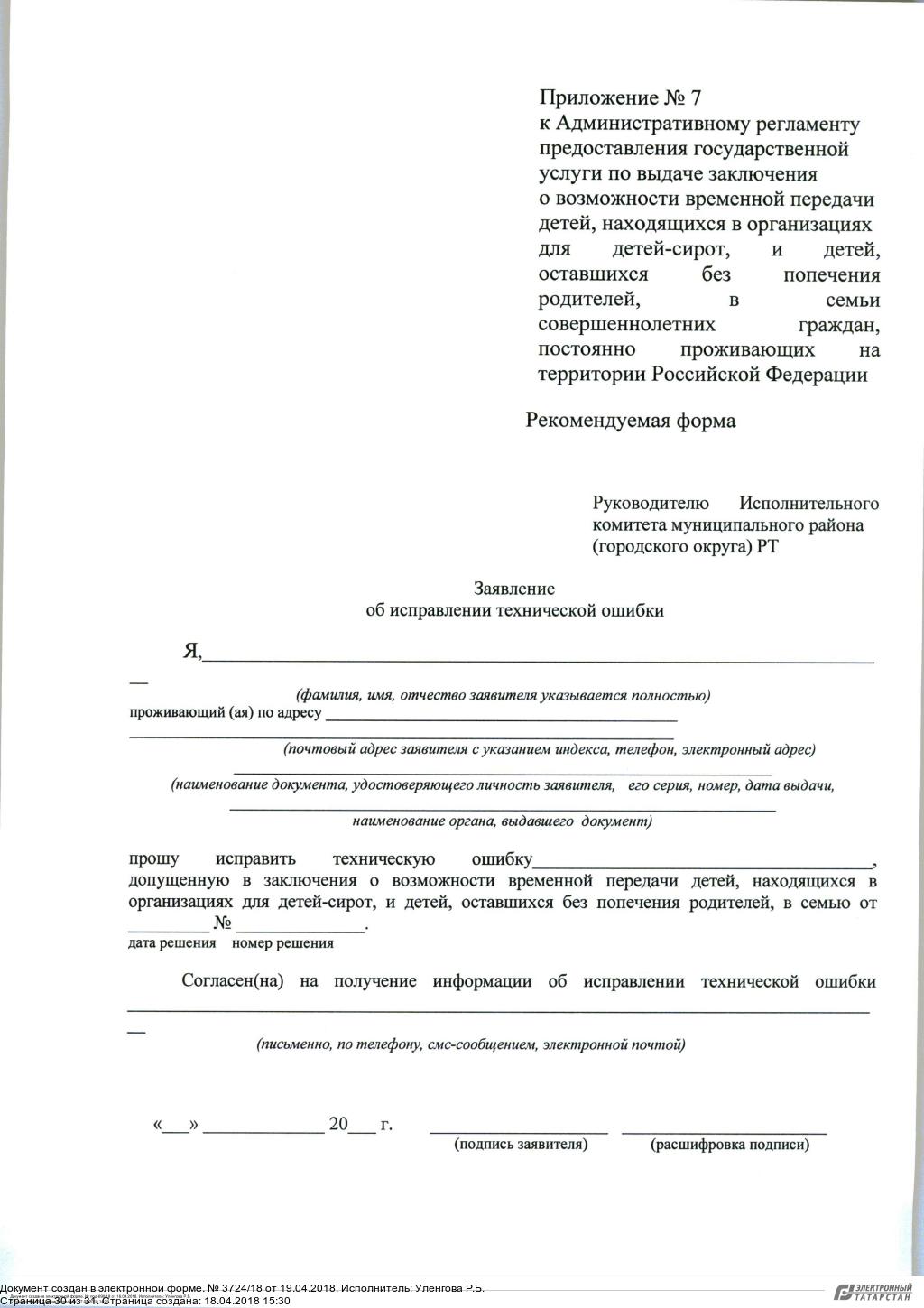 Приложение  № 5к Административному регламенту предоставления государственной услуги по выдаче заключения о возможности временной передачи детей, находящихся в организациях для детей-сирот, и детей, оставшихся без попечения родителей, в семьи совершеннолетних граждан, постоянно проживающих на территории Российской ФедерацииРеквизиты должностных лиц, ответственных за предоставление государственной услуги и осуществляющих текущий контроль за ее предоставлениемОрган опеки и попечительства исполнительного комитета Мамадышского муниципального района  (городского округа) Республики ТатарстанИсполнительный комитет  Мамадышского муниципального района Республики ТатарстанПриложение  № 6к Административному регламенту предоставления государственной услуги по выдаче заключения о возможности временной передачи детей, находящихся в организациях для детей-сирот, и детей, оставшихся без попечения родителей, в семьи совершеннолетних граждан, постоянно проживающих на территории Российской ФедерацииБлок-схема последовательности действий по предоставлению государственной услуги                                                                                                        Приложение № 12к постановлению Исполнительного комитета Мамадышского муниципального района Республики Татарстан от «___» _______ 2018 г. № ___Административный регламентпредоставления государственной услуги по выдаче заключения о возможности быть усыновителями гражданам Российской Федерации, постоянно проживающим на территории Российской Федерации, и постановке на учет в качестве кандидата в усыновители1. Общие положения1.1. Настоящий Регламент устанавливает стандарт и порядок предоставления государственной услуги по выдаче заключения о возможности быть усыновителями гражданам Российской Федерации, постоянно проживающим на территории Российской Федерации, и постановке на учет в качестве кандидата в усыновители (далее – государственная услуга).1.2. Получатели услуги: граждане Российской Федерации, постоянно проживающие на территории Российской Федерации желающие усыновить  (удочерить) ребенка (далее-заявители).1.3. Государственная услуга предоставляется исполнительным комитетом Мамадышского муниципального района (городского округа) Республики Татарстан (далее – орган опеки и попечительства) по месту жительства заявителя.1.3.1. Место нахождения органа опеки и попечительства: РТ, г.Мамадыш, ул. М.Джалиля, д.23/33, каб. 201.График приема органа опеки и попечительства: ежедневно, кроме субботы и воскресенья, понедельник - четверг с 9-00 до 17-00, пятница  с 9-00 до 15-00, обед с 12-00до13-00.Проезд общественным транспортом до остановки «Администрация».Проход по пропуску и (или) документу, удостоверяющему личность (либо – свободный).1.3.2. Справочные телефоны: 8(85563)3-31-00, 3-22-391.3.3. Адрес официального сайта исполнительного комитета Мамадышского муниципального района (городского округа) Республики Татарстан в информационно-телекоммуникационной сети «Интернет» (далее – сеть «Интернет»): http://www.Mamadysh.Ikrayona@tatar.ru1.3.4. Информация о государственной услуге может быть получена:1) посредством информационных стендов о государственной услуге, содержащих визуальную и текстовую информацию о государственной услуге, расположенных в помещениях исполнительного комитета Мамадышского муниципального района (городского округа) Республики Татарстан, для работы с заявителями;2) посредством сети «Интернет»:на официальном сайте исполнительного комитета Мамадышского муниципального района (городского округа) Республики Татарстан  (http://www.Mamadysh.Ikrayona@tatar.ru;на Портале государственных и муниципальных услуг Республики Татарстан (http://uslugi.tatar.ru/);на Едином портале государственных и муниципальных услуг (функций) (http://www.gosuslugi.ru/);3) при устном обращении в орган опеки и попечительства (лично или по телефону);4) при письменном (в том числе в форме электронного документа) обращении в орган опеки и попечительства.1.3.5. Информация по вопросам предоставления государственной услуги размещается специалистом органа опеки и попечительства на официальном сайте исполнительного комитета Мамадышского муниципального района (городского округа) Республики Татарстан  (http://www.Mamadysh.Ikrayona@tatar.ru) и на информационных стендах в помещениях исполнительного комитета для работы с заявителями.Информация, размещаемая на информационных стендах, включает в себя сведения о государственной услуге, содержащиеся в пунктах (подпунктах) 1.1, 1.3.1, 2.3, 2.5, 2.8, 2.10, 2.11, 5.1 настоящего Регламента.1.4. Предоставление государственной услуги осуществляется в соответствии с:   Конституцией Российской Федерации ("Российская газета", N 7, 21.01.2009, "Собрание законодательства РФ", 26.01.2009, N 4, ст. 445, "Парламентская газета", N 4, 23-29.01.2009);Семейным кодексом Российской Федерации от 29.12.1995 №223-ФЗ (далее – СК РФ) («Собрание законодательства РФ», 01.01.1996, №1, ст.16, «Российская газета», №17, 27.01.1996);Федеральным законом Российской Федерации от 16.04.2001 №44-ФЗ «О государственном банке данных о детях, оставшихся без попечения родителей» («Российская газета», №78, 20.04.2001, «Собрание законодательства РФ», 23.04.2001, №17, ст.1643);Федеральным законом от 27.07.2010 №210-ФЗ «Об организации предоставления государственных и муниципальных услуг» («Российская газета», №168, 30.07.2010, «Собрание законодательства РФ», 02.08.2010, №31, ст.4179);Постановлением Правительства Российской Федерации от 29.03.2000 №275 «Об утверждении правил передачи детей  на усыновление (удочерение) и осуществлении контроля за условиями их жизни и воспитания в семьях усыновителей на территории Российской Федерации и правил постановки на учет консульскими учреждениями Российской Федерации детей, являющихся гражданами Российской Федерации и усыновленных иностранными гражданами или лицами без гражданства» (далее – Постановление Правительства РФ № 275) («Собрание законодательстваРФ», 10.04.2000, №15, ст.1590, «Российская газета», №72, 13.04.2000);Семейным кодексом Республики Татарстан от 13.01.2009 №4-ЗРТ (далее – СК РТ) («Республика Татарстан», №8, 16.01.2009, «Ватаным Татарстан», №8, 17.01.2009, «Ведомости Государственного Совета Татарстана» 2009, №1, ст.4);Законом Республики Татарстан от 27.02.2004 № 8-ЗРТ «Об организации деятельности органов опеки и попечительства в Республике Татарстан» (далее – Закон РТ №8-ЗРТ) («Республика Татарстан», №43-44, 02.03.2004, «Ведомости Государственного Совета Татарстана», 2004, №2 (I часть), ст.70, «Сборник постановлений и распоряжений Кабинета Министров Республики Татарстан и нормативных актов республиканских органов исполнительной власти», 26.05.2004, №21, стр.2021);Законом Республики Татарстан от 20.03.2008 №7-ЗРТ «О наделении органов местного самоуправления муниципальных образований в Республике Татарстан отдельными государственными полномочиями Республики Татарстан в области опеки и попечительства» (далее - Закон РТ № 7-ЗРТ) («Ватаным Татарстан», №54, 22.03.2008, «Республика Татарстан», №60-61, 25.03.2008, «Ведомости Государственного Совета Татарстана», 2008, №3, ст.212);Постановлением Кабинета Министров Республики Татарстан от 02.11.2010 №880 «Об утверждении Порядка разработки и утверждения административных регламентов предоставления государственных услуг исполнительными органами государственной власти Республики Татарстан и о внесении изменений в отдельные постановления Кабинета Министров Республики Татарстан» (далее - постановление КМ РТ №880) («Сборник постановлений и распоряжений Кабинета Министров Республики Татарстан и нормативных актов республиканских органов исполнительной власти», 08.12.2010 №46, ст.2144);Уставом Мамадышского муниципального района Республики Татарстан, утвержденным решением представительного органа Мамадышского муниципального района Республики Татарстанот  08.11.2013 № 6-21 (далее - Устав);                Положением об исполнительном комитете Мамадышского муниципального района (городского округа) Республики Татарстан, утвержденным решением заседания Совета Мамадышского муниципального района Республики Татарстан от  29.07.2016 г. № 2-9 (далее - Положение об ИК);                 Положением об органе (отделе) по опеке и попечительству исполнительного комитета Мамадышского муниципального района (городского округа), утвержденным решением заседания Совета Мамадышского муниципального района Республики Татарстан от 21.10.2008 № 10-22 (далее - Положение об органе (отделе) опеки);                 Правилами внутреннего трудового распорядка, утвержденными постановлением руководителя исполнительного комитета Мамадышского муниципального района Республики Татарстан от 12.01.2006 № 1 (далее - Правила).1.5. В настоящем Регламенте используются следующие термины и определения:- удаленное рабочее место многофункционального центра предоставления государственных и муниципальных услуг – окно приема и выдачи документов, консультирования заявителей в сельских поселениях муниципальных районов;	- техническая ошибка – ошибка (описка, опечатка, грамматическая или арифметическая ошибка либо подобная ошибка), допущенная органом, предоставляющим государственную услугу, и приведшая к несоответствию сведений, внесенных в документ (результат государственной услуги), сведениям в документах, на основании которых вносились сведения.В настоящем Регламенте под заявлением о предоставлении государственной услуги (далее – заявление) понимается запрос о предоставлении государственной услуги. Заявление заполняется на стандартном бланке (приложение № 1).2. Стандарт предоставления государственной услуги3. Состав, последовательность и сроки выполнения административных процедур (действий), требования к порядку их выполнения, в том числе особенности выполнения административных процедур (действий) в электронной форме, а также особенности выполнения административных процедур в многофункциональных центрах, в удаленных рабочих местах многофункционального центра предоставления государственных услуг 3.1. Описание последовательности действий при предоставлении государственной услуги3.1.1. Предоставление государственной услуги по выдаче заключения о возможности временной передачи детей, находящихся в организациях для детей-сирот и детей, оставшихся без попечения родителей, в семьи совершеннолетних граждан, постоянно проживающих на территории Российской Федерации включает в себя следующие процедуры:1) консультирование заявителя; 2) прием заявителя, прием документов (см. п. 2.5. настоящего регламента);3) обследование жилищно-бытовых условий (Приложение № 3);4) формирование и направление межведомственных запросов в органы, участвующие в предоставлении государственной услуги;5) проверку наличия оснований для отказа в предоставлении государственной услуги;6) подготовку заключения о возможности временной передачи детей, находящихся в организациях для детей-сирот и детей, оставшихся без попечения родителей, в семьи совершеннолетних граждан, постоянно проживающих на территории Российской Федерации;7) выдачу заявителю результата государственной услуги (Приложение № 4);8) направление заявителю письма об отказе в предоставлении государственной услуги при наличии оснований;9) направление сведений о получателе услуги и страховой номер индивидуального лицевого счета в единую государственную информационную систему социального обеспечения;3.1.2. Блок-схема последовательности действий по предоставлению государственной услуги представлена в приложении № 5.3.2. Консультирование заявителяЗаявитель лично, по телефону, электронной почте (адрес: http://www.mamadysh.tatarstan.ru) и (или) письмом обращается в орган опеки и попечительства для получения консультаций о порядке получения государственной услуги.Специалистом органа опеки и попечительства осуществляется консультирование заявителя, в том числе по составу, форме и содержанию перечня документов, необходимых для получения государственной услуги.Процедура, устанавливаемая настоящим пунктом, осуществляется в день обращения заявителя.Результат процедуры: консультации, замечания по составу, форме и содержанию перечня документов, необходимого для получения государственной услуги.3.3. Прием заявителя, прием документов.3.3.1. Заявителем лично или в электронном виде через Портал государственных услуг Республики Татарстан (адрес: http://www.mamadysh.tatarstan.ru) подается (направляется) заявление с приложением указанных в пункте 2.5 за исключением документов, указанных в п. 2.6 (по согласованию с заявителем),  или официального сайта органа опеки и попечительства в информационно-телекоммуникационной сети "Интернет" или через должностных лиц многофункциональных центров предоставления государственных услуг, с которыми у органа опеки и попечительства заключены соглашения о взаимодействии.3.3.2. Орган опеки и попечительства в течение 2 рабочих дней со дня подачи заявления запрашивает у соответствующих уполномоченных органов подтверждение представленных документов, об отсутствии у гражданина обстоятельств, указанных в абзацах третьем и четвертом пункта 1 статьи 146 Семейного кодекса Российской Федерации.Межведомственный запрос направляется в форме электронного документа с использованием единой системы межведомственного электронного взаимодействия и подключаемых к ней региональных систем межведомственного электронного взаимодействия.Форма и порядок представления ответа на запрос органа опеки и попечительства о подтверждении сведений, предусмотренных абзацами четвертым настоящего пункта, а также форма соответствующего запроса органа опеки и попечительства устанавливаются Министерством внутренних дел Российской Федерации. Ответ о подтверждении указанных сведений направляется в орган опеки и попечительства в течение 5 рабочих дней получения соответствующего запроса.В случае если сведения о наличии (отсутствии) судимости, указанные гражданами в заявлении, были подтверждены более года назад, орган опеки и попечительства по месту жительства (нахождения) ребенка (детей) повторно запрашивает у соответствующих уполномоченных органов подтверждение таких сведений.Результат процедур: принятые документы, регистрационная запись в журнале регистрации заявлений, расписка или возвращенные заявителю документы. 3.3.3. Специалист органа опеки и попечительства осуществляет проверку наличия оснований для отказа в предоставлении государственной услуги, предусмотренных пунктом 2.9 настоящего Регламента.В случае наличия оснований для отказа в предоставлении услуги специалист органа опеки и попечительства подготавливает письмо об отказе и доводит до сведения заявителя в 2-дневный срок с даты его подписания. Одновременно заявителю возвращаются все документы и разъясняется порядок обжалования решения и осуществляет процедуры, предусмотренные пунктом 3.6. настоящего Регламента.В случае отсутствия оснований для отказа в предоставлении государственной услуги организует работу по проверке содержащихся в предоставленных заявителем документах сведений.Результат процедур: проверка документов и принятие решения о подготовке заключения или отказа.3.4. Формирование и направление межведомственных запросов в органы, участвующие в предоставлении государственной услуги.3.4.1. Специалист органа опеки и попечительства в течение 2 рабочих дней направляет в электронной форме посредством системы межведомственного электронного взаимодействия запросы:  - сведения о гражданах, зарегистрированных по месту жительства гражданина, желающего усыновить ребенка;- сведения, подтверждающие отсутствие у гражданина обстоятельств, указанных в подпунктах 9 - 11 пункта 1 статьи 127 Семейного кодекса Российской Федерации; Форма и порядок представления ответа на запрос органа опеки и попечительства о подтверждении сведений,  а также форма соответствующего запроса органа опеки и попечительства устанавливаются Министерством внутренних дел Российской Федерации. Ответ о подтверждении указанных сведений направляется в орган опеки и попечительства в течение 5 рабочих дней со дня получения соответствующего запроса.- сведения о получаемой пенсии, ее виде и размере (для лиц, основным источником доходов которых являются страховое обеспечение по обязательному пенсионному страхованию или иные пенсионные выплаты).Процедуры, устанавливаемые настоящим пунктом, осуществляются в течение 2 рабочих дней с момента окончания предыдущей процедуры. Ответы на запросы органа опеки и попечительства о подтверждении сведений, направляются уполномоченным органом в орган опеки и попечительства в течение 5 рабочих дней со дня получения соответствующего запроса.Результат процедур: направленные запросы о предоставлении сведений.3.4.2. По запросам органа опеки и попечительства органами, участвующими в предоставлении государственной услуги, в автоматизированном режиме осуществляется:-  обработка запроса и поиск запрашиваемых данных,- формирование  посредством межведомственного электронного взаимодействия запрашиваемых сведений, либо, в случае отсутствия запрашиваемых сведений, направление уведомления об отказе в предоставлении запрашиваемых сведений с указанием причин отказа.	Процедуры, устанавливаемые данным пунктом, осуществляются в течение 5 рабочих дней с момента поступления запросов отделов опеки и попечительства.В случае если сведения, указанные гражданами в заявлении в соответствии с абзацами четвертым и пятым пункта 2.5. стандарта предоставления государственной услуги, были подтверждены более года назад, орган опеки и попечительства по месту жительства (нахождения) ребенка (детей) повторно запрашивает у соответствующих уполномоченных органов подтверждение таких сведений.Срок подготовки и направления ответа на межведомственный запрос о представлении документов и информации, указанных в пункте 2 части 1 статьи 7 настоящего Федерального закона, для предоставления государственной или муниципальной услуги с использованием межведомственного информационного взаимодействия не может превышать пять рабочих дней (два рабочих дня - при осуществлении государственного кадастрового учета и (или) государственной регистрации прав на объекты недвижимости) со дня поступления межведомственного запроса в орган или организацию, предоставляющие документ и информацию, если иные сроки подготовки и направления ответа на межведомственный запрос не установлены федеральными законами, правовыми актами Правительства Российской Федерации и принятыми в соответствии с федеральными законами нормативными правовыми актами субъектов Российской Федерации.Результат процедур: ответ на запрос или уведомление об отказе в предоставлении сведений, указанных в п. 3.4. настоящего Регламента.3.5. Подготовка заключения о возможности быть кандидатом в усыновители3.5.1. В целях подготовки заключения о возможности граждан быть усыновителями орган опеки и попечительства в течение 3 рабочих дней со дня подтверждения соответствующими уполномоченными органами сведений  указанных в заявлении и по полученным запросам орган опеки и попечительства проводит обследование условий жизни лиц, желающих усыновить ребенка, в ходе которого определяется отсутствие установленных Семейным кодексом Российской Федерации обстоятельств, препятствующих усыновлению ребенка. При обследовании условий жизни лиц, желающих усыновить ребенка, орган опеки и попечительства оценивает жилищно-бытовые условия, личные качества и мотивы заявителя, способность его к воспитанию ребенка, отношения, сложившиеся между членами семьи заявителяПроцедуры, устанавливаемые настоящим пунктом, осуществляются в течение трех рабочих дней со дня представления документов и осуществляются параллельно остальным процедурам. 	3.5.2. По результатам обследования оформляется акт обследования условий жизни гражданина, который заверяется подписями лиц, проводивших обследование.Процедуры, устанавливаемые настоящим пунктом, осуществляются в течение двух рабочих дней со дня окончания предыдущей процедуры.Результат процедур: составление акта обследования условий жизни гражданина, выразившего желание усыновить (удочерить) несовершеннолетнего (приложение №3 к настоящему Регламенту).3.5.3. Специалист органа опеки и попечительства в течение 10 рабочих дней со дня подтверждения соответствующими уполномоченными органами сведений на основании указанных сведений, документов, приложенных гражданами к заявлению, и акта обследования готовит  заключение о возможности граждан быть усыновителями, которое является основанием для постановки их на учет в качестве лиц, желающих усыновить ребенка, либо решение о невозможности граждан быть усыновителями с указанием причин отказа и направляет на утверждение руководителя органа опеки и попечительства.Процедуры, устанавливаемые настоящим пунктом, осуществляются в течение 10 рабочих дней с момента окончания процедур предусмотренных пунктами 3.4.2. и 3.5.2.Результат процедур: выданное (направленное) заявителю заключение о возможности быть усыновителем (-ями) или письмо об отказе, подготовленным в соответствии с п.3.6  (приложение № 4 к настоящему Регламенту).3.5.4. Заключение о возможности (невозможности) граждан быть усыновителями направляется (вручается) органом опеки и попечительства заявителю в течение 3 дней со дня его подписания.В случае положительного заключения, на основании заявлений лиц, желающих усыновить (удочерить) ребенка, заполняются анкеты, которые регистрируются в специализированных журналах и лично доставляется специалистом органа опеки в Центр усыновления, опеки и попечительства Министерства образования и науки Республики Татарстан г. Казани для занесения в Республиканский банк данных «Усыновитель», для постановки на учет.Вместе с заключением о возможности (невозможности) граждан быть усыновителями заявителю возвращаются все представленные документы и разъясняется порядок обжалования соответствующего акта или заключения. Копии указанных документов хранятся в органе опеки и попечительства.Орган опеки и попечительства на основании заключения о возможности граждан быть усыновителями в течение 3 дней со дня его подписания вносит сведения о лицах, желающих усыновить ребенка, в журнал учета лиц, желающих усыновить ребенка.Процедуры, устанавливаемые настоящим пунктом, осуществляются в течение трех дней с момента окончания предыдущей процедуры. Результат процедуры: постановка заявителя на учет в качестве кандидата в усыновители. 3.6. Направление заявителю письма об отказе в предоставлении государственной услуги.3.6.1. Специалист Органа опеки и попечительства в случае принятия решения об отказе в выдаче разрешения готовит проект письма об отказе в предоставлении услуги (далее – письмо об отказе). Подготовленный проект письма об отказе направляет на подпись руководителю органа опеки и попечительства.Результат процедур: направленный на подпись проект письма об отказе.3.6.2. Руководитель органа опеки и попечительства подписывает проект письма об отказе и возвращает специалисту органа опеки и попечительства.Результат процедур: подписанное  письмо об отказе.3.6.3. Специалист органа опеки и попечительства доводит письмо об отказе до сведения заявителя в 5-дневный срок с даты его подписания. Одновременно заявителю возвращаются все документы и разъясняется порядок обжалования решения.Результат процедуры: извещение заявителя об отказе в предоставлении государственной услуги.3.7.Предоставление государственной услуги через многофункциональный центр предоставления государственных услуг, удаленное рабочее место МФЦ.3.8.Исправление технической ошибки (описки, опечатки, грамматической или арифметической ошибки).Переоформление заключения (письмо об отказе в выдаче заключения) осуществляется в связи с устранением технических ошибок (описок, опечаток, грамматических или арифметических ошибок), допущенных в заключении (письмо об отказе в выдаче заключения).Переоформление заключения (письмо об отказе в выдаче заключения) осуществляется на основании зарегистрированного заявления (рекомендуемая форма приведена в Приложении № 6 к настоящему Регламенту) с приложением документа, выданного заявителю как результат государственной услуги, в котором содержится техническая ошибка (в случае, если такой документ выдавался).3.8.1. Руководитель органа опеки и попечительства подписывает переоформленное заключение (письмо об отказе в выдаче заключения) и направляет его специалисту органа опеки и попечительства.Процедура, устанавливаемая настоящим пунктом, осуществляются в течение одного рабочего дня с момента направления проекта решения на подпись.Результат процедуры: подписанное переоформленное заключение (письмо об отказе в выдаче заключения).3.8.2. Специалист органа опеки и попечительства уведомляет заявителя способом, указанным в заявлении, о переоформленном заключении (письмо об отказе в выдаче заключения).Процедуры, устанавливаемые настоящим пунктом, осуществляются в течение одного рабочего дня с момента окончания предыдущей процедуры.Результат процедуры: уведомление заявителя о переоформленном заключении (письмо об отказе в выдаче заключения).4. Порядок и формы контроля за предоставлением государственной услуги4.1. Контроль за полнотой и качеством предоставления государственной услуги включает в себя выявление и устранение нарушений прав заявителей, проведение проверок соблюдения процедур предоставления государственной  услуги,  принятие решений и подготовку ответов на обращения, содержащие жалобы на действия (бездействия) и решения должностных лиц органа опеки и попечительства.Формами контроля за соблюдением исполнения административных процедур являются:- проведение правовой экспертизы проектов документов по предоставлению государственной услуги. Результатом экспертиз является визирование проектов;- проводимые в установленном порядке проверки ведения делопроизводства;- проведение в установленном порядке контрольных проверок соблюдения процедур предоставления государственной услуги.Контрольные проверки могут быть плановыми (осуществляется на основании полугодовых или годовых планов работы органа местного самоуправления) и внеплановыми. При проведении проверок могут рассматриваться все вопросы, связанные с предоставлением государственной услуги (комплексные проверки), или по конкретному обращению заявителя.В целях осуществления контроля за совершением действий при предоставлении государственной услуги и принятии решений руководителю органа опеки и попечительства представляются справки о результатах предоставления государственной услуги.4.2. Текущий контроль за соблюдением последовательности действий, определенных административными процедурами по предоставлению государственной  услуги, осуществляется специалистом, ответственным за организацию работы по предоставлению государственной услуги, специалистами службы делопроизводства.4.3. Перечень должностных лиц, осуществляющих текущий контроль, устанавливается положениями о структурных подразделениях органа опеки и попечительства и должностными регламентами.По результатам проведенных проверок, в случае выявления нарушений прав заявителей, виновные лица привлекаются к ответственности в соответствии с законодательством Российской Федерации.4.4. Ответственный исполнитель несет ответственность за несвоевременное рассмотрение обращений заявителя.5. Досудебный (внесудебный) порядок обжалования решений и действий (бездействия) органов, предоставляющих государственную услугу, а также их должностных лици муниципальных служащих5.1. Получатели государственной услуги имеют право на обжалование в досудебном порядке действий (бездействия) сотрудников органа опеки и попечительства, участвующих в предоставлении государственной услуги, в Исполнительный комитет муниципального района Республики Татарстан.Заявитель может обратиться с жалобой, в том числе в следующих случаях:             нарушение срока регистрации запроса заявителя о предоставлении государственной услуги;нарушение срока предоставления государственной услуги;нарушение срока или порядка выдачи документов по результатам предоставления государственной услуги;	приостановление предоставления государственной услуги, если основания приостановления не предусмотрены федеральными законами и принятыми в соответствии с ними иными нормативными правовыми актами Российской Федерации, законами и иными нормативными правовыми актами субъектов Российской Федерации, муниципальными правовыми актами. В указанном случае досудебное (внесудебное) обжалование заявителем решений и действий (бездействия) многофункционального центра, работника  многофункционального центра возможно в случае, если на многофункциональный центр, решения и действия (бездействие) которого обжалуются, возможна функция по предоставлению соответствующих государственных услуг в полном объеме в порядке, определенном частью 1.3 статьи 16 настоящего Федерального закона.	требование у заявителя документов, не предусмотренных нормативными правовыми актами Российской Федерации, нормативными правовыми актами Республики Татарстан для предоставления государственной услуги;отказ в приеме документов, предоставление которых предусмотрено нормативными правовыми актами Российской Федерации, нормативными правовыми актами Республики Татарстан для предоставления государственной услуги, у заявителя;отказ в предоставлении государственной услуги, если основания отказа не предусмотрены федеральными законами и принятыми в соответствии с ними иными нормативными правовыми актами Российской Федерации, законами и иными нормативными правовыми актами Республики Татарстан;затребование с заявителя при предоставлении государственной услуги платы, не предусмотренной нормативными правовыми актами Российской Федерации, нормативными правовыми актами Республики Татарстан;отказ органа предоставляющего государственною услугу, должностного лица органа предоставляющего государственную услугу, в исправлении допущенных опечаток и ошибок выданных в результате предоставления государственной услуги документах либо нарушение установленного срока таких исправлений.5.2. Жалоба подается в письменной форме на бумажном носителе или в электронной форме.Жалоба может быть направлена по почте, с использованием информационно-телекоммуникационной сети «Интернет», официального сайта муниципального района (Республики Татарстан (http://...), Единого портала государственных услуг Республики Татарстан (http://uslugi.tatar.ru), Единого портала государственных услуг (функций) (http://www.gosuslugi.ru), а также может быть принята при личном приеме заявителя.5.3. Срок рассмотрения жалобы – в течение 15 рабочих дней со дня ее регистрации. В случае обжалования отказа органа, предоставляющего государственную услугу, должностного лица органа, предоставляющего государственную услугу, в приеме документов у заявителя либо в исправлении допущенных  опечаток и ошибок или в случае обжалования нарушения установленного срока таких исправлений – в течение пяти рабочих дней со дня ее регистрации.5.4. Жалоба должна содержать следующую информацию:1) наименование органа, предоставляющего государственную услугу, должностного лица органа, предоставляющего государственную услугу или муниципального служащего, решения и действия (бездействия) которых обжалуются;2) фамилию, имя, отчество (последнее – при наличии), сведения о месте жительства заявителя – физического лица либо наименование, сведения о месте нахождения заявителя – юридического лица, а также номер (номера) контактного телефона, адрес (адреса) электронной почты (при наличии) и почтовый адрес, по которым должен быть направлен ответ заявителю;3) сведения об обжалуемых решениях и действиях (бездействиях) органа, предоставляющего государственную услугу, должностного лица органа, предоставляющего государственную услугу, или муниципального служащего;4) доводы, на основании которых заявитель не согласен с решением и действием (бездействием) органа, предоставляющего государственную услугу, должностного лица органа, предоставляющего государственную услугу, или муниципального служащего.  5.5. К жалобе могут быть приложены копии документов, подтверждающих изложенные в жалобе обстоятельства. В таком случае в жалобе приводится перечень прилагаемых к ней документов.5.6. Жалоба подписывается подавшим ее получателем государственной услуги.5.7. По результатам рассмотрения жалобы руководитель органа опеки и попечительства (руководитель Исполнительного комитета) принимает одно из следующих решений:1) удовлетворяет жалобу, в том числе в форме отмены принятого решения, исправления допущенных органом, предоставляющим государственную услугу, опечаток и ошибок в выданных в результате предоставления государственной услуги документах, возврата заявителю денежных средств, взимание которых не предусмотрено нормативными правовыми актами Российской Федерации, нормативными правовыми актами Республики Татарстан, а также в иных формах;2) отказывает в удовлетворении жалобы.Не позднее дня, следующего за днем принятия решения, указанного в подпункте 5.1.7. настоящего Регламента, заявителю в письменной форме и по желанию заявителя в электронной форме направляется мотивированный ответ о результатах рассмотрения жалобы.В случае установления в ходе или по результатам рассмотрения жалобы, признаков состава административного правонарушения или преступления,  должностное лицо, наделенное полномочиями по рассмотрению жалоб в соответствии с частью 1 настоящей статьи, незамедлительно направляет имеющиеся материалы в органы прокуратуры. Приложение №1к Административному регламенту предоставления государственной услуги по  выдаче заключения о возможности быть усыновителями гражданам Российской Федерации, постоянно проживающим на территории Российской Федерации, и постановке на учет в качестве кандидата в усыновители                             _____________________________________ (наименование органа государственной власти)                             _______________________________________                             от___________________________________(Ф.И.О. (отчество - при наличии)                             ______________________________________                                         гражданина (-ан)                             ______________________________________ЗАЯВЛЕНИЕ
гражданина(-ан) о желании принять ребенка (детей) на воспитание в свою семью и с просьбой ознакомить с находящимися на учете сведениями о детях, соответствующих его (их) пожеланиямЯ (Мы),__________________________________________________________________________                 (фамилия, имя, отчество (при наличии) одного супруга)Гражданство_________________________________Паспорт: серия_________________N _______________________________________________________________________________________				      (когда и кем выдан)и_________________________________________________________________________________  (фамилия, имя, отчество (при наличии) второго супруга - при наличии либо в случае обращения обоих супругов)Гражданство___________________Паспорт: серия__________________________N _____________________________________________________________________________________________________				 (когда и кем выдан)Прошу (сим) оказать содействие в подборе______ ребенка /детей *  (ненужное зачеркнуть)                                          (количество детей)для оформления усыновления (удочерения)/опеки (попечительства) (нужное подчеркнуть), ознакомить со сведениями о детях, состоящих на учете в органе опеки и попечительства, федеральном/ региональном банке данных о детях, оставшихся без попечения родителей (ненужное зачеркнуть), в соответствии с  пожеланиями, указанными в анкетегражданина.С основаниями, целями сбора и порядком использования персональных данных о гражданине, желающем принять ребенка на воспитание в семью, ознакомлен (-а/-ы). На обработку моих (наших) персональных данных в государственном банке данных о детях, оставшихся без попечения родителей, согласен (-а/-ы). С порядком направления производной информации о детях ознакомлен (-а/-ы).Предоставленную конфиденциальную информацию, содержащуюся в анкете (-ах) ребенка (детей), оставшегося (-ихся) без попечения родителей, обязуюсь (-емся) использовать только в целях решения вопроса о передаче ребенка (детей) на воспитание в мою (нашу) семью."_____"____________20_______г.                            __________________			  (подпись (и)______________________________* Количество детей, в подборе которых гражданин просит оказать содействие, не может превышать количества детей, которых гражданин имеет возможность принять на воспитание в свою семью в соответствии с заключением органа опеки и попечительства (компетентного органа иностранного государства).Приложение №2к Административному регламенту предоставления государственной услуги по  выдаче заключения о возможности быть усыновителями гражданам Российской Федерации, постоянно проживающим на территории Российской Федерации, и постановке на учет в качестве кандидата в усыновителиАНКЕТА
гражданина, желающего принять ребенка на воспитание в свою семьюРаздел 1 (заполняется гражданином)*(1)Сведения о гражданине(на дату заполнения)__________________________________________________________________________________			(фамилия, имя, отчество (при наличии)Пол_____________ Дата рождения___________________________________________________				  (число, месяц, год рождения)Место рождения____________________________________________________________________			   (республика, край, область, населенный пункт)Гражданство_______________________________________________________________________Семейное положение________________________________________________________________Адрес (по месту постоянной регистрации)__________________________________________________________________________________________________________________________				 (с указанием почтового индекса)Адрес (по месту жительства)________________________________________________________				    (с указанием почтового индекса)________________________________________________________________________________Номер контактного телефона (факса)_________________________________________________				      (с указанием междугородного кода)Адрес электронной почты при наличии_______________________________________________Документ, удостоверяющий личность_______________________________________________				(вид документа)серия__________________номер________________________________________________________________________________________________________________________________________				       (кем и когда выдан)Заключение о возможности   быть усыновителем или опекуном   (попечителем) (заключение   об условиях   жизни и возможности быть   усыновителем – для граждан Российской    Федерации,   постоянно   проживающих за   пределами территории   Российской   Федерации,   иностранных   граждан и  лиц   без гражданства) подготовлено:__________________________________________________________________________________________________________________________________________________					(наименование органа)дата______________________номер_____________________________________________________;количество детей, которых гражданин желал бы принять в свою семью____________________Информация о ребенке (детях), которого(-ых) гражданин желал бы принять  в семью *(2)Пол_______________________Возраст от_______________________до__________________________летСостояние здоровья_______________________________________________________________Внешность: цвет глаз_______________________________цвет волос_______________________Иные пожелания_____________________________________________________________Регионы *(3), из которых гражданин желал бы принять ребенка на  воспитаниев свою семью:__________________________________________________________________________________"____"______________20________г.                      			  подпись гражданинаРаздел 2 (заполняется соответствующим оператором государственного   банка данных о детях, оставшихся    без попечения родителей,   в региональном и федеральном банке   данных о   детях, оставшихся без попечения родителей, соответственно)*(4)__________________________________________________________________________________________                             (номер анкеты)*(5)Дата постановки на учет_____________________________________________________________________                                  (число, месяц, год)Фамилия сотрудника федерального (регионального)   банка данных о   детях, оставшихся     без попечения родителей,   документировавшего информацию  о гражданине__________________________________________________________________________________Приложение №3к Административному регламенту предоставления государственной услуги по  выдаче заключения о возможности быть усыновителями гражданам Российской Федерации, постоянно проживающим на территории Российской Федерации, и постановке на учет в качестве кандидата в усыновителиАкт обследования условий жизни гражданина, выразившего желаниестать опекуном или попечителем несовершеннолетнего гражданиналибо принять детей, оставшихся без попечения родителей, в семьюна воспитание в иных установленных семейным законодательствомРоссийской Федерации формахДата обследования "____" _________________ 20____ г.Фамилия,   имя,  отчество  (при  наличии),  должность  лица,   проводившегообследование __________________________________________________________________________________Проводилось обследование условий жизни ____________________________________________(фамилия, имя, отчество__________________________________________________________________________________;(при наличии), дата рождения)документ, удостоверяющий личность: _______________________________________________________________________________________________________________________________________________________________________________________________________________(когда и кем выдан)место жительства __________________________________________________________________________________(адрес места жительства, подтвержденный регистрацией)_________________________________________________________________________________место пребывания __________________________________________________________________________________(адрес места фактического проживания и проведения обследования__________________________________________________________________________________Образование ______________________________________________________________________Профессиональная деятельность _______________________________________________________________________________________________________________________________________(место работы с указанием адреса, занимаемой должности, рабочего телефона)Жилая площадь, на которой проживает ________________________________________________________________,                                     Фамилия, имя, отчество (при наличии)составляет _____ кв. м, состоит из _________________________ комнат, размеркаждой комнаты: ________ кв. м, _____________ кв. м, ________ кв. м. на ___этаже в _______ этажном доме.Качество  дома  (кирпичный,  панельный, деревянный  и  т.п.;  в  нормальномсостоянии, ветхий, аварийный; комнаты сухие, светлые, проходные, количествоокон и пр.) ____________________________________________________________________________________________________________________________________________________________________Благоустройство  дома  и  жилой  площади  (водопровод,  канализация,  какоеотопление, газ, ванна, лифт, телефон и т.д.): _______________________________________________________________________________________________________________________Санитарно-гигиеническое      состояние      жилой     площади     (хорошее,удовлетворительное, неудовлетворительное) _________________________________Наличие для ребенка отдельной комнаты, уголка, места для сна, игр,  занятий_________________________________________________________________________________________________________________________________________________________________________________________________________________________________На  жилой  площади  проживают  (зарегистрированы в установленном порядке  ипроживают фактически):Отношения, сложившиеся между членами семьи гражданина _______________________________________________________________________________________________________________(характер взаимоотношений между членами семьи, особенности общения__________________________________________________________________________________                    с детьми, детей между собой и т.д.)Личные  качества  гражданина   (особенности   характера,   общая  культура,наличие опыта общения с детьми и т.д.) _____________________________________________________________________________________________________________________________________________________________________________________________________________________________________________________________________________________________________________________________________________________________________________________Мотивы гражданина для принятия несовершеннолетнего в семью __________________________________________________________________________________________________________________________________________________________________________________________________________________________________________________________________________Дополнительные данные обследования ___________________________________________________________________________________________________________________________________________________________________________________________________________________Условия  жизни  гражданина,   выразившего   желание  стать   опекуном   илипопечителем  несовершеннолетнего  гражданина либо принять детей, оставшихсябез  попечения  родителей,  в  семью  на  воспитание  в  иных установленныхсемейным законодательством Российской Федерации формах _______________________________________________________________________________________________________________(удовлетворительные/неудовлетворительные с указанием конкретных обстоятельств)__________________________________________________________________________________Подпись лица, проводившего обследование __________________________________________________________________________                  ______________                                       _________________________(специалист органа опеки и                                   (подпись)                                                            (Ф.И.О.)         попечительства)                                                                       М.П.Приложение №4к Административному регламенту предоставления государственной услуги по  выдаче заключения о возможности быть усыновителями гражданам Российской Федерации, постоянно проживающим на территории Российской Федерации, и постановке на учет в качестве кандидата в усыновителиЗАКЛЮЧЕНИЕ
органа опеки и попечительства, выданное по месту жительства гражданина *(1), о возможности гражданина быть усыновителем или опекуном (попечителем)*(2)Ф.И.О. (полностью, отчество - при наличии) одного супруга________________________________________________________________________________________________________________Дата рождения:__________, зарегистрированный по адресу:_________________________________________________________________________________________________________________                    (с указанием почтового индекса)Ф.И.О. (полностью, отчество - при наличии) второго супруга   (при наличиилибо в случае обращения обоих супругов)________________________________________________________________________________________________________________________________Дата рождения:_________, зарегистрированный по адресу: ________________________________________________________________________________________________________________                      (с указанием почтового индекса)Проживающий(щие) по адресу_____________________________________________________(с указанием почтового__________________________________________________________________________________                             индекса)Характеристика семьи (состав, длительность брака (при наличии повторного брака указать наличие детей от предыдущего брака), опыт общения с детьми, взаимоотношения между членами семьи, наличие близких родственников и их отношение к приему ребенка в семью, характерологические особенности кандидата в усыновители, опекуны (попечители), приемные родители, патронатные воспитатели); при усыновлении (удочерении) ребенка одним из супругов указать наличие согласия второго супруга на усыновление (удочерение), при установлении опеки (попечительства) - согласие всех совершеннолетних членов семьи с учетом мнения детей, достигших 10-летнего возраста, проживающих совместно с гражданином, выразившим желание стать опекуном (попечителем), на прием ребенка (детей) в семью)._________________________________________________________________________________Образование и профессиональная деятельность__________________________________________________________________________________________________________________________Характеристика состояния здоровья  (общее состояние здоровья,  отсутствие заболеваний, препятствующих  принятию   ребенка на воспитание     в семью__________________________________________________________________________________Материальное положение   (имущество, размер заработной платы,   иные виды доходов,   соотношение    размера   дохода   с прожиточным     минимумом,установленным в регионе)_________________________________________________________________________________Мотивы для приема ребенка (детей) на воспитание в семью______________________________________________________________________________________________________________Пожелания по кандидатуре ребенка (детей) (количество детей, пол, возраст, состояние здоровья и др.)_______________________________________________________________________________________________________________________________________________________________Заключение о возможности / невозможности_____________________________________________________________________________________________________________________________        (фамилия, имя, отчество (при наличии) заявителя(-лей)быть кандидатами(ом) в усыновители или опекуны (попечители)*(3):__________________________________________________________________________________  (решение о возможности/невозможности граждан(ина) быть кандидатами(ом)__________________________________________________________________________________  в усыновители или опекуны (попечители) принимается с учетом пожеланий__________________________________________________________________________________граждан(ина) относительно количества и состояния здоровья детей, в случае__________________________________________________________________________________принятия решения о невозможности быть кандидатами(ом) в усыновители или опекуны (попечители) должны быть указаны причины отказа *(4))______________________ _____________ ____________________________________       должность          подпись    фамилия, имя, отчество (при наличии)            М.П.______________________________*(1) Гражданам, состоящим в зарегистрированном браке, оформляется одно заключение.*(2) Указывается в зависимости от выбранной формы семейного устройства. Если заключение оформлено на нескольких листах, листы должны быть пронумерованы, прошиты и скреплены печатью органа, выдавшего заключение.*(3) Указывается в зависимости от выбранной формы семейного устройства.*(4) Указываются нормы нормативных правовых актов, в соответствии с которыми принято решение о невозможности граждан(ина) быть кандидатами(ом) в усыновители или опекуны (попечители).Приложение №5 (справочное)к Административному регламенту предоставления государственной услуги по  выдаче заключения о возможности быть усыновителями гражданам Российской Федерации, постоянно проживающим на территории Российской Федерации, и постановке на учет в качестве кандидата в усыновителиРеквизиты должностных лиц, ответственных за предоставление государственной услуги и осуществляющих текущий контроль за ее предоставлениемОрган опеки и попечительства исполнительного комитета Мамадышского муниципального района  (городского округа) Республики ТатарстанИсполнительный комитет  Мамадышского муниципального района Республики ТатарстанПриложение № 6к Административному регламенту предоставления государственной услуги по  выдаче заключения о возможности быть усыновителями гражданам Российской Федерации, постоянно проживающим на территории Российской Федерации, и постановке на учет в качестве кандидата в усыновителиБлок-схема последовательности действий по предоставлению государственной услуги Приложение № 15к постановлению Исполнительного комитета Мамадышского муниципального района Республики Татарстан                                                                                                    от «___» _______ 2018 г. № ___Административный регламентпредоставления государственной услуги по назначению опеки (попечительства) над детьми-сиротами и детьми, оставшимися без попечения родителей, гражданами (на возмездных или безвозмездных условиях), постоянно проживающими на территории Российской Федерации, или выдаче заключения о возможности быть опекуном (попечителем)1.1. Настоящий Регламент устанавливает стандарт и порядок предоставления государственной услуги по назначению опеки (попечительства) над детьми-сиротами и детьми, оставшимися без попечения родителей гражданами (на возмездных или безвозмездных условиях), постоянно проживающими на территории Российской Федерации, или выдаче заключения о возможности быть опекуном (попечителем) (далее – государственная услуга).1.2. Получатели услуги: граждане Российской Федерации, постоянно проживающие на территории Российской Федерации, желающие взять на воспитание в семью детей-сирот и детей, оставшихся без попечения родителей.1.3.1. Место нахождения органа опеки и попечительства: РТ, г.Мамадыш, ул. М.Джалиля, д. 23/33, каб. 201.График приема органа опеки и попечительства: ежедневно, кроме субботы и воскресенья, понедельник - четверг с 9-00 до 17-00, пятница  с 9-00 до 15-00, обед с 12-00до13-00.Проезд общественным транспортом до остановки «Администрация».Проход по пропуску и (или) документу, удостоверяющему личность (либо – свободный).1.3.2. Справочные телефоны: 8(85563)3-31-00, 3-22-391.3.3. Адрес официального сайта исполнительного комитета Мамадышского муниципального района (городского округа) Республики Татарстан в информационно-телекоммуникационной сети «Интернет» (далее – сеть «Интернет»): (http://www.mamadysh.tatarstan.ru)1.3.4. Информация о государственной услуге может быть получена:1) посредством информационных стендов о государственной услуге, содержащих визуальную и текстовую информацию о государственной услуге, расположенных в помещениях исполнительного комитета Мамадышского муниципального района (городского округа) Республики Татарстан, для работы с заявителями;2) посредством сети «Интернет»:на официальном сайте исполнительного комитета Мамадышского муниципального района (городского округа) Республики Татарстан  (http://www.Mamadysh.Ikrayona@tatar.ru);на Портале государственных и муниципальных услуг Республики Татарстан (http://uslugi.tatar.ru/);на Едином портале государственных и муниципальных услуг (функций) (http://www.gosuslugi.ru/);3) при устном обращении в орган опеки и попечительства (лично или по телефону);4) при письменном (в том числе в форме электронного документа) обращении в орган опеки и попечительства.1.3.5. Информация по вопросам предоставления государственной услуги размещается специалистом органа опеки и попечительства на официальном сайте Исполнительного комитета Мамадышского муниципального района (городского округа) Республики Татарстан  (http://www.Mamadysh.Ikrayona@tatar.ru) и на информационных стендах в помещениях исполнительного комитета для работы с заявителями.1.4. Предоставление государственной услуги осуществляется в соответствии с:  Гражданским кодексом Российской Федерации от 30.11.1994 № 51-ФЗ (далее – ГК РФ) («Собрание законодательства РФ», 05.12.1994, №32, ст.3301, «Российская газета», 238-239, 08.12.1994);Семейным кодексом Российской Федерации от 29.12.1995 №223-ФЗ (далее – СК РФ) («Собрание законодательства РФ», 01.01.1996, № 1, ст.16, «Российская газета», №17, 27.01.1996);Федеральным законом от 24.04.2008 № 48-ФЗ «Об опеке и попечительстве» (далее – Федеральный закон №48-ФЗ) ("Российская газета" от 30 апреля . N 94, "Парламентская газета" от 7 мая . N 31-32, в Собрании законодательства Российской Федерации от 28 апреля . N 17 ст. 1755);Федеральным законом от 27.07.2010 № 210-ФЗ «Об организации предоставления государственных и муниципальных услуг» (далее - Федеральный закон № 210-ФЗ) («Российская газета», №168, 30.07.2010, «Собрание законодательства РФ», 02.08.2010, № 31, ст.4179);Постановление Правительства РФ от 18 мая . N 423 "Об отдельных вопросах осуществления опеки и попечительства в отношении несовершеннолетних граждан" (далее-Постановление №423) ("Российская газета" от 27 мая . N 94, Собрание законодательства Российской Федерации от 25 мая . N 21 ст. 2572);Семейным кодексом Республики Татарстан от 13.01.2009 № 4-ЗРТ (далее – СК РТ) ("Республика Татарстан" от 16 января . N 8, "Ватаным Татарстан" от 17 января . N 8, Ведомости Государственного Совета Татарстана, N 1, январь );Законом Республики Татарстан от 27.02.2004 №8-ЗРТ «Об организации деятельности органов опеки и попечительства в Республике Татарстан» (далее – Закон РТ №8-ЗРТ) (Ведомости Государственного Совета Татарстана, N 2, февраль ., "Республика Татарстан" от 2 марта . N 43-44, Сборник постановлений и распоряжений КМ РТ и нормативных актов республиканских органов исполнительной власти N 21, 26 мая .); Законом Республики Татарстан от 20.03.2008 № 7-ЗРТ «О наделении органов местного самоуправления муниципальных образований в Республике Татарстан отдельными государственными полномочиями Республики Татарстан в области опеки и попечительства» ("Ватаным Татарстан" от 22 марта . N 54, "Республика Татарстан" от 25 марта . N 60-61, Ведомости Государственного Совета Татарстана, N 3, март );постановлением Кабинета Министров Республики Татарстан от 02.11.2010  №880 «Об утверждении Порядка разработки и утверждения административных регламентов предоставления государственных услуг исполнительными органами государственной власти Республики Татарстан и о внесении изменений в отдельные постановления Кабинета Министров Республики Татарстан»Уставом Мамадышского муниципального района Республики Татарстан, утвержденным решением представительного органа Мамадышского муниципального района Республики Татарстанот  08.11.2013 № 6-21 (далее - Устав);                Положением об исполнительном комитете Мамадышского муниципального района (городского округа) Республики Татарстан, утвержденным решением заседания Совета Мамадышского муниципального района Республики Татарстан от  29.07.2016 г. № 2-9 (далее - Положение об ИК);                 Положением об органе (отделе) по опеке и попечительству исполнительного комитета Мамадышского муниципального района (городского округа), утвержденным решением заседания Совета Мамадышского муниципального района Республики Татарстан от 21.10.2008 № 10-22 (далее - Положение об органе (отделе) опеки);                 Правилами внутреннего трудового распорядка, утвержденными постановлением руководителя исполнительного комитета Мамадышского муниципального района Республики Татарстан от 12.01.2006 № 1 (далее - Правила).1.5. В настоящем Регламенте используются следующие термины и определения:- опека - форма устройства малолетних граждан (не достигших возраста четырнадцати лет несовершеннолетних граждан), при которой назначенные органом опеки и попечительства граждане (опекуны) являются законными представителями подопечных и совершают от их имени и в их интересах все юридически значимые действия;- попечительство - форма устройства несовершеннолетних граждан в возрасте от четырнадцати до восемнадцати лет, при которой назначенный органом опеки и попечительства гражданин (попечитель) обязан оказывать содействие в осуществлении указанными лицами своих прав и исполнении обязанностей, а также охранять их от злоупотреблений со стороны третьих лиц;- опека (попечительство) на безвозмездных условиях назначается над несовершеннолетними, состоящими в родственных отношениях с заявителем, что исключает процедуру подбора ребенка;- опека (попечительство) на возмездных условиях назначается над несовершеннолетними, не состоящими в родственных отношениях с заявителем, что включает  процедуру подбора ребенка и заключения договора об осуществлении опеки или попечительства в отношении несовершеннолетнего подопечного на возмездных условиях, в том числе договора о приемной семье (далее – приемная семья), либо в случаях, предусмотренных законами соответствующего субъекта Российской Федерации, - договора о патронатной семье.2. Стандарт предоставления государственной услуги3. Состав, последовательность и сроки выполнения административных процедур (действий),требования к порядку их выполнения3.1. Описание последовательности действий при предоставлении государственной услуги3.1.1. Предоставление государственной услуги по назначению опеки (попечительства) над детьми-сиротами и детьми, оставшимися без попечения родителей (на возмездных или безвозмездных условиях):1) консультирование заявителя;2) прием заявителя, прием документов (см. п.2.5. настоящего регламента);3) формирование и направление межведомственных запросов в органы, участвующие в предоставлении государственной услуги;4) обследование жилищно-бытовых условий (Приложение № 3);5) подготовку заключения о возможности быть  опекуном (попечителем);6) подготовка распоряжения (постановления) о назначении заявителя опекуном (попечителем);7) выдачу заявителю результата государственной услуги;8) заключение договора об осуществлении опеки или попечительства в отношении несовершеннолетнего подопечного на возмездных условиях;8) направление заявителю письма об отказе в предоставлении государственной услуги при наличии оснований.3.1.2. Блок-схема последовательности действий по предоставлению государственной услуги представлена в приложении №4.3.2. Консультирование заявителяЗаявитель лично, по телефону, электронной почте (адрес: 422190, г. Мамадыш, ул. М. Джалиля, д. 23/33, каб. № 201, тел. 8(85563)3-22-39,e-mail:   http://www.Mamadysh.Ikrayona@tatar.ru)  и (или) письмом обращается в орган опеки и попечительства для получения консультаций о порядке получения государственной услуги.Специалистом органа опеки и попечительства осуществляется консультирование заявителя, в том числе по составу, форме и содержанию перечня документов, необходимых для получения государственной услуги.Процедура, устанавливаемая настоящим пунктом, осуществляется в день обращения заявителя.Результат процедуры: консультации, замечания по составу, форме и содержанию перечня документов, необходимого для получения государственной услуги.3.3. Прием заявителя, прием документов.3.3.1. Заявителем лично или в электронном виде через Портал государственных и муниципальных услуг Республики Татарстан (адрес: (http://uslugi.tatar.ru/) подается (направляется) заявление с приложением указанных в пункте 2.5.3.3.2. Специалист органа опеки и попечительства, ведущий прием, осуществляет:установление личности заявителя; проверку наличия документов; проверку соответствия представленных документов установленным требованиям (надлежащее оформление копий документов, отсутствие в документах подчисток, приписок, зачеркнутых слов и иных не оговоренных исправлений).При отсутствии оснований для отказа в приеме документов, указанных в пункте 2.8 настоящего Регламента, специалист органа опеки и попечительства уведомляет заявителя о дате приема заявления для назначения опеки (попечительства) и прилагаемых к нему документов, после чего осуществляются процедуры, предусмотренные подпунктом 3.3.3. настоящего Регламента.В случае наличия оснований для отказа в приеме документов, указанных в пункте 2.8 настоящего Регламента, специалист органа опеки и попечительства при предоставлении заявления заявителем лично уведомляет его о наличии препятствий для регистрации заявления и возвращает ему документы с письменным объяснением содержания выявленных оснований для отказа в приеме документов.Процедуры, устанавливаемые настоящим пунктом, осуществляются в день обращения заявителя.Результат процедур: принятые документы, регистрационная запись в журнале регистрации заявлений, расписка или возвращенные заявителю документы. 3.3.3. Специалист органа опеки и попечительства осуществляет проверку наличия оснований для отказа в предоставлении государственной услуги, предусмотренных пунктом 2.9 настоящего Регламента.В случае наличия оснований для отказа в предоставлении услуги специалист органа опеки и попечительства подготавливает письмо об отказе и доводит до сведения заявителя в 2-дневный срок с даты его подписания. Одновременно заявителю возвращаются все документы и разъясняется порядок обжалования решения и осуществляет процедуры, предусмотренные пунктом 3.9. настоящего Регламента.В случае отсутствия оснований для отказа в предоставлении государственной услуги организует работу по проверке содержащихся в предоставленных заявителем документах сведений.Результат процедур: проверка документов и принятие решения о подготовке распоряжения (постановления) о назначении опеки (попечительства) или отказа.3.4. Формирование и направление межведомственных запросов в органы, участвующие в предоставлении государственной услуги.3.4.1. Специалист органа опеки и попечительства (по предварительному согласованию с заявителем) направляет в электронной форме посредством системы межведомственного электронного взаимодействия запросы:  сведения о гражданах, зарегистрированных по месту жительства гражданина, выразившего желание стать опекуном;сведения, подтверждающие отсутствие у гражданина обстоятельств, указанных в абзацах третьем и четвертом пункта 1 статьи 146 Семейного кодекса Российской Федерации;сведения о получаемой пенсии, ее виде и размере (для лиц, основным источником доходов которых являются страховое обеспечение по обязательному пенсионному страхованию или иные пенсионные выплаты).Процедуры, устанавливаемые настоящим пунктом, осуществляются в течение двух рабочих дней со дня подачи заявления.Результат процедур: направленные запросы о предоставлении сведений.3.4.2. По запросам органа опеки и попечительства органами, участвующими в предоставлении государственной услуги, в автоматизированном режиме осуществляется:-  обработка запроса и поиск запрашиваемых данных,- формирование  посредством межведомственного электронного взаимодействия запрашиваемых сведений, либо, в случае отсутствия запрашиваемых сведений, направление уведомления об отказе в предоставлении запрашиваемых сведений с указанием причин отказа.Процедуры, устанавливаемых настоящим пунктом, осуществляются в течение пяти дней с момента поступления запросов органов опеки и попечительства.Срок подготовки и направления ответа на межведомственный запрос о представлении документов и информации, указанных в пункте 2 части 1 статьи 7 настоящего Федерального закона, для предоставления государственной или муниципальной услуги с использованием межведомственного информационного взаимодействия не может превышать пять рабочих дней (два рабочих дня - при осуществлении государственного кадастрового учета и (или) государственной регистрации прав на объекты недвижимости) со дня поступления межведомственного запроса в орган или организацию, предоставляющие документ и информацию, если иные сроки подготовки и направления ответа на межведомственный запрос не установлены федеральными законами, правовыми актами Правительства Российской Федерации и принятыми в соответствии с федеральными законами нормативными правовыми актами субъектов Российской Федерации.Результат процедур: ответ на запрос или уведомление об отказе в предоставлении сведений, указанных в п.3.4. настоящего Регламента.3.5.Обследование жилищно-бытовых условий.3.5.1. В целях назначения опекуном ребенка гражданина, выразившего желание стать опекуном, или постановки его на учет в качестве гражданина, выразившего желание стать опекуном, орган опеки и попечительства в течение 3 рабочих дней со дня подтверждения соответствующими уполномоченными органами сведений, предусмотренных пунктом 4 настоящих Правил, проводит обследование условий его жизни, в ходе которого определяется отсутствие установленных Гражданским кодексом Российской Федерации и Семейным кодексом Российской Федерации обстоятельств, препятствующих назначению его опекуном."При обследовании условий жизни гражданина, выразившего желание стать опекуном, специалист органа опеки и попечительства оценивает жилищно-бытовые условия, личные качества и мотивы заявителя, способность его к воспитанию ребенка, отношения, сложившиеся между членами семьи заявителя.Акт обследования оформляется в течение 3 дней со дня проведения обследования условий жизни гражданина, выразившего желание стать опекуном, подписывается проводившим проверку уполномоченным специалистом органа опеки и попечительства и утверждается руководителем органа опеки и попечительства.Акт обследования оформляется в 2 экземплярах, один из которых направляется гражданину, выразившему желание стать опекуном, в течение 3 дней со дня утверждения акта, второй хранится в органе опеки и попечительства.Результат процедур: Акт  обследования жилищно–бытовых условий заявителя, выдача одного экземпляра заявителю.3.6. Подготовка заключения о возможности быть  опекуном (попечителем).3.6.1. Орган опеки и попечительства в течение 10 рабочих дней со дня подтверждения соответствующими уполномоченными органами сведений на основании указанных сведений, документов, приложенных гражданами к заявлению, и акта обследования принимает решение о назначении опекуна (решение о возможности гражданина быть опекуном, которое является основанием для постановки его на учет в качестве гражданина, выразившего желание стать опекуном) либо решение об отказе в назначении опекуна (о невозможности гражданина быть опекуном) с указанием причин отказа" и подписывает у руководителя отдела опеки и попечительства.Заключение о возможности гражданина быть опекуном (попечителем) действительно в течение 2-х лет со дня его выдачи и является основанием для обращения гражданина, выразившего желание стать опекуном (попечителем), в установленном законом порядке в орган опеки и попечительства по месту своего жительства, в другой орган опеки и попечительства по своему выбору или в государственный банк данных о детях, оставшихся без попечения родителей.Результат процедур: заключение о возможности или невозможности быть опекуном (попечителем).3.6.2.Акт о назначении опекуна или об отказе в назначении опекуна либо заключение о возможности или о невозможности гражданина быть опекуном направляется (вручается) органом опеки и попечительства заявителю в течение 3 дней со дня его подписания. В случае отрицательного результата передает заключение о невозможности быть опекуном (попечителем) лично в руки  или направляет заказным письмом с уведомлением по почте в соответствии с п.3.9. Результат процедур: выдача заключения о возможности или невозможности быть опекуном.3.7. Подготовка распоряжения (постановления) о назначении заявителя опекуном (попечителем).3.7.1 Специалист органа опеки и попечительства на основании представленных документов готовит проект распоряжения (постановления) о назначении заявителя опекуном (попечителем) и направляет на согласование проекта распоряжения или письма об отказе с последующим утверждением у руководителя органа опеки и попечительства.Процедуры, устанавливаемые настоящим пунктом, осуществляются в течение пяти рабочих дней с момента окончания процедуры предусмотренной п.3.4.2.Результат процедур: распоряжение (постановление) о назначении заявителя опекуном (попечителем).3.8. Выдача результата услуги заявителю.3.8.1. Специалист органа опеки и попечительства, получив подписанное распоряжение (постановление), регистрирует его.  Распоряжение (постановление) о назначении опекуна направляется (вручается) органом опеки и попечительства заявителю в течение одного дня со дня его подписания. В случае отрицательного результата передает письмо об отказе лично в руки  или направляет заказным письмом с уведомлением по почте в соответствии с п.3.9.Процедуры, устанавливаемые настоящим пунктом, осуществляются в течение одного дня с момента окончания процедуры предусмотренной подпунктом 3.7.1.Результат процедуры: выдача (направление)  заявителю результата государственной услуги или письма об отказе в соответствии с п.3.9.3.9. Направление заявителю письма об отказе в назначении опеки (попечительства) или заключения о невозможности быть опекуном (попечителем).3.9.1. Специалист органа опеки и попечительства в случае принятия решения об отказе в выдаче распоряжения (постановления) о назначении опеки (попечительства) готовит проект письма об отказе в предоставлении услуги (далее – письмо об отказе).  Подготовленный проект письма об отказе направляет на подпись руководителю органа опеки муниципального района (городского округа) Республики Татарстан.Процедуры, устанавливаемые настоящим пунктом, осуществляются в течение трех дней с момента выявления оснований для отказа Результат процедуры: подписанное письмо  об отказе. 3.9.2.   В случае принятия решения о выдаче заключения о невозможности быть опекуном (попечителем) готовит проект заключения о невозможности быть опекуном (попечителем). Подготовленное заключение о невозможности быть опекуном (попечителем) направляется на подпись начальнику отдела опеки и попечительства.Процедуры, устанавливаемые настоящим пунктом, осуществляются в течение трех дней с момента выявления оснований для отказа.Результат процедур: подписанное заключение о невозможности быть опекуном (попечителем).3.9.3. Специалист органа опеки и попечительства доводит письмо об отказе или заключение о невозможности быть опекуном (попечителем) до сведения заявителя. Одновременно заявителю возвращаются все документы и разъясняется порядок обжалования решения.Процедуры, устанавливаемые настоящим пунктом, осуществляются в течение одного дня с момента окончания процедуры предусмотренной подпунктом 3.9.1. или 3.9.2.Результат процедуры: извещение заявителя об отказе в предоставлении государственной услуги.3.10. Заключение договора об осуществлении опеки или попечительства в отношении несовершеннолетнего подопечного на возмездных условиях.3.10.1. В случае назначении опеки (попечительства) на возмездных условиях, специалист органа опеки и попечительства оформляет договор об осуществлении опеки или попечительства в отношении несовершеннолетнего подопечного на возмездных условиях, в том числе договора о приемной семье, и подписывает у опекуна (попечителя).              Процедуры, устанавливаемые настоящим пунктом, осуществляются в течение четырех дней с момента окончания процедуры предусмотренной п. 3.7.1.             Результат процедуры: оформленный договор и подписанный опекуном (попечителем).3.10.2. Специалист органа опеки и попечительства подписывает договор у руководителя органа опеки и попечительства.Процедуры, устанавливаемые настоящим пунктом, осуществляются в течение четырех дней с момента окончания процедуры предусмотренной п. 3.10.1Результат процедуры: заключенный договор (подписанный договор у руководителя органа опеки).3.10.3. Специалист органа опеки и попечительства направляет один экземпляр договора заявителю в 2-дневный сроксо дня окончания процедуры предусмотренной п. 3.10.2.  Результат процедуры: передача договора заявителю.4. Порядок и формы контроля за предоставлением государственной услуги4.1. Контроль за полнотой и качеством предоставления государственной услуги включает в себя выявление и устранение нарушений прав заявителей, проведение проверок соблюдения процедур предоставления государственной  услуги,  принятие решений и подготовку ответов на обращения, содержащие жалобы на действия (бездействия) и решения должностных лиц органа опеки и попечительства.Формами контроля за соблюдением исполнения административных процедур являются:- проведение правовой экспертизы проектов документов по предоставлению государственной услуги. Результатом экспертиз является визирование проектов;- проводимые в установленном порядке проверки ведения делопроизводства;- проведение в установленном порядке контрольных проверок соблюдения процедур предоставления государственной услуги.Контрольные проверки могут быть плановыми (осуществляется на основании полугодовых или годовых планов работы органа местного самоуправления)  и внеплановыми. При проведении проверок могут рассматриваться все вопросы, связанные с предоставлением государственной услуги (комплексные проверки), или по конкретному обращению заявителя.В целях осуществления контроля за совершением действий при предоставлении государственной услуги и принятии решений руководителю органа опеки и попечительства представляются справки о результатах предоставления государственной услуги.4.2. Текущий контроль за соблюдением последовательности действий, определенных административными процедурами по предоставлению государственной  услуги, осуществляется специалистом, ответственным за организацию работы по предоставлению государственной услуги, специалистами службы делопроизводства.4.3. Перечень должностных лиц, осуществляющих текущий контроль, устанавливается положениями о структурных подразделениях органа опеки и попечительства и должностными регламентами.По результатам проведенных проверок, в случае выявления нарушений прав заявителей, виновные лица привлекаются к ответственности в соответствии с законодательством Российской Федерации.4.4. Ответственный исполнитель несет ответственность за несвоевременное рассмотрение обращений заявителя.5. Досудебный (внесудебный) порядок обжалования решений и действий (бездействия) органов, предоставляющих государственную услугу, а также их должностных лиц и муниципальных служащих5.1. Получатели государственной услуги имеют право на обжалование в досудебном порядке действий (бездействия) сотрудников органа опеки и попечительства, участвующих в предоставлении государственной услуги, в Исполнительный комитет муниципального района (городского округа) Республики Татарстан.Заявитель может обратиться с жалобой, в том числе в следующих случаях:             нарушение срока регистрации запроса заявителя о предоставлении государственной услуги;	нарушение срока предоставления государственной услуги;нарушение срока или порядка выдачи документов по результатам предоставления государственной услуги;	приостановление предоставления государственной услуги, если основания приостановления не предусмотрены федеральными законами и принятыми в соответствии с ними иными нормативными правовыми актами Российской Федерации, законами и иными нормативными правовыми актами субъектов Российской Федерации, муниципальными правовыми актами. В указанном случае досудебное (внесудебное) обжалование заявителем решений и действий (бездействия) многофункционального центра, работника  многофункционального центра возможно в случае, если на многофункциональный центр, решения и действия (бездействие) которого обжалуются, возможна функция по предоставлению соответствующих государственных услуг в полном объеме в порядке, определенном частью 1.3 статьи 16 настоящего Федерального закона.	требование у заявителя документов, не предусмотренных нормативными правовыми актами Российской Федерации, нормативными правовыми актами Республики Татарстан для предоставления государственной услуги;отказ в приеме документов, предоставление которых предусмотрено нормативными правовыми актами Российской Федерации, нормативными правовыми актами Республики Татарстан для предоставления государственной услуги, у заявителя;отказ в предоставлении государственной услуги, если основания отказа не предусмотрены федеральными законами и принятыми в соответствии с ними иными нормативными правовыми актами Российской Федерации, нормативными правовыми актами Республики Татарстан;затребование с заявителя при предоставлении государственной или муниципальной услуги платы, не предусмотренной нормативными правовыми актами Российской Федерации, нормативными правовыми актами Республики Татарстан;отказ органа предоставляющего государственною услугу, должностного лица органа предоставляющего государственную услугу, в исправлении допущенных опечаток и ошибок выданных в результате предоставления государственной услуги документах либо нарушение установленного срока таких исправлений.5.2. Жалоба подается в письменной форме на бумажном носителе или в электронной форме.Жалоба может быть направлена по почте, с использованием информационно-телекоммуникационной сети «Интернет», официального сайта муниципального района (городского округа) Республики Татарстан (http://www.Mamadysh.Ikrayona@tatar.ru), Единого портала государственных и муниципальных услуг Республики Татарстан (http://uslugi.tatar.ru), Единого портала государственных и муниципальных услуг (функций) (http://www.gosuslugi.ru), а также может быть принята при личном приеме заявителя.5.3. Срок рассмотрения жалобы – в течение 15 рабочих дней со дня ее регистрации. В случае обжалования отказа органа, предоставляющего государственную услугу, должностного лица органа, предоставляющего государственную услугу, в приеме документов у заявителя либо в исправлении допущенных  опечаток и ошибок или в случае обжалования нарушения установленного срока таких исправлений – в течение пяти рабочих дней со дня ее регистрации.5.4. Жалоба должна содержать следующую информацию:1) наименование органа, предоставляющего государственную услугу, должностного лица органа, предоставляющего государственную услугу или муниципального служащего, решения и действия (бездействия) которых обжалуются;2) фамилию, имя, отчество (последнее – при наличии), сведения о месте жительства заявителя – физического лица либо наименование, сведения о месте нахождения заявителя – юридического лица, а также номер (номера) контактного телефона, адрес (адреса) электронной почты (при наличии) и почтовый адрес, по которым должен быть направлен ответ заявителю;3) сведения об обжалуемых решениях и действиях (бездействиях) органа, предоставляющего государственную услугу, должностного лица органа, предоставляющего государственную услугу, или муниципального служащего;4) доводы, на основании которых заявитель не согласен с решением и действием (бездействием) органа, предоставляющего государственную услугу, должностного лица органа, предоставляющего государственную услугу, или муниципального служащего.  5.5. К жалобе могут быть приложены копии документов, подтверждающих изложенные в жалобе обстоятельства. В таком случае в жалобе приводится перечень прилагаемых к ней документов.5.6. Жалоба подписывается подавшим ее получателем государственной услуги.5.7. По результатам рассмотрения жалобы руководитель органа опеки и попечительства  принимает одно из следующих решений:1) удовлетворяет жалобу, в том числе в форме отмены принятого решения, исправления допущенных органом, предоставляющим государственную услугу, опечаток и ошибок в выданных в результате предоставления государственной услуги документах, возврата заявителю денежных средств, взимание которых не предусмотрено нормативными правовыми актами Российской Федерации, нормативными правовыми актами Республики Татарстан, а также в иных формах;2) отказывает в удовлетворении жалобы.Не позднее дня, следующего за днем принятия решения, указанного в подпункте 5.1.7. настоящего Регламента, заявителю в письменной форме и по желанию заявителя в электронной форме направляется мотивированный ответ о результатах рассмотрения жалобы.В случае установления в ходе или по результатам рассмотрения жалобы, признаков состава административного правонарушения или преступления,  должностное лицо, наделенное полномочиями по рассмотрению жалоб в соответствии с частью 1 настоящей статьи, незамедлительно направляет имеющиеся материалы в органы прокуратуры. Приложение  №3к Административному регламенту предоставления государственной услуги по назначению опеки (попечительства) над детьми-сиротами и детьми, оставшимися без попечения родителей,гражданами (на возмездных или безвозмездных условиях), постоянно проживающимина территории Российской Федерации,или выдаче заключения о возможностибыть опекуном (попечителем)Акт обследования условий жизни гражданина, выразившего желаниестать опекуном или попечителем несовершеннолетнего гражданиналибо принять детей, оставшихся без попечения родителей, в семью навоспитание в иных установленных семейным законодательствомРоссийской Федерации формахДата обследования "     "__________________________________ 20________ г.Фамилия, имя, отчество (при  наличии),   должность   лица,   проводившегообследование_____________________________________________________________Проводилось обследование условий жизни___________________________________(фамилия, имя, отчество (при наличии),________________________________________________________________________,                             дата рождения)документ, удостоверяющий личность:_________________________________________________________________________________________________________________________________________________________________________________________                           (когда и кем выдан)место жительства_________________________________________________________                  (адрес места жительства, подтвержденный регистрацией)_________________________________________________________________________место пребывания_________________________________________________________          (адрес места фактического проживания и проведения обследования)_________________________________________________________________________Образование _____________________________________________________________Профессиональная деятельность_____________________________________________________________________________________________________________________(место работы с указанием адреса, занимаемой должности, рабочего                              телефона)Жилая площадь, на которой проживает_____________________________________,                                   Фамилия, имя, отчество (при наличии),составляет _________ кв. м, состоит из ___________________ комнат, размеркаждой комнаты:________кв. м, ________кв.м, ________кв. м. на____________этаже в_____ этажном доме.Качество дома (кирпичный, панельный,  деревянный  и  т.п.;  в  нормальномсостоянии,  ветхий,  аварийный;  комнаты   сухие,   светлые,   проходные,количество окон и пр.) ___________________________________________________________________________________________________________________________Благоустройство дома и  жилой  площади  (водопровод,  канализация,  какоеотопление, газ, ванна, лифт, телефон и т.д.): ___________________________________________________________________________________________________.Санитарно-гигиеническое     состояние     жилой         площади (хорошее,удовлетворительное, неудовлетворительное) _______________________________Наличие для ребенка  отдельной  комнаты,  уголка,  места  для   сна, игр,занятий ___________________________________________________________________________________________________________________________________________________________________________________________________________________На жилой площади проживают (зарегистрированы в  установленном   порядке ипроживают фактически):┌────────────┬──────────┬───────────────┬───────────────┬───────────────┐│  Фамилия,  │   Год    │ Место работы, │  Родственное  │   С какого    ││    имя,    │ рождения │ должность или │   отношение   │    времени    ││  отчество  │          │  место учебы  │               │ проживает на  ││    (при    │          │               │               │ данной жилой  ││  наличии)  │          │               │               │    площади    │├────────────┼──────────┼───────────────┼───────────────┼───────────────┤│            │          │               │               │               │├────────────┼──────────┼───────────────┼───────────────┼───────────────┤│            │          │               │               │               │├────────────┼──────────┼───────────────┼───────────────┼───────────────┤│            │          │               │               │               │└────────────┴──────────┴───────────────┴───────────────┴───────────────┘Отношения, сложившиеся между членами семьи гражданина____________________(характер_________________________________________________________________________    взаимоотношений между членами семьи, особенности общения с детьми,                      детей между собой и т.д.)_________________________________________________________________________Личные  качества  гражданина  (особенности  характера,  общая   культура,наличие опыта общения с детьми и т.д.) _____________________________________________________________________________________________________________________________________________________________________________________________________________________________________________________________________________________________________________________________________.Мотивы гражданина для принятия несовершеннолетнего в семью_________________________________________________________________________________________________________________________________________________________________________________________________________________________________________.Дополнительные данные обследования________________________________________________________________________________________________________________________________________________________________________________________.Условия  жизни  гражданина,  выразившего  желание  стать     опекуном илипопечителем несовершеннолетнего гражданина либо принять детей, оставшихсябез попечения родителей, в  семью  на  воспитание  в  иных  установленныхсемейным законодательством Российской Федерации формах __________________(удовлетворительные/_________________________________________________________________________неудовлетворительные с указанием конкретных обстоятельств)Подпись лица, проводившего обследование________________________________________________________________     _______________    ___________________(специалист органа опеки и          (подпись)           (Ф.И.О.)       попечительства)                                                               М.П.Приложение  №4к Административному регламенту предоставления государственной услуги по назначению опеки (попечительства) над детьми-сиротами и детьми, оставшимися без попечения родителей,гражданами (на возмездных или безвозмездных условиях), постоянно проживающимина территории Российской Федерации,или выдаче заключения о возможностибыть опекуном (попечителем)	Реквизиты должностных лиц, ответственных за предоставление государственной услуги и осуществляющих текущий контроль за ее предоставлениемОрган опеки и попечительства исполнительного комитета Мамадышского муниципального района  (городского округа) Республики ТатарстанИсполнительный комитет  Мамадышского муниципального района Республики ТатарстанПриложение  № 5к Административному регламенту предоставления государственной услуги по назначению опеки (попечительства) над детьми-сиротами и детьми, оставшимися без попечения родителей,гражданами (на возмездных или безвозмездных условиях), постоянно проживающимина территории Российской Федерации,или выдаче заключения о возможностибыть опекуном (попечителем)	Блок-схема последовательности действий по предоставлению государственной услугиПриложение №2к постановлениюИсполнительного комитетаМамалышскогомуниципального районаРеспублики Татарстанот ________  2018 года №_______Приложение  №2к Административному регламенту предоставления государственной услуги по назначению опеки (попечительства) над детьми-сиротами и детьми, оставшимися без попечения родителей,гражданами (на возмездных или безвозмездных условиях), постоянно проживающимина территории Российской Федерации,или выдаче заключения о возможностибыть опекуном (попечителем)Медицинская документация Учетная форма № 164/уУТВЕРЖДЕНА
приказом Министерства здравоохранения Российской Федерации
от 18 июня 2014 г. № 290нЗаключение
о результатах медицинского освидетельствования граждан,
намеревающихся усыновить (удочерить), взять под опеку (попечительство),
в приемную или патронатную семью детей-сирот и детей,
оставшихся без попечения родителей1. Выдано  (наименование и адрес медицинской организации)2. Наименование органа, куда представляется заключение  3. Фамилия, имя, отчество  (Ф.И.О. лица, намеревающегося усыновить (удочерить), взять под опеку (попечительство), в приемную или патронатную семью детей-сирот и детей, оставшихся без попечения родителей)4. Пол (мужской/женский)  5. Дата рождения  6. Адрес места жительства  7. Заключение (ненужное зачеркнуть):Выявлено наличие (отсутствие) заболеваний, при наличии которых лицо не может усыновить (удочерить) ребенка, принять его под опеку (попечительство), взять в приемную или патронатную семью *.Председатель врачебной комиссии:  (Ф.И.О.)М.П.Наименование требования стандартаСодержание требования стандартаНормативный акт, устанавливающий государственную услугу или требование2.1.Наименование государственной услуги	Выдача решений о направлении подопечных в организации социального обслуживания, предоставляющие социальные услуги в стационарной форме на стационарное обслуживание      ГК РФ; СК РФ;Федеральный закон №48-ФЗ;Федеральный закон № 122-ФЗ;Закон РТ №8-ЗРТ2.2. Наименование органа, непосредственно предоставляющего государственную услугу	Сектора опеки и попечительства Исполнительного комитета Мамадышского муниципального района Республики ТатарстанУстав;Закон РТ №7-ЗРТ2.3. Описание результата предоставления государственной услуги	Постановление Исполнительного комитета Мамадышского муниципального района Республики Татарстан о направлении подопечного в организации социального обслуживания, предоставляющие социальные услуги в стационарной форме на стационарное обслуживание (при наличии медицинских показаний и заключения клинико-экспертной комиссии (далее - КЭК)ГК РФ; Федеральный закон №48-ФЗ; Федеральный закон № 122-ФЗ;Закон РТ №8-ЗРТ2.4. Срок предоставления государственной услуги, в том числе с учетом необходимости обращения в организации, участвующие в предоставлении государственной услуги	В течение пятнадцати дней с момента получения всех необходимых документов от заявителя. В случае если подготовка решения требует направления запросов в иные организации, либо дополнительной консультации, по решению руководителя Исполкома срок рассмотрения обращения может быть продлен до тридцати рабочих дней.(Решение об отказе в предоставлении государственной услуги принимается в течение пятнадцати дней.Соответствующее решение направляется заявителю по почте, либо выдается непосредственно на приеме.). Федеральный закон №48-ФЗ;Закон РТ №8-ЗРТ 2.5. Исчерпывающий перечень документов, необходимых в соответствии с законодательными или иными нормативными правовыми актами для предоставления государственной услуги, а также услуг, подлежащих представлению заявителем, способы их получения заявителем, в том числе в электронной форме, порядок их представления 1. заявление опекуна о выдаче решения о направлении подопечного в организации социального обслуживания, предоставляющие социальные услуги в стационарной форме на стационарное социальное обслуживание; 2. заявление администрации учреждения здравоохранения, исполняющей обязанности опекуна в отношении   недееспособного    лица,    пребывающего    в    данном    учреждении    и нуждающегося в помещении в специализированное учреждение на стационарное социальное обслуживание; 3. нормативный правовой акт об установлении опеки или попечительства и назначении опекуна или попечителя, либо удостоверение опекуна; 4. решение судебного органа о признании гражданина недееспособным, вступившее в законную силу;5. справка (установленного образца) об инвалидности совершеннолетнего подопечного (при наличии) и индивидуальная программа его реабилитации, выданные учреждением медико-социальной экспертизы; 6. копия паспорта подопечного; 7. справка об имуществе подопечного (недвижимости, автомототранспорте, ценных бумагах, сберегательных счетах и т.п.) при наличии; 8. заключение врачебной комиссии (клинико-экспертной комиссии) с обязательным участием врача-психиатра, содержащее   сведения   о  наличии  у   лица   психического    расстройства (диагноз заболевания), лишающего его возможности находиться в неспециализированном учреждении для социального обслуживания. Заключение должно содержать информацию о том, каким лечебно-профилактическим учреждением оно оформлено, иметь номер, дату оформления, подписи, фамилии, имена, отчества членов врачебной комиссии, и заверено печатью лечебно-профилактического учреждения;ГК РФ;СК РФ;Федеральный закон №48-ФЗ;Закон РТ №8-ЗРТ;Федеральный закон №122-ФЗ;постановление КМ РТ №2452.6. Исчерпывающий перечень документов, необходимых в соответствии с нормативными правовыми актами для предоставления услуги, которые находятся в распоряжении государственных органов, органов местного самоуправления и иных организаций и которые заявитель вправе представить Информация об имуществе подопечного (недееспособного лица) из  Единого государственного реестра прав (Управления Федеральной службы государственной регистрации, кадастра и картографии по Республике Татарстан)2.7. Перечень органов государственной власти и их структурных подразделений, согласование которых в случаях, предусмотренных нормативными правовыми актами, требуется для предоставления услуги и, которое осуществляется органом исполнительной власти, предоставляющим государственную услугуСогласование государственной услуги не требуется2.8. Исчерпывающий перечень оснований для отказа в приеме документов, необходимых для предоставления государственной услуги	Несоответствие представленных документов перечню документов, указанных в п. 2.5;Исправления в подаваемых документах;Обращение не по месту фактического проживания;2.9. Исчерпывающий перечень оснований для приостановления или отказа в предоставлении государственной услуги	Основанием для отказа в предоставлении услуги является:- судимость;-отсутствие оснований для предоставления государственной услуги;- не предоставление заявителем документов, указанных в пункте 2.5  настоящего Административного регламента;- ущемление подопечного в гражданских и имущественных правах;- в документах, предоставленных заявителем,  выявлены недостоверные или искаженные сведения ГК РФ;СК РФ;Федеральный закон №48-ФЗ;Закон РТ №8-ЗРТ;Федеральный закон №122-ФЗ;постановление КМ РТ №2452.10. Порядок, размер и        
основания взимания        
государственной пошлины или иной платы, взимаемой за предоставление  государственной
услуги          	Государственная услуга предоставляется на безвозмездной основе.2.11. Порядок, размер и основания взимания платы за
предоставление государственных услуг, которые являются необходимыми и обязательными для предоставления услуги, включая информацию о методике расчета  такой платы     	Представление необходимых и обязательных услуг не требуется.2.12. Максимальный срок ожидания в очереди при подаче запроса о предоставлении услуги и при    
получении результата предоставления государственной услуги	Очередность для отдельных категорий получателей государственной услуги не установлена. Максимальный срок ожидания приема (ожидания обслуживания) получателя государственной услуги       
(заявителя) не должен превышать 15 минут;2.13. Срок регистрации запросазаявителя о предоставлении государственной услуги	В течение одного дня с момента  поступления заявления;Федеральный   закон № 59-ФЗ2.14. Требования к помещениям,в которых предоставляется государственных услуга	Предоставление государственных услуг осуществляется в помещениях, оборудованных соответствующими указателями. Прием получателей государственной услуги осуществляется в специально выделенных для этих целей местах, оборудованных противопожарной системой пожаротушения, информационными стендами.1. Заявление подается по адресу:_г. Мамадыш, ул. М.Джалиля, д.23/33; кабинет №201, отдел опеки и попечительства.2. Прием заявителей осуществляется в помещении, приспособленном для работы с потребителями услуги. 3. Рабочее место специалиста отдела в помещении для приема заявителей оборудуется персональным компьютером с обеспеченным доступом к электронным справочно-правовым системам, и оргтехникой, позволяющей организовать исполнение услуги в полном объеме. 4. Место для заполнения документов оборудуется стульями, столами и обеспечивается образцами заполнения документов, бланками заявлений и канцелярскими принадлежностями;  Обеспечивается беспрепятственный доступ инвалидов к месту предоставления государственной услуги (удобный вход  и выход в помещения и перемещение в их пределах).  Визуальная текстовая и мультимедийная информация о порядке предоставления государственной услуги размещается с учетом ограниченных возможностей инвалидов.2.15. Показатели доступности и качества услуги, в том числе количество взаимодействий заявителя с должностными лицами при предоставлении государственной услуги и их продолжительность, возможность получения государственной услуги в многофункциональном центре предоставления государственных и муниципальных услуг,  возможность получения информации о ходе предоставления государственной услуги, в том числе с использованием информационно-коммуникационных технологий	Показателями доступности предоставления государственной услуги являются:- расположенность помещения в зоне доступности к общественному транспорту;- наличие необходимого количества специалистов, а также помещений, в которых осуществляется прием документов от заявителей; - наличие исчерпывающей информации о способах, порядке и   сроках предоставления государственной услуги на информационных стендах, информационных ресурсах Исполкома в сети Интернет, на Едином портале государственных и        
муниципальных услуг.	Качество предоставления государственной услуги характеризуется отсутствием:- очередей при приеме и выдаче документов заявителям;- нарушений сроков предоставления государственной услуги;- жалоб на действия (бездействие)служащих, предоставляющих государственную услугу;- жалоб на некорректное, невнимательное   
отношение служащих, оказывающих государственную услугу, к   заявителям.	При подаче запроса о предоставлении государственной услуги и при получении результата государственной услуги предполагается однократное взаимодействие должностного лица, предоставляющего государственную услугу, и заявителя. Продолжительность взаимодействия определяется регламентом.	При предоставлении государственной услуги в многофункциональном центре предоставления государственных и муниципальных услуг (далее МФЦ), в удаленных рабочих местах МФЦ консультацию, прием и выдачу документов осуществляет специалист МФЦ.	Информация о ходе предоставления государственной услуги может быть получена заявителем на сайте http://www.mamadysh.tatar.ru, на Едином портале государственных и муниципальных услуг, в МФЦ.	Государственная услуга в многофункциональном центре не предоставляется.2.16.Особенности предоставления государственной услуги в электронной форме	Консультацию о порядке предоставления государственной услуги можно получить через Интернет приемную исполнительного комитета или через интернет Портал государственных и муниципальных услуг Республики Татарстан.	Государственная услуга в электронной форме не предоставляется.Информирование и консультирование граждан по вопросам выдачи решения о направлении подопечных в организации социального обслуживания, предоставляющие социальные услуги в стационарной формеПрием и регистрация документовПроведение проверки представленных документов, полноты сведений, содержащихся в  нихУстановление оснований в предоставлении государственной услуги либо в отказеПодготовка  выписки из протокола заседания опекунской комиссии о выдаче решения о направлении опекаемых в организации социального обслуживания, предоставляющие социальные услуги в стационарной форме Отказ в выдаче выписки из протокола заседания опекунской комиссии  о направлении опекаемых в организации социального обслуживания, предоставляющие социальные услуги в стационарной форме Выдача выписки из протокола заседания опекунской комиссииДолжностьТелефонЭлектронный адресНачальник отдела8(85563)32239aigyn-leisan@mail.ruспециалист отдела8(85563)32239habirova.70@mail.ruДолжностьТелефонЭлектронный адресРуководитель исполнительного комитета8(85563)33100http://www. Mamadysh.Ikrayjna.@tatar.ru//Заместитель руководителя исполнительного комитета8(85563)3-15-95http://www. Mamadysh.Ikrayjna.@tatar.ru//Управляющий делами исполнительного комитета8(85563)3-19-56http://www. Mamadysh.Ikrayjna.@tatar.ru//Наименование требования стандартаСодержание требования стандартаНормативный акт, устанавливающий государственную услугу или требование2.1. Наименование государственной услуги	Установление опеки или попечительства и назначение опекуна или попечителя над совершеннолетним лицом, признанным в судебном порядке недееспособным  или  ограниченно дееспособнымГК РФ; СК РФ;Федеральный закон №48-ФЗ;Постановление РФ №927;постановление Правительства РФ от19.11.2016 г. № 1221 « О внесении изменений в постановление Правительства РФ от 17.11.2010 г. №927»Закон РТ №8-ЗРТ2.2. Наименование органа, непосредственно предоставляющего государственную услугу	Исполнительный комитет Мамадышского муниципального района Республики Татарстан.  Устав;Закон РТ №7-ЗРТ2.3. Описание результата предоставления государственной услуги	Постановление Руководителя Исполнительного комитета  Мамадышского муниципального района Республики Татарстан о назначении опекуна или попечителя над совершеннолетним лицом, признанным в судебном порядке недееспособным или ограниченно дееспособным. (приложение №1) и выдача  удостоверения, установленного образца (приложение № 2).ГК РФ;Федеральный закон №48-ФЗ;Постановление РФ №927;Закон РТ №8-ЗРТ2.4. Срок предоставления государственной услугиВ течение пятнадцати дней с момента получения всех необходимых документов и акта об обследовании условий жизни гражданина.Постановление о назначении опекуна или попечителя над совершеннолетним лицом, признанным в судебном порядке недееспособным или ограниченно направляется (вручается) на бумажном носителе либо в форме электронного документа с использованием федеральной государственной информационной системы «Единый портал государственных и муниципальных услуг(функций), по почте, либо выдается непосредственно на приеме в течении трех дней со дня его подписания. Закон РТ №8-ЗРТ;Постановление РФ №927постановление Правительства РФ от19.11.2016 г. № 1221 « О внесении изменений в постановление Правительства РФ от 17.11.2010 г. №927»2.5. Исчерпывающий перечень документов, необходимых в соответствии с законодательными или иными нормативными правовыми актами для предоставления государственной услуги для граждан, выразивших желание стать опекуном, за исключением граждан указанных в пункте 4.1 постановления Правительства РФ от 19 ноября 2016 г. №1221 « о внесении изменений в постановление Правительства Российской Федерации от 17.11.2010 г. № 9272.5.1 Исчерпывающий перечень документов, необходимых в соответствии с законодательными или иными нормативными правовыми актами для предоставления государственной услуги для граждан, выразивших желание стать опекуном близкого родственника (родители, бабушки, дедушки, братья, сестры, дети и внуки, выразившие желание стать опекунами или попечителями совершеннолетних подопечных, с которыми указанные граждане постоянно совместно проживали не менее 10 лет на день подачи заявления о назначении опекуном  1.Заявление (приложение № 3).2.Справка с места работы с указанием должности и размера средней заработной платы за последние 12 месяцев, а для граждан, не состоящих в трудовых отношениях, - иной документ, подтверждающий доходы (для пенсионеров - копии пенсионного удостоверения и справки, выданной территориальным органом Пенсионного фонда Российской Федерации или иным органом, осуществляющим пенсионное обеспечение) 3. Медицинское заключение о состоянии здоровья по результатам медицинского освидетельствования гражданина, выразившего желание стать опекуном, выданное в порядке, устанавливаемом Министерством здравоохранения и социального развития Российской Федерации;4. Копия свидетельства о браке (если гражданин, выразивший желание стать опекуном, состоит в браке).5.Письменное согласие совершеннолетних членов семьи с учетом мнения детей, достигших 10-летнего возраста, проживающих совместно с гражданином, выразившим желание стать опекуном, на совместное проживание совершеннолетнего подопечного с опекуном (в случае принятия решения опекуном о совместном проживании совершеннолетнего подопечного с семьей опекуна); - в отдельных случаях учитывается желание подопечного (в виде заявления).6. документ о прохождении гражданином, выразившим желание стать опекуном, подготовки       (при наличии)7. Автобиография1.Заявление (приложение № 3).2. документы, подтверждающие родство с совершеннолетним подопечным.4. Медицинское заключение о состоянии здоровья по результатам медицинского освидетельствования гражданина, выразившего желание стать опекуном(попечителем), установленном Министерством здравоохранения РФ .5. копия свидетельства о браке (если близкий родственник, выразивший желание стать опекуном, состоит браке)6. Документы, предусмотренные подпунктом 4, принимаются органом опеки и попечительства в течении 3 месяцев со дня их выдачиГК РФ; НК РФ;Федеральный закон №48-ФЗ;постановление РФ №927постановление Правительства РФ от19.11.2016 г. № 1221 « О внесении изменений в постановление Правительства РФ от 17.11.2010 г. №927» 2.6. Исчерпывающий перечень документов, необходимых в соответствии с нормативными правовыми актами для предоставления услуги, которые находятся в распоряжении государственных органов, органов местного самоуправления и иных организаций 1. Для гражданина, выразившего стать опекуном, являющегося пенсионером, справки из территориального органа Пенсионного фонда Российской Федерации или иного органа, осуществляющего пенсионное обеспечение).2. Выписка из домовой (поквартирной) книги с места жительства или иной документ, подтверждающие право пользования жилым помещением либо право собственности на жилое помещение, и копия финансового лицевого счета с места жительства.3. Справка органов внутренних дел, подтверждающая отсутствие у гражданина, выразившего желание стать опекуном (попечителем), судимости за умышленное преступление против жизни и здоровья граждан.4. Справка о соответствии жилых помещений санитарным и техническим правилам и нормам, выданная соответствующими уполномоченными органами (выдается по запросу органа опеки и попечительства на безвозмездной основе при обращении гражданина, выразившего желание стать опекуном, в указанные уполномоченные органы);5.Решение    судебного   органа    о    признании   гражданина   недееспособным (ограниченно дееспособным), вступившее в законную силу. 6. заключение органа опеки и попечительства об отсутствии фактов ненадлежащего обращения близкого родственника, выразившего желание стать опекуном, с совершеннолетним подопечным в период до достижения им возраста 18 лет в случае, если опека и попечительство устанавливаются в связи с достижением совершеннолетия.Межведомственный запрос не направляется в случае, если орган опеки и попечительства располагает указанными сведениями. Межведомственный запрос отправляется в течении 2 рабочих дней со дня подачи гражданином, выразившим желание стать опекуном заявления и всех необходимых документов, 2.7. Перечень органов государственной власти (перечень органов местного самоуправления) и их структурных подразделений, согласование которых в случаях, предусмотренных нормативными правовыми актами, требуется для предоставления услуги и, которое осуществляется органом исполнительной власти, предоставляющим государственную услугуСогласование государственной услуги не требуется2.8. Исчерпывающий перечень оснований для отказа в приеме документов, необходимых для предоставления государственной  услуги1. Несоответствие представленных документов перечню документов, указанных в п. 2.5., 2.5.12. Исправления в подаваемых документах постановление РФ №927постановление Правительства РФ от19.11.2016 г. № 1221 « О внесении изменений в постановление Правительства РФ от 17.11.2010 г. №927»2.9. Исчерпывающий перечень оснований для приостановления или отказа в предоставлении государственной услугиОснованием для отказа в предоставлении услуги является установленные сведения:- отсутствия оснований для предоставления государственной услуги;- не предоставления заявителем  документов, указанных в пункте 2.5  настоящего Административного регламента; - ущемления подопечного в гражданских и имущественных правах;- в документах, предоставленных заявителем, выявлены недостоверные или искаженные сведения; ГК РФ; СК РФ;Федеральный закон №48-ФЗ;Закон РТ №8-ЗРТпостановление Правительства РФ от19.11.2016 г. № 1221 « О внесении изменений в постановление Правительства РФ от 17.11.2010 г. №927»2.10. Порядок, размер и основания взимания        
государственной пошлины или иной платы, взимаемой за предоставление 
государственной услуги          	Государственная услуга предоставляется на безвозмездной основе    2.11. Порядок, размер и основания взимания платы за        
предоставление государственных услуг, которые являются необходимыми и обязательными для предоставления услуги, включая информацию о методике расчета такой платы     Плата за предоставление услуг, которые  
являются необходимыми и обязательными   
для предоставления государственной услуги, отсутствует                     2.12. Максимальный срок ожидания в очереди при подаче запроса о предоставлении услуги и при    
получении результата предоставления государственной услуги          Подача заявления на получение государственной услуги при наличии очереди – не более 15 минут.При получении результата предоставления муниципальной услуги максимальный срок ожидания в очереди не должен превышать 15 минут. 2.13. Срок регистрации запроса заявителя о предоставлении государственной услуги          В течение одного дня с момента поступления заявления.Федеральный   
закон № 59-ФЗ2.14. Требования к помещениям, в которых предоставляются государственной услуги 1. Заявление подается по адресу: г. Мамадыш, ул. М. Джалиля, д.23/33; кабинет №201 , отдел опеки и попечительства.2. Прием заявителей осуществляется в помещении, приспособленном для работы с потребителями услуги. 3. Рабочее место специалиста отдела в помещении для приема заявителей оборудуется персональным компьютером с обеспеченным доступом к электронным справочно-правовым системам, и оргтехникой, позволяющей организовать исполнение услуги в полном объеме. 4. Место для заполнения документов оборудуется стульями, столами и обеспечивается образцами заполнения документов, бланками заявлений и канцелярскими принадлежностями	Прием получателей государственной услуги осуществляется в специально выделенных для этих целей местах, оборудованных  противопожарной системой и системой пожаротушения, необходимой мебелью для оформления документов, информационными стендами.Обеспечивается беспрепятственный доступ инвалидов к месту предоставления государственной услуги (удобный вход и выход в помещения и перемещение в их пределах). Визуальная текстовая и мультимедийная информация о порядке предоставления государственной услуги размещается с учетом ограниченных возможностей инвалидов.2.15.Показатели доступности и качества услуги, в том числе количество взаимодействий заявителя с должностными лицами при предоставлении государственной услуги и их продолжительность, возможность получения государственной услуги в многофункциональном центре предоставления государственных и муниципальных услуг,  возможность получения информации о ходе предоставления государственной услуги, в том числе с использованием информационно-коммуникационных технологий	Показателями доступности предоставления государственной услуги являются: - расположенность помещения в зоне доступности к общественному транспорту; - наличие необходимого количества специалистов, а также помещений, в которых осуществляется прием документов от заявителей; - наличие исчерпывающей информации о способах, порядке и сроках предоставления государственной услуги на информационных стендах, информационных ресурсах Исполкома в сети Интернет, на Едином портале государственных и        
муниципальных услуг.	Качество предоставления государственной услуги характеризуется отсутствием:- очередей при приеме и выдаче документов заявителям;- нарушений сроков предоставления государственной услуги;- жалоб на действия (бездействие) служащих, предоставляющих государственную услугу; - жалоб на некорректное, невнимательное   
отношение служащих, оказывающих государственную услугу, к   заявителям. 	При подаче запроса о предоставлении государственной услуги и при получении результата государственной услуги предполагается однократное взаимодействие должностного лица, предоставляющего государственную услугу, и заявителя. Продолжительность взаимодействия определяется регламентом.	Информация о ходе предоставления государственной услуги может быть получена заявителем на сайте http//uslugi.tatar.ru/, на Едином портале государственных и муниципальных услуг, в МФЦ.	Государственная услуга в многофункциональном центре предоставления государственных и муниципальных услуг (далее МФЦ), в удаленных рабочих местах МФЦ не предоставляется.	2.16. Особенности предоставления государственной услуги в электронной формеКонсультацию о порядке предоставления услуги можно получить через Интернет – приемную исполнительного комитета.Услуга в электронной форме не предоставляетсяNп/пФ.И.О., дата рожденияПочтовый адрес места жительства, телефон (рабочий, домашний)Семейное положениеДата подачи заявления гражданина, выразившего желание стать опекуном или попечителем совершеннолетнего недееспособного или не полностью дееспособного гражданинаДата и результаты обследования условий жизни гражданина, выразившего желание стать опекуном или попечителем совершеннолетнего недееспособного или не полностью дееспособного гражданина (на основании акта обследования условий жизни гражданина, выразившего желание стать опекуном или попечителем совершеннолетнего недееспособного или не полностью дееспособного гражданина)Дата и номер акта о назначении опекуна или об отказе в назначении опекуна либо заключения о возможности или невозможности заявителя быть опекуном1234567N п/пФ.И.О., домашний адрес недееспособного или ограниченно дееспособного лица Реквизиты судебного решения (дата, наименование суда, дата вступления в силу)Ф.И.О., домашний адрес желающего стать опекуном попечителемДата и номер удостоверения опекунаДата и номер распоряжения об установлении (прекращении) опекунства, попечительстваПримечанияФамилия,имя, отчествоГодрожденияМесто работы,должность или место учебыРодственное отношениеС какого временипроживает на даннойжилой площадиНаименование требования стандартаСодержание требования стандартаНормативный акт, устанавливающий государственную услугу или требование2.1.Наименование государственной услугиВыдача разрешения на заключение договора пожизненной ренты в интересах подопечногоГК РФ; Федеральный закон №48-ФЗ;Закон РТ №8-ЗРТ2.2. Наименование органа, непосредственно предоставляющего государственную услугуИсполнительный комитет Мамадышского муниципального района Республики ТатарстанУстав,Закон РТ №7-ЗРТ2.3. Описание результата предоставления государственной услугиПостановление о разрешении на заключение договора пожизненной ренты в интересах подопечногоГК;Федерального закона №48-ФЗ;Закона РТ №8-ЗРТ2.4. Срок предоставления государственной услугиВ течение пятнадцати дней с момента получения всех необходимых документов от заявителя. В случае если подготовка решения требует направления запросов в иные организации, либо дополнительной консультации, по решению руководителя Исполкома срок рассмотрения обращения может быть продлен до 30 рабочих дней.(Решение об отказе в предоставлении государственной услуги принимается в течение пятнадцати дней. Соответствующее решение направляется заявителю по почте, либо выдается непосредственно на приеме).ГК РФ;Федеральный закон №48-ФЗ2.5. Исчерпывающий перечень документов, необходимых в соответствии с законодательными или иными нормативными правовыми актами для предоставления государственной услуги 1. заявление опекуна или попечителя о разрешении на заключение договора пожизненной ренты в интересах подопечного (указать причины); 2. нормативный правовой акт об установлении опеки или попечительства и назначении опекуна или попечителя, либо удостоверение опекуна; 3. копия решения судебного органа о признании гражданина недееспособным или ограниченно дееспособным, вступившее в законную силу; 4. справка из организации жилищно-коммунального хозяйства независимо от организационно-правовой формы о составе семьи подопечного (или копия домовой книги), действительна не более шести месяцев со дня выдачи; 5. копии документов о праве собственности на  имущество, принадлежащее подопечному; 6. акт обследования жилищно-бытовых условий подопечного; 7. заявление гражданина о заключении с ним договора пожизненной ренты (пожизненного содержания с иждивением) и заявления членов его семьи о согласии на заключение договора ренты; 8. копия паспорта плательщика ренты  (далее - «рентодатель»); 9. справка организаций жилищно-коммунального хозяйства независимо от организационно-правовой формы о составе семьи  (или копия домовой книги) «рентодателя»; 10. справка о доходе «рентодателя» и о совокупном доходе всех членов семьи «рентодателя»; 11. справка с места работы и характеристика «рентодателя», а также справки с места работы всех членов семьи «рентодателя»; 12. сведения о наличии собственности «рентодателя».*Договор  пожизненной ренты в интересах подопечного может быть прекращен в случае: неисполнения или ненадлежащего исполнения опекуном или попечителем, а так же «рентодателем» своих обязанностей в соответствии с условиями договора; направления подопечного на стационарное социальное обслуживание или смерти подопечного.Конституция РФ; ГК РФ;Федеральный закон №48-ФЗ;Закон РТ №8-ЗРТ2.6. Исчерпывающий перечень документов, необходимых в соответствии с нормативными правовыми актами для предоставления услуги, которые находятся в распоряжении государственных органов, органов местного самоуправления и иных организаций Информация об имуществе подопечного (недееспособного лица) из реестра федерального имущества (Федерального агентства по управлению государственным имуществом в Республике Татарстан)2.7. Перечень органов государственной власти и их структурных подразделений, согласование которых в случаях, предусмотренных нормативными правовыми актами, требуется для предоставления услуги и которое осуществляется органом исполнительной власти, предоставляющим услугуСогласование государственной услуги не требуется2.8. Исчерпывающий перечень оснований для отказа в приеме документов, необходимых для предоставления услуги1. Несоответствие представленных документов перечню документов, указанных в п. 2.5.2. Исправления в подаваемых документах2.9. Исчерпывающий перечень оснований для приостановления или отказа в предоставлении услугиОснованием для отказа в предоставлении услуги является установленные сведения:- отсутствия оснований для предоставления государственной услуги;- не предоставления заявителем документов, указанных в пункте 2.5  настоящего Административного регламента; - ущемление подопечного в гражданских и имущественных правах;- в документах, предоставленных заявителем выявлены недостоверные или искаженные сведения.Конституция РФ; ГК РФ;Федеральный закон №48-ФЗ;Закон РТ №8-ЗРТ2.10. Порядок, размер и основания взимания        
государственной пошлины или иной платы, взимаемой за предоставление 
услуги          Государственная услуга предоставляется на безвозмездной основе    2.11. Порядок, размер и основания взимания платы за предоставление услуг, которые являются необходимыми и обязательными для предоставления услуги, включая информацию о методике расчета такой платы     Плата за предоставление услуг, которые  
являются необходимыми и обязательными   
для предоставления услуги, отсутствует                     2.12. Максимальный срок ожидания в очереди при подаче запроса о предоставлении услуги и при получении результата предоставления государственной услуги          Очередность для отдельных категорий получателей государственной услуги не установлена. Максимальный срок ожидания приема (ожидания обслуживания) получателя государственной услуги       
(заявителя) не должен превышать 15 минут;2.13. Срок регистрации запроса заявителя о предоставлении государственной услуги          В течение одного дня с момента  поступления заявления;                    Федеральный   
закон № 59-ФЗ2.14. Требования к помещениям, в которых предоставляется государственная услуга1. Заявление подается по адресу: г. Мамадыш, ул. М.Джалиля, 23/33, каб. 201, отдел опеки и попечительства.2. Прием заявителей осуществляется в помещении, приспособленном для работы с потребителями услуги. 3. Рабочее место специалиста отдела в помещении для приема заявителей оборудуется персональным компьютером с обеспеченным доступом к электронным справочно-правовым системам, и оргтехникой, позволяющей организовать исполнение услуги в полном объеме. 4. Место для заполнения документов оборудуется стульями, столами и обеспечивается образцами заполнения документов, бланками заявлений и канцелярскими принадлежностямиПрием получателей государственной услуги        осуществляется в специально выделенных для этих целей местах, оборудованных  противопожарной системой и системой пожаротушения, необходимой мебелью для оформления документов, информационными стендами. Обеспечивается беспрепятственный доступ инвалидов к месту предоставления государственной услуги (удобный вход выход в помещения и перемещение в их пределах).Визуальная текстовая и мультимедийная информация о порядке предоставления государственной услуги размещается с учетом ограниченных возможностей инвалидов.2.15. Показатели доступности и качества услуги, в том числе количество взаимодействий заявителя с должностными лицами при предоставлении государственной услуги и их продолжительность, возможность получения государственной услуги в многофункциональном центре предоставления государственных и муниципальных услуг,  возможность получения информации о ходе предоставления государственной услуги, в том числе с использованием информационно-коммуникационных технологий	Показателями доступности предоставления государственной услуги являются: - расположенность помещения в зоне доступности к общественному транспорту; - наличие необходимого количества специалистов, а также помещений, в которых осуществляется прием документов от заявителей; - наличие исчерпывающей информации о способах, порядке и сроках предоставления государственной услуги на информационных стендах, информационных ресурсах Исполкома в сети Интернет, на Едином портале государственных и        
муниципальных услуг.	Качество предоставления государственной услуги характеризуется отсутствием:- очередей при приеме и выдаче документов заявителям;- нарушений сроков предоставления государственной услуги;- жалоб на действия (бездействие) служащих, предоставляющих государственную услугу; - жалоб на некорректное, невнимательное   
отношение служащих, оказывающих государственную услугу, к   заявителям. 	При подаче запроса о предоставлении государственной услуги и при получении результата государственной услуги предполагается однократное взаимодействие должностного лица, предоставляющего государственную услугу, и заявителя. Продолжительность взаимодействия определяется регламентом.	Информация о ходе предоставления государственной услуги может быть получена заявителем на сайте района, на Едином портале государственных и муниципальных услуг, в МФЦ.	Государственная услуга в многофункциональном центре предоставления государственных и муниципальных услуг (далее МФЦ), в удаленных рабочих местах МФЦ не предоставляется.2.16. Особенности предоставления государственной услуги в электронной форме	Консультацию о порядке предоставления государственной услуги можно получить через Интернет – приемную исполнительного комитета.	Государственная услуга в электронной форме не предоставляетсяДолжностьТелефонЭлектронный адресНачальник отдела885563 3-22-39aigyn-leisan@mail.ruспециалист отдела885563 3-22-39Habirova.70@ mail.ruДолжностьТелефонЭлектронный адресРуководитель исполнительного комитета8(85563)      3-31-00http://www. Mamadysh.Ikrayjna.@tatar.ru//Заместитель руководителя исполнительного комитета8(85563)       3-15-95http://www. Mamadysh.Ikrayjna.@tatar.ru//Управляющий делами исполнительного комитета8(85563)      3-19-56http://www. Mamadysh.Ikrayjna.@tatar.ru//Наименование требования стандартаСодержание требования стандартаНормативный акт, устанавливающий государственную услугу или требование2.1. Наименование государственной услуги	Выдача разрешения опекуну на приватизацию жилья в интересах совершеннолетнего недееспособного лицаГК РФ; Федеральный закон №48-ФЗ;Федеральный закон №1541-I;Закон РТ №8-ЗРТ2.2. Наименование органа, непосредственно предоставляющего государственную  услугу	Исполнительный комитет Мамадышского муниципального района Республики ТатарстанУстав,Закон РТ №7-ЗРТ2.3. Описание результата предоставления государственной услугиПостановление о разрешении опекуну на приватизацию жилья в интересах совершеннолетнего недееспособного лицаГК РФ;Федеральный закон №48-ФЗ;Закон РТ №8-ЗРТ2.4. Срок предоставления государственной услугиВ течение пятнадцати дней с момента получения всех необходимых документов от заявителя. В случае если подготовка решения требует направления запросов в иные организации, либо дополнительной консультации, по решению руководителя Исполкома срок рассмотрения обращения может быть продлен до 30 рабочих дней.(Решение об отказе в предоставлении государственной услуги принимается в течение пятнадцати дней. Соответствующее решение направляется заявителю по почте, либо выдается непосредственно на приеме)Федеральный закон №48-ФЗ;Федеральный закон №1541-I2.5. Исчерпывающий перечень документов, необходимых в соответствии с законодательными или иными нормативными правовыми актами для предоставления государственной услуги1. заявление опекуна о разрешении на приватизацию жилья с учетом интересов опекаемого;2. заявление администрации лечебного учреждения здравоохранения (либо учреждения социального обслуживания), исполняющего обязанности опекуна в отношении   недееспособного    лица,    пребывающего    в    данном    учреждении    о разрешении на приватизацию жилья в интересах опекаемого;3. нормативный правовой акт  об  установлении  опеки  и  назначении опекуна (постановление, распоряжение, решение и т.д.);4. решение судебного органа о признании гражданина недееспособным, вступившее в законную силу;5. копия паспорта опекаемого; 6. выписка из поквартирной карточки по месту жительства опекаемого (выписка из домовой книги)ГК РФ;Федеральный закон №48-ФЗ;Федеральный закон №1541-I;Закон РТ №8-ЗРТ2.6. Исчерпывающий перечень документов, необходимых в соответствии с нормативными правовыми актами для предоставления услуги, которые находятся в распоряжении государственных органов, органов местного самоуправления и иных организаций Информация об имуществе подопечного (недееспособного лица) из реестра федерального имущества (Федерального агентства по управлению государственным имуществом в Республике Татарстан)2.7. Перечень органов государственной власти и их структурных подразделений, согласование которых в случаях, предусмотренных нормативными правовыми актами, требуется для предоставления услуги и которое осуществляется органом исполнительной власти, предоставляющим услугуСогласование государственной услуги не требуется2.8. Исчерпывающий перечень оснований для отказа в приеме документов, необходимых для предоставления услуги1. Несоответствие представленных документов перечню документов, указанных в п. 2.5.2. Исправления в подаваемых документах2.9. Исчерпывающий перечень оснований для приостановления или отказа в предоставлении государственной услугиОснованием для отказа в предоставлении услуги является установленные сведения:- отсутствия оснований для предоставления государственной услуги;- не предоставления заявителем документов, указанных в пункте 2.5  настоящего Административного регламента; - ущемление подопечного в гражданских и имущественных правах;- в документах, предоставленных заявителем, выявлены недостоверные или искаженные сведения.-отсутствие у заявителя права на получение государственной услуги;-представление заявителем неправильно оформленных или утративших силу документов, если указанные обстоятельства были установлены в процессе рассмотрения документов;-заявителем представлен неполный комплект документов, необходимых для предоставления государственной услуги;-обращение заявителя не по месту фактического проживания ГК РФ; Федеральный закон №48-ФЗ;Федеральный закон №1541-1;Закон РТ №8-ЗРТ2.10. Порядок, размер и основания взимания        
государственной пошлины или иной платы, взимаемой за предоставление государственной услуги          	Государственная услуга предоставляется на безвозмездной основе    2.11. Порядок, размер и основания взимания платы за
предоставление услуг, которые являются необходимыми и обязательными для предоставления услуги, включая информацию о методике расчета такой платы     Плата за предоставление государственных услуг, которые являются необходимыми и обязательными   
для предоставления услуги, отсутствует                     2.12. Максимальный срок ожидания в очереди при подаче запроса о предоставлении услуги и при    
получении результата предоставления услуги          Подача заявления на получение государственной услуги при наличии очереди – не более 15 минут.При получении результата предоставления муниципальной услуги максимальный срок ожидания в очереди не должен превышать 15 минут. 2.13. Срок регистрации запроса заявителя о предоставлении государственной услуги          В течение одного дня с момента поступления заявления.Федеральный   
закон № 59-ФЗ2.14. Требования к помещениям, в которых предоставляются  государственная услугаПредоставление государственных услуг осуществляется в помещениях, оборудованных соответствующими указателями. Прием получателей государственной услуги осуществляется в специально выделенных для этих целей местах, оборудованных противопожарной системой пожаротушения, информационными стендами.Обеспечивается беспрепятственный доступ инвалидов к месту предоставления государственной услуги (удобный вход выход в помещения и перемещение в их пределах). Визуальная текстовая и мультимедийная информация о порядке предоставления государственной услуги размещается с учетом ограниченных возможностей инвалидов.1. Заявление подается по адресу: г. Мамадыш, ул. М. Джалиля, д. 23/33 кабинет № 201 отдел опеки и попечительства.2. Прием заявителей осуществляется в помещении, приспособленном для работы с потребителями услуги. 3. Рабочее место специалиста отдела в помещении для приема заявителей оборудуется персональным компьютером с обеспеченным доступом к электронным справочно-правовым системам, и оргтехникой, позволяющей организовать исполнение услуги в полном объеме. 4. Место для заполнения документов оборудуется стульями, столами и обеспечивается образцами заполнения документов, бланками заявлений и канцелярскими принадлежностями;2.15. Показатели доступности и качества услуги, в том числе количество взаимодействий заявителя с должностными лицами при предоставлении государственной услуги и их продолжительность, возможность получения государственной услуги в многофункциональном центре предоставления государственных и муниципальных услуг,  возможность получения информации о ходе предоставления государственной услуги, в том числе с использованием информационно-коммуникационных технологий	Показателями доступности предоставления государственной услуги являются: - расположенность помещения в зоне доступности к общественному транспорту; - наличие необходимого количества специалистов, а также помещений, в которых осуществляется прием документов от заявителей; - наличие исчерпывающей информации о способах, порядке и сроках предоставления государственной услуги на информационных стендах, информационных ресурсах Исполкома в сети Интернет, на Едином портале государственных и        
муниципальных услуг.	Качество предоставления государственной услуги характеризуется отсутствием:- очередей при приеме и выдаче документов заявителям;- нарушений сроков предоставления государственной услуги;- жалоб на действия (бездействие) служащих, предоставляющих государственную услугу; - жалоб на некорректное, невнимательное   
отношение служащих, оказывающих государственную услугу, к   заявителям. 	При подаче запроса о предоставлении государственной услуги и при получении результата государственной услуги предполагается однократное взаимодействие должностного лица, предоставляющего государственную услугу, и заявителя. Продолжительность взаимодействия определяется регламентом.	Информация о ходе предоставления государственной услуги может быть получена заявителем на сайте Мамадышского муниципального района, на Едином портале государственных и муниципальных услуг, в МФЦ.	Государственная услуга в многофункциональном центре предоставления государственных и муниципальных услуг (далее МФЦ), в удаленных рабочих местах МФЦ не предоставляется.	2.16. Особенности предоставления услуги в электронной форме	Консультацию о порядке предоставления услуги можно получить через Интернет – приемную исполнительного комитета.	Услуга в электронной форме не предоставляетсяДолжностьТелефонЭлектронный адресНачальник отдела885563 3-22-39aigyn-leisan@mail.ruспециалист отдела885563 3-22-39habirova.70@ mail.ruДолжностьТелефонЭлектронный адресРуководитель исполнительного комитета3-31-00http://www. Mamadysh.Ikrayjna.@tatar.ru//Заместитель руководителя исполнительного комитета3-15-95http://www. Mamadysh.Ikrayjna.@tatar.ru//Управляющий делами исполнительного комитета3-19-56http://www. Mamadysh.Ikrayjna.@tatar.ru//Наименование требования стандартаСодержание требования стандартаНормативный акт, устанавливающий государственную услугу или требование2.1. Наименование государственной услугиВыдача разрешения опекуну на сдачу жилья, принадлежащего подопечному, в наемГК РФ; Федеральный закон №48-ФЗ;Закон РТ №8-ЗРТ2.2. Наименование органа, непосредственно предоставляющего государственную услугуИсполнительный комитет Мамадышского муниципального района Республики Татарстан. Устав,Закон РТ №7-ЗРТ2.3. Описание результата предоставления услуги	Постановление о разрешении опекуну на сдачу жилья, принадлежащего подопечному, в наемГК РФ;Федеральный закон №48-ФЗ;Закон РТ №8-ЗРТ2.4. Срок предоставления государственной услуги	В течение пятнадцати дней с момента получения всех необходимых документов от заявителя. В случае если подготовка решения требует направления запросов в иные организации, либо дополнительной консультации, по решению руководителя Исполкома срок рассмотрения обращения может быть продлен до 30 рабочих дней.(Решение об отказе в предоставлении государственной услуги принимается в течение пятнадцати дней. Соответствующее решение направляется заявителю по почте, либо выдается непосредственно на приеме).Федеральный закон №48-ФЗ;Закон РТ №8-ЗРТ2.5. Исчерпывающий перечень документов, необходимых в соответствии с законодательными или иными нормативными правовыми актами для предоставления государственной услугизаявление опекуна о разрешении на сдачу жилья, принадлежащего подопечному, в наем (без приобретения права на имущество подопечного);2. заявление   администрации    учреждения,     исполняющей   обязанности   опекуна    в отношении недееспособного  лица,  длительно  пребывающего  в  данном учреждении,  о разрешении на сдачу жилья, принадлежащего подопечному, в наем (без приобретения права на имущество подопечного);3. заявление сособственника (при наличии) о согласии на сдачу жилья (комнаты), принадлежащего подопечному, в наем в случае, если жилье находится в общей долевой собственности;4. нормативный правовой акт  об  установлении  опеки  и  назначение опекуна (постановление);5. решение  судебного  органа  о признании  гражданина   недееспособным, вступившее в законную силу;6. копия паспорта подопечного (недееспособного лица); 7. выписка    из    поквартирной    карточки   по   месту   жительства   подопечного (выписка из домовой книги);8. копия договора на передачу квартир (домов) в собственность граждан, копия свидетельства о государственной регистрации права (при наличии) на имя подопечного (при наличии);9. медицинское заключение о невозможности самостоятельного проживания подопечного;10.  копия проекта договора о сдачи жилья подопечного в наемГК РФ;Федеральный закон №48-ФЗ;Закон РТ №8-ЗРТ2.6. Исчерпывающий перечень документов, необходимых в соответствии с нормативными правовыми актами для предоставления услуги, которые находятся в распоряжении государственных органов, органов местного самоуправления и иных организаций 	Информация об имуществе подопечного (недееспособного лица) из реестра федерального имущества (Федерального агентства по управлению государственным имуществом в Республике Татарстан)2.7. Перечень органов государственной власти и их структурных подразделений, согласование которых в случаях, предусмотренных нормативными правовыми актами, требуется для предоставления государственной услуги и которое осуществляется органом исполнительной власти, предоставляющим услугуСогласование государственной услуги не требуется2.8. Исчерпывающий перечень оснований для отказа в приеме документов, необходимых для предоставления государственной услуги 1. Несоответствие представленных документов перечню документов, указанных в п. 2.5.2. Исправления в подаваемых документах2.9. Исчерпывающий перечень оснований для приостановления или отказа в предоставлении государственной услуги	Основанием для отказа в предоставлении услуги является установленные сведения:- отсутствия оснований для предоставления государственной услуги;- не предоставления заявителем документов, указанных в пункте 2.5  настоящего Административного регламента; - ущемление подопечного в гражданских и имущественных правах;- в документах, предоставленных заявителем выявлены недостоверные или искаженные сведения. ГК РФ; Федеральный закон №48-ФЗ;Закон РТ №8-ЗРТ2.10. Порядок, размер и основания взимания        
государственной пошлины или иной платы, взимаемой за предоставление 
услуги          	Государственная услуга предоставляется на безвозмездной основе    2.11. Порядок, размер и основания взимания платы за        
предоставление услуг, которые являются необходимыми и обязательными для предоставления услуги, включая информацию о методике расчета такой платы     Плата за предоставление услуг, которые  
являются необходимыми и обязательными   
для предоставления государственной услуги, отсутствует                     2.12. Максимальный срок ожидания в очереди при подаче запроса о предоставлении услуги и при    
получении результата предоставления услуги          	Очередность для отдельных категорий получателей государственной услуги не установлена. Максимальный срок ожидания приема (ожидания обслуживания) получателя государственной услуги       
(заявителя) не должен превышать 15 минут;2.13. Срок регистрации запроса заявителя о предоставлении услуги          	В течение одного дня с момента  поступления заявления;                    Федеральный   
закон № 59-ФЗ2.14. Требования к помещениям, в которых предоставляются услуги 1. Заявление подается по адресу: г. Мамадыш, ул. М. Джалиля, д.23/33, каб.201 отдел опеки и попечительства.2. Прием заявителей осуществляется в помещении, приспособленном для работы с потребителями услуги. 3. Рабочее место специалиста отдела в помещении для приема заявителей оборудуется персональным компьютером с обеспеченным доступом к электронным справочно-правовым системам, и оргтехникой, позволяющей организовать исполнение услуги в полном объеме. 4. Место для заполнения документов оборудуется стульями, столами и обеспечивается образцами заполнения документов, бланками заявлений и канцелярскими принадлежностями	Прием получателей государственной услуги        осуществляется в специально выделенных для этих целей местах, оборудованных  противопожарной системой и системой пожаротушения, необходимой мебелью для оформления документов, информационными стендами.  5. Обеспечивается беспрепятственный доступ инвалидов к месту предоставления государственной услуги (удобный вход  и выход в помещения и перемещение в их пределах). Визуальная текстовая и мультимедийная информация о порядке предоставления государственной услуги размещается с учетом ограниченных возможностей инвалидов.2.15. Показатели доступности и качества услуги, в том числе количество взаимодействий заявителя с должностными лицами при предоставлении государственной услуги и их продолжительность, возможность получения государственной услуги в многофункциональном центре предоставления государственных и муниципальных услуг,  возможность получения информации о ходе предоставления государственной услуги, в том числе с использованием информационно-коммуникационных технологийПоказателями доступности предоставления услуги являются:- расположенность помещения в зоне доступности к общественному транспорту;- наличие необходимого количества специалистов, а также помещений, в которых осуществляется прием документов от заявителей;- наличие исчерпывающей информации о способах, порядке и сроках предоставления услуги на информационных стендах, информационных ресурсах Исполкома в сети Интернет, на Едином портале государственных и муниципальных услуг.Качество предоставления услуги характеризуется отсутствием:- очередей при приеме и выдаче документов заявителям;- нарушений сроков предоставления услуги;- жалоб на действия (бездействие) служащих, предоставляющих услугу;- жалоб на некорректное, невнимательное отношение служащих, оказывающих услугу, к заявителям. При подаче запроса о предоставлении государственной услуги и при получении результата государственной услуги предполагается однократное взаимодействие должностного лица, предоставляющего государственную услугу, и заявителя. Продолжительность взаимодействия определяется регламентом.	При предоставлении государственной услуги в многофункциональном центре предоставления государственных и муниципальных услуг (далее МФЦ), в удаленных рабочих местах МФЦ консультацию, прием и выдачу документов осуществляет специалист МФЦ.	Информация о ходе предоставления государственной услуги может быть получена заявителем на сайте Мамадышского муниципального района на Едином портале государственных и муниципальных услуг, в МФЦ.	Государственная услуга в многофункциональном центре не предоставляется.2.16. Особенности предоставления государственной услуги в электронной формеКонсультацию о порядке предоставления услуги можно получить через Интернет – приемную исполнительного комитета.	Услуга в электронной форме не предоставляетсяДолжностьТелефонЭлектронный адресНачальник отдела 3-22-39aigyn-leisan@mail.ruспециалист отдела 3-22-39habirova.70@ mail.ruДолжностьТелефонЭлектронный адресРуководитель исполнительного комитета3-31-00http://www. Mamadysh.Ikrayjna.@tatar.ru//Заместитель руководителя исполнительного комитета3-15-95http://www. Mamadysh.Ikrayjna.@tatar.ru//Управляющий делами исполнительного комитета3-19-56http://www. Mamadysh.Ikrayjna.@tatar.ru//Наименование требования стандартаСодержание требования стандартаНормативный акт, устанавливающий государственную услугу или требование2.1. Наименование государственной  услуги	Выдача разрешения на совершение сделок  с имуществом подопечныхГК РФ; Федеральный закон №48-ФЗ;Закон РТ №8-ЗРТ2.2. Наименование органа, непосредственно предоставляющего  государственную услугу	Исполнительный комитет Мамадышского муниципального района  Республики Татарстан. Устав,Закон РТ №7-ЗРТ2.3. Описание результата предоставления государственной услуги	Постановление о разрешении на совершение сделок (продажа, обмен, дарение и т.п.) с имуществом подопечныхГК РФ;Федеральный закон №48-ФЗ;Закон РТ №8-ЗРТ2.4. Срок предоставления государственной услуги	В течение пятнадцати дней с момента получения всех необходимых документов от заявителя. В случае если подготовка решения требует направления запросов в иные организации, либо дополнительной консультации, по решению руководителя Исполкома срок рассмотрения обращения может быть продлен до 30 рабочих дней.	(Решение об отказе в предоставлении государственной услуги принимается в течение пятнадцати дней. Соответствующее решение направляется заявителю по почте, либо выдается непосредственно на приеме).Федеральный закон №48-ФЗ;Закон РТ №8-ЗРТ2.5. Исчерпывающий перечень документов, необходимых в соответствии с законодательными или иными нормативными правовыми актами для предоставления услуги1. заявление опекуна или попечителя о разрешении на совершение сделки с имуществом опекаемого (обязательное условие - сохранение имущественных прав опекаемого и совершение сделки в интересах опекаемого). В случае уменьшения имущества подопечного указать веские  причины (подтвержденные документально), повлекшие данную сделку; 2. заявление   администрации  учреждения,  в  которое   помещен  подопечный, о разрешении на совершение сделки с имуществом опекаемого (указать причины);3. справка о нахождении (пребывании) подопечного в указанном учреждении;4. правовой акт об установлении опеки или попечительства и назначение опекуна или попечителя (постановление, распоряжение, решение и т.д.);5. копия решения судебного органа о признании гражданина недееспособным или ограниченно дееспособным, вступившее в законную силу;6. заявление сособственников (в письменном виде) передаваемого имущества (если таковые имеются) о согласии на отчуждение совместного имущества;7. заявление в письменном виде приобретателей прав на имущество на имя подопечного о согласии на заключение договора купли-продажи (обмена, дарения и т.д.);8. в случае отчуждения имущества опекаемого без приобретения ему другого жилья (нахождение опекаемого в организации социального обслуживания, предоставляющей социальные услуги в стационарной форме невозможность по состоянию здоровья использовать имущество для проживания) - сберегательная книжка, открытая на имя опекаемого, куда вносится денежная сумма, полученная после совершения сделки;9. копия правоустанавливающих документов на приобретаемое и на отчуждаемое имущество, свидетельства о праве собственности (договор на передачу имущества в собственность граждан) на отчуждаемое имущество подопечного; а также на покупаемое жилье;10.технический паспорт на отчуждаемое и приобретаемое имущество 11. медицинское  заключение о состоянии здоровья подопечного и невозможности его самостоятельного проживания;12. справка об отсутствии задолженности отдельно с места продажи и с места покупки(обмена)жилых помещений13. акт обследования жилищно-бытовых условий отчуждаемого имущества подопечного; 14. акт обследования жилищно-бытовых условий имущества, покупаемого на имя подопечного;ГК РФ;Федеральный закон №48-ФЗ;Закон РТ №8-ЗРТ2.6. Исчерпывающий перечень документов, необходимых в соответствии с нормативными правовыми актами для предоставления услуги, которые находятся в распоряжении государственных органов, органов местного самоуправления и иных организаций Информация об имуществе подопечного (недееспособного лица) из реестра федерального имущества (Федерального агентства по управлению государственным имуществом в Республике Татарстан)2.7. Перечень органов государственной власти и их структурных подразделений, согласование которых в случаях, предусмотренных нормативными правовыми актами, требуется для предоставления услуги и, которое осуществляется органом исполнительной власти, предоставляющим государственную услугуСогласование  государственной услуги не требуется2.8. Исчерпывающий перечень оснований для отказа в приеме документов, необходимых для предоставления государственной услуги1. Несоответствие представленных документов перечню документов, указанных в п. 2.5.2. Исправления в подаваемых документах2.9. Исчерпывающий перечень оснований для приостановления или отказа в предоставлении государственной услугиОснованием для отказа в предоставлении услуги является установленные сведения:- отсутствия оснований для предоставления государственной услуги;- не предоставления заявителем документов, указанных в пункте 2.5  настоящего Административного регламента; - ущемление подопечного в гражданских и имущественных правах;- в документах, предоставленных заявителем,  выявлены недостоверные или искаженные сведенияГК РФ;Федеральный закон №48-ФЗ;Закон РТ №8-ЗРТ2.10. Порядок, размер и основания взимания        
государственной пошлины или иной платы, взимаемой за предоставление 
услуги          Государственная услуга предоставляется на безвозмездной основе    2.11. Порядок, размер и основания взимания платы за        
предоставление услуг, которые являются необходимыми и обязательными для предоставления услуги, включая информацию о методике расчета такой платы     Плата за предоставление услуг, которые  
являются необходимыми и обязательными   
для предоставления услуги, отсутствует                     2.12. Максимальный срок ожидания в очереди при подаче запроса о предоставлении услуги и при    
получении результата предоставления услуги          	Очередность для отдельных категорий получателей государственной услуги не установлена. Максимальный срок ожидания приема (ожидания обслуживания) получателя государственной услуги       
(заявителя) не должен превышать 15 минут;2.13. Срок регистрации запроса заявителя о предоставлении услуги          	В течение одного дня с момента  поступления заявления;                    Федеральный   
закон № 59-ФЗ2.14. Требования к помещениям, в которых предоставляются услуги 1. Заявление подается по адресу: г. Мамадыш, ул. М. Джалиля, д.23/33, каб.201отдел опеки и попечительства.2. Прием заявителей осуществляется в помещении, приспособленном для работы с потребителями услуги. 3. Рабочее место специалиста отдела в помещении для приема заявителей оборудуется персональным компьютером с обеспеченным доступом к электронным справочно-правовым системам, и оргтехникой, позволяющей организовать исполнение услуги в полном объеме. 4. Место для заполнения документов оборудуется стульями, столами и обеспечивается образцами заполнения документов, бланками заявлений и канцелярскими принадлежностями	Прием получателей государственной услуги        осуществляется в специально выделенных для этих целей местах, оборудованных  противопожарной системой и системой пожаротушения, необходимой мебелью для оформления документов, информационными стендами.  Обеспечивается беспрепятственный доступ инвалидов к месту предоставления государственной услуги (удобный вход и выход в помещения и перемещение в их пределах). Визуальная, текстовая и мультимедийная информация о порядке предоставления государственной услуги размещается с учетом ограниченных возможностей инвалидов.2.15.Показатели доступности и качества услуги, в том числе количество взаимодействий заявителя с должностными лицами при предоставлении государственной услуги и их продолжительность, возможность получения государственной услуги в многофункциональном центре предоставления государственных и муниципальных услуг,  возможность получения информации о ходе предоставления государственной услуги, в том числе с использованием информационно-коммуникационных технологий	Показателями доступности предоставления услуги являются:- расположенность помещения в зоне доступности к общественному транспорту;- наличие необходимого количества специалистов, а также помещений, в которых осуществляется прием документов от заявителей;- наличие исчерпывающей информации о способах, порядке и сроках предоставления услуги на информационных стендах, информационных ресурсах Исполкома в сети Интернет, на Едином портале государственных и муниципальных услуг.Качество предоставления услуги характеризуется отсутствием:- очередей при приеме и выдаче документов заявителям;- нарушений сроков предоставления услуги;- жалоб на действия (бездействие) служащих, предоставляющих услугу;- жалоб на некорректное, невнимательное отношение служащих, оказывающих услугу, к заявителям. При подаче запроса о предоставлении государственной услуги и при получении результата государственной услуги предполагается однократное взаимодействие должностного лица, предоставляющего государственную услугу, и заявителя. Продолжительность взаимодействия определяется регламентом.	При предоставлении государственной услуги в многофункциональном центре предоставления государственных и муниципальных услуг (далее МФЦ), в удаленных рабочих местах МФЦ консультацию, прием и выдачу документов осуществляет специалист МФЦ.	Информация о ходе предоставления государственной услуги может быть получена заявителем на сайте Мамадышского муниципального района, на Едином портале государственных и муниципальных услуг, в МФЦ.	Государственная услуга в многофункциональном центре не предоставляется.2.16. Особенности предоставления услуги в электронной форме	Консультацию о порядке предоставления услуги можно получить через Интернет – приемную исполнительного комитета.Услуга в электронной форме не предоставляется.ДолжностьТелефонЭлектронный адресНачальник отдела 3-22-39aigyn-leisan@mail.ruспециалист отдела 3-22-39habirova.70@ mail.ruДолжностьТелефонЭлектронный адресРуководитель исполнительного комитета3-31-00http://www. Mamadysh.Ikrayjna.@tatar.ru//Заместитель руководителя исполнительного комитета3-15-95http://www. Mamadysh.Ikrayjna.@tatar.ru//Управляющий делами исполнительного комитета3-19-56http://www. Mamadysh.Ikrayjna.@tatar.ru//Наименование требования стандартаСодержание требования стандартаНормативный акт, устанавливающий государственную услугу или требование2.1. Наименование государственной услугиВыдача разрешения опекуну на снятие подопечного с регистрационного учета по месту жительства, в связи со сменой места жительстваГК РФ; Федеральный закон №48-ФЗ;Закон РТ №8-ЗРТ;Постановление РФ №9272.2. Наименование органа, непосредственно предоставляющего государственную услугуИсполнительный комитет Мамадышского муниципального района Республики Татарстан. Устав, Закон РТ №7-ЗРТ2.3. Описание результата предоставления государственной услугиПостановление о разрешении опекуну на снятие подопечного с регистрационного учета по месту жительства, в связи со сменой места жительстваГК РФ;Федеральный закон №48-ФЗ;Постановление РФ №927;Закон РТ №8-ЗРТ2.4. Срок предоставления государственной услугиВ течение пятнадцати дней с момента получения всех необходимых документов от заявителя. В случае если подготовка решения требует направления запросов в иные организации, либо дополнительной консультации, по решению руководителя Исполкома срок рассмотрения обращения может быть продлен до 30 рабочих дней.(Решение об отказе в предоставлении государственной услуги принимается в течение пятнадцати дней. Соответствующее решение направляется заявителю по почте, либо выдается непосредственно на приеме)Федеральный закон №48-ФЗ;Закон РТ №8-ЗРТ2.5. Исчерпывающий перечень документов, необходимых в соответствии с законодательными или иными нормативными правовыми актами для предоставления государственной услуги 1. заявление опекуна о разрешении на снятие подопечного с регистрационного учета по месту жительства, в связи со сменой его места жительства, с указанием причин и адреса регистрации подопечного по новому месту жительства;2.заявление администрации учреждения здравоохранения, исполняющей  обязанности опекуна в отношении недееспособного лица, длительно пребывающего в данном учреждении, о разрешении на снятие подопечного с регистрационного учета по месту жительства, в связи со сменой его места жительства, с указанием причин и адреса регистрации подопечного по новому месту жительства;3.заявление всех совершеннолетних граждан о согласии на регистрацию недееспособного лица по их адресу проживания, в связи со сменой места жительства подопечного; 4. нормативный правовой акт  об  установлении  опеки  и  назначении опекуна (постановление, распоряжение, решение и т.д.); 5.решение судебного органа о признании гражданина недееспособным, вступившее в законную силу; 6. копия паспорта подопечного;  7. выписка    из    поквартирной    карточки   по   месту   жительства   подопечного (выписка из домовой книги); 8. выписка    из    поквартирной    карточки   по адресу  предполагаемого места жительства подопечного, с указанием всех членов семьи  (выписка из домовой книги); 9. копия договора на передачу квартир (домов) в собственность граждан, копия свидетельства о государственной регистрации права на имя подопечного (при наличии)ГК РФ;Федеральный закон №48-ФЗ; Постановление РФ №927;Закон РТ №8-ЗРТ2.6. Исчерпывающий перечень документов, необходимых в соответствии с нормативными правовыми актами для предоставления услуги, которые находятся в распоряжении государственных органов, органов местного самоуправления и иных организаций Информация об имуществе подопечного (недееспособного лица) из реестра федерального имущества (Федерального агентства по управлению государственным имуществом в Республике Татарстан)2.7. Перечень органов государственной власти и их структурных подразделений, согласование которых в случаях, предусмотренных нормативными правовыми актами, требуется для предоставления государственной услуги и которое осуществляется органом исполнительной власти, предоставляющим государственную услугуСогласование государственной услуги не требуется2.8.Исчерпывающий перечень оснований для отказа в приеме документов, необходимых для предоставления государственной услуги1. Несоответствие представленных документов перечню документов, указанных в п. 2.5.2. Исправления в подаваемых документах2.9. Исчерпывающий перечень оснований для приостановления или отказа в предоставлении государственной услугиОснованием для отказа в предоставлении государственной услуги является установленные сведения:- отсутствия оснований для предоставления государственной услуги;- не предоставления заявителем документов, указанных в пункте 2.5  настоящего Административного регламента; - ущемление подопечного в гражданских и имущественных правах;- в документах, предоставленных заявителем, выявлены недостоверные или искаженные сведения ГК РФ;Федеральный закон №48-ФЗ;Закон РТ №8-ЗРТ2.10. Порядок, размер и основания взимания        
государственной пошлины или иной платы, взимаемой за предоставление 
услуги          Услуга предоставляется на безвозмездной основе    2.11. Порядок, размер и основания взимания платы за        
предоставление услуг, которые являются необходимыми и обязательными для предоставления услуги, включая информацию о методике расчета такой платы     Плата за предоставление услуг, которые  
являются необходимыми и обязательными   
для предоставления государственной услуги, отсутствует                     2.12. Максимальный срок ожидания в очереди при подаче запроса о предоставлении услуги и при    
получении результата предоставления государственной услуги          	Очередность для отдельных категорий получателей государственной услуги не установлена. Максимальный срок ожидания приема (ожидания обслуживания) получателя государственной услуги       
(заявителя) не должен превышать 15 минут;2.13. Срок регистрации запроса заявителя о предоставлении государственной услуги          	В течение одного дня с момента  поступления заявления;                    Федеральный   
закон № 59-ФЗ2.14. Требования к помещениям, в которых предоставляются государственной услуги 1. Заявление подается по адресу: г. Мамадыш, ул М. Джалиля, д.23/33, каб.201, отдел опеки и попечительства.2. Прием заявителей осуществляется в помещении, приспособленном для работы с потребителями услуги. 3. Рабочее место специалиста отдела в помещении для приема заявителей оборудуется персональным компьютером с обеспеченным доступом к электронным справочно-правовым системам, и оргтехникой, позволяющей организовать исполнение услуги в полном объеме. 4. Место для заполнения документов оборудуется стульями, столами и обеспечивается образцами заполнения документов, бланками заявлений и канцелярскими принадлежностями	Прием получателей государственной услуги        осуществляется в специально выделенных для этих целей местах, оборудованных  противопожарной системой и системой пожаротушения, необходимой мебелью для оформления документов, информационными стендами. Обеспечивается беспрепятственный доступ инвалидов к месту предоставления государственной услуги (удобный вход и выход в помещения и перемещение в их пределах).  Визуальная текстовая и мультимедийная информация о порядке предоставления государственной услуги размещается с учетом ограниченных возможностей инвалидов.2.15.Показатели доступности и качества услуги, в том числе количество взаимодействий заявителя с должностными лицами при предоставлении государственной услуги и их продолжительность, возможность получения государственной услуги в многофункциональном центре предоставления государственных и муниципальных услуг,  возможность получения информации о ходе предоставления государственной услуги, в том числе с использованием информационно-коммуникационных технологий	Показателями доступности предоставления услуги являются:- расположенность помещения в зоне доступности к общественному транспорту;- наличие необходимого количества специалистов, а также помещений, в которых осуществляется прием документов от заявителей;- наличие исчерпывающей информации о способах, порядке и сроках предоставления услуги на информационных стендах, информационных ресурсах Исполкома в сети Интернет, на Едином портале государственных и муниципальных услуг.Качество предоставления услуги характеризуется отсутствием:- очередей при приеме и выдаче документов заявителям;- нарушений сроков предоставления услуги;- жалоб на действия (бездействие) служащих, предоставляющих услугу;- жалоб на некорректное, невнимательное отношение служащих, оказывающих услугу, к заявителям. 	При подаче запроса о предоставлении государственной услуги и при получении результата государственной услуги предполагается однократное взаимодействие должностного лица, предоставляющего государственную услугу, и заявителя. Продолжительность взаимодействия определяется регламентом.	При предоставлении государственной услуги в многофункциональном центре предоставления государственных и муниципальных услуг (далее МФЦ), в удаленных рабочих местах МФЦ консультацию, прием и выдачу документов осуществляет специалист МФЦ.	Информация о ходе предоставления государственной услуги может быть получена заявителем на сайте Мамадышского муниципального района, на Едином портале государственных и муниципальных услуг, в МФЦ.	Государственная услуга в многофункциональном центре не предоставляется.2.16. Особенности предоставления услуги в электронной формеКонсультацию о порядке предоставления услуги можно получить через Интернет – приемную исполнительного комитета.Услуга в электронной форме не предоставляетсяДолжностьТелефонЭлектронный адресНачальник отдела 3-22-39aigyn-leisan@mail.ruспециалист отдела 3-22-39habirova.70@ mail.ruДолжностьТелефонЭлектронный адресРуководитель исполнительного комитета3-31-00http://www. Mamadysh.Ikrayjna.@tatar.ru//Заместитель руководителя исполнительного комитета3-15-95http://www. Mamadysh.Ikrayjna.@tatar.ru//Управляющий делами исполнительного комитета3-19-56http://www. Mamadysh.Ikrayjna.@tatar.ru//Наименование требования стандартаСодержание требования стандартаНормативный акт, устанавливающийгосударственную услугу или требованиеНормативный акт, устанавливающийгосударственную услугу или требование2.1. Наименование государственной услугиВыдача разрешения опекуну или попечителю на вступление в наследственные права подопечногоГК РФ;Федеральный закон №48-ФЗ;Закон РТ №8-ЗРТГК РФ;Федеральный закон №48-ФЗ;Закон РТ №8-ЗРТ2.2. Наименование органа, непосредственно предоставляющего государственную услугуИсполнительный комитет Мамадышского муниципального района Республики ТатарстанУстав,Закон РТ №7-ЗРТУстав,Закон РТ №7-ЗРТ2.3. Описание результата предоставления государственной услуги	Постановление Руководителя Исполнительного комитета  муниципального образования Республики Татарстан о выдаче разрешения опекуну или попечителю на вступление в наследственные права подопечногоГК РФ;Федеральный закон №48-ФЗ;Закон РТ №8-ЗРТГК РФ;Федеральный закон №48-ФЗ;Закон РТ №8-ЗРТ2.4. Срок предоставления государственной услугиВ течение пятнадцати дней с момента получения всех необходимых документов от заявителя. В случае если подготовка решения требует направления запросов в иные организации, либо дополнительной консультации, по решению руководителя Исполкома срок рассмотрения обращения может быть продлен до 30рабочих дней.(Решение об отказе в предоставлении государственной услуги принимается в течение пятнадцати дней. Соответствующее решение направляется заявителю по почте, либо выдается непосредственно на приеме)Федеральный закон №48-ФЗ;Закон РТ №8-ЗРТФедеральный закон №48-ФЗ;Закон РТ №8-ЗРТ2.5. Исчерпывающий перечень документов, необходимых в соответствии с законодательными или иными нормативными правовыми актами для предоставления государственной услуги1. Заявление опекуна или попечителя на выдачу разрешения на вступление в наследственные права подопечного (наследника)2. Правовой акт об установлении опеки или попечительства и назначение опекуна или попечителя (постановление);3. Копия решения судебного органа о признании гражданина недееспособным или ограниченно дееспособным, вступившее в законную силу;4. копия свидетельства о смерти наследователя;5. предоставление опекуном или попечителем свидетельства о праве на наследство по закону на имя опекаемогоГК РФ;Федеральный закон №48-ФЗ;Закон РТ №8-ЗРТГК РФ;Федеральный закон №48-ФЗ;Закон РТ №8-ЗРТ2.6. Исчерпывающий перечень документов, необходимых в соответствии с нормативными правовыми актами для предоставления услуги, которые находятся в распоряжении государственных органов, органов местного самоуправления и иных организаций 	Получение каких-либо документов для предоставления государственной услуги в рамках межведомственного взаимодействия не требуется                            2.7. Перечень органов государственной власти и их структурных подразделений, согласование которых в случаях, предусмотренных нормативными правовыми актами, требуется для предоставления государственной услуги и которое осуществляется органом исполнительной власти, предоставляющим услугуСогласование государственной услуги не требуется2.8. Исчерпывающий перечень оснований для отказа в приеме документов, необходимых для предоставления государственной услуги1. Несоответствие представленных документов перечню документов, указанных в п. 2.5.2. Исправления в подаваемых документах2.9. Исчерпывающий перечень оснований для приостановления или отказа в предоставлении государственной услугиОснованием для отказа в предоставлении услуги является установленные сведения:- отсутствия оснований для предоставления государственной услуги;- не предоставления заявителем (представителем заявителя) документов, указанных в пункте 2.5  настоящего Административного регламента;- в документах, предоставленных заявителем (представителем заявителя) выявлены недостоверные или искаженные сведения ГК РФ;Федеральный закон №48-ФЗ;Закон РТ №8-ЗРТ ГК РФ;Федеральный закон №48-ФЗ;Закон РТ №8-ЗРТ2.10. Порядок, размер и основания взимания        
государственной пошлины или иной платы, взимаемой за предоставление 
услуги          Услуга предоставляется на безвозмездной основе    2.11. Порядок, размер и основания взимания платы за        
предоставление услуг, которые являются необходимыми и обязательными для предоставления услуги, включая информацию о методике расчета такой платы     Плата за предоставление услуг, которые  
являются необходимыми и обязательными   
для предоставления услуги, отсутствует                     2.12. Максимальный срок ожидания в очереди при подаче запроса о предоставлении услуги и при    
получении результата предоставления государственной услуги          	Очередность для отдельных категорий получателей государственной услуги не установлена. Максимальный срок ожидания приема (ожидания обслуживания) получателя государственной услуги       
(заявителя) не должен превышать 15 минут;2.13. Срок регистрации запроса заявителя о предоставлении государственной услуги          	В течение одного дня с момента  поступления заявления;                    Федеральный   
закон № 59-ФЗФедеральный   
закон № 59-ФЗ2.14. Требования к помещениям, в которых предоставляются государственной услуги 1. Заявление подается по адресу: г. Мамадыш, ул. М. Джалиля, д.23/33, каб.201 отдел опеки и попечительства.2. Прием заявителей осуществляется в помещении, приспособленном для работы с потребителями услуги. 3. Рабочее место специалиста отдела в помещении для приема заявителей оборудуется персональным компьютером с обеспеченным доступом к электронным справочно-правовым системам, и оргтехникой, позволяющей организовать исполнение услуги в полном объеме. 4. Место для заполнения документов оборудуется стульями, столами и обеспечивается образцами заполнения документов, бланками заявлений и канцелярскими принадлежностями	Прием получателей государственной услуги        осуществляется в специально выделенных для этих целей местах, оборудованных  противопожарной системой и системой пожаротушения, необходимой мебелью для оформления документов, информационными стендами. Обеспечивается беспрепятственный доступ инвалидов к месту предоставления государственной услуги (удобный вход и выход в помещения и перемещение в их пределах). Визуальная текстовая и мультимедийная информация о порядке предоставления государственной услуги размещается с учетом ограниченных возможностей инвалидов.1. Заявление подается по адресу: г. Мамадыш, ул. М. Джалиля, д.23/33, каб.201 отдел опеки и попечительства.2. Прием заявителей осуществляется в помещении, приспособленном для работы с потребителями услуги. 3. Рабочее место специалиста отдела в помещении для приема заявителей оборудуется персональным компьютером с обеспеченным доступом к электронным справочно-правовым системам, и оргтехникой, позволяющей организовать исполнение услуги в полном объеме. 4. Место для заполнения документов оборудуется стульями, столами и обеспечивается образцами заполнения документов, бланками заявлений и канцелярскими принадлежностями	Прием получателей государственной услуги        осуществляется в специально выделенных для этих целей местах, оборудованных  противопожарной системой и системой пожаротушения, необходимой мебелью для оформления документов, информационными стендами. Обеспечивается беспрепятственный доступ инвалидов к месту предоставления государственной услуги (удобный вход и выход в помещения и перемещение в их пределах). Визуальная текстовая и мультимедийная информация о порядке предоставления государственной услуги размещается с учетом ограниченных возможностей инвалидов.2.15.Показатели доступности и качества услуги, в том числе количество взаимодействий заявителя с должностными лицами при предоставлении государственной услуги и их продолжительность, возможность получения государственной услуги в многофункциональном центре предоставления государственных и муниципальных услуг,  возможность получения информации о ходе предоставления государственной услуги, в том числе с использованием информационно-коммуникационных технологий	Показателями доступности предоставления государственной услуги являются:- расположенность помещения в зоне доступности к общественному транспорту;- наличие необходимого количества специалистов, а также помещений, в которых осуществляется прием документов от заявителей;- наличие исчерпывающей информации о способах, порядке и сроках предоставления услуги на информационных стендах, информационных ресурсах Исполкома в сети Интернет, на Едином портале государственных и муниципальных услуг.Качество предоставления государственной услуги характеризуется отсутствием:- очередей при приеме и выдаче документов заявителям;- нарушений сроков предоставления услуги;- жалоб на действия (бездействие) служащих, предоставляющих услугу;- жалоб на некорректное, невнимательное отношение служащих, оказывающих услугу, к заявителям. 	При подаче запроса о предоставлении государственной услуги и при получении результата государственной услуги предполагается однократное взаимодействие должностного лица, предоставляющего государственную услугу, и заявителя. Продолжительность взаимодействия определяется регламентом.	При предоставлении государственной услуги в многофункциональном центре предоставления государственных и муниципальных услуг (далее МФЦ), в удаленных рабочих местах МФЦ консультацию, прием и выдачу документов осуществляет специалист МФЦ.	Информация о ходе предоставления государственной услуги может быть получена заявителем на сайте Мамадышского муниципального района, на Едином портале государственных и муниципальных услуг, в МФЦ.	Государственная услуга в многофункциональном центре не предоставляется.2.16. Особенности предоставления услуги в электронной форме	Консультацию о порядке предоставления услуги можно получить через Интернет – приемную исполнительного комитета.	Услуга в электронной форме не предоставляетсяДолжностьТелефонЭлектронный адресНачальник отдела 3-22-39aigyn-leisan@mail.ruспециалист отдела 3-22-39habirova.70@ mail.ruДолжностьТелефонЭлектронный адресРуководитель исполнительного комитета3-31-00http://www. Mamadysh.Ikrayjna.@tatar.ru//Заместитель руководителя исполнительного комитета3-15-95http://www. Mamadysh.Ikrayjna.@tatar.ru//Управляющий делами исполнительного комитета3-19-56http://www. Mamadysh.Ikrayjna.@tatar.ru//Наименование требования стандартаСодержание требования стандартаНормативный акт, устанавливающий государственную услугу или требование2.1. Наименование государственной услугиВыдача разрешения опекуну или попечителю на пользование сберегательным счетом подопечногоГК РФ;Федеральный закон №48-ФЗ;Закон РТ №8-ЗРТ2.2. Наименование органа, непосредственно предоставляющего государственную услугу	Исполнительный комитет Мамадышского муниципального района Республики ТатарстанУстав,Закон РТ №7-ЗРТ2.3. Описание результата предоставления государственной услуги	Постановление Руководителя Исполнительного комитета  муниципального образования Республики Татарстан о выдаче разрешения опекуну или попечителю на пользование сберегательным счетомГК РФ;Федеральный закон №48-ФЗ;2.4. Срок предоставления государственной услуги	В течение пятнадцати дней с момента получения всех необходимых документов от заявителя. В случае если подготовка решения требует направления запросов в иные организации, либо дополнительной консультации, по решению руководителя Исполкома срок рассмотрения обращения может быть продлен до 30 рабочих дней.(Решение об отказе в предоставлении государственной услуги принимается в течение пятнадцати дней. Соответствующее решение направляется заявителю по почте, либо выдается непосредственно на приеме)Федеральный закон №48-ФЗ;Закон РТ №8-ЗРТ2.5. Исчерпывающий перечень документов, необходимых в соответствии с законодательными или иными нормативными правовыми актами для предоставления государственной услуги1. Заявление опекуна или попечителя на выдачу разрешения на пользование сберегательным счетом подопечного, с указанием конкретных трат в интересах подопечного, с условием предоставления отчета об использовании денежных средств (по возможности – счета, копии чеков)   (приложение № 1);2. Правовой акт об установлении опеки или попечительства и назначение опекуна или попечителя (постановление);3. Копия решения судебного органа о признании гражданина недееспособным или ограниченно дееспособным, вступившее в законную силу;4. копия сберегательной книжки, принадлежащей подопечномуГК РФ;Федеральный закон №48-ФЗ;2.6. Исчерпывающий перечень документов, необходимых в соответствии с нормативными правовыми актами для предоставления услуги, которые находятся в распоряжении государственных органов, органов местного самоуправления и иных организаций 	Получение каких-либо документов для предоставления государственной услуги в рамках межведомственного взаимодействия не требуется                            2.7. Перечень органов государственной власти и их структурных подразделений, согласование которых в случаях, предусмотренных нормативными правовыми актами, требуется для предоставления государственной услуги и, которое осуществляется органом исполнительной власти, предоставляющим государственную услугуСогласование государственной услуги не требуется2.8. Исчерпывающий перечень оснований для отказа в приеме документов, необходимых для предоставления государственной услуги1. Несоответствие представленных документов перечню документов, указанных в п. 2.5.2. Исправления в подаваемых документах2.9. Исчерпывающий перечень оснований для приостановления или отказа в предоставлении государственной услуги	Основанием для отказа в предоставлении услуги является установленные сведения:- отсутствия оснований для предоставления государственной услуги;- не предоставления заявителем документов, указанных в пункте 2.5  настоящего Административного регламента; - ущемление подопечного в гражданских и имущественных правах;- в документах, предоставленных заявителем, выявлены недостоверные или искаженные сведения ГК РФ;Федеральный закон №48-ФЗ;2.10. Порядок, размер и основания взимания        
государственной пошлины или иной платы, взимаемой за предоставление 
государственной услуги          	Государственная услуга предоставляется на безвозмездной основе.   2.11. Порядок, размер и основания взимания платы за        
предоставление услуг, которые являются необходимыми и обязательными для предоставления услуги, включая информацию о методике расчета такой платы     Плата за предоставление услуг, которые  
являются необходимыми и обязательными   
для предоставления государственной услуги, отсутствует                     2.12. Максимальный срок ожидания в очереди при подаче запроса о предоставлении услуги и при    
получении результата предоставления государственной услуги          	Очередность для отдельных категорий получателей государственной услуги не установлена. Максимальный срок ожидания приема (ожидания обслуживания) получателя государственной услуги       
(заявителя) не должен превышать 15 минут;2.13. Срок регистрации запроса заявителя о предоставлении государственной услуги          	В течение одного дня с момента  поступления заявления;                    Федеральный   
закон № 59-ФЗ2.14. Требования к помещениям, в которых предоставляются услуги 1. Заявление подается по адресу: Г. Мамадыш, ул. М. Джалиля, д.23/33; кабинет №201 , отдел опеки и попечительства.2. Прием заявителей осуществляется в помещении, приспособленном для работы с потребителями услуги. 3. Рабочее место специалиста отдела в помещении для приема заявителей оборудуется персональным компьютером с обеспеченным доступом к электронным справочно-правовым системам, и оргтехникой, позволяющей организовать исполнение услуги в полном объеме. 4. Место для заполнения документов оборудуется стульями, столами и обеспечивается образцами заполнения документов, бланками заявлений и канцелярскими принадлежностями	Прием получателей государственной услуги        осуществляется в специально выделенных для этих целей местах, оборудованных  противопожарной системой и системой пожаротушения, необходимой мебелью для оформления документов, информационными стендами.      Обеспечивается беспрепятственный доступ инвалидов к месту предоставления государственной услуги (удобный вход и выход в помещения и перемещение в их пределах). Визуальная текстовая и мультимедийная информация о порядке предоставления государственной услуги размещается с учетом ограниченных возможностей инвалидов.2.15. Показатели доступности и качества услуги, в том числе количество взаимодействий заявителя с должностными лицами при предоставлении государственной услуги и их продолжительность, возможность получения государственной услуги в многофункциональном центре предоставления государственных и муниципальных услуг,  возможность получения информации о ходе предоставления государственной услуги, в том числе с использованием информационно-коммуникационных технологийПоказателями доступности предоставления услуги являются:- расположенность помещения в зоне доступности к общественному транспорту;- наличие необходимого количества специалистов, а также помещений, в которых осуществляется прием документов от заявителей;- наличие исчерпывающей информации о способах, порядке и сроках предоставления услуги на информационных стендах, информационных ресурсах Исполкома в сети Интернет, на Едином портале государственных и муниципальных услуг.Качество предоставления услуги характеризуется отсутствием:- очередей при приеме и выдаче документов заявителям;- нарушений сроков предоставления услуги;- жалоб на действия (бездействие) служащих, предоставляющих услугу;- жалоб на некорректное, невнимательное отношение служащих, оказывающих услугу, к заявителям. При подаче запроса о предоставлении государственной услуги и при получении результата государственной услуги предполагается однократное взаимодействие должностного лица, предоставляющего государственную услугу, и заявителя. Продолжительность взаимодействия определяется регламентом.	При предоставлении государственной услуги в многофункциональном центре предоставления государственных и муниципальных услуг (далее МФЦ), в удаленных рабочих местах МФЦ консультацию, прием и выдачу документов осуществляет специалист МФЦ.	Информация о ходе предоставления государственной услуги может быть получена заявителем на сайте Мамадышского района, на Едином портале государственных и муниципальных услуг, в МФЦ.	Государственная услуга в многофункциональном центре не предоставляется.	Услуга в многофункциональном центре не предоставляется.2.16. Особенности предоставления государственной услуги в электронной формеКонсультацию о порядке предоставления услуги можно получить через Интернет – приемную исполнительного комитета.Услуга в электронной форме не предоставляетсяДолжностьТелефонЭлектронный адресНачальник отдела 3-22-39aigyn-leisan@mail.ruспециалист отдела 3-22-39habirova.70@ mail.ruДолжностьТелефонЭлектронный адресРуководитель исполнительного комитета3-31-00http://www. Mamadysh.Ikrayjna.@tatar.ru//Заместитель руководителя исполнительного комитета3-15-95http://www. Mamadysh.Ikrayjna.@tatar.ru//Управляющий делами исполнительного комитета3-19-56http://www. Mamadysh.Ikrayjna.@tatar.ru//Наименование требования стандарта предоставления государственной услугиСодержание требования стандарта предоставления государственной услугиНормативный акт, устанавливающий государственную услугу или требование2.1.Наименование услугиВыдача заключения о возможности временной передачи недееспособных граждан, находящихся в организациях, оказывающих социальные услуги в стационарной форме, в семьи граждан постоянно проживающих на территории Российской ФедерацииГК РФ; СК РФ;Федеральный закон N 48-ФЗ;Постановление Правительства РФ N 927;Закон РТ N 8-ЗРТ2.2.Наименование органа, непосредственно предоставляющего услугуИсполнительный комитет Мамадышского муниципального района республики ТатарстанУстав;Закон ЗРТ N 7-ЗРТ2.3.Описание результата предоставления услугиЗаключение органа опеки и попечительства в форме письменного разрешения или письмо об отказеГК РФ;Федеральный закон N 48-ФЗ;Постановление Правительства РФ N 927;Закон РТ N 8-ЗРТ2.4.Срок предоставления услугиВыдача заключения осуществляется в течение 15 дней со дня регистрации запроса, при межведомственном информационном взаимодействии - не более 30 днейПостановление Правительства РФ N 927;Федеральный закон N 48-ФЗ;Федеральный закон N 210-ФЗ2.5. Исчерпывающий перечень документов, необходимых в соответствии с законодательными или иными нормативными правовыми актами для предоставления услуги1. Заявление (приложение N 1).2. Паспорт заявителя и его копия.3. Медицинское заключение гражданина, выразившего взять недееспособного в семью.4. Решение суда о признании гражданина недееспособным или ограниченно дееспособным.Подаются оригиналы и копии документов (оригиналы после сверки возвращаются), возможен прием нотариально заверенных копий документовГК РФ; НК РФ:Федеральный закон N 48-ФЗ;Постановление Правительства РФ N 927;Федеральный закон N 210-ФЗ2.6. Исчерпывающий перечень документов, необходимых в соответствии с нормативными правовыми актами для предоставления услуги, которые находятся в распоряжении государственных органов, органов местного самоуправления и иных организацийДокументы, которые могут быть востребованы специалистом в рамках межведомственного взаимодействия:- выписка из домовой (поквартирной) книги с места жительства или иной документ, подтверждающий право пользования жилым помещением либо право собственности на жилое помещение;- копия финансового лицевого счета с места жительства;- справка органов внутренних дел, подтверждающая отсутствие судимости у гражданина, выразившего желание принять в семью недееспособного или ограниченно дееспособного- заключение в отношении недееспособного о соответствии его диагноза для проживания в домашних условияхФедеральный закон N 210-ФЗ2.7. Перечень органов государственной власти и их структурных подразделений, согласование которых в случаях, предусмотренных нормативными правовыми актами, требуется для предоставления услуги которое осуществляется органом исполнительной власти, предоставляющим услугуСогласование не требуется-2.8. Исчерпывающий перечень оснований для отказа в приеме документов, необходимых для предоставления услугиОснования для отказа в приеме документов, необходимых для предоставления государственной услуги:- представленные заявителем документы не соответствуют установленным требованиям;- заявителем представлен неполный комплект документов, необходимых для получения государственной услуги, предусмотренный настоящим Регламентом;- в представленных заявителем документах содержатся противоречивые сведения;- обращение заявителя не по месту фактического проживанияПостановление Правительства РФ N 9272.9. Исчерпывающий перечень оснований для приостановления или отказа в предоставлении услугиОснования для отказа в предоставлении государственной услуги:если заявитель относится к категории- лиц, признанных судом недееспособными или ограниченно дееспособными;   -лиц, отстраненных от обязанностей опекуна (попечителя) за ненадлежащее выполнение возложенных на него законом обязанностей;- лиц, имеющих или имевших судимость, подвергающихся или подвергавшихся уголовному преследованию;- лиц, имеющих инфекционные заболевания в открытой форме или психические заболевания, больных наркоманией, токсикоманией, алкоголизмом;- лиц, не имеющих постоянного места жительства на территории Российской Федерации.Представление заявителем неправильно оформленных или утративших силу документов, если указанные обстоятельства были установлены в процессе рассмотрения документов.ГК РФ; СК РФ;Федеральный закон N 48-ФЗ;Закон РТ N 8-ЗРТ2.10. Порядок, размер и основания взимания государственной пошлины или иной платы, взимаемой за предоставление услугиУслуга предоставляется на безвозмездной основе-2.11. Порядок, размер и основания взимания платы за предоставление услуг, которые являются необходимыми и обязательными для предоставления государственной услуги, включая информацию о методике расчета такой платыПредоставление необходимых и обязательных услуг не требуется-2.12. Максимальный срок ожидания в очереди при подаче запроса о предоставлении услуги и при получении результата предоставления услугиОчередность для отдельных категорий получателей услуги не установлена. Максимальный срок ожидания приема (ожидания обслуживания) получателя услуги (заявителя) не должен превышать 30 минут-2.13. Срок регистрации запроса заявителя о предоставлении услугиВ течение одного дня-2.14. Требования к помещениям, в которых предоставляется государственная услуга, к месту ожидания и приема заявителей, в том числе к месту доступности для инвалидов указанных объектов в соответствии с законодательством Российской Федерации о социальной защите инвалидов, размещению и оформлению визуальной, текстовой и мультимедийной информации о порядке предоставления таких услугПредоставление государственной услуги осуществляется в зданиях и помещениях, оборудованных противопожарной системой и системой пожаротушения, необходимой мебелью для оформления документов, информационными стендами. Обеспечивается беспрепятственный доступ инвалидов к месту предоставления государственной услуги (удобный вход выход в помещения и перемещение в их пределах).Визуальная текстовая и мультимедийная информация о порядке предоставления государственной услуги размещается с учетом ограниченных возможностей инвалидов.-2.15. Показатели доступности и качества государственной услуги, в том числе количество взаимодействий заявителя с должностными лицами при предоставлении государственной услуги, их продолжительность, возможность получения государственной услуги в многофункциональном центре предоставления государственных и муниципальных услуг, в удаленных рабочих местах многофункционального центра предоставления государственных и муниципальных услуг.Показателями доступности предоставления услуги являются:Расположенность помещений в зоне доступности к общественному транспорту;Наличие необходимого количества специалистов, а также помещений, в которых осуществляется прием документов от заявителей;Наличие исчерпывающей информации о способах, порядке, сроках предоставления государственной услуги на информационных стендах, в сети «Интернет», на официальном сайте Мамадышского муниципального района;возможность подачи заявления в электронном виде;	Показателями качества предоставления государственной услуги являются:соблюдение сроков приема и рассмотрения документов;соблюдение срока получения государственной услуги;наличие прецедентов (обоснованных жалоб) на нарушение настоящего регламента, совершенных специалистами;количество взаимодействий заявителя со специалистами: при подаче документов, необходимых для предоставления государственной услуги непосредственной – не более двух раз (без учета консультаций).При направлении документов, необходимых для предоставления государственной услуги   по почте, в том числе по электронной, не более одного.Продолжительность одного взаимодействия заявителя со специалистом при предоставлении государственной услуги не превышает 15 минут.Предоставление государственной услуги включая подачу заявление на предоставление государственной услуги, через МФЦ, в удаленных рабочих местах МФЦ предоставления государственных и муниципальных услуг не осуществляется.Информация о ходе предоставления государственной услуги может быть получена заявителем на сайте Мамадышского муниципального района, на Едином портале государственных и муниципальном услуг, на Портале государственных и муниципальных услуг республики Татарстан ( mamadysh.tatarstan.ru)-2.16.Особенности предоставления государственной услуги в электронной формеКонсультацию о порядке предоставления услуги можно получить через интернет-приемную Исполнительного комитета муниципального образования.Государственная услуга в электронной форме не предоставляется.-к Административному регламентупредоставления муниципальнымиобразованиями государственной услугипо выдаче разрешения о временнойпередаче недееспособных граждан, находящихся в организациях, предоставляющих социальные услуги в стационарной форме, в семьи гражданпостоянно проживающихна территории Российской Федерации(форма)к Административному регламентупредоставления муниципальнымиобразованиями государственной услугипо выдаче разрешения о временнойпередаче недееспособных граждан, находящихся в организациях, предоставляющих социальные услуги в стационарной форме, в семьи граждан,постоянно проживающихна территории Российской Федерации(форма)Фамилия, имя, отчествоГод рожденияМесто работы, должность или место учебыРодственное отношениеС какого времени проживает на данной жилой площадик Административному регламентупредоставления муниципальнымиобразованиями государственной услугипо выдаче разрешения о временнойпередаче недееспособных граждан, находящихся в организациях, предоставляющих социальные услуги в стационарной форме, в семьи гражданпостоянно проживающихна территории Российской Федерации(форма)к Административному регламентупредоставления муниципальнымиобразованиями государственной услугипо выдаче разрешения о временнойпередаче недееспособных граждан, находящихся в организациях, предоставляющих социальные услуги в стационарной форме, в семьи граждан,постоянно проживающихна территории Российской Федерации(форма)к Административному регламентупредоставления муниципальнымиобразованиями государственной услугипо выдаче разрешения о временнойпередаче недееспособных граждан, находящихся в организациях, предоставляющих социальные услуги в стационарной форме, в семьи граждан,постоянно проживающихна территории Российской Федерации(форма)№ п\пФ.И.О, дата рождения недееспособного гражданинаФ.И.О,Дата рождения гражданинаДата передачи недееспособного в семью гражданинаСрок временного пребывания недееспособногоДата возвращения недееспособногоВ УчреждениеМесто временного пребываниянедееспособногоНомер и дата приказа руководителя учреждения о временной передаче недееспособного в семью гражданинаПодпись гражданинаПодпись ответственного сотрудника, временно передавшего недееспосбного в семью гражданинапримечаниек Административному регламентупредоставления муниципальнымиобразованиями государственной услугипо выдаче разрешения о временнойпередаче недееспособных граждан, находящихся в организациях, предоставляющих социальные услуги в стационарной форме, в семьи граждан, постоянно проживающихна территории Российской Федерации(форма)ДолжностьТелефонЭлектронный адресНачальник отдела 3-22-39aigyn-leisan@mail.ruспециалист отдела 3-22-39habirova.70@ mail.ruДолжностьТелефонЭлектронный адресРуководитель исполнительного комитета3-31-00http://www. Mamadysh.Ikrayjna.@tatar.ru//Заместитель руководителя исполнительного комитета3-15-95http://www. Mamadysh.Ikrayjna.@tatar.ru//Управляющий делами исполнительного комитета3-19-56http://www. Mamadysh.Ikrayjna.@tatar.ru//к Административному регламентупредоставления муниципальнымиобразованиями государственной услугипо выдаче разрешения о временнойпередаче недееспособных граждан, находящихся в организациях, предоставляющих социальные услуги в стационарной форме, в семьи граждан, постоянно проживающихна территории Российской Федерации(форма)Прием и регистрация документовВыявление оснований для отказа в приеме документовОтсутствие оснований для отказаСпециалист органа опеки и попечительства лично уведомляет заявителя о наличии препятствий для регистрации заявления, и возвращает ему документыРассмотрение представленных документовПри наличии основании готовит письмо об отказеПодготовка необходимых запросов посредством межведомственного взаимодействияПри отсутствии оснований для отказа готовит проект распоряжения и согласовывает егоВыдача заявителю распоряжения или письма об отказек Административному регламентупредоставления муниципальнымиобразованиями государственной услугипо выдаче разрешения о временнойпередаче недееспособных граждан, находящихся в организациях, предоставляющих социальные услуги в стационарной форме, в семьи граждан,постоянно проживающих на территории Российской Федерации(форма)Наименование требования стандартаСодержание требования стандартаНормативный акт, устанавливающий  государственную услугу или требование2.1. Наименование государственной услугиВыдача предварительного разрешения на отказ от преимущественного права покупки от имени несовершеннолетнего (них)  ст. 28 ГК РФст. 37 ГК РФст. 21 Федеральный закон №48-ФЗ2.2. Наименование органа, предоставляющего государственную услугуМамадышского муниципального района (городского округа) Республики Татарстан по месту жительства заявителя Закон РТ №8-ЗРТ2.3. Описание результата государственной услугиПредварительное разрешения на отказ от преимущественного права покупки от имени несовершеннолетнего (них)  в форме распоряжения/постановления или письмо об отказе в предоставлении услугист. 28 ГК РФст. 37 ГК РФст. 21 Федеральный закон №48-ФЗ2.4. Срок предоставления государственной услугиВыдача (направление) предварительного разрешения на отказ от преимущественного права покупки от имени несовершеннолетнего (них)  или письма об отказе в предоставлении государственной услуги, осуществляется в течение 15 рабочих дней со дня регистрации запроса.ст. 21 Федеральный закон № 48-ФЗ2.5.  Исчерпывающий перечень документов, необходимых в соответствии с законодательными или иными нормативными правовыми актами для предоставления государственной услуги, а также услуг, которые являются необходимыми и обязательными для предоставления государственных услуг, подлежащих представлению заявителем    1. Заявление обоих родителей (или лиц, их заменяющих) (Приложение № 1).	2. Паспорта родителей (или лиц, их заменяющих).	3. Свидетельства о рождении детей.	4. Паспорта несовершеннолетних.          Копии документов предоставляются в 1 экземпляре при наличии оригиналов.ст. 28 ГК РФст. 37 ГК РФст. 21 Федеральный закон № 48-ФЗ2.6. Исчерпывающий перечень документов, необходимых в соответствии с нормативными правовыми актами для предоставления государственной услуги, которые находятся в распоряжении государственных органов, органов местного самоуправления и иных организаций и которые заявитель вправе представитьДокументы, которые могут быть востребованы специалистом  в рамках межведомственного взаимодействия:Выписка из домовой книги и финансово-лицевой счет по месту регистрации несовершеннолетних.	Правоустанавливающие документы на жилое помещение, собственником (сособственником) которого является несовершеннолетний. Федеральный Закон № 210-ФЗ от 27.07.2010 г.2.7. Перечень органов государственной власти и их структурных подразделений, согласование которых в случаях, предусмотренных нормативными правовыми актами, требуется для предоставления государственной услуги и которое осуществляется органом исполнительной власти, предоставляющим государственную услугуСогласование государственной услуги не требуется2.8. Исчерпывающий перечень оснований для отказа в приеме документов, необходимых для предоставления государственной услуги1. Несоответствие представленных документов перечню документов, указанных в п. 2.5.2. Неоговорённые исправления в подаваемых документах.3. Обращение не по месту фактического проживания.4. Отсутствие согласия законных представителей.ст. 28 ГК РФст. 37 ГК РФст. 21 Федеральный закон №48-ФЗ2.9.  Исчерпывающий перечень оснований для приостановления или отказа в предоставлении государственной услугиОснования для отказа:1. Отсутствие согласия законных представителей.2. Представление заявителем не надлежащим образом оформленных документов, неполных и (или) недостоверных сведений, на основании которых определяется право предоставления государственной услуги.3.Ущемление имущественных прав несовершеннолетнего.Оснований для приостановления государственной услуги  не имеетсяст. 28 ГК РФст. 37 ГК РФст. 21 Федеральный закон № 48-ФЗ2.10. Порядок, размер и основания взимания государственной пошлины или иной платы, взимаемой за предоставление государственной услугиНа безвозмездной основе2.11. Порядок, размер и основания взимания платы за предоставление услуг, которые являются необходимыми и обязательными для предоставления государственной услуги, включая информацию о методике расчета размера такой платыПредоставление необходимых и обязательных услуг не требуетсяФедеральный Закон № 210-ФЗ от 27.07.2010 г.2.12. Максимальный срок ожидания в очереди при подаче запроса о предоставлении государственной услуги  и при получении результата предоставления таких услугМаксимальный срок ожидания приема (обслуживания) заявителя не должен превышать 15 минут.Очередность для отдельных категорий получателей государственной услуги не установлена.2.13. Срок регистрации запроса заявителя о предоставлении государственной  услугиВ день поступления заявленияФедеральный Закон № 210-ФЗ от 27.07.2010 г.2.14. Требования к помещениям, в которых предоставляется государственная услуга Предоставление государственной услуги осуществляется в помещениях, оборудованных соответствующими указателями. Прием получателей государственной услуги осуществляется в специально выделенных для этих целей местах, оборудованных:       противопожарной системой и системой пожаротушения;      необходимой мебелью для оформления документов;      информационными стендами.            Обеспечивается беспрепятственный доступ инвалидов к месту предоставления государственной услуги, в том числе возможность беспрепятственного входа в объекты и выхода из них, а также самостоятельного передвижения по объекту в целях доступа к месту предоставления государственной услуги.	Визуальная, текстовая и мультимедийная информация о порядке предоставления государственной услуги размещается в удобных для заявителя местах, в том числе с учетом ограниченных возможностей инвалидов.Федеральный Закон № 210-ФЗ от 27.07.2010 г.2.15. Показатели доступности и качества государственной услугиПоказателями доступности и качества предоставления государственной услуги являются:1) соблюдение сроков приема и рассмотрения документов;2)соблюдение срока получения результата государственной услуги;3) наличие органа опеки и попечительства в районе проживания заявителя.2.16. Особенности предоставления государственной услуги в электронной формеГосударственная услуга не может предоставляться в электронной формеДолжностьТелефонЭлектронный адресНачальник отдела8(85563)3-22-39Aygyun.Velieva@tatar.ruспециалист отдела8(85563)3-22-39albina3003@mail.ruДолжностьТелефонЭлектронный адресРуководитель исполнительного комитета8(85563)3-31-00http://www. Mamadysh.Ikrayjna.@tatar.ru//Заместитель руководителя исполнительного комитета8(85563)3-15-95http://www. Mamadysh.Ikrayjna.@tatar.ru//Управляющий делами исполнительного комитета8(85563)3-19-56http://www. Mamadysh.Ikrayjna.@tatar.ru//Наименование требования стандартаСодержание требования стандартаНормативный акт, устанавливающий  государственную услугу или требование2.1. Наименование государственной услугиВыдача предварительного разрешения на совершение сделок по отчуждению движимого имущества несовершеннолетних ст. 28 ГК РФст. 37 ГК РФст. 21 Федеральный закон № 48-ФЗ2.2. Наименование органа, предоставляющего государственную услугуСектор опеки и попечительства Исполнительного комитета Мамадышского муниципального района (городского округа) Республики Татарстан по месту жительства заявителяЗакон РТ №8-ЗРТ2.3. Описание результата государственной услугиПредварительное разрешение на осуществление сделок по отчуждению движимого имущества, принадлежащего несовершеннолетнему в форме распоряжения (постановления).Отказ в предоставлении государственной услуги в форме письмаст. 28 ГК РФст. 37 ГК РФст. 21 Федеральный закон №48-ФЗ2.4. Срок предоставления государственной услугиРассмотрение письменных обращений граждан, касающихся предоставления государственной услуги, осуществляется в течение 15 рабочих дней  со дня их регистрации.ст. 21 Федеральный закон №48-ФЗ2.5.  Исчерпывающий перечень документов, необходимых в соответствии с законодательными или иными нормативными правовыми актами для предоставления государственной услуги, а также услуг, которые являются необходимыми и обязательными для предоставления государственных услуг, подлежащих представлению заявителем    1. Заявление обоих родителей (или лиц, их заменяющих) (Приложение № 1).	2. Паспорта родителей (или лиц, их заменяющих).	3. Свидетельства о рождении детей.	4. Паспорта несовершеннолетних, достигших 14-летнего возраста.	5. Правоустанавливающие документы на отчуждаемое движимое имущество.	6. Свидетельства о государственной регистрации прав (при наличии).	7. Технический паспорт на движимое  имущество.    8. Оценочная стоимость движимого имущества текущего года на момент обращения.	9. Документы на имущество (правоустанавливающие документы, свидетельства о государственной регистрации прав (при наличии), технический паспорт, документ, подтверждающий оценочную стоимость имущества), приобретаемое взамен утрачиваемой собственности, или выписка из расчетного счета, открытого на имя несовершеннолетнего, на сумму, эквивалентную стоимости отчуждаемого движимого имущества ребенка.10. Счет в банке на имя  несовершеннолетнего.  Копии документов предоставляются в 1 экземпляре при наличии оригиналов; возможен прием нотариально заверенных копий документов.2.6. Исчерпывающий перечень документов, необходимых в соответствии с нормативными правовыми актами для предоставления государственной услуги, которые находятся в распоряжении государственных органов, органов местного самоуправления и иных организаций и которые заявитель вправе представитьДокументы, которые могут быть востребованы специалистом  в рамках межведомственного взаимодействия:        Выписка из домовой книги по месту регистрации несовершеннолетних.Федеральный Закон № 210-ФЗ от 27.07.2010 г.2.7. Перечень органов государственной власти и их структурных подразделений, согласование которых в случаях, предусмотренных нормативными правовыми актами, требуется для предоставления государственной услуги и которое осуществляется органом исполнительной власти, предоставляющим государственную услугуСогласование государственной услуги не требуется2.8. Исчерпывающий перечень оснований для отказа в приеме документов, необходимых для предоставления государственной услуги1. Несоответствие представленных документов перечню документов, указанных в п. 2.5.2. Неоговоренные исправления в подаваемых документах.3. Обращение не по месту фактического проживания.Федеральный Закон № 48-ФЗ2.9.  Исчерпывающий перечень оснований для приостановления или отказа в предоставлении государственной услугиОснования для отказа:1. Отсутствие согласия законных представителей.2. Представление заявителем не надлежащим образом оформленных документов, неполных и (или) недостоверных сведений, на основании которых определяется право предоставления государственной услуги.3.Ущемление имущественных прав несовершеннолетнего.Оснований для приостановления государственной услуги  не имеется.ст. 5 Закона РТ № 8-ЗРТ Федеральный Закон № 210-ФЗ от 27.07.2010 г.2.10. Порядок, размер и основания взимания государственной пошлины или иной платы, взимаемой за предоставление государственной услугиНа безвозмездной основе2.11. Порядок, размер и основания взимания платы за предоставление услуг, которые являются необходимыми и обязательными для предоставления государственной услуги, включая информацию о методике расчета размера такой платыПредоставление необходимых и обязательных услуг не требуется2.12. Максимальный срок ожидания в очереди при подаче запроса о предоставлении государственной услуги  и при получении результата предоставления таких услугМаксимальный срок ожидания приема (обслуживания) заявителя не должен превышать 15 минут.Очередность для отдельных категорий получателей государственной услуги не установлена.Федеральный Закон № 210-ФЗ от 27.07.2010 г.2.13. Срок регистрации запроса заявителя о предоставлении государственной  услугиВ день поступления заявления2.14. Требования к помещениям, в которых предоставляется государственная услуга Предоставление государственной услуги осуществляется в помещениях, оборудованных соответствующими указателями. Прием получателей государственной услуги осуществляется в специально выделенных для этих целей местах, оборудованных:  противопожарной системой и системой пожаротушения; необходимой мебелью для оформления документов; информационными стендами.              Обеспечивается беспрепятственный доступ инвалидов к месту предоставления государственной услуги, в том числе возможность беспрепятственного входа в объекты и выхода из них, а также самостоятельного передвижения по объекту в целях доступа к месту предоставления государственной услуги.	Визуальная, текстовая и мультимедийная информация о порядке предоставления государственной услуги размещается в удобных для заявителя местах, в том числе с учетом ограниченных возможностей инвалидов.Федеральный Закон № 210-ФЗ от 27.07.2010 г.2.15. Показатели доступности и качества государственной услугиПоказателями доступности предоставления государственной услуги являются:наличие органа опеки и попечительства в районе проживания заявителя;наличие информационных стендов.Показателями качества предоставления государственной услуги являются:     1) соблюдение сроков приема и рассмотрения документов;     2) соблюдение срока получения результата государственной услуги.Федеральный Закон № 210-ФЗ от 27.07.2010 г.2.16. Особенности предоставления государственной услуги в электронной формеКонсультация предоставляется через Интернет-приемную.Заявление и документы в электронной форме направляются  через Портал государственных и муниципальных услуг (адрес: http://www.Mamadysh.Ikrayona@tatar.ru) с последующим предъявлением оригиналов документов при получении разрешения.Федеральный Закон № 210-ФЗ от 27.07.2010 г.____________________________________от гражданина (-ки)__________________                                  (Ф.И.О.)____________________________________,паспорт_________________________________________________________________,проживающего (-ей) по адресу:____________________________________________, телефон: ____________________________ДолжностьТелефонЭлектронный адресНачальник отдела8(85563)3-22-39Aygyun.Velieva@tatar.ruспециалист отдела8(85563)3-22-39albina3003@mail.ruДолжностьТелефонЭлектронный адресРуководитель исполнительного комитета8(85563)3-31-00http://www. Mamadysh.Ikrayjna.@tatar.ru//Заместитель руководителя исполнительного комитета8(85563)3-15-95http://www. Mamadysh.Ikrayjna.@tatar.ru//Управляющий делами исполнительного комитета8(85563)3-19-56http://www. Mamadysh.Ikrayjna.@tatar.ru//Наименование требования стандартаСодержание требования стандартаНормативный акт,  устанавливающий  государственную услугу или требование2.1. Наименование государственной услугиВыдача разрешения на изменение имени и (или) фамилии ребенка, не достигшего четырнадцатилетнего возрастаст. 59 СК РФ;ст. 50 СК РТ;ст. 5 Закона РТ  №8-ЗРТ2.2. Наименование органа, предоставляющего государственную  услугуМамадышского муниципального района (городского округа) Республики Татарстан по месту жительства заявителяст. 59 СК РФ;ст. 50 СК РТ;ст. 5 Закона РТ  №8-ЗРТ2.3. Результат предоставления государственной услугиРазрешение на изменение имени и (или) фамилии ребенкав форме распоряжения/постановления или письмо об отказе в предоставлении услугист. 59 СК РФ;ст. 50 СК РТ;ст. 5 Закона РТ  №8-ЗРТ2.4. Срок предоставления государственной услугиРассмотрение письменных обращений граждан, касающихся предоставления государственной услуги, осуществляется в течение 20 рабочих дней  со дня их регистрации.Федеральный Закон № 210-ФЗ от 27.07.2010 г.2.5. Исчерпывающий перечень документов, необходимых в соответствии с законодательными или иными нормативными правовыми актами для предоставления  государственной услуги, а также услуг, которые являются необходимыми и обязательными для предоставления государственных услуг, подлежащих представлению заявителем      Заявление одного из родителей с просьбой изменить фамилию (имя) несовершеннолетнему (приложение №1).Заявление (согласие) второго родителя на изменение фамилии несовершеннолетнего (приложение № 2).Свидетельство о рождении ребенка.Паспорта родителей.Копии документов, подтверждающие причины, в связи с которыми родители просят изменить имя и (или) фамилию ребенка (свидетельство о расторжении или заключении брака, свидетельство о перемене фамилии родителями или одним из них и т.п.).Для получения разрешения на основании заявления только одного из родителей:- копия документа, подтверждающего отсутствие второго родителя или умышленное уклонение от исполнения им родительских обязанностей;- копия свидетельства о смерти второго родителя;- справка от судебного пристава, подтверждающая уклонение от уплаты алиментов более 6 месяцев;- решение суда о лишении (ограничении) второго родителя родительских прав в отношении ребенка или о признании его недееспособным;- документы, подтверждающие уклонение второго родителя без уважительных причин от воспитания и содержания ребенка.Документы представляются в одном экземплярест. 59 СК РФ;ст. 50 СК РТ2.6. Исчерпывающий перечень документов, необходимых в соответствии с нормативными правовыми актами для предоставления государственной услуги, которые находятся в распоряжении государственных органов, органов местного самоуправления и иных организаций и которые заявитель вправе представитьПолучаются в рамках межведомственного взаимодействия:- выписка из домовой (поквартирной) книги с места жительства;- справка о заведении розыскного дела на второго родителя (со сроком не менее 3 месяцев);- документ, подтверждающий статус одинокой матери (справка отдела ЗАГС о том, что сведения об отце ребенка записаны на основании заявления матери (форма № 25).ст. 59 СК РФ;ст. 50 СК РТ2.7. Перечень органов государственной власти и их структурных подразделений, согласование которых в случаях, предусмотренных нормативными правовыми актами, требуется для предоставления государственной услуги и которое осуществляется органом исполнительной власти, предоставляющим государственную услугуСогласование государственной услуги не требуется2.8. Исчерпывающий перечень оснований для отказа в приеме документов, необходимых для предоставления государственной услугиОснования для отказа:1. Несоответствие представленных документов перечню документов, указанных в п. 2.5.2. Неоговоренные исправления в подаваемых документах.3. Обращение не по месту фактического проживания.ст. 59 СК РФ;ст. 50 СК РТ2.9. Исчерпывающий перечень оснований для приостановления или отказа в предоставлении государственной услуги1. Отсутствие заявления-согласия на изменение имени (фамилии) одного из родителей несовершеннолетнего.2. Представление заявителем не надлежащим образом оформленных документов, неполных и (или) недостоверных сведений, на основании которых определяется право предоставления государственной услуги.Оснований для приостановления государственной услуги  не имеется.ст. 59 СК РФ;ст. 50 СК РТ2.10. Порядок, размер и основания взимания государственной пошлины или иной платы, взимаемой за предоставление государственной услугиГосударственная услуга предоставляется на безвозмездной основе2.11. Порядок, размер и основания взимания платы за предоставление услуг, которые являются необходимыми и обязательными для предоставления государственной услуги, включая информацию о методике расчета размера такой платыПредоставление необходимых и обязательных услуг не требуется2.12. Максимальный срок ожидания в очереди при подаче запроса о предоставлении государственной услуги  и при получении результата предоставления таких услугМаксимальный срок ожидания приема (обслуживания) заявителя не должен превышать 30 минут.Очередность для отдельных категорий получателей государственной услуги не установлена.Федеральный Закон № 210-ФЗ от 27.07.2010 г.2.13. Срок регистрации запроса заявителя о предоставлении государственной  услугиВ день поступления заявления2.14. Требования к помещениям, в которых предоставляется государственная услуга      Предоставление государственной услуги осуществляется в помещениях, оборудованных соответствующими указателями.      Прием получателей государственной услуги осуществляется в специально выделенных для этих целей местах, оборудованных:       противопожарной системой и системой пожаротушения;      необходимой мебелью для оформления документов;      информационными стендами.            Обеспечивается беспрепятственный доступ инвалидов к месту предоставления государственной услуги, в том числе возможность беспрепятственного входа в объекты и выхода из них, а также самостоятельного передвижения по объекту в целях доступа к месту предоставления государственной услуги.	Визуальная, текстовая и мультимедийная информация о порядке предоставления государственной услуги размещается в удобных для заявителя местах, в том числе с учетом ограниченных возможностей инвалидов.Федеральный Закон № 210-ФЗ от 27.07.2010 г.2.15. Показатели доступности и качества государственной услугиПоказателями доступности и качества предоставления государственной услуги являются:1)соблюдение сроков приема и рассмотрения документов;2) соблюдение срока получения результата государственной услуги;3) наличие органа опеки и попечительства в районе проживания заявителя.Федеральный Закон № 210-ФЗ от 27.07.2010 г.2.16. Особенности предоставления государственной услуги в электронной формеКонсультация предоставляется через Интернет-приемную.Заявление и документы в электронной форме направляются  через Портал государственных и муниципальных услуг (адрес: http://www.mamadysh.tatarstan.ru) с последующим предъявлением оригиналов документов при получении разрешения.Федеральный Закон № 210-ФЗ от 27.07.2010 г.ДолжностьТелефонЭлектронный адресНачальник отдела8(85563)3-22-39Aygyun.Velieva@tatar.ruспециалист отдела8(85563)3-22-39albina3003@mail.ruДолжностьТелефонЭлектронный адресРуководитель исполнительного комитета8(85563)3-31-00http://www. Mamadysh.Ikrayjna.@tatar.ru//Заместитель руководителя исполнительного комитета8(85563)3-15-95http://www. Mamadysh.Ikrayjna.@tatar.ru//Управляющий делами исполнительного комитета8(85563)3-19-56http://www. Mamadysh.Ikrayjna.@tatar.ru//Наименование требования стандартаСодержание требования стандартаНормативный акт,  устанавливающий  государственную услугу или требование2.1. Наименование государственной услугиПринятие решения об эмансипации (объявление несовершеннолетнего полностью дееспособным) 	ст. 27 ГК РФ;ст. 5 Закона РТ №8-ЗРТ2.2. Наименование органа, предоставляющего государственную услугуМамадышского муниципального района (городского округа) Республики Татарстан по месту жительства заявителяст. 5 Закона РТ №8-ЗРТ2.3. Описание результата государственной услугиРешение об эмансипации несовершеннолетнего ребенка в форме распоряжения (постановления) или письмо об отказе в предоставлении услугист. 27 ГК РФ;п.16 ст. 5 Закона РТ №8-ЗРТ2.4. Срок предоставления государственной услуги Рассмотрение письменных обращений граждан, касающихся предоставления государственной услуги, осуществляется в течение 15 рабочих дней  со дня их регистрации.Федеральный Закон № 210-ФЗ от 27.07.2010 г.2.5. Исчерпывающий перечень документов, необходимых в соответствии с законодательными или иными нормативными правовыми актами для предоставления государственной услугиЗаявление несовершеннолетнего (приложение № 1).Совместное заявление-согласие родителей или других законных представителей несовершеннолетних (приложение № 2). Паспорта заявителей и их копии.Копия свидетельства о рождении несовершеннолетнего.Копия трудовой книжки (трудового договора) либо свидетельство о регистрации в качестве индивидуального предпринимателя.     Заявления и копии документов предоставляются в одном экземпляре (при наличии оригиналов).ст. 27 ГК РФ2.6. Исчерпывающий перечень документов, необходимых в соответствии с нормативными правовыми актами для предоставления государственной услуги, которые находятся в распоряжении государственных органов, органов местного самоуправления и иных организаций и которые заявитель вправе представитьПредоставление документов, которые могут быть отнесены к данной категории, не требуется2.7. Перечень органов государственной власти и их структурных подразделений, согласование которых в случаях, предусмотренных нормативными правовыми актами, требуется для предоставления государственной услуги и которое осуществляется органом исполнительной власти, предоставляющим государственную услугуСогласование государственной услуги не требуется2.8. Исчерпывающий перечень оснований для отказа в приеме документов, необходимых для предоставления государственной услуги1. Несоответствие представленных документов перечню документов, указанных в п. 2.5.2. Наличие неоговоренных исправлений в подаваемых документах.3. Обращение не по месту фактического проживания.ст. 27 ГК РФ2.9. Исчерпывающий перечень оснований для приостановления или отказа в предоставлении государственной услугиОснования для отказа:1. Отсутствие согласия законных представителей.2. Представление заявителем не надлежащим образом оформленных документов, неполных и (или) недостоверных сведений, на основании которых определяется право предоставления государственной услуги.Оснований для приостановления государственной услуги  не имеется.ст. 27 ГК РФ2.10. Порядок, размер и основания взимания государственной пошлины или иной платы, взимаемой за предоставление государственной услугиГосударственная услуга предоставляется на безвозмездной основе2.11. Порядок, размер и основания взимания платы за предоставление услуг, которые являются необходимыми и обязательными для предоставления государственной услуги, включая информацию о методике расчета размера такой платыПредоставление необходимых и обязательных услуг не требуется2.12. Максимальный срок ожидания в очереди при подаче запроса о предоставлении государственной услуги  и при получении результата предоставления таких услугМаксимальный срок ожидания приема (обслуживания) заявителя не должен превышать 15 минут.Очередность для отдельных категорий получателей государственной услуги не установлена. Федеральный Закон № 210-ФЗ от 27.07.2010 г.2.13. Срок регистрации запроса заявителя о предоставлении государственной  услугиВ день поступления заявленияФедеральный Закон № 210-ФЗ от 27.07.2010 г.2.14. Требования к помещениям, в которых предоставляется государственная услугаПредоставление государственной услуги осуществляется в помещениях, оборудованных соответствующими указателями. Прием получателей государственной услуги осуществляется в специально выделенных для этих целей местах, оборудованных:       противопожарной системой и системой пожаротушения;      необходимой мебелью для оформления документов;      информационными стендами.            Обеспечивается беспрепятственный доступ инвалидов к месту предоставления государственной услуги, в том числе возможность беспрепятственного входа в объекты и выхода из них, а также самостоятельного передвижения по объекту в целях доступа к месту предоставления государственной услуги.	Визуальная, текстовая и мультимедийная информация о порядке предоставления государственной услуги размещается в удобных для заявителя местах, в том числе с учетом ограниченных возможностей инвалидов.должностные регламенты, должностные инструкции2.15. Показатели доступности и качества государственной услугиПоказателями доступности предоставления государственной услуги являются:1)	наличие органа опеки и попечительства в районе проживания заявителя;2)	наличие информационных стендов.Показателями качества предоставления государственной услуги являются:  1) соблюдение сроков приема и рассмотрения документов;     2) соблюдение срока получения результата государственной услуги.Федеральный Закон № 210-ФЗ от 27.07.2010 г.2.16. Особенности предоставления государственной услуги в электронной формеКонсультация предоставляется через Интернет-приемную.Заявление и документы в электронной форме направляются  через Портал государственных и муниципальных услуг (адрес: http://www.mamadysh.tatarstan.ru) с последующим предъявлением оригиналов документов при получении разрешения.Федеральный Закон № 210-ФЗ от 27.07.2010 г.ДолжностьТелефонЭлектронный адресНачальник отдела8(85563)3-22-39Aygyun.Velieva@tatar.ruспециалист отдела8(85563)3-22-39albina3003@mail.ruДолжностьТелефонЭлектронный адресРуководитель исполнительного комитета8(85563)3-31-00http://www. Mamadysh.Ikrayjna.@tatar.ru//Заместитель руководителя исполнительного комитета8(85563)3-15-95http://www. Mamadysh.Ikrayjna.@tatar.ru//Управляющий делами исполнительного комитета8(85563)3-19-56http://www. Mamadysh.Ikrayjna.@tatar.ru//Наименование требования к стандарту предоставления государственной услуги Содержание требований к стандартуНормативный акт,  устанавливающий  государственную услугу или требование2.1.Наименование государственной услугиВыдача предварительного разрешения на осуществление сделок по отчуждению недвижимого имущества, принадлежащего несовершеннолетнемуст. 21 Федерального закона № 48-ФЗ;ст. 37 ГК РФст. 28 ГК РФст. 5 Закона РТ №8-ЗРТ2.2. Наименование органа, предоставляющего государственную услугу     Исполнительный комитет Мамадышского муниципального района (городского округа) Республики Татарстан по месту жительства заявителяст. 5 Закона РТ №8-ЗРТ2.3. Описание результата государственной  услугиРазрешение на осуществление сделок по отчуждению недвижимого имущества, принадлежащего несовершеннолетнему в форме распоряжения (постановления)Отказ в предоставлении государственной услуги в форме письмаст. 21 Федерального Закона №48-ФЗст. 5 Закона РТ №8-ЗРТ2.4. Срок предоставления государственной услуги      Рассмотрение письменных обращений граждан, касающихся предоставления государственной услуги, осуществляется в течение 15 рабочих дней  со дня их регистрации.ст. 21 Федерального Закона №48-ФЗ2.5. Исчерпывающий перечень документов, необходимых в соответствии с законодательными или иными нормативными правовыми актами для предоставления государственной услуги, а также услуг, которые являются необходимыми и обязательными для предоставления государственных услуг, подлежащих представлению заявителем1. Заявление родителей (обоих) либо лиц, их заменяющих, с просьбой о разрешении совершения сделки (заявитель), или заявление несовершеннолетнего, достигнувшего 14-четырнадцатилетнего возраста, действующего с письменного согласия законных представителей (Приложение №1);2. Оригинал и копии паспортов родителей либо лиц, их заменяющих;3. Оригинал и копия свидетельства о рождении (паспорт с 14 лет) несовершеннолетнего;4. Копии технических паспортов на отчуждаемое и вновь приобретаемое недвижимое имущество;5.Правоустанавливающие документы на земельный участок;6. В случае приобретения жилья с привлечением средств материнского капитала:-копия сертификата на материнский капитал; -справка об индексации материнского капитала.ст.28 ГК РФст.37 ГК РФст. 21 Федеральный закон №48-ФЗст. 77 Федерального закона «Об ипотеке (залоге недвижимости)»2.6. Исчерпывающий перечень документов, необходимых в соответствии с нормативными правовыми актами для предоставления государственной услуги, которые находятся в распоряжении государственных органов, органов местного самоуправления и иных организаций и которые заявитель вправе представить      Документы, которые могут быть востребованы специалистом  в рамках межведомственного взаимодействия:     - выписка из домовой книги по месту регистрации несовершеннолетнего, подтверждающая принадлежность к муниципальному району, где выдается разрешение на сделку;- финансовые лицевые счета и выписки из домовой книги  жилой площади отдельно с места продажи и места покупки (обмена) жилых помещений;- правоустанавливающие документы на недвижимое имущество, отдельно с места продажи и с места покупки (обмена) (Росреестр, БТИ).Федеральный Закон № 210-ФЗ от 27.07.2010 г.2.7. Перечень органов государственной власти и их структурных подразделений, согласование которых в случаях, предусмотренных нормативными правовыми актами, требуется для предоставления государственной услуги и которое осуществляется органом исполнительной власти, предоставляющим государственную услугу        Согласование государственной услуги не требуется2.8.Исчерпывающий перечень оснований для отказа в приеме документов, необходимых для предоставления услуги1. Несоответствие представленных документов перечню документов, указанных в п. 2.5.2. Неоговорённые исправления в подаваемых документах;3. Обращение не по месту фактического проживания.ст.28 ГК РФст.37 ГК РФст. 21 Федеральный закон №48-ФЗст. 77 Федерального закона «Об ипотеке (залоге недвижимости)»2.9. Исчерпывающий перечень оснований для приостановления или отказа в предоставлении государственной услугиОснования для отказа:1. Отсутствие согласия законных представителей.2. Представление заявителем не надлежащим образом оформленных документов, неполных и (или) недостоверных сведений, на основании которых определяется право предоставления государственной услуги;3.Ущемление имущественных прав несовершеннолетнего.Оснований для приостановления государственной услуги  не имеется.ст.28 ГК РФст.37 ГК РФст. 21 Федеральный закон №48-ФЗ2.10. Порядок, размер и основания взимания государственной пошлины или иной платы, взимаемой за предоставление государственной услуги        Государственная услуга предоставляется на безвозмездной основе.2.11. Порядок, размер и основания взимания платы за предоставление услуг, которые являются необходимыми и обязательными для предоставления государственной услуги, включая информацию о методике расчета размера такой платы      Предоставление необходимых и обязательных услуг не требуетсяФедеральный Закон № 210-ФЗ от 27.07.2010 г.2.12. Максимальный срок ожидания в очереди при подаче запроса о предоставлении государственной услуги  и при получении результата предоставления таких услуг     Максимальный срок ожидания приема (обслуживания) заявителя не должен превышать 30 минут.     Очередность для отдельных категорий получателей государственной услуги не установлена.Федеральный Закон № 210-ФЗ от 27.07.2010 г.2.13. Срок регистрации запроса заявителя о предоставлении государственной  услугиВ день поступления заявленияФедеральный Закон № 210-ФЗ от 27.07.2010 г.2.14.  Требования к помещениям, в которых предоставляется государственная услугаПредоставление государственной услуги осуществляется в помещениях, оборудованных соответствующими указателями. Прием получателей государственной услуги осуществляется в специально выделенных для этих целей местах, оборудованных:       противопожарной системой и системой пожаротушения;      необходимой мебелью для оформления документов;      информационными стендами.            Обеспечивается беспрепятственный доступ инвалидов к месту предоставления государственной услуги, в том числе возможность беспрепятственного входа в объекты и выхода из них, а также самостоятельного передвижения по объекту в целях доступа к месту предоставления государственной услуги.	Визуальная, текстовая и мультимедийная информация о порядке предоставления государственной услуги размещается в удобных для заявителя местах, в том числе с учетом ограниченных возможностей инвалидов.Федеральный Закон № 210-ФЗ от 27.07.2010 г.2.15. Показатели доступности и качества государственной услугиПоказателями доступности предоставления государственной услуги являются:1)	наличие органа опеки и попечительства в районе проживания заявителя;2)	наличие информационных стендов.Показателями качества предоставления государственной услуги являются:     1) соблюдение сроков приема и рассмотрения документов;     2) соблюдение срока получения результата государственной услуги.2.16. Особенности предоставления государственной  услуги в электронной форме      Государственная услуга не может предоставляться в электронной форме___________________________________________________________________от гражданина (-ки)__________________                                  (Ф.И.О.)____________________________________,паспорт_________________________________________________________________,проживающего (-ей) по адресу:____________________________________________, телефон: ____________________________ДолжностьТелефонЭлектронный адресНачальник отдела8(85563)3-22-39Aygyun.Velieva@tatar.ruспециалист отдела8(85563)3-22-39albina3003@mail.ruДолжностьТелефонЭлектронный адресРуководитель исполнительного комитета8(85563)3-31-00http://www. Mamadysh.Ikrayjna.@tatar.ru//Заместитель руководителя исполнительного комитета8(85563)3-15-95http://www. Mamadysh.Ikrayjna.@tatar.ru//Управляющий делами исполнительного комитета8(85563)3-19-56http://www. Mamadysh.Ikrayjna.@tatar.ru//Наименование требования стандартаСодержание требования стандартаНормативный акт, устанавливающий  государственную услугу или требование2.1. Наименование государственной услугиВыдача предварительного разрешения на приобретение жилья с использованием кредитных денежных средств и передаче его под залог (ипотеку) с участием несовершеннолетних  ст.28 ГК РФст.37 ГК РФст. 21 Федеральный закон №48-ФЗ2.2. Наименование органа, предоставляющего государственную услугуИсполнительный комитет Мамадышского муниципального района (городского округа) Республики Татарстан по месту жительства заявителяЗакон РТ №8-ЗРТ2.3. Описание результата государственной услугиПредварительное разрешение на приобретение жилья с использованием кредитных денежных средств и передаче его под залог (ипотеку) с участием несовершеннолетних в форме Распоряжения/Постановления или письмо об отказе в предоставлении услугист.28 ГК РФст.37 ГК РФст. 21 Федеральный закон №48-ФЗ2.4. Срок предоставления государственной услугиРассмотрение письменных обращений граждан, касающихся предоставления государственной услуги, осуществляется в течение 15 рабочих дней  со дня их регистрации.ст.21 Федеральный закон №48-ФЗ2.5.  Исчерпывающий перечень документов, необходимых в соответствии с законодательными или иными нормативными правовыми актами для предоставления государственной услуги, а также услуг, которые являются необходимыми и обязательными для предоставления государственных услуг, подлежащих представлению заявителем1. Заявление обоих родителей (или лиц, их заменяющих) (Приложение № 1).2. Паспорта родителей (или лиц, их заменяющих).3. Свидетельства о рождении детей.4. Паспорта несовершеннолетних.5. Договор ипотеки.6. Протокол участия, выбора и передачи будущей квартиры в собственность. 7. Кредитный договор.8. Сертификат на материнский (семейный) капитал и справка об индексации (при необходимости привлечения средств материнского капитала).Подаются оригиналы и копии документов (оригиналы после сверки возвращаются), возможен прием нотариально заверенных копий документов.ст.28 ГК РФст.37 ГК РФст. 21 Федеральный закон №48-ФЗст. 77 Федерального закона «Об ипотеке (залоге недвижимости)»2.6. Исчерпывающий перечень документов, необходимых в соответствии с нормативными правовыми актами для предоставления государственной услуги, которые находятся в распоряжении государственных органов, органов местного самоуправления и иных организаций и которые заявитель вправе представитьДокументы, которые могут быть востребованы специалистом  в рамках межведомственного взаимодействия:выписка из домовой книги и финансово-лицевой счет по месту регистрации несовершеннолетних.Федеральный Закон № 210-ФЗ от 27.07.2010 г.2.7. Перечень органов государственной власти и их структурных подразделений, согласование которых в случаях, предусмотренных нормативными правовыми актами, требуется для предоставления государственной услуги и которое осуществляется органом исполнительной власти, предоставляющим государственную услугуСогласование государственной услуги не требуется2.8. Исчерпывающий перечень оснований для отказа в приеме документов, необходимых для предоставления государственной услуги1. Несоответствие представленных документов перечню документов, указанных в п. 2.5.2. Неоговоренные исправления в подаваемых документах.3. Обращение не по месту фактического проживания.4. Отсутствие согласия законных представителей.ст. 28 ГК РФст.3 7 ГК РФст. 21 Федеральный закон №48-ФЗст. 77 Федерального закона «Об ипотеке (залоге недвижимости)»2.9.  Исчерпывающий перечень оснований для приостановления или отказа в предоставлении государственной услугиОснования для отказа:1. Отсутствие согласия законных представителей.2. Представление заявителем не надлежащим образом оформленных документов, неполных и (или) недостоверных сведений, на основании которых определяется право предоставления государственной услуги.3.Ущемление имущественных прав несовершеннолетнего.Оснований для приостановления государственной услуги  не имеется.ст. 28 ГК РФст. 37 ГК РФст. 21 Федеральный закон №48-ФЗст. 77 Федерального закона «Об ипотеке (залоге недвижимости)»2.10. Порядок, размер и основания взимания государственной пошлины или иной платы, взимаемой за предоставление государственной услугиНа безвозмездной основе2.11. Порядок, размер и основания взимания платы за предоставление услуг, которые являются необходимыми и обязательными для предоставления государственной услуги, включая информацию о методике расчета размера такой платыПредоставление необходимых и обязательных услуг не требуется2.12. Максимальный срок ожидания в очереди при подаче запроса о предоставлении государственной услуги  и при получении результата предоставления таких услугМаксимальный срок ожидания приема (обслуживания) заявителя не должен превышать 15 минут.Очередность для отдельных категорий получателей государственной услуги не установлена.Федеральный Закон № 210-ФЗ от 27.07.2010 г.2.13. Срок регистрации запроса заявителя о предоставлении государственной  услугиВ день поступления заявленияФедеральный Закон № 210-ФЗ от 27.07.2010 г.2.14. Требования к помещениям, в которых предоставляется государственная услуга Предоставление государственной услуги осуществляется в помещениях, оборудованных соответствующими указателями. Прием получателей государственной услуги осуществляется в специально выделенных для этих целей местах, оборудованных:       противопожарной системой и системой пожаротушения;      необходимой мебелью для оформления документов;      информационными стендами.            Обеспечивается беспрепятственный доступ инвалидов к месту предоставления государственной услуги, в том числе возможность беспрепятственного входа в объекты и выхода из них, а также самостоятельного передвижения по объекту в целях доступа к месту предоставления государственной услуги.	Визуальная, текстовая и мультимедийная информация о порядке предоставления государственной услуги размещается в удобных для заявителя местах, в том числе с учетом ограниченных возможностей инвалидов.Федеральный Закон № 210-ФЗ от 27.07.2010 г.2.15. Показатели доступности и качества государственной услугиПоказателями доступности и качества предоставления государственной услуги являются:1) соблюдение сроков приема и рассмотрения документов;2) соблюдение срока получения результата государственной услуги;3) наличие органа опеки и попечительства в районе проживания заявителя.Федеральный Закон № 210-ФЗ от 27.07.2010 г.2.16. Особенности предоставления государственной услуги в электронной формеКонсультация предоставляется через Интернет-приемную.Заявление и документы в электронной форме направляются  через Портал государственных и муниципальных услуг (адрес: http://www.mamadysh.tatarstan.ru) с последующим предъявлением оригиналов документов при получении разрешения.Федеральный Закон № 210-ФЗ от 27.07.2010 г.______________________________ (Ф.И.О.)от гражданина (-ки)___________________                                 (Ф.И.О.)___________________________________,паспорт_________________________________________________________________,проживающего (-ей) по адресу:____________________________________________,телефон ____________________________ДолжностьТелефонЭлектронный адресНачальник отдела8(85563)3-22-39Aygyun.Velieva@tatar.ruспециалист отдела8(85563)3-22-39albina3003@mail.ruДолжностьТелефонЭлектронный адресРуководитель исполнительного комитета8(85563)3-31-00http://www. Mamadysh.Ikrayjna.@tatar.ru//Заместитель руководителя исполнительного комитета8(85563)3-15-95http://www. Mamadysh.Ikrayjna.@tatar.ru//Управляющий делами исполнительного комитета8(85563)3-19-56http://www. Mamadysh.Ikrayjna.@tatar.ru//Наименование требования стандартаСодержание требования стандартаНормативный акт, устанавливающий  государственную услугу или требование2.1. Наименование государственной услугиНазначение и выплата денежных средств на содержание ребенка (детей) опекуну или попечителю, приемным родителям, а также выплата вознаграждения, причитающегося опекунам или попечителям, приемным родителям, исполняющим свои обязанности возмездно ст. 31 Федерального закона № 48-ФЗст. 137, ст. 141 (1), ст. 146 СК РТ2.2. Наименование органа, предоставляющего государственную услугуИсполнительный комитет Мамадышского муниципального района Республики Татарстан по месту жительства заявителя или подопечного2.3 Результат предоставления государственной  услугиВыплата денежных средств на содержание ребенка (детей) опекуну или попечителю, приемным родителям, а также выплата вознаграждения, причитающегося опекунам или попечителям, приемным родителям, исполняющим свои обязанности возмездно;Письмо об отказе в предоставлении государственной услугист. 137, ст. 141 (1), ст.146 СК РТ, Закон РТ от 08.12.2004 года №63-ЗРТ «Об адресной социальной поддержке населения  в Республике Татарстан», п.8 Приказа МОиН РТ № 593/112.4. Срок предоставления государственной услугиНазначение денежных средств на содержание ребенка (детей) опекуну или попечителю, приемным родителям, а также выплата вознаграждения, причитающегося опекунам или попечителям, приемным родителям, исполняющим свои обязанности возмездно, осуществляется в течение 15 рабочих дней с даты приема (регистрации) заявления со всеми необходимыми документамист. 138 СК РТ;п.7 Приказа МОиН РТ № 593/112.5. Исчерпывающий перечень документов, необходимых в соответствии с законодательными или иными нормативными правовыми актами для предоставления государственной услуги, а также услуг, которые являются необходимыми и обязательными для предоставления государственных услуг, подлежащих представлению заявителем1) заявление о назначении денежных средств (о выплате вознаграждения);2) копию свидетельства о рождении ребенка (паспорт);3) копии документов, подтверждающих факт отсутствия попечения над ребенком единственного или обоих родителей (решение суда о лишении родителей родительских прав, свидетельство о смерти и т.п.);4) справку с места жительства ребенка о совместном его проживании с опекуном или попечителем, приемными родителями;5) справку об обучении в образовательной организации ребенка старше 16 лет;6) выписку из решения органа опеки и попечительства об установлении над ребенком опеки или попечительства;7) справку территориального органа социальной защиты населения о прекращении выплаты ежемесячного пособия на ребенкаСт.138 СК РТ2.6. Исчерпывающий перечень документов, необходимых в соответствии с нормативными правовыми актами для предоставления государственной услуги, которые находятся в распоряжении государственных органов, органов местного самоуправления и иных организаций и которые заявитель вправе представитьПолучаются в рамках межведомственного взаимодействия:- справка с места жительства ребенка о совместном его проживании с опекуном (попечителем), приемными родителями (выписка из домовой (поквартирной) книги с места жительства ребенка);- справка территориального органа социальной защиты населения о прекращении выплаты ежемесячного пособия на ребенка.2.7. Перечень органов государственной власти и их структурных подразделений, согласование которых в случаях, предусмотренных нормативными правовыми актами, требуется для предоставления государственной услуги и которое осуществляется органом исполнительной власти, предоставляющим государственную услугуСогласование государственной услуги не требуется2.8. Исчерпывающий перечень оснований для отказа в приеме документов, необходимых для предоставления государственной услуги1. Несоответствие представленных документов перечню документов, указанных в п. 2.5.2. Неоговоренные исправления в подаваемых документах.2.9. Исчерпывающий перечень оснований для приостановления или отказа в предоставлении государственной услугиНе могут быть назначены выплаты денежных средств на содержание ребенка (детей) опекуну или попечителю, приемным родителям, а также выплата вознаграждения, причитающегося опекунам или попечителям, приемным родителям, исполняющим свои обязанности возмездно в следующих случаях:а) достижение ребенком совершеннолетия;б) устройство ребенка на полное государственное обеспечение в организации для детей-сирот и детей, оставшихся без попечения родителей;в) усыновление ребенка;г) трудоустройство подопечного несовершеннолетнего;д) вступление подопечного в брак;е) объявление подопечного несовершеннолетнего полностью дееспособным (эмансипация);ж) освобождение, отстранение опекуна или попечителя от исполнения своих обязанностей;з) возвращение ребенка родителям (родителю);и) смерть опекуна или попечителя, подопечногок) не назначаются денежные средства на тех детей, родители которых могут лично осуществлять их воспитание и содержание (находятся в длительных служебных командировках, проживают раздельно с детьми, но имеют условия для их содержания и воспитания, но передали подопеку или попечительство другим лицам, в том числе в порядке, определенном частью 1 статьи 13 Федерального закона «Об опеке и попечительстве»;л) не назначаются денежные средства на детей, которые находятся на полном государственном обеспечении в организациях для детей-сирот и детей, оставшихся без попечения родителей.   Выплата ежемесячного денежного вознаграждения опекунам, попечителям, приемным родителям, исполняющим свои обязанности возмездно, приостанавливается в случае ненадлежащего выполнения условий договора об осуществлении опеки и попечительства в отношении несовершеннолетнего на возмездных условиях, в том числе договора о приемной семье.Ст. 139, 141 СК РТ п. 12 Приказа МОиН РТ № 593/112.10. Порядок, размер и основания взимания государственной пошлины или иной платы, взимаемой за предоставление государственной услугиГосударственная услуга предоставляется на безвозмездной основе2.11. Порядок, размер и основания взимания платы за предоставление услуг, которые являются необходимыми и обязательными для предоставления государственной услуги, включая информацию о методике расчета размера такой платыПредоставление необходимых и обязательных услуг не требуется2.12. Максимальный срок ожидания в очереди при подаче запроса о предоставлении государственной услуги  и при получении результата предоставления таких услугМаксимальный срок ожидания приема получателя государственной услуги (заявителя) при подаче запроса  не должен превышать 15 минут.При получении результата предоставления муниципальной услуги максимальный срок ожидания в очереди не должен превышать 15 минут2.13. Срок регистрации запроса заявителя о предоставлении государственной  услугиВ день поступления заявления.2.14. Требования к помещениям, в которых предоставляется государственная услугаПредоставление государственной услуги осуществляется в помещениях, оборудованных соответствующими указателями.Прием получателей государственной услуги осуществляется в специально выделенных для этих целей местах, оборудованных:  противопожарной системой и системой пожаротушения; необходимой мебелью для оформления документов; информационными стендами.            Обеспечивается беспрепятственный доступ инвалидов к месту предоставления государственной услуги, в том числе возможность беспрепятственного входа в объекты и выхода из них, а также самостоятельного передвижения по объекту в целях доступа к месту предоставления государственной услуги.	Визуальная, текстовая и мультимедийная информация о порядке предоставления государственной услуги размещается в удобных для заявителя местах, в том числе с учетом ограниченных возможностей инвалидов.2.15. Показатели доступности и качества государственной услугиПоказателями доступности и качества предоставления государственной услуги являются:1) наличие органа опеки и попечительства в районе проживания заявителя;2) соблюдение срока получения результата государственной услуги; прием выдача документов, в зоне доступности общественного транспорта;3) наличие необходимого количества специалистов, а также помещений, в которых осуществляется прием документов от заявителей;4) наличие исчерпывающей информации о способах, порядке и сроках предоставления государственной услуги на информационных стендах, информационных ресурсах в сети «Интернет», на Едином портале государственных и муниципальных услуг.Показателями качества предоставления государственной услуги являются:соблюдение сроков приема и рассмотрения документов;соблюдение срока получения результата государственной услуги2.16. Особенности предоставления государственной услуги в электронной формеКонсультация предоставляется через Интернет-приемную.Заявление и документы в электронной форме направляются  через Портал государственных и муниципальных услуг (адрес: http://uslugi.tatar.ru/) с последующим предъявлением оригиналов документов при получении разрешения.ДолжностьТелефонЭлектронный адресНачальник отдела8(85563)3-22-39Aygyun.Velieva@tatar.ruспециалист отдела8(85563)3-22-39albina3003@mail.ruДолжностьТелефонЭлектронный адресРуководитель исполнительного комитета8(85563)3-31-00http://www. Mamadysh.Ikrayjna.@tatar.ru//Заместитель руководителя исполнительного комитета8(85563)3-15-95http://www. Mamadysh.Ikrayjna.@tatar.ru//Управляющий делами исполнительного комитета8(85563)3-19-56http://www. Mamadysh.Ikrayjna.@tatar.ru//Наименование требования стандартаСодержание требования стандартаНормативный акт, устанавливающий  государственную услугу или требование2.1. Наименование государственной услугиВыдача разрешения законному представителю на получение денежного вклада несовершеннолетнего ст. 21 Федерального закона № 48-ФЗ;ст. 5 Закона РТ №8-ЗРТст. 60 СК РФ2.2. Наименование органа, предоставляющего государственную услугуИсполнительный комитет Мамадышского муниципального района (городского округа) Республики Татарстан по месту жительства заявителяЗакон РТ №8-ЗРТ2.3. Результат предоставления государственной услугиРазрешение законному представителю, приемному родителю, опекуну (попечителю) на получение денежного вклада несовершеннолетнего в форме письма в банк (финансовое учреждение) или письмо об отказест. 21 Федерального Закона №48-ФЗст. 60 СК РФ2.4. Срок предоставления государственной услугиРассмотрение письменных обращений граждан, касающихся предоставления государственной услуги, осуществляется в течение 15рабочих дней  со дня их регистрации.ст. 21 Федерального закона № 48-ФЗ2.5. Исчерпывающий перечень документов, необходимых в соответствии с законодательными или иными нормативными правовыми актами для предоставления  государственной услуги, а также услуг, которые являются необходимыми и обязательными для предоставления государственных услуг, подлежащих представлению заявителем1. Заявление одного из родителей либо лиц, их заменяющих, с просьбой о разрешении на получение денежного вклада.2. Копия свидетельства о рождении либо паспорта несовершеннолетнего.3. Копия постановления об опеке (для опекунов (попечителей), приемных родителей).4. Копия документа, подтверждающего наличие денежного вклада у несовершеннолетнего (сберкнижка, свидетельство о праве на наследство и т.д.) 5. Заявление несовершеннолетнего старше 14-ти лет  на снятие денежного вклада.6. Заявитель предоставляет необходимые документы о целесообразности снятия денежных средств в интересах ребенка (справка учебного учреждения о коммерческой форме обучения, справка из лечебного учреждения о необходимости  платного лечения и т.п.)ст. 21 Федерального закона № 48-ФЗ; ст. 60 СК РФ2.6. Исчерпывающий перечень документов, необходимых в соответствии с нормативными правовыми актами для предоставления государственной услуги, которые находятся в распоряжении государственных органов, органов местного самоуправления и иных организаций и которые заявитель вправе представитьПолучаются в рамках межведомственного взаимодействия:- выписка из домовой (поквартирной) книги с места жительства.  Федеральный Закон № 210-ФЗ от 27.07.2010 г.2.7. Перечень органов государственной власти и их структурных подразделений, согласование которых в случаях, предусмотренных нормативными правовыми актами, требуется для предоставления государственной услуги и которое осуществляется органом исполнительной власти, предоставляющим государственную услугуСогласование государственной услуги не требуется2.8. Исчерпывающий перечень оснований для отказа в приеме документов, необходимых для предоставления государственной услуги1. Несоответствие представленных документов перечню документов, указанных в п. 2.5.2. Неоговорённые исправления в подаваемых документах.3. Обращение не по месту фактического проживания.ст. 21 Федерального закона № 48-ФЗ;2.9. Исчерпывающий перечень оснований для приостановления или отказа в предоставлении государственной услугиОснования для отказа: установление факта расходования денежных средств не в  интересах несовершеннолетнего.представление заявителем ненадлежащим образом оформленных документов, неполных и (или) недостоверных сведений, на основании которых определяется право предоставления государственной услуги.Оснований для приостановления государственной услуги  не имеется.ст. 21 Федерального закона № 48-ФЗ; ст. 60 СК РФ2.10. Порядок, размер и основания взимания государственной пошлины или иной платы, взимаемой за предоставление государственной услугиГосударственная услуга предоставляется на безвозмездной основе2.11. Порядок, размер и основания взимания платы за предоставление услуг, которые являются необходимыми и обязательными для предоставления государственной услуги, включая информацию о методике расчета размера такой платы.Предоставление необходимых и обязательных услуг не требуется2.12. Максимальный срок ожидания в очереди при подаче запроса о предоставлении государственной услуги  и при получении результата предоставления таких услугМаксимальный срок ожидания приема (обслуживания) заявителя не должен превышать 15 минут.Очередность для отдельных категорий получателей государственной услуги не установлена.Федеральный Закон № 210-ФЗ от 27.07.2010 г.2.13. Срок регистрации запроса заявителя о предоставлении государственной  услугиВ день поступления заявленияФедеральный Закон № 210-ФЗ от 27.07.2010 г.2.14. Требования к помещениям, в которых предоставляется государственная услугаПредоставление государственной услуги осуществляется в помещениях, оборудованных соответствующими указателями.      Прием получателей государственной услуги осуществляется в специально выделенных для этих целей местах, оборудованных:       противопожарной системой и системой пожаротушения;      необходимой мебелью для оформления документов;      информационными стендами.            Обеспечивается беспрепятственный доступ инвалидов к месту предоставления государственной услуги, в том числе возможность беспрепятственного входа в объекты и выхода из них, а также самостоятельного передвижения по объекту в целях доступа к месту предоставления государственной услуги.	Визуальная, текстовая и мультимедийная информация о порядке предоставления государственной услуги размещается в удобных для заявителя местах, в том числе с учетом ограниченных возможностей инвалидов.должностные регламенты, должностные инструкции2.15. Показатели доступности и качества государственной услугиПоказателями доступности и качества предоставления государственной услуги являются:1) соблюдение сроков приема и рассмотрения документов;2) соблюдение срока получения результата государственной услуги;3) наличие органа опеки и попечительства в районе проживания заявителя.Федеральный Закон № 210-ФЗ от 27.07.2010 г.2.16. Особенности предоставления государственной услуги в электронной формеГосударственная услуга в электронной форме не предоставляетсяДолжностьТелефонЭлектронный адресНачальник отдела8(85563)3-22-39Aygyun.Velieva@tatar.ruспециалист отдела8(85563)3-22-39albina3003@mail.ruДолжностьТелефонЭлектронный адресРуководитель исполнительного комитета8(85563)3-31-00http://www. Mamadysh.Ikrayjna.@tatar.ru//Заместитель руководителя исполнительного комитета8(85563)3-14-55http://www. Mamadysh.Ikrayjna.@tatar.ru//Управляющий делами исполнительного комитета8(85563)3-19-56http://www. Mamadysh.Ikrayjna.@tatar.ru//Наименование требования стандартаСодержание требования стандартаНормативный акт,  устанавливающий  государственную услугу или требование2.1. Наименование государственной услугиВыдача  предварительного  разрешения  наснижение  брачного   возраста несовершеннолетнего гражданина старше 16лет                                     ст. 26 ГК РФ;  ст. 28 ГК РФ;  ст. 37 ГК РФ;  ст. 13 СК РФ;  ст. 21Федерального   закона N 48-ФЗ 2.2. Наименование органа, предоставляющего государственную  услугуИсполнительный комитет Мамадышского муниципального района Республики Татарстан по месту жительства заявителяст. 59 СК РФ;ст. 50 СК РТ;ст. 5 Закона РТ  №8-ЗРТ2.3. Результат предоставления государственной услугиПредварительное разрешение  на  снижениебрачного  возраста   несовершеннолетнегогражданина  старше  16   лет   в   формераспоряжения.                           Отказ в  предоставлении  государственнойуслуги в форме письма                   ст.26 ГК РФ;  ст. 28 ГК РФ;  ст. 37 ГК РФ;  ст. 21Федерального   закона N 48-ФЗ 2.4. Срок предоставления государственной услугиРассмотрение    письменных     обращенийграждан,    касающихся    предоставлениягосударственной услуги, осуществляется втечение  15  рабочих  дней  со  дня   ихрегистрации,    при     межведомственноминформационном взаимодействии - не более30 дней                                 ст. 21Федерального   закона N 48-ФЗ;Федеральный    закон N 210-ФЗ 2.5. Исчерпывающий перечень документов, необходимых в соответствии с законодательными или иными нормативными правовыми актами для предоставления  государственной услуги, а также услуг, которые являются необходимыми и обязательными для предоставления государственных услуг, подлежащих представлению заявителемПри     обращении     за      получениемгосударственной     услуги     заявительпредставляет:                           - заявление  несовершеннолетнего  старше16  лет,  действующего   с   письменногосогласия     законных     представителей(приложение N 1);                       - заявление будущего супруга или супруги(приложение N 2);                       -   акт   уполномоченного    органа    оназначении опекуном  (попечителем)  (приналичии указанных обстоятельств);       -  паспорта   родителей   или   законныхпредставителей;                         - паспорт несовершеннолетнего;          - паспорт будущего супруга или  супруги;-     свидетельство      о      рождениинесовершеннолетнего;                    - документы, подтверждающие  регистрациюпо  месту  жительства   или   по   меступребывания; -  документ,  подтверждающийособые  обстоятельства,   для   снижениябрачного возраста  (справка  из  женскойконсультации о беременности и др.);     -  справка  с  места  учебы  или  работыбудущего супруга или  супруги,  а  такженесовершеннолетней(-его) заявителя.     Подаются оригиналы  и  копии  документов(оригиналы после  сверки  возвращаются),возможен  прием  нотариально  заверенныхкопий документов                        2.6. Исчерпывающий перечень документов, необходимых в соответствии с нормативными правовыми актами для предоставления государственной услуги, которые находятся в распоряжении государственных органов, органов местного самоуправления и иных организаций и которые заявитель вправе представитьДокумент, который может быть востребованспециалистом в рамках  межведомственноговзаимодействия  -  выписка  из   домовойкниги     по      месту      регистрациинесовершеннолетнего                     Федеральный    закон N 210-ФЗ 2.7. Перечень органов государственной власти и их структурных подразделений, согласование которых в случаях, предусмотренных нормативными правовыми актами, требуется для предоставления, государственной услуги и, которое осуществляется органом исполнительной власти, предоставляющим государственную услугуСогласование государственной услуги не требуется2.8. Исчерпывающий перечень оснований для отказа в приеме документов, необходимых для предоставления государственной услугиОснования   для    отказа    в    приеме документов,  необходимых  для предоставления государственной услуги:  -  отсутствие  у  заявителя   права   на получение государственной услуги;       - представление  заявителем  неправильнооформленных    или    утративших    силудокументов,  если  указанные обстоятельства   были   установлены    в процессе рассмотрения документов;       -   отсутствие   письменного    согласиявторого родителя (при наличии указанногообстоятельства);                        -   заявителем   представлен    неполныйкомплект  документов,  необходимых   дляпредоставления государственной услуги;  -  обращение  заявителя  не   по   местурегистрации несовершеннолетнего         2.9. Исчерпывающий перечень оснований для приостановления или отказа в предоставлении государственной услугиОснования для  отказа  в  предоставлениигосударственной услуги:                 -  отсутствие  у  заявителя   права   наполучение государственной услуги;       - представление  заявителем  неправильнооформленных    или    утративших    силудокументов,        если        указанныеобстоятельства   были   установлены    впроцессе рассмотрения документов;       -  представленные  заявителем  документыущемляют       имущественные       праванесовершеннолетнего.                    Оснований      для       приостановлениягосударственной услуги не имеется       ст. 5 Закона РТN 8-ЗРТ        2.10. Порядок, размер и основания взимания государственной пошлины или иной платы, взимаемой за предоставление государственной услугиГосударственная услуга предоставляется на безвозмездной основе2.11. Порядок, размер и основания взимания платы за предоставление услуг, которые являются необходимыми и обязательными для предоставления государственной услуги, включая информацию о методике расчета размера такой платыПредоставление необходимых и обязательных услуг не требуется2.12. Максимальный срок ожидания в очереди при подаче запроса о предоставлении государственной услуги  и при получении результата предоставления таких услугМаксимальный срок ожидания приема получателя государственной услуги (заявителя) при подаче запроса  не должен превышать 15 минут.При получении результата предоставления муниципальной услуги максимальный срок ожидания в очереди не должен превышать 15 минут2.13. Срок регистрации запроса заявителя о предоставлении государственной  услугиВ день поступления заявления2.14. Требования к помещениям, в которых предоставляется государственная услуга Предоставление государственной услуги осуществляется в помещениях, оборудованных соответствующими указателями. Прием получателей государственной услуги осуществляется в специально выделенных для этих целей местах, оборудованных:  противопожарной системой и системой пожаротушения;необходимой мебелью для оформления документов;информационными стендами.            Обеспечивается беспрепятственный доступ инвалидов к месту предоставления государственной услуги, в том числе возможность беспрепятственного входа в объекты и выхода из них, а также самостоятельного передвижения по объекту в целях доступа к месту предоставления государственной услуги.	Визуальная, текстовая и мультимедийная информация о порядке предоставления государственной услуги размещается в удобных для заявителя местах, в том числе с учетом ограниченных возможностей инвалидов.2.15. Показатели доступности и качества государственной услугиПоказателями доступности и качества предоставления государственной услуги являются:1) соблюдение сроков приема и рассмотрения документов;2) соблюдение срока получения результата государственной услуги;3) наличие органа опеки и попечительства в районе проживания заявителя.2.16. Особенности предоставления государственной услуги в электронной формеКонсультация предоставляется через Интернет-приемную.Заявление и документы в электронной форме направляются  через Портал государственных и муниципальных услуг (адрес: http://uslugi.tatar.ru/) с последующим предъявлением оригиналов документов при получении разрешения.ДолжностьТелефонЭлектронный адресНачальник отдела8(85563)3-22-39Aygyun.Velieva@tatar.ruспециалист отдела8(85563)3-22-39albina3003@mail.ruДолжностьТелефонЭлектронный адресРуководитель исполнительного комитета8(85563)3-31-00http://www. Mamadysh.Ikrayjna.@tatar.ru//Заместитель руководителя исполнительного комитета8(85563)3-15-95http://www. Mamadysh.Ikrayjna.@tatar.ru//Управляющий делами исполнительного комитета8(85563)3-19-56http://www. Mamadysh.Ikrayjna.@tatar.ru//Наименование требования к стандарту предоставления государственной услугиСодержание требований к стандартуНормативный акт, устанавливающий  государственную услугу или требование2.1. Наименование государственной услугиВыдача заключения о возможности временной передачи детей находящихся в организациях для детей-сирот и детей, оставшихся без попечения родителей, в семьи совершеннолетних граждан, постоянно проживающих на территории Российской Федерациист. 5 Закона РТ 8-ЗРТПостановление Правительства РФ от 18.05.2009 г. № 4232.2. Наименование органа, предоставляющего государственную услугуСектор опеки и попечительства исполнительного комитета Мамадышского муниципального района  Республики Татарстан по месту жительства заявителяст. 5 Закона РТ 8-ЗРТ2.3. Результат предоставления государственной услугиЗаключение органа опеки и попечительства в форме письменного разрешения или письмо об отказеПостановление Правительства РФ от 18.05.2009 г. № 4232.4. Срок предоставления государственной услуги, в том числе с учетом необходимости обращения в организации, участвующие в предоставлении государственной услуги, срок приостановления предоставления государственной услуги в случае, если возможность приостановления предусмотрена законодательством Российской Федерации 15 рабочих дней.Приостановление срока предоставления государственной услуги не предусмотрено.Постановление Правительства РФ от 18.05.2009 г. № 4232.5. Исчерпывающий перечень документов, необходимых в соответствии с законодательными или иными нормативными правовыми актами для предоставления  государственной услуги, а также услуг, которые являются необходимыми и обязательными для предоставления государственных услуг, подлежащих представлению заявителем, способы их получения заявителем, в том числе в электронной форме, порядок их представления.Гражданин, желающий получить заключение органа опеки и попечительства о возможности временной передачи ребенка (детей) в свою семью, подает в орган опеки и попечительства по месту своего жительства или пребывания заявление по форме, утверждаемой Министерством образования и науки Российской Федерации, и прилагает следующие документы:1) заявление (Приложение № 1), бланк заявления для получения государственной услуги заявитель может получить при личном обращении в орган опеки. Электронная форма бланка размещена на официальном сайте исполкома.Заявление и прилагаемые документы могут быть представлены (направлены) заявителем на бумажных носителях одним из следующих способов:лично (лицом, действующим от имени заявителя, на основании доверенности);почтовым отправлением.Заявление и документы также могут быть представлены (направлены) заявителем в виде электронного документа, подписанного усиленной квалифицированной электронной подписью, через информационно-телекоммуникационные сети общего доступа, в том числе через информационно- телекоммуникационную сеть «Интернет», и Единый портал государственных услуг.2) копия паспорта или иного документа, удостоверяющего личность (с предъявлением оригинала);3) справка лечебно-профилактической медицинской организации об отсутствии у гражданина заболеваний, либо заключение о результатах медицинского освидетельствования граждан, намеревающихся усыновить (удочерить), взять под опеку (попечительство), в приемную или патронатную семью детей-сирот и детей, оставшихся без попечения родителей), оформленные в порядке, установленном Министерством здравоохранения Российской Федерации (Приложение № 2).Документы, указанные в абзаце третьем настоящего пункта, действительны в течение 6 месяцев со дня выдачи.Гражданин вправе представить иные документы, свидетельствующие о наличии у него необходимых знаний и навыков в воспитании детей, в том числе документы об образовании и (или) о квалификации, справку с места работы о занимаемой должности, копию свидетельства о прохождении подготовки лиц, желающих принять на воспитание в свою семью ребенка, оставшегося без попечения родителей, на территории Российской Федерации.Заявление с просьбой дать заключение о возможности временной передачи ребенка (детей) в свою семью и прилагаемые к нему документы, могут быть поданы гражданином в орган опеки и попечительства лично либо с использованием федеральной государственной информационной системы «Единый портал государственных услуг (функций)».В случае личного обращения в орган опеки и попечительства гражданин при подаче заявления должен предъявлять паспорт или иной документ, удостоверяющий его личность.  Постановление Правительства РФ от 18.05.2009 г. № 423Постановление № 1716 от 30.12.2017 г.2.6. Исчерпывающий перечень документов, необходимых в соответствии с нормативными правовыми актами для предоставления государственной услуги, которые находятся в распоряжении государственных органов, органов местного самоуправления и иных организаций и которые заявитель вправе представить, а также способы их получения заявителями, в том числе в электронной форме, порядок их предоставления; государственный орган, орган местного самоуправления либо организации, в распоряжении которых находятся данные документы.Получаются в рамках межведомственного взаимодействия:Орган опеки и попечительства в течение 2 рабочих дней со дня подачи заявления запрашивает у соответствующих уполномоченных органов подтверждение сведений, подтверждающих отсутствие у гражданина обстоятельств, указанных в абзацах третьем и четвертом пункта 1 статьи 146 Семейного кодекса Российской Федерации.Межведомственный запрос направляется в форме электронного документа с использованием единой системы межведомственного электронного взаимодействия и подключаемых к ней региональных систем межведомственного электронного взаимодействия.Форма и порядок представления ответа на запрос органа опеки и попечительства о подтверждении сведений, предусмотренных абзацем четвертым настоящего пункта, а также форма соответствующего запроса органа опеки и попечительства устанавливаются Министерством внутренних дел Российской Федерации. Ответ о подтверждении указанных сведений направляется в орган опеки и попечительства в течение 5 рабочих дней со дня получения соответствующего запроса.Способы получения и порядок представления документов, которые заявитель вправе представить, определены пунктом 2.5 настоящего Регламента.Запрещается требовать от заявителя вышеперечисленные документы, находящиеся в распоряжении государственных органов, органов местного самоуправления и иных организаций.         В случае если сведения о наличии (отсутствии) судимости, указанные гражданами в заявлении, были подтверждены более года назад, орган опеки и попечительства по месту жительства (нахождения) ребенка (детей) повторно запрашивает у соответствующих уполномоченных органов подтверждение таких сведений.Федеральный Закон № 210-ФЗ от 27.07.2010 г.Постановление № 1716 от 30.12.2017 г.2.7. Перечень органов государственной власти и их структурных подразделений, согласование которых в случаях, предусмотренных нормативными правовыми актами, требуется для предоставления государственной услуги и которое осуществляется органом исполнительной власти, предоставляющим государственную услугуСогласование государственной услуги не требуется2.8. Исчерпывающий перечень оснований для отказа в приеме документов, необходимых для предоставления государственной услуги1. Несоответствие представленных документов перечню документов, указанных в п. 2.5 Регламента.2. Обращение не по месту фактического проживания.Постановление Правительства РФ от 18.05.2009 г. № 4232.9. Исчерпывающий перечень оснований для отказа в предоставлении государственной услугиВ предоставлении государственной услуги может быть отказано гражданину (нам), обратившемуся с заявлением в орган опеки и попечительства, в случаях, если заявитель (ли) относится к категории:а) лиц, признанных судом недееспособными или ограниченно дееспособными;б) лиц, лишенных по суду родительских прав или ограниченных в родительских правах;в) бывших усыновителей, если усыновление отменено судом по их вине;г) лиц, отстраненных от обязанностей опекуна (попечителя) за ненадлежащее выполнение возложенных на него законом обязанностей;д) лиц, имеющим или имевшим, на момент временной передачи в их семью ребенка (детей), судимость, подвергающимся или подвергавшихся уголовному преследованию (за исключением лиц, уголовное преследование в отношении которых прекращено по реабилитирующим основаниям), за преступления против жизни и здоровья, свободы, чести и достоинства личности (за исключением незаконного помещения в психиатрический стационар), половой неприкосновенности и половой свободы личности, против семьи и несовершеннолетних, здоровья населения и общественной нравственности, против общественной безопасности, а также лицам, имеющим неснятую или непогашенную судимость за тяжкие или особо тяжкие преступления;е) лиц, имеющих инфекционные заболевания в открытой форме или психические заболевания, больных наркоманией, токсикоманией, алкоголизмом;ж) лиц, не имеющих постоянного места жительства на территории Российской Федерации.    Представление заявителем не надлежаще оформленных документов, неполных и (или) недостоверных сведений, на основании которых определяется право предоставления государственной услуги.Постановление Правительства РФ от 18.05.2009 г. № 4232.10. Порядок, размер и основания взимания государственной пошлины или иной платы, взимаемой за предоставление государственной услугиГосударственная услуга предоставляется на безвозмездной основеФедеральный Закон № 210-ФЗ от 27.07.2010 г.2.11. Порядок, размер и основания взимания платы за предоставление услуг, которые являются необходимыми и обязательными для предоставления государственной услуги, включая информацию о методике расчета размера такой платыПредоставление необходимых и обязательных услуг не требуетсяФедеральный Закон № 210-ФЗ от 27.07.2010 г.2.12. Максимальный срок ожидания в очереди при подаче запроса о предоставлении государственной услуги  и при получении результата предоставления таких услугМаксимальный срок ожидания приема (обслуживания) заявителя (при сдаче заявления и получении результата услуги) не должен превышать 15 минут. Очередность для отдельных категорий получателей услуги не установленаФедеральный Закон № 210-ФЗ от 27.07.2010 г.2.13. Срок регистрации запроса заявителя о предоставлении государственной  услуги, в том числе в электронной формеВ день поступления заявления.Запрос, поступивший в электронной форме, в выходной (праздничный) день регистрируется на следующий за выходным (праздничным) рабочий день.Федеральный Закон № 210-ФЗ от 27.07.2010 г.2.14. Требования к помещениям, в которых предоставляется государственная услуга, к месту ожидания и приема заявителей, в том числе к обеспечению доступности для инвалидов указанных объектов в соответствии с законодательством Российской Федерации о социальной защите инвалидов, размещению и оформлению визуальной, текстовой и мультимедийной информации о порядке предоставлении таких услуг    Предоставление государственной услуги осуществляется в зданиях и помещениях, оборудованных противопожарной системой и системой пожаротушения, необходимой мебелью для оформления документов, информационными стендами.            Обеспечивается беспрепятственный доступ инвалидов к месту предоставления государственной услуги  (удобный вход - выход в помещения и перемещение в их пределах).        Визуальная, текстовая и мультимедийная информация о порядке предоставления государственной услуги размещается в удобных для заявителей местах, в том числе с учетом ограниченных возможностей инвалидов.должностные регламенты, должностные инструкции2.15. Показатели доступности и качества государственной услуги, в том числе количество взаимодействий заявителя с должностными лицами при предоставлении государственной услуги и их продолжительность, возможность получения государственной услуги в многофункциональном центре предоставления государственных и муниципальных услуг, в удаленных рабочих местах многофункционального центра предоставления государственных и муниципальных услуг, возможность получения информации о ходе предоставления государственной услуги, в том числе с использованием информационно-коммуникационных технологийПоказателями доступности предоставления государственной услуги являются:расположенность помещения ______________ в зоне доступности общественного транспорта;наличие необходимого количества специалистов, а также помещений, в которых осуществляется прием документов от заявителей;наличие исчерпывающей информации о способах, порядке и сроках предоставления государственной услуги на информационных стендах, информационных ресурсах _____________ в сети «Интернет»,  на Едином портале государственных услуг;оказание помощи инвалидам в преодолении барьеров, мешающих получению ими услуг наравне с другими лицами.Качество предоставления государственной услуги характеризуется отсутствием:очередей при приеме документов и выдаче заявителям результатов государственной услуги;нарушений сроков предоставления государственной услуги;жалоб на действия (бездействие) муниципальных служащих, предоставляющих государственную услугу;жалоб на некорректные, невнимательное отношение муниципальных служащих, оказывающих государственную услугу, к заявителям.При подаче запроса о предоставлении государственной услуги и при получении результата государственной услуги, предполагается однократное взаимодействие должностного лица, предоставляющего государственную услугу, и заявителя. Продолжительность взаимодействия определяется регламентом.При предоставлении государственной услуги в многофункциональном центре предоставления государственных услуг (далее – МФЦ), в удаленных рабочих местах МФЦ консультацию, прием и выдачу документов осуществляет специалист МФЦ. Информация о ходе предоставления государственной услуги может быть получена заявителем на сайте ___________, на Едином портале государственных услуг, в МФЦ»Федеральный Закон № 210-ФЗ от 27.07.2010 г.2.16. Особенности предоставления государственной услуги в электронной формеКонсультация предоставляется через Интернет-приемную.Заявление с просьбой дать заключение о возможности временной передачи ребенка (детей) в свою семью (далее - заявление) и прилагаемые к нему документы, предусмотренные пунктом 10 настоящих Правил, могут быть поданы гражданином в орган опеки и попечительства лично либо с использованием федеральной государственной информационной системы "Единый портал государственных услуг  (адрес: (http://uslugi.tatar.ru/), регионального портала государственных услуг или официального сайта органа опеки и попечительства в информационно-телекоммуникационной сети "Интернет" или через должностных лиц многофункциональных центров предоставления государственных услуг, с которыми у органа опеки и попечительства заключены соглашения о взаимодействии.Постановление Правительства РФ от 18.05.2009 г. № 423Фамилия, имя, отчествоГод рожденияМесто работы, должность или место учебыРодственное отношениеС какого времени проживает на данной жилой площадиДолжностьТелефонЭлектронный адресНачальник отдела8(85563)3-22-39Aygyun.Velieva@tatar.ruспециалист отдела8(85563)3-22-39albina3003@mail.ruДолжностьТелефонЭлектронный адресРуководитель исполнительного комитета8(85563)3-31-00http://www. Mamadysh.Ikrayjna.@tatar.ru//Заместитель руководителя исполнительного комитета8(85563)3-14-55http://www. Mamadysh.Ikrayjna.@tatar.ru//Управляющий делами исполнительного комитета8(85563)3-19-56http://www. Mamadysh.Ikrayjna.@tatar.ru//Наименование требования к стандарту предоставления государственной услугиСодержание требований к стандартуНормативный акт,  устанавливающий  государственную услугу или требование2.1.Наименование государственной услугиВыдача заключения о возможности быть усыновителями гражданам Российской Федерации, постоянно проживающим на территории Российской Федерации, и постановка на учет в качестве кандидата в усыновителиГлава 19 СК РФ;Глава 19 СК РТ;Постановление Правительства РФ № 2752.2. Наименование органа, предоставляющего государственную  услугуСектор опеки и попечительства Исполнительного комитета Мамадышского муниципального района Республики Татарстан по месту жительства заявителяГлава 19 СК РФ;Глава 19 СК РТ;Закон РТ N 7-ЗРТ2.3. Описание результата предоставления государственной  услугиПодготовка заключения о возможности быть кандидатом в усыновители и постановка на учет в качестве кандидатов в усыновителиГлава 19 СК РФ;Глава 19 СК РТ;Постановление Правительства РФ № 2752.4. Срок предоставления государственной услуги, в том числе с учетом необходимости обращения в организации, участвующие в предоставлении государственной услуги, срок приостановления предоставления государственной услуги в случае, если возможность приостановления предусмотрена законодательством Российской ФедерацииРассмотрение письменных обращений граждан, касающихся предоставления государственной услуги, осуществляется в течение 15 рабочих дней  со дня их регистрации.Приостановление срока предоставления государственной услуги не предусмотреноПостановление Правительства РФ N 2752.5. Исчерпывающий перечень документов, необходимых в соответствии с законодательными или иными нормативными правовыми актами для предоставления  государственной услуги, а также услуг, которые являются необходимыми и обязательными для предоставления государственных услуг, подлежащих представлению заявителем, способы их получения заявителем, в том числе в электронной форме, порядок их представления.             Граждане Российской Федерации, желающие усыновить ребенка, подают в орган опеки и попечительства по месту  жительства заявление с просьбой дать заключение о возможности быть усыновителями (далее - заявление), в котором указываются:фамилия, имя, отчество (при наличии) граждан, желающих усыновить ребенка;сведения о документах, удостоверяющих личность граждан, желающих усыновить ребенка;сведения о гражданах, зарегистрированных по месту жительства гражданина, желающего усыновить ребенка;сведения, подтверждающие отсутствие у гражданина обстоятельств, указанных в подпунктах 9 - 11 пункта 1 статьи 127 Семейного кодекса Российской Федерации;сведения о получаемой пенсии и виде и размере (для лиц, основным источником доходов которых является страховое обеспечение по  пенсионному страхованию или иные пенсионные выплаты).Бланк заявления для получения государственной услуги заявитель может получить при личном обращении в орган опеки. Электронная форма бланка размещена на официальном сайте исполкома.Заявление и прилагаемые документы могут быть представлены (направлены) заявителем на бумажных носителях одним из следующих способов:лично (лицом, действующим от имени заявителя, на основании доверенности);почтовым отправлением.Заявление и документы также могут быть представлены (направлены) заявителем в виде электронного документа, подписанного усиленной квалифицированной электронной подписью, через информационно-телекоммуникационные сети общего доступа, в том числе через информационно- телекоммуникационную сеть «Интернет», и Единый портал государственных услуг.Граждане, желающие усыновить ребенка, подтверждают своими подписями с проставлением даты подачи заявления указанные в нем сведения, а также осведомленность об ответственности за представление недостоверной либо искаженной информации в соответствии с законодательством Российской Федерации. К заявлению прилагаются следующие документы:краткая автобиография лица, желающего усыновить ребенка;справка с места работы лица, желающего усыновить ребенка, с указанием должности и размера средней заработной платы за последние 12 месяцев и (или) иной документ, подтверждающий доход указанного лица, или справка с места работы супруга (супруги) лица, желающего усыновить ребенка, с указанием должности и размера средней заработной платы за последние 12 месяцев и (или) иной документ, подтверждающий доход супруга (супруги) указанного лица;заключение о результатах медицинского освидетельствования граждан, намеревающихся усыновить (удочерить), взять под опеку (попечительство), в приемную или патронатную семью детей-сирот и детей, оставшихся без попечения родителей, оформленное в порядке, установленном Министерством здравоохранения Российской Федерации;копия свидетельства о браке (если граждане, желающие усыновить ребенка, состоят в браке);копия свидетельства о прохождении подготовки лиц, желающих принять на воспитание в свою семью ребенка, оставшегося без попечения родителей, на территории Российской Федерации в порядке, установленном пунктом 6 статьи 127 Семейного кодекса Российской Федерации (за исключением близких родственников ребенка, а также лиц, которые являются или являлись усыновителями и в отношении которых усыновление не было отменено, и лиц, которые являются или являлись опекунами (попечителями) детей и которые не были отстранены от исполнения возложенных на них обязанностей). Форма указанного свидетельства утверждается Министерством образования и науки Российской Федерации.Граждане, относящиеся к коренным малочисленным народам Российской Федерации, ведущие кочевой и (или) полукочевой образ жизни и не имеющие места, где они постоянно или преимущественно проживают, в случае усыновления ими ребенка из числа лиц, относящихся к коренным малочисленным народам Российской Федерации, указывают в заявлении сведения о регистрации по месту жительства в одном из поселений (по выбору этих граждан), находящихся в муниципальном районе, в границах которого проходят маршруты кочевий этих граждан, по адресу местной администрации указанного поселения с учетом перечня мест традиционного проживания и традиционной хозяйственной деятельности коренных малочисленных народов Российской Федерации, утвержденного Правительством Российской Федерации.         К заявлению граждане, относящиеся к коренным малочисленным народам Российской Федерации, ведущие кочевой и (или) полукочевой образ жизни и не имеющие места, где они постоянно или преимущественно проживают, прилагают документы, указанные в абзацах девятом - тринадцатом настоящего пункта, а также документы, подтверждающие ведение этими гражданами кочевого и (или) полукочевого образа жизни, выданные органом местного самоуправления соответствующего муниципального района.Постановление Правительства РФ N 275Постановление № 1716 от 30.12.2017 г.2.6. Исчерпывающий перечень документов, необходимых в соответствии с нормативными правовыми актами для предоставления государственной услуги, которые находятся в распоряжении государственных органов, органов местного самоуправления и иных организаций и которые заявитель вправе представить, а также способы их получения заявителями, в том числе в электронной форме, порядок их предоставления; государственный орган, орган местного самоуправления либо организации, в распоряжении которых находятся данные документы.          Орган опеки и попечительства в течение 2 рабочих дней со дня подачи заявления запрашивает у соответствующих уполномоченных органов подтверждение сведений, указанных гражданами в заявлении, документы, которые могут быть востребованы специалистом  в рамках межведомственного взаимодействия:1.Сведения о гражданах, зарегистрированных по месту жительства гражданина, желающего усыновить ребенка;2. Сведения, подтверждающие отсутствие у гражданина обстоятельств, указанных в подпунктах 9 - 11 пункта 1 статьи 127 Семейного кодекса Российской Федерации; Форма и порядок представления ответа на запрос органа опеки и попечительства о подтверждении сведений,  а также форма соответствующего запроса органа опеки и попечительства устанавливаются Министерством внутренних дел Российской Федерации. Ответ о подтверждении указанных сведений направляется в орган опеки и попечительства в течение 5 рабочих дней со дня получения соответствующего запроса.3. Сведения о получаемой пенсии, ее виде и размере (для лиц, основным источником доходов которых являются страховое обеспечение по обязательному пенсионному страхованию или иные пенсионные выплаты)Межведомственный запрос направляется в форме электронного документа с использованием единой системы межведомственного электронного взаимодействия и подключаемых к ней региональных систем межведомственного электронного взаимодействия.В случае если гражданином не были представлены копии документов, указанных настоящего Административного регламента, орган опеки и попечительства изготавливает копии указанных документов самостоятельно (при наличии представленных гражданином оригиналов этих документов).В случае если сведения, указанные гражданами в заявлении в соответствии с абзацами четвертым и пятым пункта 2.5 настоящего Административного регламента, были подтверждены более года назад, орган опеки и попечительства по месту жительства (нахождения) ребенка (детей) повторно запрашивает у соответствующих уполномоченных органов подтверждение таких сведений».Способы получения и порядок представления документов, которые заявитель вправе представить, определены пунктом 2.5 настоящего Регламента.Запрещается требовать от заявителя вышеперечисленные документы, находящиеся в распоряжении государственных органов, органов местного самоуправления и иных организаций.     Указанные документы запрашиваются органом опеки и попечительства самостоятельно, с предварительного согласия заявителя в целях сохранения конфиденциальности предоставляемой информации.Ответы на запросы органа опеки и попечительства о подтверждении сведений, направляются уполномоченным органом в орган опеки и попечительства в течение 5 рабочих дней со дня получения соответствующего запроса.При передаче указанных сведений должна быть сохранена тайна усыновления. Лица, виновные за ее разглашение, несут ответственность в соответствии с законодательством Российской Федерации.	Постановление Правительства РФ N 275Постановление № 1716 от 30.12.2017 г.2.7.Перечень органов государственной власти и их структурных подразделений, согласование которых в случаях, предусмотренных нормативными правовыми актами, требуется для предоставления государственной услуги и которое осуществляется органом исполнительной власти, предоставляющим государственную услугуСогласование государственной услуги не требуется 2.8.Исчерпывающий перечень оснований для отказа в приеме документов, необходимых для предоставления государственной услуги1. Несоответствие представленных документов перечню документов, указанных в п. 2.5. 2. Неоговорённые исправления в подаваемых документах.3. Обращение не по месту фактического проживания.Постановление Правительства РФ N 2752.9. Исчерпывающий перечень оснований для приостановления или отказа в предоставлении государственной услугиВ предоставлении государственной услуги может быть отказано гражданину (нам), обратившемуся с заявлением в орган опеки и попечительства, в случаях, если заявитель (ли) относится к категории:         1) лиц, признанных судом недееспособными или ограниченно дееспособными;         2) супругов, один из которых признан судом недееспособным или ограниченно дееспособным;         3) лиц, лишенных по суду родительских прав или ограниченных судом в родительских правах;        4) лиц, отстраненных от обязанностей опекуна (попечителя) за ненадлежащее выполнение обязанностей, возложенных на него законом;        5) бывших усыновителей, если усыновление отменено судом по их вине;6) лиц, которые по состоянию здоровья не могут усыновить ребенка. Перечень заболеваний, при наличии которых лицо не может усыновить ребенка, принять его под опеку, попечительство, взять в приемную или патронатную семью, устанавливается Правительством Российской Федерации. Медицинское освидетельствование лиц, желающих усыновить детей, оставшихся без попечения родителей, проводится в рамках программы государственных гарантий бесплатного оказания гражданам медицинской помощи в порядке, установленном уполномоченным Правительством Российской Федерации федеральным органом исполнительной власти;       7) лиц, которые на момент установления усыновления не имеют дохода, обеспечивающего усыновляемому ребенку прожиточный минимум, установленный в субъекте Российской Федерации, на территории которого проживают такие лица;8) лиц, не имеющих постоянного места жительства, кроме лиц, относящихся к коренным малочисленным народам Российской Федерации, ведущих кочевой и (или) полукочевой образ жизни и не имеющих места, где они постоянно или преимущественно проживают, в случае усыновления ими ребенка из числа лиц, относящихся к коренным малочисленным народам Российской Федерации;9) лиц, имеющих или имевших судимость, подвергающихся или подвергавшихся уголовному преследованию (за исключением лиц, уголовное преследование в отношении которых прекращено по реабилитирующим основаниям) за преступления против половой неприкосновенности и половой свободы личности, а также за преступления против жизни и здоровья, против свободы, чести и достоинства личности (за исключением незаконной госпитализации в медицинскую организацию, оказывающую психиатрическую помощь в стационарных условиях, и клеветы), против семьи и несовершеннолетних, против здоровья населения и общественной нравственности, против общественной безопасности, мира и безопасности человечества, за исключением случаев, предусмотренных подпунктом 10 настоящего пункта;10) лиц из числа лиц, указанных в подпункте 9 настоящего пункта, имевших судимость либо подвергавшихся уголовному преследованию за преступления против жизни и здоровья, против свободы, чести и достоинства личности (за исключением незаконной госпитализации в медицинскую организацию, оказывающую психиатрическую помощь в стационарных условиях, и клеветы), против семьи и несовершеннолетних, против здоровья населения и общественной нравственности, против общественной безопасности, мира и безопасности человечества, относящиеся к преступлениям небольшой или средней тяжести, в случае признания судом таких лиц представляющими опасность для жизни, здоровья и нравственности усыновляемого ребенка. При вынесении решения об усыновлении ребенка таким лицом суд учитывает обстоятельства деяния, за которое такое лицо подвергалось уголовному преследованию, срок, прошедший с момента совершения деяния, форму вины, обстоятельства, характеризующие личность, в том числе поведение такого лица после совершения деяния, и иные обстоятельства в целях определения возможности обеспечить усыновляемому ребенку полноценное физическое, психическое, духовное и нравственное развитие без риска для жизни ребенка и его здоровья;11) лиц, имеющих судимость за тяжкие и особо тяжкие преступления, не относящиеся к преступлениям, указанным в подпункте 9 настоящего пункта;12) лиц, не прошедших подготовки в порядке, установленном пунктом 6 настоящей статьи (за исключением близких родственников ребенка, а также лиц, которые являются или являлись усыновителями и в отношении которых усыновление не было отменено, и лиц, которые являются или являлись опекунами (попечителями) детей и которые не были отстранены от исполнения возложенных на них обязанностей);13) лиц, состоящих в союзе, заключенном между лицами одного пола, признанном браком и зарегистрированном в соответствии с законодательством государства, в котором такой брак разрешен, а также лиц, являющихся гражданами указанного государства и не состоящих в браке.       14) Не назначаются опекунами (попечителями) лица, больные хрониче-ским алкоголизмом или наркоманией, лица, отстраненные от выполнения обязанностей опекунов (попечителей), лица, ограниченные в родительских правах, бывшие усыновители, если усыновление отменено по их вине, а так-Постановление Правительства РФ N 275 ст.127, ст.146 СК РФ же лица, страдающие заболеваниями, при наличии которых лицо не может принять ребенка под опеку, попечительство, взять его в приемную или па-тронатную семью (пункт 1 статьи 127 настоящего Кодекса). Медицинское освидетельствование лиц, желающих взять под опеку (попечительство), в приемную или патронатную семью детей, оставшихся без попечения родите-лей, проводится в рамках программы государственных гарантий бесплатного оказания гражданам медицинской помощи в порядке, установленном уполномоченным Правительством Российской Федерации федеральным органом исполнительной власти.           Предоставление заявителем ненадлежащим образом оформленных документов, неполных и (или) недостоверных сведений, на основании которых определяется право предоставления государственной услуги.         Основания для приостановления государственной услуги не предусмотрены. Постановление Правительства РФ N 275ст.127 СК РФ2.10. Порядок, размер и основания взимания государственной пошлины или иной платы, взимаемой за предоставление государственной услуги     Государственная услуга предоставляется на безвозмездной основеФедеральный Закон № 210-ФЗ от 27.07.2010 г.2.11. Порядок, размер и основания взимания платы за предоставление услуг, которые являются необходимыми и обязательными для предоставления государственной услуги, включая информацию о методике расчета размера такой платы    Предоставление необходимых и обязательных услуг не требуетсяФедеральный Закон № 210-ФЗ от 27.07.2010 г.2.12. Максимальный срок ожидания в очереди при подаче запроса о предоставлении государственной услуги  и при получении результата предоставления таких услугМаксимальный срок ожидания приема (обслуживания) заявителя не должен превышать 15 минут.Очередность для отдельных категорий получателей государственной услуги не установлена.Федеральный Закон № 210-ФЗ от 27.07.2010 г.2.13. Срок регистрации запроса заявителя о предоставлении государственнойуслуги, в том числе в электронной форме  В день поступления заявления.        Запрос, поступивший в электронной форме, в выходной (праздничный) день регистрируется на следующий за выходным (праздничным) рабочий день.Федеральный Закон № 210-ФЗ от 27.07.2010 г.2.14. Требования к помещениям, в которых предоставляется государственная услуга, к месту ожидания и приема заявителей, в том числе к обеспечению доступности для инвалидов указанных объектов в соответствии с законодательством Российской Федерации о социальной защите инвалидов, размещению и оформлению визуальной, текстовой и мультимедийной информации о порядке предоставлении таких услуг      Предоставление государственной услуги осуществляется в зданиях и помещениях, оборудованных противопожарной системой и системой пожаротушения, необходимой мебелью для оформления документов, информационными стендами.      Обеспечивается беспрепятственный доступ инвалидов к месту предоставления государственной услуги  (удобный вход - выход в помещения и перемещение в их пределах).        Визуальная, текстовая и мультимедийная информация о порядке предоставления государственной услуги размещается в удобных для заявителей местах, в том числе с учетом ограниченных возможностей инвалидов.Федеральный Закон № 210-ФЗ от 27.07.2010 г.2.15. Показатели доступности и качества государственной услуги, в том числе количество взаимодействий заявителя с должностными лицами при предоставлении государственной услуги и их продолжительность, возможность получения государственной услуги в многофункциональном центре предоставления государственных услуг, в удаленных рабочих местах многофункционального центра предоставления государственных и муниципальных услуг, возможность получения информации о ходе предоставления государственной услуги, в том числе с использованием информационно-коммуникационных технологийПоказателями доступности и качества предоставления государственной услуги являются:расположенность помещения ______________ в зоне доступности общественного транспорта;наличие необходимого количества специалистов, а также помещений, в которых осуществляется прием документов от заявителей;наличие исчерпывающей информации о способах, порядке и сроках предоставления государственной услуги на информационных стендах, информационных ресурсах _____________ в сети «Интернет»,  на Едином портале государственных услуг;оказание помощи инвалидам в преодолении барьеров, мешающих получению ими услуг наравне с другими лицами.Качество предоставления государственной услуги характеризуется отсутствием:очередей при приеме документов и выдаче заявителям результатов государственной услуги;нарушений сроков предоставления государственной услуги;жалоб на действия (бездействие) муниципальных служащих, предоставляющих государственную услугу;жалоб на некорректные, невнимательное отношение муниципальных служащих, оказывающих государственную услугу, к заявителям.При подаче запроса о предоставлении государственной услуги и при получении результата государственной услуги, предполагается однократное взаимодействие должностного лица, предоставляющего государственную услугу, и заявителя. Продолжительность взаимодействия определяется регламентом.При предоставлении государственной услуги в многофункциональном центре предоставления государственных  услуг (далее – МФЦ), в удаленных рабочих местах МФЦ консультацию, прием и выдачу документов осуществляет специалист МФЦ. Информация о ходе предоставления государственной услуги может быть получена заявителем на сайте ___________, на Едином портале государственных услуг, в МФЦ»Федеральный Закон № 210-ФЗ от 27.07.2010 г.2.16. Особенности предоставления государственной услуги в электронной формеКонсультация предоставляется через Интернет-приемную.Заявление и прилагаемые к нему документы могут быть поданы гражданином в орган опеки и попечительства лично либо с использованием федеральной государственной информационной системы «Единый портал государственных услуг», регионального портала государственных услуг (адрес: (http://uslugi.tatar.ru/)  или официального сайта органа опеки и попечительства в информационно-телекоммуникационной сети «Интернет» или через должностных лиц многофункциональных центров предоставления государственных услуг, с которыми у органа опеки и попечительства заключены соглашения о взаимодействии, с последующим предъявлением оригиналов документов при получении разрешения.В случае личного обращения в орган опеки и попечительства гражданин при подаче заявления должен предъявить паспорт или иной документ, удостоверяющий его личность.Федеральный Закон № 210-ФЗ от 27.07.2010 г.Фамилия,  
имя,    
отчество  
(при    
наличии)  Год     
рождения  Место работы,  
должность или  
место учебы   Родственное 
отношение  С какого     
времени     
проживает на   
данной жилой   
площади     ДолжностьТелефонЭлектронный адресНачальник отдела8(85563)3-22-39Aygyun.Velieva@tatar.ruспециалист отдела8(85563)3-22-39albina3003@mail.ruДолжностьТелефонЭлектронный адресРуководитель исполнительного комитета8(85563)3-31-00http://www. Mamadysh.Ikrayjna.@tatar.ru//Заместитель руководителя исполнительного комитета8(85563)3-14-55http://www. Mamadysh.Ikrayjna.@tatar.ru//Управляющий делами исполнительного комитета8(85563)3-14-55http://www. Mamadysh.Ikrayjna.@tatar.ru//Наименование требования стандартаСодержание требования стандартаНормативный акт, устанавливающий  государственную услугу или требование2.1. Наименование государственной услугиНазначение опеки (попечительства) над детьми-сиротами и детьми, оставшимися без попечения родителей (на возмездных или безвозмездных условиях) или выдача заключения о возможности быть опекуном (попечителем).ст. 31 ГК РФст. 145 СК РФ ст. 11 Федеральный закон № 48-ФЗПостановление № 423ст. 133 СК РТ2.2. Наименование органа, предоставляющего государственную услугуСектор опеки и попечительства Исполнительного комитета Мамадышского муниципального района Республики Татарстан по месту жительства заявителяФедеральный закон № 48-ФЗпостановление КМ РТ № 8432.3 Описание результата предоставления государственной  услугиАкт органа опеки и попечительства в форме распоряжения (постановления) о назначении гражданина Российской Федерации опекуном (попечителем) над несовершеннолетним, оставшимся без попечения родителей (далее – распоряжение (постановление) о назначении опеки (попечительства);Договор об осуществлении опеки или попечительства в отношении несовершеннолетнего подопечного на возмездных условиях (опека (попечительство) на возмездных условиях);Заключение о возможности быть опекуном (попечителем)Письмо об отказе.ГК РФСК РФ Федеральный закон № 48-ФЗПостановление № 423СК РТ2.4. Срок предоставления государственной услугиНазначение опеки (попечительства) или выдача заключения о возможности быть опекуном (попечителем), осуществляется в течение 15 рабочих дней  со дня регистрации запроса.Заключение договора об осуществлении опеки (попечительства) осуществляется в течение 10 рабочих дней со дня принятия органом опеки и попечительства Акта о назначении опеки (попечительства).Постановление № 4232.5. Исчерпывающий перечень документов, необходимых в соответствии с законодательными или иными нормативными правовыми актами для предоставления государственной услуги, а также услуг, которые являются необходимыми и обязательными для предоставления государственных услуг, подлежащих представлению заявителемГражданин, выразивший желание стать опекуном, подает в орган опеки и попечительства по месту своего жительства заявление с просьбой о назначении его опекуном (далее - заявление), в котором указываются:фамилия, имя, отчество (при наличии) гражданина, выразившего желание стать опекуном;сведения о документах, удостоверяющих личность гражданина, выразившего желание стать опекуном;сведения о гражданах, зарегистрированных по месту жительства гражданина, выразившего желание стать опекуном;сведения, подтверждающие отсутствие у гражданина обстоятельств, указанных в абзацах третьем и четвертом пункта 1 статьи 146 Семейного кодекса Российской Федерации;сведения о получаемой пенсии, ее виде и размере (для лиц, основным источником доходов которых являются страховое обеспечение по обязательному пенсионному страхованию или иные пенсионные выплаты).Гражданин, выразивший желание стать опекуном, подтверждает своей подписью с проставлением даты подачи заявления указанные в нем сведения, а также осведомленность об ответственности за представление недостоверной либо искаженной информации в соответствии с законодательством Российской Федерации.К заявлению прилагаются следующие документы:          копия паспорта или иной документ, удостоверяющий его личность;краткая автобиография гражданина, выразившего желание стать опекуном;справка с места работы лица, выразившего желание стать опекуном, с указанием должности и размера средней заработной платы за последние 12 месяцев и (или) иной документ, подтверждающий доход указанного лица, или справка с места работы супруга (супруги) лица, выразившего желание стать опекуном, с указанием должности и размера средней заработной платы за последние 12 месяцев и (или) иной документ, подтверждающий доход супруга (супруги) указанного лица;заключение о результатах медицинского освидетельствования граждан, намеревающихся усыновить (удочерить), взять под опеку (попечительство), в приемную или патронатную семью детей-сирот и детей, оставшихся без попечения родителей, оформленное в порядке, установленном Министерством здравоохранения Российской Федерации;копия свидетельства о браке (если гражданин, выразивший желание стать опекуном, состоит в браке);письменное согласие совершеннолетних членов семьи с учетом мнения детей, достигших 10-летнего возраста, проживающих совместно с гражданином, выразившим желание стать опекуном, на прием ребенка (детей) в семью;копия свидетельства о прохождении подготовки лиц, желающих принять на воспитание в свою семью ребенка, оставшегося без попечения родителей, на территории Российской Федерации в порядке, установленном пунктом 6 статьи 127 Семейного кодекса Российской Федерации (за исключением близких родственников ребенка, а также лиц, которые являются или являлись усыновителями и в отношении которых усыновление не было отменено, и лиц, которые являются или являлись опекунами (попечителями) детей и которые не были отстранены от исполнения возложенных на них обязанностей). Форма указанного свидетельства утверждается Министерством образования и науки Российской Федерации.Документы, указанные в абзаце десятом настоящего пункта, действительны в течение года со дня выдачи, документы, указанные в абзаце одиннадцатом настоящего пункта, действительны в течение 6 месяцев со дня выдачи."СК РФПостановление № 423Постановление № 1716  от 30.12.2017 г.2.6. Исчерпывающий перечень документов, необходимых в соответствии с нормативными правовыми актами для предоставления государственной услуги, которые находятся в распоряжении государственных органов, органов местного самоуправления и иных организаций и которые заявитель вправе представить          Орган опеки и попечительства в течение 2 рабочих дней со дня подачи заявления запрашивает у соответствующих уполномоченных органов подтверждение сведений, указанных гражданами в заявлении, документы, которые могут быть востребованы специалистом  в рамках межведомственного взаимодействия:сведения о гражданах, зарегистрированных по месту жительства гражданина, выразившего желание стать опекуном;сведения, подтверждающие отсутствие у гражданина обстоятельств, указанных в абзацах третьем и четвертом пункта 1 статьи 146 Семейного кодекса Российской Федерации;сведения о получаемой пенсии, ее виде и размере (для лиц, основным источником доходов которых являются страховое обеспечение по обязательному пенсионному страхованию или иные пенсионные выплаты).Межведомственный запрос направляется в форме электронного документа с использованием единой системы межведомственного электронного взаимодействия и подключаемых к ней региональных систем межведомственного электронного взаимодействия.В случае если гражданином не были представлены копии документов, указанных настоящего Административного регламента, орган опеки и попечительства изготавливает копии указанных документов самостоятельно (при наличии представленных гражданином оригиналов этих документов).В случае если сведения, указанные гражданами в заявлении в соответствии с абзацами четвертым и пятым пункта 2.5 настоящего Административного регламента, были подтверждены более года назад, орган опеки и попечительства по месту жительства (нахождения) ребенка (детей) повторно запрашивает у соответствующих уполномоченных органов подтверждение таких сведений.»     Указанные документы запрашиваются органом опеки и попечительства самостоятельно, с предварительного согласия заявителя в целях сохранения конфиденциальности предоставляемой информации.Ответы на запросы органа опеки и попечительства о подтверждении сведений, направляются уполномоченным органом в орган опеки и попечительства в течение 5 рабочих дней со дня получения соответствующего запроса.Постановление Правительства РФ от 19.05.2009 г. № 423Постановление № 1716  от 30.12.2017 г.2.7. Перечень органов государственной власти и их структурных подразделений, согласование которых в случаях, предусмотренных нормативными правовыми актами, требуется для предоставления государственной услуги и которое осуществляется органом исполнительной власти, предоставляющим государственную услугуСогласование государственной услуги не требуется2.8. Исчерпывающий перечень оснований для отказа в приеме документов, необходимых для предоставления государственной услуги1. Несоответствие представленных документов перечню документов, указанных в п. 2.5.2. Неоговоренные исправления в подаваемых документах.4. Обращение не по месту фактического проживания.Постановление Правительства РФ от 19.05.2009 г. № 4232.9. Исчерпывающий перечень оснований для приостановления или отказа в предоставлении государственной услугиОснования для отказа: не могут быть назначены опекунами (попечителями)или выданы положительные заключения о возможности быть опекуном (попечителем) следующие категории граждан:- лиц, признанных судом недееспособными или ограниченно дееспособными;- супругов, один из которых признан судом недееспособным или ограниченно дееспособным;- лиц, лишенных по суду родительских прав или ограниченных судом в родительских правах;- лиц, отстраненных от обязанностей опекуна (попечителя) за ненадлежащее выполнение возложенных на него законом обязанностей;- бывших усыновителей, если усыновление отменено судом по их вине;- лиц, которые по состоянию здоровья не могут усыновить ребенка. Перечень заболеваний, при наличии которых лицо не может усыновить ребенка, принять его под опеку, попечительство, взять в приемную или патронатную семью, устанавливается Правительством Российской Федерации. Медицинское освидетельствование лиц, желающих усыновить детей, оставшихся без попечения родителей, проводится в рамках программы государственных гарантий бесплатного оказания гражданам медицинской помощи в порядке, установленном уполномоченным Правительством Российской Федерации федеральным органом исполнительной власти;- лиц, которые на момент усыновления не имеют дохода, обеспечивающего усыновляемому ребенку прожиточный минимум, установленный в субъекте Российской Федерации, на территории которого проживают такие лица;         - лиц, не имеющих постоянного места жительства, кроме лиц, относящихся к коренным малочисленным народам Российской Федерации, ведущих кочевой и (или) полукочевой образ жизни и не имеющих места, где они постоянно или преимущественно проживают, в случае усыновления ими ребенка из числа лиц, относящихся к коренным малочисленным народам Российской Федерации;- лиц, имеющих или имевших судимость, подвергающихся или подвергавшихся уголовному преследованию (за исключением лиц, уголовное преследование в отношении которых прекращено по реабилитирующим основаниям) за преступления против половой неприкосновенности и половой свободы личности, а также за преступления против жизни и здоровья, против свободы, чести и достоинства личности (за исключением незаконной госпитализации в медицинскую организацию, оказывающую психиатрическую помощь в стационарных условиях, и клеветы), против семьи и несовершеннолетних, против здоровья населения и общественной нравственности, против общественной безопасности, мира и безопасности человечества, за исключением случаев, предусмотренных подпунктом 10 настоящего пункта;- лиц из числа лиц, указанных в подпункте 9 настоящего пункта, имевших судимость либо подвергавшихся уголовному преследованию за преступления против жизни и здоровья, против свободы, чести и достоинства личности (за исключением незаконной госпитализации в медицинскую организацию, оказывающую психиатрическую помощь в стационарных условиях, и клеветы), против семьи и несовершеннолетних, против здоровья населения и общественной нравственности, против общественной безопасности, мира и безопасности человечества, относящиеся к преступлениям небольшой или средней тяжести, в случае признания судом таких лиц представляющими опасность для жизни, здоровья и нравственности усыновляемого ребенка. При вынесении решения об усыновлении ребенка таким лицом суд учитывает обстоятельства деяния, за которое такое лицо подвергалось уголовному преследованию, срок, прошедший с момента совершения деяния, форму вины, обстоятельства, характеризующие личность, в том числе поведение такого лица после совершения деяния, и иные обстоятельства в целях определения возможности обеспечить усыновляемому ребенку полноценное физическое, психическое, духовное и нравственное развитие без риска для жизни ребенка и его здоровья;- лиц, имеющих судимость за тяжкие и особо тяжкие преступления, не относящиеся к преступлениям, указанным в подпункте 9 настоящего пункта;- лиц, не прошедших подготовки в порядке, установленном пунктом 6 настоящей статьи (за исключением близких родственников ребенка, а также лиц, которые являются или являлись усыновителями и в отношении которых усыновление не было отменено, и лиц, которые являются или являлись опекунами (попечителями) детей и которые не были отстранены от исполнения возложенных на них обязанностей);- лиц, состоящих в союзе, заключенном между лицами одного пола, признанном браком и зарегистрированном в соответствии с законодательством государства, в котором такой брак разрешен, а также лиц, являющихся гражданами указанного государства и не состоящих в браке.- лица, имеющие или имевшие судимость, подвергающиеся или подвергавшиеся уголовному преследованию (за исключением лиц, уголовное преследование в отношении которых прекращено по реабилитирующим основаниям) за преступления против жизни и здоровья, свободы, чести и достоинства личности (за исключением незаконного помещения в психиатрический стационар, клеветы и оскорбления), половой неприкосновенности и половой свободы личности, против семьи и несовершеннолетних, здоровья населения и общественной нравственности, а также против общественной безопасности, мира и безопасности человечества;- лица, имеющие неснятую или непогашенную судимость за тяжкие или особо тяжкие преступления;- лица, не прошедшие подготовки в порядке, установленном пунктом 6 статьи 127 настоящего Кодекса (кроме близких родственников детей, а также лиц, которые являются или являлись усыновителями и в отношении которых усыновление не было отменено, и лиц, которые являются или являлись опекунами (попечителями) детей и которые не были отстранены от исполнения возложенных на них обязанностей);-лица, состоящие в союзе, заключенном между лицами одного пола, признанном браком и зарегистрированном в соответствии с законодательством государства, в котором такой брак разрешен, а также лица, являющиеся гражданами указанного государства и не состоящие в браке. - Не назначаются опекунами (попечителями) лица, больные хроническим алкоголизмом или наркоманией, лица, отстраненные от выполнения обязанностей опекунов (попечителей), лица, ограниченные в родительских правах, бывшие усыновители, если усыновление отменено по их вине, а также лица, страдающие заболеваниями, при наличии которых лицо не может принять ребенка под опеку, попечительство, взять его в приемную или патронатную семью (пункт 1 статьи 127 настоящего Кодекса). Медицинское освидетельствование лиц, желающих взять под опеку (попечительство), в приемную или патронатную семью детей, оставшихся без попечения родителей, проводится в рамках программы государственных гарантий бесплатного оказания гражданам медицинской помощи в порядке, установленном уполномоченным Правительством Российской Федерации федеральным органом исполнительной власти.         Представление заявителем не надлежаще оформленных документов, неполных и (или) недостоверных сведений, на основании которых определяется право предоставления государственной услуги.Оснований для приостановления государственной услуги  не имеется.ст.146 СК РФ;Постановление Правительства РФ от 19.05.2009 г. № 4232.10. Порядок, размер и основания взимания государственной пошлины или иной платы, взимаемой за предоставление государственной услугиГосударственная услуга предоставляется на безвозмездной основеФедеральный Закон № 210-ФЗ от 27.07.2010 г.2.11. Порядок, размер и основания взимания платы за предоставление услуг, которые являются необходимыми и обязательными для предоставления государственной услуги, включая информацию о методике расчета размера такой платыПредоставление необходимых и обязательных услуг не требуетсяФедеральный Закон № 210-ФЗ от 27.07.2010 г.2.12. Максимальный срок ожидания в очереди при подаче запроса о предоставлении государственной услуги  и при получении результата предоставления таких услугМаксимальный срок ожидания приема (обслуживания) заявителя не должен превышать 15 минут.Очередность для отдельных категорий получателей государственной услуги не установлена.Федеральный Закон № 210-ФЗ от 27.07.2010 г.2.13. Срок регистрации запроса заявителя о предоставлении государственной  услугиВ день поступления заявления.Федеральный Закон № 210-ФЗ от 27.07.2010 г.2.14. Требования к помещениям, в которых предоставляется государственная услугаПредоставление государственной услуги осуществляется в помещениях, оборудованных соответствующими указателями.Прием получателей государственной услуги осуществляется в специально выделенных для этих целей местах, оборудованных: противопожарной системой и системой пожаротушения;необходимой мебелью для оформления документов;информационными стендами.Обеспечивается беспрепятственный доступ инвалидов к месту предоставления государственной услуги, в том числе возможность беспрепятственного входа на объекты и выхода из них, а также самостоятельного передвижения по объекту в целях доступа к месту предоставления государственной услуги.Визуальная, текстовая и мультимедийная информация о порядке предоставления государственной услуги размещается в удобных для заявителей местах, в том числе с учетом ограниченных возможностей инвалидов.должностные регламенты, должностные инструкции2.15. Показатели доступности и качества государственной услугиПоказателями доступности и качества предоставления государственной услуги являются:1) соблюдение сроков приема и рассмотрения документов;2) соблюдение срока получения результата государственной услуги;3) наличие органа опеки и попечительства в районе проживания заявителя.Федеральный Закон № 210-ФЗ от 27.07.2010 г.2.16. Особенности предоставления государственной услуги в электронной формеКонсультация предоставляется через Интернет-приемную.Заявление и прилагаемые к нему документы могут быть поданы гражданином в орган опеки и попечительства лично либо с использованием федеральной государственной информационной системы «Единый портал государственных и муниципальных услуг», регионального портала государственных и муниципальных услуг (адрес: http://www.mamadysh.tatarstan.ru) или официального сайта органа опеки и попечительства в информационно-телекоммуникационной сети «Интернет» или через должностных лиц многофункциональных центров предоставления государственных и муниципальных услуг, с которыми у органа опеки и попечительства заключены соглашения о взаимодействии, с последующим предъявлением оригиналов документов при получении разрешения.В случае личного обращения в орган опеки и попечительства гражданин при подаче заявления должен предъявить паспорт или иной документ, удостоверяющий его личность.Федеральный Закон № 210-ФЗ от 27.07.2010 г.ДолжностьТелефонЭлектронный адресНачальник отдела8(85563)3-22-39Aygyun.Velieva@tatar.ruспециалист отдела8(85563)3-22-39albina3003@mail.ruДолжностьТелефонЭлектронный адресРуководитель исполнительного комитета8(85563)3-31-00http://www. Mamadysh.Ikrayjna.@tatar.ru//Заместитель руководителя исполнительного комитета8(85563)3-14-55http://www. Mamadysh.Ikrayjna.@tatar.ru//Управляющий делами исполнительного комитета8(85563)3-19-56http://www. Mamadysh.Ikrayjna.@tatar.ru//от “”20г.(подпись)(дата)